Постановление Правительства РФ от 28 декабря 2021 г. N 2505 "О Программе государственных гарантий бесплатного оказания гражданам медицинской помощи на 2022 год и на плановый период 2023 и 2024 годов" (с изменениями и дополнениями)С изменениями и дополнениями от:12, 16 марта, 14 апреля 2022 г.В целях обеспечения конституционных прав граждан Российской Федерации на бесплатное оказание медицинской помощи Правительство Российской Федерации постановляет:Утвердить прилагаемую Программу государственных гарантий бесплатного оказания гражданам медицинской помощи на 2022 год и на плановый период 2023 и 2024 годов.Министерству здравоохранения Российской Федерации:а) внести в установленном порядке в Правительство Российской Федерации:до 1 июля 2022 г. - доклад о реализации в 2021 году Программы государственных гарантий бесплатного оказания гражданам медицинской помощи на 2021 год и на плановый период 2022 и 2023 годов, утвержденной постановлением Правительства Российской Федерации от 28 декабря 2020 г. N 2299 "О Программе государственных гарантий бесплатного оказания гражданам медицинской помощи на 2021 год и на плановый период 2022 и 2023 годов";до 1 октября 2022 г. - проект программы государственных гарантий бесплатного оказания гражданам медицинской помощи на 2023 год и на плановый период 2024 и 2025 годов;б) совместно с Федеральным фондом обязательного медицинского страхования давать разъяснения по следующим вопросам:формирование и экономическое обоснование территориальных программ государственных гарантий бесплатного оказания гражданам медицинской помощи на 2022 год и на плановый период 2023 и 2024 годов, включая подходы к определению дифференцированных нормативов объема медицинской помощи, в том числе по вопросам формирования и экономического обоснования территориальных программ обязательного медицинского страхования;финансовое обеспечение оказания специализированной, в том числе высокотехнологичной, медицинской помощи, оказываемой медицинскими организациями, функции и полномочия учредителя в отношении которых осуществляет Правительство Российской Федерации или федеральные органы исполнительной власти, в рамках базовой программы обязательного медицинского страхования;в) осуществлять мониторинг формирования, экономического обоснования и оценку реализации территориальных программ государственных гарантий бесплатного оказания гражданам медицинской помощи на 2022 год и на плановый период 2023 и 2024 годов, в том числе совместно с Федеральным фондом обязательного медицинского страхования - территориальных программ обязательного медицинского страхования;г) внести до 1 марта 2022 г. в Правительство Российской Федерации проекты нормативных правовых актов в целях определения порядка установления тарифов на оплату высокотехнологичной медицинской помощи с использованием ряда уникальных методов лечения, применяемых при сердечно-сосудистой хирургии и трансплантации органов, оказываемой медицинскими организациями, функции и полномочия учредителей в отношении которых осуществляют Правительство Российской Федерации или федеральные органы исполнительной власти, а также нормативов финансовых затрат на единицу объема такой медицинской помощи и порядка распределения объемов предоставления медицинской помощи с использованием уникальных методов между указанными медицинскими организациями.Информация об изменениях:Пункт 3 изменен с 17 марта 2022 г. - Постановление Правительства России от 16 марта 2022 г. N 373Изменения распространяются на правоотношения, возникшие с 1 марта 2022 г. См. предыдущую редакциюУстановить, что в 2022 году ежемесячное авансирование страховых медицинских организаций и медицинских организаций, осуществляющих деятельность в сфере обязательного медицинского страхования, может осуществляться по заявкам страховых медицинских организаций и медицинских организаций в пределах годового объема финансового обеспечения предоставления медицинской помощи по обязательному медицинскому страхованию, распределенного решением комиссии по разработке территориальной программы обязательного медицинского страхования (далее - годовой объем) в размере более одной двенадцатой годового объема, но не более суммы затрат на приобретение основных средств и материальных запасов за счет средств обязательного медицинского страхования в 2021 году.Информация об изменениях:Пункт 4 изменен с 17 марта 2022 г. - Постановление Правительства России от 16 марта 2022 г. N 373Изменения распространяются на правоотношения, возникшие с 1 марта 2022 г. См. предыдущую редакциюУстановить, что в 2022 году ежемесячное авансирование медицинских организаций,оказывающих медицинскую помощь по договору на оказание и оплату медицинской помощи в рамках базовой программы обязательного медицинского страхования, может осуществляться по заявкам указанных медицинских организаций Федеральным фондом обязательного медицинского страхования в пределах годового объема финансового обеспечения предоставления медицинской помощи на 2022 год, распределенного медицинской организации в порядке, предусмотренном частью 3 2 статьи 35 Федерального закона "Об обязательном медицинском страховании в Российской Федерации" в размере более одной двенадцатой распределенного годового объема, но не более суммы затрат на приобретение основных средств и материальных запасов за счет средств обязательного медицинского страхования в 2021 году.Федеральному   фонду   обязательного   медицинского   страхования   до    1    марта 2022 г. осуществить пересмотр тарифов на оплату медицинской помощи, установленных на 2021 год медицинским организациям, осуществляющим оказание медицинской помощи, финансовое обеспечение которой осуществляется в соответствии с пунктом 11 статьи 5 Федерального закона "Об обязательном медицинском страховании в Российской Федерации", и расположенным в субъектах Российской Федерации, по которым коэффициент дифференциации не является единым для всей территории субъекта Российской Федерации, с учетом коэффициентов дифференциации, определенных для территории оказания медицинской помощи, и произвести расчеты с указанными медицинскими организациями по измененным тарифам на оплату медицинской помощи.Рекомендовать органам государственной власти субъектов Российской Федерации утвердить до 30 декабря 2021 г. территориальные программы государственных гарантий бесплатного оказания гражданам медицинской помощи на 2022 год и на плановый период 2023 и 2024 годов.Председатель Правительства Российской ФедерацииМ. МишустинУТВЕРЖДЕНАпостановлением Правительства Российской Федерацииот 28 декабря 2021 г. N 2505Программагосударственных гарантий бесплатного оказания гражданам медицинской помощи на 2022 год и на плановый период 2023 и 2024 годовС изменениями и дополнениями от:12 марта, 14 апреля 2022 г.Общие положенияВ соответствии с Федеральным законом "Об основах охраны здоровья граждан в Российской Федерации" каждый имеет право на медицинскую помощь в гарантированном объеме, оказываемую без взимания платы в соответствии с программой государственных гарантий бесплатного оказания гражданам медицинской помощи.Программа государственных гарантий бесплатного оказания гражданам медицинской помощи на 2022 год и на плановый период 2023 и 2024 годов (далее - Программа) устанавливает перечень видов, форм и условий предоставления медицинской помощи, оказание которой осуществляется бесплатно, перечень заболеваний и состояний, оказание медицинской помощи при которых осуществляется бесплатно, категории граждан, оказание медицинской помощи которым осуществляется бесплатно, базовую программу обязательного медицинского страхования, средние нормативы объема медицинской помощи, средние нормативы финансовых затрат на единицу объема медицинской помощи, средние подушевые нормативы финансирования, порядок и структуру формирования тарифов на медицинскую помощь и способы ее оплаты, а также требования к территориальным программам государственных гарантий бесплатного оказания гражданам медицинской помощи в части определения порядка и условий предоставления медицинской помощи, критериев доступности и качества медицинской помощи.Программа формируется с учетом порядков оказания медицинской помощи и стандартов медицинской помощи, а также с учетом особенностей половозрастного состава населения, уровня и структуры заболеваемости населения Российской Федерации, основанных на данных медицинской статистики.Органы государственной власти субъектов Российской Федерации в соответствии с Программой разрабатывают и утверждают территориальные программы государственных гарантий бесплатного оказания гражданам медицинской помощи на 2022 год и на плановый период 2023 и 2024 годов (далее - территориальная программа государственных гарантий), включая территориальные программы обязательного медицинского страхования, установленные в соответствии с законодательством Российской Федерации об обязательном медицинском страховании (далее - территориальная программа обязательного медицинского страхования).В соответствии с Конституцией Российской Федерации в совместном ведении Российской Федерации и субъектов Российской Федерации находится координация вопросов здравоохранения, в том числе обеспечение оказания доступной и качественной медицинской помощи, сохранение и укрепление общественного здоровья, создание условий для ведения здорового образа жизни, формирования культуры ответственного отношения граждан к своему здоровью. Органы местного самоуправления в соответствии с Федеральным законом "Об основах охраны здоровья граждан в Российской Федерации" обеспечивают в пределах своей компетенции доступность медицинской помощи.Высшие исполнительные органы государственной власти субъектов Российской Федерации и органы местного самоуправления при решении вопроса об индексации заработной платы медицинских работников медицинских организаций, подведомственных органам исполнительной власти субъектов Российской Федерации и органам местного самоуправления, обеспечивают в приоритетном порядке индексацию заработной платы медицинских работников, оказывающихпервичную медико-санитарную помощь и скорую медицинскую помощь.Индексация заработной платы осуществляется с учетом фактически сложившегося уровня отношения средней заработной платы медицинских работников к среднемесячной начисленной заработной плате работников в организациях, у индивидуальных предпринимателей и физических лиц (среднемесячному доходу от трудовой деятельности) по субъекту Российской Федерации.При формировании территориальной программы государственных гарантий учитываются порядки оказания медицинской помощи и стандарты медицинской помощи, особенности половозрастного состава населения, уровень и структура заболеваемости населения субъекта Российской Федерации, основанные на данных медицинской статистики, а также климатические, географические особенности региона и транспортная доступность медицинских организаций.В условиях чрезвычайной ситуации и (или) при возникновении угрозы распространения заболеваний, представляющих опасность для окружающих, Правительство Российской Федерации вправе установить особенности реализации базовой программы обязательного медицинского страхования.Перечень видов, форм и условий предоставления медицинской помощи, оказание которой осуществляется бесплатноВ рамках Программы (за исключением медицинской помощи, оказываемой в рамках клинической апробации) бесплатно предоставляются:первичная медико-санитарная помощь, в том числе первичная доврачебная, первичная врачебная и первичная специализированная медицинская помощь;специализированная, в том числе высокотехнологичная, медицинская помощь; скорая, в том числе скорая специализированная, медицинская помощь;паллиативная медицинская помощь, в том числе паллиативная первичная медицинская помощь, включая доврачебную и врачебную медицинскую помощь, а также паллиативная специализированная медицинская помощь.Понятие "медицинская организация" используется в Программе в значении, определенном в федеральных законах "Об основах охраны здоровья граждан в Российской Федерации" и "Об обязательном медицинском страховании в Российской Федерации".Первичная медико-санитарная помощь является основой системы оказания медицинской помощи и включает в себя мероприятия по профилактике, диагностике, лечению заболеваний и состояний, медицинской реабилитации, наблюдению за течением беременности, формированию здорового образа жизни и санитарно-гигиеническому просвещению населения.Первичная медико-санитарная помощь оказывается бесплатно в амбулаторных условиях и условиях дневного стационара в плановой и неотложной формах.Первичная доврачебная медико-санитарная помощь оказывается фельдшерами, акушерами и другими медицинскими работниками со средним медицинским образованием.Первичная врачебная медико-санитарная помощь оказывается врачами-терапевтами, врачами-терапевтами участковыми, врачами-педиатрами, врачами-педиатрами участковыми и врачами общей практики (семейными врачами).Первичная специализированная медико-санитарная помощь оказывается врачами- специалистами, включая врачей-специалистов медицинских организаций, оказывающих специализированную, в том числе высокотехнологичную, медицинскую помощь.Специализированная медицинская помощь оказывается бесплатно в стационарных условиях и условиях дневного стационара врачами-специалистами и включает в себя профилактику, диагностику и лечение заболеваний и состояний (в том числе в период беременности, родов и послеродовой период), требующих использования специальных методов и сложных медицинских технологий, а также медицинскую реабилитацию.Высокотехнологичная медицинская помощь, являющаяся частью специализированной медицинской помощи, включает в себя применение новых сложных и (или) уникальных методов лечения, а также ресурсоемких методов лечения с научно доказанной эффективностью, в том числе клеточных технологий, роботизированной техники, информационных технологий и методов генной инженерии, разработанных на основе достижений медицинской науки и смежных отраслей науки и техники.Высокотехнологичная медицинская помощь, являющаяся частью специализированной медицинской помощи, оказывается медицинскими организациями в соответствии с перечнем видов высокотехнологичной медицинской помощи, содержащим в том числе методы лечения и источники финансового обеспечения высокотехнологичной медицинской помощи, согласно приложению N 1 (далее - перечень видов высокотехнологичной медицинской помощи).Скорая, в том числе скорая специализированная, медицинская помощь оказывается гражданам в экстренной или неотложной форме вне медицинской организации, а также в амбулаторных и стационарных условиях при заболеваниях, несчастных случаях, травмах, отравлениях и других состояниях, требующих срочного медицинского вмешательства.Скорая, в том числе скорая специализированная, медицинская помощь оказывается медицинскими организациями государственной и муниципальной систем здравоохранения бесплатно.При оказании скорой медицинской помощи в случае необходимости осуществляется медицинская эвакуация, представляющая собой транспортировку граждан в целях спасения жизни и сохранения здоровья (в том числе лиц, находящихся на лечении в медицинских организациях, в которых отсутствует возможность оказания необходимой медицинской помощи при угрожающих жизни состояниях, женщин в период беременности, родов, послеродовой период и новорожденных, а также лиц, пострадавших в результате чрезвычайных ситуаций и стихийных бедствий).Медицинская эвакуация осуществляется выездными бригадами скорой медицинской помощи с проведением во время транспортировки мероприятий по оказанию медицинской помощи, в том числе с применением медицинского оборудования.Паллиативная медицинская помощь оказывается бесплатно в амбулаторных условиях, в том числе на дому, в условиях дневного стационара и стационарных условиях медицинскими работниками, прошедшими обучение по оказанию такой помощи.Медицинские организации, оказывающие паллиативную медицинскую помощь, осуществляют взаимодействие с родственниками и иными членами семьи пациента или законным представителем пациента, лицами, осуществляющими уход за пациентом, добровольцами (волонтерами), а также организациями социального обслуживания, религиозными организациями и организациями, указанными в части 2 статьи 6 Федерального закона "Об основах охраны здоровья граждан в Российской Федерации", в том числе в целях предоставления такому пациенту социальных услуг, мер социальной защиты (поддержки) в соответствии с законодательством Российской Федерации, мер психологической поддержки и духовной помощи.Медицинская организация, к которой пациент прикреплен для получения первичной медико- санитарной помощи, организует оказание ему паллиативной первичной медицинской помощи медицинскими работниками, включая медицинских работников фельдшерских, фельдшерско- акушерских пунктов, врачебных амбулаторий и иных подразделений медицинских организаций, оказывающих первичную медико-санитарную помощь, во взаимодействии с выездными патронажными бригадами медицинских организаций, оказывающих паллиативную медицинскую помощь, и во взаимодействии с медицинскими организациями, оказывающими паллиативную специализированную медицинскую помощь.Медицинские организации, оказывающие специализированную медицинскую помощь, в том числе паллиативную, в случае выявления пациента, нуждающегося в паллиативной первичной медицинской помощи в амбулаторных условиях, в том числе на дому, за 3 дня до осуществления выписки указанного пациента из медицинской организации, оказывающей специализированнуюмедицинскую помощь, в том числе паллиативную, в стационарных условиях и условиях дневного стационара, информируют о нем медицинскую организацию, к которой такой пациент прикреплен для получения первичной медико-санитарной помощи, или близлежащую к месту его пребывания медицинскую организацию, оказывающую первичную медико-санитарную помощь.За счет бюджетных ассигнований бюджетов субъектов Российской Федерации такие медицинские организации и их подразделения обеспечиваются медицинскими изделиями, предназначенными для поддержания функций органов и систем организма человека, для использования на дому по перечню, утвержденному Министерством здравоохранения Российской Федерации, а также необходимыми лекарственными препаратами, в том числе наркотическими лекарственными препаратами и психотропными лекарственными препаратами, используемыми при посещениях на дому.В целях обеспечения пациентов, получающих паллиативную медицинскую помощь, наркотическими лекарственными препаратами и психотропными лекарственными препаратами органы исполнительной власти субъектов Российской Федерации вправе в соответствии с законодательством Российской Федерации в случае наличия потребности организовать изготовление в аптечных организациях наркотических лекарственных препаратов и психотропных лекарственных препаратов в неинвазивных лекарственных формах, в том числе применяемых у детей.Мероприятия по развитию паллиативной медицинской помощи осуществляются в рамках реализации соответствующих государственных программ субъектов Российской Федерации, включающих указанные мероприятия, а также целевые показатели их результативности.В целях оказания гражданам, находящимся в стационарных организациях социального обслуживания, медицинской помощи органами исполнительной власти субъектов Российской Федерации в сфере охраны здоровья организуется взаимодействие стационарных организаций социального обслуживания с близлежащими медицинскими организациями.В отношении лиц, находящихся в стационарных организациях социального обслуживания, в рамках базовой программы обязательного медицинского страхования с привлечением близлежащих медицинских организаций проводится диспансеризация, а при наличии хронических заболеваний - диспансерное наблюдение в соответствии с порядками, установленными Министерством здравоохранения Российской Федерации.При выявлении в рамках диспансеризации и диспансерного наблюдения показаний к оказанию специализированной, в том числе высокотехнологичной, медицинской помощи лица, находящиеся в стационарных организациях социального обслуживания, переводятся в специализированные медицинские организации в сроки, установленные настоящей Программой.В отношении лиц с психическими расстройствами и расстройствами поведения, в том числе находящихся в стационарных организациях социального обслуживания, а также в условиях сопровождаемого проживания, включая совместное проживание таких лиц в отдельных жилых помещениях, за счет бюджетных ассигнований бюджетов субъектов Российской Федерации проводится диспансерное наблюдение медицинскими организациями, оказывающими первичную специализированную медико-санитарную помощь при психических расстройствах и расстройствах поведения, во взаимодействии с врачами-психиатрами стационарных организаций социального обслуживания в порядке, установленном Министерством здравоохранения Российской Федерации.Для лиц с психическими расстройствами и расстройствами поведения, проживающих в сельской местности, рабочих поселках и поселках городского типа, организация медицинской помощи, в том числе по профилю "психиатрия", осуществляется во взаимодействии медицинских работников, включая медицинских работников фельдшерских пунктов, фельдшерско-акушерских пунктов, врачебных амбулаторий и отделений (центров, кабинетов) общей врачебной практики, с медицинскими организациями, оказывающими первичную специализированную медико- санитарную помощь при психических расстройствах и расстройствах поведения, в том числе силами выездных психиатрических бригад, в порядке, установленном Министерствомздравоохранения Российской Федерации.При организации медицинскими организациями, оказывающими первичную специализированную медико-санитарную помощь при психических расстройствах и расстройствах поведения, медицинской помощи лицам с психическими расстройствами и расстройствами поведения, проживающим в сельской местности, рабочих поселках и поселках городского типа, осуществляется лекарственное обеспечение таких пациентов, в том числе доставка лекарственных препаратов по месту жительства.Медицинская помощь оказывается в следующих формах:экстренная - медицинская помощь, оказываемая при внезапных острых заболеваниях, состояниях, обострении хронических заболеваний, представляющих угрозу жизни пациента;неотложная - медицинская помощь, оказываемая при внезапных острых заболеваниях, состояниях, обострении хронических заболеваний без явных признаков угрозы жизни пациента;плановая - медицинская помощь, оказываемая при проведении профилактических мероприятий, при заболеваниях и состояниях, не сопровождающихся угрозой жизни пациента, не требующих экстренной и неотложной медицинской помощи, отсрочка оказания которой на определенное время не повлечет за собой ухудшение состояния пациента, угрозу его жизни и здоровью.При оказании в рамках реализации Программы первичной медико-санитарной помощи в условиях дневного стационара и в неотложной форме, специализированной медицинской помощи, в том числе высокотехнологичной, скорой, в том числе скорой специализированной, медицинской помощи, паллиативной медицинской помощи в стационарных условиях, условиях дневного стационара и при посещениях на дому осуществляется обеспечение граждан лекарственными препаратами для медицинского применения и медицинскими изделиями, включенными в утвержденные Правительством Российской Федерации соответственно перечень жизненно необходимых и важнейших лекарственных препаратов и перечень медицинских изделий, имплантируемых в организм человека, а также медицинскими изделиями, предназначенными для поддержания функций органов и систем организма человека, для использования на дому при оказании паллиативной медицинской помощи в соответствии с перечнем, утвержденным Министерством здравоохранения Российской Федерации.Порядок передачи медицинской организацией пациенту (его законному представителю) медицинских изделий, предназначенных для поддержания функций органов и систем организма человека, для использования на дому при оказании паллиативной медицинской помощи устанавливается Министерством здравоохранения Российской Федерации.Перечень заболеваний и состояний, оказание медицинской помощи при которых осуществляется бесплатно, и категории граждан, оказание медицинской помощи которымосуществляется бесплатноГражданин имеет право на бесплатное получение медицинской помощи по видам, формам и условиям ее оказания в соответствии с разделом II Программы при следующих заболеваниях и состояниях:инфекционные и паразитарные болезни; новообразования;болезни эндокринной системы;расстройства питания и нарушения обмена веществ; болезни нервной системы;болезни крови, кроветворных органов;отдельные нарушения, вовлекающие иммунный механизм; болезни глаза и его придаточного аппарата;болезни уха и сосцевидного отростка; болезни системы кровообращения; болезни органов дыхания;болезни органов пищеварения, в том числе болезни полости рта, слюнных желез и челюстей (за исключением зубного протезирования);болезни мочеполовой системы; болезни кожи и подкожной клетчатки;болезни костно-мышечной системы и соединительной ткани;травмы, отравления и некоторые другие последствия воздействия внешних причин; врожденные аномалии (пороки развития);деформации и хромосомные нарушения; беременность, роды, послеродовой период и аборты;отдельные состояния, возникающие у детей в перинатальный период; психические расстройства и расстройства поведения;симптомы, признаки и отклонения от нормы, не отнесенные к заболеваниям и состояниям.Гражданин имеет право не реже одного раза в год на бесплатный профилактический медицинский осмотр, в том числе в рамках диспансеризации.В соответствии с законодательством Российской Федерации отдельные категории граждан имеют право:на обеспечение лекарственными препаратами в соответствии с разделом V Программы;на профилактические медицинские осмотры и диспансеризацию - определенные группы взрослого населения (в возрасте 18 лет и старше), включающие работающих и неработающих граждан, обучающихся в образовательных организациях по очной форме;на медицинские осмотры, в том числе профилактические медицинские осмотры, в связи с занятиями физической культурой и спортом - несовершеннолетние граждане;на диспансеризацию - пребывающие в стационарных организациях дети-сироты и дети, находящиеся в трудной жизненной ситуации, а также дети-сироты и дети, оставшиеся без попечения родителей, в том числе усыновленные (удочеренные), принятые под опеку (попечительство) в приемную или патронатную семью;на диспансерное наблюдение - граждане, страдающие социально значимыми заболеваниями и заболеваниями, представляющими опасность для окружающих, а также лица, страдающие хроническими заболеваниями, функциональными расстройствами и иными состояниями;на пренатальную (дородовую) диагностику нарушений развития ребенка - беременные женщины;на аудиологический скрининг - новорожденные дети и дети первого года жизни;на неонатальный скрининг на 5 наследственных и врожденных заболеваний. С 2022 года осуществляется подготовка и оснащение необходимым оборудованием центров для проведения расширенного неонатального скрининга, с 2023 года - проведение расширенного неонатального скрининга.Беременные женщины, обратившиеся в медицинские организации, оказывающие медицинскую помощь по профилю "акушерство и гинекология" в амбулаторных условиях, имеют право на получение правовой, психологической и медико-социальной помощи, в том числе по профилактике прерывания беременности.Дополнительно к объемам медицинской помощи, оказываемой гражданам в рамках Программы, осуществляется дополнительное финансовое обеспечение оказания медицинской помощи (при необходимости за пределами Российской Федерации) детям, страдающим тяжелыми жизнеугрожающими и хроническими заболеваниями, в том числе прогрессирующими редкими (орфанными) заболеваниями, включая обеспечение лекарственными препаратами и медицинскими изделиями, в том числе не зарегистрированными в Российской Федерации, а также техническими средствами реабилитации, не включенными в федеральный перечень реабилитационныхмероприятий и услуг, предоставляемых инвалиду.Регистрация и учет впервые выявленных пациентов со злокачественными новообразованиями, в том числе диагноз которых установлен медицинскими организациями, не являющимися специализированными онкологическими организациями, включая положения о передаче сведений о таких больных в профильные медицинские организации, осуществляется в соответствии с порядком оказания медицинской помощи, утвержденным Министерством здравоохранения Российской Федерации.Пациентам в возрасте до 21 года при отдельных онкологических заболеваниях с целью продолжения лечения, которое начато в возрасте до 18 лет, первичная специализированная медико- санитарная помощь, специализированная, в том числе высокотехнологичная, медицинская помощь может быть оказана в медицинских организациях, оказывающих медицинскую помощь детям по профилю "детская онкология", в случаях и при соблюдении условий, которые установлены порядком оказания медицинской помощи, утвержденным Министерством здравоохранения Российской Федерации.Информация об изменениях:Раздел IV изменен с 18 апреля 2022 г. - Постановление Правительства России от 14 апреля 2022 г. N 656См. предыдущую редакциюБазовая программа обязательного медицинского страхованияБазовая программа обязательного медицинского страхования является составной частью Программы.В рамках базовой программы обязательного медицинского страхования:гражданам (застрахованным лицам) оказываются первичная медико-санитарная помощь, включая профилактическую помощь, скорая медицинская помощь (за исключением санитарно- авиационной эвакуации), специализированная медицинская помощь, в том числе высокотехнологичная медицинская помощь, включенная в перечень видов высокотехнологичной медицинской помощи, финансовое обеспечение которых осуществляется за счет средств обязательного медицинского страхования, при заболеваниях и состояниях, указанных в разделе III Программы, за исключением заболеваний, передаваемых половым путем, вызванных вирусом иммунодефицита человека, синдрома приобретенного иммунодефицита, туберкулеза, психических расстройств и расстройств поведения;осуществляются профилактические мероприятия, включая диспансеризацию, диспансерное наблюдение (при заболеваниях и состояниях, указанных в разделе III Программы, за исключением заболеваний, передаваемых половым путем, вызванных вирусом иммунодефицита человека, синдрома приобретенного иммунодефицита, туберкулеза, психических расстройств и расстройств поведения) и профилактические медицинские осмотры граждан, в том числе их отдельных категорий, указанных в разделе III Программы, мероприятия по медицинской реабилитации, осуществляемой в медицинских организациях амбулаторно, стационарно и в условиях дневного стационара, аудиологическому скринингу, а также по применению вспомогательных репродуктивных технологий (экстракорпорального оплодотворения), включая обеспечение лекарственными препаратами в соответствии с законодательством Российской Федерации.Граждане, переболевшие новой коронавирусной инфекцией (COVID-19), вправе пройти углубленную диспансеризацию, включающую исследования и иные медицинские вмешательства по перечню согласно приложению N 2.Углубленная диспансеризация также может быть проведена по инициативе гражданина, в отношении которого отсутствуют сведения о перенесенном заболевании новой коронавирусной инфекцией (COVID-19).Порядок направления граждан на прохождение углубленной диспансеризации, включая категории граждан, проходящих углубленную диспансеризацию в первоочередном порядке, устанавливается Министерством здравоохранения Российской Федерации.Медицинские организации, в том числе медицинские организации, функции и полномочия учредителей в отношении которых осуществляют Правительство Российской Федерации или федеральные органы исполнительной власти (далее - федеральные медицинские организации), имеющие прикрепленный контингент, в соответствии с порядком направления граждан на прохождение углубленной диспансеризации, включая категории граждан, проходящих углубленную диспансеризацию в первоочередном порядке, формируют перечень граждан, подлежащих углубленной диспансеризации, и направляют его в территориальный фонд обязательного медицинского страхования. Территориальные фонды обязательного медицинского страхования доводят указанные перечни до страховых медицинских организаций, в которых застрахованы граждане, подлежащие углубленной диспансеризации.Информирование граждан о возможности пройти углубленную диспансеризацию осуществляется с привлечением страховых медицинских организаций с использованием федеральной государственной информационной системы "Единый портал государственных и муниципальных услуг (функций)", сети радиотелефонной связи (смс-сообщения) и иных доступных средств связи.Запись граждан на углубленную диспансеризацию осуществляется в установленном порядке, в том числе с использованием федеральной государственной информационной системы "Единый портал государственных и муниципальных услуг (функций)".Медицинские организации организуют прохождение углубленной диспансеризации гражданином исходя из выполнения всех исследований и иных медицинских вмешательств первого этапа углубленной диспансеризации в соответствии с пунктом 1 приложения N 2 к Программе в течение одного дня.По результатам углубленной диспансеризации в случае выявления у гражданина хронических неинфекционных заболеваний, в том числе связанных с перенесенной новой коронавирусной инфекцией (COVID-19), гражданин в установленном порядке ставится на диспансерное наблюдение, при наличии показаний ему оказывается соответствующее лечение и медицинская реабилитация в порядке, установленном Министерством здравоохранения Российской Федерации, а также предоставляются лекарственные препараты в соответствии с законодательством Российской Федерации.Федеральный фонд обязательного медицинского страхования (далее - Фонд) осуществляет взаимодействие с территориальными фондами обязательного медицинского страхования, в том числе по вопросам осуществления мониторинга прохождения углубленной диспансеризации и ее результатов.При необходимости для проведения медицинских исследований в рамках прохождения профилактических медицинских осмотров и диспансеризации, в том числе углубленной, могут привлекаться медицинские работники медицинских организаций, оказывающих специализированную медицинскую помощь.В случаях установления Правительством Российской Федерации особенностей реализации базовой программы обязательного медицинского страхования в условиях возникновения угрозы распространения заболеваний, вызванных новой коронавирусной инфекцией (COVID-19), реализация базовой программы обязательного медицинского страхования в 2022 году будет осуществляться с учетом таких особенностей.Порядок формирования тарифа на оплату медицинской помощи по обязательному медицинскому страхованию устанавливается в соответствии с Федеральным законом "Об обязательном медицинском страховании в Российской Федерации". Структура тарифа на оплату медицинской помощи включает в себя расходы на заработную плату, начисления на оплату труда, прочие выплаты, приобретение лекарственных средств, расходных материалов, продуктов питания,мягкого инвентаря, медицинского инструментария, реактивов и химикатов, прочих материальных запасов, расходы на оплату стоимости лабораторных и инструментальных исследований, проводимых в других учреждениях (при отсутствии в медицинской организации лаборатории и диагностического оборудования), организации питания (при отсутствии организованного питания в медицинской организации), расходы на оплату услуг связи, транспортных услуг, коммунальных услуг, работ и услуг по содержанию имущества, расходы на арендную плату за пользование имуществом, оплату программного обеспечения и прочих услуг, социальное обеспечение работников медицинских организаций, установленное законодательством Российской Федерации, прочие расходы, расходы на приобретение основных средств (оборудование, производственный и хозяйственный инвентарь) стоимостью до 100 тыс. рублей за единицу, а также допускается приобретение основных средств (медицинских изделий, используемых для проведения медицинских вмешательств, лабораторных и инструментальных исследований) стоимостью до 1 млн. рублей при отсутствии у медицинской организации не погашенной в течение 3 месяцев кредиторской задолженности за счет средств обязательного медицинского страхования.Тарифы на оплату медицинской помощи, за исключением тарифов на оплату специализированной, в том числе высокотехнологичной, медицинской помощи, оказываемой при заболеваниях, состояниях (группах заболеваний, состояний) в стационарных условиях и условиях дневного стационара в рамках базовой программы обязательного медицинского страхования федеральными медицинскими организациями, (далее - специализированная медицинская помощь в рамках базовой программы обязательного медицинского страхования), устанавливаются в соответствии со статьей 30 Федерального закона "Об обязательном медицинском страховании в Российской Федерации" тарифным соглашением, заключаемым между уполномоченным органом исполнительной власти субъекта Российской Федерации, территориальным фондом обязательного медицинского страхования, страховыми медицинскими организациями, медицинскими профессиональными некоммерческими организациями, созданными в соответствии со статьей 76 Федерального закона "Об основах охраны здоровья граждан в Российской Федерации", и профессиональными союзами медицинских работников или их объединениями (ассоциациями), представители которых включаются в состав комиссии по разработке территориальной программы обязательного медицинского страхования, создаваемой в субъекте Российской Федерации в установленном порядке.При формировании тарифов на оплату специализированной медицинской помощи, оказываемой федеральными медицинскими организациями в рамках территориальной программы обязательного медицинского страхования, субъекты Российской Федерации вправе применять порядок согласно приложению N 3.В субъекте Российской Федерации тарифы на оплату медицинской помощи по обязательному медицинскому страхованию формируются в соответствии с принятыми в территориальной программе обязательного медицинского страхования способами оплаты медицинской помощи и в части расходов на заработную плату включают финансовое обеспечение денежных выплат стимулирующего характера, в том числе денежные выплаты:врачам-терапевтам участковым, врачам-педиатрам участковым, врачам общей практики (семейным врачам), медицинским сестрам участковым врачей-терапевтов участковых, врачей- педиатров участковых и медицинским сестрам врачей общей практики (семейных врачей) за оказанную медицинскую помощь в амбулаторных условиях;медицинским работникам фельдшерских и фельдшерско-акушерских пунктов (заведующим фельдшерско-акушерскими пунктами, фельдшерам, акушерам, медицинским сестрам, в том числе медицинским сестрам патронажным) за оказанную медицинскую помощь в амбулаторных условиях;врачам, фельдшерам и медицинским сестрам медицинских организаций и подразделений скорой медицинской помощи за оказанную скорую медицинскую помощь вне медицинской организации;врачам-специалистам за оказанную медицинскую помощь в амбулаторных условиях.Примерный перечень заболеваний, состояний (групп заболеваний, состояний), при которых оказывается специализированная медицинская помощь (за исключением высокотехнологичной медицинской помощи) в стационарных условиях и в условиях дневного стационара, приведен в приложении N 4.В рамках проведения профилактических мероприятий органы исполнительной власти субъектов Российской Федерации в сфере охраны здоровья с учетом установленных Правительством Российской Федерации особенностей реализации базовой программы обязательного медицинского страхования в условиях возникновения угрозы распространения заболеваний, вызванных новой коронавирусной инфекцией, обеспечивают организацию прохождения гражданами профилактических медицинских осмотров, диспансеризации, в том числе в вечерние часы и субботу, а также предоставляют гражданам возможность дистанционной записи на медицинские исследования.Профилактические мероприятия организуются в том числе для выявления болезней системы кровообращения и онкологических заболеваний, формирующих основные причины смертности населения.Органы исполнительной власти субъектов Российской Федерации в сфере охраны здоровья размещают на своих официальных сайтах в информационно-телекоммуникационной сети "Интернет" информацию о медицинских организациях, на базе которых граждане могут пройти профилактические медицинские осмотры и диспансеризацию, включая перечень медицинских организаций, осуществляющих углубленную диспансеризацию, и порядок их работы.Оплата труда медицинских работников по проведению профилактических медицинских осмотров, в том числе в рамках диспансеризации, включая углубленную диспансеризацию, осуществляется в соответствии с трудовым законодательством Российской Федерации с учетом работы за пределами установленной для них продолжительности рабочего времени.При реализации территориальной программы обязательного медицинского страхования применяются следующие способы оплаты медицинской помощи, оказываемой застрахованным лицам по обязательному медицинскому страхованию в Российской Федерации:при оплате медицинской помощи, оказанной в амбулаторных условиях:по подушевому нормативу финансирования на прикрепившихся лиц (за исключением расходов на проведение компьютерной томографии, магнитно-резонансной томографии, ультразвукового исследования сердечно-сосудистой системы, эндоскопических диагностических исследований, молекулярно-генетических исследований и патологоанатомических исследований биопсийного (операционного) материала с целью диагностики онкологических заболеваний и подбора противоопухолевой лекарственной терапии (далее - молекулярно-генетические исследования и патологоанатомические исследования биопсийного (операционного) материала), тестирования на выявление новой коронавирусной инфекции (COVID-19), углубленной диспансеризации, а также средств на финансовое обеспечение фельдшерских, фельдшерско- акушерских пунктов) с учетом показателей результативности деятельности медицинской организации (включая показатели объема медицинской помощи), в том числе с включением расходов на медицинскую помощь, оказываемую в иных медицинских организациях и оплачиваемую за единицу объема медицинской помощи;за единицу объема медицинской помощи - за медицинскую услугу, посещение, обращение (законченный случай) при оплате:медицинской помощи, оказанной застрахованным лицам за пределами субъекта Российской Федерации, на территории которого выдан полис обязательного медицинского страхования;медицинской помощи, оказанной в медицинских организациях, не имеющих прикрепившихся лиц;медицинской помощи, оказанной медицинской организацией (в том числе по направлениям, выданным иной медицинской организацией), источником финансового обеспечения которойявляются средства подушевого норматива финансирования на прикрепившихся лиц, получаемые иной медицинской организацией;отдельных диагностических (лабораторных) исследований - компьютерной томографии, магнитно-резонансной томографии, ультразвукового исследования сердечно-сосудистой системы, эндоскопических диагностических исследований, молекулярно-генетических исследований и патологоанатомических исследований биопсийного (операционного) материала, тестирования на выявление новой коронавирусной инфекции (COVID-19);углубленной диспансеризации;при оплате медицинской помощи, оказанной в стационарных условиях, в том числе для медицинской реабилитации в специализированных медицинских организациях (структурных подразделениях):за случай госпитализации (законченный случай лечения) по поводу заболевания, включенного в соответствующую группу заболеваний (в том числе клинико-статистическую группу заболеваний);за прерванный случай госпитализации в случаях прерывания лечения по медицинским показаниям, перевода пациента из одного отделения медицинской организации в другое, изменения условий оказания медицинской помощи пациенту с круглосуточного стационара на дневной стационар, оказания медицинской помощи с проведением лекарственной терапии при злокачественных новообразованиях, в ходе которой медицинская помощь по объективным причинам оказана пациенту не в полном объеме по сравнению с выбранной для оплаты схемой лекарственной терапии, в том числе в случае прерывания лечения при возникновении абсолютных противопоказаний к продолжению лечения, не купируемых при проведении симптоматического лечения, перевода пациента в другую медицинскую организацию, преждевременной выписки пациента из медицинской организации в случае его письменного отказа от дальнейшего лечения, летального исхода, выписки пациента до истечения 3 дней (включительно) со дня госпитализации (начала лечения), за исключением случаев оказания медицинской помощи по группам заболеваний, состояний, приведенных в приложении N 5;при оплате медицинской помощи, оказанной в условиях дневного стационара:за случай (законченный случай) лечения заболевания, включенного в соответствующую группу заболеваний (в том числе клинико-статистические группы заболеваний);за прерванный случай оказания медицинской помощи в случаях прерывания лечения по медицинским показаниям, перевода пациента из одного отделения медицинской организации в другое, изменения условий оказания медицинской помощи пациенту с дневного стационара на круглосуточный стационар, оказания медицинской помощи с проведением лекарственной терапии при злокачественных новообразованиях, в ходе которой медицинская помощь по объективным причинам оказана пациенту не в полном объеме по сравнению с выбранной для оплаты схемой лекарственной терапии, в том числе в случае прерывания лечения при возникновении абсолютных противопоказаний к продолжению лечения, не купируемых при проведении симптоматического лечения, перевода пациента в другую медицинскую организацию, преждевременной выписки пациента из медицинской организации в случае его письменного отказа от дальнейшего лечения, летального исхода, выписки пациента до истечения 3 дней (включительно) со дня госпитализации (начала лечения), за исключением случаев оказания медицинской помощи по группам заболеваний, состояний, согласно приложению N 5;при оплате скорой медицинской помощи, оказанной вне медицинской организации (по месту вызова бригады скорой, в том числе скорой специализированной, медицинской помощи, а также в транспортном средстве при медицинской эвакуации):по подушевому нормативу финансирования;за единицу объема медицинской помощи - за вызов скорой медицинской помощи (используется при оплате медицинской помощи, оказанной застрахованным лицам за пределами субъекта Российской Федерации, на территории которого выдан полис обязательного медицинскогострахования, а также оказанной в отдельных медицинских организациях, не имеющих прикрепившихся лиц).В рамках подушевого норматива финансирования на прикрепившихся лиц при финансовом обеспечении первичной (первичной специализированной) медико-санитарной помощи могут выделяться подушевые нормативы финансирования на прикрепившихся лиц по профилю "акушерство и гинекология" и (или) "стоматология" для оплаты первичной (первичной специализированной) медико-санитарной помощи по соответствующим профилям. При этом оплата иной медицинской помощи, оказанной в амбулаторных условиях (за исключением отдельных диагностических (лабораторных) исследований - компьютерной томографии, магнитно- резонансной томографии, ультразвукового исследования сердечно-сосудистой системы, эндоскопических диагностических исследований, а также молекулярно-генетических исследований и патологоанатомических исследований биопсийного (операционного) материала, тестирования на выявление новой коронавирусной инфекции (COVID-19), углубленной диспансеризации, медицинской помощи, оказанной застрахованным лицам за пределами субъекта Российской Федерации, на территории которого выдан полис обязательного медицинского страхования, а также оказанной в отдельных медицинских организациях, не имеющих прикрепившихся лиц), осуществляется по подушевому нормативу финансирования на прикрепившихся лиц, рассчитанному с учетом выделения объемов финансового обеспечения оказания медицинской помощи в амбулаторных условиях по профилю "акушерство и гинекология" и (или) "стоматология" в отдельные подушевые нормативы финансирования на прикрепившихся лиц. В подушевые нормативы финансирования на прикрепившихся лиц по профилям "акушерство и гинекология" и (или) "стоматология" включаются расходы на медицинскую помощь по соответствующим профилям, оказываемую в иных медицинских организациях и оплачиваемую за единицу объема медицинской помощи.Финансовое обеспечение профилактических медицинских осмотров и диспансеризации включается в подушевой норматив финансирования на прикрепившихся лиц и осуществляется с учетом показателей результативности деятельности медицинской организации, включая показатели установленного объема профилактических медицинских осмотров и диспансеризации, проводимых в соответствии с порядками, утверждаемыми Министерством здравоохранения Российской Федерации в соответствии с Федеральным законом "Об основах охраны здоровья граждан в Российской Федерации".При оплате медицинской помощи в медицинских организациях, имеющих в своем составе подразделения, оказывающие медицинскую помощь в амбулаторных, стационарных условиях и в условиях дневного стационара, а также медицинскую реабилитацию, может применяться способ оплаты по подушевому нормативу финансирования на прикрепившихся к такой медицинской организации лиц, включая оплату медицинской помощи по всем видам и условиям предоставляемой указанной медицинской организацией медицинской помощи, с учетом показателей результативности деятельности медицинской организации, включая показатели объема медицинской помощи. При этом из расходов на финансовое обеспечение медицинской помощи в амбулаторных условиях исключаются расходы на проведение компьютерной томографии, магнитно-резонансной томографии, ультразвукового исследования сердечно-сосудистой системы, эндоскопических диагностических исследований, молекулярно-генетических исследований и патологоанатомических исследований биопсийного (операционного) материала, тестирования на выявление новой коронавирусной инфекции (COVID-19), углубленной диспансеризации, а также средства на финансовое обеспечение фельдшерских и фельдшерско-акушерских пунктов.Подушевой норматив финансирования на прикрепившихся лиц включает в том числе расходы на оказание медицинской помощи с применением телемедицинских технологий.Распределение объема отдельных диагностических (лабораторных) исследований (компьютерной томографии, магнитно-резонансной томографии, ультразвукового исследования сердечно-сосудистой системы, эндоскопических диагностических исследований, молекулярно-генетических исследований и патологоанатомических исследований биопсийного (операционного) материала) между медицинскими организациями, оказывающими медицинскую помощь в амбулаторных условиях, осуществляется при наличии в имеющейся у медицинской организации лицензии на медицинскую деятельность указания на соответствующие работы (услуги).Назначение отдельных диагностических (лабораторных) исследований (компьютерной томографии, магнитно-резонансной томографии, ультразвукового исследования сердечно- сосудистой системы, эндоскопических диагностических исследований, молекулярно-генетических исследований и патологоанатомических исследований биопсийного (операционного) материала) осуществляется лечащим врачом, оказывающим первичную медико-санитарную помощь, в том числе первичную специализированную медико-санитарную помощь, при наличии медицинских показаний в сроки, установленные Программой.В рамках реализации базовой программы обязательного медицинского страхования и территориальных программ обязательного медицинского страхования осуществляется проведение исследований на наличие новой коронавирусной инфекции (COVID-19) методом полимеразной цепной реакции в случае:наличия у застрахованных граждан признаков острого простудного заболевания неясной этиологии при появлении симптомов, не исключающих наличие новой коронавирусной инфекции (COVID-19);наличия у застрахованных граждан новой коронавирусной инфекции (COVID-19), в том числе для оценки результатов проводимого лечения;положительного результата исследования на выявление возбудителя новой коронавирусной инфекцией (COVID-19), полученного с использованием экспресс-теста (при условии передачи гражданином или уполномоченной на экспресс-тестирование организацией указанного теста медицинской организации).Субъекты Российской Федерации вправе установить в рамках реализации территориальных программ государственных гарантий дополнительный перечень случаев, при которых проведение исследований на наличие новой коронавирусной инфекции (COVID-19) методом полимеразной цепной реакции осуществляется за счет бюджетных ассигнований бюджетов субъектов Российской Федерации, включая проведение указанных исследований в случае обследования в эпидемических очагах (бытовых и (или) семейных) застрахованных граждан, контактировавших с больным новой коронавирусной инфекцией (COVID-19).Порядок установления тарифов на оплату специализированной, в том числе высокотехнологичной, медицинской помощи, оказываемой медицинскими организациями, функции и полномочия учредителей в отношении которых осуществляют Правительство Российской Федерации или федеральные органы исполнительной власти, в соответствии с едиными требованиями базовой программы обязательного медицинского страхования предусматривается приложением N 3 к Программе.Федеральная медицинская организация вправе оказывать высокотехнологичную медицинскую помощь с использованием ряда уникальных методов лечения, применяемых при сердечно-сосудистой хирургии и трансплантации органов, по перечню видов высокотехнологичной медицинской помощи с использованием ряда уникальных методов лечения, применяемых при сердечно-сосудистой хирургии и трансплантации органов, финансовое обеспечение которых осуществляется за счет бюджетных ассигнований бюджета Федерального фонда обязательного медицинского страхования на финансовое обеспечение предоставления застрахованным лицам специализированной, в том числе высокотехнологичной, медицинской помощи, оказываемой медицинскими организациями, функции и полномочия учредителей в отношении которых осуществляют Правительство Российской Федерации или федеральные органы исполнительной власти, согласно разделу III приложения N 1..Федеральная медицинская организация вправе оказывать первичную медико-санитарную помощь и скорую, в том числе скорую специализированную, медицинскую помощь в соответствиис территориальной программой обязательного медицинского страхования. Федеральные медицинские организации вправе оказывать специализированную, в том числе высокотехнологичную, медицинскую помощь в соответствии с территориальной программой обязательного медицинского страхования в случае распределения им объемов предоставления медицинской помощи в соответствии с частью 10 статьи 36 Федерального закона "Об обязательном медицинском страховании в Российской Федерации".Оказание медицинской помощи в экстренной форме пациентам, получающим специализированную медицинскую помощь в плановой форме в федеральной медицинской организации, осуществляется безотлагательно и оплачивается по тарифам в соответствии с порядком, приведенным в приложении N 3 к Программе, и примерным перечнем, приведенным в приложении N 4 к Программе.В случае выявления у пациента, которому оказывается специализированная медицинская помощь в федеральной медицинской организации, иного заболевания в стадии декомпенсации, не позволяющего оказать ему медицинскую помощь в плановой форме в этой федеральной медицинской организации, или заболевания, требующего медицинского наблюдения в условиях круглосуточного стационара, не позволяющего оказать ему медицинскую помощь в плановой форме в этой федеральной медицинской организации, и при отсутствии у федеральной медицинской организации возможности оказать пациенту необходимую медицинскую помощь в рамках территориальной программы обязательного медицинского страхования пациент переводится в иную медицинскую организацию, оказывающую медицинскую помощь по соответствующему профилю.Базовая программа обязательного медицинского страхования включает:нормативы объемов предоставления медицинской помощи, в том числе специализированной, включая высокотехнологичную, медицинской помощи в стационарных условиях и условиях дневного стационара, оказываемой федеральными медицинскими организациями, в расчете на одно застрахованное лицо, согласно приложению N 7;нормативы финансовых затрат на единицу объема предоставления медицинской помощи (в том числе по перечню видов высокотехнологичной медицинской помощи), включая нормативы финансовых затрат на единицу объема предоставления специализированной, включая высокотехнологичную, медицинской помощи в стационарных условиях и условиях дневного стационара, оказываемой федеральными медицинскими организациями, а также нормативы финансового обеспечения базовой программы обязательного медицинского страхования в расчете на одно застрахованное лицо, в том числе на оказание медицинской помощи федеральными медицинскими организациями, предусмотренные приложением N 7 к Программе;средние нормативы объема медицинской помощи и средние нормативы финансовых затрат на единицу объема медицинской помощи, оказываемой в рамках базовой программы обязательного медицинского страхования, предусмотренные приложением N 7 к Программе;требования к территориальным программам государственных гарантий и условия оказания медицинской помощи, предусмотренные разделом VII Программы;критерии доступности и качества медицинской помощи, предусмотренные разделом VIII Программы.В территориальной программе обязательного медицинского страхования в расчете на одно застрахованное лицо устанавливаются с учетом структуры заболеваемости в субъекте Российской Федерации нормативы объема предоставления медицинской помощи, нормативы финансовых затрат на единицу объема предоставления медицинской помощи и норматив финансового обеспечения территориальной программы обязательного медицинского страхования.Нормативы объема предоставления медицинской помощи, за исключением специализированной, в том числе высокотехнологичной, медицинской помощи, оказываемой федеральными медицинскими организациями, включают нормативы объема предоставления медицинской помощи застрахованным лицам за пределами территории субъекта РоссийскойФедерации, на территории которого выдан полис обязательного медицинского страхования.При установлении территориальной программой обязательного медицинского страхования перечня страховых случаев, видов и условий оказания медицинской помощи в дополнение к установленным базовой программой обязательного медицинского страхования территориальная программа обязательного медицинского страхования должна включать в себя также значения нормативов объемов предоставления медицинской помощи в расчете на одно застрахованное лицо, нормативов финансовых затрат на единицу объема предоставления медицинской помощи в расчете на одно застрахованное лицо, значение норматива финансового обеспечения в расчете на одно застрахованное лицо, способы оплаты медицинской помощи, оказываемой по обязательному медицинскому страхованию застрахованным лицам, структуру тарифа на оплату медицинской помощи, реестр медицинских организаций, участвующих в реализации территориальной программы обязательного медицинского страхования, и условия оказания медицинской помощи в таких медицинских организациях.Финансовое обеспечение ПрограммыИсточниками финансового обеспечения Программы являются средства федерального бюджета, бюджетов субъектов Российской Федерации и местных бюджетов (в случае передачи органами государственной власти субъектов Российской Федерации соответствующих полномочий в сфере охраны здоровья граждан Российской Федерации для их осуществления органам местного самоуправления), а также средства обязательного медицинского страхования.За счет средств обязательного медицинского страхования в рамках базовой программы обязательного медицинского страхования:застрахованным лицам, в том числе находящимся в стационарных организациях социального обслуживания, оказываются первичная медико-санитарная помощь, включая профилактическую помощь, скорая медицинская помощь (за исключением санитарно-авиационной эвакуации), специализированная медицинская помощь, в том числе высокотехнологичная медицинская помощь, включенная в раздел I перечня видов высокотехнологичной медицинской помощи, при заболеваниях и состояниях, указанных в разделе III Программы, за исключением заболеваний, передаваемых половым путем, вызванных вирусом иммунодефицита человека, синдрома приобретенного иммунодефицита, туберкулеза, психических расстройств и расстройств поведения;осуществляется финансовое обеспечение профилактических мероприятий, включая профилактические медицинские осмотры граждан и их отдельных категорий, указанных в разделе III Программы, в том числе в рамках диспансеризации, диспансеризацию, диспансерное наблюдение (при заболеваниях и состояниях, указанных в разделе III Программы, за исключением заболеваний, передаваемых половым путем, вызванных вирусом иммунодефицита человека, синдрома приобретенного иммунодефицита, туберкулеза, психических расстройств и расстройств поведения), включая транспортные расходы мобильных медицинских бригад, а также мероприятий по медицинской реабилитации, осуществляемой в медицинских организациях амбулаторно, стационарно и в условиях дневного стационара, аудиологическому скринингу, применению вспомогательных репродуктивных технологий (экстракорпорального оплодотворения), включая обеспечение лекарственными препаратами в соответствии с законодательством Российской Федерации.За счет средств обязательного медицинского страхования в рамках базовой программы обязательного медицинского страхования, в том числе за счет межбюджетных трансфертов из федерального бюджета, предоставляемых бюджету Фонда, осуществляется финансовое обеспечение:оказания медицинской помощи больным онкологическими заболеваниями в соответствии с клиническими рекомендациями;проведения углубленной диспансеризации; проведения медицинской реабилитации.За счет бюджетных ассигнований федерального бюджета, в том числе за счет межбюджетных трансфертов федерального бюджета бюджету Фонда, осуществляется финансовое обеспечение высокотехнологичной медицинской помощи, не включенной в базовую программу обязательного медицинского страхования, в соответствии с разделом II перечня видов высокотехнологичной медицинской помощи, оказываемой:федеральными медицинскими организациями и медицинскими организациями частной системы здравоохранения, включенными в перечень, утверждаемый Министерством здравоохранения Российской Федерации;медицинскими организациями, подведомственными исполнительным органам государственной власти субъектов Российской Федерации.За счет бюджетных ассигнований федерального бюджета осуществляется финансовое обеспечение:скорой, в том числе скорой специализированной, медицинской помощи, первичной медико- санитарной и специализированной медицинской помощи, оказываемой федеральными медицинскими организациями (в части медицинской помощи, не включенной в базовую программу обязательного медицинского страхования, в том числе при заболеваниях, передаваемых половым путем, вызванных вирусом иммунодефицита человека, синдроме приобретенного иммунодефицита, туберкулезе, психических расстройствах и расстройствах поведения, а также в части расходов, не включенных в структуру тарифов на оплату медицинской помощи, предусмотренную базовой программой обязательного медицинского страхования);медицинской эвакуации, осуществляемой федеральными медицинскими организациями, по перечню, утверждаемому Министерством здравоохранения Российской Федерации;скорой, в том числе скорой специализированной, медицинской помощи, первичной медико- санитарной и специализированной медицинской помощи, оказываемой медицинскими организациями, подведомственными Федеральному медико-биологическому агентству, включая предоставление дополнительных видов и объемов медицинской помощи, предусмотренных законодательством Российской Федерации, населению закрытых административно- территориальных образований, территорий с опасными для здоровья человека физическими, химическими и биологическими факторами, включенных в соответствующий перечень, и работникам организаций, включенных в перечень организаций отдельных отраслей промышленности с особо опасными условиями труда (в части медицинской помощи, не включенной в базовую программу обязательного медицинского страхования, а также в части расходов, не включенных в структуру тарифов на оплату медицинской помощи, предусмотренную базовой программой обязательного медицинского страхования);медицинской помощи, предусмотренной федеральными законами для определенных категорий граждан, оказываемой в медицинских организациях, подведомственных федеральным органам исполнительной власти;лечения граждан Российской Федерации за пределами территории Российской Федерации, направленных в порядке, установленном Министерством здравоохранения Российской Федерации;санаторно-курортного лечения отдельных категорий граждан в соответствии с законодательством Российской Федерации;закупки лекарственных препаратов, предназначенных для лечения лиц, больных гемофилией, муковисцидозом, гипофизарным нанизмом, болезнью Гоше, злокачественными новообразованиями лимфоидной, кроветворной и родственных им тканей, рассеянным склерозом, гемолитико-уремическим синдромом, юношеским артритом с системным началом, мукополисахаридозом I, II и VI типов, апластической анемией неуточненной, наследственным дефицитом факторов II (фибриногена), VII (лабильного), X (Стюарта - Прауэра), лиц после трансплантации органов и (или) тканей, по перечню лекарственных препаратов, сформированномув установленном порядке и утверждаемому Правительством Российской Федерации;закупки антивирусных лекарственных препаратов для медицинского применения, включенных в перечень жизненно необходимых и важнейших лекарственных препаратов, для лечения лиц, инфицированных вирусом иммунодефицита человека, в том числе в сочетании с вирусами гепатитов B и C;закупки антибактериальных и противотуберкулезных лекарственных препаратов для медицинского применения, включенных в перечень жизненно необходимых и важнейших лекарственных препаратов, для лечения лиц, больных туберкулезом с множественной лекарственной устойчивостью возбудителя;предоставления в установленном порядке бюджетам субъектов Российской Федерации и бюджету г. Байконура субвенций на оказание государственной социальной помощи отдельным категориям граждан в виде набора социальных услуг в части обеспечения необходимыми лекарственными препаратами, медицинскими изделиями, а также специализированными продуктами лечебного питания для детей-инвалидов в соответствии с пунктом 1 части 1 статьи 6 2 Федерального закона "О государственной социальной помощи";мероприятий, предусмотренных национальным календарем профилактических прививок в рамках подпрограммы "Совершенствование оказания медицинской помощи, включая профилактику заболеваний и формирование здорового образа жизни" государственной программы Российской Федерации "Развитие здравоохранения", утвержденной постановлением Правительства Российской Федерации от 26 декабря 2017 г. N 1640 "Об утверждении государственной программы Российской Федерации "Развитие здравоохранения";дополнительных мероприятий, установленных в соответствии с законодательством Российской Федерации, включая оказание медицинской помощи (при необходимости за пределами Российской Федерации) детям, страдающим тяжелыми жизнеугрожающими и хроническими заболеваниями, в том числе прогрессирующими редкими (орфанными) заболеваниями, включая обеспечение лекарственными препаратами и медицинскими изделиями, в том числе не зарегистрированными в Российской Федерации, а также техническими средствами реабилитации, не включенными в федеральный перечень реабилитационных мероприятий и услуг, предоставляемых инвалиду;медицинской деятельности, связанной с донорством органов и тканей человека в целях трансплантации (пересадки).За счет бюджетных ассигнований бюджетов субъектов Российской Федерации осуществляется финансовое обеспечение:скорой, в том числе скорой специализированной, медицинской помощи, не включенной в территориальную программу обязательного медицинского страхования, санитарно-авиационной эвакуации, осуществляемой воздушными судами, а также расходов, не включенных в структуру тарифов на оплату медицинской помощи, предусмотренную в территориальных программах обязательного медицинского страхования;скорой, в том числе скорой специализированной, медицинской помощи не застрахованным по обязательному медицинскому страхованию лицам;первичной медико-санитарной и специализированной медицинской помощи в части медицинской помощи при заболеваниях, не включенных в базовую программу обязательного медицинского страхования (заболевания, передаваемые половым путем, вызванные вирусом иммунодефицита человека, синдром приобретенного иммунодефицита, туберкулез, психические расстройства и расстройства поведения, связанные в том числе с употреблением психоактивных веществ, включая профилактические медицинские осмотры обучающихся в общеобразовательных организациях и профессиональных образовательных организациях, в образовательных организациях высшего образования в целях раннего (своевременного) выявления незаконного потребления наркотических средств и психотропных веществ), в том числе при консультациях пациентов при заболеваниях, включенных в базовую программу обязательного медицинскогострахования, врачами-психиатрами и врачами-фтизиатрами, а также в отношении лиц, находящихся в стационарных организациях социального обслуживания, включая медицинскую помощь, оказываемую выездными психиатрическими бригадами, и в части расходов, не включенных в структуру тарифов на оплату медицинской помощи, предусмотренную в территориальных программах обязательного медицинского страхования;паллиативной медицинской помощи, оказываемой амбулаторно, в том числе на дому, включая медицинскую помощь, оказываемую выездными патронажными бригадами, в дневном стационаре и стационарно, включая койки паллиативной медицинской помощи и койки сестринского ухода;высокотехнологичной медицинской помощи, оказываемой в медицинских организациях, подведомственных исполнительным органам государственной власти субъектов Российской Федерации, в соответствии с разделом II перечня видов высокотехнологичной медицинской помощи;предоставления в медицинских организациях, оказывающих паллиативную медицинскую помощь, государственной и муниципальной систем здравоохранения психологической помощи пациенту, получающему паллиативную медицинскую помощь, и членам семьи пациента, а также медицинской помощи врачами-психотерапевтами пациенту и членам семьи пациента или членам семьи пациента после его смерти в случае их обращения в медицинскую организацию.Финансовое обеспечение оказания социальных услуг и предоставления мер социальной защиты (поддержки) пациента, в том числе в рамках деятельности выездных патронажных бригад, осуществляется в соответствии с законодательством Российской Федерации.Субъектом Российской Федерации, на территории которого гражданин зарегистрирован по месту жительства, в порядке, установленном законом такого субъекта Российской Федерации, осуществляется возмещение субъекту Российской Федерации, на территории которого гражданину фактически оказана медицинская помощь, затрат, связанных с оказанием медицинской помощи при заболеваниях, не включенных в базовую программу обязательного медицинского страхования, и паллиативной медицинской помощи, на основании межрегионального соглашения, заключаемого субъектами Российской Федерации, включающего двустороннее урегулирование вопроса возмещения затрат.Субъекты Российской Федерации вправе за счет бюджетных ассигнований бюджетов субъектов Российской Федерации осуществлять финансовое обеспечение дополнительных объемов высокотехнологичной	медицинской	помощи,	оказываемой	медицинскими	организациями, подведомственными исполнительным органам государственной власти субъектов Российской Федерации, в соответствии с разделом I перечня видов высокотехнологичной медицинской помощи.За счет бюджетных ассигнований бюджетов субъектов Российской Федерации осуществляются:обеспечение граждан зарегистрированными в установленном порядке на территории Российской Федерации лекарственными препаратами для лечения заболеваний, включенных в перечень жизнеугрожающих и хронических прогрессирующих редких (орфанных) заболеваний, приводящих к сокращению продолжительности жизни граждан или к их инвалидности;обеспечение лекарственными препаратами в соответствии с перечнем групп населения и категорий заболеваний, при амбулаторном лечении которых лекарственные препараты и медицинские изделия в соответствии с законодательством Российской Федерации отпускаются по рецептам врачей бесплатно;обеспечение лекарственными препаратами в соответствии с перечнем групп населения, при амбулаторном лечении которых лекарственные препараты отпускаются по рецептам врачей с 50- процентной скидкой;пренатальная (дородовая) диагностика нарушений развития ребенка у беременных женщин, неонатальный скрининг на 5 наследственных и врожденных заболеваний в части исследований и консультаций, осуществляемых медико-генетическими центрами (консультациями), а такжемедико-генетических исследований в соответствующих структурных подразделениях медицинских организаций;зубное протезирование отдельным категориям граждан в соответствии с законодательством Российской Федерации, в том числе лицам, находящимся в стационарных организациях социального обслуживания;предоставление в рамках оказания паллиативной медицинской помощи для использования на дому медицинских изделий, предназначенных для поддержания функций органов и систем организма человека, по перечню, утвержденному Министерством здравоохранения Российской Федерации, а также обеспечение лекарственными препаратами для обезболивания, включая наркотические лекарственные препараты и психотропные лекарственные препараты, при посещениях на дому;обеспечение медицинской деятельности, связанной с донорством органов и тканей человека в целях трансплантации (пересадки), в медицинских организациях, подведомственных исполнительным органам государственной власти субъектов Российской Федерации.В рамках территориальной программы государственных гарантий за счет бюджетных ассигнований бюджетов субъектов Российской Федерации и местных бюджетов (в случае передачи органами государственной власти субъектов Российской Федерации соответствующих полномочий в сфере охраны здоровья граждан Российской Федерации для осуществления органами местного самоуправления) (далее - соответствующие бюджеты) и средств обязательного медицинского страхования (по видам и условиям оказания медицинской помощи, включенным в базовую программу обязательного медицинского страхования), осуществляется финансовое обеспечение проведения осмотров врачами и диагностических исследований в целях медицинского освидетельствования лиц, желающих усыновить (удочерить), взять под опеку (попечительство), в приемную или патронатную семью детей, оставшихся без попечения родителей, медицинского обследования детей-сирот и детей, оставшихся без попечения родителей, помещаемых под надзор в организацию для детей-сирот и детей, оставшихся без попечения родителей, граждан, выразивших желание стать опекуном или попечителем совершеннолетнего недееспособного или неполностью дееспособного гражданина, проведения обязательных диагностических исследований и оказания медицинской помощи гражданам при постановке их на воинский учет, призыве или поступлении на военную службу по контракту или приравненную к ней службу, в военные профессиональные образовательные организации или военные образовательные организации высшего образования, при заключении с Министерством обороны Российской Федерации договора об обучении в военном учебном центре при федеральной государственной образовательной организации высшего образования по программе военной подготовки или в военной образовательной организации высшего образования по программе военной подготовки сержантов, старшин запаса либо программе военной подготовки солдат, матросов запаса, призыве на военные сборы, а также при направлении на альтернативную гражданскую службу, за исключением медицинского освидетельствования в целях определения годности граждан к военной или приравненной к ней службе.Кроме того, за счет бюджетных ассигнований федерального бюджета и соответствующих бюджетов в установленном порядке оказывается медицинская помощь и предоставляются иные государственные и муниципальные услуги (выполняются работы) в медицинских организациях, подведомственных федеральным органам исполнительной власти, исполнительным органам государственной власти субъектов Российской Федерации и органам местного самоуправления соответственно, за исключением видов медицинской помощи, оказываемой за счет средств обязательного медицинского страхования, в лепрозориях и соответствующих структурных подразделениях медицинских организаций, центрах профилактики и борьбы со СПИДом, врачебно- физкультурных диспансерах, центрах охраны здоровья семьи и репродукции, медико-генетических центрах (консультациях) и соответствующих структурных подразделениях медицинских организаций, центрах охраны репродуктивного здоровья подростков, центрах медицинскойпрофилактики (за исключением первичной медико-санитарной помощи, включенной в базовую программу обязательного медицинского страхования), центрах профессиональной патологии и в соответствующих структурных подразделениях медицинских организаций, бюро судебно- медицинской экспертизы, патологоанатомических бюро и патологоанатомических отделениях медицинских организаций (за исключением диагностических исследований, проводимых по заболеваниям, указанным в разделе III Программы, финансовое обеспечение которых осуществляется за счет средств обязательного медицинского страхования в рамках базовой программы обязательного медицинского страхования), медицинских информационно- аналитических центрах, бюро медицинской статистики, в центрах крови, на станциях переливания крови, в домах ребенка, включая специализированные, в молочных кухнях и прочих медицинских организациях, входящих в номенклатуру медицинских организаций, утверждаемую Министерством здравоохранения Российской Федерации, а также осуществляется финансовое обеспечение авиационных работ при санитарно-авиационной эвакуации, осуществляемой воздушными судами, медицинской помощи в специализированных медицинских организациях и соответствующих структурных подразделениях медицинских организаций, оказывающих медицинскую помощь по профилю "медицинская реабилитация" при заболеваниях, не включенных в базовую программу обязательного медицинского страхования (заболевания, передаваемые половым путем, вызванные вирусом иммунодефицита человека, синдром приобретенного иммунодефицита, туберкулез, психические расстройства и расстройства поведения, в том числе связанные с употреблением психоактивных веществ), а также расходов медицинских организаций, в том числе на приобретение основных средств (оборудования, производственного и хозяйственного инвентаря) и в случае применения телемедицинских технологий при оказании медицинской помощи.За счет бюджетных ассигнований соответствующих бюджетов может осуществляться финансовое обеспечение транспортировки пациентов, страдающих хронической почечной недостаточностью, от места их фактического проживания до места получения медицинской помощи, которая оказывается методом заместительной почечной терапии и обратно.Средние нормативы объема медицинской помощи, средние нормативы финансовых затрат на единицу объема медицинской помощи, средние подушевые нормативы финансированияСредние нормативы объема медицинской помощи и средние нормативы финансовых затрат на единицу объема медицинской помощи приведены в приложении N 7 к Программе.Средние нормативы объема медицинской помощи по видам, условиям и формам ее оказания в целом по Программе определяются в единицах объема в расчете на одного жителя в год, по базовой программе обязательного медицинского страхования - в расчете на одно застрахованное лицо. Средние нормативы объема медицинской помощи используются в целях планирования и финансово-экономического обоснования размера средних подушевых нормативов финансового обеспечения, предусмотренных Программой.В средние нормативы объема медицинской помощи за счет бюджетных ассигнований соответствующих бюджетов, оказываемой в амбулаторных и стационарных условиях, включаются объемы медицинской помощи, оказываемой не застрахованным по обязательному медицинскому страхованию гражданам в экстренной форме при внезапных острых заболеваниях, состояниях, обострении хронических заболеваний, представляющих угрозу жизни пациента, входящих в базовую программу обязательного медицинского страхования.Нормативы объема скорой, в том числе скорой специализированной, медицинской помощи, не включенной в территориальную программу обязательного медицинского страхования, включая медицинскую эвакуацию, устанавливаются субъектами Российской Федерации.Субъектами Российской Федерации на основе перераспределения объемов медицинской помощи по видам, условиям и формам ее оказания устанавливаются дифференцированныенормативы объема медицинской помощи на одного жителя и нормативы объема медицинской помощи на одно застрахованное лицо с учетом этапов оказания медицинской помощи, уровня и структуры заболеваемости, особенностей половозрастного состава и плотности населения, транспортной доступности, а также климатических и географических особенностей регионов, учитывая приоритетность финансового обеспечения первичной медико-санитарной помощи.В части медицинской помощи, финансовое обеспечение которой осуществляется за счет средств соответствующих бюджетов, с учетом более низкого (по сравнению со среднероссийским) уровня заболеваемости и смертности населения от социально значимых заболеваний на основе реальной потребности населения, установленные в территориальных программах государственных гарантий дифференцированные нормативы объема медицинской помощи могут быть обоснованно ниже средних нормативов, предусмотренных приложением N 7 к Программе.В целях обеспечения доступности медицинской помощи гражданам, проживающим в том числе в малонаселенных, отдаленных и (или) труднодоступных населенных пунктах, а также в сельской местности, в составе дифференцированных нормативов объема медицинской помощи территориальными программами государственных гарантий могут устанавливаться объемы медицинской помощи с учетом использования санитарной авиации, телемедицинских технологий и передвижных форм оказания медицинской помощи.При формировании территориальной программы обязательного медицинского страхования субъект Российской Федерации учитывает объем специализированной, в том числе высокотехнологичной, медицинской помощи в стационарных условиях и условиях дневных стационаров, оказываемой федеральными медицинскими организациями, в соответствии с нормативами, предусмотренными приложением N 7 к Программе.Субъект Российской Федерации вправе корректировать указанный объем с учетом реальной потребности граждан в медицинской помощи, следовательно, территориальные нормативы объема специализированной медицинской помощи, оказываемой в стационарных условиях и условиях дневных стационаров, могут быть обоснованно выше или ниже средних нормативов, предусмотренных приложением N 7 к Программе.Субъект Российской Федерации осуществляет планирование объема и финансового обеспечения медицинской помощи пациентам с новой коронавирусной инфекцией (COVID-19) в рамках, установленных в территориальной программе государственных гарантий нормативов медицинской помощи по соответствующим ее видам по профилю медицинской помощи "инфекционные болезни" в соответствии с порядком оказания медицинской помощи, а также региональных особенностей, уровня и структуры заболеваемости. При этом объем и финансовое обеспечение медицинской помощи пациентам с новой коронавирусной инфекцией (COVID-19) не включают проведение гражданам, в отношении которых отсутствуют сведения о перенесенном заболевании новой коронавирусной инфекцией (COVID-19), исследований на наличие антител к возбудителю новой коронавирусной инфекции (COVID-19) (любым из методов) в целях подтверждения факта ранее перенесенного заболевания новой коронавирусной инфекцией (COVID- 19).Установленные в территориальной программе государственных гарантий нормативы объема медицинской помощи используются в целях планирования и финансово-экономического обоснования размера подушевых нормативов финансового обеспечения, предусмотренных территориальной программой государственных гарантий.Субъекты Российской Федерации устанавливают нормативы объема и нормативы финансовых затрат на единицу объема проведения отдельных диагностических (лабораторных) исследований (компьютерной томографии, магнитно-резонансной томографии, ультразвукового исследования сердечно-сосудистой системы, эндоскопических диагностических исследований, патологоанатомических исследований биопсийного (операционного) материала и молекулярно- генетических исследований с целью диагностики онкологических заболеваний и подбора противоопухолевой лекарственной терапии) и вправе корректировать их размеры с учетомприменения в регионе различных видов и методов исследований систем, органов и тканей человека, обусловленного заболеваемостью населения.Нормативы объема патологоанатомических исследований биопсийного (операционного) материала включают отдельные исследования, которые могут быть проведены в иных медицинских организациях и оплачены в соответствии с законодательством Российской Федерации.Подушевые нормативы финансирования устанавливаются органом государственной власти субъекта Российской Федерации исходя из средних нормативов, предусмотренных настоящим разделом.Подушевые нормативы финансирования за счет средств обязательного медицинского страхования на финансирование базовой программы обязательного медицинского страхования за счет субвенций из бюджета Фонда устанавливаются с учетом соответствующих коэффициентов дифференциации, рассчитанных в соответствии с постановлением Правительства Российской Федерации от 5 мая 2012 г. N 462 "О порядке распределения, предоставления и расходования субвенций из бюджета Федерального фонда обязательного медицинского страхования бюджетам территориальных фондов обязательного медицинского страхования на осуществление переданных органам государственной власти субъектов Российской Федерации полномочий Российской Федерации в сфере обязательного медицинского страхования".Подушевые нормативы финансирования за счет бюджетных ассигнований соответствующих бюджетов устанавливаются с учетом региональных особенностей и обеспечивают выполнение расходных обязательств субъектов Российской Федерации, в том числе в части заработной платы медицинских работников.Средние подушевые нормативы финансирования, предусмотренные Программой (без учета расходов федерального бюджета), составляют:за счет бюджетных ассигнований соответствующих бюджетов (в расчете на одного жителя) в 2022 году - 3875,3 рубля, 2023 году - 4030,3 рубля и 2024 году - 4191,5 рубля;за счет средств обязательного медицинского страхования на финансирование базовой программы обязательного медицинского страхования (в расчете на одно застрахованное лицо) в 2022 году - 15062,9 рубля, в 2023 году - 15887,8 рубля и в 2024 году - 16827,9 рубля, в том числе:на оказание медицинской помощи федеральными медицинскими организациями в 2022 году- 889 рублей, в 2023 году - 937,9 рубля и в 2024 году - 993,2 рубля;на оказание медицинской помощи медицинскими организациями (за исключением федеральных медицинских организаций) в 2022 году - 14173,9 рубля, в 2023 году - 14949,9 рубля, в 2024 году - 15834,7 рубля.При установлении в территориальной программе государственных гарантий дифференцированных нормативов объема медицинской помощи, финансовое обеспечение которой осуществляется за счет бюджетных ассигнований соответствующих бюджетов, осуществляется перераспределение бюджетных ассигнований соответствующих бюджетов по видам и условиям оказания медицинской помощи в пределах размера подушевого норматива финансирования территориальной программы государственных гарантий за счет бюджетных ассигнований соответствующих бюджетов.Средние подушевые нормативы финансирования базовой программы обязательного медицинского страхования за счет субвенций из бюджета Фонда сформированы без учета средств бюджета Фонда, направляемых на оказание высокотехнологичной медицинской помощи, не включенной в базовую программу обязательного медицинского страхования, в соответствии с разделом II перечня видов высокотехнологичной медицинской помощи.Норматив финансового обеспечения территориальной программы обязательного медицинского страхования может превышать установленный базовой программой обязательного медицинского страхования норматив финансового обеспечения базовой программы обязательного медицинского страхования в случае установления органом государственной власти субъекта Российской Федерации дополнительного объема страхового обеспечения по страховым случаям,установленным базовой программой обязательного медицинского страхования, а также в случае установления перечня страховых случаев, видов и условий оказания медицинской помощи в дополнение к установленным базовой программой обязательного медицинского страхования. Финансовое обеспечение территориальной программы обязательного медицинского страхования в указанных случаях осуществляется за счет платежей субъектов Российской Федерации, уплачиваемых в бюджет территориального фонда обязательного медицинского страхования, в размере разницы между нормативом финансового обеспечения территориальной программы обязательного медицинского страхования и нормативом финансового обеспечения базовой программы обязательного медицинского страхования с учетом численности застрахованных лиц на территории субъекта Российской Федерации.Стоимость утвержденной территориальной программы обязательного медицинского страхования не может превышать размер бюджетных ассигнований на реализацию территориальной программы обязательного медицинского страхования, установленный законом субъекта Российской Федерации о бюджете территориального фонда обязательного медицинского страхования.В рамках подушевого норматива финансового обеспечения территориальной программы обязательного медицинского страхования субъект Российской Федерации может устанавливать дифференцированные нормативы финансовых затрат на единицу объема медицинской помощи в расчете на одно застрахованное лицо (которые могут быть обоснованно выше или ниже соответствующих средних нормативов, установленных Программой) по видам, формам, условиям и этапам оказания медицинской помощи с учетом особенностей половозрастного состава и плотности населения, транспортной доступности, уровня и структуры заболеваемости населения, а также климатических и географических особенностей регионов.В целях обеспечения доступности медицинской помощи гражданам, проживающим в том числе в малонаселенных, отдаленных и (или) труднодоступных населенных пунктах, а также в сельской местности, субъекты Российской Федерации устанавливают коэффициенты дифференциации к подушевому нормативу финансирования на прикрепившихся лиц с учетом реальной потребности населения, обусловленной уровнем и структурой заболеваемости, особенностями половозрастного состава, в том числе численности населения в возрасте 65 лет и старше, плотности населения, транспортной доступности медицинских организаций, количества структурных подразделений, за исключением количества фельдшерских, фельдшерско-акушерских пунктов, а также маршрутизации пациентов при оказании медицинской помощи.Для расчета стоимости медицинской помощи, оказываемой в медицинских организациях и их обособленных подразделениях, расположенных в сельской местности, отдаленных территориях, поселках городского типа и малых городах с численностью населения до 50 тыс. человек, применяются следующие коэффициенты дифференциации к подушевому нормативу финансирования на прикрепившихся к медицинской организации лиц с учетом наличия указанных подразделений и расходов на их содержание и оплату труда персонала:для медицинских организаций, обслуживающих до 20 тыс. человек, - не менее 1,113; для медицинских организаций, обслуживающих свыше 20 тыс. человек, - не менее 1,04.Для расчета стоимости медицинской помощи в амбулаторных условиях, оказываемой лицам в возрасте 65 лет и старше, применяется коэффициент дифференциации для подушевого норматива финансирования на прикрепившихся к медицинской организации лиц не менее 1,6.Размер финансового обеспечения фельдшерских и фельдшерско-акушерских пунктов при условии их соответствия требованиям, установленным положением об организации оказания первичной медико-санитарной помощи взрослому населению, утвержденным Министерством здравоохранения Российской Федерации, составляет в среднем на 2022 год:для фельдшерского или фельдшерско-акушерского пункта, обслуживающего от 100 до 900 жителей, - 1087,7 тыс. рублей;для фельдшерского или фельдшерско-акушерского пункта, обслуживающего от 900 до 1500жителей, - 1723,1 тыс. рублей;для фельдшерского или фельдшерско-акушерского пункта, обслуживающего от 1500 до 2000 жителей, - 1934,9 тыс. рублей.Размер финансового обеспечения фельдшерских, фельдшерско-акушерских пунктов, обслуживающих до 100 жителей, устанавливается субъектом Российской Федерации с учетом понижающего коэффициента в зависимости от численности населения, обслуживаемого фельдшерским или фельдшерско-акушерским пунктом, к размеру финансового обеспечения фельдшерского или фельдшерско-акушерского пункта, обслуживающего от 100 до 900 жителей.При этом размер финансового обеспечения фельдшерских и фельдшерско-акушерских пунктов должен обеспечивать сохранение достигнутого соотношения между уровнем оплаты труда отдельных категорий работников бюджетной сферы, определенных Указом Президента Российской Федерации от 7 мая 2012 г. N 597 "О мероприятиях по реализации государственной социальной политики", и уровнем средней заработной платы в соответствующем регионе.Размер финансового обеспечения медицинской организации, в составе которой имеются фельдшерские, фельдшерско-акушерские пункты, определяется исходя из подушевого норматива финансирования и количества лиц, прикрепленных к ней, а также расходов на фельдшерские, фельдшерско-акушерские пункты исходя из их количества в составе медицинской организации и среднего размера их финансового обеспечения, установленного в настоящем разделе.Требования к территориальной программе государственных гарантий в части определения порядка, условий предоставления медицинской помощи, критериев доступностии качества медицинской помощиТерриториальная программа государственных гарантий в части определения порядка и условий оказания медицинской помощи должна включать:условия реализации установленного законодательством Российской Федерации права на выбор врача, в том числе врача общей практики (семейного врача) и лечащего врача (с учетом согласия врача);порядок реализации установленного законодательством Российской Федерации права внеочередного оказания медицинской помощи отдельным категориям граждан в медицинских организациях, находящихся на территории субъекта Российской Федерации;перечень лекарственных препаратов, отпускаемых населению в соответствии с перечнем групп населения и категорий заболеваний, при амбулаторном лечении которых лекарственные препараты и медицинские изделия отпускаются по рецептам врачей бесплатно, а также в соответствии с перечнем групп населения, при амбулаторном лечении которых лекарственные препараты отпускаются по рецептам врачей с 50-процентной скидкой, сформированный в объеме не менее объема, утвержденного распоряжением Правительства Российской Федерации на соответствующий год перечня жизненно необходимых и важнейших лекарственных препаратов, за исключением лекарственных препаратов, используемых исключительно в стационарных условиях (субъект Российской Федерации, в котором гражданин зарегистрирован по месту жительства, вправе предусмотреть возмещение субъекту Российской Федерации, в котором гражданин фактически пребывает, затрат, связанных с его обеспечением наркотическими и психотропными лекарственными препаратами, в рамках межбюджетных отношений в соответствии с бюджетным законодательством Российской Федерации);порядок обеспечения граждан лекарственными препаратами, а также медицинскими изделиями, включенными в утвержденный Правительством Российской Федерации перечень медицинских изделий, имплантируемых в организм человека, лечебным питанием, в том числе специализированными продуктами лечебного питания, по назначению врача, а также донорской кровью и ее компонентами по медицинским показаниям в соответствии со стандартамимедицинской помощи с учетом видов, условий и форм оказания медицинской помощи, за исключением лечебного питания, в том числе специализированных продуктов лечебного питания (по желанию пациента);порядок обеспечения граждан в рамках оказания паллиативной медицинской помощи для использования на дому медицинскими изделиями, предназначенными для поддержания функций органов и систем организма человека, а также наркотическими лекарственными препаратами и психотропными лекарственными препаратами при посещениях на дому;перечень мероприятий по профилактике заболеваний и формированию здорового образа жизни, осуществляемых в рамках территориальной программы государственных гарантий;перечень медицинских организаций, участвующих в реализации территориальной программы государственных гарантий, в том числе территориальной программы обязательного медицинского страхования, с указанием медицинских организаций, проводящих профилактические медицинские осмотры, в том числе в рамках диспансеризации;условия пребывания в медицинских организациях при оказании медицинской помощи в стационарных условиях, включая предоставление спального места и питания, при совместном нахождении одного из родителей, иного члена семьи или иного законного представителя в медицинской организации в стационарных условиях с ребенком до достижения им возраста 4 лет, а с ребенком старше указанного возраста - при наличии медицинских показаний;условия размещения пациентов в маломестных палатах (боксах) по медицинским и (или) эпидемиологическим показаниям, установленным Министерством здравоохранения Российской Федерации;условия предоставления детям-сиротам и детям, оставшимся без попечения родителей, в случае выявления у них заболеваний медицинской помощи всех видов, включая специализированную, в том числе высокотехнологичную, медицинскую помощь, а также медицинскую реабилитацию;порядок предоставления транспортных услуг при сопровождении медицинским работником пациента, находящегося на лечении в стационарных условиях, в целях выполнения порядков оказания медицинской помощи и стандартов медицинской помощи в случае необходимости проведения такому пациенту диагностических исследований - при отсутствии возможности их проведения медицинской организацией, оказывающей медицинскую помощь пациенту;условия и сроки диспансеризации для отдельных категорий населения, а также профилактических осмотров несовершеннолетних;целевые значения критериев доступности и качества медицинской помощи, оказываемой в рамках территориальной программы государственных гарантий;порядок и размеры возмещения расходов, связанных с оказанием гражданам медицинской помощи в экстренной форме медицинской организацией, не участвующей в реализации территориальной программы государственных гарантий;сроки ожидания медицинской помощи, оказываемой в плановой форме, в том числе сроки ожидания оказания медицинской помощи в стационарных условиях, проведения отдельных диагностических обследований и консультаций врачей-специалистов. При этом:сроки ожидания приема врачами-терапевтами участковыми, врачами общей практики (семейными врачами), врачами-педиатрами участковыми не должны превышать 24 часа с момента обращения пациента в медицинскую организацию;сроки ожидания оказания первичной медико-санитарной помощи в неотложной форме не должны превышать 2 часа с момента обращения пациента в медицинскую организацию;сроки проведения консультаций врачей-специалистов (за исключением подозрения на онкологическое заболевание) не должны превышать 14 рабочих дней со дня обращения пациента в медицинскую организацию;сроки проведения консультаций врачей-специалистов в случае подозрения на онкологическое заболевание не должны превышать 3 рабочих дня;сроки проведения диагностических инструментальных (рентгенографические исследования, включая маммографию, функциональная диагностика, ультразвуковые исследования) и лабораторных исследований при оказании первичной медико-санитарной помощи не должны превышать 14 рабочих дней со дня назначения исследований (за исключением исследований при подозрении на онкологическое заболевание);сроки проведения компьютерной томографии (включая однофотонную эмиссионную компьютерную томографию), магнитно-резонансной томографии и ангиографии при оказании первичной медико-санитарной помощи (за исключением исследований при подозрении на онкологическое заболевание) не должны превышать 14 рабочих дней со дня назначения;сроки проведения диагностических инструментальных и лабораторных исследований в случае подозрения на онкологические заболевания не должны превышать 7 рабочих дней со дня назначения исследований;срок установления диспансерного наблюдения врача-онколога за пациентом с выявленным онкологическим заболеванием не должен превышать 3 рабочих дня с момента постановки диагноза онкологического заболевания;сроки ожидания оказания специализированной (за исключением высокотехнологичной) медицинской помощи, в том числе для лиц, находящихся в стационарных организациях социального обслуживания, не должны превышать 14 рабочих дней со дня выдачи лечащим врачом направления на госпитализацию, а для пациентов с онкологическими заболеваниями - 7 рабочих дней с момента гистологической верификации опухоли или с момента установления предварительного диагноза заболевания (состояния);время доезда до пациента бригад скорой медицинской помощи при оказании скорой медицинской помощи в экстренной форме не должно превышать 20 минут с момента ее вызова. В территориальных программах государственных гарантий время доезда бригад скорой медицинской помощи может быть обоснованно скорректировано с учетом транспортной доступности, плотности населения, а также климатических и географических особенностей регионов.При выявлении злокачественного новообразования лечащий врач направляет пациента в специализированную медицинскую организацию (специализированное структурное подразделение медицинской организации), имеющую лицензию на осуществление медицинской деятельности с указанием работ (услуг) по онкологии, для оказания специализированной медицинской помощи в сроки, установленные настоящим разделом.В медицинских организациях, оказывающих специализированную медицинскую помощь в стационарных условиях, ведется лист ожидания специализированной медицинской помощи, оказываемой в плановой форме, и осуществляется информирование граждан в доступной форме, в том числе с использованием информационно-телекоммуникационной сети "Интернет", о сроках ожидания оказания специализированной медицинской помощи с учетом требований законодательства Российской Федерации в области персональных данных.При формировании территориальной программы государственных гарантий учитываются: порядки оказания медицинской помощи, стандарты медицинской помощи и клиническиерекомендации;особенности половозрастного состава населения субъекта Российской Федерации;уровень и структура заболеваемости населения субъекта Российской Федерации, основанные на данных медицинской статистики;климатические и географические особенности региона и транспортная доступность медицинских организаций;сбалансированность объема медицинской помощи и ее финансового обеспечения, в том числе уплата страховых взносов на обязательное медицинское страхование неработающего населения в порядке, установленном законодательством Российской Федерации об обязательном медицинском страховании;положения региональной программы модернизации первичного звена здравоохранения, втом числе в части обеспечения создаваемой и модернизируемой инфраструктуры медицинских организаций.Критерии доступности и качества медицинской помощиКритериями доступности медицинской помощи являются:удовлетворенность населения доступностью медицинской помощи, в том числе городского и сельского населения (процентов числа опрошенных);доля расходов на оказание медицинской помощи в условиях дневных стационаров в общих расходах на территориальную программу государственных гарантий;доля расходов на оказание медицинской помощи в амбулаторных условиях в неотложной форме в общих расходах на территориальную программу государственных гарантий;доля пациентов, получивших специализированную медицинскую помощь в стационарных условиях в медицинских организациях, подведомственных федеральным органам исполнительной власти, в общем числе пациентов, которым была оказана специализированная медицинская помощь в стационарных условиях в рамках территориальной программы обязательного медицинского страхования;доля посещений выездной патронажной службой на дому для оказания паллиативной медицинской помощи детскому населению в общем количестве посещений по паллиативной медицинской помощи детскому населению;число пациентов, которым оказана паллиативная медицинская помощь по месту их фактического пребывания за пределами субъекта Российской Федерации, на территории которого указанные пациенты зарегистрированы по месту жительства;число пациентов, зарегистрированных на территории субъекта Российской Федерации по месту жительства, за оказание паллиативной медицинской помощи которым в медицинских организациях других субъектов Российской Федерации компенсированы затраты на основании межрегионального соглашения;доля пациентов, страдающих хроническими неинфекционными заболеваниями, взятых под диспансерное наблюдение, в общем количестве пациентов, страдающих хроническими неинфекционными заболеваниями;доля граждан, обеспеченных лекарственными препаратами, в общем количестве льготных категорий граждан.Критериями качества медицинской помощи являются:доля впервые выявленных заболеваний при профилактических медицинских осмотрах, в том числе в рамках диспансеризации, в общем количестве впервые в жизни зарегистрированных заболеваний в течение года;доля впервые выявленных заболеваний при профилактических медицинских осмотрах несовершеннолетних в общем количестве впервые в жизни зарегистрированных заболеваний в течение года у несовершеннолетних;доля впервые выявленных онкологических заболеваний при профилактических медицинских осмотрах, в том числе в рамках диспансеризации, в общем количестве впервые в жизни зарегистрированных онкологических заболеваний в течение года;доля пациентов со злокачественными новообразованиями, взятых под диспансерное наблюдение, в общем количестве пациентов со злокачественными новообразованиями;доля пациентов с инфарктом миокарда, госпитализированных в первые 12 часов от начала заболевания, в общем количестве госпитализированных пациентов с инфарктом миокарда;доля пациентов с острым инфарктом миокарда, которым проведено стентирование коронарных артерий, в общем количестве пациентов с острым инфарктом миокарда, имеющих показания к его проведению;доля пациентов с острым и повторным инфарктом миокарда, которым выездной бригадой скорой медицинской помощи проведен тромболизис, в общем количестве пациентов с острым и повторным инфарктом миокарда, имеющих показания к его проведению, которым оказана медицинская помощь выездными бригадами скорой медицинской помощи;доля пациентов с острым инфарктом миокарда, которым проведена тромболитическая терапия, в общем количестве пациентов с острым инфарктом миокарда, имеющих показания к ее проведению;доля пациентов с острыми цереброваскулярными болезнями, госпитализированных в первые 6 часов от начала заболевания, в общем количестве госпитализированных в первичные сосудистые отделения или региональные сосудистые центры пациентов с острыми цереброваскулярными болезнями;доля пациентов с острым ишемическим инсультом, которым проведена тромболитическая терапия, в общем количестве пациентов с острым ишемическим инсультом, госпитализированных в первичные сосудистые отделения или региональные сосудистые центры в первые 6 часов от начала заболевания;доля пациентов с острым ишемическим инсультом, которым проведена тромболитическая терапия, в общем количестве пациентов с острым ишемическим инсультом, госпитализированных в первичные сосудистые отделения или региональные сосудистые центры;доля пациентов, получающих обезболивание в рамках оказания паллиативной медицинской помощи, в общем количестве пациентов, нуждающихся в обезболивании при оказании паллиативной медицинской помощи;количество обоснованных жалоб, в том числе на несоблюдение сроков ожидания оказания и на отказ в оказании медицинской помощи, предоставляемой в рамках территориальной программы государственных гарантий.Территориальной программой государственных гарантий устанавливаются целевые значения критериев доступности и качества медицинской помощи, на основе которых проводится комплексная оценка их уровня и динамики.Целевые значения критериев доступности и качества медицинской помощи на соответствующий год не могут отличаться от значений показателей и (или) результатов, установленных в региональных проектах национальных проектов "Здравоохранение" и "Демография".Кроме того, субъектами Российской Федерации проводится оценка эффективности деятельности медицинских организаций, в том числе расположенных в городской и сельской местности (на основе выполнения функции врачебной должности, показателей использования коечного фонда).Критериями доступности медицинской помощи, оказываемой медицинскими организациями, подведомственными федеральным органам исполнительной власти, являются:доля объема специализированной, в том числе высокотехнологичной, медицинской помощи, с коэффициентом относительной затратоемкости, равным 2 и более, в объеме оказанной специализированной, в том числе высокотехнологичной, медицинской помощи (в 2022 году - не менее 60 процентов, в 2023 и 2024 годах - не менее 70 процентов);доля доходов за счет средств обязательного медицинского страхования в общем объеме доходов медицинской организации, подведомственной федеральному органу исполнительной власти (целевое значение для медицинских организаций, оказывающих медицинскую помощь при заболеваниях и состояниях, входящих в базовую программу обязательного медицинского страхования, - не менее 20 процентов).Приложение N 1 к Программе государственных гарантий бесплатного оказания гражданам медицинской помощи на 2022 год и на плановый период 2023 и 2024 годовПереченьвидов высокотехнологичной медицинской помощи, содержащий в том числе методы лечения и источники финансового обеспечения высокотехнологичной медицинской помощиС изменениями и дополнениями от:14 апреля 2022 г.Раздел I. Перечень видов высокотехнологичной медицинской помощи, включенных в базовую программу обязательного медицинского страхования, финансовое обеспечение которых осуществляется за счет субвенции из бюджета Федерального фонда обязательного медицинского страхования бюджетам территориальных фондов обязательного медицинского страхованияАбдоминальная хирургия (хирургия)Микрохирургические, расширенные, комбинированные и реконструктивно-K86.0 - K86.8	заболеванияподжелудочной железыхирургическо е лечениерезекция поджелудочной железы субтотальная наложение гепатикоеюноанастомоза182526пластические операции на поджелудочной железе, в том числе лапароскопически ассистированные операцииМикрохирургические и реконструктивно- пластические операции на печени, желчных протоках и сосудах печени, в том числе эндоваскулярные операции на сосудах печени и реконструктивные операции на сосудах системы воротной вены, стентирование внутри- и внепеченочных желчных протоковD18.0, D13.4,D13.5, B67.0,K76.6, K76.8, Q26.5, I85.0заболевания, врожденные аномалии печени, желчных протоков, воротной вены.Новообразования печени.Новообразования внутрипеченочных желчных протоков. Новообразования внепеченочных желчных протоков. Новообразования желчного пузыря.хирургическо е лечениерезекция поджелудочной железы эндоскопическая дистальная резекция поджелудочной железы с сохранением селезенки дистальная резекция поджелудочной железы со спленэктомиейсрединная резекция поджелудочной железы (атипичная резекция) панкреатодуоденальная резекция с резекцией желудка субтотальная резекция головки поджелудочной железы продольная панкреатоеюностомия резекция печени с использованием лапароскопической техники резекция одного сегмента печенирезекция сегмента (сегментов) печени с реконструктивно- пластическим компонентом резекция печени атипичная эмболизация печени с использованием лекарственных средстврезекция сегмента (сегментов) печени комбинированная с ангиопластикойРеконструктивно- пластические, в том числе лапароскопически ассистированные операции на тонкой, толстой кишке и промежностиD12.6, K60.4,N 82.2, N 82.3,N 82.4, K57.2,K59.3, Q43.1,Q43.2, Q43.3,Q52.2, K59.0,K59.3, Z93.2,Z93.3, K55.2, K51, K50.0, K50.1, K50.8,K57.2, K62.3, K62.8Инвазия печени, вызванная эхинококком семейный аденоматоз толстой кишки, тотальное поражение всех отделов толстой кишки полипамисвищ прямой кишки 3 - 4 степени сложностиректовагинальный (коловагинальный) свищдивертикулярная болезнь ободочнойхирургическо е лечениехирургическо е лечениехирургическо е лечениехирургическо е лечениеабляция при новообразованиях печениреконструктивно-пластическая операция по восстановлению непрерывности кишечника - закрытие стомы с формированием анастомоза колэктомия с резекцией прямой кишки, мукозэктомией прямой кишки, с формированием тонкокишечного резервуара, илеоректального анастомоза, илеостомиясубтотальная резекция ободочной кишки с брюшно- анальной резекцией прямой кишки и низведением правых отделов ободочной кишки в анальный каналиссечение свища, пластика свищевого отверстия полнослойным лоскутом стенки прямой кишки - сегментарная проктопластика, пластика анальных сфинктеров иссечение свища с пластикой внутреннего свищевого отверстия сегментом прямой или ободочной кишки резекция ободочной кишки, втом числе с ликвидацией свищакишки, осложненное течение мегадолихоколон, рецидивирующие завороты сигмовидной кишкиболезнь Гиршпрунга, мегадолихосигмахронический толстокишечный стаз в стадии декомпенсацииколостома, илеостома, еюностома, состояние после обструктивной резекции ободочной кишкиврожденная ангиодисплазия толстой кишки язвенный колит, тотальное поражение, хроническое непрерывное течение, тяжелаяхирургическо е лечениехирургическо е лечениехирургическо е лечениехирургическо е лечениехирургическо е лечениехирургическо е лечениерезекция ободочной кишки с аппендэктомией, разворотом кишки на 180 градусов, формированием асцендо- ректального анастомоза резекция ободочной кишки с формированием наданального конце-бокового колоректального анастомоза резекция ободочной кишки с аппендэктомией, разворотом кишки на 180 градусов, формированием асцендо- ректального анастомоза реконструктивно- восстановительная операция по восстановлению непрерывности кишечника с ликвидацией стомы, формированием анастомозарезекция пораженных отделов ободочной и (или) прямой кишкиколпроктэктомия с формированием резервуарного анастомоза, илеостомия колэктомия с брюшно-анальной резекцией прямой кишки, илеостомияХирургическое лечение новообразований надпочечников и забрюшинного пространстваE27.5, D35.0,D48.3, E26.0, E24гормонозависимая или гормонорезистентна я формаболезнь Крона тонкой, толстой кишки и в форме илеоколита, осложненное течение, тяжелая гормонозависимая или гормонорезистентна я форма новообразования надпочечников и забрюшинного пространства заболевания надпочечников гиперальдостерониз м гиперкортицизм. Синдром Иценко - Кушинга (кортикостерома)хирургическо е лечениехирургическо е лечениерезекция оставшихся отделов ободочной и прямой кишки, илеостомияколпроктэктомия с формированием резервуарного анастомоза, илеостомия резекция пораженного участка тонкой и (или) толстой кишки, в том числе с формированием анастомоза, илеостомия (колостомия)односторонняя адреналэктомия открытым доступом (лапаротомия, люмботомия, торакофренолапаротомия) удаление параганглиомы открытым доступом (лапаротомия, люмботомия, торакофренолапаротомия) эндоскопическое удаление параганглиомыаортокавальная лимфаденэктомия лапаротомным доступом эндоскопическая адреналэктомия с опухолью двусторонняя эндоскопическая адреналэктомиядвусторонняя эндоскопическая196459Акушерство и гинекологияадреналэктомия с опухолями аортокавальная лимфаденэктомия эндоскопическаяудаление неорганной забрюшинной опухолиКомплексное лечение при привычном невынашивании беременности, вызванном тромбофилическими мутациями, антифосфолипидным синдромом, резус- сенсибилизацией, с применением химиотерапевтических, генно-инженерных, биологических, онтогенетических, молекулярно- генетических и иммуногенетических методов коррекцииO36.0, O36.1	привычныйвыкидыш, сопровождающийся резус-иммунизациейO28.0	привычный выкидыш, обусловленный сочетанной тромбофилией (антифосфолипидны й синдром и врожденная тромбофилия) с гибелью плода или тромбозом при предыдущей беременноститерапевтическ ое лечениетерапевтическ ое лечениетерапия с использованием генно-инженерных лекарственных препаратов, с последующим введением иммуноглобулинов под контролем молекулярных диагностических методик, иммуноферментных, гемостазиологических методов исследованиятерапия с использованием генно-инженерных лекарственных препаратов с последующим введением иммуноглобулинов под контролем молекулярных диагностических методик, иммуноферментных, гемостазиологических методов исследования140072Хирургическое	N 81, N 88.4,	цистоцеле, неполное	хирургическо	операции эндоскопическим,органосохраняющее лечение женщин с несостоятельностью мышц тазового дна, опущением и выпадением органов малого таза, а также в сочетании со стрессовым недержанием мочи, соединительнотканными заболеваниями, включая реконструктивно- пластические операции (сакровагинопексию с лапароскопической ассистенцией, оперативные вмешательства с использованием сетчатых протезов)N 88.1	и полное опущение матки и стенок влагалища, ректоцеле, гипертрофия и элонгация шейки матки у пациенток репродуктивного возрастае лечение	влагалищным и абдоминальным доступом и их сочетание в различной комбинации (слинговая операция (TVT-0, TVT, TOT) с использованием имплантатов) операции эндоскопическим, влагалищным и абдоминальным доступом и их сочетание в различной комбинации (промонтофиксация матки или культи влагалища с использованием синтетических сеток)операции эндоскопическим, влагалищным и абдоминальным доступом и их сочетание в различной комбинации (укрепление связочного аппарата матки лапароскопическим доступом) операции эндоскопическим, влагалищным и абдоминальным доступом и их сочетание в различной комбинации (пластика сфинктера прямой кишки) операции эндоскопическим, влагалищным и абдоминальным доступом и их сочетание в различнойN 99.3	выпадение стенок влагалища после экстирпации маткиN 39.4	стрессовое недержание мочи в сочетании с опущением и (или) выпадением органов малого тазахирургическо е лечениехирургическо е лечениекомбинации (пластика шейки матки)операции эндоскопическим, влагалищным и абдоминальным доступом и их сочетание в различной комбинации (промонтофиксация культи влагалища, слинговая операция (TVT-0, TVT, TOT) сиспользованием имплантатов) слинговые операции (TVT-0, TVT, TOT) с использованием имплантатовХирургическое органосохраняющее и реконструктивно- пластическое лечение распространенных форм гигантских опухолей гениталий, смежных органов малого таза и других органов брюшной полости у женщин с использованием лапароскопического и комбинированного доступовD26, D27, D28, D25доброкачественная опухоль шейки матки, а также гигантская (от 8 см и более) доброкачественная опухоль яичника, вульвы у женщин репродуктивного возраста. Гигантская миома матки у женщин репродуктивного возрастахирургическо е лечениеудаление опухоли в пределах здоровых тканей с использованием лапароскопического и комбинированного доступа, с иммуногистохимическим исследованием удаленных тканей212352ГастроэнтерологияПоликомпонентная терапия при язвенном колите и болезни Крона 3 и 4 степени активности, гормонозависимых и гормонорезистентных формах, тяжелой форме целиакии химиотерапевтическими и генно-инженерными биологическими лекарственными препаратами под контролем иммунологических, морфологических, гистохимических инструментальных исследованийK50, K51, K90.0	язвенный колит иболезнь Крона 3 и 4 степени активности, гормонозависимые и гормонорезистентны е формы. Тяжелые формы целиакиитерапевтическ ое лечениеполикомпонентная терапия химиотерапевтическими и генно-инженерными биологическими лекарственными препаратами под контролем иммунологических, морфологических, гистохимических инструментальных исследований146554Поликомпонентная терапия при аутоиммунном перекресте с применением химиотерапевтических, генно-инженерных биологических и противовирусных лекарственных препаратов под контролем иммунологических,K73.2, K74.3,K83.0, B18.0, B18.1, B18.2хронический аутоиммунный гепатит в сочетании с первично- склерозирующим холангитом хронический аутоиммунный гепатит в сочетании с первичным билиарнымтерапевтическ ое лечениеполикомпонентная терапия при аутоиммунном перекресте с применением химиотерапевтических, генно- инженерных биологических и противовирусных лекарственных препаратов под контролем иммунологических, морфологических, гистохимических инструментальныхморфологических,	циррозом печени	исследований (включаягистохимических инструментальных исследований (включая магнитно-резонансную холангиографию)хронический аутоиммунный гепатит в сочетании с хроническим вирусным гепатитом Cхронический аутоиммунный гепатит в сочетании с хроническим вирусным гепатитом Bмагнитно-резонансную холангиографию)ГематологияКомплексное лечение, включая полихимиотерапию, иммунотерапию, трансфузионную терапию препаратами крови и плазмы, методы экстракорпорального воздействия на кровь, дистанционную лучевую терапию, хирургические методы лечения при апластических анемиях, апластических, цитопенических и цитолитических синдромах,D69.1, D82.0, D69.5, D58, D59патология гемостаза, резистентная к стандартной терапии, и (или) с течением, осложненным угрожаемыми геморрагическими явлениями.Гемолитическая анемия, резистентная к стандартной терапии, или с течением, осложненным тромбозами итерапевтическ ое лечениепрокоагулянтная терапия с использованием рекомбинантных препаратов факторов свертывания, массивные трансфузии компонентов донорской крови164108агранулоцитозе, нарушениях плазменного и тромбоцитарного гемостаза, острой лучевой болезнидругими жизнеугрожающими синдромамиD69.3	патология гемостаза, резистентная к стандартной терапии, и (или) с течением, осложненным угрожаемыми геморрагическими явлениямиD69.0	патология гемостаза, резистентная к стандартной терапии, и (или) с течением, осложненным тромбозами или тромбоэмболиямиM31.1	патология гемостаза, резистентная к стандартнойтерапевтическ ое лечениекомбинирова нное лечениекомбинирова нное лечениетерапевтическое лечение, включающее иммуносупрессивную терапию с использованием моноклональных антител, иммуномодулирующую терапию с помощью рекомбинантных препаратов тромбопоэтинакомплексное консервативное и хирургическое лечение, в том числе антикоагулянтная, антиагрегантная и фибринолитическая терапия, ферментотерапия антипротеазными лекарственными препаратами, глюкокортикостероидная терапия и пульс-терапия высокодозная, комплексная иммуносупрессивная терапия с использованием моноклональных антител, заместительная терапия препаратами крови и плазмы, плазмаферезкомплексная иммуносупрессивная терапия с использованиемтерапии, и (или) с течением, осложненным тромбозами или тромбоэмболиями, анемическим, тромбоцитопеничес ким синдромомD68.8	патология гемостаза, в том числе с катастрофическим антифосфолипидны м синдромом, резистентным к стандартной терапии, и (или) с течением, осложненным тромбозами или тромбоэмболиямикомбинирова нное лечениемоноклональных антител, высоких доз глюкокортикостероидных препаратов. Массивные плазмообмены.Диагностический мониторинг (определение мультимерности фактора Виллебранда, концентрации протеазы, расщепляющей фактор Виллебранда)комплексное консервативное и хирургическое лечение, в том числе эфферентные методы лечения, антикоагулянтная и антиагрегантная терапия, иммуносупрессивная терапия с использованием моноклональных антител, массивный обменный плазмаферезE83.0, E83.1, E83.2цитопенический синдром, перегрузка железом, цинком и медьюкомбинирова нное лечениекомплексное консервативное и хирургическое лечение, включающее эфферентные и афферентные методы лечения, противовирусную терапию, метаболическую терапию, хелаторную терапию, антикоагулянтную и дезагрегантную терапию,D59, D56, D57.0, D58гемолитический криз при гемолитических анемиях различного генеза, в том числе аутоиммунного, при пароксизмальной ночной гемоглобинуриикомбинирова нное лечениезаместительную терапию компонентами крови и плазмы комплексное консервативное и хирургическое лечение, в том числе высокодозная пульс- терапия стероидными гормонами, иммуномодулирующая терапия, иммуносупрессивная терапия с использованием моноклональных антител, использование рекомбинантных колониестимулирующих факторов ростаD70	агранулоцитоз с показателями нейтрофильных лейкоцитов крови 0,5 x 10 9/л и нижеD60	парциальная красноклеточная аплазия, резистентная к терапии глюкокортикоидным и гормонами, сопровождающаяся гемосидерозомтерапевтическ ое лечениетерапевтическ ое лечениеконсервативное лечение, в том числе антибактериальная, противовирусная, противогрибковая терапия, использование рекомбинантных колониестимулирующих факторов ростакомплексное консервативное лечение, в том числе программная иммуносупрессивная терапия, заместительная терапия компонентами донорской крови, противовирусная терапия, хелаторная терапияИнтенсивная терапия, включающая методы экстракорпорального воздействия на кровь у больных с порфириямиE80.0, E80.1, E80.2(кроме пациентов, перенесших трансплантацию костного мозга, пациентов с почечным трансплантатом) прогрессирующее течение острых печеночных порфирий, осложненное развитием бульбарного синдрома, апноэ, нарушениями функций тазовых органов, торпидное к стандартной терапии, с тяжелой фотосенсибилизацие й и обширными поражениями кожных покровов, с явлениями системного гемохроматоза (гемосидероза) тканей - эритропоэтической порфирией, поздней кожной порфириейтерапевтическ ое лечениекомплексная консервативная терапия, включая эфферентные и афферентные методы лечения, хирургические вмешательства, подавление избыточного синтеза продуктов порфиринового метаболизма инфузионной терапией, интенсивная терапия, включая методы протезирования функции дыхания и почечной функции, молекулярно- генетическое исследование больных с латентным течением острой порфирии с целью предотвращения развития кризового течения, хелаторная терапия486210Детская хирургия в период новорожденностиРеконструктивно- пластические операции на грудной клетке при пороках развития у новорожденных (пороки легких, бронхов, пищевода), в том числе торакоскопическиеQ33.0, Q33.2,Q39.0, Q39.1, Q39.2врожденная киста легкого.Секвестрация легкого. Атрезия пищевода. Свищ трахеопищеводныйхирургическо е лечениеудаление кисты или секвестра легкого, в том числе с применением эндовидеохирургической техникипрямой эзофаго-эзофаго анастомоз, в том числе этапные операции на пищеводе и желудке, ликвидация трахеопищеводного свища285612ДерматовенерологияКомплексное лечение больных тяжелыми распространенными формами псориаза, атопического дерматита, истинной пузырчатки, локализованной склеродермии, лучевого дерматитаL40.0	тяжелые распространенные формы псориаза без поражения суставов при отсутствии эффективности ранее проводимых методов системного и физиотерапевтическ ого леченияL40.1, L40.3	пустулезные формыпсориаза при отсутствии эффективности ранее проводимых методов системноготерапевтическ ое лечениетерапевтическ ое лечениелечение с применением узкополосной средневолновой фототерапии, в том числе локальной, комбинированной локальной и общей фотохимиотерапии, общей бальнеофотохимиотерапии, плазмафереза в сочетании с цитостатическими и иммуносупрессивными лекарственными препаратами и синтетическими производными витамина Aлечение с применением цитостатических и иммуносупрессивных лекарственных препаратов, синтетических производных витамина A в сочетании с110986и физиотерапевтическ ого леченияL40.5	тяжелые распространенные формы псориаза артропатического при отсутствии эффективности ранее проводимых методов системного и физиотерапевтическ ого леченияL20	тяжелые распространенные формы атопического дерматита при отсутствии эффективности ранее проводимых методов системного и физиотерапевтическ ого лечениятерапевтическ ое лечениетерапевтическ ое лечениеприменением плазмаферезалечение с применением низкоинтенсивной лазерной терапии, узкополосной средневолновой фототерапии, в том числе локальной, комбинированной локальной и общей фотохимиотерапии, общей бальнеофотохимиотерапии, в сочетании с цитостатическими и иммуносупрессивными лекарственными препаратами и синтетическими производными витамина Aлечение с применением узкополосной средневолновой, дальней длинноволновой фототерапии в сочетании с антибактериальными, иммуносупрессивными лекарственными препаратами и плазмаферезомL10.0, L10.1, L10.2, L10.4истинная (акантолитическая) пузырчаткатерапевтическ ое лечениелечение с применением системных глюкокортикостероидных, цитостатических,Лечение тяжелых, резистентных форм атопического дерматита и псориаза, включая псориатический артрит, с применением генно- инженерных биологических лекарственных препаратовL94.0	локализованная склеродермия при отсутствии эффективности ранее проводимых методов системного и физиотерапевтическ ого леченияL40.0	тяжелые распространенные формы псориаза, резистентные к другим видам системной терапииL40.5, L20	тяжелые распространенные формы атопического дерматита и псориаза артропатического, резистентные к другим видам системной терапиитерапевтическ ое лечениетерапевтическ ое лечениетерапевтическ ое лечениеиммуносупрессивных, антибактериальных лекарственных препаратов лечение с применением дальней длинноволновой фототерапии в сочетании с антибактериальными, глюкокортикостероидными, сосудистыми и ферментными лекарственными препаратамилечение с применением генно- инженерных биологических лекарственных препаратов в сочетании с иммуносупрессивными лекарственными препаратами лечение с применением генно- инженерных биологических лекарственных препаратовКомбустиологияпроцентов поверхности тела различной локализации, в том числе термоингаляционными травмамиКомплексное лечение больных с обширнымиT31.3, T31.4,T32.3, T32.4, T58, Т59, T75.4T20, T21, T22, T23, T24, T25,ожоги I - II - III степени от 30 до 49 процентов поверхности тела, в том числе с развитием тяжелых инфекционных осложнений (пневмония, сепсис)термические, химические икомбинирова нное лечениеабактериальной средой специализированного структурного подразделения (ожогового центра) с применением противоожоговых (флюидизирующих) кроватей, включающее круглосуточное мониторирование гемодинамики и волемического статуса; респираторную поддержку с применением аппаратов искусственной вентиляции легких; экстракорпоральное воздействие на кровь с применением аппаратов ультрагемофильтрации и плазмафереза; диагностику и лечение осложнений ожоговой болезни с использованием эндоскопического оборудования; нутритивную поддержку; местное медикаментозное лечение ожоговых ран с использованием современных раневых покрытий; хирургическую некрэктомию; кожную пластику для закрытия ранинтенсивное поликомпонентное лечение в1718267ожогами более 50 процентов поверхности тела различной локализации, в том числе термоингаляционными травмамиT27, T29, T30, T31.3, T31.4,T32.3, T32.4, T58, T59, T75.4электрические ожоги I - II - III степени более 50 процентов поверхности тела, в том числе с развитием тяжелых инфекционных осложнений (пневмония, сепсис)Нейрохирургияпалатах (боксах) с абактериальной средой специализированного структурного подразделения (ожогового центра) с применением противоожоговых (флюидизирующих) кроватей, включающее круглосуточное мониторирование гемодинамики и волемического статуса; респираторную поддержку с применением аппаратов искусственной вентиляции легких; экстракорпоральное воздействие на кровь с применением аппаратов ультрагемофильтрации и плазмафереза; диагностику и лечение осложнений ожоговой болезни с использованием эндоскопического оборудования; нутритивную поддержку; местное медикаментозное лечение ожоговых ран с использованием современных раневых покрытий; хирургическую некрэктомию; кожную пластику для закрытия ранМикрохирургические вмешательства с использованием операционного микроскопа, стереотаксической биопсии, интраоперационной навигации и нейрофизиологического мониторинга при внутримозговых новообразованиях головного мозга и каверномах функционально значимых зон головного мозгаC71.0, C71.1,C71.2, C71.3,C71.4, C79.3, D33.0, D43.0C71.5, C79.3, D33.0, D43.0C71.6, C71.7,C79.3, D33.1, D18.0, D43.1внутримозговые злокачественные новообразования (первичные и вторичные) и доброкачественные новообразования функционально значимых зон больших полушарий головного мозга внутримозговые злокачественные (первичные и вторичные) и доброкачественные новообразования боковых и III желудочка мозгавнутримозговые злокачественные (первичные и вторичные) и доброкачественные новообразования мозжечка, IVхирургическо е лечениехирургическо е лечениехирургическо е лечениеудаление опухоли с применением интраоперационного ультразвукового сканирования удаление опухоли с применением двух и более методов лечения (интраоперационных технологий)удаление опухоли с применением интраоперационной навигации удаление опухоли с применением интраоперационного ультразвукового сканирования удаление опухоли с применением двух и более методов лечения (интраоперационных технологий)удаление опухоли с применением интраоперационной навигации удаление опухоли с применением интраоперационного ультразвукового сканирования177740C71.6, C79.3,D33.1, D18.0, D43.1желудочка мозга, стволовой и парастволовой локализациивнутримозговые злокачественные (первичные и вторичные) и доброкачественные новообразования мозжечкахирургическо е лечениеудаление опухоли с применением двух и более методов лечения (интраоперационных технологий)удаление опухоли с применением нейрофизиологического мониторингаудаление опухоли с применением интраоперационной флюоресцентной микроскопии и эндоскопииD18.0, Q28.3	кавернома(кавернозная ангиома) мозжечкахирургическо е лечениеудаление опухоли с применением нейрофизиологического мониторинга функционально значимых зон головного мозга удаление опухоли с применением интраоперационной навигацииМикрохирургические вмешательства при злокачественных (первичных и вторичных) и доброкачественных новообразованиях оболочек головного мозга с вовлечением синусов, серповидного отростка и намета мозжечкаC70.0, C79.3,D32.0, D43.1, Q85злокачественные (первичные и вторичные) и доброкачественные новообразования оболочек головного мозга парасаггитальной локализации с вовлечениемхирургическо е лечениеудаление опухоли с применением интраоперационной навигации удаление опухоли с применением интраоперационного ультразвукового сканированияМикрохирургические, эндоскопические вмешательства при глиомах зрительных нервов и хиазмы, краниофарингиомах, аденомах гипофиза, невриномах, в том числе внутричерепных новообразованиях при нейрофиброматозе I - II типов, врожденных (коллоидных, дермоидных, эпидермоидных) церебральных кистах, злокачественных и доброкачественных новообразований шишковидной железы (в том числе кистозных), туберозном склерозе, гамартозеC72.3, D33.3, Q85C75.3, D35.2 -D35.4, D44.5, Q04.6синусов, серповидного отростка и намета мозжечка, а также внутрижелудочковой локализации доброкачественные и злокачественные новообразования зрительного нерва (глиомы, невриномы и нейрофибромы, в том числе внутричерепные новообразования при нейрофиброматозе I- II типов). Туберозный склероз.Гамартозаденомы гипофиза, краниофарингиомы, злокачественные и доброкачественные новообразования шишковидной железы.Врожденные церебральные кистыхирургическо е лечениехирургическо е лечениеудаление опухоли с применением интраоперационной навигации удаление опухоли с применением эндоскопической ассистенцииудаление опухоли с применением интраоперационной навигации удаление опухоли с применением эндоскопической ассистенцииМикрохирургические, эндоскопические, стереотаксические, аC31	злокачественные новообразования придаточных пазуххирургическо е лечениеудаление опухоли с применением двух и более методов лечениятакже комбинированные вмешательства при различных новообразованиях и других объемных процессах основания черепа и лицевого скелета, врастающих в полость черепаC41.0, C43.4,C44.4, C79.4,C79.5, C49.0, D16.4, D48.0C96.6, D76.3, M85.4, M85.5D10.6, D21.0, D10.9носа, прорастающие в полость черепазлокачественные (первичные и вторичные) и доброкачественные новообразования костей черепа и лицевого скелета, прорастающие в полость черепа эозинофильная гранулема кости, ксантогранулема, аневризматическая костная кистадоброкачественные новообразования носоглотки и мягких тканей головы, лица и шеи, прорастающие в полость черепахирургическо е лечениехирургическо е лечениехирургическо е лечение(интраоперационных технологий) удаление опухоли с применениеминтраоперационной навигации удаление опухоли с применением двух и более методов лечения (интраоперационных технологий)эндоскопическое удаление опухоли с одномоментным пластическим закрытием хирургического дефекта при помощи формируемых ауто- или аллотрансплантатов удаление опухоли с применением двух и более методов лечения (интраоперационных технологий)удаление опухоли с применением двух и более методов лечения (интраоперационных технологий)Микрохирургическое удаление новообразований (первичных и вторичных) и дермоидов (липом) спинного мозга и его оболочек, корешков и спинномозговых нервов, позвоночного столба, костей таза, крестца и копчика при условии вовлечения твердой мозговой оболочки, корешков и спинномозговых нервовC41.2, C41.4,C70.1, C72.0,C72.1, C72.8,C79.4, C79.5,C90.0, C90.2,D48.0, D16.6,D16.8, D18.0,D32.1, D33.4,D33.7, D36.1,D43.4, Q06.8, M85.5злокачественные (первичные и вторичные) и доброкачественные новообразования позвоночного столба, костей таза, крестца и копчика, в том числе с вовлечением твердой мозговой оболочки, корешков и спинномозговых нервов, дермоиды (липомы) спинного мозгахирургическо е лечениемикрохирургическое удаление опухолиМикрохирургические вмешательства при патологии сосудов головного и спинного мозга, внутримозговых и внутрижелудочковых гематомахQ28.2	артериовенозная мальформация головного мозгаI60, I61, I62	артериальнаяаневризма в условиях разрыва или артериовенозная мальформация головного мозга в условиях острого и подострого периода субарахноидального или внутримозгового кровоизлиянияхирургическо е лечениехирургическо е лечениеудаление артериовенозных мальформацийклипирование артериальных аневризмстереотаксическое дренирование и тромболизис гематомРеконструктивные	I65.0 - I65.3,	окклюзии, стенозы,	хирургическо	реконструктивныевмешательства на экстракраниальных отделах церебральных артерийI65.8, I66, I67.8	эмболии, тромбозы,гемодинамически значимые патологические извитости экстракраниальных отделов церебральных артерийе лечение	вмешательства на экстракраниальных отделах церебральных артерийРеконструктивные вмешательства при сложных и гигантских дефектах и деформациях свода и основания черепа, орбиты врожденного и приобретенного генезаM84.8, M85.0, M85.5, Q01, Q67.2, Q67.3,Q75.0, Q75.2,Q75.8, Q87.0,S02.1, S02.2,S02.7 - S02.9, T90.2, T88.8дефекты и деформации свода и основания черепа, лицевого скелета врожденного и приобретенного генезахирургическо е лечениемикрохирургическая реконструкция при врожденных и приобретенных дефектах и деформациях свода и основания черепа, лицевого скелета с одномоментным применением ауто- и (или) аллотрансплантатовВнутрисосудистый тромболизис при окклюзиях церебральных артерий и синусовХирургическиевмешательства при врожденной или приобретенной гидроцефалии окклюзионного или сообщающегося характера или приобретенных церебральных кистах. ПовторныеI67.6	тромбоз церебральных артерий и синусовG91, G93.0, Q03	врожденная илиприобретенная гидроцефалия окклюзионного или сообщающегося характера.Приобретенные церебральные кистыхирургическо е лечениехирургическо е лечениевнутрисосудистый тромболизис церебральных артерий и синусовликворошунтирующие операции, в том числе с индивидуальным подбором ликворошунтирующих систем272347174485ликворошунтирующие операции при осложненном течении заболевания у взрослыхХирургическиевмешательства при врожденной или приобретенной гидроцефалии окклюзионного или сообщающегося характера или приобретенных церебральных кистах. Повторные ликворошунтирующие операции при осложненном течении заболевания у детейG91, G93.0, Q03	врожденная илиприобретенная гидроцефалия окклюзионного или сообщающегося характера.Приобретенные церебральные кистыхирургическо е лечениеликворошунтирующие операции, в том числе с индивидуальным подбором ликворошунтирующих систем250716Микрохирургические и эндоскопические вмешательства при поражениях межпозвоночных дисков шейных и грудных отделов с миелопатией, радикуло- и нейропатией, спондилолистезах и спинальных стенозах. Сложные декомпрессионно- стабилизирующие иG95.1, G95.2,G95.8, G95.9, M42, M43, M45, M46, M48, M50, M51, M53, M92, M93, M95, G95.1, G95.2,G95.8, G95.9, Q76.2дегенеративно- дистрофическое поражение межпозвонковых дисков, суставов и связок позвоночника с формированием грыжи диска, деформацией (гипертрофией) суставов и связочного аппарата, нестабильностьюхирургическо е лечениедекомпрессивно- стабилизирующее вмешательство с резекцией позвонка, межпозвонкового диска, связочных элементов сегмента позвоночника из заднего или вентрального доступов, с фиксацией позвоночника, с использованием костной пластики (спондилодеза), погружных имплантатов и стабилизирующих систем321035реконструктивные операции при травмах и заболеваниях позвоночника, сопровождающихся развитием миелопатии, с использованием остеозамещающих материалов, погружных и наружных фиксирующих устройств. Имплантация временных электродов для нейростимуляции спинного мозга и периферических нервовМикрохирургические, эндоваскулярные и стереотаксические вмешательства с применением адгезивных клеевых композиций, микроэмболов, микроспиралей (менее 5 койлов), стентов при патологии сосудов головного и спинного мозга, богатокровоснабжаемых опухолях головы и головного мозга, внутримозговых и внутрижелудочковыхсегмента, спондилолистезом, деформацией и стенозом позвоночного канала и его кармановI60, I61, I62	артериальнаяаневризма в условиях разрыва или артериовенозная мальформация головного мозга в условиях острого и подострого периода субарахноидального или внутримозгового кровоизлиянияхирургическо е лечение(ригидных или динамических) при помощи микроскопа, эндоскопической техники и малоинвазивного инструментарияэндоваскулярное вмешательство с применением адгезивных клеевых композиций, микроэмболов, микроспиралей и стентов433604гематомахНеонатологияПоликомпонентная терапия синдрома дыхательных расстройств, врожденной пневмонии, сепсиса новорожденного, тяжелой церебральной патологии новорожденного с применением аппаратных методов замещения или поддержки витальных функций на основе динамического инструментального мониторинга основных параметров газообмена, гемодинамики, а также лучевых, биохимических, иммунологических и молекулярно- генетических исследованийВыхаживаниеноворожденных с массой тела до 1000 г, включая детей с экстремально низкой массой тела при рождении, с созданием оптимальныхP22, P23, P36, P10.0, P10.1,P10.2, P10.3,P10.4, P10.8,P11.1, P11.5,P52.1, P52.2,P52.4, P52.6, P90, P91.0, P91.2, P91.4, P91.5P07.0; P07.1; P07.2внутрижелудочковое кровоизлияние.Церебральная ишемия 2 - 3 степени. Родовая травма. Сепсис новорожденных. Врожденная пневмония. Синдром дыхательных расстройствдругие случаи малой массы тела при рождении. Другие случаи недоношенности.Крайняя незрелость. "Маловесный" длякомбинирова нное лечениекомбинирова нное лечениепротивосудорожная терапия с учетом характера электроэнцефалограммы и анализа записи видеомониторинга традиционная пациент- триггерная искусственная вентиляция легких с контролем дыхательного объема высокочастотная осцилляторная искусственная вентиляция легких профилактика и лечение синдрома диссеминированного внутрисосудистого свертывания и других нарушений свертывающей системы крови под контролем тромбоэластограммы и коагулограммыпостановка наружного вентрикулярного дренажа инфузионная, кардиотоническая вазотропная и респираторная терапия на основании динамического инструментального мониторинга основных параметров газообмена, в том273822554782контролируемых параметров поддержки витальных функций и щадяще-развивающих условий внешней среды под контролем динамического инструментального мониторинга основных параметров газообмена, гемодинамики, а также лучевых, биохимических, иммунологических и молекулярно- генетических исследованийгестационного возраста плод. Малый размер плода для гестационного возраста. Крайне малая масса тела при рождениичисле с возможным выполнением дополнительных исследований (доплерографического определения кровотока в магистральных артериях, а также лучевых (магнитно- резонансной томографии), иммунологических и молекулярно-генетических исследований)терапия открытого артериального протока ингибиторами циклооксигеназы под контролем динамической доплерометрической оценки центрального и регионального кровотоканеинвазивная принудительная вентиляция легких профилактика и лечение синдрома диссеминированного внутрисосудистого свертывания и других нарушений свертывающей системы крови под контролем тромбоэластограммы и коагулограммыхирургическая коррекция (лигирование, клипирование) открытого артериальногоВидеоэндоскопические внутриполостные и видеоэндоскопические внутрипросветные хирургические вмешательства, интервенционные радиологические вмешательства, малоинвазивные органосохраняющие вмешательства при злокачественных новообразованиях, в том числе у детейC00, C01, C02, C04 - C06, C09.0, C09.1,C09.8, C09.9,C10.0, C10.1,C10.2, C10.3,C10.4, C11.0,C11.1, C11.2,C11.3, C11.8, C11.9, C12, C13.0, C13.1,C13.2, C13.8,C13.9, C14.0,C14.2, C15.0,C30.0, C31.0,C31.1, C31.2,C31.3, C31.8, C31.9, C32, C43, C44, C69, C73,Онкологиязлокачественные новообразования головы и шеи (I - III стадия)хирургическо е лечениепротока индивидуальнаяпротивосудорожная терапия с учетом характера электроэнцефалограммы и анализа записи видеомониторингакрио- или лазерокоагуляция сетчаткилечение с использованием метода сухой иммерсиигемитиреоидэктомия видеоассистированная гемитиреоидэктомия видеоэндоскопическая резекция щитовидной железы субтотальная видеоэндоскопическая селективная (суперселективная) эмболизация (химиоэмболизация) опухолевых сосудоврезекция щитовидной железы (доли, субтотальная) видеоассистированная гемитиреоидэктомия с истмусэктомией видеоассистированная резекция щитовидной железы с128915C15, C16, C17, C18, C19, C20, C21C09, C10, C11, C12, C13, C14, C15, C30, C32злокачественные новообразования полости носа, глотки, гортани у функционально неоперабельных больныххирургическо е лечениефлюоресцентной навигацией паращитовидных желез видеоассистированная биопсия сторожевого лимфатического узла шеи видеоассистированная эндоларингеальная резекция видеоэндоскопическая срадиочастотной термоаблацией эндоларингеальная резекция видеоэндоскопическая с фотодинамической терапией видеоассистированные операции при опухолях головы и шеирадиочастотная абляция, криодеструкция, лазерная абляция, фотодинамическая терапия опухолей головы и шеи под ультразвуковой навигацией и (или) под контролем компьютерной томографии эндоскопическая аргоноплазменная коагуляция опухолиэндоскопическое электрохирургическое удаление опухолиэндоскопическая фотодинамическая терапия опухолиэндоскопическая лазернаяC15, C16, C18, C17, C19, C21, C20стенозирующие злокачественные новообразования пищевода, желудка, двенадцатиперстной кишки, ободочной кишки, ректосигмоидного соединения, прямой кишки, заднего прохода и анального каналахирургическо е лечениедеструкция злокачественных опухолейподнаркозная эндоскопическая фотодинамическая терапия опухолиэндоскопическая лазерная реканализация и устранение дыхательной недостаточности при стенозирующей опухоли гортаниэндоскопическая ультразвуковая деструкция злокачественных опухолей эндоскопическая комбинированная операция (электрорезекция, аргоноплазменная коагуляция и фотодинамическая терапия опухоли)эндоскопическая аргоноплазменная коагуляция опухолиэндоскопическая Nd:YAG лазерная коагуляция опухоли эндоскопическое бужирование и баллонная дилатация при опухолевом стенозе под эндоскопическим контролем эндоскопическая комбинированная операция (электрорезекция, аргоноплазменная коагуляция иC22, C78.7, C24.0пациенты со злокачественными новообразованиями пищевода и желудка, подвергшиеся хирургическому лечению с различными пострезекционными состояниями (синдром приводящей петли, синдром отводящей петли, демпинг- синдром, рубцовые деформации анастомозов) первичные и метастатические злокачественные новообразованияхирургическо е лечениехирургическо е или терапевтическ ое лечениефотодинамическая терапия опухоли)эндоскопическое электрохирургическое удаление опухолиэндоскопическая фотодинамическая терапия опухолейэндоскопическое стентирование при опухолевом стенозеэндоскопическая дилятация и стентирование зоны стенозалапароскопическая радиочастотная термоаблация при злокачественных новообразованиях печенипечени	стентирование желчныхпротоков под видеоэндоскопическим контролем внутриартериальная эмболизация (химиоэмболизация) опухолей селективная эмболизация (химиоэмболизация) ветвей воротной венычрескожная радиочастотная термоаблация опухолей печени под ультразвуковой навигацией и (или) под контролем компьютерной навигации биоэлектротерапиянерезектабельные злокачественные новообразования печени и внутрипеченочных желчных протоковзлокачественные новообразования общего желчного протокахирургическо е лечениехирургическо е лечениечрескожное чреспеченочное дренирование желчных протоков с последующим стентированием под рентгеноскопическим контролемстентирование желчных протоков под рентгеноскопическим контролем химиоэмболизация печени эндоскопическая электрокоагуляция опухоли общего желчного протокаэндоскопическое бужирование и баллонная дилатация приопухолевом стенозе общего желчного протока под эндоскопическим контролем эндоскопическое стентирование желчных протоков при опухолевом стенозе, при стенозах анастомоза опухолевого характера под видеоэндоскопическим контролемэндоскопическая Nd:YAG лазерная коагуляция опухоли общего желчного протока эндоскопическая фотодинамическая терапия опухоли общего желчного протокачрескожное чреспеченочное дренирование желчных протоков с последующим стентированием под рентгеноскопическим контролемстентирование желчных протоков под рентгеноскопическим контролем внутрипротоковаяфотодинамическая терапия под рентгеноскопическим контролемзлокачественные новообразования общего желчного протока в пределах слизистого слоя T1C23	локализованные и местнораспростране нные формы злокачественных новообразований желчного пузыряC24	нерезектабельные опухоли внепеченочных желчных протоковхирургическо е лечениехирургическо е лечениехирургическо е лечениеэндоскопическая фотодинамическая терапия опухоли общего желчного протокачрескожное чреспеченочное дренирование желчных протоков с последующим стентированием под рентгеноскопическим контролемстентирование желчных протоков под рентгеноскопическим контролем лапароскопическая холецистэктомия с резекцией IV сегмента печени внутрипротоковаяфотодинамическая терапия под рентгеноскопическим контролемстентирование при опухолях желчных протоков чрескожное чреспеченочное дренирование желчных протоков с последующим стентированием под рентгеноскопическим контролемстентирование желчных протоков подC25	нерезектабельные опухоли поджелудочной железы.Злокачественные новообразования поджелудочной железы с обтурацией вирсунгова протокахирургическо е лечениерентгеноскопическим контролем внутрипротоковаяфотодинамическая терапия под рентгеноскопическим контролемстентирование при опухолях поджелудочной железы эндоскопическая фотодинамическая терапия опухоли вирсунгова протока чрескожное чреспеченочное дренирование желчных протоков с последующим стентированием под рентгеноскопическим контролемстентирование желчных протоков под рентгеноскопическим контролем эндоскопическое стентирование вирсунгова протока при опухолевом стенозе под видеоэндоскопическим контролем химиоэмболизация головки поджелудочной железы радиочастотная абляция опухолей поджелудочной железыC34, C33	немелкоклеточныйранний центральный рак легкого (Tis- T1NoMo)хирургическо е лечениерадиочастотная абляция опухолей поджелудочной железы видеоэндоскопическая эндоскопическая аргоноплазменная коагуляция опухоли бронхов эндоскопическая лазерная деструкция злокачественных опухолей бронхов поднаркозная эндоскопическая фотодинамическая терапия опухоли бронхов эндопротезирование бронхов эндоскопическая лазерная реканализация и устранение дыхательной недостаточности при стенозирующей опухоли бронховC34, C33	ранний рак трахеи	хирургическое лечениеэндоскопическая лазерная деструкция опухоли трахеи эндоскопическая фотодинамическая терапия опухоли трахеиподнаркозная эндоскопическая фотодинамическая терапия опухоли трахеи эндоскопическая аргоноплазменная коагуляция опухоли трахеистенозирующий рак трахеи.Стенозирующийхирургическо е лечениеэндопротезирование трахеи эндоскопическая аргоноплазменная коагуляцияC37, C38.3, C38.2, C38.1центральный рак легкого (T3-4NxMx)ранние формы злокачественных опухолей легкого (I - II стадия) злокачественные новообразования легкого (периферический рак)опухоль вилочковой железы (I - II стадия). Опухоль переднего, заднего средостения (начальные формы). Метастатическое поражение средостенияхирургическо е лечениехирургическо е лечениеопухоли трахеи эндоскопическая лазерная реканализация и устранение дыхательной недостаточности при стенозирующей опухоли трахеиэндоскопическое стентирование трахеи Т- образной трубкой видеоассистированная лобэктомия, билобэктомиярадиочастотная аблация опухоли легкого под ультразвуковой навигацией и (или) под контролем компьютерной томографии радиочастотная термоаблация опухоли под ультразвуковой навигацией и (или) контролем компьютерной томографии видеоассистированное удаление опухоли средостенияC49.3	опухоли мягких тканей грудной стенкихирургическо е лечениеселективная (суперселективная) эмболизация (химиоэмболизация) опухолевых сосудов приC50.2, C50.9, C50.3злокачественные новообразования молочной железы IIa, IIb, IIIa стадиихирургическо е лечениеместнораспространенных формах первичных и рецидивных неорганных опухолей забрюшинного пространства радиочастотная аблацияопухоли мягких тканей грудной стенки под ультразвуковой навигацией (или) под контролем компьютерной томографии видеоассистированная парастернальная лимфаденэктомияC53	злокачественные новообразования шейки матки (I - III стадия).Местнораспростран енные формы злокачественных новообразований шейки матки, осложненные кровотечением вирусассоциированн ые злокачественные новообразования шейки матки in situC54	злокачественные новообразованияхирургическо е лечениехирургическо е лечениехирургическо е лечениеэкстирпация матки с придатками видеоэндоскопическая экстирпация матки без придатков видеоэндоскопическая лапароскопическая транспозиция яичников селективная эмболизация (химиоэмболизация) маточных артериймногокурсовая фотодинамическая терапия шейки маткигистерорезектоскопия с фотодинамической терапией иэндометрия in situ - III стадииC56	злокачественные новообразования яичников I стадииC51, C52	злокачественныеновообразования вульвы (0 - I стадия), злокачественные новообразования влагалищаC61	местнораспростране нные злокачественные новообразования предстательной железы III стадиихирургическо е лечениехирургическо е лечениехирургическо е лечениеаблацией эндометрия экстирпация матки с придатками видеоэндоскопическая влагалищная экстирпация матки с придатками с видеоэндоскопической ассистенцией экстирпация матки с маточными трубами видеоэндоскопическая лапароскопическаяаднексэктомия или резекция яичников, субтотальная резекция большого сальника лапароскопическая аднексэктомия односторонняя с резекцией контрлатерального яичника и субтотальная резекция большого сальника многокурсовая фотодинамическая терапия, пролонгированная фотодинамическая терапия, в том числе в сочетании с гипертермией лапароскопическая тазовая лимфаденэктомия(T3a-T4NxMo)локализованные злокачественные новообразования предстательной железы (I - II стадия (T1-2cN0M0),местный рецидив после хирургического или лучевого лечениялокализованные и местнораспростране нные злокачественные новообразования предстательной железы (II - III стадия)C62	злокачественные новообразования яичка (TxN1-2MoS1- 3)C60	злокачественные новообразования полового членаC64	злокачественные новообразованияхирургическо е лечениехирургическо е лечениехирургическо е лечениехирургическо е лечениехирургическо е лечениеинтерстициальная фотодинамическая терапия опухоли предстательной железы под ультразвуковой навигацией и (или) под контролем компьютерной навигациирадиочастотная аблация опухоли предстательной железы под ультразвуковой навигацией и (или) под контролем компьютерной томографииселективная и суперселективная эмболизация (химиоэмболизация) ветвей внутренней подвздошной артериибиоэлектротерапиялапароскопическая забрюшинная лимфаденэктомиямногокурсовая фотодинамическая терапия, пролонгированная фотодинамическая терапия радиочастотная аблация опухоли почки подпочки (I - III стадия), нефробластомаC67	злокачественные новообразования мочевого пузыря I - IV стадия (T1- T2bNxMo) злокачественные новообразования мочевого пузыря I - IV стадия (T1- T2bNxMo) при массивном кровотеченииC78	метастатическое поражение легкогохирургическо е лечениехирургическо е лечениехирургическо е лечениеультразвуковой навигацией и (или) под контролем компьютерной томографии селективная и суперселективная эмболизация (химиоэмболизация) почечных сосудовинтерстициальная фотодинамическая терапияселективная и суперселективная эмболизация (химиоэмболизация) ветвей внутренней подвздошной артериивидеоторакоскопическая (видеоассистированная) резекция легкого (первичная, повторная, двусторонняя), лобэктомия видеоторакоскопическая (видеоассистированная) резекция легкого (первичная, повторная, двусторонняя), лобэктомия с использованием методики "рука помощи"C78.1, C38.4,C38.8, C45.0,опухоль плевры. Распространенноехирургическо е лечениевнутриплевральная установка диффузоров дляC78.2	поражение плевры.Мезотелиома плевры.Метастатическое поражение плеврыфотодинамической терапии под видеоэндоскопическим контролем, под ультразвуковой навигацией и (или) под контролем компьютерной томографии с дальнейшей пролонгированной внутриплевральной фотодинамической терапией внутриплевральная фотодинамическая терапия БиоэлектротерапияC78.1, C38.4,C38.8, C45.0, C78.2C79.2, C43, C44, C50C79.5, C40.0,C40.1, C40.2,C40.3, C40.8,C40.9, C41.2,C41.3, C41.4,C41.8, C41.9, C49, C50, C79.8метастатическое поражение плеврыпервичные и метастатические злокачественные новообразования кожиметастатические опухоли костей. Первичные опухоли костей IV стадии.Первичные опухоли мягких тканей IV стадии.Метастатическиехирургическо е лечениехирургическо е лечениехирургическо е лечениевидеоторакоскопическое удаление опухоли плевры видеоторакоскопическая плеврэктомия многокурсовая фотодинамическая терапия, пролонгированная фотодинамическая терапия, интерстициальная фотодинамическая терапия, фотодинамическая терапия с гипертермией остеопластика подультразвуковой навигацией и (или) под контролем компьютерной томографии аблация радиочастотная новообразований костей под ультразвуковой и (или) рентгеннавигацией и (или) подРеконструктивно- пластические, микрохирургические, обширные циторедуктивные, расширенно- комбинированные хирургические вмешательства, в том числе с применением физических факторов (гипертермия, радиочастотная термоаблация,C00.0, C00.1,C00.2, C00.3,C00.4, C00.5,C00.6, C00.8, C00.9, C01, C02, C03.1, C03.9,C04.0, C04.1,C04.8, C04.9, C05, C06.0, C06.1, C06.2, C06.9, C07, C08.0, C08.1,C08.8, C08.9,C09.0, C09.8,опухоли мягких тканейопухоли головы и шеи, первичные и рецидивные, метастатические опухоли центральной нервной системыхирургическо е лечениеконтролем компьютерной томографиивертебропластика под лучевым контролемселективная (суперселективная) эмболизация (химиоэмболизация) опухолевых сосудов многокурсовая фотодинамическая терапия, пролонгированная фотодинамическая терапия, интерстициальная фотодинамическая терапия, фотодинамическая терапия с гипертермией биоэлектротерапия энуклеация глазного яблока с одномоментной пластикой опорно-двигательной культи энуклеация глазного яблока с формированием опорно- двигательной культи имплантатом лимфаденэктомия шейная расширенная среконструктивно-пластическим компонентом: реконструкция мягких тканей местными лоскутамилимфаденэктомия шейнаяфотодинамическая терапия, лазерная и криодеструкция и др.) при злокачественных новообразованиях, в том числе у детейC09.9, C10.0,C10.1, C10.2,C10.4, C10.8,C10.9, C11.0,C11.1, C11.2,C11.3, C11.8,C11.9, C13.0,C13.1, C13.2,C13.8, C13.9, C14.0, C12, C14.8, C15.0,C30.0, C30.1,C31.0, C31.1,C31.2, C31.3,C31.8, C31.9,C32.0, C32.1,C32.2, C32.3,C32.8, C32.9, C33, C43, C44, C49.0, C69, C73расширенная с реконструктивно-пластическим компонентом гемиглоссэктомия с реконструктивно-пластическим компонентомрезекция околоушной слюнной железы с реконструктивно- пластическим компонентом резекция верхней челюсти комбинированная с микрохирургической пластикой резекция губы с микрохирургической пластикой гемиглоссэктомия с микрохирургической пластикой глоссэктомия с микрохирургической пластикой резекция околоушной слюнной железы в плоскости ветвей лицевого нерва с микрохирургическим невролизом гемитиреоидэктомия с микрохирургической пластикой периферического нерва лимфаденэктомия шейная расширенная с реконструктивно-пластическим компонентом (микрохирургическая реконструкция)широкое иссечение опухоли кожи с реконструктивно- пластическим компонентом расширенное (микрохирургическая реконструкция) паротидэктомия радикальная с микрохирургической пластикой широкое иссечение меланомы кожи с реконструктивно- пластическимкомпонентом расширенное (микрохирургическая реконструкция) гемитиреоидэктомия с микрохирургической пластикой тиреоидэктомия расширенная с реконструктивно-пластическим компонентомтиреоидэктомия расширенная комбинированная с реконструктивно-пластическим компонентомрезекция щитовидной железы с микрохирургическим невролизом возвратного гортанного нерва тиреоидэктомия с микрохирургическим невролизом возвратного гортанного нерваC15	начальные,	хирургическо	резекция пищеводно-локализованные и местнораспростране нные формы злокачественных новообразований пищеводае лечение	желудочного (пищеводно-кишечного) анастомоза трансторакальная одномоментная эзофагэктомия (субтотальная резекция пищевода) с лимфаденэктомией 2S, 2F, 3F и пластикой пищеводаудаление экстраорганного рецидива злокачественного новообразования пищевода комбинированноеC16	пациенты со злокачественными новообразованиями желудка, подвергшиеся хирургическому лечению с различными пострезекционными состояниями (синдром приводящей петли, синдром отводящей петли, демпинг- синдром, рубцовые деформации анастомозов), злокачественные новообразования желудка (I - IVхирургическо е лечениереконструкция пищеводно- кишечного анастомоза при рубцовых деформациях, не подлежащих эндоскопическому лечениюреконструкция пищеводно- желудочного анастомоза при тяжелых рефлюкс-эзофагитах резекция культи желудка с реконструкцией желудочно- кишечного или межкишечного анастомоза при болезнях оперированного желудка циторедуктивная гастрэктомия с интраоперационной фотодинамической терапией циторедуктивная проксимальная субтотальная резекция желудка с интраоперационнойстадия)	фотодинамической терапией циторедуктивная дистальная субтотальная резекция желудка с интраоперационной фотодинамической терапией циторедуктивная гастрэктомия с интраоперационной внутрибрюшной гипертермической химиотерапией циторедуктивная проксимальная субтотальная резекция желудка с интраоперационной внутрибрюшной гипертермической химиотерапией циторедуктивная дистальная субтотальная резекция желудка с интраоперационной внутрибрюшной гипертермической химиотерапией циторедуктивные комбинированные операции с радиочастотной термоаблацией метастатических очагов печени расширенно-комбинированная дистальная субтотальная резекция желудкарасширенно-комбинированная проксимальная субтотальнаяC17	местнораспростране нные и диссеминированные формы злокачественных новообразований двенадцатиперстной и тонкой кишкихирургическо е лечениерезекция желудка, в том числе с трансторакальной резекцией пищеводарасширенно-комбинированная гастрэктомия, в том числе с трансторакальной резекцией пищеводарасширенно-комбинированная экстирпация оперированного желудкарасширенно-комбинированная ререзекция оперированного желудкарезекция пищеводно- кишечного или пищеводно- желудочного анастомоза комбинированная пилоросохраняющая резекция желудкаудаление экстраорганного рецидива злокачественных новообразований желудка комбинированное панкреатодуоденальная резекция, в том числе расширенная или комбинированнаяC18, C19, C20,	состояние после	хирургическо	реконструкция толстой кишки сC08, C48.1	обструктивныхрезекций по поводу опухолей толстой кишки. Опухоли ободочной, сигмовидной, прямой кишки и ректосигмоидного соединения с перитонеальной диссеминацией, включая псевдомиксому брюшиные лечение	формированием межкишечныханастомозов правосторонняягемиколэктомия с расширенной лимфаденэктомией, субтотальной париетальной перитонэктомией, экстирпацией большого сальника, фотодинамическая терапияправосторонняя гемиколэктомия с расширенной лимфаденэктомией, субтотальной париетальной перитонэктомией, экстирпацией большого сальника, с включением гипертермической внутрибрюшной химиотерапии левосторонняя гемиколэктомия с расширенной лимфаденэктомией субтотальной париетальной перитонэктомией, экстирпацией большого сальника, фотодинамическая терапиялевосторонняя гемиколэктомия с расширенной лимфаденэктомией, субтотальной париетальной перитонэктомией,экстирпацией большого сальника, с включением гипертермической внутрибрюшной химиотерапии резекция сигмовидной кишки с расширенной лимфаденэктомией, субтотальной париетальной перитонэктомией, экстирпацией большого сальника, фотодинамическая терапиярезекция сигмовидной кишки с расширенной лимфаденэктомией, субтотальной париетальной перитонэктомией, экстирпацией большого сальника, с включением гипертермической внутрибрюшной химиотерапии резекция прямой кишки с расширенной лимфаденэктомией, субтотальной париетальной перитонэктомией, экстирпацией большого сальника, фотодинамическая терапиярезекция прямой кишки с расширенной лимфаденэктомией,местнораспростране нные и метастатические формы первичных и рецидивных злокачественных новообразований ободочной, сигмовидной, прямой кишки и ректосигмоидного соединения (II - IV стадия)хирургическо е лечениесубтотальной перитонэктомией, экстирпацией большого сальника и гипертермической внутрибрюшной химиотерапией правосторонняя гемиколэктомия с расширенной лимфаденэктомией комбинированная правосторонняя гемиколэктомия с резекцией соседних органоврезекция сигмовидной кишки с расширенной лимфаденэктомией комбинированная резекция сигмовидной кишки с резекцией соседних органов правосторонняя гемиколэктомия с резекцией легкоголевосторонняя гемиколэктомия с расширенной лимфаденэктомией комбинированная левосторонняя гемиколэктомия с резекцией соседних органов резекция прямой кишки с резекцией печенирезекция прямой кишки с расширеннойC20	локализованные опухоли среднеампулярного и нижнеампулярного отдела прямой кишкиC22, C23, C24	местнораспространенные первичные и метастатические опухоли печенихирургическо е лечениехирургическо е лечениелимфаденэктомией комбинированная резекция прямой кишки с резекцией соседних органоврасширенно-комбинированная брюшно-промежностная экстирпация прямой кишки нервосберегающие внутрибрюшные резекции прямой кишки с прецизионным выделением и сохранением элементов вегетативной нервной системы таза гемигепатэктомия комбинированнаярезекция печени с реконструктивно-пластическим компонентомрезекция печени комбинированная с ангиопластикой анатомические и атипичные резекции печени с применением радиочастотной термоаблации правосторонняя гемигепатэктомия с применением радиочастотной термоаблациилевосторонняя гемигепатэктомия с применением радиочастотнойC34	опухоли легкого (I - III стадия)хирургическо е лечениетермоаблациирасширенная правосторонняя гемигепатэктомия с применением радиочастотной термоаблациирасширенная левосторонняя гемигепатэктомия с применением радиочастотной термоаблацииизолированная гипертермическая хемиоперфузия печени медианная резекция печени с применением радиочастотной термоаблациирасширенная правосторонняя гемигепатэктомия расширенная левосторонняя гемигепатэктомия комбинированная лобэктомия с клиновидной, циркулярной резекцией соседних бронхов (формирование межбронхиального анастомоза)расширенная, комбинированная лобэктомия, билобэктомия, пневмонэктомия с резекцией соседних органов и структур средостения (мышечной стенки пищевода, диафрагмы, предсердия, перикарда, грудной стенки, верхней полой вены,C37, C08.1, C38.2, C38.3, C78.1C38.4, C38.8, C45, C78.2C40.0, C40.1,C40.2, C40.3,C40.8, C40.9,C41.2, C41.3,C41.4, C41.8,C41.9, C79.5, C43.5опухоль вилочковой железы III стадии. Опухоль переднего, заднего средостения местнораспростране нной формы, метастатическое поражение средостения опухоль плевры.Распространенное поражение плевры. Мезотелиома плевры.Метастатическое поражение плевры первичные злокачественные новообразования костей и суставных хрящей туловища и конечностей Ia-b, IIa-b, IVa-b стадии.хирургическо е лечениехирургическо е лечениехирургическо е лечениетрахеобронхиального угла, боковой стенки трахеи, адвентиции аорты), резекцией и пластикой легочной артерии, циркулярной резекцией трахеи радиочастотная термоаблация периферической злокачественной опухоли легкогоудаление опухоли средостения с резекцией соседних органов и структур (легкого, мышечной стенки пищевода, диафрагмы, предсердия, перикарда, грудной стенки, верхней полой вены, адвентиции аорты и др.)пролонгированная внутриплевральная гипертермическая хемиоперфузия, фотодинамическая терапияудаление тела позвонка с реконструктивно-пластическим компонентомрезекция ребра с реконструктивно-пластическим компонентомрезекция ключицы сМетастатические новообразования костей, суставных хрящей туловища и конечностейC43, C44	злокачественныеновообразования кожихирургическо е лечениереконструктивно-пластическим компонентомдекомпрессивная ламинэктомия позвонков с фиксациейширокое иссечение меланомы с пластикой дефекта свободным кожно-мышечным лоскутом с использованием микрохирургической техники широкое иссечение опухоли кожи с реконструктивно- пластическим компонентом расширенное широкое иссечение опухоли кожи с реконструктивно-пластическим замещением дефекта комбинированное широкое иссечение опухоли кожи с реконструктивно-пластическим замещением дефекташирокое иссечение опухоли кожи с реконструктивно- пластическим компонентом расширенное (микрохирургическая реконструкция)иссечение опухоли кожи с эксцизионной биопсией сигнальных (сторожевых) лимфатических узлов или эксцизионная биопсияC48	местнораспростране нные и диссеминированные формы первичных и рецидивных неорганных опухолей забрюшинного пространства местнораспростране нные формы первичных и метастатических опухолей брюшной стенкихирургическо е лечениехирургическо е лечениесигнальных (сторожевых) лимфатических узлов с реэксцизией послеоперационного рубца удаление первичных и рецидивных неорганных забрюшинных опухолей комбинированноеудаление первичных, рецидивных и метастатических опухолей брюшной стенки с применением физических методов лечения (фотодинамической терапии, радиочастотной термоаблации и др.)C49.1, C49.2,C49.3, C49.5,C49.6, C47.1,C47.2, C47.3, C47.5, C43.5первичные злокачественные новообразования мягких тканей туловища и конечностей, злокачественные новообразования периферической нервной системы туловища, нижних ихирургическо е лечениеизолированная гипертермическая регионарная химиоперфузия конечностейверхних конечностей Ia-b, II a-b, III, IV a-b стадииC50	злокачественные новообразования молочной железы (0- IV стадия)C53	злокачественные новообразования шейки маткиC54	злокачественные новообразованияхирургическо е лечениехирургическо е лечениехирургическо е лечениерадикальная резекция молочной железы с одномоментной маммопластикой широчайшей мышцей спины, большой грудной мышцей или их комбинациейотсроченная реконструкция молочной железы кожно- мышечным лоскутом (кожно- мышечным лоскутом прямой мышцы живота, торакодорзальным лоскутом), в том числе с использованием эндопротеза и микрохирургической техники отсроченная реконструкция молочной железы свободным кожно-мышечным лоскутом, в том числе с применением микрохирургической техники резекция молочной железы с определением "сторожевого" лимфоузларасширенная экстирпация культи шейки маткиэкстирпация матки с тазовой и парааортальнойтела матки (местнораспростран енные формы).Злокачественные новообразования эндометрия (I - III стадия) с осложненным соматическим статусом (тяжелая степень ожирения, тяжелая степень сахарного диабета и т.д.)C56	злокачественные новообразования яичников (I - IV стадия). Рецидивы злокачественных новообразований яичниковхирургическо е лечениелимфаденэктомией, субтотальной резекцией большого сальника экстирпация матки с придаткамиэкстирпация матки с тазовой лимфаденэктомией и интраоперационной лучевой терапиейкомбинированные циторедуктивные операции при злокачественных новообразованиях яичников двусторонняя аднексэктомия или резекция яичников, субтотальная резекция большого сальника с интраоперационной фотодинамической терапией, фотодинамическая терапия аднексэктомия односторонняя с резекцией контрлатерального яичника и субтотальная резекция большого сальника с интраоперационной фотодинамической терапией, фотодинамическая терапияC53, C54, C56, C57.8рецидивы злокачественного новообразования тела матки, шейки матки и яичниковхирургическо е лечениециторедуктивные операции при злокачественных новообразованиях яичников, фотодинамическая терапия циторедуктивные операции с внутрибрюшной гипертермической химиотерапиейудаление рецидивных опухолей малого тазаудаление рецидивных опухолей малого таза, фотодинамическая терапияC60	злокачественные новообразования полового члена (I - IV стадия)C61	локализованные злокачественные новообразования предстательной железы (I - II стадия), T1-2cN0M0C62	злокачественные новообразования яичкаC64	злокачественные новообразования почки (III - IV стадия) злокачественные новообразованияхирургическо е лечениехирургическо е лечениехирургическо е лечениехирургическо е лечениехирургическо е лечениеампутация полового члена, двусторонняя подвздошно- пахово-бедренная лимфаденэктомия криодеструкция опухоли предстательной железызабрюшинная лимфаденэктомиянефрэктомия с тромбэктомиейкриодеструкция злокачественныхпочки (I - II стадия)	новообразований почки резекция почки с применением физических методов воздействия (радиочастотная аблация, интерстициальная лазерная аблация)C67	злокачественные новообразования мочевого пузыря (I - IV стадия)C74	злокачественные новообразования надпочечника I - III стадия (T1a- T3aNxMo) злокачественные новообразования надпочечника (III - IV стадия)C78	метастатическое поражение легкогохирургическо е лечениехирургическо е лечениехирургическо е лечениехирургическо е лечениецистпростатвезикулэктомия с расширенной лимфаденэктомиейрезекция мочевого пузыря с интраоперационной фотодинамической терапией трансуретральная резекция мочевого пузыря с интраоперационной фотодинамической терапией, гипертермией или низкоинтенсивным лазерным излучениемудаление рецидивной опухоли надпочечника с расширенной лимфаденэктомиейрасширенная адреналэктомия или адреналэктомия с резекцией соседних органованатомические (лобэктомия, сегментэктомия) и атипичные резекции легкого при множественных,Комбинированное лечение злокачественных новообразований, сочетающее обширные хирургические вмешательства и противоопухолевое лечение лекарственными препаратами, требующее интенсивной поддерживающей и коррегирующей терапииВысокоинтенсивная фокусированная ультразвуковая терапия (HIFU) приC38, C39	местнораспространенные опухоли органов средостенияC50	первичный рак молочной железы T1N2-3M0, T2-3N1- 3M0C22	злокачественные новообразования печени II - IV стадия (T3-4N0-1M0-1).комбинирова нное лечениекомбинирова нное лечениетерапевтическ ое лечениерецидивирующих, двусторонних метастазах в легкиеудаление (прецизионное, резекция легкого) множественных метастазов в легких с применением физических факторов изолированная регионарная гипертермическая химиоперфузия легкого предоперационная или послеоперационная химиотерапия с проведением хирургического вмешательства в течение одной госпитализации послеоперационная химиотерапия с проведением хирургического вмешательства в течение одной госпитализации предоперационная или послеоперационная химиотерапия с проведением хирургического вмешательства в течение одной госпитализации высокоинтенсивная фокусированная ультразвуковая терапия (HIFU)108645злокачественных новообразованиях, в том числе у детейПациенты с множественными опухолями печени. Пациенты с нерезектабельными опухолями.Функционально неоперабельные пациентыC25	злокачественные новообразования поджелудочной железы II - IV стадия (T3-4N0- 1M0-1). Пациенты с нерезектабельными и условно резектабельными опухолями.Пациенты с генерализованными опухолями (в плане паллиативного лечения).Функционально неоперабельные пациентыC40, C41	метастатическоепоражение костейтерапевтическ ое лечениетерапевтическ ое лечениевысокоинтенсивная фокусированная ультразвуковая терапия (HIFU) при злокачественных новообразованиях поджелудочной железывысокоинтенсивная фокусированная ультразвуковая терапия (HIFU) при злокачественных новообразованиях костейC48, C49	злокачественныеновообразования забрюшинного пространства I - IV стадия (G1-3T1-2N0- 1M0-1). Пациенты с множественными опухолями.Функционально неоперабельные пациентытерапевтическ ое лечениевысокоинтенсивная фокусированная ультразвуковая терапия (HIFU) при злокачественных новообразованиях забрюшинного пространстваC50, C67, C74, C73злокачественные новообразования молочной железы (T2-3N0-3M0-1).Пациенты с генерализованными опухолями при невозможности применения традиционных методов лечения.Функционально неоперабельные пациентытерапевтическ ое лечениевысокоинтенсивная фокусированная ультразвуковая терапия (HIFU) при злокачественных новообразованиях молочной железыC61	локализованные злокачественные новообразования предстательной железы I - II стадия (T1-2cN0M0)терапевтическ ое лечениевысокоинтенсивная фокусированная ультразвуковая терапия (HIFU) при злокачественных новообразованиях простатыКомплексная и	C81 - C90,	острые лейкозы,	терапевтическ	комплексная терапия	147967высокодозная химиотерапия (включая эпигеномную терапию) острых лейкозов, высокозлокачественных лимфом, рецидивов и рефрактерных форм лимфопролиферативных и миелопролиферативных заболеваний, в том числе у детей. Комплексная, высокоинтенсивная и высокодозная химиотерапия (включая таргетную терапию) солидных опухолей, рецидивов и рефрактерных форм солидных опухолей, в том числе у детейC91.0, C91.5 - C91.9, C92, C93, C94.0, C94.2 - C94.7, C95, C96.9, C00 - C14, C15 - C21, C22, C23 - C26, C30 - C32, C34, C37, C38, C39, C40, C41, C45, C46, C47, C48, C49, C51 - C58, C60, C61, C62, C63, C64, C65, C66, C67, C68, C69, C71, C72, C73, C74, C75, C76, C77, C78, C79высокозлокачествен ные лимфомы, рецидивы и резистентные формы других лимфопролифератив ных заболеваний, хронический миелолейкоз в фазах акселерации и бластного криза.Солидные опухоли у детей высокого риска: опухоли центральной нервной системы, ретинобластома, нейробластома и другие опухоли периферической нервной системы, опухоли почки, опухоли печени, опухоли костей, саркомы мягких тканей, герминогенные опухоли. Рак носоглотки.Меланома. Другие злокачественные эпителиальныеое лечение	таргетными лекарственнымипрепаратами и химиопрепаратами с поддержкой ростовыми факторами и использованием антибактериальной, противогрибковой и противовирусной терапииДистанционная лучевая терапия в радиотерапевтических отделениях при злокачественных новообразованияхC00 - C14, C15 - C17, C18 - C22, C23 - C25, C30, C31, C32, C33, C34, C37, C39, C40, C41, C44, C48, C49, C50, C51, C55, C60, C61, C64, C67, C68, C73, C74, C77опухоли. Опухоли головы и шеи у детей (остеосаркома, опухоли семейства саркомы Юинга, хондросаркома, злокачественная фиброзная гистиоцитома, саркомы мягких тканей, ретинобластома, опухоли параменингеальной области). Высокий риск злокачественные новообразования головы и шеи, трахеи, бронхов, легкого, плевры, средостения, щитовидной железы, молочной железы, пищевода, желудка, тонкой кишки, ободочной кишки, желчного пузыря, поджелудочной железы, толстой и прямой кишки, анального канала,терапевтическ ое лечениеконформная дистанционная лучевая терапия, в том числе IMRT, IGRT, VMAT,стереотаксическая (1 - 39 Гр). Радиомодификация.Компьютерно-томографическая и (или) магнитно-резонансная топометрия. 3D - 4D планирование. Фиксирующие устройства. Объемная визуализация мишени.Синхронизация дыхания78581C51, C52, C53, C54, C55печени, мочевого пузыря, надпочечников, почки, полового члена, предстательной железы, костей и суставных хрящей, кожи, мягких тканей (T1-4N любая M0), локализованные и местнораспростране нные формы.Вторичное поражение лимфоузлов интраэпителиальные, микроинвазивные и инвазивные злокачественные новообразования вульвы, влагалища, шейки и тела матки (T0-4N0-1M0-1), втом числе с метастазированием в параортальные или паховые лимфоузлытерапевтическ ое лечениеконформная дистанционная лучевая терапия, в том числе IMRT, IGRT, VMAT, (1 - 39 Гр).Радиомодификация. Компьютерно-томографическая и (или) магнитно-резонансная топометрия. 3D - 4D планирование. Фиксирующие устройства. Объемная визуализация мишениC56	злокачественные новообразования яичников.Локальный рецидив,терапевтическ ое лечениеконформная дистанционная лучевая терапия, в том числе IMRT, IGRT, VMAT, (1 - 39 Гр).Радиомодификация.поражение лимфатических узлов после неоднократных курсов полихимиотерапии и невозможности выполнить хирургическое вмешательствоC57	злокачественные новообразования маточных труб. Локальный рецидив после неоднократных курсов полихимиотерапии и невозможности выполнить хирургическое вмешательствотерапевтическ ое лечениеКомпьютерно-томографическая и (или) магнитно-резонансная топометрия. 3D - 4D планирование. Фиксирующие устройства. Объемная визуализация мишениконформная дистанционная лучевая терапия, в том числе IMRT, IGRT, VMAT, (1 - 39 Гр).Радиомодификация. Компьютерно-томографическая и (или) магнитно-резонансная топометрия. 3D - 4D планирование. Фиксирующие устройства. Объемная визуализация мишениC70, C71, C72, C75.1, C75.3, C79.3, C79.4Первичные и вторичные злокачественные новообразования оболочек головного мозга, спинного мозга, головного мозгатерапевтическ ое лечениеконформная дистанционная лучевая терапия, в том числе IMRT, IGRT, VMAT, (1 - 39 Гр).Радиомодификация. Компьютерно-томографическая и (или) магнитно-резонансная топометрия. 3D - 4D планирование. Фиксирующие устройства. Объемная визуализация мишениДистанционная лучевая терапия в радиотерапевтических отделениях при злокачественных новообразованияхC81, C82, C83, C84, C85C00 - C14, C15 - C17, C18 - C22, C23 - C25, C30, C31, C32, C33, C34, C37, C39, C40, C41, C44, C48, C49, C50, C51, C55, C60, C61, C64, C67, C68, C73, C74, C77злокачественные новообразования лимфоидной тканизлокачественные новообразования головы и шеи, трахеи, бронхов, легкого, плевры, средостения, щитовидной железы, молочной железы, пищевода, желудка, тонкой кишки, ободочной кишки, желчного пузыря, поджелудочной железы, толстой и прямой кишки, анального канала, печени, мочевого пузыря, надпочечников, почки, половоготерапевтическ ое лечениетерапевтическ ое лечениеконформная дистанционная лучевая терапия, в том числе IMRT, IGRT, VMAT,стереотаксическая (1 - 39 Гр). Радиомодификация.Компьютерно-томографическая и (или) магнитно-резонансная топометрия. 3D - 4D планирование. Фиксирующие устройства. Объемная визуализация мишени.Синхронизация дыхания конформная дистанционная лучевая терапия, в том числе IMRT, IGRT, VMAT,стереотаксическая (40 - 69 Гр). Радиомодификация.Компьютерно-томографическая и (или) магнитно-резонансная топометрия. 3D - 4D планирование. Фиксирующие устройства. Объемная визуализация мишени.Синхронизация дыхания178016C51, C52, C53, C54, C55члена, предстательной железы, костей и суставных хрящей, кожи, мягких тканей (T1-4N любая M0), локализованные и местнораспростране нные формы.Вторичное поражение лимфоузлов интраэпителиальные, микроинвазивные и инвазивные злокачественные новообразования вульвы, влагалища, шейки и тела матки (T0-4N0-1M0-1), втом числе с метастазированием в параортальные или паховые лимфоузлытерапевтическ ое лечениеконформная дистанционная лучевая терапия, в том числе IMRT, IGRT, VMAT,стереотаксическая (40 - 69 Гр). Радиомодификация.Компьютерно-томографическая и (или) магнитно-резонансная топометрия. 3D - 4D планирование. Фиксирующие устройства. Объемная визуализация мишениC56	злокачественные новообразования яичников.Локальный рецидив, поражение лимфатических узлов после неоднократныхтерапевтическ ое лечениеконформная дистанционная лучевая терапия, в том числе IMRT, IGRT, VMAT, (40 - 69Гр). Радиомодификация. Компьютерно-томографическая и (или) магнитно-резонансная топометрия. 3D - 4D планирование. Фиксирующиекурсов полихимиотерапии и невозможности выполнить хирургическое вмешательствоC57	злокачественные новообразования маточных труб. Локальный рецидив после неоднократных курсов полихимиотерапии и невозможности выполнить хирургическое вмешательствотерапевтическ ое лечениеустройства. Объемная визуализация мишениконформная дистанционная лучевая терапия, в том числе IMRT, IGRT, VMAT, (40 - 69Гр). Радиомодификация. Компьютерно-томографическая и (или) магнитно-резонансная топометрия. 3D - 4D планирование. Фиксирующие устройства. Объемная визуализация мишениC70, C71, C72, C75.1, C75.3, C79.3, C79.4C81, C82, C83, C84, C85Первичные и вторичные злокачественные новообразования оболочек головного мозга, спинного мозга, головного мозгазлокачественные новообразования лимфоидной тканитерапевтическ ое лечениетерапевтическ ое лечениеконформная дистанционная лучевая терапия, в том числе IMRT, IGRT, VMAT,стереотаксическая (40 - 69 Гр). Радиомодификация.Компьютерно-томографическая и (или) магнитно-резонансная топометрия. 3D - 4D планирование. Фиксирующие устройства. Объемная визуализация мишени конформная дистанционная лучевая терапия, в том числе IMRT, IGRT, VMAT, (40 - 69Дистанционная лучевая терапия в радиотерапевтических отделениях при злокачественных новообразованияхC00 - C14, C15 - C17, C18 - C22, C23 - C25, C30, C31, C32, C33, C34, C37, C39, C40, C41, C44, C48, C49, C50, C51, C55, C60, C61, C64, C67, C68, C73, C74, C77злокачественные новообразования головы и шеи, трахеи, бронхов, легкого, плевры, средостения, щитовидной железы, молочной железы, пищевода, желудка, тонкой кишки, ободочной кишки, желчного пузыря, поджелудочной железы, толстой и прямой кишки, анального канала, печени, мочевого пузыря, надпочечников, почки, полового члена, предстательной железы, костей итерапевтическ ое лечениеГр).Радиомодификация. Компьютерно-томографическая и (или) магнитно-резонансная топометрия. 3D - 4D планирование. Фиксирующие устройства. Объемная визуализация мишени.Синхронизация дыхания конформная дистанционная лучевая терапия, в том числе IMRT, IGRT, VMAT,стереотаксическая (70 - 99 Гр). Радиомодификация.Компьютерно-томографическая и (или) магнитно-резонансная топометрия. 3D - 4D планирование. Фиксирующие устройства. Объемная визуализация мишени.Синхронизация дыхания237096C51, C52, C53, C54, C55суставных хрящей, кожи, мягких тканей (T1-4N любая M0), локализованные и местнораспростране нные формы.Вторичное поражение лимфоузлов интраэпителиальные, микроинвазивные и инвазивные злокачественные новообразования вульвы, влагалища, шейки и тела матки (T0-4N0-1M0-1), втом числе с метастазированием в параортальные или паховые лимфоузлытерапевтическ ое лечениеконформная дистанционная лучевая терапия, в том числе IMRT, IGRT, VMAT (70 - 99 Гр).Радиомодификация. Компьютерно-томографическая и (или) магнитно-резонансная топометрия. 3D - 4D планирование. Фиксирующие устройства. Объемная визуализация мишениC56	злокачественные новообразования яичников.Локальный рецидив, поражение лимфатических узлов после неоднократных курсов полихимиотерапии и невозможноститерапевтическ ое лечениеконформная дистанционная лучевая терапия, в том числе IMRT, IGRT, VMAT (70 - 99 Гр).Радиомодификация. Компьютерно-томографическая и (или) магнитно-резонансная топометрия. 3D - 4D планирование. Фиксирующие устройства. Объемная визуализация мишенивыполнить хирургическое вмешательствоC57	злокачественные новообразования маточных труб. Локальный рецидив после неоднократных курсов полихимиотерапии и невозможности выполнить хирургическое вмешательствотерапевтическ ое лечениеконформная дистанционная лучевая терапия, в том числе IMRT, IGRT, VMAT (70 - 99 Гр).Радиомодификация. Компьютерно-томографическая и (или) магнитно-резонансная топометрия. 3D - 4D планирование. Фиксирующие устройства. Объемная визуализация мишениC70, C71, C72, C75.1, C75.3, C79.3, C79.4C81, C82, C83, C84, C85Первичные и вторичные злокачественные новообразования оболочек головного мозга, спинного мозга, головного мозгазлокачественные новообразования лимфоидной тканитерапевтическ ое лечениетерапевтическ ое лечениеконформная дистанционная лучевая терапия, в том числе IMRT, IGRT, VMAT (70 - 99 Гр).Радиомодификация. Компьютерно-томографическая и (или) магнитно-резонансная топометрия. 3D - 4D планирование. Фиксирующие устройства. Объемная визуализация мишени конформная дистанционная лучевая терапия, в том числе IMRT, IGRT, VMAT (70 - 99 Гр).Радиомодификация. Компьютерно-томографическая и (или) магнитно-резонансная топометрия. 3D - 4DОториноларингологияпланирование. Фиксирующие устройства. Объемная визуализация мишени.Синхронизация дыханияРеконструктивные операции на звукопроводящем аппарате среднего ухаH66.1, H66.2, Q16, H80.0, H80.1, H80.9,H74.1, H74.2, H74.3, H90хронический туботимпальный гнойный средний отит. Хронический эпитимпано- антральный гнойный средний отит. Адгезивная болезнь среднего уха. Разрыв и дислокация слуховых косточек. Другие приобретенные дефекты слуховых косточек.Врожденные аномалии (пороки развития) уха, вызывающие нарушение слуха. Отосклероз, вовлекающий овальное окно, необлитерирующий. Отосклерозхирургическо е лечениереконструкция анатомических структур и звукопроводящего аппарата среднего уха с применением микрохирургической техники, аутотканей и аллогенных трансплантатов, в том числе металлических, с обнажением лицевого нерва, реиннервацией и использованием системы мониторинга лицевого нерва реконструктивные операции при врожденных аномалиях развития и приобретенной атрезии вследствие хронического гнойного среднего отита с применением микрохирургической техники, лучевой техники, аутотканей и аллогенных трансплантатов, в том числе металлических реконструктивные слухоулучшающие операции после радикальной операции на среднем ухе при хроническом гнойном среднем отите124533Хирургическое лечение болезни Меньера и других нарушений вестибулярной функцииH74.1, H74.2, H74.3, H90H81.0, H81.1, H81.2неуточненный. Кондуктивная и нейросенсорная потеря слуха.Отосклероз, вовлекающий овальное окно, облитерирующий адгезивная болезнь среднего уха. Разрыв и дислокация слуховых косточекболезнь Меньера. Доброкачественное пароксизмальное головокружение.Вестибулярный нейронит. Фистула лабиринтахирургическо е лечениехирургическо е лечениеслухоулучшающие операции с применением частично имплантируемого устройства костной проводимоститимпанопластика с применением микрохирургической техники, аллогенных трансплантатов, в том числе металлических стапедопластика при патологическом процессе, врожденном или приобретенном, с вовлечением окна преддверия, с применением аутотканей и аллогенных трансплантатов, в том числе металлических слухоулучшающие операции с применением имплантата среднего ухаселективная нейротомия	74079деструктивные микрохирургические вмешательства на структурах внутреннего уха с применением лучевой техникиH81.1, H81.2	доброкачественное	хирургическо	дренированиепароксизмальное головокружение. Вестибулярный нейронит. Фистула лабиринтае лечение	эндолимфатическихпространств внутреннего уха с применением микрохирургической и лучевой техникиХирургическое лечение доброкачественных новообразований околоносовых пазух, основания черепа и среднего ухаJ32.3	доброкачественное новообразование полости носа и придаточных пазух носа, пазух клиновидной костихирургическо е лечениеудаление новообразования с применением эндоскопической, навигационной техники и эндоваскулярной эмболизации сосудов микроэмболами и при помощи адгезивного агентаРеконструктивно- пластическое восстановление функции гортани и трахеиJ38.6, D14.1,D14.2, J38.0,J38.3, R49.0, R49.1J38.3, R49.0, R49.1стеноз гортани. Доброкачественное новообразование гортани.Доброкачественное новообразование трахеи. Паралич голосовых складок и гортани. Другие болезни голосовых складок. Дисфония.Афониядругие болезни голосовых складок. Дисфония. Афонияхирургическо е лечениехирургическо е лечениеудаление новообразования или рубца гортани и трахеи с использованием микрохирургической и лучевой техникиэндоларингеальные реконструктивно-пластические вмешательства на голосовых складках с использованием имплантатов и аллогенных материалов с применением микрохирургической техники ларинготрахеопластика при доброкачественных новообразованиях гортани, параличе голосовых складок и гортани, стенозе гортани операции по реиннервации и заместительной функциональной пластике гортани и трахеи сХирургические вмешательства на околоносовых пазухах, требующие реконструкции лицевого скелетаХирургическое лечение доброкачественных новообразований среднего уха, полости носа и придаточных пазух, гортани и глоткиT90.2, T90.4, D14.0D14.0, D14.1, D10.0-D10.9последствия перелома черепа и костей лица.Последствия травмы глаза окологлазничной области.Доброкачественное новообразование среднего уха, полости носа и придаточных пазух носа доброкачественное новообразование среднего уха, полости носа и придаточных пазух, гортани и глоткихирургическо е лечениехирургическо е лечениеприменением микрохирургической техники и электромиографическим мониторингомкостная пластика стенок околоносовых пазух с использованием аутокостных трансплантатов, аллогенных трансплантатов, имплантатов, в том числе металлических, эндопротезов, биодеградирующих и фиксирующих материаловудаление новообразования с применением микрохирургической техники и эндоскопической техники фотодинамическая терапия новообразования с применением микроскопической и эндоскопической техники140736ОфтальмологияКомплексноехирургическое лечение глаукомы, включая микроинвазивнуюH26.0 - H26.4,H40.1 - H40.8, Q15.0глаукома с повышенным или высоким внутриглазнымхирургическо е лечениемодифицированная синустрабекулэктомия с задней трепанацией склеры, в том числе с применением лазерной66386энергетическую оптико- реконструктивную и лазерную хирургию, имплантацию различных видов дренажейдавлением развитой, далеко зашедшей стадии, в том числе с осложнениями, у взрослых.Врожденная глаукома, глаукома вторичная вследствие воспалительных и других заболеваний глаза, в том числе с осложнениями, у детейхирургии модифицированная синустрабекулэктомия, в том числе ультразвуковая факоэмульсификация осложненной катаракты симплантацией интраокулярной линзысинустрабекулэктомия с имплантацией различных моделей дренажей с задней трепанацией склеры подшивание цилиарного тела с задней трепанацией склеры вискоканалостомия микроинвазивная интрасклеральная диатермостомия микроинвазивная хирургия шлеммова канала непроникающая глубокая склерэктомия с ультразвуковой факоэмульсификацией осложненной катаракты с имплантацией интраокулярной линзы, в том числе с применением лазерной хирургииреконструкция передней камеры, иридопластика с ультразвуковой факоэмульсификациейТранспупиллярная, микроинвазивная энергетическая оптико- реконструктивная,E10.3, E11.3,H25.0 - H25.9,H26.0 - H26.4, H27.0, H28,сочетанная патология глаза у взрослых и детей (хориоретинальныехирургическо е лечениеосложненной катаракты с имплантацией интраокулярной линзы, в том числе с применением лазерной хирургииудаление вторичной катаракты с реконструкцией задней камеры с имплантацией интраокулярной линзы реконструкция передней камеры с лазерной экстракцией осложненной катаракты с имплантацией интраокулярной линзыимплантация антиглаукоматозного дренажа модифицированная синустрабекулэктомия с имплантацией антиглаукоматозного дренажа антиглаукоматозная операция с ультразвуковой факоэмульсификацией осложненной катаракты с имплантацией эластичной интраокулярной линзы, в том числе с применением лазерной хирургииэписклеральное круговое и (или) локальное пломбирование в сочетании с транспупиллярнойинтравитреальная, эндовитреальная 23 - 27 гейджевая хирургия при витреоретинальной патологии различного генезаH30.0 - H30.9,H31.3, H32.8,H33.0 - H33.5,H34.8, H35.2 -H35.4, H36.8,H43.1, H43.3, H44.0, H44.1воспаления, хориоретинальные нарушения при болезнях, классифицированны х в других рубриках: ретиношизис и ретинальные кисты, ретинальные сосудистые окклюзии, пролиферативная ретинопатия, дегенерация макулы и заднего полюса, кровоизлияние в стекловидное тело), осложненная патологией роговицы, хрусталика, стекловидного тела. Диабетическая ретинопатия взрослых, пролиферативная стадия, в том числе с осложнением или с патологией хрусталика, стекловидного тела, вторичнойлазеркоагуляцией сетчатки реконструкция передней камеры, включая лазерную экстракцию, осложненной катаракты с имплантацией эластичной интраокулярной линзыудаление вторичной катаракты, реконструкция задней камеры, в том числе с имплантацией интраокулярной линзы, в том числе с применением лазерной хирургииинтравитреальное введение ингибитора ангиогенеза и (или) имплантата с глюкокортикоидомглаукомой, макулярным отеком. Отслойка и разрывы сетчатки, тракционная отслойка сетчатки, другие формы отслойки сетчатки у взрослых и детей, осложненные патологией роговицы, хрусталика, стекловидного тела. Катаракта незрелая и зрелая у взрослых и детей, осложненная сублюксацией хрусталика, глаукомой, патологией стекловидного тела, сетчатки, сосудистой оболочки.Осложнения, возникшие в результате предшествующих оптико- реконструктивных, эндовитреальныхРеконструктивно- пластические и оптико- реконструктивные операции при травмах (открытых, закрытых) глаза, его придаточного аппарата, орбитыH02.0 - H02.5,H04.0 - H04.6,H05.0 - H05.5,H11.2, H21.5,H27.0, H27.1,H26.0 - H26.9,H31.3, H40.3,S00.1, S00.2, S02.30, S02.31, S02.80, S02.81, S04.0 - S04.5,S05.0 - S05.9,T26.0 - T26.9,H44.0 - H44.8,T85.2, T85.3,T90.4, T95.0, T95.8вмешательств у взрослых и детей. Возрастная макулярная дегенерация, влажная форма, в том числе с осложнениями травма глаза и глазницы, термические и химические ожоги, ограниченные областью глаза и его придаточного аппарата, при острой или стабильной фазе при любой стадии у взрослых и детей осложненные патологией хрусталика, стекловидного тела, офтальмогипертензи ей, переломом дна орбиты, открытой раной века и окологлазничной области, вторичной глаукомой, энтропионом ихирургическо е лечениеиридоциклосклерэктомия при посттравматической глаукоме имплантация дренажа при посттравматической глаукоме исправление травматического косоглазия с пластикой экстраокулярных мышц факоаспирация травматической катаракты с имплантацией различных моделей интраокулярной линзытрихиазом века, эктропионом века, лагофтальмом, птозом века, стенозом и недостаточностью слезных протоков, деформацией орбиты, энофтальмом, рубцами конъюнктивы, рубцами и помутнением роговицы, слипчивой лейкомой, гнойным эндофтальмитом, дегенеративными состояниями глазного яблока, травматическим косоглазием или в сочетании с неудаленным инородным телом орбиты вследствие проникающего ранения, неудаленным магнитным инородным телом,Хирургическое и (или) лучевое лечение злокачественных новообразований глаза, его придаточного аппарата и орбиты, включая внутриорбитальные доброкачественные опухоли, реконструктивно- пластическая хирургия при их последствияхC43.1, C44.1, C69, C72.3, D31.5, D31.6,Q10.7, Q11.0 - Q11.2неудаленным немагнитным инородным телом, осложнениями механического происхождения, связанными с имплантатами и трансплантатами злокачественные новообразования глаза и его придаточного аппарата, орбиты у взрослых и детей (стадии T1 - T3 N 0 M0).Доброкачественные и злокачественные опухоли орбиты, включающие врожденные пороки развития орбиты, без осложнений или осложненные патологией роговицы, хрусталика, стекловидного тела, зрительного нерва, глазодвигательных мышц,комбинирова нное лечениереконструктивные операции на экстраокулярных мышцах при новообразованиях орбиты отсроченная реконструкция леватора при новообразованиях орбитытонкоигольная аспирационная биопсия новообразований глаза и орбитыподшивание танталовых скрепок при новообразованиях глазаотграничительная и (или) разрушающая лазеркоагуляция при новообразованиях глаза радиоэксцизия, в том числе с одномоментной реконструктивной пластикой, при новообразованиях придаточного аппарата глаза лазерэксцизия с одномоментной реконструктивной пластикойХирургическое и (или) лазерное лечение ретролентальной фиброплазии у детей (ретинопатии недоношенных), в том числе с применением комплексного офтальмологического обследования под общей анестезиейофтальмогипертензи ейH35.2	ретролентальная фиброплазия у детей (ретинопатия недоношенных) при активной и рубцовой фазе любой стадии без осложнений или осложненная патологией роговицы, хрусталика, стекловидного тела, глазодвигательных мышц, врожденной и вторичной глаукомойхирургическо е и (или) лучевое лечениепри новообразованиях придаточного аппарата глаза радиоэксцизия с лазериспарением при новообразованиях придаточного аппарата глаза лазерэксцизия, в том числе с лазериспарением, при новообразованиях придаточного аппарата глаза погружная диатермокоагуляция при новообразованиях придаточного аппарата глаза транспупиллярная секторальная или панретинальная лазерная коагуляция аваскулярных зон сетчатки с элементами отграничивающей коагуляции диодная транссклеральная фотокоагуляция, в том числе с криокоагуляцией сетчатки криокоагуляция сетчаткиРеконструктивное, восстановительное, реконструктивно-H26.0, H26.1,H26.2, H26.4,H27.0, H33.0,врожденные аномалии хрусталика,хирургическо е лечениеустранение врожденного птоза верхнего века подвешиванием или укорочением леватора96505пластическое хирургическое и лазерное лечение при врожденных аномалиях (пороках развития) века, слезного аппарата, глазницы, переднего и заднего сегментов глаза, хрусталика, в том числе с применением комплексного офтальмологического обследования под общей анестезиейH33.2 - 33.5,H35.1, H40.3,H40.4, H40.5,H43.1, H43.3,H49.9, Q10.0,Q10.1, Q10.4 -Q10.7, Q11.1,Q12.0, Q12.1,Q12.3, Q12.4,Q12.8, Q13.0,Q13.3, Q13.4,Q13.8, Q14.0,Q14.1, Q14.3,Q15.0, H02.0 -H02.5, H04.5, H05.3, H11.2переднего сегмента глаза, врожденная, осложненная и вторичная катаракта, кератоконус, кисты радужной оболочки, цилиарного тела и передней камеры глаза, колобома радужки, врожденное помутнение роговицы, другие пороки развития роговицы без осложнений или осложненные патологией роговицы, стекловидного тела, частичной атрофией зрительного нерва.Врожденные аномалии заднего сегмента глаза (врожденная аномалия сетчатки, врожденная аномалия стекловидного тела, врожденная аномалияисправление косоглазия с пластикой экстраокулярных мышцПоликомпонентное лечение болезни Вильсона, болезни Гоше,сосудистой оболочки без осложнений или осложненные патологией стекловидного тела, частичной атрофией зрительного нерва). Врожденные аномалии век, слезного аппарата, глазницы, врожденный птоз, отсутствие или агенезия слезного аппарата, другие пороки развития слезного аппарата без осложнений или осложненные патологией роговицы.Врожденные болезни мышц глаза, нарушение содружественного движения глазПедиатрияE83.0	болезнь Вильсона	терапевтическое лечениеполикомпонентное лечение с применением специфических хелаторов меди и препаратов90940мальабсорбции с применением химиотерапевтических лекарственных препаратовK90.0, K90.4,K90.8, K90.9, K63.8, E73, E74.3тяжелые формы мальабсорбциитерапевтическ ое лечениецинка под контролем эффективности лечения, с применением комплекса иммунологических, биохимических, молекулярно- биологических методов диагностики, определения концентраций микроэлементов в биологических жидкостях, комплекса методов визуализации поликомпонентное лечение с применением гормональных, цитостатических лекарственных препаратов, частичного или полного парентерального питания с подбором специализированного энтерального питания под контролем эффективности терапии с применением комплекса биохимических, цитохимических, иммунологических, морфологических и иммуногистохимических методов диагностики, а также методов визуализацииE75.5	болезнь Гоше I и III типа, протекающая с поражением жизненно важныхтерапевтическ ое лечениекомплексное лечение с применением дифференцированного назначения парентеральнойПоликомпонентное иммуносупрессивное лечение локальных и распространенных форм системного склерозаПоликомпонентное лечение наследственных нефритов, тубулопатий, стероидрезистентного и стероидзависимого нефротических синдромов с применением иммуносупрессивной и (или) симптоматической терапииорганов (печени, селезенки, легких), костно-суставной системы и (или) с развитием тяжелой неврологической симптоматикиM34	системный склероз (локальные и распространенные формы)N 04, N 07, N 25	нефротическийсиндром неустановленной этиологии и морфологического варианта, стероидчувствитель ный и стероидзависимый, сопровождающийся отечным синдромом, постоянным илитерапевтическ ое лечениетерапевтическ ое лечениезаместительной терапии ферментом и лекарственных препаратов, влияющих на формирование костной тканиполикомпонентное иммуномодулирующее лечение с применением глюкокортикоидов и цитотоксических иммунодепрессантов под контролем лабораторных и инструментальных методов диагностики, включая иммунологические, а также эндоскопические, рентгенологические, ультразвуковые методы поликомпонентное иммуносупрессивное лечение с применением циклоспорина A и (или) микофенолатов под контролем иммунологических, биохимических и инструментальных методов диагностики189162Поликомпонентное лечение кардиомиопатий, миокардитов, перикардитов, эндокардитов с недостаточностью кровообращения II - IV функционального класса (NYHA), резистентных нарушений сердечного ритма и проводимости сердца с аритмогенной дисфункцией миокарда с применением кардиотропных, химиотерапевтических иI27.0, I27.8,I30.0, I30.9,I31.0, I31.1,I33.0, I33.9,I34.0, I34.2,I35.1, I35.2,I36.0, I36.1,I36.2, I42, I44.2,I45.6, I45.8,I47.0, I47.1,I47.2, I47.9, I48,I49.0, I49.3,I49.5, I49.8,I51.4, Q21.1,Q23.0, Q23.1,Q23.2, Q23.3,транзиторным нарушением функции почек наследственные нефропатии, в том числе наследственный нефрит, кистозные болезни почек.Наследственные и приобретенные тубулопатии без снижения функции почек и экстраренальных проявлений кардиомиопатии: дилатационная кардиомиопатия, другая рестриктивная кардиомиопатия, другие кардиомиопатии, кардиомиопатия неуточненная.Миокардит неуточненный, фиброз миокарда. Неревматическое поражение митрального,терапевтическ ое лечениетерапевтическ ое лечениеполикомпонентное лечение при приобретенных и врожденных заболеваниях почек под контролем лабораторных и инструментальных методов диагностикиполикомпонентное лечение метаболических нарушений в миокарде и нарушений нейровегетативной регуляции с применением блокаторов нейрогормонов, диуретиков, кардиотоников, антиаритмиков, кардиопротекторов, антибиотиков, противовоспалительных нестероидных, гормональных и цитостатических лекарственных препаратов, внутривенных иммуноглобулинов под контролем уровня108151генно-инженерных биологических лекарственных препаратовQ24.5, Q25.1, Q25.3аортального и трикуспидального клапанов: митральная (клапанная) недостаточность, неревматический стеноз митрального клапана, аортальная (клапанная) недостаточность, аортальный (клапанный) стеноз с недостаточностью, неревматический стеноз трехстворчатого клапана, неревматическая недостаточность трехстворчатого клапана, неревматический стеноз трехстворчатого клапана с недостаточностью. Врожденные аномалии (пороки развития) системы кровообращения: дефектиммунобиохимических маркеров повреждения миокарда, хронической сердечной недостаточности (pro-BNP), состояния энергетического обмена методом цитохимического анализа, суточного мониторирования показателей внутрисердечной гемодинамики с использованием комплекса визуализирующих методов диагностики (ультразвуковой диагностики с доплерографией, магнитно-резонансной томографии, мультиспиральной компьютерной томографии, вентрикулографии, коронарографии), генетических исследованийПоликомпонентное лечение тяжелых форм аутоиммунного и врожденных моногенных форм сахарного диабета и гиперинсулинизма с использованием систем суточного мониторирования глюкозы и помповых дозаторов инсулинаE10, E13, E14, E16.1предсердножелудочк овой перегородки, врожденный стеноз аортального клапана.Врожденная недостаточность аортального клапана, врожденный митральный стеноз, врожденная митральная недостаточность, коарктация аорты, стеноз аорты, аномалия развития коронарных сосудов диабет новорожденных.Приобретенный аутоиммунный инсулинзависимый сахарный диабет, лабильное течение. Сахарный диабет с осложнениями (автономная и периферическая полинейропатия, нефропатия, хроническаятерапевтическ ое лечениекомплексное лечение тяжелых форм сахарного диабета и гиперинсулинизма на основе молекулярно-генетических, гормональных и иммунологических исследований с установкой помпы под контролем систем суточного мониторирования глюкозы187672почечная недостаточность, энцефаопатия, кардиомиопатия, остеоартропатия). Синдромальные моногенные формы сахарного диабета (MODY, DIDMOAD,синдром Альстрема, митохондриальные формы и другие), врожденный гиперинсулинизмРевматологияПоликомпонентная иммуномодулирующая терапия с включением генно-инженерных биологических лекарственных препаратов, гормональных и химиотерапевтических лекарственных препаратов с использованием специальных методов лабораторной и инструментальной диагностики больныхM05.0, M05.1,M05.2, M05.3,M05.8, M06.0,M06.1, M06.4, M06.8, M08, M45, M32, M34, M07.2впервые выявленное или установленное заболевание с высокой степенью активности воспалительного процесса или заболевание с резистентностью к проводимой лекарственной терапиитерапевтическ ое лечениеполикомпонентная иммуномодулирующая терапия с применением генно- инженерных биологических лекарственных препаратов, лабораторной диагностики с использованием комплекса иммунологических и молекулярно-биологических методов, инструментальной диагностики с использованием комплекса рентгенологических (включая компьютерную томографию), ультразвуковых методик и магнитно- резонансной томографии144861(старше 18 лет) системными воспалительными ревматическими заболеваниямиСердечно-сосудистая хирургияполикомпонентная иммуномодулирующая терапия с применением пульс-терапии глюкокортикоидами и цитотоксическими иммунодепрессантами, лабораторной диагностики с использованием комплекса иммунологических и молекулярно-биологических методов, инструментальной диагностики с использованием комплекса рентгенологических (включая компьютерную томографию), ультразвуковых методик и магнитно- резонансной томографииКоронарная реваскуляризация миокарда с применением ангиопластики в сочетании со стентированием при ишемической болезни сердцаКоронарная реваскуляризация миокарда с применением ангиопластики в сочетании соI20.0, I21.0,I21.1, I21.2, I21.3, I21.9, I22I20.0, I21.0,I21.1, I21.2, I21.3, I21.9, I22нестабильная стенокардия, острый и повторный инфаркт миокарда (с подъемом сегмента STэлектрокардиограмм ы)нестабильная стенокардия, острый и повторный инфаркт миокарда (с подъемом сегментахирургическо е лечениехирургическо е лечениебаллонная вазодилатация с установкой 1 стента в сосуд (сосуды)баллонная вазодилатация с установкой 2 стентов в сосуд (сосуды)172649200591стентированием при ишемической болезни сердцаКоронарная реваскуляризация миокарда с применением ангиопластики в сочетании со стентированием при ишемической болезни сердцаКоронарная реваскуляризация миокарда с применением ангиопластики в сочетании со стентированием при ишемической болезни сердцаКоронарная реваскуляризация миокарда с применением ангиопластики в сочетании со стентированием при ишемической болезни сердцаКоронарная реваскуляризация миокарда с применением ангиопластики в сочетании соI20.0, I21.0,I21.1, I21.2, I21.3, I21.9, I22I20.0, I21.4, I21.9, I22I20.0, I21.4, I21.9, I22I20.0, I21.4, I21.9, I22STэлектрокардиограмм ы)нестабильная стенокардия, острый и повторный инфаркт миокарда (с подъемом сегмента STэлектрокардиограмм ы)нестабильная стенокардия, острый и повторный инфаркт миокарда (без подъема сегмента ST электрокардиограмм ы)нестабильная стенокардия, острый и повторный инфаркт миокарда (без подъема сегмента ST электрокардиограмм ы)нестабильная стенокардия, острый и повторный инфаркт миокарда (без подъемахирургическо е лечениехирургическо е лечениехирургическо е лечениехирургическо е лечениебаллонная вазодилатация с установкой 3 стентов в сосуд (сосуды)баллонная вазодилатация с установкой 1 стента в сосуд (сосуды)баллонная вазодилатация с установкой 2 стентов в сосуд (сосуды)баллонная вазодилатация с установкой 3 стентов в сосуд (сосуды)228440128489156482196645стентированием при ишемической болезни сердцаКоронарная реваскуляризация миокарда с применением ангиопластики в сочетании со стентированием при ишемической болезни сердцасегмента ST электрокардиограмм ы)I20.1, I20.8, I25	ишемическаяболезнь сердца со стенозированием 1 -3 коронарных артерийхирургическо е лечениебаллонная вазодилатация с установкой 1 - 3 стентов в сосуд (сосуды)167220Коронарныеангиопластика или стентирование в сочетании с внутрисосудистой визуализацией (внутрисосудистый ультразвук или оптико- когерентная томография) и/или в сочетании с оценкой гемодинамической значимости стеноза по данным физиологической оценки коронарного кровотока (фракционный резерв кровотока или моментальный резерв кровотока) при ишемической болезни сердцаI20.0, I20.1,I20.8, I20.9,I21.0, I21.1,I21.2, I21.3, I21.9, I22, I25, I25.0, I25.1,I25.2, I25.3,I25.4, I25.5, I25.6, I25.8, I25.9стабильная стенокардияхирургическо е лечениебаллонная вазодилятация и/или стентирование с установкой 1-3 стентов в сосуд с применением методов внутрисосудистой визуализации и/или в сочетании с оценкой гемодинамической значимости стеноза по данным физиологической оценки коронарного кровотока (ФРК или МРК) при ишемической болезни сердца330593Эндоваскулярная, хирургическая коррекция нарушений ритма сердца без имплантации кардиовертера- дефибриллятора у взрослыхЭндоваскулярная, хирургическая коррекция нарушений ритма сердца без имплантации кардиовертера- дефибриллятора у детейЭндоваскулярная, хирургическая коррекция нарушений ритма сердца без имплантации кардиовертера- дефибриллятораI44.1, I44.2,I45.2, I45.3,I45.6, I46.0,I47.0, I47.1,I47.2, I47.9, I48,I49.0, I49.5, Q22.5, Q24.6I44.1, I44.2,I45.2, I45.3,I45.6, I46.0,I47.0, I47.1,I47.2, I47.9, I48,I49.0, I49.5, Q22.5, Q24.6I44.1, I44.2,I45.2, I45.3,I45.6, I46.0,I47.0, I47.1,I47.2, I47.9, I48,I49.0, I49.5,пароксизмальные нарушения ритма и проводимости различного генеза, сопровождающиеся сердечной недостаточностью, гемодинамическими расстройствами и отсутствием эффекта от медикаментозной терапии пароксизмальные нарушения ритма и проводимости различного генеза, сопровождающиеся сердечной недостаточностью, гемодинамическими расстройствами и отсутствием эффекта от медикаментозной терапии пароксизмальные нарушения ритма и проводимости различного генеза, сопровождающиеся сердечнойхирургическо е лечениехирургическо е лечениехирургическо е лечениеимплантация частотно- адаптированного однокамерного кардиостимулятораимплантация частотно- адаптированного однокамерного кардиостимулятораимплантация частотно- адаптированного двухкамерного кардиостимулятора152912285543225385Q22.5, Q24.6	недостаточностью,гемодинамическими расстройствами и отсутствием эффекта от лечения лекарственными препаратамиЭндоваскулярная тромбэкстракция при остром ишемическом инсультеКоронарная реваскуляризация миокарда с применением аортокоронарного шунтирования при ишемической болезни и различных формах сочетанной патологииI63.0, I63.1,I63.2, I63.3,I63.4, I63.5, I63.8, I63.9I20, I21, I22, I24.0,острый ишемический инсульт, вызванный тромботической или эмболической окклюзией церебральных или прецеребральных артерий ишемическая болезнь сердца со значительным проксимальным стенозированием главного ствола левой коронарной артерии, наличие 3 и более стенозов коронарных артерий в сочетании с патологией 1 или 2 клапанов сердца, аневризмой, дефектом межжелудочковойхирургическо е лечениехирургическо е лечениеэндоваскулярная механическая тромбэкстракция и/или тромбоаспирацияаортокоронарное шунтирование у больных ишемической болезнью сердца в условиях искусственного кровоснабжения726413387407перегородки, нарушениями ритма и проводимости, другими полостными операциямиТоракальная хирургияЭндоскопические и эндоваскулярные операции на органах грудной полостиI27.0	первичная легочная гипертензияI37	стеноз клапана легочной артериихирургическо е лечение хирургическо е лечениеатриосептостомия	157689баллонная ангиопластикаВидеоторакоскопические операции на органах грудной полостиРасширенные и реконструктивно- пластические операции на органах грудной полостиJ43	эмфизема легкого	хирургическое лечениеJ43	эмфизема легкого	хирургическое лечениеТравматология и ортопедиявидеоторакоскопическая резекция легких при осложненной эмфиземе пластика гигантских булл легкого275118Реконструктивные и декомпрессивные операции при травмах и заболеваниях позвоночника с резекцией позвонков, корригирующей вертебротомией с использованием протезов тел позвонков и межпозвонковых дисков, костного цемента иB67, D16, D18, M88деструкция и деформация (патологический перелом) позвонков вследствие их поражения доброкачественным новообразованием непосредственно или контактным путем в результате воздействия опухолихирургическо е лечениевосстановление высоты тела позвонка и его опорной функции путем введения костного цемента или биокомпозитных материалов под интраоперационной флюороскопией147325остеозамещающих материалов с применением погружных и наружных фиксирующих устройствПластика крупных суставов конечностей с восстановлением целостности внутрисуставных образований, замещением костно-хрящевых дефектов синтетическимиM42, M43, M45, M46, M48, M50, M51, M53, M92, M93, M95, Q76.2M00, M01, M03.0, M12.5, M17спинного мозга, спинномозговых нервов, конского хвоста и их оболочек дегенеративно- дистрофическое поражение межпозвонковых дисков, суставов и связок позвоночника с формированием грыжи диска, деформацией (гипертрофией) суставов и связочного аппарата, нестабильностью сегмента, спондилолистезом, деформацией и стенозом позвоночного канала и его карманов выраженное нарушение функции крупного сустава конечности любой этиологиихирургическо е лечениехирургическо е лечениевосстановление формы и функции межпозвонкового диска путем пункционной декомпрессивной нуклеопластики с обязательной интраоперационной флюороскопиейартродез крупных суставов конечностей с различными видами фиксации и остеосинтезаи биологическими материалами Реконструктивно- пластические операции при комбинированных дефектах и деформациях дистальных отделов конечностей с использованием чрескостных аппаратов и прецизионной техники, а также замещением мягкотканных и костных хрящевых дефектов синтетическими и биологическими материаламиРеконструктивно- пластические операции на костях таза, верхних и нижних конечностях с использованием погружных или наружных фиксирующих устройств, синтетических и биологических остеозамещающих материалов, компьютерной навигацииM24.6, Z98.1,G80.1, G80.2,M21.0, M21.2,M21.4, M21.5,M21.9, Q68.1,Q72.5, Q72.6,Q72.8, Q72.9,Q74.2, Q74.3,Q74.8, Q77.7,Q87.3, G11.4,G12.1, G80.9, S44, S45, S46, S50, M19.1, M20.1, M20.5,Q05.9, Q66.0,Q66.5, Q66.8, Q68.2S70.7, S70.9, S71, S72, S77, S79, S42, S43, S47, S49, S50, M99.9, M21.6,M95.1, M21.8, M21.9, Q66, Q78, M86, G11.4, G12.1,G80.9, G80.1, G80.2врожденные и приобретенные дефекты и деформации стопы и кисти, предплечья различной этиологии у взрослых. Любой этиологии деформации стопы и кисти у детейлюбой этиологии деформации таза, костей верхних и нижних конечностей (угловая деформация не менее 20 градусов, смещение по периферии не менее 20 мм) любой локализации, в том числе многоуровневые и сопровождающиесяхирургическо е лечениехирургическо е лечениеартролиз и артродез суставов кисти с различными видами чрескостного, накостного и интрамедуллярного остеосинтезареконструктивно-пластическое хирургическое вмешательство на костях стоп с использованием ауто- и аллотрансплантатов, имплантатов, остеозамещающих материалов, металлоконструкцийчрескостный остеосинтез с использованием метода цифрового анализа чрескостный остеосинтез методом компоновок аппаратов с использованием модульной трансформации корригирующие остеотомии костей верхних и нижних конечностейкомбинированное и последовательное использование чрескостного иM25.3, M91, M95.8, Q65.0,Q65.1, Q65.3,Q65.4, Q65.8,M16.2, M16.3, M92укорочением конечности (не менее 30 мм), стойкими контрактурами суставов. Любой этиологии дефекты костей таза, верхних и нижних конечностей (не менее 20 мм) любой локализации, в том числе сопровождающиеся укорочением конечности (не менее 30 мм), стойкими контрактурами суставов.Деформации костей таза, бедренной кости у детей со спастическим синдромом дисплазии, аномалии развития, последствия травм крупных суставовхирургическо е лечениеблокируемого интрамедуллярного или накостного остеосинтезареконструкция проксимального, дистального отдела бедренной, большеберцовой костей при пороках развития, приобретенных деформациях, требующих корригирующейM24.6	анкилоз крупного сустава в порочном положениихирургическо е лечениеостеотомии, с остеосинтезом погружными имплантатами создание оптимальных взаимоотношений в суставе путем выполнения различных вариантов остеотомий бедренной и большеберцовой костей с изменением их пространственного положения и фиксацией имплантатами или аппаратами внешней фиксации корригирующие остеотомии с фиксацией имплантатами или аппаратами внешней фиксацииРеконструктивные и декомпрессивные операции при травмах и заболеваниях позвоночника с резекцией позвонков, корригирующей вертебротомией с использованием протезов тел позвонков и межпозвонковых дисков, костного цемента и остеозамещающих материалов с применением погружных и наружных фиксирующих устройствA18.0, S12.0, S12.1, S13, S14, S19, S22.0, S22.1, S23, S24, S32.0, S32.1, S33, S34, T08, T09, T85, T91, M80, M81, M82, M86, M85, M87, M96, M99, Q67, Q76.0, Q76.1, Q76.4, Q77, Q76.3переломы позвонков, повреждения (разрыв) межпозвонковых дисков и связок позвоночника, деформации позвоночного столба вследствие его врожденной патологии или перенесенных заболеванийхирургическо е лечениедекомпрессивно- стабилизирующее вмешательство с резекцией позвонка, межпозвонкового диска, связочных элементов сегмента позвоночника из вентрального или заднего доступов, репозиционно- стабилизирующий спондилосинтез с использованием костной пластики (спондилодеза), погружных имплантатов299441Эндопротезирование	S72.1, M84.1	неправильно	хирургическо	имплантация эндопротеза	154706суставов конечностей	сросшиеся внутри- и околосуставные переломы и ложные суставыM16.1	идиопатический деформирующий коксартроз без существенной разницы в длине конечностей (до 2 см)е лечение	суставаЭндопротезирование суставов конечностей при выраженных деформациях, дисплазии, анкилозах, неправильно сросшихся и несросшихся переломах области сустава, посттравматических вывихах и подвывихах, остеопорозе и системных заболеваниях, в том числе с использованием компьютерной навигацииM16	деформирующий артроз в сочетании с посттравматическим и и послеоперационным и деформациями конечности на различном уровне и в различных плоскостяхM16.2, M16.3	деформирующийартроз в сочетании с дисплазией суставахирургическо е лечениехирургическо е лечениеимплантация эндопротеза, в том числе под контролем компьютерной навигации, с одновременной реконструкцией биологической оси конечностиустранение сложных многоплоскостных деформаций за счет использования чрескостных аппаратов со свойствами пассивной компьютерной навигации имплантация эндопротеза, в том числе под контролем компьютерной навигации, с предварительным удалением аппаратов внешней фиксации имплантация специальных диспластических компонентов эндопротеза с костной аутопластикой крыши229703M16.4, M16.5	посттравматическийдеформирующий артроз сустава с вывихом или подвывихомхирургическо е лечениевертлужной впадины или замещением дефекта крыши опорными блоками из трабекуллярного металла укорачивающая остеотомия бедренной кости и имплантация специальных диспластических компонентов эндопротеза с реконструкцией отводящего механизма бедра путем транспозиции большого вертелаимплантация эндопротеза, в том числе с использованием компьютерной навигации, и замещением дефекта костным аутотрансплантатом или опорными блоками из трабекулярного металла артролиз и управляемое восстановление длины конечности посредством применения аппаратов внешней фиксацииимплантация эндопротеза с замещением дефекта костным аутотрансплантатом или опорными блоками из трабекулярного металла с предварительным удалением аппарата внешней фиксацииРеконструктивные и	M40, M41, Q67,	реберный горб.	хирургическо	пластика грудной клетки, в том	375053корригирующие операции при сколиотических деформациях позвоночника 3 - 4 степени с применением имплантатов, стабилизирующих систем, аппаратов внешней фиксации, в том числе у детей, в сочетании с аномалией развития грудной клеткиQ76, Q77.4, Q85, Q87Врожденные деформации позвоночника. Врожденные деформации грудной клетки.Остеохондродисплаз ия и спондилоэпифизарн ая дисплазия.Ахондроплазия. Нейрофиброматоз. Синдром МарфанаУрологияе лечение	числе с применениемпогружных фиксаторовРеконструктивно- пластические операции на органах мочеполовой системы, включающие кишечную пластику мочевых путей, реимплантацию мочеточников, пластику мочевых путей с использованием аутологичных лоскутов, коррекцию урогенитальных свищейN 13.0, N 13.1,N 13.2, N 35, Q54, Q64.0, Q64.1, Q62.1,Q62.2, Q62.3, Q62.7, C67,N 82.1, N 82.8,N 82.0, N 32.2,N 33.8стриктура мочеточника. Стриктура уретры. Сморщенный мочевой пузырь.Гипоспадия. Эписпадия. Экстрофия мочевого пузыря.Врожденный уретерогидронефроз. Врожденный мегауретер.Врожденное уретероцеле, в том числе при удвоении почки. Врожденныйхирургическо е лечениеуретропластика кожным лоскутомкишечная пластика мочеточника уретероцистоанастомоз (операция Боари), в том числе у детейуретероцистоанастомоз при рецидивных формах уретерогидронефроза уретероилеосигмостомия у детейэндоскопическое бужирование и стентирование мочеточника у детейцистопластика и восстановление уретры при103859Оперативные вмешательства на органах мочеполовой системы с использованием лапароскопической техникиN 28.1, Q61.0,N 13.0, N 13.1,N 13.2, N 28, I86.1пузырно- мочеточниковый рефлюкс. Опухоль мочевого пузыря. Урогенитальный свищ, осложненный, рецидивирующийопухоль предстательной железы. Опухоль почки. Опухоль мочевого пузыря. Опухоль почечной лоханки.Прогрессивно растущая кистахирургическо е лечениегипоспадии, эписпадии и экстрофиипластическое ушивание свища с анатомической реконструкцией аппендикоцистостомия по Митрофанову у детей с нейрогенным мочевым пузыремрадикальная цистэктомия с кишечной пластикой мочевого пузыряаугментационная цистопластика восстановление уретры с использованием реваскуляризированного свободного лоскута уретропластика лоскутом из слизистой ртаиссечение и закрытие свища женских половых органов (фистулопластика)лапаро- и экстраперитонеоскопическая простатэктомиялапаро- и экстраперитонеоскопическая цистэктомиялапаро- и ретроперитонеоскопическая тазовая лимфаденэктомияРецидивные и особо сложные операции на органах мочеполовой системыN 20.2, N 20.0,N 13.0, N 13.1,N 13.2, C67, Q62.1, Q62.2, Q62.3, Q62.7почки. Стриктура мочеточникаопухоль предстательной железы. Опухоль почки. Опухоль мочевого пузыря. Опухоль почечной лоханкиопухоль почки. Камни почек. Стриктура мочеточника. Опухоль мочевого пузыря.Врожденный уретерогидронефроз. Врожденный мегауретерхирургическо е лечениехирургическо е лечениелапаро- и ретроперитонеоскопическая нефрэктомиялапаро- и ретроперитонеоскопическое иссечение кисты почки лапаро- и ретроперитонеоскопическая пластика лоханочно- мочеточникового сегмента, мочеточникалапаро- и ретроперитонеоскопическая нефроуретерэктомиялапаро- и ретроперитонеоскопическая резекция почкиперкутанная нефролитолапоксия в сочетании с дистанционной литотрипсией или без применения дистанционной литотрипсииОперативныевмешательства на органах мочеполовой системы с имплантациейR32, N 31.2	недержание мочипри напряжении. Несостоятельность сфинктера мочевогохирургическо е лечениепетлевая пластика уретры с использованием петлевого, синтетического, сетчатого протеза при недержании мочи152839синтетических сложных и сетчатых протезовпузыря. Атония мочевого пузыряЧелюстно-лицевая хирургияРеконструктивно- пластические операции при врожденных пороках развития черепно- челюстно-лицевой областиQ36.9	врожденная полная односторонняя расщелина верхней губыL91, M96, M95.0	рубцоваядеформация верхней губы и концевого отдела носа после ранее проведенной хейлоринопластикиQ35.1, M96	послеоперационныйдефект твердого небаQ35, Q38	врожденная и приобретенная небно-глоточная недостаточность различного генезаQ18, Q30	врожденная расщелина носа,хирургическо е лечениехирургическо е лечениехирургическо е лечениехирургическо е лечениехирургическо е лечениереконструктивная хейлоринопластикахирургическая коррекция рубцовой деформации верхней губы и носа местными тканямипластика твердого неба лоскутом на ножке из прилегающих участков (из щеки, языка, верхней губы, носогубной складки) реконструктивно-пластическая операция с использованием реваскуляризированного лоскутареконструктивная операция при небно-глоточной недостаточности (велофарингопластика, комбинированная повторная урановелофарингопластика, сфинктерная фарингопластика) хирургическое устранение расщелины, в том числе135258K07.0, K07.1, K07.2лица - косая, поперечная, срединнаяаномалии челюстно- лицевой области, включая аномалии прикусахирургическо е лечениеметодом контурной пластики с использованием трансплантационных и имплантационных материалов хирургическое устранение аномалий челюстно-лицевой области путем остеотомии и перемещения суставных дисков и зубочелюстных комплексовРеконструктивно- пластические операции по устранению обширных дефектов и деформацийM95.1, Q87.0	субтотальныйдефект и деформация ушной раковиныхирургическо е лечениепластика с использованием тканей из прилегающих к ушной раковине участковмягких тканей, отдельных анатомических зон и (или) структур головы, лица и шеиQ18.5	микростомия	хирургическое лечениеQ18.4	макростомия	хирургическо е лечениепластическое устранение микростомы пластическое устранение макростомыРеконструктивно- пластические, микрохирургические и комбинированные операции при лечении новообразований мягких тканей и (или) костей лицевого скелета с одномоментным пластическим устранением образовавшегося раневого дефекта или замещением его с помощью сложного челюстно-лицевогоD11.0	доброкачественное новообразование околоушной слюнной железыхирургическо е лечениеудаление новообразованияпротезирования Реконструктивно- пластические, микрохирургические и комбинированные операции при лечении новообразований мягких тканей и (или) костей лицевого скелета с одномоментным пластическим устранением образовавшегося раневого дефекта или замещением его с помощью сложного челюстно-лицевого протезированияD11.9	новообразование околоушной слюнной железы с распространением в прилегающие областиD16.4, D16.5	доброкачественныеновообразования челюстей и послеоперационные дефектыT90.2	последствия переломов черепа и костей лицевого скелетахирургическо е лечениехирургическо е лечениехирургическо е лечениеудаление новообразованияудаление новообразования с одномоментным устранением дефекта с использованием трансплантационных и имплантационных материалов, в том числе и трансплантатов на сосудистой ножке и челюстно-лицевых протезов устранение дефектов и деформаций с использованием трансплантационных и имплантационных материаловЭндокринологияТерапевтическое лечение сахарного диабета и его сосудистых осложнений (нефропатии, нейропатии, диабетической стопы, ишемических поражений сердца и головного мозга), включая заместительную инсулиновую терапию системами постояннойE10.9, E11.9, E13.9, E14.9E10.2, E10.4,E10.5, E10.7,E11.2, E11.4,сахарный диабет с нестандартным течением, синдромальные, моногенные формы сахарного диабетасахарный диабет 1 и 2 типа с поражением почек,терапевтическ ое лечениетерапевтическ ое лечениекомплексное лечение, включая персонализированную терапию сахарного диабета на основе молекулярно-генетических, иммунологических, гормональных и биохимических методов диагностикикомплексное лечение, включая установку средств суточного мониторирования гликемии с204609подкожной инфузии	E11.5, E11.7	неврологическиминарушениями, нарушениями периферического кровообращения и множественными осложнениями, синдромом диабетической стопыкомпьютерным анализом вариабельности суточной гликемии и нормализацией показателей углеводного обмена системой непрерывного введения инсулина (инсулиновая помпа)Комплексное лечение тяжелых форм АКТГ- синдромаE24.3	эктопический АКТГ- синдром (с выявленным источником эктопической секреции)E24.9	синдром Иценко - Кушинга неуточненныйхирургическо е лечениехирургическо е лечениехирургическое лечение с последующим иммуногистохимическим исследованием ткани удаленной опухолихирургическое лечение гиперкортицизма с проведением двухсторонней адреналэктомии, применением аналогов соматостатина пролонгированного действия, блокаторов стероидогенеза112284──────────────────────────────* Высокотехнологичная медицинская помощь оплачивается с применением коэффициента дифференциации к доле заработной платы в составе норматива финансовых затрат на единицу объема медицинской помощи:1 группа - 20%; 2 группа - 26%; 3 группа - 33%; 4 группа - 39%; 5 группа - 22%; 6 группа - 30%; 7 группа - 7%; 8 группа - 50%; 9 группа - 33%; 10 группа - 48%; 11группа - 28%; 12 группа - 25%; 13 группа - 20%; 14 группа - 17%; 15 группа - 17%; 16 группа - 37%; 17 группа - 28%; 18 группа - 21%; 19 группа - 30%; 20 группа - 31%; 21группа - 54%; 22 группа - 36%; 23 группа - 37%; 24 группа - 35%; 25 группа - 34%; 26 группа - 26%; 27 группа - 20%; 28 группа - 44%; 29 группа - 35%; 30 группа - 34%; 31группа - 38%; 32 группа - 22%; 33 группа - 33%; 34 группа - 21%; 35 группа - 35%; 36 группа - 56%; 37 группа - 49%; 38 группа - 43%; 39 группа - 54%; 40 группа - 45%; 41группа - 34%; 42 группа - 47%; 43 группа - 24%; 44 группа - 17%; 45 группа - 15%; 46 группа - 37%; 47 группа - 16%; 48 группа - 52%; 49 группа - 18%; 50 группа - 15%; 51группа - 24%; 52 группа - 32%; 53 группа - 30%; 54 группа - 44%; 55 группа - 9%; 56 группа - 28%; 57 группа - 32%; 58 группа - 31%; 59 группа - 17%; 60 группа - 32%.──────────────────────────────Раздел II. Перечень видов высокотехнологичной медицинской помощи, не включенных в базовую программу обязательного медицинского страхования, финансовое обеспечение которых осуществляется за счет субсидий из бюджета Федерального фонда обязательного медицинского страхования федеральным государственным учреждениям и медицинским организациям частной системы здравоохранения, бюджетных ассигнований федерального бюджета в целях предоставления субсидий бюджетам субъектов Российской Федерации на софинансирование расходов, возникающих при оказании гражданам Российской Федерации высокотехнологичной медицинской помощи, и бюджетных ассигнований бюджетов субъектов Российской ФедерацииАбдоминальная хирургияМикрохирургические, расширенные, комбинированные и реконструктивно- пластические операции на поджелудочной железе, в том числе лапароскопически ассистированныеK86.0 - K86.8	заболеванияподжелудочной железыхирургическо е лечениепанкреатодуоденальная резекциятотальная панкреатодуоденэктомия221497Микрохирургические и реконструктивно- пластические операции на печени, желчныхD18.0, D13.4,D13.5, B67.0,K76.6, K76.8, Q26.5, I85.0заболевания, врожденные аномалии печени, желчных протоков,хирургическо е лечениеэндоваскулярная окклюзирующая операция на сосудах печени гемигепатэктомияпротоках и сосудах печени, в том числе эндоваскулярные операции на сосудах печени, и реконструктивные операции на сосудах системы воротной вены, стентирование внутри- и внепеченочных желчных протоковРеконструктивно- пластические, в том числе лапароскопически ассистированные операции на прямой кишке и промежностиL05.9, K62.3, N 81.6, K62.8воротной вены. Новообразования печени.Новообразования внутрипеченочных желчных протоков. Новообразования внепеченочных желчных протоков. Новообразования желчного пузыря. Инвазия печени, вызванная эхинококкомпресакральная киста	хирургическое лечениерезекция двух и более сегментов печени реконструктивная гепатикоеюностомия портокавальное шунтирование. Операции азигопортального разобщения. Трансъюгулярное внутрипеченочное портосистемное шунтирование (TIPS)иссечение пресакральной кисты парасакральным или комбинированным доступом с удалением копчика, в том числе с пластикой свищевого отверстия полнослойным лоскутом стенки прямой кишки и (или) пластикой тазового днаопущение мышц тазового дна с выпадением органов малого тазахирургическо е лечениеликвидация ректоцеле, в том числе с циркулярной эндоректальной проктопластикой по методике Лонго, пластика ректовагинальной перегородки имплантатомректопексия с пластикой тазового дна имплантатом, заднепетлевая ректопексия,Реконструктивно- пластические операции на пищеводе, желудкеРеконструктивно- пластические операции на поджелудочной железе, печени и желчных протоках, пищеводе, желудке, тонкой и толстой кишке, операции на надпочечниках и при новообразованиях забрюшинного пространства с использованием робототехникиK22.5, K22.2, K22D12.4, D12.6,D13.1, D13.2,D13.3, D13.4,D13.5, K76.8, D18.0, D20, D35.0, D73.4, K21, K25, K26, K59.0, K59.3,K63.2, K62.3,K86.0 - K86.8, E24, E26.0, E27.5недостаточность анального сфинктераприобретенный дивертикул пищевода, ахалазия кардиальной части пищевода, рубцовые стриктуры пищеводагастроэзофагеальная рефлюксная болезнь. Язвенная болезнь желудка. Язвенная болезнь двенадцатиперстной кишки.Новообразования желудка.Новообразования двенадцатиперстной кишки.Новообразования тонкой кишки.Новообразования толстой кишки.Киста печени. Гемангиома печени. Новообразованияхирургическо е лечениехирургическо е лечениехирургическо е лечениешовная ректопексия, операция Делормасоздание сфинктера из поперечно-полосатых мышц с реконструкцией запирательного аппарата прямой кишки иссечение дивертикула пищеводапластика пищевода эозофагокардиомиотомия экстирпация пищевода с пластикой, в том числе лапароскопическая реконструктивно-пластические, органосохраняющие операции с применением робототехники282376Аутологичные реконструктивно- пластические операции по удлинению тонкой кишки у детейК90.8, К90.9, К91.2поджелудочной железы.Новообразования надпочечника. Киста селезенки.Неорганное забрюшинное новообразование синдром короткой кишки. Нарушение всасывания после хирургического вмешательства, не классифицированно е в других рубриках. Синдром короткой кишки с выраженными явлениями мальдигестии и мальабсорбциихирургическо е лечениепоследовательная поперечная энтеропластика (STEP)942755Акушерство и гинекологияКомплексное лечение фето-фетального синдрома, гемолитической болезни плода, синдрома фето- аморфуса, асцита, гидронефроза почек, гидроторакса, гидроцефалии, клапанаO43.0, O31.2, O31.8, P02.3O36.2, O36.0, P00.2, P60, P61.8, P56.0, P56.9, P83.2монохориальная двойня с синдромом фето-фетальной трансфузииводянка плода (асцит, гидроторакс)хирургическо е лечениехирургическо е лечениелазерная коагуляция анастомозов при синдроме фето-фетальной трансфузии, фетоскопиякордоцентез с определением группы крови и резус-фактора плода, фетального гемоглобина, гематокрита, билирубина в пуповинной крови в момент245493задней уретры у плода, диафрагмальной грыжи, крестцово-копчиковой тератомы, хорионангиомы, спинно- мозговой грыжи с применением фетальной хирургии, включая лазерную коагуляцию анастомозов внутриутробное переливание крови плоду, баллонная тампонада трахеи и другие хирургические методы леченияO33.7, O35.9, O40, Q33.0, Q36.2, Q62, Q64.2, Q03, Q79.0, Q05пороки развития плода, требующие антенатального хирургического лечения в виде пункционных методик с возможностью дренирования (гидронефроз почек, гидроцефалия, клапан задней уретры) и баллонная тампонада трахеи при диафрагмальной грыже, коагуляция крестцово- копчиковой тератомы, хорионангиомы и оперативное лечение спинно-мозговой грыжи на открытой маткехирургическо е лечениепроведения кордоцентеза, заготовка отмытых эритроцитов с последующим внутриутробным переливанием крови плоду под контролем ультразвуковой фетометрии, доплерометрииантенатальные пункционные методики для обеспечения оттока жидкости с последующим дренированием при состояниях, угрожающих жизни плода, баллонная тампонада трахеи при диафрагмальной грыже, коагуляция крестцово- копчиковой тератомы, хорионангиомы и оперативное лечение спинно-мозговой грыжи на открытой маткеХирургическое	N 80	наружный	хирургическо	иссечение очаговорганосохраняющее и реконструктивно- пластическое лечение распространенных форм гигантских опухолей гениталий, смежных органов малого таза и других органов брюшной полости у женщин с использованием лапароскопического и комбинированного доступовэндометриоз, инфильтративная форма с вовлечением в патологический процесс забрюшинного пространства органов брюшной полости и малого тазае лечение	инфильтративногоэндометриоза, в том числе с резекцией толстой кишки, или мочеточника, или мочевого пузыря, с одномоментной пластикой пораженного органа с использованием лапароскопического доступаХирургическое органосохраняющее лечение пороков развития гениталий и мочевыделительной системы у женщин, включая лапароскопическую сальпинго- стоматопластику, ретроградную гистерорезектоскопию, операции влагалищным доступом с лапароскопической ассистенцией, реконструкцию влагалища с использованиемQ43.7, Q50, Q51, Q52, Q56врожденные аномалии (пороки развития) тела и шейки матки, в том числе с удвоением тела матки и шейки матки, с двурогой маткой, с агенезией и аплазией шейки матки. Врожденные ректовагинальные и уретровагинальные свищи.Урогенитальный синус, с врожденной аномалией клитора. Врожденные аномалии вульвы с атопическимхирургическо е лечениереконструктивно-пластические, органосохраняющие операции на внутренних и наружных половых органах эндоскопическим, влагалищным и абдоминальным доступом и их комбинациейсинтетических имплантатов, кольпопоэзаКомплексное лечение при задержке полового созревания у женщин, подтвержденной молекулярно- и иммуногенетическими методами, включающее гормональные, иммунологические,E23.0, E28.3,E30.0, E30.9,E34.5, E89.3,Q50.0, Q87.1, Q96, Q97.2, Q97.3, Q97.8,Q97.9, Q99.0, Q99.1расположением половых органов врожденное отсутствие влагалища, замкнутое рудиментарное влагалище при удвоении матки и влагалищаженский псевдогермафродити зм неопределенность полазадержка полового созревания, обусловленная первичным эстрогенным дефицитом, в том числе при наличии мужской (Y) хромосомы вкомбинирова нное лечениехирургическо е лечениекомбинирова нное лечениехирургическо е лечениекоррекция пороков развития влагалища методом комплексного кольпопоэза с применением реконструктивно- пластических операций лапароскопическим доступом, с аутотрансплантацией тканей и последующим индивидуальным подбором гормональной терапии феминизирующая пластика наружных половых органов и формирование влагалища с использованием лапароскопического доступа хирургическое удаление гонад, формирование влагалища методом комплексного кольпопоэза с последующим индивидуальным подбором гормональной терапии удаление половых желез (дисгенетичных гонад, тестикулов) с использованием лапароскопического доступа, реконструктивно-пластические феминизирующие операции с последующим подбором гормонального лечения удаление половых железфизические и малоинвазивные хирургические методы лечениякариотипе	(дисгенетичных гонад, тестикулов) с использованием лапароскопического доступа, реконструктивно-пластические операции лапароскопическим доступом, с аутотрансплантацией тканей удаление половых желез (дисгенетичных гонад, тестикулов) с использованием лапароскопического доступа, применение кольпопоэзаНеинвазивное и малоинвазивное хирургическое органосохраняющее лечение миомы матки, аденомиоза (узловой формы) у женщин с применением реконструктивно- пластических операций, органосохраняющие операции приD25, N 80.0	множественнаяузловая форма аденомиоза, требующая хирургического леченияхирургическо е лечениереконструктивно-пластические, органосохраняющие операции (миомэктомия с использованием комбинированного эндоскопического доступа) ультразвуковая абляция под контролем магнитно- резонансной томографии или ультразвуковым контролем эндоваскулярная окклюзия маточных артерий191024родоразрешении у женщин с миомой матки больших размеров, с истинным приращением плаценты, эмболизации маточных артерий и ультразвуковой абляции под ультразвуковымO34.1,O34.2, O43.2; O44.0миома матки больших размеров во время беременности, истинное вращение плаценты, в том числе при предлежаниипроведение органосохраняющих операций, в том числе метропластики, управляемой баллонной тампонады аорты, эндоваскулярной окклюзии магистральных сосудов, в том числе маточных, внутреннихконтролем и (или) контролем магнитно- резонансной томографииплаценты	или общих подвздошных артерий при абдоминальном родоразрешении с контролем лучевых (в том числе МРТ), методов исследованияХирургическое лечение распространенного эндометриоза, пороков развития и опухолей гениталий, пролапса гениталий у женщин с использованием робототехникиD25, D26.0, D26.7, D27, D28, N 80, N 81,N 99.3, N 39.4, Q51, Q56.0, Q56.2, Q56.3,Q56.4, Q96.3,Q97.3, Q99.0,E34.5, E30.0, E30.9доброкачественная опухоль шейки матки, яичников, вульвы у женщин репродуктивного возраста. Гигантская миома матки у женщин репродуктивного возраста. Наружный эндометриоз, распространенная форма с вовлечением в патологический процесс крестцово- маточных связок, смежных органов малого таза и других органов брюшной полости.Врожденные аномалии (пороки развития) тела и шейки матки, в том числе с удвоением тела матки, схирургическо е лечениереконструктивно-пластические, органосохраняющие операции с применением робототехники298041удвоением шейки матки, с двурогой маткой, с агенезией и аплазией шейки; с врожденным ректовагинальным и уретровагинальным свищом, урогенитальным синусом, с врожденной аномалией клитора, с врожденными аномалиями вульвы и атопическим расположением половых органов.Врожденное отсутствие влагалища. Замкнутое рудиментарное влагалище при удвоении матки и влагалища.Пациенты с выпадением стенок и купола влагалища после экстирпации матки. Пациенты с опущением и выпадениемгениталий в сочетании со стрессовым недержанием мочи. Интрамуральная и субсерозная лейомиома матки, требующая хирургического лечения. Опущение и выпадение гениталий у женщин репродуктивного возрастаГематологияКомплексное лечение, включая полихимиотерапию, иммунотерапию, трансфузионную терапию препаратами крови и плазмы, методы экстракорпоральногоD69.1, D82.0, D69.5, D58, D59патология гемостаза, с течением, осложненным угрожаемыми геморрагическими явлениями.Гемолитическая анемияхирургическо е лечениепроведение различных хирургических вмешательств у больных с тяжелым геморрагическим синдромом357583воздействия на кровь, дистанционную лучевую терапию, хирургические методы лечения, при апластических анемиях, апластических, цитопенических и цитолитическихD69.3	патология гемостаза, резистентная к стандартной терапии, и (или) с течением, осложненным угрожаемыми геморрагическимикомбинирова нное лечениекомплексное консервативное и хирургическое лечение, включающее иммуносупрессивную терапию с использованием моноклональных антител, иммуномодулирующую терапию с помощьюсиндромах, нарушениях плазменного иявлениями	рекомбинантных препаратов тромбопоэтинатромбоцитарного гемостаза, острой лучевой болезни, гистиоцитоза у детейКомплексное консервативное лечение и реконструктивно- восстановительныеD61.3	рефрактерная апластическая анемия и рецидивы заболеванияD60	парциальная красноклеточная аплазия (пациенты, перенесшие трансплантацию костного мозга, пациенты с почечным трансплантатом)D76.0	эозинофильная гранулема (гистиоцитоз из клеток Лангерганса монофокальная форма)D66, D67, D68	пациенты снаследственным и приобретенным дефицитом VIII, IXкомбинирова нное лечениетерапевтическ ое лечениекомбинирова нное лечениекомплексное консервативное и хирургическое лечение, в том числе программная иммуносупрессивная терапия, заместительная терапия компонентами донорской крови, антибиотическая терапия бактериальных и грибковых инфекций, противовирусная терапия, хелаторная терапия комплексное консервативное лечение, в том числе программная иммуносупрессивная терапия, заместительная терапия компонентами донорской крови, противовирусная терапия, хелаторная терапия, иммунотерапия, эфферентные методыкомплексное лечение, включающее эфферентные и афферентные методы лечения, хирургические вмешательства607658операции при деформациях и повреждениях конечностей с коррекцией формы и длины конечностей у больных с наследственным и приобретенным дефицитом VIII, IX факторов и других факторов свертывания крови (в том числе с наличием ингибиторов к факторам свертывания), болезнью Гошефакторов, фактора Виллебранда и других факторов свертывания крови (в том числе с наличием ингибиторов к факторам свертывания) с кровотечениями, с острой травмой и деформацией и (или) повреждением конечностейE75.2	пациенты с болезнью Гоше со специфическим поражением внутренних органов (печени, селезенки), деструкцией костей с патологическими переломами и поражением суставовкомбинирова нное лечениена органах и системах грудной, брюшной полости, на костно- мышечной системе и структурах забрюшинного пространства, заместительную терапию препаратами дефицитных факторов и донорской крови, химическую синовэктомию крупных суставов, элиминацию ингибиторов к факторам свертывания ("индукция иммунной толерантности"), удаление гематом, гемофилических псевдоопухолей, артроскопические вмешательства, ортопедические вмешательства на конечностях (сухожильная и артропластика, корригирующая остеотомия) комплексное лечение, включающее эфферентные методы лечения, хирургические вмешательства на органах и системах грудной, брюшной полости, на костно-мышечной системе и структурах забрюшинного пространства, заместительную терапию компонентами донорской крови, ортопедическиеДерматовенерологиявмешательства на конечностях (костная пластика, артродез, мышечная пластика, сухожильная и артропластика, корригирующая остеотомия), некросеквестрэктомиюКомплексное лечение ранних стадий грибовидного микоза, включая бальнеофотохимиотерапи ю и иммуносупрессивную терапиюС84.0	ранние стадии грибовидного микоза кожи - IA, IB, IIA стадий при неэффективности предшествующей фототерапии или при прогрессировании заболеваниятерапевтическ ое лечениекомплексное лечение ранних стадий грибовидного микоза, включая бальнеофотохимиотерапию и иммуносупрессивную терапию164292Детская хирургия в период новорожденностиРеконструктивно- пластические операции на тонкой и толстой кишке у новорожденных, в том числе лапароскопическиеQ41, Q42	врожденная атрезияи стеноз тонкого кишечника.Врожденная атрезия и стеноз толстого кишечникахирургическо е лечениемежкишечный анастомоз (бок- в-бок или конец-в-конец или конец-в-бок), в том числе с лапароскопической ассистенцией397899Хирургическое лечение диафрагмальной грыжи, гастрошизиса и омфалоцеле у новорожденных, в том числе торако- и лапароскопическоеQ79.0, Q79.2, Q79.3врожденная диафрагмальная грыжа. Омфалоцеле. Гастрошизисхирургическо е лечениепластика диафрагмы, в том числе торакоскопическая, с применением синтетических материаловпластика передней брюшной стенки, в том числе с применением синтетическихРеконструктивно- пластические операции при опухолевидных образованиях различной локализации у новорожденных, в том числе торако- и лапароскопическиеРеконструктивно- пластические операции на почках, мочеточниках и мочевом пузыре у новорожденных, в том числе лапароскопическиеD18, D20.0, D21.5Q61.8, Q62.0,Q62.1, Q62.2,Q62.3, Q62.7, Q64.1, D30.0тератома. Объемные образования забрюшинного пространства и брюшной полости. Гемангиома и лимфангиома любой локализацииврожденный гидронефроз. Врожденный уретерогидронефроз. Врожденный мегауретер.Мультикистоз почек. Экстрофия мочевого пузыря.Врожденный пузырно- мочеточниковый рефлюкс III степени и выше. Врожденное уретероцеле, в том числе при удвоении почки.хирургическо е лечениехирургическо е лечениематериалов, включая этапные операциипервичная радикальная циркулярная пластика передней брюшной стенки, в том числе этапнаяудаление крестцово- копчиковой тератомы, в том числе с применением лапароскопииудаление врожденных объемных образований, в том числе с применением эндовидеохирургической техникипластика пиелоуретрального сегмента со стентированием мочеточника, в том числе с применением видеоассистированной техники вторичная нефрэктомия неоимплантация мочеточника в мочевой пузырь, в том числе с его моделированием геминефруретерэктомия эндоскопическое бужирование и стентирование мочеточника ранняя пластика мочевого пузыря местными тканями уретероилеосигмостомия лапароскопическая нефруретерэктомияДоброкачественные новообразования почкинефрэктомия через минилюмботомический доступКомбустиологияХирургическое лечение послеожоговых рубцов и рубцовых деформаций, требующих этапных реконструктивно- пластических операцийT95, L90.5, L91.0рубцы, рубцовые деформации вследствие термических и химических ожоговхирургическо е лечениеиссечение послеожоговых рубцов или удаление рубцовой деформации с пластикой дефектов местными тканями, в том числе с помощью дерматензии, включая эспандерную, полнослойными аутодермотрансплантатами, сложносоставными аутотрансплантатами, в том числе на микрососудистых анастомозах, или лоскутами на постоянной или временно- питающей ножке132459Неврология (нейрореабилитация)Нейрореабилитация после перенесенного инсульта и черепно-мозговой травмы при нарушении двигательных и когнитивных функцийS06.2, S06.3,S06.5, S06.7,S06.8, S06.9,S08.8, S08.9, I60-I69острые нарушения мозгового кровообращения и черепно-мозговые травмы, состояния после острых нарушений мозгового кровообращения и черепно-мозговых травм со сроком давности не болеетерапевтическ ое лечениереабилитационный тренинг с включением биологической обратной связи (БОС) с применением нескольких модальностей восстановительное лечение с применением комплекса мероприятий в комбинации с виртуальной реальностью восстановительное лечение с применением комплекса мероприятий в комбинации с511518одного года с оценкой функциональных нарушений по модифицированной шкале Рэнкина 3 степенинавигационной ритмической транскраниальной магнитной стимуляциейУстановка интенсивной помпы для постоянной инфузии геля после предварительной назоеюнальной титрацииНеврологияG20	развернутые стадии леводопа- чувствительной болезни Паркинсона с выраженными двигательными флюктуациями и дискинезиями при недостаточной эффективности других противопаркинсонич еских препаратовкомбинирова н-ная терапияустановка интенсивной помпы для постоянной инфузии геля после предварительной назоеюнальной титрации431772Нейрохирургиянейрофизиологического мониторинга при внутримозговых новообразованиях головного мозга и каверномах функционально значимыхголовного мозга	и эндоскопии стереотаксическое вмешательство с целью дренирования опухолевых кист и установки длительно существующих дренажных системзон головного мозгаC71.5, C79.3,D33.0, D43.0, Q85.0C71.6, C71.7,C79.3, D33.1,D18.0, D43.1, Q85.0внутримозговые злокачественные (первичные и вторичные) и доброкачественные новообразования боковых и III желудочков мозгавнутримозговые злокачественные (первичные и вторичные) и доброкачественные новообразования IV желудочка мозга, стволовой и парастволовойхирургическо е лечениехирургическо е лечениеудаление опухоли с сочетанным применением интраоперационной флюоресцентной микроскопии, эндоскопии или эндоскопической ассистенции удаление опухоли с применением нейрофизиологического мониторинга стереотаксическое вмешательство с целью дренирования опухолевых кист и установки длительно существующих дренажных системудаление опухоли с применением нейрофизиологического мониторингаудаление опухоли с применением интраоперационной флюоресцентной микроскопии и эндоскопиилокализации	удаление опухоли с применением нейрофизиологического мониторинга функционально значимых зон головного мозгаD18.0, Q28.3	кавернома(кавернозная ангиома) функционально значимых зон головного мозгахирургическо е лечениеудаление опухоли с применением нейрофизиологического мониторингаМикрохирургические вмешательства при злокачественных (первичных и вторичных) и доброкачественных новообразованиях оболочек головного мозга с вовлечением синусов, фалькса, намета мозжечка, а также внутрижелудочковой локализацииМикрохирургические, эндоскопические иC70.0, C79.3, D32.0, Q85, D42.0C72.2, D33.3, Q85злокачественные (первичные и вторичные) и доброкачественные новообразования оболочек головного мозга парасаггитальной локализации с вовлечением синусов, фалькса, намета мозжечка, а также внутрижелудочковой локализациидоброкачественные и злокачественныехирургическо е лечениехирургическо е лечениеудаление опухоли с применением нейрофизиологического мониторингаудаление опухоли с применением интраоперационной флюоресцентной микроскопии и лазерной спектроскопии удаление опухоли с одномоментным пластическим закрытием хирургического дефекта при помощи сложносоставных ауто- или аллотрансплантатов эмболизация сосудов опухоли при помощи адгезивных материалов и (или) микроэмболовудаление опухоли с применениемстереотаксические вмешательства при глиомах зрительных нервов и хиазмы, краниофарингиомах, аденомах гипофиза, невриномах, в том числе внутричерепных новообразованиях при нейрофиброматозе I - II типов, врожденных (коллоидных, дермоидных, эпидермоидных) церебральных кистах, злокачественных и доброкачественных новообразованиях шишковидной железы (в том числе кистозных), туберозном склерозе, гамартозеC75.3, D35.2 -D35.4, D44.3,D44.4, D44.5, Q04.6новообразования зрительного нерва (глиомы, невриномы и нейрофибромы, в том числе внутричерепные новообразования при нейрофиброматозе I- II типов). Туберозный склероз.Гамартозаденомы гипофиза, краниофарингиомы, злокачественные и доброкачественные новообразования шишковидной железы.Врожденные церебральные кистыхирургическо е лечениенейрофизиологического мониторинга эндоскопическое удаление опухолиудаление опухоли с применением нейрофизиологического мониторинга эндоскопическое удаление опухоли, в том числе с одномоментным закрытием хирургического дефекта ауто- или аллотрансплантатом стереотаксическое вмешательство с цельюдренирования опухолевых кист и установки длительно существующих дренажных системМикрохирургические, эндоскопические, стереотаксические, а также комбинированные вмешательства приC31	злокачественные новообразования придаточных пазух носа, прорастающие в полость черепахирургическо е лечениеудаление опухоли с одномоментным пластическим закрытием хирургического дефекта при помощи сложносоставных ауто- илиразличных новообразованиях и других объемных процессах основания черепа и лицевого скелета, врастающих в полость черепаC41.0, C43.4,C44.4, C79.4,C79.5, C49.0,D16.4, D48.0, C90.2злокачественные (первичные и вторичные) и доброкачественные новообразования костей черепа и лицевого скелета, прорастающие в полость черепахирургическо е лечениеаллотрансплантатов эндоскопическое удаление опухоли с одномоментным пластическим закрытием хирургического дефекта при помощи формируемых ауто- или аллотрансплантатов эмболизация сосудов опухоли при помощи адгезивных материалов и (или) макроэмболовудаление опухоли с одномоментным пластическим закрытием хирургического дефекта при помощи сложносоставных ауто- или аллотрансплантатов эндоскопическое удаление опухоли с одномоментным пластическим закрытием хирургического дефекта при помощи формируемых ауто- или аллотрансплантатов эмболизация сосудов опухоли при помощи адгезивных материалов и (или) микроэмболовM85.0	фиброзная дисплазияхирургическо е лечениеэндоскопическое удаление опухоли с одномоментным пластическим закрытием хирургического дефекта при помощи формируемых ауто-Микрохирургическое удаление новообразований (первичных и вторичных) и дермоидов (липом) спинного мозга и его оболочек, корешков и спинномозговых нервов, позвоночного столба, костей таза, крестца и копчика при условии вовлечения твердойD10.6, D10.9, D21.0C41.2, C41.4,C70.1, C72.0,C72.1, C72.8,C79.4, C79.5,C90.0, C90.2,D48.0, D16.6,D16.8, D18.0,D32.1, D33.4,D33.7, D36.1,D43.4, Q06.8, M85.5, D42.1доброкачественные новообразования носоглотки и мягких тканей головы, лица и шеи, прорастающие в основание черепазлокачественные (первичные и вторичные) и доброкачественные новообразования позвоночного столба, костей таза, крестца и копчика, в том числе с вовлечением твердой мозговой оболочки, корешковхирургическо е лечениехирургическо е лечениеили аллотрансплантатов микрохирургическое вмешательство с одномоментным пластическим закрытием хирургического дефекта при помощи сложносоставных ауто- или аллотрансплантатовудаление опухоли с одномоментным пластическим закрытием хирургического дефекта при помощи сложносоставных ауто- или аллотрансплантатов эндоскопическое удаление опухоли с одномоментным пластическим закрытием хирургического дефекта при помощи формируемых ауто- или аллотрансплантатов удаление опухоли с применением нейрофизиологического мониторингаудаление опухоли с применением систем, стабилизирующих позвоночник удаление опухоли с одномоментным применением ауто- или аллотрансплантатов эндоскопическое удаление опухолимозговой оболочки, корешков и спинномозговых нервовМикрохирургические и эндоскопические вмешательства при поражениях межпозвоночных дисков шейных и грудных отделов с миелопатией, радикуло- и нейропатией, спондилолистезах и спинальных стенозах.Сложные декомпрессионно - стабилизирующие и реконструктивные операции при травмах и заболеваниях позвоночника, сопровождающихся развитием миелопатии, с использованием остеозамещающих материалов, погружных и наружных фиксирующих устройств. Имплантация временных электродов для нейростимуляции спинного мозга иM43.1, M48.0, T91.1, Q76.4G95.1, G95.2,G95.8, G95.9, M50, M51.0 - M51.3, M51.8, M51.9G95.1, G95.2,G95.8, G95.9, B67, D16, D18,и спинномозговых нервов, дермоиды (липомы) спинного мозга спондилолистез (все уровни позвоночника).Спинальный стеноз (все уровни позвоночника)поражения межпозвоночных дисков шейных и грудных отделов с миелопатией, радикуло- и нейропатиейдеструкция и деформация (патологическийхирургическо е лечениехирургическо е лечениехирургическо е лечениедекомпрессия спинного мозга, корешков и спинномозговых нервов с имплантацией различных стабилизирующих системдвухуровневое проведение эпидуральных электродов с применением малоинвазивного инструментария под нейровизуализационным контролемудаление межпозвонкового диска с имплантацией системы, стабилизирующей позвоночник, или протезирование межпозвонкового диска удаление межпозвонкового диска эндоскопическое двухуровневое проведение эпидуральных электродов с применением малоинвазивного инструментария под нейровизуализационным контролемрезекция опухоли или иного опухолеподобного образования блоком или частями изпериферических нервов	M88	перелом) позвонковвследствие их поражения доброкачественным новообразованием непосредственно или контактным путем в результате воздействия опухоли спинного мозга, спинномозговых нервов, конского хвоста и их оболочеккомбинированных доступов с реконструкцией дефекта позвоночного столба с использованием погружных имплантатов и спондилосинтезом стабилизирующими системамиG95.1, G95.2,G95.8, G95.9, M42, M43, M45, M46, M48, M50, M51, M53, M92, M93, M95, G95.1, G95.2,G95.8, G95.9, Q76.2дегенеративно- дистрофическое поражение межпозвонковых дисков, суставов и связок позвоночника с формированием грыжи диска, деформацией (гипертрофией) суставов и связочного аппарата, нестабильностью сегмента, спондилолистезом, деформацией и стенозом позвоночного каналахирургическо е лечениедекомпрессивно- стабилизирующее вмешательство с резекцией позвонка, межпозвонкового диска, связочных элементов сегмента позвоночника из заднего или вентрального доступов, с фиксацией позвоночника, с использованием костной пластики (спондилодеза), погружных имплантатов и стабилизирующих систем (ригидных или динамических) при помощи микроскопа, эндоскопической техники и малоинвазивного инструментарияи его карманов	двух- и многоэтапное реконструктивное вмешательство с резекцией позвонка, межпозвонкового диска, связочных элементов сегмента позвоночника из комбинированного доступа, с фиксацией позвоночника, с использованием костной пластики (спондилодеза), погружных имплантатов и стабилизирующих систем при помощи микроскопа, эндоскопической техники и малоинвазивного инструментарияG95.1, G95.2,G95.8, G95.9,A18.0, S12.0, S12.1, S13, S14, S19, S22.0, S22.1, S23, S24, S32.0, S32.1, S33, S34, T08, T09, T85, T91, M80,M81, M82, M86, M85, M87, M96, M99, Q67, Q76.0, Q76.1, Q76.4, Q77, Q76.3переломы позвонков, повреждения (разрыв) межпозвонковых дисков и связок позвоночника, деформации позвоночного столба вследствие его врожденной патологии или перенесенных заболеванийхирургическо е лечениедекомпрессивно- стабилизирующее вмешательство с резекцией позвонка, межпозвонкового диска, связочных элементов сегмента позвоночника из вентрального или заднего доступа, репозиционно- стабилизирующий спондилосинтез с использованием костной пластики (спондилодеза), погружных имплантатов двух- и многоэтапное реконструктивное вмешательство с одно- илиМикрохирургическая васкулярная декомпрессия корешков черепных нервовМикрохирургические, эндоваскулярные и стереотаксические вмешательства с применением адгезивных клеевых композиций, микроэмболов, микроспиралей (менее 5 койлов), стентов при патологии сосудов головного и спинного мозга, богатокровоснабжаемых опухолях головы иG50 - G53	невралгии и нейропатии черепных нервовI60, I61, I62	артериальнаяаневризма в условиях разрыва или артериовенозная мальформация головного мозга в условиях острого и подострого периода субарахноидального или внутримозгового кровоизлиянияI67.1	артериальная аневризма головногохирургическо е лечениехирургическо е лечениехирургическо е лечениемногоуровневой вертебротомией путем резекции позвонка, межпозвонкового диска, связочных элементов сегмента позвоночника из комбинированных доступов, репозиционно- стабилизирующий спондилосинтез с использованием костной пластики (спондилодеза), погружных имплантатов интракраниальная микрохирургическая васкулярная декомпрессия черепных нервов, в том числе с эндоскопической ассистенцией микрохирургическое вмешательство с применением нейрофизиологического мониторингапункционная аспирация внутримозговых и внутрижелудочковых гематом с использованием нейронавигациимикрохирургическое вмешательство с применением441737головного мозга, внутримозговых и внутрижелудочковых гематомахмозга вне стадии разрываQ28.2, Q28.8	артериовенознаямальформация головного мозга и спинного мозгахирургическо е лечениеинтраоперационного ультразвукового контроля кровотока в церебральных артерияхэндоваскулярное вмешательство с применением адгезивных клеевых композиций, микроэмболов, микроспиралей и стентов микрохирургическое вмешательство с применением нейрофизиологического мониторингаэндоваскулярное вмешательство с применением адгезивной клеевой композиции, микроэмболов и (или) микроспиралей (менее 5 койлов)I67.8, I72.0, I77.0, I78.0дуральные артериовенозные фистулы головного и спинного мозга, в том числекаротидно- кавернозные. Ложные аневризмы внутренней сонной артерии.Наследственная геморрагическая телеангиэктазияхирургическо е лечениеэндоваскулярное вмешательство с применением адгезивных клеевых композиций и микроэмболовИмплантация временных электродов для нейростимуляции спинного мозга.Микрохирургические и стереотаксические деструктивные операции на головном и спинном мозге и спинномозговыхC83.9, C85.1,D10.6, D10.9,D18.0 - D18.1,D21.0, D35.5 -D35.7, D36.0, Q85.8, Q28.8G20, G21, G24, G25.0, G25.2, G80, G95.0, G95.1, G95.8(болезнь Рендю - Ослера - Вебера) артериовенозные мальформации, ангиомы, гемангиомы, гемангиобластомы, ангиофибромы, параганглиомы и лимфомы головы, шеи, головного и спинного мозгаболезнь Паркинсона и вторичный паркинсонизм, деформирующая мышечная дистония, детский церебральный паралич и эссенциальныйхирургическо е лечениехирургическо е лечениеэндоваскулярное вмешательство с применением адгезивных клеевых композиций микроэмболов и (или) микроспиралей (менее 5 койлов)эндоваскулярное вмешательство с прорывом гематоэнцефалического барьера для проведения интраартериальной химиотерапии микрохирургические вмешательства с интраоперационным нейрофизиологическим мониторингом микрохирургические вмешательства с интраоперационной реинфузией крови стереотаксическая деструкция подкорковых структурнервах, в том числе селективная ризотомия, для лечения эпилепсии, гиперкинезов и миелопатий различного генезаG09, G24, G35, G80, G81.1, G82.1, G82.4,G95.0, G95.1,G95.8, I69.0 - I69.8, M96, T90.5, T91.3G31.8, G40.1 -G40.4, Q04.3, Q04.8тремор спастические, болевые синдромы, двигательные и тазовые нарушения как проявления энцефалопатий и миелопатий различного генеза (онкологических процессов, последствий черепно-мозговой и позвоночно- спинномозговой травмы, нарушений мозгового кровообращения по ишемическому или геморрагическому типу, рассеянного склероза, инфекционных заболеваний, последствий медицинских вмешательств и процедур) симптоматическая эпилепсия (медикаментозно- резистентная)хирургическо е лечениехирургическо е лечениедвухуровневое проведение эпидуральных электродов с применением малоинвазивного инструментария под нейровизуализационным контролемселективная невротомия, селективная дорзальная ризотомиястереотаксическая деструкция подкорковых структурселективное удаление и разрушение эпилептических очагов с использо-ванием интраоперационногоРеконструктивные вмешательства при сложных и гигантских дефектах и деформациях свода и основания черепа, орбиты и прилегающих отделов лицевого скелета врожденного и приобретенного генеза с использованием ресурсоемких имплантатовM84.8, M85.0, M85.5, Q01, Q67.2 - Q67.3,Q75.0 - Q75.2,Q75.8, Q87.0,S02.1 - S02.2,S02.7 - S02.9, T90.2, T88.8сложные и гигантские дефекты и деформации свода и основания черепа, орбиты и прилегающих отделов лицевого скелета врожденного и приобретенного генезахирургическо е лечениенейрофизиологического контролядеструктивные операции на эпилептических очагах с предварительным картированием мозга на основе инвазивной имплантации эпидуральных электродов и мониторирования имплантация, в том числе стереотаксическая, внутримозговых и эпидуральных электродов для проведения нейрофизиологического мониторинга микрохирургическая реконструкция при врожденных и приобретенных сложных и гигантских дефектах и деформациях свода, лицевого скелета и основания черепа с компьютерным и стереолитографическим моделированием с применением биосовместимых пластических материалов и ресурсоемких имплантатов эндоскопическая реконструкция врожденных и приобретенных дефектов и деформации лицевого скелета и237312Микрохирургические вмешательства на периферических нервах и сплетениях с одномоментной пластикой нервных стволов аутотрансплантатами.Имплантация временных электродов для нейростимуляции спинного мозга и периферических нервовG54.0 - G54.4,G54.6, G54.8, G54.9поражения плечевого сплетения и шейных корешков, синдром фантома конечности с болью, невропатией или радикулопатиейхирургическо е лечениеоснования черепа с применением ауто- и (или) аллотрансплантатов невролиз и трансплантациянерва под интраоперационным нейрофизиологическим и эндоскопическим контролем двухуровневое проведение эпидуральных электродов с применением малоинвазивного инструментария под нейровизуализационным контролемстереотаксическая деструкция подкорковых структурG56, G57, T14.4	последствиятравматических и других поражений периферических нервов и сплетений с туннельными и компрессионно- ишемическими невропатиямихирургическо е лечениемикрохирургические вмешательства под интраоперационным нейрофизиологическим и эндоскопическим контролем комбинированное проведение эпидуральных и периферических электродов с применением малоинвазивного инструментария под рентгенологическим и нейрофизиологическим контролемC47, D36.1, D48.2, D48.7злокачественные и доброкачественные опухоли периферическиххирургическо е лечениемикрохирургические вмешательства на периферических нервах и сплетениях с одномоментнойнервов и сплетений	пластикой нервных стволов аутотрансплантатами под интраоперационным нейрофизиологическим контролемЭндоскопические и стереотаксические вмешательства при врожденной или приобретенной гидроцефалии окклюзионного характера и приобретенных церебральных кистахG91, G93.0, Q03	врожденная илиприобретенная гидроцефалия окклюзионного характера.Приобретенные церебральные кистыхирургическо е лечениеэндоскопическая вентрикулостомия дна III желудочка мозга эндоскопическая фенестрация стенок кистэндоскопическая кистовентрикулоциестерностом иястереотаксическая установка внутрижелудочковых стентовСтереотаксически ориентированное дистанционное лучевое лечение при поражениях головы, головного и спинного мозга, позвоночника, тригеминальной невралгии и медикаментознорезистен- тных болевых синдромах различного генезаC31, C41, C71.0- C71.7, C72,C75.3, D10.6,D16.4, D16.6, D16.8, D21, D32, D33, D35, G50.0, Q28.2, Q85.0, I67.8первичные злокачественные и доброкачественные опухоли головного и спинного мозга, их оболочек, черепных нервов, костей черепа и лицевого скелета, позвоночника, мягких покровов головы.Артериовенозные мальформации и дуральные артериовенозные фистулы головноголучевое лечениестереотаксически ориентированное лучевое лечение первичных злокачественных и доброкачественных опухолей головного и спинного мозга, оболочек, черепных нервов, а также костей основания черепа и позвоночника стереотаксически ориентированное лучевое лечение артериовенозных мальформаций головного и спинного мозга и патологических соустий головного мозга стереотаксически359027Микрохирургические, эндоваскулярные и стереотаксические вмешательства с применением неадгезивной клеевой композиции, микроспиралей (5 и более койлов) или потоковых стентов при патологии сосудов головного и спинного мозга, богатокровоснабжаемых опухолях головы и головного мозгамозга, оболочек головного мозга различного генеза. Тригеминальная невралгия.Медикаментознорез истентные болевые синдромы различного генезаI60, I61, I62	артериальнаяаневризма в условиях разрыва или артериовенозная мальформация головного мозга в условиях острого и подострого периода субарахноидального или внутримозгового кровоизлиянияI67.1	артериальная аневризма головного мозга вне стадии разрывахирургическо е лечениехирургическо е лечениеориентированное лучевое лечение тригеминальной невралгии и болевых синдромовресурсоемкое эндоваскулярное вмешательство с применением адгезивной и неадгезивной клеевой композиции, микроспиралей, стентов, в том числе потоковых ресурсоемкое эндоваскулярное вмешательство с комбинированным применением адгезивной и неадгезивной клеевой композиции, микроспиралей и стентовресурсоемкое комбинированное микрохирургическое и эндоваскулярное вмешательстворесурсоемкое эндоваскулярное вмешательство с применением адгезивной и неадгезивной клеевой композиции, микроспиралей (5 и более койлов) и стентов1178973Q28.2, Q28.8	артериовенознаямальформация головного и спинного мозгахирургическо е лечениересурсоемкое комбинированное микрохирургическое и эндоваскулярное вмешательстворесурсоемкое эндоваскулярное вмешательство с применением адгезивной и неадгезивной клеевой композиции, микроспиралейI67.8, I72.0, I77.0, I78.0D18.0, D18.1,D21.0, D36.0,D35.6, I67.8, Q28.8дуральные артериовенозные фистулы головного и спинного мозга, в том числекаротидно- кавернозные. Ложные аневризмы внутренней сонной артерии.Наследственная геморрагическая телеангиэктазия (болезнь Рендю - Ослера - Вебера) артериовенозные мальформации, ангиомы, гемангиомы, гемангиобластомы, ангиофибромы и параганглиомы головы, шеи ихирургическо е лечениехирургическо е лечениересурсоемкое эндоваскулярное вмешательство с применением адгезивной и неадгезивной клеевой композиции, микроспиралей, стентовресурсоемкое эндоваскулярное вмешательство с комбинированным применением адгезивной и неадгезивной клеевой композиции, микроспиралей и стентовголовного и спинного мозга. Варикозное расширение вен орбитыI66	окклюзии, стенозы, эмболии и тромбозы интракраниальных отделов церебральных артерий. Ишемия головного мозга как последствие цереброваскулярных болезнейхирургическо е лечениеэндоваскулярная ангиопластика и стентированиеИмплантация, в том числе стереотаксическая, внутримозговых, эпидуральных и периферийных электродов, включая тестовые, нейростимуляторов и помп на постоянных источниках тока и их замена для нейростимуляции головного и спинного мозга, периферических нервовG20, G21, G24, G25.0, G25.2, G80, G95.0, G95.1, G95.8E75.2, G09, G24, G35 - G37, G80, G81.1, G82.1,G82.4, G95.0,G95.1, G95.8,I69.0 - I69.8, M53.3, M54,болезнь Паркинсона и вторичный паркинсонизм, деформирующая мышечная дистония, детский церебральный паралич и эссенциальный тремор спастические, болевые синдромы, двигательные и тазовые нарушения как проявления энцефалопатий и миелопатийхирургическо е лечениехирургическо е лечениеимплантация, в том числе стереотаксическая, внутримозговых и эпидуральных электродов и постоянных нейростимуляторов на постоянных источниках тока и их заменаимплантация, в том числе стереотаксическая, внутримозговых и эпидуральных электродов и постоянных нейростимуляторов на постоянных источниках тока и1555516M96, T88.8, T90.5, T91.3G31.8, G40.1 -G40.4, Q04.3, Q04.8M50, M51.0 - M51.3, M51.8 -различного генеза (онкологические процессы, последствия черепно-мозговой и позвоночно- спинномозговой травмы, нарушения мозгового кровообращения по ишемическому или геморрагическому типу, демиелинизирующи е болезни, инфекционные болезни, последствия медицинских вмешательств и процедур) симптоматическая эпилепсия (резистентная к лечению лекарственными препаратами)поражения межпозвоночныххирургическо е лечениехирургическо е лечениеих заменаимплантация помпы для хронического интратекального введения лекарственных препаратов в спинномозговую жидкость и ее заменаимплантация, в том числе стереотаксическая, внутричерепных и периферических временных или постоянных электродов и нейростимуляторов на постоянных источниках тока для регистрации и модуляции биопотенциалов и их замена имплантация, в том числе стереотаксическая,M51.9	дисков шейных и грудных отделов с миелопатией, радикуло- и нейропатиейвнутримозговых и эпидуральных электродов и постоянных нейростимуляторов на постоянных источниках тока и их заменаG50 - G53, G54.0- G54.4, G54.6,G54.8, G54.9, G56, G57, T14.4, T91, T92, T93G56, G57, T14.4, T91, T92, T93поражения плечевого сплетения и шейных корешков, синдром фантома конечности с болью, невропатией или радикулопатией последствия травматических и других поражений периферических нервов и сплетений с туннельными и компрессионно- ишемическими невропатиямихирургическо е лечениехирургическо е лечениеимплантация эпидуральных и периферических электродов и постоянных нейростимуляторов на постоянных источниках тока и их заменаимплантация эпидуральных и периферических электродов и постоянных нейростимуляторов на постоянных источниках тока и их заменаПротонная лучевая терапия, в том числе детямD16.4	пациенты с неоперабельной доброкачественной оухолью, расположенной в области основания черепа пациенты с доброкачественным опухолевым процессом в областитерапевтическ ое лечениеоблучение методом протонной терапии у пациентов с доброкачественными новообразованиями, локализованными в области основания черепа2009410основания черепа после хирургического этапа, в том числе с остаточной опухольюВидеоэндоскопические внутриполостные и видеоэндоскопические внутрипросветные хирур- гические вмешательства, интервенционные радиологические вмешательства, малоинвазивные органосохранные вмешательства при злокачественных новообразованияхC00, C01, C02, C04 - C06, C09.0, C09.1,C09.8, C09.9,C10.0, C10.1,C10.2, C10.3,C10.4, C11.0,C11.1, C11.2,C11.3, C11.8, C11.9, C12, C13.0, C13.1,C13.2, C13.8,C13.9, C14.0,C14.2, C15.0,C30.0, C31.0,C31.1, C31.2,C31.3, C31.8, C31.9, C32, C43, C44, C69, C73Онкологиязлокачественные новообразования головы и шеи I - III стадиихирургическо е лечениеудаление опухоли полости носа видеоэндоскопическое тиреоидэктомия видеоэндоскопическая микроэндоларингеальная резекция гортани с использованием эндовидеотехники микроэндоларингеальная резекция видеоэндоскопическая тиреоидэктомия видеоассистированная нервосберегающая шейная лимфаденэктомия видеоассистированная удаление лимфатических узлов и клетчатки переднего верхнего средостения видеоассистированное удаление опухоли придаточных пазух носа видеоассистированное резекция верхней челюсти245183C15, C16, C17, C18, C19, C20, C21злокачественные новообразования пищевода, желудка, двенадцатиперстной кишки, ободочной кишки, ректосигмоидного соединения, прямой кишки, заднего прохода и анального канала в пределах слизистого слоя T1хирургическо е лечениевидеоассистированная эндоларингеальная резекция видеоэндоскопическая селективная и суперселективная инфузия в глазную артерию химиопрепарата как вид органосохраняющего лечения ретинобластомы у детей эндоскопическое электрохирургическое удаление опухолиC15	локализованные и местнораспростране нные формы злокачественных новообразований пищеводаC16	начальные и локализованные формы злокачественных новообразованийхирургическо е лечениехирургическо е лечениевидеоассистированная одномоментная резекция и пластика пищевода с лимфаденэктомией 2S, 2F, 3Fлапароскопическая парциальная резекция желудка, в том числе с исследованием сторожевых лимфатических узловжелудка	лапароскопическая дистальная субтотальная резекция желудка гастрэктомия с применением видеоэндоскопических технологий при злокачественных новообразованиях желудкаC17	локализованные и местнораспростране нные формы злокачественных новообразований двенадцатиперстной и тонкой кишкихирургическо е лечениелапароскопическая резекция тонкой кишки лапароскопическая панкреато- дуоденальная резекцияC18.1, C18.2, C18.3, C18.4локализованные формы злокачественных новообразований правой половины ободочной кишки. Карциноидные опухоли червеобразного отросткахирургическо е лечениелапароскопически- ассистированная правосторонняя гемиколэктомия лапароскопически- ассистированная правосторонняя гемиколэктомия с расширенной лимфаденэктомиейC18.5, C18.6	локализованныеформы злокачественных новообразований левой половины ободочной кишкихирургическо е лечениелапароскопически- ассистированная левосторонняя гемиколэктомия лапароскопически- ассистированная левосторонняя гемиколэктомия с расширенной лимфаденэктомиейC18.7, C19	локализованныеформы злокачественных новообразований сигмовидной кишки и ректосигмоидного отделаC20, C21	ранние формы злокачественных новообразований прямой кишки; локализованные формы злокачественных новообразований прямой кишкихирургическо е лечениехирургическо е лечениелапароскопически- ассистированная резекция сигмовидной кишки лапароскопически- ассистированная резекция сигмовидной кишки с расширенной лимфаденэктомией нервосберегающая лапароскопически- ассистированная резекция сигмовидной кишки трансанальная эндоскопическая микрохирургия (ТЕМ) лапароскопически- ассистированная резекция прямой кишки лапароскопически- ассистированная резекция прямой кишки с расширенной лимфаденэктомией лапароскопически- ассистированная резекция прямой кишки с формированием тазового толстокишечного резервуара нервосберегающая лапароскопически- ассистированная резекция прямой кишкибрюшно-промежностнаяC22, C78.7, C24.0первичные и метастатические злокачественные новообразования печени нерезектабельные злокачественные новообразования печени и внутрипеченочных желчных протоков злокачественные новообразования общего желчного протоказлокачественные новообразования общего желчного протока в пределах слизистого слоя T1злокачественные новообразования желчных протоковхирургическо е лечениехирургическо е лечениехирургическо е лечениехирургическо е лечениехирургическо е лечениеэкстирпация прямой кишки, в том числе с применением лапароскопических технологий видеоэндоскопическая сегментэктомия, атипичная резекция печенивнутрипротоковая фотодинамическая терапия под рентгеноскопическим контролемэндоскопическая комбинированная операция (электрорезекция, аргоно- плазменная коагуляция и фотодинамическая терапия опухоли желчных протоков) эндоскопическая комбинированная операция (электрорезекция, аргоноплазменная коагуляция и фотодинамическая терапия опухоли желчных протоков) комбинированное интервенционно- радиологическое и эндоскопическое формирование и стентирование пункционногоC33, C34	немелкоклеточныйранний центральный рак легкого (Tis- T1NoMo)хирургическо е лечениебилиодигестивного шунта при опухолевых стенозах желчевыводящих путей комбинированное интервенционно- радиологическое и эндоскопическое формирование и стентирование пункционного билиодигестивного шунта с использованием специальных магнитных элементов при опухолевых стенозах желчевыводящих путей эндоскопическое электрохирургическое удаление опухоли бронхов эндоскопическая фотодинамическая терапия опухоли бронхов эндоскопическая комбинированная операция (электрорезекция, аргоноплазменная коагуляция и фотодинамическая терапия опухоли бронхов) эндоскопическая реканализация и эндопротезирование бронха как этап комбинированного леченияC33, C34	ранний рак трахеи	хирургическо	эндоскопическаяе лечение	комбинированная операция(электрорезекция, аргоноплазменная коагуляция и фотодинамическая терапия опухоли трахеи) эндоскопическое электрохирургическое удаление опухоли трахеистенозирующие злокачественные новообразования трахеи.Стенозирующий центральный рак легкого (T2-4NxMx)C34	ранние формы злокачественных опухолей легкого (I - II стадия)хирургическо е лечениехирургическо е лечениеэндоскопическая комбинированная операция (электрорезекция, аргоноплазменная коагуляция и фотодинамическая терапия опухоли трахеи) эндоскопическая реканализация и эндопротезирование трахеи как этап комбинированного леченияэндоскопическая комбинированная операция (электрорезекция, аргоноплазменная коагуляция и фотодинамическая терапия опухоли бронхов) видеоторакоскопическая лобэктомия, билобэктомияC37, C38.1, C38.2, C38.3опухоль вилочковой железы (I - II стадия). Опухольхирургическо е лечениевидеоэндоскопическое удаление опухоли средостения видеоэндоскопическоепереднего, заднего средостения (начальные формы). Метастатическое поражение средостенияC48.0	неорганные злокачественные новообразования забрюшинного пространства (первичные и рецидивные)хирургическо е лечениеудаление опухоли средостения с медиастинальной лимфаденэктомиейвидеоэндоскопическое удаление опухоли забрюшинного пространства видеоэндоскопическое удаление опухоли забрюшинного пространства с паракавальной, парааортальной, забрюшинной лимфаденэктомиейC50.2, C50.3, C50.9злокачественные новообразования молочной железы Iia, Iib, IIIa стадиихирургическо е лечениерадикальная мастэктомия или радикальная резекция с видеоассистированной парастернальной лимфаденэктомиейC53	злокачественные новообразования шейки матки (I - III стадия).Местнораспростран енные формы рака шейки матки, осложненные кровотечениемC54	злокачественные новообразования эндометрия in situ -хирургическо е лечениехирургическо е лечениевидеоэндоскопическая расширенная экстирпация матки с придатками видеоэндоскопическая расширенная экстирпация матки с транспозицией яичниковвидеоэндоскопическая экстирпация матки с придатками и тазовойIII стадия	лимфаденэктомиейэкстирпация матки расширенная видеоэндоскопическаяC54, C55	местнораспространенные формы злокачественных новообразований тела матки, осложненных кровотечениемC56	злокачественные новообразования яичников I стадииC61	локализованные злокачественные новообразования предстательной железы I стадии (T1a-T2cNxMo)C64	злокачественные новообразования почки (I - III стадия), нефробластомаC64	локализованные злокачественные новообразования почки (I - IV стадия), нефробластома, в том числе двусторонняя (T1a-хирургическо е лечениехирургическо е лечениехирургическо е лечениехирургическо е лечениехирургическо е лечениеселективная эмболизация (химиоэмболизация) маточных артерийлапароскопическая экстирпация матки с придатками, субтотальная резекция большого сальника лапароскопическая простатэктомиялапароскопическая резекция почкилапароскопическая нефрадреналэктомия, парааортальная лимфаденэктомияT2NxMo-M1)C66, C65	злокачественныеновообразования мочеточника, почечной лоханки (I- II стадия (T1a- T2NxMo)C67	локализованные злокачественные новообразования, саркома мочевого пузыря (I - II стадия (T1-T2bNxMo)злокачественные новообразования мочевого пузыря (I стадия (T1NxMo)C74	злокачественные новообразования надпочечникахирургическо е лечениехирургическо е лечениехирургическо е лечениехирургическо е лечениелапароскопическая нефруретероэктомиялапароскопическая резекция мочевого пузыря лапароскопическая цистэктомия лапароскопическая цистпростатвезикулэктомия трансуретральная резекция мочевого пузыря с внутрипузырной химиотерапией, фотодинамической диагностикой и терапией лапароскопическая адреналэктомияРеконструктивно- пластические, микрохирургические, обширные циторедуктивные,C38.4, C38.8, C45.0C00.0, C00.1,C00.2, C00.3,C00.4, C00.5,C00.6, C00.8, C00.9, C01, C02,опухоль плевры. Распространенное поражение плевры. Мезотелиома плеврыопухоли головы и шеи, первичные и рецидивные, метастатические опухолихирургическо е лечениехирургическо е лечениевидеоторакоскопическое удаление опухоли плевры видеоторакоскопическая плеврэктомияподнакостничная экзентерация орбитыподнакостничная экзентерация орбиты с сохранением век орбитосинуальная269581расширенно- комбинированные хирургические вмешательства, в том числе с применением физических факторов при злокачественных новообразованияхC03.1, C03.9,C04.0, C04.1,C04.8, C04.9, C05, C06.0, C06.1, C06.2,C06.8, C06.9, C07, C08.0, C08.1, C08.8,C08.9, C09.0,C09.1, C09.8,C09.9, C10.0,C10.1, C10.2,C10.3, C10.4,C10.8, C10.9,C11.0, C11.1,C11.2, C11.3,C11.8, C11.9, C12, C13.0, C13.1, C13.2,C13.8, C13.9,C14.0, C14.2,C14.8, C15.0,C30.0, С30.1,C31.0, C31.1,C31.2, C31.3,C31.8, C31.9,C32.0, C32.1,C32.2, C32.3,C32.8, C32.9, C33, C43.0 - C43.9, C44.0 -C44.9, C49.0,центральной нервной системыэкзентерацияудаление опухоли орбиты темпоральным доступом удаление опухоли орбиты транзигоматозным доступом транскраниальная верхняя орбитотомияорбитотомия с ревизией носовых пазух органосохраняющее удаление опухоли орбитыреконструкция стенок глазницы пластика верхнего неба глосэктомия среконструктивно-пластическим компонентомрезекция ротоглотки комбинированная с реконструктивно-пластическим компонентомфарингэктомия комбинированная с реконструктивно-пластическим компонентомиссечение новообразования мягких тканей с реконструктивно-пластическим компонентомрезекция верхней или нижней челюсти с реконструктивно- пластическим компонентом резекция губы сC69, C73	реконструктивно-пластическимкомпонентомрезекция черепно-лицевого комплекса с реконструктивно- пластическим компонентом паротидэктомия радикальная с реконструктивно-пластическим компонентомрезекция твердого неба с реконструктивно-пластическим компонентомрезекция глотки с реконструктивно-пластическим компонентом ларингофарингэктомия с реконструкцией перемещенным лоскутомрезекция ротоглотки комбинированная с реконструктивно-пластическим компонентомрезекция дна полости рта комбинированная с микрохирургической пластикой ларингофарингоэзофагэктомия с реконструкцией висцеральными лоскутами резекция твердого неба с микрохирургической пластикой резекция гортани с реконструкцией посредством имплантата илибиоинженерной реконструкцией ларингофарингэктомия с биоинженерной реконструкцией ларингофарингэктомия с микрососудистой реконструкциейрезекция нижней челюсти с микрохирургической пластикой резекция ротоглотки комбинированная с микрохирургической реконструкцией тиреоидэктомия с микрохирургической пластикой резекция верхней челюсти с микрохирургической пластикой лимфаденэктомия шейная расширенная с ангиопластикой резекция черепно-глазнично- лицевого комплекса с микрохирургической пластикой иссечение новообразования мягких тканей с микрохирургической пластикой резекция черепно-лицевого комплекса с микрохирургической пластикой удаление внеорганной опухоли с комбинированной резекцией соседних органовудаление внеорганной опухоли с ангиопластикойудаление внеорганной опухоли с пластикой нервоврезекция грушевидного синуса с реконструктивно- пластическим компонентом фарингэктомия комбинированная с микрососудистой реконструкциейрезекция глотки с микрососудистой реконструкцией пластика трахеибиоинженерным лоскутом реконструкция и пластика трахеостомы и фарингостомы с отсроченным трахеопищеводным шунтированием и голосовым протезированиемрасширенная ларингофарингэктомия с реконструктивно-пластическим компонентом и одномоментным трахеопищеводным шунтированием и голосовым протезированием ларингэктомия с пластическим оформлением трахеостомы отсроченнаяC15	начальные, локализованные и местнораспростране нные формы злокачественных новообразований пищеводаC17	местнораспростране нные и диссеминированныехирургическо е лечениехирургическо е лечениемикрохирургическая пластика (все виды)резекция ротоглотки комбинированнаяудаление опухоли головного мозга с краниоорбитофациальным ростомудаление опухоли головы и шеи с интракраниальным ростом отсроченная пластика пищевода желудочным стеблем отсроченная пластика пищевода сегментом толстой кишкиотсроченная пластика пищевода сегментом тонкой кишкиотсроченная пластика пищевода с микрохирургической реваскуляризацией трансплантатаодномоментная эзофагэктомия или субтотальная резекция пищевода с лимфаденэктомией, интраоперационной фотодинамической терапией и пластикой пищевода панкреатодуоденальная резекция с интраоперационной фотодинамической терапиейформы злокачественных новообразований двенадцатиперстной и тонкой кишкиC18, C19, C20	местнораспространенные и метастатические формы первичных и рецидивных злокачественных новообразований ободочной, сигмовидной, прямой кишки и ректосигмоидного соединения (II - IV стадия)хирургическо е лечениециторедуктивная резекция тонкой кишки с интраоперационной фотодинамической терапией или внутрибрюшной гипертермической химиотерапиейлевосторонняя гемиколэктомия с резекцией печени левосторонняя гемиколэктомия с резекцией легкогорезекция сигмовидной кишки с резекцией печенирезекция сигмовидной кишки с резекцией легкогототальная экзентерация малого тазазадняя экзентерация малого тазарасширенная, комбинированная брюшно-анальная резекция прямой кишкирезекция прямой кишки с резекцией легкого расширенная, комбинированная брюшно-промежностная экстирпация прямой кишки брюшно-промежностная экстирпация прямой кишки с формированием неосфинктера и толстокишечного резервуара тотальная экзентерация малогоC20	локализованные опухоли средне- и нижнеампулярного отдела прямой кишкихирургическо е лечениетаза с реконструкцией сфинктерного аппарата прямой кишки и толстокишечного резервуара, а также пластикой мочевого пузыря сфинктеросохраняющие низкие внутрибрюшные резекции прямой кишки с реконструкцией сфинктерного аппарата и (или) формированием толстокишечных резервуаровC22, C23, C24, C78.7местнораспростране нные первичные и метастатические опухоли печенихирургическо е лечениеанатомическая резекция печени правосторонняя гемигепатэктомия левосторонняя гемигепатэктомиямедианная резекция печени двухэтапная резекция печениC25	резектабельные опухоли поджелудочной железыхирургическо е лечениепанкреатодуоденальная резекция пилоруссберегающая панкреато-дуоденальная резекциясрединная резекция поджелудочной железы тотальная дуоденопанкреатэктомия расширенно-комбинированная панкреатодуоденальная резекциярасширенно-комбинированнаяC33	опухоль трахеи	хирургическое лечениепилоруссберегающая панкреато-дуоденальная резекциярасширенно-комбинированная срединная резекция поджелудочной железы расширенно-комбинированная тотальная дуоденопанкреатэктомия расширенно-комбинированная дистальная гемипанкреатэктомия расширенная, комбинированная циркулярная резекция трахеи с формированием межтрахеального или трахеогортанного анастомозов расширенная, комбинированная циркулярная резекция трахеи с формированием концевой трахеостомыпластика трахеи (ауто-, аллопластика, использование свободных микрохирургических, перемещенных и биоинженерных лоскутов)C34	опухоли легкого (I - III стадия)хирургическо е лечениеизолированная (циркулярная) резекция бронха (формирование межбронхиального анастомоза) комбинированнаяC37, C08.1, C38.2, C38.3, C78.1опухоль вилочковой железы III стадии, опухоль переднего, заднего средостения, местнораспростране нные формы, метастатическое поражение средостенияхирургическо е лечениепневмонэктомия с циркулярной резекцией бифуркации трахеи (формирование трахео- бронхиального анастомоза) комбинированная лобэктомия (билобэктомия, пневмонэктомия) с резекцией, пластикой (алло-, аутотрасплантатом, перемещенным биоинженерным лоскутом) грудной стенкирасширенные лоб-, билобэктомии, пневмонэктомия, включая билатеральную медиастинальную лимфаденэктомиюлоб-, билоб-, пневмонэктомия с медиастинальной лимфаденэктомией и интраоперационной фотодинамической терапией удаление опухоли средостения с интраоперационной фотодинамической терапиейC38.4, C38.8, C45, C78.2C39.8, C41.3, C49.3опухоль плевры. Распространенное поражение плевры. Мезотелиома плевры.Метастатическое поражение плеврыопухоли грудной стенки (мягких тканей, ребер, грудины, ключицы)хирургическо е лечениехирургическо е лечениеплевропневмонэктомия тотальная плеврэктомия с гемиперикардэктомией, резекцией диафрагмы тотальная плеврэктомия или плевропневмонэктомия с интраоперационной фотодинамической терапией, гипертермической хемоперфузиейудаление опухоли грудной стенки с экзартикуляцией ребер, ключицы и пластикой дефекта грудной стенки местными тканямиудаление опухоли грудной стенки с экзартикуляцией ребер, ключицы и пластикой обширного дефекта мягких тканей, каркаса грудной стенки ауто-, алломатериалами, перемещенными, биоинженерными лоскутами удаление опухоли грудной стенки с экзартикуляцией ребер, ключицы и резекцией соседних органов и структур (легкого, мышечной стенки пищевода, диафрагмы, перикарда, верхней полой вены, адвентиции аорты и др.)C40.0, C40.1,	первичные	хирургическо	резекция кости сC40.2, C40.3,C40.8, C40.9,C41.2, C41.3,C41.4, C41.8,C41.9, C79.5, C43.5злокачественные новообразования костей и суставных хрящей туловища и конечностей Ia-b, Iia-b, Iva-b стадии. Метастатические новообразования костей, суставных хрящей туловища и конечностейе лечение	микрохирургическойреконструкциейрезекция грудной стенки с микрохирургической реконструкциейудаление злокачественного новообразования кости с микрохирургической реконструкцией нерва стабилизирующие операции на позвоночнике передним доступомрезекция кости с реконструктивно-пластическим компонентомрезекция лопатки с реконструктивно-пластическим компонентомэкстирпация ребра с реконструктивно-пластическим компонентомэкстирпация лопатки с реконструктивно-пластическим компонентомэкстирпация ключицы с реконструктивно-пластическим компонентомрезекция костей таза комбинированная с реконструктивно-пластическим компонентомампутация межподвздошно-C43, C43.5, C43.6, C43.7,C43.8, C43.9,местнораспростране нные формы первичных и метастатических злокачественных опухолей длинных трубчатых костей злокачественные новообразования кожихирургическо е лечениехирургическо е лечениебрюшная с пластикой удаление позвонка с эндопротезированием и фиксациейрезекция лонной и седалищной костей с реконструктивно- пластическим компонентом резекция костей верхнего плечевого пояса с реконструктивно-пластическим компонентомэкстирпация костей верхнего плечевого пояса с реконструктивно-пластическим компонентомрезекция костей таза комбинированная с реконструктивно-пластическим компонентомудаление злокачественного новообразования кости с протезированием артерии изолированная гипертермическая регионарная химиоперфузия конечностейширокое иссечение меланомы кожи с пластикой дефекта кожно-мышечным лоскутом наC44, C44.5, C44.6, C44.7, C44.8, C44.9местнораспростране нные формы первичных и метастатических меланом кожи конечностейхирургическо е лечениесосудистой ножкеширокое иссечение опухоли кожи с реконструктивно- пластическим компонентом комбинированное (местные ткани и эспандер) изолированная гипертермическая регионарная химиоперфузия конечностейC48	местнораспростране нные и диссеминированные формы первичных и рецидивных неорганных опухолей забрюшинного пространства местнораспростране нные формы первичных и метастатических опухолей брюшной стенкихирургическо е лечениехирургическо е лечениеудаление первичных и рецидивных неорганных забрюшинных опухолей с ангиопластикойудаление первичных и рецидивных неорганных забрюшинных опухолей с реконструктивно-пластическим компонентомудаление первичных, рецидивных и метастатических опухолей брюшной стенки с реконструктивно-пластическим компонентомC49.1, C49.2,C49.3, C49.5,C49.6, C47.1,C47.2, C47.3, C47.5, C43.5первичные злокачественные новообразования мягких тканей туловища ихирургическо е лечениеиссечение новообразования мягких тканей с микрохирургической пластикойC50, C50.1, C50.2, C50.3,C50.4, C50.5,C50.6, C50.8, C50.9конечностей, злокачественные новообразования периферической нервной системы туловища, нижних и верхних конечностей I a-b, II a-b, III, IV a-b стадии местнораспростране нные формы первичных и метастатических сарком мягких тканей конечностей злокачественные новообразования молочной железы (0- IV стадия)хирургическо е лечениехирургическо е лечениеизолированная гипертермическая регионарная химиоперфузия конечностейрадикальная мастэктомия с пластикой подмышечно- подключично-подлопаточной области композитным мышечным трансплантатом радикальная мастэктомия с перевязкой лимфатических сосудов подмышечно- подключично-подлопаточной области с использованием микрохирургической техники радикальная мастэктомия с пластикой кожно-мышечным лоскутом прямой мышцы живота и использованием микрохирургической техники подкожная мастэктомия (илисубтотальная радикальная резекция молочной железы) с одномоментной маммопластикой широчайшей мышцей спины или широчайшей мышцей спины в комбинации с эндопротезом подкожная мастэктомия (или субтотальная радикальная резекция молочной железы) с одномоментной маммопластикой широчайшей мышцей спины и (или) большой грудной мышцей в комбинации с эндопротезом подкожная мастэктомия (или субтотальная радикальная резекция молочной железы) с одномоментной маммопластикой кожно- мышечным лоскутом прямой мышцы живота или кожно- мышечным лоскутом прямой мышцы живота в комбинации с эндопротезом, в том числе с применением микрохирургической техники радикальная расширенная модифицированная мастэктомия с закрытием дефекта кожно-мышечным лоскутом прямой мышцыC51	злокачественные новообразования вульвы (I - III стадия)C52	злокачественные новообразования влагалища (II - IIIхирургическо е лечениехирургическо е лечениеживота, в том числе с применением микрохирургической техники подкожная радикальная мастэктомия с одномоментной пластикой эндопротезом и сетчатым имплантатом мастэктомия радикальная расширенная модифицированная с пластическим закрытием дефекта грудной стенки различными вариантами кожно-мышечных лоскутов расширенная вульвэктомия среконструктивно-пластическим компонентомвульвэктомия с двусторонней расширенной подвздошно- паховой лимфаденэктомией и интраоперационной фотодинамической терапией вульвэктомия с определением сторожевых лимфоузлов и расширенной лимфаденэктомией вульвэктомия с двусторонней подвздошно-паховой лимфаденэктомиейудаление опухоли влагалища с реконструктивно-пластическим компонентомстадия)	удаление опухоли влагалища с резекцией смежных органов, пахово-бедренной лимфаденэктомиейC53	злокачественные новообразования шейки маткиC54	злокачественные новообразования тела матки (местнораспростран енные формы).хирургическо е лечениехирургическо е лечениерадикальная абдоминальная трахелэктомиярадикальная влагалищная трахелэктомия с видеоэндоскопической тазовой лимфаденэктомией расширенная экстирпация матки с парааортальной лимфаденэктомией, резекцией смежных органов нервосберегающая расширенная экстирпация матки с придатками и тазовой лимфаденэктомией нервосберегающая расширенная экстирпация матки с транспозицией яичников и тазовой лимфаденэктомией расширенная экстирпация матки с придатками после предоперационной лучевой терапиирасширенная экстирпация матки с парааортальной лимфаденэктомией и субтотальной резекцией большого сальникаЗлокачественные новообразования эндометрия IA III стадии с осложненным соматическим статусом (тяжелая степень ожирения, тяжелая степень сахарного диабета и т.д.)C56	злокачественные новообразования яичников (I - IV стадия). Рецидивы злокачественных новообразований яичниковхирургическо е лечениенервосберегающая экстирпация матки с придатками, с верхней третью влагалища и тазовой лимфаденкэтомией экстирпация матки с транспозицией яичников и тазовой лимфаденэктомией экстирпация матки с придатками, верхней третью влагалища, тазовой лимфаденэктомией и интраоперационной лучевой терапиейэкстирпация матки с придатками, субтотальная резекция большого сальника с интраоперационной флюоресцентной диагностикой и фотодинамической терапиейC53, C54, C56, C57.8рецидивы злокачественных новообразований тела матки, шейки матки и яичниковхирургическо е лечениетазовые эвисцерацииC60	злокачественные новообразования полового члена (I - IV стадия)C61	злокачественные новообразования предстательнойхирургическо е лечениехирургическо е лечениерезекция полового члена с пластикойрадикальная простатэктомия промежностным доступомжелезы II стадии (T1c-2bN0M0),уровень ПСА менее 10 нг/мл, сумма баллов по Глисону менее 7 злокачественные новообразования предстательной железы II стадии (T1b-T2cNxMo) злокачественные новообразования предстательной железы (II - III стадия (T1c- 2bN0M0) с высоким риском регионарного метастазирования локализованные злокачественные новообразования предстательной железы (I - II стадия (T1-2cN0M0)C64	злокачественные новообразования единственной почки с инвазией в лоханку почкихирургическо е лечениерезекция почечной лоханки с пиелопластикойзлокачественные	хирургическо	радикальная нефрэктомия сновообразования почки (III - IV стадия)е лечение	расширенной забрюшиннойлимфаденэктомией радикальная нефрэктомия с резекцией соседних органовзлокачественные новообразования почки (I - III стадия (T1a-T3aNxMo)C67	злокачественные новообразования мочевого пузыря (I - IV стадия)C74	злокачественные новообразования надпочечника (I - III стадия (T1a- T3aNxMo)злокачественные новообразования надпочечника (III - IV стадия)хирургическо е лечениехирургическо е лечениехирургическо е лечениехирургическо е лечениеудаление рецидивной опухоли почки с расширенной лимфаденэктомиейудаление рецидивной опухоли почки с резекцией соседних органов цистпростатвезикулэктомия с пластикой мочевого резервуара сегментом тонкой кишки передняя экзентерация таза лапароскопическое удаление рецидивной опухоли надпочечника с расширенной лимфаденэктомиейудаление рецидивной опухоли надпочечника с резекцией соседних органов лапароскопическая расширенная адреналэктомия или адреналэктомия с резекцией соседних органовКомбинированное лечение злокачественных новообразований, сочетающее обширные хирургические вмешательства и лекарственноеC00, C01, C02, C03, C04, C05, C06, C07, C08, C09, C10, C11, C12, C13, C14, C15.0, C30, C31, C32, C33, C43,злокачественные новообразования головы и шеи (III - IV стадия), рецидивкомбинирова нное лечениевнутриартериальная или системная предоперационная полихимиотерапия с последующей операцией в течение одной госпитализации413158противоопухолевое лечение, требующее интенсивной поддерживающей и корригирующей терапииC44, C49.0, C69, C73C16	местнораспростране нные злокачественные новообразования желудка (T2N2M0, T3N1M0, T4N0M0, T3N2M0, T4N1-3M0-1) после операций в объеме R0C18, C19, C20	местнораспространенные колоректальные злокачественные новообразования (T1-2N1M0, T3- 4N1M0, T1-4N2M0)метастатические колоректальные злокачественные новообразования, предполагающие использование на одном из этапов лечения хирургического методакомбинирова нное лечениекомбинирова нное лечениекомбинирова нное лечениехирургическое лечение с последующим курсом химиотерапии в течение одной госпитализациихирургическое лечение с последующим курсом химиотерапии в течение одной госпитализациипредоперационная химиотерапия с применением таргетных лекарственных препаратов после проведения генетических исследований (определение мутаций) с последующим хирургическим лечением в течение одной госпитализации хирургическое лечение с последующим курсом химиотерапии с применением таргетных лекарственныхC34	местнораспростране нные злокачественные новообразования легкого (T3N1M0, T1-3N2M0, T4N0- 2M0, T1-4N3M0)комбинирова нное лечениепрепаратов после проведения генетических исследований (определение мутаций) в течение одной госпитализации предоперационная или послеоперационная химиотерапия с проведением хирургического вмешательства в течение одной госпитализацииC40, C41.2, C41.3, C41.4, C41.8, C41.9первичные злокачественные новообразования костей и суставных хрящей туловища и конечностей IIb - IVa,b стадии.Первичные злокачественные новообразования мягких тканей туловища и конечностей Iia-b, III, IV стадиикомбинирова нное лечениевнутриартериальная химиотерапия с последующим хирургическим вмешательством предоперационная или послеоперационная химиотерапия с проведением хирургического вмешательства в течение одной госпитализацииC48	местнораспростране нные и метастатические формы первичных и рецидивных неорганных опухолейкомбинирова нное лечениепредоперационная или послеоперационная химиотерапия с проведением хирургического вмешательства в течение одной госпитализациизабрюшинного пространства местнораспростране нные формы опухолей брюшной стенкиC50	первичные злокачественные новообразования молочной железы (T1-3N0-1M0)первичные злокачественные новообразования молочной железы (T1N2-3M0; T2-3N1- 3M0)метастатические и рецидивные злокачественные новообразования молочной железы, предполагающие использование на одном из этапов лечения хирургического методакомбинирова н-ное лечениекомбинирова нное лечениекомбинирова нное лечениекомбинирова нное лечениепредоперационная или послеоперационная химиотерапия с проведением хирургического вмешательства в течение одной госпитализации предоперационная или послеоперационная химиотерапия с проведением хирургического вмешательства в течение одной госпитализации предоперационная химиотерапия, в том числе в сочетании с таргетными лекарственными препаратами, с проведением хирургического вмешательства в течение одной госпитализации предоперационная или послеоперационная химиотерапия с проведением хирургического вмешательства в течение одной госпитализацииC53	местнораспростране нные формы злокачественных новообразований шейки маткиC54	злокачественные новообразования эндометрия (II - III стадия)C56	злокачественные новообразования яичников (I - IV стадия)рецидивы злокачественных новообразований яичниковC62	местнораспростране нные, метаста- тические и рецидивные злокачественные новообразования яичка злокачественные новообразованиякомбинирова нное лечениекомбинирова нное лечениекомбинирова нное лечениекомбинирова нное лечениекомбинирова нное лечениекомбинирова нное лечениепредоперационная или послеоперационная химиотерапия с проведением хирургического вмешательства в течение одной госпитализации послеоперационная химиотерапия с проведением хирургического вмешательства в течение одной госпитализации предоперационная или послеоперационная химиотерапия с проведением хирургического вмешательства в течение одной госпитализации предоперационная или послеоперационная химиотерапия с проведением хирургического вмешательства в течение одной госпитализации предоперационная или послеоперационная химиотерапия с проведением хирургического вмешательства в течение одной госпитализациипредоперационная или послеоперационнаяяичка (I - III стадия (T1-4N1-3M0-1)C64	злокачественные новообразования почки IV стадии (T3b-3c4,N0-1M1)C65, C66, C67	местнораспространенные уротелиальные злокачественные новообразования (T3-4N0M0) припланировании органосохраняющей операции местнораспростране нные уротелиальные злокачественные новообразования (T1-4N1-3M0)комбинирова нное лечениекомбинирова нное лечениекомбинирова нное лечениехимиотерапия с проведением хирургического вмешательства в течение одной госпитализации послеоперационная лекарственная терапия с проведением хирургического вмешательства в течение одной госпитализации предоперационная или послеоперационная химиотерапия с проведением хирургического вмешательства в течение одной госпитализациипредоперационная или послеоперационная химиотерапия с проведением хирургического вмешательства в течение одной госпитализацииC00, C01, C02, C03, C04, C05, C09, C10, C11, C30, C31, C41.0, C41.1, C49.0,C69.2, C69.4, C69.6опухоли головы и шеи у детей (остеосаркома, опухоли семейства саркомы Юинга, саркомы мягких тканей, хондросаркома, злокачественнаякомбинирова нное лечениепредоперационная или послеоперационная химиотерапия с проведением хирургического вмешательства в течение одной госпитализациикомплексное лечение с применением высокотоксичных противоопухолевыхфиброзная гистиоцитома, ретинобластома)C71	опухоли центральной нервной системы у детейкомбинирова нное лечениелекарственных препаратов, включая таргетные лекарственные препараты, при развитии выраженных токсических реакций с применением сопроводительной терапии, требующей постоянного мониторирования в стационарных условиях предоперационная или послеоперационная химиотерапия с проведением хирургического вмешательства в течение одной госпитализациикомплексное лечение с применением высокотоксичных противоопухолевых лекарственных препаратов, включая таргетные лекарственные препараты, при развитии выраженных токсических реакций с применением сопроводительной терапии, требующей постоянного мониторирования в стационарных условияхC22, C34, C38, C48.0, C52, C53.9, C56, C61,злокачественные новообразования торако-комбинирова нное лечениепредоперационная или послеоперационная химиотерапия с проведениемC62, C64, C67.8, C74абдоминальной локализации у детей (опухоли средостения, опухоли надпочечника, опухоли печени, яичка, яичников, неорганные забрюшинные опухоли, опухоли почки, мочевыводящей системы и другие). Программное лечениехирургического вмешательства в течение одной госпитализациикомплексное лечение с применением высокотоксичных противоопухолевых лекарственных препаратов, включая таргетные лекарственные препараты, при развитии выраженных токсических реакций с применением сопроводительной терапии, требующей постоянного мониторирования в стационарных условияхC40, C41, C49	опухоли опорно-двигательного аппарата у детей (остеосаркома, опухоли семейства саркомы Юинга, злокачественная фиброзная гистиоцитома, саркомы мягких тканей)комбинирова нное лечениепредоперационная или послеоперационная химиотерапия с проведением хирургического вмешательства в течение одной госпитализациикомплексное лечение с применением высокотоксичных противоопухолевых препаратов, включая таргетные лекарственные препараты, при развитии выраженных токсических реакций с применением сопроводительной терапии, требующей постоянногоКомплексное лечение с применением стандартной химио - и (или) иммунотерапии (включая таргетные лекарственные препараты), лучевой и афферентной терапии при первичных острых и хронических лейкозах и лимфомах (за исключением высокозлокачественных лимфом, хронического миелолейкоза в стадии бластного криза и фазе акселерации), рецидивах и рефрактерных формах солидных опухолейВнутритканевая, внутриполостная, аппликационная лучевая терапия в радиотерапевтических отделениях.C81 - C90, C91.1- С91.9, C92.1, C93.1, D45, C95.1C00 - C14, C15 - C17, C18 - C22, C23 - C25, C30, C31, C32, C33, C34, C37, C39, C40, C41, C44,первичные хронические лейкозы и лимфомы (кроме высокозлокачествен ных лимфом, хронического миелолейкоза в фазе бластного криза и фазе акселерации)злокачественные новообразования головы и шеи, трахеи, бронхов, легкого, плевры, средостения,терапевтическ ое лечениетерапевтическ ое лечениемониторирования в стационарных условиях комплексная иммунохимиотерапия с поддержкой ростовыми факторами и использованием антибактериальной, противогрибковой, противовирусной терапии, методов афферентной терапии и лучевой терапии комплексное лечение с использованием таргетных лекарственных препаратов,факторов роста, биопрепаратов, поддержкой стволовыми клеткамикомплексная химиотерапия с поддержкой ростовыми факторами и использованием антибактериальных, противогрибковых, противовирусных лекарственных препаратов, методов афферентной терапии и лучевой терапии интраоперационная лучевая терапия. Внутритканевая, аппликационная лучевая терапия. 3D-4D планирование. Внутриполостная лучевая терапия. Рентгенологический335583248983Интраоперационная лучевая терапияC48, C49, C50, C51, C55, C60, C61, C64, C67, C68, C73, C74, C77,0, C77.1, C77.2, C77.5С51, С52, С53, С54, С55щитовидной железы, молочной железы, пищевода, желудка, тонкой кишки, ободочной кишки, желчного пузыря, поджелудочной железы, толстой и прямой кишки, анального канала, печени, мочевого пузыря, надпочечников, почки, полового члена, предстательной железы, костей и суставных хрящей, кожи, мягких тканей (T1-4N любая M0), локализованные и местнораспростране нные формы интраэпительальные, микроинвазивные и инвазивные злокачественные новообразования вульвы, влагалища, шейки и тела матки (Т0-4N0-1M0-1), втом числе стерапевтическ ое лечениеи/или ультразвуковой контроль установки эндостатавнутритканевая, аппликационная лучевая терапия. 3D-4D планирование. Внутриполостная лучевая терапия.Рентгенологический и/или ультразвуковой контроль установки эндостатаметастазированием в параортальные или паховые лимфоузлыC64	злокачественные новообразования почки (T1-3N0M0), локализованные и местнораспростране нные формыC73	злокачественные новообразования щитовидной железытерапевтическ ое лечениеинтраоперационная лучевая терапия. Компьютерная томография и (или) магнитно- резонансная топометрия. 3D - 4D планированиерадиойодабляция остаточной тиреоидной ткани радиойодтерапия отдаленных метастазов дифференцированного рака щитовидной железы (в легкие, в кости и другие органы) радиойодтерапия в сочетании с локальной лучевой терапией при метастазах рака щитовидной железы в кости радиойодтерапия в сочетании с радионуклидной терапией при множественных метастазах рака щитовидной железы с болевым синдромомСтереотаксическая лучевая терапия при злокачественных новообразованиях с олигометастатическим поражением внутренних органов и ЦНСС00-С75, С78- С80, С97злокачественные новообразования головы и шеи, трахеи, бронхов, легкого, пищевода, желудка, тонкой кишки, желчноготерапевтическ ое лечениестереотаксическая дистанционная лучевая терапия. Компьютерно- томографическая и (или) магнитно-резонансная топометрия. 3D - 4D планирование. Фиксирующиепузыря, желчных путей, поджелудочной железы, толстой и прямой кишки, анального канала, печени, плевры, средостения, кожи, мезотелиальной и мягких тканей, молочной железы, мочевого пузыря, надпочечников, щитовидной железы, женских и мужских половых органов, костей и суставных хрящей, кожи, мягких тканей, глаза, головного мозга и других отделов центральной нервной системы, щитовидной железы и других эндокринных желез, первичных множественных локализаций.Злокачественные новообразования изустройства. Объемная визуализация мишени. Установка маркеров.Радионуклидная лучевая терапия в радиотерапевтических отделенияхC50, C61, C34, C73, C64, C79С22, С24.0, С78.7первично- невыявленного очага множественные метастазы в кости при злокачественных новообразованиях молочной железы, предстательной железы, легкого, почки, щитовидной железы (радиойоднегативны й вариант) и других опухолей, сопровождающиеся болевым синдромом первичные и метастатические злокачественные новообразования печени, внутрипеченочных желчных протоков, общего желчного протока, в том числе у соматически- отягощенных пациентовтерапевтическ ое лечениесистемная радионуклидная терапиясочетание системной радионуклидной терапии и локальной лучевой терапииэмболизация с использованием локальной радионуклидной терапии326617Контактная лучевая терапия при раке предстательной железыC61	злокачественные новообразования предстательнойтерапевтичес- кое лечениевнутритканевая лучевая терапия с использованием постоянных источников478734Комплексная ивысокодозная химиотерапия (включая эпигеномную терапию) острых лейкозов, высокозлокачественных лимфом, рецидивов и рефрактерных форм лимфопролиферативных и миелопролиферативных заболеваний.Комплексная, высокоинтенсивная и высокодозная химиотерапия (включая лечение таргетными лекарственными препаратами) солидных опухолей, рецидивов и рефрактерных форм солидных опухолей, гистиоцитоза у детейC81 - C90, C91.0, C91.5 - C91.9, C92, C93, C94.0, C94.2 -94.7, C95, C96.9, C00 - C14, C15 - C21, C22, C23 - C26, C30 - C32, C34, C37, C38, C39, C40, C41, C45, C46, C47, C48, C49, C51 - C58, C60, C61, C62, C63, C64, C65, C66, C67, C68, C69, C71, C72, C73, C74, C75, C76, C77, C78, C79; C96.5; С96.6; С96.8; D 46; D 47.4железы (T1-2N0M0), локализованные формыострые лейкозы, высокозлокачествен ные лимфомы, рецидивы и резистентные формы других лимфопролифератив ных заболеваний, хронический миелолейкоз в фазах акселерации и бластного криза.Солидные опухоли у детей высокого риска (опухоли центральной нервной системы, ретинобластома, нейробластома и другие опухоли периферической нервной системы, опухоли почки, опухоли печени, опухоли костей, саркомы мягких тканей, герминогенные опухоли). Рактерапевтичес- кое лечениеионизирующего излучениявысокодозная химиотерапия, применение таргетных лекарственных препаратов с поддержкой ростовыми факторами, использованием компонентов крови, антибактериальных, противогрибковых, противовирусных лекарственных препаратов и методов афферентной терапии комплексная терапия химиопрепаратами и эпигеномная терапия с поддержкой ростовыми факторами и использованием антибактериальных, противогрибковых, противовирусных лекарственных препаратов интенсивная высокотоксичная химиотерапия, требующая массивного и длительного сопроводительного лечения с поддержкой ростовыми факторами, использованием антибактериальных, противогрибковых, противовирусных370117носоглотки. Меланома. Другие злокачественные эпителиальные опухоли. Опухоли головы и шеи у детей (остеосаркома, опухоли семейства саркомы Юинга, хондросаркома, ЗФГ, саркомы мягких тканей, ретинобластома, опухоли параменингеальной области). Высокий риск.Миелодиспластичес кие синдромы.Первичный миелофиброз, вторичный миелофиброз при миелопролифератив ном заболевании (трансформация истинной полицитемии и эссенциальной тромбоцитемии в миелофиброз).Гистиоцитоз Xлекарственных препаратов и методов афферентной терапии комплексная химиотерапия с использованием лекарственных препаратов направленного действия, бисфосфонатов, иммуномодулирующих лекарственных препаратов, иммунопрепаратов (в том числе вакцинотерапия дендритными клетками, цитотоксическими лимфоцитами и др.), с поддержкой ростовыми факторами и использованием антибактериальных, противогрибковых, противовирусных лекарственных препаратов высокодозная химиотерапия с поддержкой аутологичными стволовыми клетками крови с использованием ростовых факторов, антибактериальных, противогрибковых, противовирусных лекарственных препаратов, компонентов кровиЭндопротезирование, реэндопротезирование сустава, реконструкция кости с применением эндопротезов онкологических раздвижных и нераздвижных при опухолевых заболеваниях, поражающих опорно- двигательный аппарат у детейC40.0, C40.2, C41.2, C41.4(мультифокальный, унифокальный).Гистиоцитоз Лангерганса (мультифокальный, унифокальный).Злокачественный гистиоцитоз. опухоли опорно- двигательного аппарата у детей. Остеосаркома, опухоли семейства саркомы Юинга, хондросаркома, злокачественная фиброзная гистиоцитома, саркомы мягких тканейхирургическо е лечениерезекция большой берцовой кости сегментарная с эндопротезированием резекция костей голени сегментарная с эндопротезированием резекция бедренной кости сегментарная с эндопротезированием резекция плечевой кости сегментарная с эндопротезированием резекция костей предплечья сегментарная с эндопротезированием резекция костей верхнего плечевого пояса с эндопротезированием экстирпация костей верхнего плечевого пояса с эндопротезированием экстирпация бедренной кости с тотальным эндопротезированием1989764Эндопротезирование, реэндопротезирование сустава, реконструкция кости при опухолевых заболеваниях, поражающих опорно- двигательный аппарат у взрослыхC12, C13, C14, C32.1 - C32.3,C32.8, C32.9, C33, C41.1, C41.2, C43.1,C43.2, C43.3,C43.4, C44.1 -C44.4, C49.1 - C49.3, C69 C40.0, C40.1,C40.2, C40.3,C40.8, C40.9,C41.2, C41.3,C41.4, C41.8, C41.9, C79.5опухоли черепно- челюстной локализациипервичные опухоли длинных костей Iа-б, IIа-б, IVа, IVб стадии у взрослых. Метастатические опухоли длинных костей у взрослых.Гигантоклеточная опухоль длинныххирургическо е лечениехирургическо е лечениереэндопротезирование резекция грудной стенки с эндопротезированием резекция костей, образующих коленный сустав, сегментарная с эндопротезированием резекция костей таза и бедренной кости сегментарная с эндопротезированием удаление тела позвонка с эндопротезированием удаление позвонка с эндопротезированием и фиксациейреконструкция костей черепа, эндопротезирование верхней челюсти, эндопротезирование нижнечелюстного сустава с изготовлением стереолитографической модели и пресс-формырезекция большой берцовой кости сегментарная с эндопротезированием резекция костей голени сегментарная с эндопротезированием резекция бедренной кости сегментарная с эндопротезированием1067108костей у взрослых	резекция плечевой кости сегментарная с эндопротезированием резекция костей предплечья сегментарная с эндопротезированием резекция костей верхнего плечевого пояса с эндопротезированием экстирпация костей верхнего плечевого пояса с эндопротезированием экстирпация бедренной кости с тотальным эндопротезированием реэндопротезирование резекция грудной стенки с эндопротезированием удаление тела позвонка с эндопротезированием удаление позвонка с эндопротезированием и фиксациейХирургическое лечение злокачественных новообразований, в том числе у детей, с использованием робототехникиC06.2, C09.0,C09.1, C09.8,C09.9, C10.0 -С10.4, C11.0 -C11.3, C11.8, C11.9, C12, C13.0 - C13.2,C13.8, C13.9,C14.0 - C14.2,опухоли головы и шеи (T1-2, N 3-4),рецидивхирургическо е лечениероботассистированное удаление опухолей головы и шеироботассистированные резекции щитовидной железы роботассистированная тиреоидэктомия роботассистированная нервосберегающая шейная316371C15.0, C30.0,C31.0 - C31.3,C31.8, C31.9,C32.0 - C32.3, C32.8, C32.9C16	начальные и локализованные формы злокачественных новообразований желудкаC17	начальные и локализованные формы злокачественных новообразований тонкой кишкихирургическо е лечениехирургическо е лечениелимфаденэктомия роботассистированная шейная лимфаденэктомия роботассистированное удаление лимфатических узлов и клетчатки передневерхнего средостения роботассистированное удаление опухолей полости носа и придаточных пазух носа роботассистированная эндоларингеальная резекция роботассистированное удаление опухоли полости рта роботассистированное удаление опухоли глотки роботассистированное удаление опухолей мягких тканей головы и шеи роботассистированная парциальная резекция желудка роботассистированная дистальная субтотальная резекция желудкароботассистированная резекция тонкой кишкиC18.1, C18.2,	локализованные	хирургическо	роботассистированнаяC18.3, C18.4	опухоли правойполовины ободочной кишкие лечение	правосторонняя гемиколэктомия роботассистированная правосторонняя гемиколэктомия с расширенной лимфаденэктомиейC18.5, C18.6	локализованныеопухоли левой половины ободочной кишкиC18.7, C19	локализованныеопухоли сигмовидной кишки и ректосигмоидного отделаC20	локализованные опухоли прямой кишкиC22	резектабельные первичные и метастатические опухоли печенихирургическо е лечениехирургическо е лечениехирургическо е лечениехирургическо е лечениероботассистированная левосторонняя гемиколэктомия роботассистированная левосторонняя гемиколэктомия с расширенной лимфаденэктомией роботассистированная резекция сигмовидной кишки роботассистированная резекция сигмовидной кишки с расширенной лимфаденэктомией роботассистированная резекция прямой кишки роботассистированная резекция прямой кишки с расширенной лимфаденэктомией роботассистированная анатомическая резекция печени роботассистированная правосторонняя гемигепатэктомия роботассистированная левосторонняя гемигепатэктомия роботассистированнаяC23	локализованные формы злокачественных новообразований желчного пузыряC24	резектабельные опухоли внепеченочных желчных протоковC25	резектабельные опухоли поджелудочной железыхирургическо е лечениехирургическо е лечениехирургическо е лечениерасширенная правосторонняя гемигепатэктомия роботассистированная расширенная левосторонняя гемигепатэктомия роботассистированная медианная резекция печени роботассистированная холецистэктомияроботассистированная панкреато-дуоденальная резекция роботассистированная панкреато-дуоденальная резекция с расширенной лимфаденэктомией роботассистированная пилоросохраняющая панкреато-дуоденальная резекция роботассистированная панкреато-дуоденальная резекция роботассистированная панкреато-дуоденальная резекция с расширенной лимфаденэктомией роботассистированная пилоросохраняющаяC34	ранние формы злокачественных новообразований легкого I стадииC37, C38.1	опухоль вилочковойжелезы I стадии. Опухоль переднего средостения (начальные формы)C53	злокачественные новообразования шейки матки Ia стадиизлокачественные новообразования шейки матки (Ia2 - Ib стадия) злокачественные новообразования шейки матки (Ia2 -хирургическо е лечениехирургическо е лечениехирургическо е лечениехирургическо е лечениехирургическо е лечениепанкреато-дуоденальная резекция роботассистированная дистальная резекция поджелудочной железы с расширенной лимфаденэктомией роботассистированная медианная резекция поджелудочной железы роботассистированная лобэктомияроботассистированное удаление опухоли средостенияроботассистрированная экстирпация матки с придатками роботассистированная экстирпация матки без придатков роботассистированная радикальная трахелэктомияроботассистированная расширенная экстирпация матки с придаткамиIII стадия)	роботассистированная расширенная экстирпация матки с транспозицией яичниковзлокачественные новообразования шейки матки (II - III стадия), местнораспростране нные формыC54	злокачественные новообразования эндометрия (Ia - Ib стадия)злокачественные новообразования эндометрия (Ib - III стадия)C56	злокачественные новообразования яичников I стадиихирургическо е лечениехирургическо е лечениехирургическо е лечениехирургическо е лечениероботассистированная транспозиция яичниковроботассистированная экстирпация матки с придатками роботоассистированная экстирпация матки с маточными трубами роботассистированная экстирпация матки с придатками и тазовой лимфаденэктомией роботассистированная экстирпация матки расширенная роботассистированная аднексэктомия или резекция яичников, субтотальная резекция большого сальника роботассистированная аднексэктомия односторонняя с резекцией контрлатерального яичника и субтотальная резекция большого сальникаC61	локализованный рак предстательной железы II стадии (T1C-2CN0M0)C64	злокачественные новообразования почки I стадии (T1a- 1bN0M0)C62	злокачественные новообразования яичкаC67	злокачественные новообразования мочевого пузыря (I - IV стадия)C78	метастатическое поражение легкогохирургическо е лечениехирургическо е лечениехирургическо е лечениехирургическо е лечениехирургическо е лечениерадикальная простатэктомия с использованием робототехники роботассистированная тазовая лимфаденэктомиярезекция почки с использованием робототехники роботассистированная нефрэктомия роботассистированная расширенная забрюшинная лимфаденэктомия роботассистированная радикальная цистэктомияроботассистированная атипичная резекция легкогоПротонная лучевая терапия, в том числе детямС00-С14, С15- С17, С18-С22, С23-С25, С30, С31, С32, С33, С34, С37, С39, С40, С41, С44, С48, С49, С50,С51, С55, С60, С61, С64, С67, С68, С71.0- C71.7, С72.0, С73, С74, C75.3, С77.0, С77.1,С77.2, С77.5, C79.3 - C79.5злокачественные новообразования головы и шеи, трахеи, бронхов, легкого, плевры, средостения, щитовидной железы, молочной железы, пищевода, желудка, тонкой кишки, ободочной кишки, желчного пузыря, поджелудочной железы, толстой и прямой кишки,протонная лучевая терапия, в том числе IMPT. Радиомодификация.Компьютерная томография и (или) магниторезонансная топометрия. 3D-4D планирование. Фиксирующие устройства. Плоскостная и (или) объемная визуализация мишени2661348Иммунотерапия острых лейкозовНехимиотерапевтическое биологическое лечение острых лейкозованального канала, печени, мочевого пузыря, надпочечников, почки, полового члена, предстательной железы, костей и суставных хрящей, кожи, мягких тканей (Т14N любая М10), локализованные и местнораспростране нные формы злокачественные новообразования почки (Т1-3N0 М0), локализованные и местнораспростране нные формыС91.0	острый лимфобластный лейкоз у взрослых, в том числе рецидив, включая минимальную остаточную болезнь (МОБ), или рефрактерностьС92.0	острые миелоидные лейкозытерапевтическ ое лечениетерапевтическ ое лечениеиммунотерапия острого лимфобластного лейкоза биспецифическими и конъюгированными моноклональными антителамиэпигенетическая и таргетная терапия острых лейкозов ингибиторами ключевых точек45632321376665Лечение острого лейкоза с использованием биотехнологических методов у детейТотальное облучение тела, тотальное лимфоидное облучение тела, тотальное облучение костного мозга у детейС91.0	острый лимфобластный лейкоз у детейС91.0, С92.0	острыйлимфобластный лейкоз у детей, острый миелобластный лейкоз у детейтерапевтическ ое лечениетерапевтическ ое лечениесигнальных каскадов терапия острого лимфобластного лейкоза у детей с применением моноклональных антител тотальное облучение тела сиспользованием компонентов крови, антибактериальных, противогрибковых, противовирусных лекарственных препаратов тотальное лимфоидное облучение тела с использованием компонентов крови, антибактериальных, противогрибковых, противовирусных лекарственных препаратов тотальное облучение костного мозга с использованием компонентов крови, антибактериальных, противогрибковых, противовирусных лекарственных препаратов.2972565391456ОториноларингологияРеконструктивные операции на звукопроводящем аппарате среднего ухаH66.1, H66.2, Q16, H80.0, H80.1, H80.9хронический туботимпальный гнойный средний отит. Хронический эпитимпано-хирургическо е лечениетимпанопластика с санирующим вмешательством, в том числе при врожденных аномалиях развития, приобретенной атрезии142653Хирургическое лечение болезни Меньера и других нарушений вестибулярной функцииантральный гнойный средний отит. Другие приобретенные дефекты слуховых косточек.Врожденные аномалии (пороки развития) уха, вызывающие нарушение слуха. Отосклероз, вовлекающий овальное окно, необлитерирующий. Отосклероз неуточненный.Кондуктивная и нейросенсорная потеря слуха.Отосклероз, вовлекающий овальное окно, облитерирующийH81.0	болезнь Меньера при неэффективности консервативной терапиихирургическо е лечениевследствие хронического гнойного среднего отита, с применением микрохирургической техники, аллогенных трансплантатов, в том числе металлических стапедопластика при патологическом процессе, врожденном или приобретенном, с вовлечением окна преддверия, с применением аутотканей и аллогенных трансплантатов, в том числе металлических слухоулучшающие операции с применением имплантата среднего ухадренирование эндолимфатических пространств внутреннего уха с применением микрохирургической и лучевой техникиХирургическое лечение доброкачественныхD10.6, D14.0, D33.3доброкачественное новообразованиехирургическо е лечениеудаление новообразования с применением эндоскопической,новообразований околоносовых пазух, основания черепа и среднего ухаРеконструктивно- пластическое восстановление функции гортани и трахеиJ38.6, D14.1, D14.2, J38.0носоглотки. Доброкачественное новообразование среднего уха.Юношеская ангиофиброма основания черепа. Гломусные опухоли с распространением в среднее ухо.Доброкачественное новообразование основания черепа. Доброкачественное новообразование черепных нервов стеноз гортани.Доброкачественное новообразование гортани.Доброкачественное новообразование трахеи. Паралич голосовых складок и гортани.хирургическо е лечениенавигационной техники, эндоваскулярной эмболизации сосудов микроэмболами и при помощи адгезивного агенталаринготрахеопластика при доброкачественных новообразованиях гортани, параличе голосовых складок и гортани, стенозе гортани операции по реиннервации и заместительной функциональной пластике гортани и трахеи с применением микрохирургической техники и электромиографическим мониторингомХирургическое лечение сенсоневральной тугоухости высокойH90.3	нейросенсорная потеря слуха двусторонняяхирургическо е лечениекохлеарная имплантация при двусторонней нейросенсорной потере слуха1515943степени и глухотыОфтальмологияХирургическое лечение глаукомы, включая микроинвазивную энергетическую оптико- реконструктивную и лазерную хирургию, имплантацию различных видов дренажейХирургическое и (или) лучевое лечение новообразований глаза, его придаточного аппарата и орбиты, внутриорбитальных доброкачественных опухолей, врожденных пороков развития орбиты, реконструктивно- пластическая хирургия при их последствияхH26.0-H26.4,H40.1- H40.8, Q15.0C43.1, C44.1,C69.0 - C69.9,C72.3, D31.5,D31.6, Q10.7, Q11.0 - Q11.2глаукома с повышенным или высоким внутриглазным давлением развитой, далеко зашедшей стадии, в том числе с осложнениями, у взрослых. злокачественные новообразования глаза, его придаточного аппарата, орбиты у взрослых и детей (стадии T1 - T3 N 0 M0),доброкачественные опухоли орбиты, врожденные пороки развития орбиты без осложнений или осложненные патологией роговицы, хрусталика, стекловидного тела, зрительного нерва, глазодвигательныххирургическо е лечениехирургическо е и (или) лучевое лечениеимплантация антиглаукоматозного металлического шунтаотсроченная имплантация иридо-хрусталиковой диафрагмы при новообразованиях глаза брахитерапия, в том числе с одномоментной склеропластикой, при новообразованиях глаза орбитотомия различными доступами транспупиллярная термотерапия, в том числе с ограничительной лазеркоагуляцией при новообразованиях глаза криодеструкция при новообразованиях глазаэнуклеация с пластикой культи и радиокоагуляцией тканей орбиты при новообразованиях106625мышц, офтальмогипертензи ейглазаэкзентерация орбиты с одномоментной пластикой свободным кожным лоскутом или пластикой местными тканямииридэктомия, в том числе с иридопластикой, при новообразованиях глаза иридэктомия с иридопластикой с экстракцией катаракты с имплантацией интраокулярной линзы при новообразованиях глаза иридоциклосклерэктомия, в том числе с иридопластикой, при новообразованиях глаза иридоциклосклерэктомия с иридопластикой, экстракапсулярной экстракцией катаракты, имплантацией интраокулярной линзы при новообразованиях глаза иридоциклохориосклерэктомия, в том числе с иридопластикой, при новообразованиях глаза реконструктивно-пластические операции переднего и заднего отделов глаза и его придаточного аппарата орбитотомия с энуклеацией и пластикой культиРеконструктивно- пластические и оптико- реконструктивные операции при травмах (открытых, закрытых) глаза, его придаточного аппарата, орбитыH02.0 - H02.5,H04.0 - H04.6,H05.0 - H05.5,H11.2, H21.5,H27.0, H27.1,H26.0 - H26.9,H31.3, H40.3,S00.1, S00.2,S02.3, S04.0 -S04.5, S05.0 -S05.9, T26.0 -T26.9, H44.0 -H44.8, T85.2,T85.3, T90.4, T95.0, T95.8травма глаза и глазницы, термические и химические ожоги, ограниченные областью глаза и его придаточного аппарата, при острой или стабильной фазе при любой стадии у взрослых и детей со следующими осложнениями: патология хрусталика, стекловидного тела, офтальмогипертензи я, перелом дна орбиты, открытаяхирургическо е лечениеконтурная пластика орбиты эксцизия новообразования конъюнктивы и роговицы с послойной кератоконъюнктивальной пластикойбрахитерапия при новообразованиях придаточного аппарата глаза рентгенотерапия при злокачественных новообразованиях век аллолимбальная трансплантация витрэктомия с удалением люксированного хрусталика витреоленсэктомия симплантацией интраокулярной линзы, в том числе с лазерным витриолизисомдисклеральное удаление инородного тела с локальной склеропластикой микроинвазивная витрэктомия, в том числе с ленсэктомией, имплантацией интраокулярной линзы, мембранопилингом, швартэктомией, швартотомией, ретинотомией, эндотампонадой перфторорганическим соединением, силиконовым маслом, эндолазеркоагуляцией128992рана века и окологлазничной области, вторичная глаукома, энтропион и трихиаз века, эктропион века, лагофтальм, птоз века, стеноз и недостаточность слезных протоков, деформация орбиты, энофтальм, неудаленное инородное тело орбиты вследствие проникающего ранения, рубцы конъюнктивы, рубцы и помутнение роговицы, слипчивая лейкома, гнойный эндофтальмит, дегенеративные состояния глазного яблока, неудаленное магнитное инородное тело, неудаленное немагнитное инородное тело, травматическое косоглазие,сетчаткиимплантация искусственной радужки (иридохрусталиковой диафрагмы)иридопластика, в том числе с лазерной реконструкцией, передней камеры кератопротезирование пластика полости, века, свода (ов) с пересадкой свободных лоскутов, в том числе с пересадкой ресницпластика культи с орбитальным имплантатом и реконструкцией, в том числе с кровавой тарзорафией трансвитеральное удаление внутриглазного инородного тела с эндолазерной коагуляцией сетчатки реконструктивно-пластические операции на веках, в том числе с кровавой тарзорафией реконструкция слезоотводящих путейтрансплантация амниотической мембраныконтурная пластика орбиты энуклеация (эвисцерация) глаза с пластикой культи орбитальным имплантатом устранениеосложнения механического происхождения, связанные с имплантатами и трансплантатамипосттравматического птоза верхнего векадилатация слезных протоков экспандерами дакриоцисториностомия наружным доступом вторичная имплантация интраокулярной линзы с реконструкцией передней камеры, в том числе с дисцизией лазером вторичной катарактыреконструкция передней камеры с передней витрэктомией с удалением травматической катаракты, в том числе с имплантацией интраокулярной линзы удаление подвывихнутого хрусталика с имплантацией различных моделей интраокулярной линзы сквозная кератопластика с имплантацией иридохрусталиковой диафрагмыгерметизация раны роговицы (склеры) с реконструкцией передней камеры с иридопластикой, склеропластикой герметизация раны роговицыКомплексное лечение болезней роговицы, включая оптико- реконструктивную иH16.0, H17.0 -H17.9, H18.0 - H18.9язва роговицы острая, стромальная или перфорирующая у взрослых и детей,комбинирова н-ное лечение(склеры) с реконструкцией передней камеры с иридопластикой, с удалением инородного тела из переднего сегмента глаза эндовитреальное вмешательство, в том числе с тампонадой витреальной полости, с удалением инородного тела из заднего сегмента глазапластика орбиты, в том числе с удалением инородного тела шейверная (лазерная) реконструктивная операция при патологии слезоотводящих путейреконструктивная блефаропластика рассечение симблефарона спластикой конъюнктивальной полости (с пересадкой тканей) эндовитреальное вмешательство с репозицией интраокулярной линзы укрепление бельма, удаление ретропротезной пленки при кератопротезировании автоматизированная послойная кератопластика с использованием фемтосекундного лазера илилазерную хирургию, интенсивное консервативное лечение язвы роговицыосложненная гипопионом, эндофтальмитом, патологией хрусталика. Рубцы и помутнения роговицы, другие болезни роговицы (буллезная кератопатия, дегенерация, наследственные дистрофии роговицы, кератоконус) у взрослых и детей вне зависимости от осложненийкератома, в том числе с реимплантацией эластичной интраокулярной линзы, при различных болезнях роговицы неавтоматизированная послойная кератопластика имплантация интрастромальных сегментов с помощью фемтосекундного лазера при болезнях роговицы эксимерлазерная коррекция посттравматического астигматизмаэксимерлазерная фототерапевтическая кератэктомия при язвах роговицы эксимерлазерная фототерапевтическая кератэктомия рубцов и помутнений роговицысквозная реконструктивная кератопластикасквозная кератопластика трансплантация десцеметовой мембранытрансплантация амниотической мембраныпослойная глубокая передняя кератопластика кератопротезирование кератопластика послойнаяХирургическое и (или) лазерное лечение ретролентальной фиброплазии (ретинопатия недоношенных), в том числе с применением комплексного офтальмологического обследования под общей анестезиейH35.2	ретролентальная фиброплазия (ретинопатия недоношенных) у детей, активная фаза, рубцовая фаза, любой стадии, без осложнений или осложненная патологией роговицы, хрусталика, стекловидного тела, глазодвигательных мышц, врожденной и вторичной глаукомойхирургическо е лечениеротационная или обменная кератопластика послойная инвертнаяинтенсивное консервативное лечение язвы роговицы микроинвазивная витрэктомия, в том числе с ленсэктомией, имплантацией интраокулярной линзы, мембранопилингом, швартэктомией, швартотомией, ретинотомией, эндотампонадой перфторорганическими соединениями, силиконовым маслом, эндолазеркоагуляцией сетчаткиреконструкция передней камеры с ленсэктомией, в том числе с витрэктомией, швартотомией модифицированная синустрабекулэктомия эписклеральное круговое и (или) локальное пломбирование, в том числе с трансклеральной лазерной коагуляцией сетчатки эписклеральное круговое и (или) локальное пломбирование в сочетании с витрэктомией, в том числе с ленсэктомией, имплантацией интраокулярной линзы,мембранопилингом, швартэктомией, швартотомией, ретинотомией, эндотампонадой перфторорганическими соединениями, силиконовым маслом, эндолазеркоагуляцией сетчаткиисправление косоглазия с пластикой экстраокулярных мышцудаление силиконового масла (другого высокомолекулярного соединения) из витреальной полости с введением расширяющегося газа и (или) воздуха, в том числе с эндолазеркоагуляцией сетчатки транспупиллярная лазеркоагуляция вторичных ретинальных дистрофий и ретиношизисалазерная корепраксия (создание искусственного зрачка) лазерная иридокореопластика лазерная витреошвартотомия лазерные комбинированные операции на структурах угла передней камерылазерная деструкция зрачковой мембраны с коагуляцией (без коагуляции) сосудовТранспупиллярная,	E10, E11, H25.0 -	сочетанная	хирургическо	транспупиллярная	155078микроинвазивная энергетическая оптико- реконструктивная, эндовитреальная 23 - 27 гейджевая хирургия при витреоретинальной патологии различного генезаH25.9, H26.0 -H26.4, H27.0, H28, H30.0 - H30.9, H31.3,H32.8, H33.0 -H33.5, H34.8,H35.2 - H35.4,H36.0, H36.8,H43.1, H43.3, H44.0, H44.1патология глаза у взрослых и детей (хориоретинальные воспаления, хориоретинальные нарушения при болезнях, классифицированны х в других рубриках, ретиношизис и ретинальные кисты, ретинальные сосудистые окклюзии, пролиферативная ретинопатия, дегенерация макулы и заднего полюса).Кровоизлияние в стекловидное тело, осложненные патологией роговицы, хрусталика, стекловидного тела. Диабетическая ретинопатия взрослых, пролиферативная стадия, в том числе с осложнениями или с патологиейе лечение	панретинальная лазеркоагуляция реконструкция передней камеры с ультразвуковой факоэмульсификацией осложненной катаракты с имплантацией эластичной интраокулярной линзы микроинвазивная витрэктомия, в том числе с ленсэктомией, имплантацией интраокулярной линзы, мембранопилингом, швартэктомией, швартотомией, ретинотомией, эндотампонадой перфторорганическими соединениями, силиконовым маслом, эндолазеркоагуляцией сетчаткимикроинвазивная ревизия витреальной полости, в том числе с ленсэктомией, имплантацией эластичной интраокулярной линзы, мембранопилингом, швартэктомией, швартотомией, ретинотомией, эндотампонадой перфторорганическими соединениями, силиконовым маслом, эндолазеркоагуляцией сетчаткихрусталика, стекловидного тела, вторичной глаукомой, макулярным отеком. Различные формы отслойки и разрывы сетчатки у взрослых и детей, в том числе осложненные патологией роговицы, хрусталика, стекловидного тела. Катаракта у взрослых и детей, осложненная сублюксацией хрусталика, глаукомой, патологией стекловидного тела, сетчатки, сосудистой оболочки.Осложнения, возникшие в результате предшествующих оптико- реконструктивных, эндовитреальных вмешательств уРеконструктивное, восстановительное, реконструктивно- пластическое хирургическое и лазерное лечение при врожденных аномалиях (пороках развития) века, слезного аппарата, глазницы, переднего и заднего сегментов глаза, хрусталика, в том числе с применением комплексного офтальмологического обследования под общей анестезиейH26.0, H26.1,H26.2, H26.4,H27.0, H33.0,H33.2 - H33.5,H35.1, H40.3,H40.4, H40.5,H43.1, H43.3,H49.9, Q10.0,Q10.1, Q10.4 -Q10.7, Q11.1,Q12.0, Q12.1,Q12.3, Q12.4,Q12.8, Q13.0,Q13.3, Q13.4,Q13.8, Q14.0,Q14.1, Q14.3,Q15.0, H02.0 -H02.5, H04.5, H05.3, H11.2взрослых и детей врожденные аномалии хрусталика, переднего сегмента глаза, врожденная, осложненная и вторичная катаракта, кератоконус, кисты радужной оболочки, цилиарного тела и передней камеры глаза, колобома радужки, врожденное помутнение роговицы, другие пороки развития роговицы без осложнений или осложненные патологией роговицы, стекловидного тела, частичной атрофией зрительного нерва.Врожденные аномалии заднего сегмента глаза (сетчатки, стекловидного тела, сосудистойхирургическо е лечениеэписклеральное круговое и (или) локальное пломбирование, в том числе с трансклеральной лазерной коагуляцией сетчатки эписклеральное круговое и (или) локальное пломбирование в сочетании с витрэктомией, в том числе с ленсэктомией, имплантацией интраокулярной линзы, мембранопилингом, швартэктомией, швартотомией, ретинотомией, эндотампонадой перфторорганическим соединением, силиконовым маслом, эндолазеркоагуляцией сетчаткисквозная кератопластика, в том числе с реконструкцией передней камеры, имплантацией эластичной интраокулярной линзы сквозная лимбокератопластика послойная кератопластика реконструкция передней камеры с ленсэктомией, в том числе с витрэктомией, швартотомией микроинвазивная экстракция катаракты, в том числе соболочки, без осложнений или осложненные патологией стекловидного тела, частичной атрофией зрительного нерва). врожденные аномалии (пороки развития) век, слезного аппарата, глазницы, врожденный птоз, отсутствие или агенезия слезного аппарата, другие пороки развития слезного аппарата без осложнений или осложненные патологией роговицы.Врожденные болезни мышц глаза, нарушение содружественного движения глазреконструкцией передней камеры, витрэктомией, имплантацией эластичной интраокулярной линзы факоаспирация врожденной катаракты с имплантацией эластичной интраокулярной линзыпанретинальная лазеркоагуляция сетчатки микроинвазивная витрэктомия, в том числе с ленсэктомией, имплантацией интраокулярной линзы, мембранопилингом, швартэктомией, швартотомией, ретинотомией, эндотампонадой перфторорганическим соединением, силиконовым маслом, эндолазеркоагуляцией сетчаткидиодлазерная циклофотокоагуляция, в том числе с коагуляцией сосудов удаление силиконового масла (другого высокомолекулярного соединения) из витреальной полости с введением расширяющегося газа и (или) воздуха, в том числе эндолазеркоагуляцией сетчатки реконструктивно-пластические операции на экстраокулярныхмышцах или веках или слезных путях при пороках развития модифицированная синустрабекулэктомия, в том числе с задней трепанацией склерыимплантация эластичной интраокулярной линзы в афакичный глаз с реконструкцией задней камеры, в том числе с витрэктомией пластика культи орбитальным имплантатом с реконструкцией удаление вторичной катаракты с реконструкцией задней камеры, в том числе с имплантацией интраокулярной линзымикроинвазивная капсулэктомия, в том числе с витрэктомией на афакичном (артифакичном) глазу удаление подвывихнутого хрусталика, в том числе с витрэктомией, имплантациейразличных моделей эластичной интраокулярной линзы репозиция интраокулярной линзы с витрэктомией контурная пластика орбиты пластика конъюнктивальных сводовКомплексное лечение экзофтальма при нарушении функции щитовидной железы (эндокринной офтальмопатии), угрожающего потерей зрения и слепотой, включая хирургическое и интенсивное консервативное лечениеН06.2; Н16.8; Н19.3; Н48; Н50.4; Н54экзофтальм при нарушении функции щитовидной железы (эндокринная офтальмопатия активная и неактивная стадия), осложненная поражением зрительного нерва и зрительных путей (оптической нейропатией), кератитом, кератоконъюнктивит ом, язвой роговицы (поражения роговицы) икомбинирова нное лечениеленсвитрэктомия подвывихнутого хрусталика, в том числе с имплантацией интраокулярной линзы лазерная корепраксия (создание искусственного зрачка) лазерная иридокореопластика лазерная витреошвартотомия лазерные комбинированные операции на структурах угла передней камерылазерная деструкция зрачковой мембраны, в том числе с коагуляцией сосудов интенсивное комплексное консервативное лечение эндокринной офтальмопатии; внутренняя декомпрессия орбиты;внутренняя декомпрессия орбиты в сочетании с реконструктивно- пластическими операциями на глазодвигательных мышцах; костная декомпрессия латеральной стенки орбиты; внутренняя декомпрессия орбиты в сочетании с костной декомпрессией латеральной стенки орбиты; реконструктивно-пластические операции на глазодвигательных196053Хирургическое лечение глаукомы, включая микроинвазивную энергетическую оптико- реконструктивную и лазерную хирургию, имплантацию различных видов дренажей у детейН40.3, Н40.4,Н40.5, Н40.6, Н40.8, Q15.0гетеротропией (вторичным косоглазием) врожденная глаукома, глаукома вторичная вследствие воспалительных и других заболеваний глаза, в том числе с осложнениями, у детейхирургическо е лечениемышцахимплантация антиглаукоматозного металлического шунта или нерассасывающегося клапана дренажа126159Поликомпонентное лечение врожденных аномалий (пороков развития) трахеи, бронхов, легкого с применением химиотерапевтических и генно-инженерных биологических лекарственных препаратовQ32.0, Q32.2,Q32.3, Q32.4, Q33, P27.1Педиатрияврожденные аномалии (пороки развития) трахеи, бронхов, легкого, сосудов легкого, врожденная бронхоэктазия, которые сопровождаются развитием тяжелого хронического бронхолегочного процесса с дыхательной недостаточностью и формированием легочного сердца.Врожденнаятерапевтическ ое лечениеполикомпонентное лечение с применением химиотерапевтических лекарственных препаратов для длительного внутривенного и ингаляционного введения и (или) генно-инженерных биологических лекарственных препаратов113746Комбинированное лечение тяжелых форм преждевременного полового развития (II - V степень по Prader), включая оперативное лечение, блокаду гормональных рецепторов, супрессивную терапию в пульсовом режимеE30, E22.8, Q78.1трахеомаляция. Врожденная бронхомаляция. Врожденный стеноз бронхов. Синдром Картагенера, первичная цилиарная дискинезия.Врожденные аномалии (пороки развития) легкого. Агенезия легкого. Врожденная бронхоэктазия.Синдром Вильямса - Кэмпбелла.Бронхолегочная дисплазия преждевременное половое развитие, обусловленное врожденными мальформациями и (или) опухолями головного мозга.Преждевременное половое развитие, обусловленное опухолями надпочечников.Преждевременноекомбинирова нное лечениевведение блокаторов гормональных рецепторов в различном пульсовом режиме под контролем комплекса биохимических, гормональных, молекулярно-генетических, морфологических и иммуногистохимических методов диагностики, а также методов визуализации (эндоскопических, ультразвуковой диагностики с доплерографией, магнитно-половое развитие, обусловленное опухолями гонад. Преждевременное половое развитие, обусловленное мутацией генов половых гормонов и их рецептороврезонансной томографии, компьютерной томографии), включая рентгенрадиологические удаление опухолей гонад в сочетании с введением блокаторов гормональных рецепторов в различном пульсовом режиме под контролем комплекса биохимических, гормональных, молекулярно-генетических, морфологических и иммуногистохимических методов диагностики, а также методов визуализации (эндоскопических, ультразвуковой диагностики с доплерографией, магнитно- резонансной томографии, компьютерной томографии), включая рентгенрадиологические удаление опухолей надпочечниковкомплексное лечение костной дисплазии, включая бисфосфанаты последнего поколения и другие лекарственные препараты, влияющие на формирование костной ткани, под контролемПоликомпонентное лечение тяжелой формы бронхиальной астмы и (или) атопического дерматита в сочетании с другими клиническими проявлениями поливалентной аллергии с дифференцированным использованием кортикостероидов (в том числе комбинированных), иммуносупрессивных и иммунобиологических лекарственных препаратовJ45.0, J45.1,J45.8, L20.8, T78.3бронхиальная астма, тяжелое персистирующее течение, неконтролируемая и (или) атопический дерматит, распространенная форма, обострение в сочетании с другими клиническими проявлениями поливалентной аллергии (аллергическим ринитом, риносинуситом, риноконъюнктивито м, конъюнктивитом)терапевтическ ое лечениеэффективности лечения с применением двухэнергетической рентгеновской абсорбциометрии, определением маркеров костного ремоделирования, гормонально-биохимического статусадифференцированное назначение иммунобиологического генно- инженерного лекарственного препарата на фоне базисного кортикостероидного и иммуносупрессивного леченияПоликомпонентное лечение болезни Крона, неспецифического язвенного колита,K50	болезнь Крона, непрерывно- рецидивирующее течение и (или) стерапевтическ ое лечениеполикомпонентное лечение с применением противовоспалительных, гормональных лекарственных179878гликогеновой болезни, фармакорезистентных хронических вирусных гепатитов, аутоиммунного гепатита, цирроза печени с применением химиотерапевтических, генно-инженерных биологических лекарственных препаратов и методов экстракорпоральной детоксикацииформированием осложнений (стенозы, свищи)E74.0	гликогеновая болезнь (I и III типы) с формированием фиброзатерапевтическ ое лечениепрепаратов, цитотоксических иммунодепрессантов, в том числе биологических генно- инженерных лекарственных препаратов, под контролем эффективности терапии с применением комплекса иммунологических, биохимических, молекулярно- биологических, цитохимических и морфологических методов, а также визуализирующих методов диагностики (эндоскопических, ультразвуковой диагностики с доплерографией, магнитно- резонансной томографии, компьютерной томографии) поликомпонентное лечение с применением гормональных, биологических и иных лекарственных препаратов, влияющих на эндокринную систему, специализированных диет под контролем эффективности лечения с применением комплекса биохимических, иммунологических, молекулярно-биологических и морфологических методовK51	неспецифический язвенный колит, непрерывно рецидивирующее течение, с развитием первичного склерозирующего холангита и (или) с формированием осложнений (мегаколон, кровотечения)терапевтическ ое лечениедиагностики, а также комплекса методов визуализации (ультразвуковой диагностики с доплерографией, магнитно-резонансной томографии, компьютерной томографии) поликомпонентное лечение с применением противовоспалительных, гормональных лекарственных препаратов, цитотоксических иммунодепрессантов, в том числе биологических генно- инженерных препаратов, под контролем эффективности терапии с применением комплекса иммунологических, биохимических, молекулярно- биологических, цитохимических и морфологических методов, а также визуализирующих методов диагностики (эндоскопических, ультразвуковой диагностики с доплерографией, магнитно- резонансной томографии)B18.0, B18.1,B18.2, B18.8,B18.9, K73.2, K73.9хронический вирусный гепатит с умеренной и высокой степеньютерапевтическ ое лечениеполикомпонентное лечение с применением комбинированных схем иммуносупрессивной терапии,активности и (или) формированием фиброза печени и резистентностью к проводимой лекарственной терапии.Аутоиммунный гепатитK74.6	цирроз печени, активное течение с развитием коллатерального кровообращениятерапевтическ ое лечениевключающей системные и (или) топические глюкокортикостероиды и цитостатики; гепатопротекторы и компоненты крови, в том числе с проведением экстракорпоральных методов детоксикации под контролем показателей гуморального и клеточного иммунитета, биохимических (включая параметры гемостаза), иммуноцитохимических, молекулярно-генетических методов, а также методов визуализации (эндоскопических, ультразвуковой диагностики с доплерографией, фиброэластографии и количественной оценки нарушений структуры паренхимы печени, магнитно- резонансной томографии, компьютерной томографии) поликомпонентное лечение с применением гормональных и (или) иммуномодулирующих, противовирусных лекарственных препаратов, генно-инженерных стимуляторов гемопоэза, в томПоликомпонентное лечение ювенильного ревматоидного артрита, юношеского анкилозирующего спондилита, системной красной волчанки, системного склероза, юношеского дерматополимиозита, ювенильного узелкового полиартериит с применением химиотерапевтических, генно-инженерныхM33, M34.9	дерматополимиозит,системный склероз с высокой степенью активности воспалительного процесса и (или) резистентностью к проводимому лекарственному лечениютерапевтическ ое лечениечисле с проведением экстракорпоральных методов детоксикации под контролем комплекса иммунологических, биохимических (включая параметры гемостаза), цитохимических, молекулярно- генетических методов, а также методов визуализации (эндоскопических, ультразвуковой диагностики с доплерографией и количественной оценкой нарушений структуры паренхимы печени, фиброэластографии, магнитно- резонансной томографии) поликомпонетное иммуномодулирующее лечение генно-инженерными биологическими препаратами, мегадозами глюкокортикоидных гормонов и иммуноглобулина человека нормального и цитотоксических иммунодепрессантов, экстракорпоральных методов очищения крови. Контроль эффективности лечения с применением комплекса иммунологических,биологических лекарственных препаратов, протезно- ортопедической коррекции и экстракорпоральных методов очищения кровиM30, M31, M32	системная краснаяволчанка, узелковый полиартериит и родственные состояния, другие некротизирующие васкулопатии с высокой степенью активности воспалительного процесса и (или) резистентностью к проводимому лекарственному лечениютерапевтическ ое лечениебиохимических, молекулярно- биологических методов диагностики ревматических болезней, а также комплекса визуализирующих методов диагностики ревматических болезней (включая компьютерную томографию, магнитно-резонансную томографию, сцинтиграфию, рентгенденситометрию) поликомпонентное иммуномодулирующее лечение с применением генно- инженерных биологических лекарственных препаратов, пульс-терапии мегадозами глюкокортикоидов и цитотоксических иммунодепрессантов, экстракорпоральных методов очищения крови под контролем лабораторных и инструментальных методов, включая иммунологические, молекулярно-генетические методы, а также эндоскопические, рентгенологические (компьютерная томография, магнитно-резонансная томография), ультразвуковыеПоликомпонентное лечение кистозного фиброза (муковисцидоза) с использованием химиотерапевтических, генно-инженерных биологических лекарственных препаратов, включаяM08	ювенильный артрит с высокой степенью активности воспалительного процесса и (или) резистентностью к проводимому лекарственному лечениюE84	кистозный фиброз. Кистозный фиброз с легочными проявлениями, дыхательной недостаточностью и сниженными респираторными функциями.терапевтическ ое лечениетерапевтическ ое лечениеметоды и радиоизотопное сканирование поликомпонентная иммуномодулирующая терапия с применением генно- инженерных биологических лекарственных препаратов, пульс-терапии мегадозами глюкокортикоидов и цитотоксических иммунодепрессантов под контролем лабораторных и инструментальных методов, включая иммунологические, молекулярно-генетические методы, а также эндоскопические, рентгенологические (компьютерная томография, магнитно-резонансная томография), ультразвуковые методы и радиоизотопное сканирование поликомпонентное лечение с применением: химиотерапевтических лекарственных препаратов для длительного внутривенного и ингаляционного введения и (или) генно-инженерных биологических лекарственных препаратов; методов лечения,генетическую диагностикуКистозный фиброз с кишечными проявлениями и синдромом мальабсорбции.Кистозный фиброз с другими проявлениями, дыхательной недостаточностью и синдромом мальабсорбциинаправленных на улучшение дренажной функции бронхов (физиотерапия, кинезо- и механотерапия) с учетом резистентности патологического агента, эндоскопической санации бронхиального дерева и введением химиотерапевтических и генно- инженерных биологических лекарственных препаратов под контролем микробиологического мониторирования, лабораторных и инструментальных методов, включая ультразвуковые исследования с доплерографией сосудов печени, фиброэластографию и количественную оценку нарушений структуры паренхимы печени, биохимические, цитохимические (мониторирование содержания панкреатической эластазы, витаминов), лучевые методы (в том числе ангиопульмонографию) и радиоизотопное сканированиеПоликомпонентное лечение врожденных иммунодефицитов с применением химиотерапевтических и генно-инженерных биологических лекарственных препаратов, под контролем молекулярно- генетических, иммунологических и цитологических методов обследованияD80, D81.0, D81.1, D81.2, D82, D83, D84иммунодефициты с преимущественной недостаточностью антител, наследственная гипогаммаглобулине мия, несемейная гипогаммаглобулине мия, избирательный дефицит иммуноглобулина A, избирательный дефицит подклассов иммуноглобулина G, избирательный дефицит иммуноглобулина M, иммунодефицит с повышенным содержанием иммуноглобулина M, недостаточность антител с близким к норме уровнем иммуноглобулинов или с гипериммуноглобул инемией.Преходящая гипогаммаглобулине мия детей.Комбинированныетерапевтическ ое лечениеполикомпонентное лечение врожденных иммунодефицитов с применением химиотерапевтических и генно- инженерных биологических лекарственных препаратов, под контролем молекулярно- генетических, иммунологических и цитологических методов обследованияПоликомпонентное лечение наследственных нефритов, тубулопатий, стероидрезистентного и стероидзависимого нефротических синдромов с применением иммуносупрессивных и (или) ренопротективных лекарственных препаратов с морфологическимиммунодефициты. Тяжелый комбинированный иммунодефицит с ретикулярным дисгенезом.Тяжелый комбинированный иммунодефицит с низким содержанием T- и B- клеток. Тяжелый комбинированный иммунодефицит с низким или нормальным содержанием B- клеток. Общий вариабельный иммунодефицитN 04, N 07, N 25	нефротическийсиндром неустановленной этиологии и морфологического варианта, в том числе врожденный, резистентный к кортикостероидному и цитотоксическому лечению, сопровождающийсятерапевтическ ое лечениеполикомпонентное иммуносупрессивное лечение нефротического стероидозависимого и стероидрезистентного синдрома с применением селективных иммуносупрессивных, генно- инженерных биологических лекарственных препаратов под контролем иммунологических сывороточных и тканевыхисследованием почечной ткани (методами световой, электронной микроскопии и иммунофлюоросценции) и дополнительным молекулярно- генетическим исследованиемотечным синдромом, постоянным или транзиторным нарушением функции почек, осложнившийся артериальной гипертензией, кушингоидным синдромом, остеопенией, эрозивно-язвенным поражением желудочно- кишечного тракта, анемией, неврологическими нарушениями, склонностью к тромбообразованию, задержкой роста и иммунодефицитным состоянием наследственные нефропатии, в том числе наследственный нефрит, кистозные болезни, болезни почечных сосудов и другие, осложнившиесятерапевтическ ое лечениемаркеров активности патологического процесса, а также эффективности и токсичности проводимого леченияполикомпонентное иммуносупрессивное лечение с включением селективных иммуносупрессивных, генно- инженерных рекобинантных и биологических лекарственных препаратов при первичных и вторичных нефритах, ассоциированных с коллагенозами и васкулитами, под контролем лабораторных и инструментальных методов, включая иммунологические, фармакодинамические, а также эндоскопические, рентгенорадиологические и ультразвуковые методы диагностики поликомпонентное лечение при наследственных нефритах с применением нефропротективных и генно- инженерных биологических лекарственных препаратов под контролем лабораторных и инструментальных методов, включая иммунологические,нарушением почечных функций вплоть до почечной недостаточности, анемией, артериальной гипертензией, инфекцией мочевыводящих путей, задержкой роста, нарушением зрения и слуха, неврологическими расстройствами.Наследственные и приобретенные тубулопатии, сопровождающиеся нарушением почечных функций, системными метаболическими расстройствами, жизнеугрожающими нарушениями водноэлектролитног о, минерального, кислотно-основного гомеостаза, артериальной гипертензией, неврологическимифармакодинамические, а также рентгенорадиологические и ультразвуковые методы диагностики поликомпонентное лечение метаболических расстройств при канальцевых заболеваниях почек в стадии почечной недостаточности с использованием цистеамина и других селективных метаболических корректоров под контролем лабораторных и инструментальных методов, включая иммунологические, цитохимические, а также рентгенорадиологические (в том числе двухэнергетическая рентгеновская абсорбциометрия) и ультразвуковые методы диагностикиПоликомпонентное лечение рассеянного склероза, оптикомиелита Девика, нейродегенеративных нервно-мышечных заболеваний, спастических форм детского церебрального паралича, митохондриальных энцефаломиопатий с применением химиотерапевтических, генно-инженерных биологических лекарственных препаратов, методов экстракорпорального воздействия на кровь и с использованием прикладной кинезотерапииG12.0, G31.8, G35, G36, G60, G70, G71, G80, G80.1, G80.2,G80.8, G81.1, G82.4нарушениями, задержкой роста и развития врожденные и дегенеративные заболевания центральной нервной системы с тяжелыми двигательными нарушениями, включая перинатальное поражение центральной нервной системы и его последствия.Ремиттирующий с частыми обострениями или прогрессирующий рассеянный склероз. Оптикомиелит Девика. Нервно- мышечные заболевания с тяжелыми двигательными нарушениями.Митохондриальные энцефаломиопатии с очаговымитерапевтическ ое лечениеполикомпонентное иммуномодулирующее лечение нервно-мышечных, врожденных, дегенеративных, демиелинизирующих и митохондриальных заболеваний центральной нервной системы иммунобиологическими и генно-инженерными лекарственными препаратами, на основе комплекса иммунобиологических и молекулярно-генетических методов диагностики под контролем лабораторных и инструментальных методов, включая иммунологические, биохимические, цитохимические методы, а также методы визуализации (рентгенологические, ультразвуковые методы и радиоизотопное сканирование) поликомпонентное лечение нервно-мышечных, врожденных, дегенеративных и демиелинизирующих и митохондриальных240568поражениями центральной нервной системы. Спастические формы детского церебрального паралича и другие паралитические синдромыс двигательными нарушениями, соответствующими3-5 уровню по шкале GMFCSзаболеваний центральной нервной системы мегадозами кортикостероидов, цитостатическими лекарственными препаратами, а также методами экстракорпорального воздействия на кровь, под контролем комплекса нейровизуализационных и нейрофункциональных методов обследования, определения уровня сывороточных и тканевых маркеров активности патологического процесса комплексное лечение тяжелых двигательных нарушений при спастических формах детского церебрального паралича, врожденных, включая перинатальные, нейродегенеративных, нервно- мышечных и демиелинизирующих заболеваниях с применением методов физиотерапии (в том числе аппаратной криотерапии, стимуляционных токов в движении, основанных на принципе биологической обратной связи), кинезотерапии,Лечение сахарного диабета у детей с использованием систем непрерывного введения инсулина с гибридной обратной связьюE10.2, Е10.3.Е10.4, Е10.5,Е10.6, Е10.7, Е10.8, Е10.9сахарный диабет 1 типа в детском возрасте, сопровождающийся высокой вариабельностью гликемии в виде подтвержденных эпизодов частой легкой или тяжелой гипогликемииСердечно-сосудистая хирургияроботизированной механотерапии и (или) ботулинотерапии под контролем комплекса нейровизуализационных и (или) нейрофункциональных методов обследования применение систем непрерывного подкожного введения инсулина с функцией автоматической остановки подачи инсулина при гипогликемии и возможностью проведения мониторинга и контроля проводимого лечения у пациента с сахарным диабетомприменение систем непрерывного подкожного введения инсулина с функцией предикативной автоматической остановки подачи инсулина до гипогликемии и возможностью проведения мониторинга и контроля проводимого лечения у пациента с сахарным диабетом524333Коронарная реваскуляризация миокарда с применениемI20.1, I20.8,I20.9, I25, I44.1,I44.2, I45.2,ишемическая болезнь сердца со значительнымхирургическо е лечениеаортокоронарное шунтирование у больных ишемической болезнью сердца391761аортокоронарного шунтирования при ишемической болезни и различных формах сочетанной патологииЭндоваскулярная, хирургическая коррекция нарушений ритма сердца без имплантации кардиовертера- дефибриллятораI45.3, I45.6,I46.0, I49.5, Q21.0, Q24.6I44.1, I44.2,I45.2, I45.3,I45.6, I46.0,I47.0, I47.1,I47.2, I47.9, I48,I49.0, I49.5, Q22.5, Q24.6проксимальным стенозированием главного ствола левой коронарной артерии, наличие 3 и более стенозов коронарных артерий в сочетании с патологией 1 или 2 клапанов сердца, аневризмой, дефектом межжелудочковой перегородки, нарушениями ритма и проводимости, другими полостными операциямипароксизмальные нарушения ритма и проводимости различного генеза, сопровождающиеся сердечной недостаточностью, гемодинамическими расстройствами и отсутствиемхирургическо е лечениев условиях искусственного кровоснабжения аортокоронарное шунтирование у больных ишемической болезнью сердца на работающем сердце аортокоронарное шунтирование в сочетании с пластикой (протезированием) 1- 2 клапанов аортокоронарное шунтирование в сочетании саневризмэктомией, закрытием постинфарктного дефекта межжелудочковой перегородки, деструкцией проводящих путей и аритмогенных зон сердца, в том числе с имплантацией электрокардиостимулятора, кардиовертера- дефибриллятора, другими полостными операциями эндоваскулярная деструкция дополнительных проводящих путей и аритмогенных зон сердцаимплантация частотно- адаптированного трехкамерного кардиостимулятора торакоскопическая деструкция аритмогенных зон сердца308139Хирургическая и эндоваскулярная коррекция заболеваний магистральных артерийРадикальная и гемодинамическая коррекция врожденных пороков перегородок, камер сердца и соединений магистральных сосудовI20, I25, I26, I65, I70.0, I70.1,I70.8, I71, I72.0,I72.2, I72.3,I72.8, I73.1,I77.6, I98, Q26.0, Q27.3Q20.1 - Q20.9, Q21, Q22, Q23, Q24, Q25эффекта от лечения лекарственными препаратамиврожденные и приобретенные заболевания аорты и магистральных артерийврожденные пороки перегородок, камер сердца и соединений магистральных сосудовхирургическо е лечениехирургическо е лечениехирургическая и (или) криодеструкция дополнительных проводящих путей и аритмогенных зон сердцаэндоваскулярная (баллонная ангиопластика со стентированием) и хирургическая коррекция приобретенной и врожденной артериовенозной аномалии эндоваскулярные, хирургические и гибридные операции на аорте и магистральных сосудах (кроме артерий конечностей) аневризмэктомия аорты в сочетании с пластикой или без пластики ее ветвей, в сочетании с пластикой или без пластики восходящей аорты клапансодержащим кондуитом эндоваскулярная (баллонная ангиопластика и стентирование) коррекция легочной артерии, аорты и ее ветвейрадикальная, гемодинамическая, гибридная коррекция у детей старше 1 года и взрослых реконструктивные и353550Хирургическое лечение врожденных, ревматических и неревматических пороков клапанов сердца, опухолей сердцаЭндоваскулярное лечение врожденных, ревматических и неревматических пороков клапанов сердца,Q20.5, Q21.3, Q22, Q23.0 - Q23.3, Q24.4,Q25.3, I34.0,I34.1, I34.2,I35.1, I35.2,I36.0, I36.1,I36.2, I05.0,I05.1, I05.2,I06.0, I06.1,I06.2, I07.0,I07.1, I07.2,I08.0, I08.1,I08.2, I08.3,I08.8, I08.9, D15.1Q20.5, Q21.3, Q22, Q23.0 - Q23.3, Q24.4,Q25.3, I34.0,I34.1, I34.2,поражение клапанного аппарата сердца различного генеза (врожденные, приобретенные пороки сердца, опухоли сердца)поражение клапанного аппарата сердца различного генеза (врожденные, приобретенныехирургическо е лечениехирургическо е лечениепластические операции при изолированных дефектах перегородок сердца у детей старше 1 года и взрослых хирургическая (перевязка, суживание, пластика) коррекция легочной артерии, аорты и ее ветвейпластика клапанов в условиях искусственного кровообращения протезирование 1 клапана в сочетании с пластикой или без пластики клапана, удаление опухоли сердца с пластикой или без пластики клапана протезирование 2 клапанов в сочетании с пластикой клапана или без пластики клапана, торакоскопическое протезирование и (или) пластика клапана сердца протезирование 3 клапанов у больного без инфекционного эндокардита или 1 - 2 клапанов у больного с инфекционным эндокардитомтранскатетерное протезирование клапанов сердца4424821729954опухолей сердца	I35.1, I35.2, I36.0, I36.1,I36.2, I05.0,I05.1, I05.2,I06.0, I06.1,I06.2, I07.0,I07.1, I07.2,I08.0, I08.1,I08.2, I08.3,I08.8, I08.9, D15.1пороки сердца, опухоли сердца)Хирургическое лечение хронической сердечной недостаточностиI42.1, I23.3, I23.5, I23.4, I50.0хроническая сердечная недостаточность различного генеза (ишемическая болезнь сердца, гипертрофическая кардиомиопатия с обструкцией путей оттока, дилятационная кардиомиопатия и другие) 2Б - 3 стадии (классификация Стражеско- Василенко), III - IV функционального класса (NYHA), фракция выброса левого желудочкахирургическо е лечениеиссечение гипертрофированных мышц при обструктивной гипертрофической кардиомиопатии реконструкция левого желудочкаимплантация систем моно- и бивентрикулярного обхода желудочков сердца ресинхронизирующая электрокардиостимуляция505666Эндоваскулярная, хирургическая коррекция нарушений ритма сердца с имплантацией кардиовертера- дефибриллятораРадикальная игемодинамическая коррекция врожденных пороков перегородок, камер сердца и соединений магистральных сосудов у детей до 1 годаХирургическая коррекция поражений клапанов сердца при повторном многоклапанном протезированииI44.1, I44.2,I45.2, I45.3,I45.6, I46.0,I47.0, I47.1,I47.2, I47.9, I48,I49.0, I49.5, Q22.5, Q24.6Q20.1 - Q20.9, Q21, Q22, Q23, Q24, Q25I08.0, I08.1,I08.2, I08.3,I08.8, I08.9,I47.0, I47.1,I33.0, I33.9,T82.0, T82.1,T82.2, T82.3,T82.6, T82.7, T82.8менее 40 процентов пароксизмальные нарушения ритма и проводимости различного генеза, сопровождающиеся гемодинамическими расстройствами и отсутствием эффекта от лечения лекарственными препаратами врожденные пороки перегородок, камер сердца и соединений магистральных сосудовповторные операции на 2 - 3 клапанах.Поражения клапанов сердца в сочетании с коррекцией фибрилляции предсердий.Поражения клапанов в сочетании с ИБС. Декомпенсированны е состояния при многоклапанныххирургическо е лечениехирургическо е лечениехирургическо е лечениеимплантация однокамерного кардиовертера-дефибриллятора имплантация двухкамерного кардиовертера-дефибриллятора имплантация трехкамерного кардиовертера-дефибрилляторарадикальная, гемодинамическая, гибридная коррекция, реконструктивные и пластические операции при изолированных дефектах перегородок сердца у новорожденных и детей до 1 годарепротезирование клапанов сердцаререпротезирование клапанов сердцарепротезирование и пластика клапановпротезирование 2 и более клапанов и вмешательства на коронарных артериях (аортокоронарное шунтирование) протезирование 2 и более1084184481872570790Эндоваскулярная коррекция заболеваний аорты и магистральных артерийI20, I25, I26, I65, I70.0, I70.1,I70.8, I71, I72.0,I72.2, I72.3,I72.8, I73.1,I77.6, I98, Q26.0, Q27.3пороках сердца, обусловленные инфекционным, протезным эндокардитом (острое, подострое течение) врожденные и приобретенные заболевания аорты и магистральных артерийхирургическо е лечениеклапанов и вмешательства по поводу нарушений ритма (эндоваскулярная деструкция дополнительных проводящих путей и аритмогенных зон сердца)эндопротезирование аорты	1185709Транслюминальная баллонная ангиопластика легочных артерийI27.8, I28.8	пациент снеоперабельной формой ХТЭЛГ с ФК III (ВОЗ)перенесенной ранее тромбоэмболией легочной артерии, тромбозом вен нижних конечностей и преимущественно дистальным поражением легочной артерией (по данным инвазивной ангиопульмонограф ии)эндоваскуляр ное лечениетранслюминальная баллонная ангиопластика легочных артерий343459Модуляция сердечной	I50.0, I42, I42.0,	пациент с ХНС с ФК	хирургическо	имплантация устройства для	1798091сократимости	I25.5	III по NYHA, с ФВ 25-45%, ссимптомами СН несмотря на оптимальную медикаментозную терапию с узким комплексом QRS (меньше/равно 130 мс), либо с противопоказаниями к кардиоресинхронизи рующей терапиие лечение	модуляции сердечнойсократимостиЭндоваскулярная окклюзия ушка левого предсердияТрансвенозная экстракция эндокардиальных электродов у пациентов с имплантируемыми устройствамиI48.0, I48.1, I48.2, I48.9Т82.1, Т82.7,Т82.8, Т82.9,I51.3, I39.2, I39.4, I97.8пациент с неклапанной фибрилляцией предсердий при наличии противопоказаний, непереносимости или иных рисков, связанных с антикоагулянтной терапией осложнения со стороны имплантируемой антиаритмической системы, связанные с местным или распространеннымхирургическо е лечениехирургическо е лечениеимплантация окклюдера ушка левого предсердиятрансвенозная экстракция эндокардиальных электродов с применением механических и/или лазерных систем экстракции399087575647Хирургическое лечение хронической сердечной недостаточности у детейГибридные операции при многоуровневом пораженииинфекционным процессом, наличием хронического болевого синдрома, тромбозом или стенозом магистральных вен, дисфункцией системы и иными клиническими состояниями, требующими ее удаленияI42.1, I50.0, I50.1	хроническаясердечная недостаточность различного генеза (ишемическая болезнь сердца, дилятационная кардиомиопатия и другие), III или IV функционального класса (NYHA), фракция выброса левого желудочка менее или равно 25 процентовЕ10.5, Е11.5	сахарный диабет 1 и2 типа с многоуровневымхирургическо е лечениехирургическо е лечениеимплантация желудочковой вспомогательной системы длительного использования для детейодномоментное проведение рентгенэндоваскулярной реваскуляризации нижней10201829373260магистральных артерий и артерий нижних конечностей у больных сахарным диабетомокклюзионно- стенотическим поражением артерийТоракальная хирургияконечности (баллоная ангиопластика, при необходимости со стентированием) и открытой операции (протезирование, шунтирование, эндартерэктомия, пластика, тромбэктомия)Реконструктивно- пластические операции на грудной стенке и диафрагмеA15, A16	туберкулез органовдыханияхирургическо е лечениеторакопластика	211354торакомиопластика перемещение и пластика диафрагмыQ67.6, Q67.7, Q67.8, Q76.7врожденные аномалии (пороки развития) грудной клеткихирургическо е лечениекоррекция воронкообразной деформации грудной клетки торакопластика: резекция реберного горбаM86	гнойно- некротические заболевания грудной стенки (остеомиелит ребер, грудины), лучевые язвыQ79.0, T91	врожденнаядиафрагмальная грыжа, посттравматическиехирургическо е лечениехирургическо е лечениерезекция грудины и (или) ребер с восстановлением каркаса при помощи металлоконструкций, синтетических материалов резекция грудной стенки, торакомиопластика, в том числе с использованием перемещенных мышечных лоскутов, микрохирургической техники и аллотрансплантатов пластика диафрагмы синтетическими материаламиЭндоскопические и эндоваскулярные операции на органах грудной полостидиафрагмальные грыжиA15, A16	туберкулез органовдыханияD02.1	новообразование трахеи in situJ95.5, T98.3	рубцовый стенозтрахеиJ86	гнойные и некротические состояния нижних дыхательных путейхирургическо е лечениехирургическо е лечениехирургическо е лечениехирургическо е лечениеклапанная бронхоблокация, в том числе в сочетании с коллапсохирургическими вмешательствами эндоскопическая фотодинамическая терапия опухоли трахеи эндоскопическая аргоноплазменная коагуляция опухоли трахеи эндоскопическая лазерная фотодеструкция опухоли трахеиэндоскопическое электрохирургическое удаление опухоли трахеи эндопротезирование (стентирование) трахеи эндоскопическая реканализация трахеи: бужирование, электрорезекция, лазерная фотодеструкция, криодеструкция эндопротезирование (стентирование) трахеи установка эндобронхиальных клапанов с целью лечения эмпиемы плевры с бронхоплевральным свищомJ43	эмфизема легкого	хирургическо	установка эндобронхиальныхе лечение	клапанов с целью редукциилегочного объемаA15, A16	туберкулез органовдыханияхирургическо е лечениеэндоваскулярная окклюзия (эмболизация) бронхиальных артерий при легочных кровотеченияхJ47	бронхоэктазии	хирургическое лечениеэндоваскулярная окклюзия (эмболизация) бронхиальных артерий при легочных кровотеченияхВидеоторакоскопические операции на органах грудной полостиQ32, Q33, Q34     врожденныеаномалии (пороки развития) органов дыханияA15, A16	туберкулез органовдыханияQ32, Q33, Q34    врожденныеаномалии (пороки развития) органов дыханияхирургическо е лечениехирургическо е лечениехирургическо е лечениеэндоваскулярная эмболизация легочных артериовенозных фистулкатетеризация и эмболизация бронхиальных артерий при легочных кровотечениях видеоторакоскопические анатомические резекции легких видеоассистированные резекции легких видеоассистированная пневмонэктомия видеоассистированная плеврэктомия с декортикацией легкого видеоторакоскопические анатомические резекции легкихJ47	бронхоэктазии	хирургическое лечениевидеоторакоскопические анатомические резекции легкихJ85	абсцесс легкого	хирургическо	видеоторакоскопическиее лечение	анатомические резекции легкихJ94.8	эмпиема плевры	хирургическое лечениевидеоторакоскопическая декортикация легкогоJ85, J86	гнойные и некротические состояния нижних дыхательных путейJ43.1	панлобулярная эмфизема легкогоD38.3	неуточненные новообразования средостенияD38.4	неуточненные новообразования вилочковой железыD15.0	доброкачественные новообразования вилочковой железыD15.2	доброкачественные новообразования средостенияхирургическо е лечениехирургическо е лечениехирургическо е лечениевидеоторакоскопическая плеврэктомия с декортикацией легкоговидеоторакоскопическая хирургическая редукция объема легких при диффузной эмфиземе видеоторакоскопическое удаление новообразования средостения, вилочковой железыI32	перикардит	хирургическо е лечениевидеоторакоскопическая перикардэктомияQ79.0, T91	врожденнаядиафрагмальная грыжа, посттравматические диафрагмальные грыжихирургическо е лечениевидеоторакоскопическая пликация диафрагмы видеоторакоскопическая пластика диафрагмы синтетическими материаламиРасширенные и	A15, A16	туберкулез органов	хирургическо	резекционные иреконструктивно- пластические операции на органах грудной полостидыхания	е лечение	коллапсохирургические операции легких у детей и подростковдвусторонняя одномоментная резекция легкихплеврэктомия с декортикацией легкого при эмпиеме плевры туберкулезной этитологии пневмонэктомия и плевропневмонэктомияQ39	врожденные аномалии (пороки развития) пищеводаC33	новообразование трахеихирургическо е лечениехирургическо е лечениереконструктивные операции на пищеводе, в том числе с применением микрохирургической техники циркулярные резекции трахеи торцевой трахеостомией реконструктивно-пластические операции на трахее и ее бифуркации, в том числе с резекцией легкого и пневмонэктомиейциркулярная резекция трахеи с формированием межтрахеального или трахеогортанного анастомоза пластика трахеи (ауто-, аллопластика, использование свободных микрохирургических, перемещенных и биоинженерных лоскутов)J95.5, T98.3	рубцовый стеноз	хирургическо	циркулярная резекция трахеи страхеи, трахео- и бронхопищеводные свищие лечение	межтрахеальным анастомозомтрахеопластика с использованием микрохирургической техники разобщение респираторно- пищеводных свищейD38.1, D38.2, D38.3, D38.4новообразование органов дыхания и грудной клеткихирургическо е лечениетотальная плеврэктомия с гемиперикардэктомией, резекцией диафрагмы плевропневмонэктомияКомбинированные и повторные операции на органах грудной полости, операции с искусственным кровообращениемQ32	врожденные аномалии (пороки развития) трахеи и бронховJ43.1	панлобарная эмфизема легкогоJ85, J86	гнойные и некротические состояния нижних дыхательных путейA15, A16	туберкулез органовдыханияхирургическо е лечениехирургическо е лечениехирургическо е лечениехирургическо е лечениереконструктивно-пластические операции на трахее, ее бифуркации и главных бронхах, в том числе с резекцией легкого и пневмонэктомией одномоментная двусторонняя хирургическая редукция объема легких при диффузной эмфиземелоб-, билобэктомия с плеврэктомией и декортикацией легкого плевропневмонэктомия резекционные и коллапсохирургические операции на единственном легкомпневмонэктомия при резецированном противоположном легком повторные резекции и пневмонэктомия на стороне292797J85	гнойные и некротические состояния нижних дыхательных путейхирургическо е лечениеранее оперированного легкого трансстернальная трансперикардиальная окклюзия главного бронха реампутация культи бронха трансплевральная, а также из контралатерального доступа трансстернальная трансперикардиальная окклюзия главного бронха реампутация культи бронха трансплевральная, реампутация культи бронха из контрлатерального доступаJ95.5, T98.3, D14.2доброкачественные опухоли трахеи.Рецидивирующий рубцовый стеноз трахеихирургическо е лечениеповторные резекции трахеиРоботассистированные операции на органах грудной полостиA15, A16	туберкулез органовдыханияQ39	врожденные аномалии (пороки развития) пищеводаQ32, Q33, Q34	врожденныеаномалии (пороки развития) органов дыханияхирургическо е лечение хирургическо е лечениехирургическо е лечениероботассистированная анатомическая резекция легких реконструктивные операции на пищеводе с применением робототехники роботассистированные резекции легких и пневмонэктомии333337I32	перикардит	хирургическо е лечениеJ47	бронхоэктазия	хирургическое лечениероботассистированная перикардэктомия роботассистированные анатомические резекции легкихQ39	врожденные аномалии (пороки развития) пищеводахирургическо е лечениеи пневмонэктомии резекция пищевода с одномоментной пластикойжелудка, тонкой или толстой кишки с применением робототехникиТравматология и ортопедияРеконструктивные и декомпрессивные операции при травмах и заболеваниях позвоночника с резекцией позвонков, корригирующей вертебротомией с использованием протезов тел позвонков и межпозвонковых дисков, костного цемента и остеозамещающих материалов с применением погружных и наружных фиксирующих устройствB67, D16, D18, M88M42, M43, M45, M46, M48, M50, M51, M53, M92, M93, M95, Q76.2деструкция и деформация (патологический перелом) позвонков вследствие их поражения доброкачественным новообразованием непосредственно или контактным путем в результате воздействия опухоли спинного мозга, спинномозговых нервов, конского хвоста и их оболочекдегенеративно- дистрофическое поражение межпозвонковыххирургическо е лечениехирургическо е лечениедекомпрессивно- стабилизирующее вмешательство с резекцией новообразования и позвонка из вентрального или заднего доступа со спондилосинтезом позвоночника с использованием погружных имплантатов и стабилизирующих систем резекция опухоли или иного опухолеподобного образования блоком или частями из комбинированных доступов с реконструкцией дефекта позвоночного столба с использованием погружных имплантатов и спондилосинтезом стабилизирующими системами декомпрессивно- стабилизирующее вмешательство с резекцией позвонка, межпозвонкового304273A18.0, S12.0, S12.1, S13, S14,дисков, суставов и связок позвоночника с формированием грыжи диска, деформацией (гипертрофией) суставов и связочного аппарата, нестабильностью сегмента, спондилолистезом, деформацией и стенозом позвоночного канала и его кармановпереломы позвонков,хирургическо е лечениедиска, связочных элементов сегмента позвоночника из заднего или вентрального доступов, с фиксацией позвоночника, с использованием костной пластики (спондилодеза), погружных имплантатов и стабилизирующих систем (ригидных или динамических) при помощи микроскопа, эндоскопической техники и малоинвазивного инструментариядвух- и многоэтапное реконструктивное вмешательство с резекцией позвонка, межпозвонкового диска, связочных элементов сегмента позвоночника из комбинированных доступов, с фиксацией позвоночника, с использованием костной пластики (спондилодеза), погружных имплантатов и стабилизирующих систем при помощи микроскопа, эндоскопической техники и малоинвазивного инструментариядвух- и многоэтапное реконструктивноеРеплантация конечностей и их сегментов с применением микрохирургической техникиРеконструктивно- пластические операции при комбинированных дефектах и деформациях дистальных отделов конечностей с использованием чрескостных аппаратов и прецизионной техники, а также с замещениемS19, S22.0, S22.1, S23, S24, S32.0, S32.1, S33, S34, T08, T09, T85, T91, M80, M81, M82, M86, M85, M87, M96, M99, Q67, Q76.0, Q76.1, Q76.4, Q77, Q76.3T11.6, T13.4 -T13.6, T14.5, T14.7, T05, S48, S58, S68, S88, S98M24.6, Z98.1,G80.1, G80.2,M21.0, M21.2,M21.4, M21.5,M21.9, Q68.1,Q72.5, Q72.6,Q72.8, Q72.9,Q74.2, Q74.3,Q74.8, Q77.7,Q87.3, G11.4,повреждения (разрыв) межпозвонковых дисков и связок позвоночника, деформации позвоночного столба вследствие его врожденной патологии или перенесенных заболеванийполное отчленение или неполное отчленение с декомпенсацией кровоснабжения различных сегментов верхней и нижней конечности врожденные и приобретенные дефекты и деформации стопы и кисти различной этиологии у взрослых. Любая этиология деформации стопы и кисти у детей,хирургическо е лечениехирургическо е лечениевмешательство с одно- или многоуровневой вертебротомией путем резекции позвонка, межпозвонкового диска, связочных элементов сегмента позвоночника из комбинированных доступов, репозиционно- стабилизирующий спондилосинтез с использованием костной пластики (спондилодеза), погружных имплантатов реплантация (реваскуляризация) отчлененного сегмента верхней или нижней конечностиустранение дефектов и деформаций методом корригирующих остеотомии, кожной и сухожильно- мышечной пластики, костной ауто- и аллопластики с использованием наружных и внутренних фиксаторов реконструктивно-пластическое хирургическое вмешательство208633мягкотканных и костных хрящевых дефектов синтетическими и биологическими материаламиG12.1, G80.9	сопровождающаясядефектами тканей, нарушениями соотношений в суставах и костными нарушениями анатомии и функциональных возможностей сегмента (кисти, стопы)на костях стопы, кисти, с использованием ауто- и аллотрансплантатов, имплантатов, остеозамещающих материалов, металлоконструкцийРеконструктивно- пластические операции на костях таза, верхних и нижних конечностях с использованием погружных или наружных фиксирующих устройств, синтетических и биологических остеозамещающих материалов, компьютерной навигацииT94.1, M95.8, M96, M21, M85, M21.7, M25.6,M84.1, M84.2, M95.8, Q65, Q68- Q74, Q77любая этиология деформации таза, костей верхних и нижних конечностей (угловая деформация не менее 20 градусов, смещение по периферии не менее 20 мм) любой локализации, в том числе многоуровневые и сопровождающиеся укорочением конечности (не менее 30 мм), стойкими контрактурами суставов. Любая этиология дефектов костей таза.хирургическо е лечениекорригирующие остеотомии костей таза, верхних и нижних конечностейM25.3, M91, M95.8, Q65.0,Q65.1, Q65.3, Q65.4, Q65.8Деформации костей таза, бедренной кости у детей со спастическим синдромом дисплазии, аномалии развития, последствия травм крупных суставовхирургическо е лечениереконструкция длинных трубчатых костей при неправильно сросшихся переломах и ложных суставах с использованием остеотомии, костной аутопластики или костных заменителей с остеосинтезомреконструкция вертлужной впадины при застарелых переломах и переломо- вывихах, требующих корригирующей остеотомии, костной аутопластики или использования костных заменителей с остеосинтезом погружными имплантатами реконструкция тазобедренного сустава посредством тройной остеотомии таза и транспозиции вертлужной впадины с заданными углами антеверсии и фронтальной инклинациисоздание оптимальных взаимоотношений в суставе путем выполнения различныхМикрохирургическая пересадка комплексов тканей с восстановлением их кровоснабженияT92, T93, T95	глубокий дефекттканей любой локализации. Сегментарный дефект длинных трубчатых костей конечностей. Культя первого луча кисти. Короткие культи трехфаланговых пальцев кисти.Дефект пястных костей и суставов пальцев кисти.Хронический остеомиелит с рубцовыми изменениями кожи в зоне поражения.Утрата активной функции мышц верхней конечностихирургическо е лечениевариантов остеотомий бедренной и большеберцовой костей с изменением их пространственного положения и фиксацией имплантатами или аппаратами внешней фиксации свободная пересадка кровоснабжаемого комплекса тканей с использованием операционного микроскопа и прецессионной техникиПластика крупных суставов конечностей с восстановлением целостностиM15, M17, M19, M24.1, M87, S83.3, S83.7умеренное нарушение анатомии и функции крупного суставахирургическо е лечениезамещение хрящевых, костно- хрящевых и связочных дефектов суставных поверхностей крупных168809внутрисуставных образований, замещением костно-хрящевых дефектов синтетическими и биологическими материаламиЭндопротезирование суставов конечностей при выраженных деформациях, дисплазии, анкилозах, неправильно сросшихся и несросшихся переломах области сустава, посттравматических вывихах и подвывихах, остеопорозе и системных заболеваниях, в том числе с использованием компьютерной навигацииM10, M15, M17, M19, M95.9M17, M19, M87, M88.8, M91.1деформирующий артроз в сочетании с посттравматическим и и послеоперационным и деформациями конечности на различном уровне и в различных плоскостяхдеформирующий артроз в сочетании с дисплазией суставахирургическо е лечениехирургическо е лечениесуставов биологическими и синтетическими материаламиимплантация эндопротеза, в том числе под контролем компьютерной навигации, с одновременной реконструкцией биологической оси конечностиустранение сложных многоплоскостных деформаций за счет использования чрескостных аппаратов со свойствами пассивной компьютерной навигации имплантация эндопротеза, в том числе под контролем компьютерной навигации, с предварительным удалением аппаратов внешней фиксации имплантация специальных диспластических компонентов эндопротеза с костной аутопластикой крыши вертлужной впадины или замещением дефекта крыши опорными блоками из трабекуллярного металла укорачивающая остеотомия227315M80, M10, M24.7M17.3, M19.8, M19.9деформирующий артроз в сочетании с выраженным системным или локальным остеопорозомпосттравматический деформирующий артроз сустава с вывихом или подвывихомхирургическо е лечениехирургическо е лечениебедренной кости и имплантация специальных диспластических компонентов эндопротеза с реконструкцией отводящего механизма бедра путем транспозиции большого вертелаимплантация эндопротеза сустава в сочетании с костной аутопластикой структурным или губчатым трансплантатом и использованием дополнительных средств фиксацииимплантация эндопротеза, в том числе с использованием компьютерной навигации, и замещением дефекта костным аутотрансплантатом или опорными блоками из трабекулярного металла артролиз и управляемое восстановление длины конечности посредством применения аппаратов внешней фиксацииимплантация эндопротеза с замещением дефекта костным аутотрансплантатом или опорными блоками из трабекулярного металла с предварительным удалениемM24.6, Z98.1	анкилоз крупногосустава в порочном положениихирургическо е лечениеаппарата внешней фиксации имплантация эндопротеза, в том числе под контролем компьютерной навигации, и стабилизация сустава за счет пластики мягких тканейЭндопротезирование коленных, плечевых, локтевых и голеностопных суставов конечностей при выраженных деформациях, дисплазии, анкилозах, неправильно сросшихся и несросшихся переломах области сустава, посттравматических вывихах и подвывихах, остеопорозе, в том числе с использованием компьютерной навигацииM17, M19, M95.9деформирующий артроз в сочетании с посттравматическим и и послеоперационным и деформациями конечности на различном уровне и в различных плоскостяххирургическо е лечениеимплантация эндопротеза с одновременной реконструкцией биологической оси конечностиЭндопротезирование суставов конечностей у больных с системными заболеваниями соединительной тканиM05, M06	дегенеративно-дистрофические изменения в суставе на фоне системного заболевания соединительной тканихирургическо е лечениеимплантация эндопротеза сустава в сочетании с костной аутопластикой структурным или губчатым трансплантатом и использованием дополнительных средств фиксацииРеконструктивные и корригирующие операции при сколиотическихM40, M41, Q76, Q85, Q87инфантильный и идиопатический сколиоз 3 - 4хирургическо е лечениереконструктивное вмешательство с одно- или многоуровневой436058деформациях позвоночника 3 - 4 степени с применением имплантатов, стабилизирующих систем, аппаратов внешней фиксации, в том числе у детей первых лет жизни и в сочетании с аномалией развития грудной клеткистепени, осложненный вторичным остеохондрозом с ротацией и многоплоскостной деформацией позвонков шейного, грудного и поясничного отделов позвоночника, с наличием реберного горба. Болезнь Шойермана - Мау, кифотическая деформация позвоночника с клиновидной деформацией, ротацией и многоплоскостной деформацией позвонков шейного, грудного и поясничного отделов позвоночника.Врожденные деформации позвоночника. Врожденные деформации грудной клетки.вертебротомией, путем резекции позвонка, межпозвонкового диска и связочных элементов сегмента позвоночника из вентрального или заднего доступов, репозиционно- стабилизирующий спондилосинтез с использованием костной пластики (спондилодеза), погружных имплантатов и стабилизирующих систем двух- или многоэтапное реконструктивное вмешательство с одно- или многоуровневой вертебротомией, путем резекции позвонка, межпозвонкового диска и связочных элементов сегмента позвоночника из комбинированных доступов, многоэтапный репозиционно- стабилизирующий спондилосинтез с использованием костной пластики (спондилодеза), погружных имплантатов и стабилизирующих системТотальное эндопротезирование у пациентов с наследственным и приобретенным дефицитом факторов свертывания крови, наличием ингибиторов к факторам и болезнью Виллебранда, болезнью Гоше, миеломной болезнью, с тромбоцитопениями и тромбоцитопатиямиРеэндопротезирование суставов конечностейD61, D66, D67, D68, C90, M87.0Z96.6, M96.6, D61, D66, D67, D68, M87.0Остеохондродисплаз ия и спондилоэпифизарн ая дисплазия.Ахондроплазия. Нейрофиброматоз. Синдром Марфана деформирующий артроз, контрактура крупных суставов с нарушением биологической оси конечности, асептический некроз головки бедренной кости, перелом шейки бедра при невозможности других видов остеосинтезанестабильность компонентов эндопротеза сустава конечностихирургическо е лечениехирургическо е лечениеимплантация эндопротеза с устранением контрактуры и восстановлением биологической оси конечностиудаление нестабильных компонентов эндопротеза и костного цемента и имплантация ревизионных эндопротезных систем с замещением костных дефектов аллотрансплантатами или биокомпозитными материалами и применением дополнительных средств фиксации532102300868износ или разрушение компонентов эндопротеза суставов конечностейперипротезные переломы с нарушением (без нарушения) стабильности компонентов эндопротезаглубокая инфекция в области эндопротезахирургическо е лечениехирургическо е лечениехирургическо е лечениеудаление хорошо фиксированных компонентов эндопротеза и костного цемента с использованием ревизионного набора инструментов и имплантация новых компонентов с применением дополнительных средств фиксацииревизия эндопротеза и различные варианты остеосинтеза перелома с реконструкцией поврежденного сегмента с помощью пластики аллокостью или биокомпозитными материалами ревизия эндопротеза с удалением нестабильных компонентов эндопротеза и костного цемента и имплантация ревизионных компонентов с одновременным остеосинтезом перелома различными методамиревизия эндопротеза с заменой полиэтиленовых компонентов после ультразвуковой обработки раны и замещением костных дефектов биокомпозитными материалами удаление хорошо фиксированных компонентовэндопротеза и костного цемента с использованием ревизионного набора инструментов и имплантация ревизионных эндопротезных систем с замещением костных дефектов аллотрансплантатами или биокомпозитными материалами и применением дополнительных средств фиксацииудаление хорошо фиксированных компонентов эндопротеза и костного цемента с использованием ревизионного набора инструментов и имплантация импрегнированного антибиотиками артикулирующего или блоковидного спейсера удаление с помощью ревизионного набора инструментов временного спейсера и имплантация ревизионных эндопротезных систем с замещением костных дефектов аллотрансплантатами или биокомпозитными материалами и применением дополнительных средств фиксацииРеконструктивно- пластические операции на длинных трубчатых костях нижних конечностей с использованием интрамедуллярных телескопических стержнейрецидивирующие вывихи и разобщение компонентов эндопротезаQ78.0	переломы и деформации длинных трубчатых костей нижних конечностей у детей с незавершенным остеогенезомхирургическо е лечениехирургическо й лечениеудаление хорошо фиксированных компонентов эндопротеза и костного цемента с использованием ревизионного набора инструментов и реимплантация ревизионных эндопротезов в биомеханически правильном положенииревизия эндопротеза с заменой стандартных компонентов ревизионными связанными эндопротезами и стабилизацией сустава за счет пластики мягких тканей корригирующие остеотомии длинных трубчатых костей нижних конечностей с использованием интрамедуллярного телескопического стержня537057ТрансплантацияТрансплантация почки	N 18.0, N 04,T86.1терминальная стадия поражения почек.Врожденный нефротический синдром. Отмирание и отторжениехирургическо е лечениетрансплантация почки	1039886Трансплантация поджелудочной железыТрансплантация поджелудочной железы и почкиТрансплантация тонкой кишкиE10, Q45.0, T86.8E10, N 18.0, T86.8K52.8, K63.8, K91.2, Q41, T86.8трансплантата почки инсулинзависимый сахарный диабет.Агенезия, аплазия и гипоплазия поджелудочной железы. Отмирание и отторжение других пересаженных органов и тканей (панкреатопривные состояния неонкологического генеза) инсулинзависимый сахарный диабет с поражением почек. Терминальная стадия поражения почек. Отмирание и отторжение других пересаженных органов и тканей другие уточненные неинфекционные гастроэнтериты и колиты. Другие уточненные болезни кишечника.Нарушение всасывания после хирургическогохирургическо е лечениехирургическо е лечениехирургическо е лечениетрансплантация панкреатодуоденального комплексатрансплантация дистального фрагмента поджелудочной железытрансплантация панкреатодуоденального комплекса и почки трансплантация дистального фрагмента поджелудочной железы и почкитрансплантация тонкой кишки трансплантация фрагмента тонкой кишкиТрансплантация легких	J43.9, J44.9, J47,J84, J98.4, E84.0,E84.9, I27.0, I28.9, T86.8вмешательства, не классифицированно е в других рубриках. Врожденные отсутствие, атрезия и стеноз тонкого кишечника.Отмирание и отторжение других пересаженных органов тканей (заболевания кишечника с энтеральной недостаточностью) эмфизема неуточненная.Интерстициальная легочная болезнь неуточненная.Хроническая обструктивная легочная болезнь неуточненная.Бронхоэктатическая болезнь (бронхоэктаз).Интерстициальная легочная болезнь неуточненная.Другие интерстициальныехирургическо е лечениетрансплантация легкихТрансплантация сердца	I25.3, I25.5, I42,T86.2легочные болезни. Другие интерстициальные легочные болезни с упоминанием о фиброзе. Другие поражения легкого. Кистозный фиброз с легочными проявлениями.Кистозный фиброз неуточненный.Первичная легочная гипертензия.Болезнь легочных сосудов неуточненная.Отмирание и отторжение других пересаженных органов и тканей аневризма сердца. Ишемическая кардиомиопатия.Кардиомиопатия. Дилатационная кардиомиопатия. Другая рестриктивная кардиомиопатия. Другие кардиомиопатии.хирургическо е лечениеортотопическая трансплантация сердца1317341Трансплантация печени	K70.3, K74.3,K74.4, K74.5,K74.6, D13.4, C22, Q44.2, Q44.5, Q44.6,Q44.7, E80.5, E74.0, T86.4Отмирание и отторжение трансплантата сердца (сердечная недостаточность III, IV функционального класса (NYHA)) алкогольный цирроз печени. Первичный билиарный цирроз. Вторичный билиарный цирроз. Билиарный цирроз неуточненный.Другой и неуточненный цирроз печени. Доброкачественное новообразование печени (нерезектабельное). Злокачественные новообразования печени и внутрипеченочных желчных протоков (нерезектабельные). Атрезия желчных протоков. Другие врожденные аномалии желчных протоков. Кистознаяхирургическо е лечениеортотопическая трансплантация печени ортотопическая трансплантация правой доли печениортотопическая трансплантация расширенной правой доли печени ортотопическая трансплантация левой доли печениортотопическая трансплантация левого латерального сектора печени ортотопическая трансплантация редуцированной печениТрансплантация сердечно-легочного комплексаТрансплантация костного мозга аллогеннаяI27.0, I27.8,I27.9, Q21.8, T86.3C38.2,C40, C41, C47.0, C47.3,C47.4, C47.5,C47.6, C47.8,болезнь печени. Другие врожденные аномалии печени.Синдром Криглера - Найяра. Болезни накопления гликогена.Отмирание и отторжение трансплантата печенипервичная легочная гипертензия. Другие уточненные формы сердечно- легочной недостаточности.Сердечно-легочная недостаточность неуточненная.Другие врожденные аномалии сердечной перегородки (синдром Эйзенменгера).Отмирание и отторжение сердечно-легочного трансплантата болезнь Ходжкина. Неходжкинские лимфомы.Множественнаяхирургическо е лечениехирургическо е лечениетрансплантация сердечно- легочного комплексародственная трансплантация аллогенного костного мозга (включая предтрансплантационный18840293555090C47.9, C48.0, C49, C71, C74.0, C74.1, C74.9,C76.0, C76.1,C76.2, C76.7, C76.8, C81, C82, C83, C84, C85, C90, C91, C92, C93, C94.0, D46, D47,4, D56, D57, D58, D61, D69, D70, D71, D76, D80.5, D81, D82.0, E70.3, E76, E77, Q45, Q78.2, L90.8миелома и злокачественные плазмоклеточные новообразования. Лимфоидный лейкоз (лимфолейкоз).Миелоидный лейкоз (миелолейкоз).Моноцитарный лейкоз, острая эритремия и эритролейкоз. Апластические анемии.Миелодиспластичес кие синдромы.Примитивная нейроэктодермальна я опухоль (PNET).Нейробластома. Первичный миелофиброз, вторичный миелофиброз при миелопролифератив ном заболевании (трансформация истинной полицитемии и эссенциальной тромбоцитемии в миелофиброз).период, проведение трансплантации и посттрансплантационный период до момента приживления и иммунологической реконституции, включая иммуноадаптивную, противомикробную, противогрибковую терапию) неродственная трансплантация аллогенного костного мозга (включая предтрансплантационный период, проведение трансплантации и посттрансплантационный период до момента приживления и иммунологической реконституции включая иммуноадаптивную, противомикробную, противогрибковую терапию)Злокачественные новообразования других типов соединительной и мягких тканей (рабдомиосаркома). Злокачественные новообразования костей и суставных хрящей (саркома Юинга, фибросаркома, хондросаркома).Болезни накопления. Остеопетроз.Врожденные синдромы костно- мозговой недостаточности. Тяжелый комбинированный иммунодефицит. Синдром Вискотта - Олдрича. Синдром Чедиака - Хигаши. Хроническая грануломатозная болезнь. Гипер-IgM синдром.Гемоглобинопатии. Серповидноклеточн ая анемия.Трансплантация костного мозга аутологичнаяC38.1, C38.2, C40, C41, C47.0, C47.3, C47.4,C47.5, C47.6,C47.8, C47.9, C48.0, C49, C49.5, C52, C56, C62, C64, C65, C66, C68, C71, C74.0, C74.1,C74.9, C76.0,C76.1, C76.2,C76.7, C76.8, C81, C82, C83, C84.0, C84, C85, C90, C91, C92, C93, C94.0, D46, D56, D57, D58, D61, D69, D70, D71, D47,4, D76, D80.5, D81, D82.0, E70.3, E76, E77, Q45, Q78.2, L90.8Талассемия. Гистиоцитозы. болезнь Ходжкина. Неходжкинские лимфомы.Множественная миелома и злокачественные плазмоклеточные новообразования. Лимфоидный лейкоз (лимфолейкоз).Миелоидный лейкоз (миелолейкоз).Моноцитарный лейкоз, острая эритремия и эритролейкоз. Апластические анемии.Миелодиспластичес кие синдромы.Примитивная нейроэктодермальна я опухоль (PNET).Нейробластома. Первичный миелофиброз, вторичный миелофиброз при миелопролифератив ном заболеваниихирургическо е лечениетрансплантация аутологичного костного мозга (включая предтрансплантационный период, забор костного мозга, проведение трансплантации и посттрансплантационный период до момента приживления и иммунологической реконституции)2425216(трансформация истинной полицитемии и эссенциальной тромбоцитемии в миелофиброз).Злокачественные новообразования других типов соединительной и мягких тканей (рабдомиосаркома). Злокачественные новообразования костей и суставных хрящей (саркома Юинга, фибросаркома, хондросаркома).Болезни накопления. Остеопетроз.Врожденные синдромы костно- мозговой недостаточности. Тяжелый комбинированный иммунодефицит. Синдром Вискотта - Олдрича. Синдром Чедиака - Хигаши. Хроническаягрануломатозная болезнь. Гипер-IgM синдром.Гемоглобинопатии. Серповидноклеточн ая анемия.Талассемия. Гистиоцитозы. Нефробластома. Герминогенные опухоли.ОперативныеN 32.8, N 35,опухольУрологияхирургическовысокоинтенсивная149822вмешательства на органах мочеполовой системы с использованием абляционных технологий (ультразвуковой, крио, радиочастотной, лазерной, плазменной)Оперативные вмешательства на органах мочеполовой системы с имплантациейN 40, D30.0, D30.1, D30.2, D30.3, D29.1N 81, R32,N 48.4, N 13.7,N 31.2предстательной железы. Опухоль почки. Опухоль мочевого пузыря. Опухоль почечной лоханки. Склероз шейки пузыря.Стриктуры уретры. Аденома простатыпролапс тазовых органов.Недержание мочи при напряжении.е лечениехирургическо е лечениефокусированная ультразвуковая абляция доброкачественных опухолей почек и мочевыделительного тракта радиочастотная абляция доброкачественных поражений мочевыделительного тракта плазменная абляция доброкачественных поражений мочевыделительного тракта лазерная аблация доброкачественных поражений мочевыделительного тракта эндоскопическаяпластика тазового дна с использованием синтетического, сетчатого протеза при пролапсесинтетических сложных и сетчатых протезовРецидивные и особо сложные операции на органах мочеполовой системыN 20.2, N 20.0,N 13.0, N 13.1,N 13.2, C67, Q62.1, Q62.2, Q62.3, Q62.7Несостоятельность сфинктера мочевого пузыря. Эректильная дисфункция.Пузырно- лоханочный рефлюкс высокой степени у детей. Атония мочевого пузыряопухоль почки. Камни почек. Стриктура мочеточника. Опухоль мочевого пузыря.Врожденный уретерогидронефроз. Врожденный мегауретер.Врожденное уретероцеле, в том числе при удвоении почки. Врожденный пузырно- мочеточниковый рефлюксхирургическо е лечениегениталий у женщин эндопластика устья мочеточника у детей имплантация искусственного сфинктера мочевого пузыря фаллопластика с протезированием фаллопротезомимплантация временного сакрального нейростимулятора мочевого пузыряимплантация постоянного сакрального нейростимулятора мочевого пузырянефрэктомия с тромбэктомией из нижней полой вены перкутанная нефролитолапоксия с эндопиелотомией дистанционная литотрипсия у детейбилатеральная пластика тазовых отделов мочеточников геминефруретерэктомия у детейпередняя тазовая экзентерацияОперативные	N 28.1, Q61.0,	прогрессивно	хирургическо	лапаро- и	205487вмешательства на органах мочеполовой системы с использованием лапароскопической техникиN 13.0, N 13.1,N 13.2, N 28растущая киста почки. Стриктура мочеточникае лечение	ретроперитонеоскопическаянефроуретерэктомия лапаро- иретроперитонеоскопическая резекция почкиОперативныевмешательства на органах мочеполовой системы с использованием робототехникиC67,С61, С64	опухоль мочевогопузыря, опухоль предстательной железы, опухоль почкихирургическо е лечениероботассистированнная расширенная лимфаденэктомия роботассистированная радикальная простатэктомия роботассистированная цистэктомия роботассистированная резекция почкироботассистированная нефректомия при злокачественных опухолях почки298041Челюстно-лицевая хирургияРеконструктивно- пластические операции при врожденных пороках развития черепно-Q36.0	врожденная полная двухсторонняя расщелина верхней губыхирургическо е лечениереконструктивная хейлоринопластика183 714челюстно-лицевой областиQ35, Q37.0, Q37.1врожденная одно- или двусторонняя расщелина неба и альвеолярного отростка верхней челюстихирургическо е лечениерадикальная уранопластика при одно- и двусторонней расщелине неба, костная пластика альвеолярного отростка верхней челюсти, устранение протрузии межчелюстной кости, в том числе с использованием ортодонтической техникиQ75.2	гипертелоризм	хирургическое лечениеQ75.0	краниосиностозы	хирургическое лечениереконструктивно-пластическая операция устранения орбитального гипертелоризма с использованием вне- и внутричерепного доступа краниопластика с помощью костной реконструкции, дистракционного остеогенеза, в том числе с использованием контурной пластики индивидуально изготовленными имплантатамиQ75.4	челюстно-лицевой дизостозхирургическо е лечениереконструкция костей лицевого скелета и нижней челюсти, в том числе методом дистракционного остеогенеза и контурной пластики с помощью индивидуально изготовленных имплантатовРеконструктивно- пластические операции по устранению обширных дефектов и деформаций мягких тканей, отдельных анатомических зон и (или) структур головы, лица и шеиQ30.2, Q30, M96, M95.0обширный или субтотальный дефект костно- хрящевого отдела наружного носахирургическо е лечениеринопластика, в том числе с применением хрящевых трансплантатов, имплантационных материалов пластика при обширном дефекте носа лоскутом на ножке из прилегающих участковS08.8, S08.9	тотальный дефект,травматическая ампутация носахирургическо е лечениеринопластика лоскутом со лба ринопластика с использованием стебельчатого лоскутазамещение обширного дефектаS08.1, Q16.0, Q16.1L90.5, T95.0, T95.8, T95.9T90.9, T90.8, M96врожденное отсутствие, травматическая ампутация ушной раковиныпослеожоговая рубцовая контрактура лица и шеи (II и III степени)обширный дефект мягких тканей нижней зоны лица (2 и более анатомические области)хирургическо е лечениехирургическо е лечениехирургическо е лечениеноса с помощью сложного экзопротеза на имплантатах ринопластика с использованием реваскуляризированного лоскутареконструктивно-пластическая операция с использованием аутотрансплантатов из прилегающих к ушной раковине участков и иных трансплантатов и имплантатов пластика при тотальном дефекте уха с помощью сложного экзопротеза с опорой на внутрикостные имплантаты хирургическое устранение контрактуры шеи с использованием лоскутов с осевыми сосудистыми рисунками, микрохирургическая пластика с помощью реваскуляризированного лоскутареконструктивно-пластическая операция сложным лоскутом на ножке с грудной клетки, с использованием лоскутов с осевыми сосудистыми рисунками, тканями стебельчатого лоскута,L91, L90.5, Q18	обширный порокразвития, рубцовая деформация кожи волосистой части головы, мягких тканей лица и шеи (2 и более анатомические области)хирургическо е лечениемикрохирургическая пластика с помощью реваскуляризированного лоскутапластическое устранение деформации 2 и более ротационными лоскутами, реконструктивно-пластическая операция сложным лоскутом на ножке с грудной клетки и плеча, с использованием лоскутов с осевыми сосудистыми рисунками, методом дерматензии с использованием тканей, растянутых эспандером, микрохирургическая пластика с помощью реваскуляризированного лоскутаT90.9, T90.8, M96посттравматический дефект и рубцовая деформация волосистой части головы, мягких тканей лица и шеихирургическо е лечениереконструктивно-пластическая операция сложным лоскутом на ножке с грудной клетки и плеча, с использованием лоскутов с осевыми сосудистыми рисунками, 2 и более ротационными лоскутами, методом дерматензии с использованием тканей, растянутых эспандером, микрохирургическая пластика сРеконструктивно- пластические операции по устранению обширных дефектов костей свода черепа, лицевого скелетаT90.1, T90.2	посттравматическийдефект костей черепа и верхней зоны лицаT90.2 - T90.4	посттравматическаядеформация скуло- носо-лобно- орбитального комплексахирургическо е лечениехирургическо е лечениепомощью реваскуляризированного лоскутареконструкция костей свода черепа, верхней зоны лица с использованием дистракционных фиксирующих аппаратов, костных аутотрансплантатов, биодеградирующих материалов или реваскуляризированного лоскутареконструкция лобной кости с помощью металлоконструкций, силиконового имплантата или аллогенных материалов реконструктивно-пластическая операция путем остеотомии, репозиции смещенных костных отломков и замещения дефекта аутотрансплантатом, композитным материалом или титановой пластиной (сеткой), в том числе с использованием компьютерных методов планирования, интраоперационной компьютерной навигации реконструкция стенок глазницы с помощью костного аутотрансплантата, аллогенного материала илиS05, H05.3, H05.4H05.2, S05, H05.3K08.0, K08.1, K08.2, K08.9K07.0, K07.1,K07.2, K07.3,K07.4, K07.8, K07.9T90.0, T90.1, T90.2посттравматическая деформация глазницы с энофтальмомдеформация глазницы с экзофтальмомдефект (выраженная атрофия) альвеолярного отростка верхней (нижней) челюсти в пределах 3 - 4 и более зубов аномалия и приобретенная деформация верхней и (или) нижней челюсти послеоперационный (посттравматически й) обширный дефект и (или) деформацияхирургическо е лечениехирургическо е лечениехирургическо е лечениехирургическо е лечениехирургическо е лечениесиликонового имплантата опорно-контурная пластика с использованием коронарного (полукоронарного) хирургического доступа и костных трансплантатов из теменной кости эндопротезирование с использованием компьютерных технологий при планировании и прогнозировании лечения опорно-контурная пластика путем остеотомии и репозиции стенок орбиты и (или) верхней челюсти по Фор III с выдвижением или дистракцией пластическое устранение дефекта альвеолярного отростка челюсти с использованием вне- и внутриротовых костных аутотрансплантатов или дистракционного метода ортогнатическая операция путем остеотомии верхней и (или) нижней челюстикостная пластика челюсти с применением различных трансплантатов, имплатационных материалов ичелюстей	(или) дистракционного аппарата реконструкция прикомбинированном дефекте челюсти с помощью реваскуляризированного аутотрансплантата сложное зубочелюстноепротезирование с опорой на имплантатысложное челюстно-лицевое протезирование и эктопротезирование, в том числе с опорой на имплантатахM24.6, M24.5	анкилоз(анкилозирующие поражения) височно- нижнечелюстного суставаM19	деформирующий артроз височно- нижнечелюстного суставахирургическо е лечениехирургическо е лечениереконструктивно-пластическая операция с использованием ортотопических трансплантатов и имплантатов реконструкция сустава с использованием эндопротезирования эндоскопические и артроскопические операции по удалению, замещению внутрисуставного диска и связочного аппарата реконструкция сустава с использованием эндопротезирования реконструктивно-пластическая операция с использованием ортотопическихРеконструктивно- пластические операции по восстановлению функций пораженного нерва с использованием микрохирургической техникиG51, G51.9, G51.0, G51.8, T90.3, G52.8G52.3, S04.8, T90.3парез и паралич мимической мускулатурыпаралич мускулатуры языкахирургическо е лечениехирургическо е лечениетрансплантатов и имплантатов мионевропластика кросспластика лицевого нерва невропластика с применением микрохирургической техники ревизия и невропластика подъязычного нерваРеконструктивно- пластические, микрохирургические и комбинированные операции при лечении новообразований мягких тканей и (или) костей лицевого скелета с одномоментным пластическим устранением образовавшегося раневого дефекта или замещением его с помощью сложного челюстно-лицевогоD11.0	доброкачественное новообразование околоушной слюнной железыD11.9	новообразование околоушной слюнной железы с распространением в прилегающие областиD10, D10.3	обширноеопухолевое поражение мягких тканей различных зон лица и шеихирургическо е лечениехирургическо е лечениехирургическо е лечениесубтотальная резекция околоушной слюнной железы с сохранением ветвей лицевого нервапаротидэктомия с пластическим замещением резецированного отрезка лицевого нерваудаление опухолевого поражения с одномоментным пластическим устранением раневого дефекта272715протезированияD18, Q27.3, Q27.9, Q85.0обширная (2 и более анатомические области) сосудистая мальформация, опухоль или диспластическое образование лица и шеихирургическо е лечениедеструкция сосудистого новообразования с использованием электрохимического лизиса, термического, радиочастотного и (или) ульразвукового воздействияблоковая резекция мальформации и сосудистогоD16.5	новообразование нижней челюсти в пределах не менее 3- 4 зубов и (или) ее ветвиD16.4	новообразование верхней челюстиD16.4, D16.5	новообразованиеверхней (нижней) челюсти с распространением в прилегающие областихирургическо е лечениехирургическо е лечениехирургическо е лечениеобразования с одномоментным пластическим устранением образовавшегося дефекта тканейудаление новообразования с одномоментной костной пластикой нижней челюсти, микрохирургическая пластика с помощью реваскуляризированного лоскутачастичная резекция нижней челюсти с нарушением ее непрерывности и одномоментной костной пластикой, микрохирургической пластикой с помощью реваскуляризированного лоскута и (или) эндопротезированиемудаление новообразования с одномоментным замещением дефекта верхней челюсти сложным протезомудаление новообразования с резекцией части или всей челюсти и одномоментной костной пластикой аутотрансплантатом, микрохирургической пластикой с помощьюЭндокринологияреваскуляризированного лоскутаХирургическая, сосудистая и эндоваскулярная реваскуляризация магистральных артерий нижних конечностей при синдроме диабетической стопыЕ10.5, Е11.5	сахарный диабет 1 и2 типа с критической ишемиейхирургическо е лечениехирургическое лечение синдрома диабетической стопы, включая пластическую реконструкцию и реваскуляризацию артерий нижних конечностей378675Комбинированное лечение сосудистых осложнений сахарного диабета (нефропатии, диабетической стопы, ишемических поражений сердца и головного мозга), включая реконструктивные органосохраняющие пластические операции стопы, заместительную инсулиновую терапию системами постоянной подкожной инфузии, с мониторированием гликемии, в том числе у пациентов с трансплантированными органамиE10.6, E10.7,Е11.6, Е11.7,Е13.6, Е 13.7, Е14.6, Е14.7E10.4, Е10.5 E11.4, Е11.5,Е13.4, Е13.5, Е14.4, Е14.5сахарный диабет 1 и 2 типа с сочетанным поражением сосудов почек, сердца, глаз, головного мозга, включая пациентов с трансплантированны ми органамисахарный диабет 1 и 2 типа с неврологическими симптомами, нарушениями периферического кровообращения и множественнымихирургическо е лечение, терапевтическ ое лечениехирургическо е лечениекомплексное лечение, включая имплантацию средств суточного мониторирования гликемии с компьютерным анализом вариабельности суточной гликемии с целью предупреждения и коррекции жизнеугрожающих состояний комплексное лечение, включая хирургическое и (или) лазерное лечение, диабетической ретинопатиихирургическое лечение синдрома диабетической стопы, включая пластическую реконструкцию103274Комплексное лечение тяжелых форм тиреотоксикоза, гиперпаратиреозаE21.0, E21.1, E35.8, D35.8осложнениями. Нейропатическая форма синдрома диабетической стопы.Нейроишемическая форма синдрома диабетической стопыпервичный, вторичный и третичный гиперпаратиреоз с тяжелыми полиорганными поражениями, резистентный к консервативному лечению.Первичный гиперпаратиреоз в структуре МЭН-1 и МЭН-2 синдромов. Гиперпаратиреоз с жизнеугрожающей гиперкальциемиейхирургическо е лечениехирургическое лечение опухолевых образований паращитовидных желез (парааденомэктомия, удаление эктопически расположенной парааденомы, тотальная парааденомэктомия с аутотрансплантацией паращитовидной железы в мышцы предплечья с применением интраоперационного ультразвукового исследования, выделением возвратного нерва, интраоперационным определением динамики уровня паратиреоидного гормона и предоперационной кальцийснижающей подготовкой, включающей применение кальциймиметиков, программным гемодиализом уГастроинтестинальные комбинированные рестриктивно- шунтирующие операции при сахарном диабете 2 типаE05.0, E05.2	тяжелые формыдиффузно- токсического и многоузлового токсического зоба, осложненные кардиомиопатиями, цереброваскулярным и и гемодинамическими расстройствами.Тяжелые формы диффузно- токсического зоба, осложненные эндокринной офтальмопатией, угрожающей потерей зрения и слепотойE11.6, E11.7	сахарный диабет 2типа с морбидным ожирением, с индексом массы тела равным и более 40 кг/м 2хирургическо е лечениехирургическо е лечениепациентов с хронической болезнью почек хирургическое лечение тяжелых форм тиреотоксикоза под контролем возвратно- гортанных нервов и паращитовидных желез с предоперационной индукцией эутиреоза, коррекцией метаболических повреждений миокарда, мерцательной аритмии и сердечной недостаточности.Поликомпонентное иммуномодулирующее лечение с применением пульс-терапии мегадозами глюкокортикоидов и цитотоксических иммунодепрессантов с использованием комплекса инструментальных, иммунологических и молекулярно-биологических методов диагностики гастрошунтирование, в том числе мини- гастрошунтирование с наложением одного желудочно- кишечного анастомоза билиопанкреотическое шунтирование, в том числе с наложением дуодено-268435илеоанастомозаИнформация об изменениях:Приложение 1 дополнено разделом III с 18 апреля 2022 г. - Постановление Правительства России от 14 апреля 2022 г. N 656Раздел III. Перечень видов высокотехнологичной медицинской помощи с использованием ряда уникальных методов лечения, применяемых при сердечно-сосудистой хирургии и трансплантации органов, финансовое обеспечение которых осуществляется за счет бюджетных ассигнований бюджета Федерального фонда обязательного медицинского страхования на финансовое обеспечение предоставления застрахованным лицам специализированной, в том числе высокотехнологичной, медицинской помощи, оказываемой медицинскими организациями, функции и полномочия учредителей в отношении которых осуществляют Правительство Российской Федерации или федеральные органы исполнительной властиОткрытое протезирование восходящего отдела, дуги, нисходящего грудного и брюшного отделов аорты с реимплантацией брахиоцефальных, спинальных и висцеральных ветвей в протез и других сочетанных вмешательствахОткрытое протезированиеI71.0, I71.1, I71.2, I71.5, I71.6I71.0, I71.1, I71.2, I71.5, I71.6врожденные и приобретенные заболевания всей аорты - аневризма и (или) расслоение от восходящего до брюшного отдела аорты, с упоминанием или без о разрывеврожденные и приобретенныехирургическое лечениехирургическое лечениеодномоментная замена всей аортыоткрытое протезирование41296433205528нисходящего грудного и брюшного отделов аорты с реимплантацией спинальных и висцеральных ветвей в протез, с и без реконструкции артерий нижних конечностей и других сочетанных вмешательствахОткрытое протезирование восходящего отдела и всей дуги аорты с реимплантацией всех брахиоцефальных ветвей в протез, с и без имплантацией гибридного протеза в нисходящую аорту по методике FET, в сочетании или без вмешательства на клапанах сердца либо реваскуляризацией миокарда и другихзаболевания аорты и магистральных артерий - аневризма и (или) расслоение грудного и брюшного отдела аорты с вовлечением спинальных и висцеральных артерий и (или) артерий нижних конечностей, с упоминанием или без о разрывеI71.0, I71.1, I71.2	врожденные иприобретенные заболевания аорты и магистральных артерий - аневризма и (или) расслоение восходящего отдела и всей дуги аорты с вовлечением всех брахиоцефальных ветвейхирургическое лечениеторакоабдоминаль ной аорты с реконструкцией всех висцеральных ветвей и восстановлением кровообращения спинного мозгаоткрытое протезирование дуги аорты с реконструкцией всех брахиоцефальных ветвей2450083сочетанных вмешательствахОткрытое протезирование восходящего отдела аорты из мини- стернотомии либо мини-торакотомии с или без вмешательства на аортальном клапане, дуге аорты с и без имплантации гибридного протеза в нисходящую аорту по методике FET и других сочетанных вмешательствахЭндоваскулярная коррекция заболеваний аорты и магистральных артерийЭндоваскулярная коррекция заболеваний аорты и магистральных артерийI71.0, I71.1, I71.2,I35.0, I35.1, I35.2, I35.8I71.0, I71.1, I71.2,I71.5, I71.6, I71.8, I71.9I71.0, I71.3, I71.4,I71.5, I71.6, I71.8, I71.9врожденные и приобретенные заболевания аорты и магистральных артерий - аневризма или расслоение восходящего отдела и (или) дуги аорты в сочетании или без поражения клапанного аппарата сердцаврожденные и приобретенные заболевания аорты и магистральных артерийврожденные и приобретенные заболевания аорты и магистральных артерийхирургическое лечениехирургическое лечениехирургическое лечениемалоинвазивная хирургия грудной аортыэндоваскулярное протезирование аорты с сохранением кровотока по ветвям дуги аорты путем создания фенестраций эндоваскулярное протезирование брюшной аорты с сохранением кровотока по висцеральным247591915741113242579Сочетанное радикальное хирургическое лечение терминальной дисфункции более чем одного органа путем трансплантации органов донора реципиенту в различных комбинацияхПоликомпонентное хирургическое лечение хронических заболеваний легких в стадии терминальной дыхательной недостаточности путем трансплантации легких донора реципиентуЕ10.2; N 18.0; N 04;Т86.1; Q45.0; Т86.8; J43.9; J44.9; J47; J84; J98.4; Е84.0; Е84.9; I27.0;I28.9; Т86.8; I25.3;I25.5; I42; Т86.2;К70.3; К74.3;К74.4; К74.5;К74.6; D13.4; С22;Q44.2; Q44.5;Q44.6; Q44.7; Е80.5; Е74.0; Т86.4;I27.0; I27.8; I27.9; Q21.8;T86.3.J43.9; J44.9; J47;J84; J98.4; J99.1;Е84.0; Е84.9; I27.0;I27.8; I27.9; I28.9; Т86.8.терминальная недостаточность / прогрессивное ухудшение функции более одного органа в исходе хронических заболеваний резистентных к другим методам лечениятерминальная дыхательная недостаточность / прогрессивное ухудшение функции дыхания в исходе хронических заболеваний легких резистентных к другим методам леченияхирургическое лечениехирургическое лечениеартериям с имплантацией фенестрированно го стент-графта трансплантация комплекса органов в различных сочетанияхтрансплантация легких с использованием перфузионных технологий42163498299780──────────────────────────────1 Высокотехнологичная медицинская помощь.2 Международная статистическая классификация болезней и проблем, связанных со здоровьем (10-й пересмотр).3 Нормативы финансовых затрат на единицу объема предоставления медицинской помощи и средние нормативы финансовых затрат на единицу объема медицинской помощи приведены без учета районных коэффициентов и других особенностей субъектов Российской Федерации, в которых расположены медицинские организации, оказывающие высокотехнологичную медицинскую помощь, и включают в себя расходы на заработную плату, начисления на оплату труда, прочие выплаты, приобретение лекарственных средств, расходных материалов, продуктов питания, мягкого инвентаря, медицинского инструментария, реактивов и химикатов, прочих материальных запасов, расходы на оплату стоимости лабораторных и инструментальных исследований, проводимых в других учреждениях (при отсутствии в медицинской организации лаборатории и диагностического оборудования), организации питания (при отсутствии организованного питания в медицинской организации), расходы на оплату услуг связи, транспортных услуг, коммунальных услуг, работ и услуг по содержанию имущества, расходы на арендную плату за пользование имуществом, оплату программного обеспечения и прочих услуг, социальное обеспечение работников медицинских организаций, установленное законодательством Российской Федерации, прочие расходы, расходы на приобретение основных средств.──────────────────────────────Приложение N 2 к Программе государственных гарантий бесплатного оказания гражданам медицинской помощи на 2022 год и на плановый период 2023 и 2024 годовПереченьисследований и иных медицинских вмешательств, проводимых в рамках углубленной диспансеризацииГАРАНТ:См. Порядок направления граждан на прохождение углубленной диспансеризации, включая категории граждан, проходящих углубленную диспансеризацию в первоочередном порядке, утвержденный приказом Министерства здравоохранения РФ от 1 июля 2021 г. N 698нПервый этап углубленной диспансеризации, который проводится в целях выявления у граждан, перенесших новую коронавирусную инфекцию (COVID-19), признаков развития хронических неинфекционных заболеваний, факторов риска их развития, а также определения медицинских показаний к выполнению дополнительных обследований и осмотров врачами- специалистами для уточнения диагноза заболевания (состояния) на втором этапе диспансеризации:а) измерение насыщения крови кислородом (сатурация) в покое;б) тест с 6-минутной ходьбой (при исходной сатурации кислорода крови 95 процентов и больше в сочетании с наличием у гражданина жалоб на одышку, отеки, которые появились впервые или повысилась их интенсивность);в) проведение спирометрии или спирографии;г) общий (клинический) анализ крови развернутый;д) биохимический анализ крови (включая исследования уровня холестерина, уровня липопротеинов низкой плотности, C-реактивного белка, определение активности аланинаминотрансферазы в крови, определение активности аспартатаминотрансферазы в крови, определение активности лактатдегидрогеназы в крови, исследование уровня креатинина в крови);е) определение концентрации Д-димера в крови у граждан, перенесших среднюю степень тяжести и выше новой коронавирусной инфекции (COVID-19);ж) проведение рентгенографии органов грудной клетки (если не выполнялась ранее в течение года);з) прием (осмотр) врачом-терапевтом (участковым терапевтом, врачом общей практики).Второй этап диспансеризации, который проводится по результатам первого этапа в целях дополнительного обследования и уточнения диагноза заболевания (состояния):а) проведение эхокардиографии (в случае показателя сатурации в покое 94 процента и ниже, а также по результатам проведения теста с 6-минутной ходьбой);б) проведение компьютерной томографии легких (в случае показателя сатурации в покое 94 процента и ниже, а также по результатам проведения теста с 6-минутной ходьбой);в) дуплексное сканирование вен нижних конечностей (при наличии показаний по результатам определения концентрации Д-димера в крови).Приложение N 3 к Программе государственных гарантий бесплатного оказания гражданам медицинской помощи на 2022 год и на плановый период 2023 и 2024 годовПоложениеоб установлении тарифов на оплату специализированной, в том числе высокотехнологичной, медицинской помощи, оказываемой медицинскими организациями, функции и полномочия учредителей в отношении которых осуществляет Правительство Российской Федерации или федеральные органы исполнительной власти, в соответствии с едиными требованиями базовой программы обязательного медицинского страхованияС изменениями и дополнениями от:14 апреля 2022 г.Настоящее Положение определяет порядок установления тарифов на оплату специализированной, в том числе высокотехнологичной, медицинской помощи, оказываемой медицинскими организациями, функции и полномочия учредителей в отношении которых осуществляет Правительство Российской Федерации или федеральные органы исполнительной власти, в соответствии с едиными требованиями базовой программы обязательного медицинского страхования (далее соответственно - федеральная медицинская организация, тариф на оплату медицинской помощи).Тарифы на оплату медицинской помощи устанавливаются по видам медицинской помощи соответствующего профиля медицинской помощи, оказываемой федеральной медицинской организацией при заболеваниях, состояниях (группах заболеваний, состояний), перечни которых предусмотрены приложениями N 1 и 4 к Программе государственных гарантий бесплатного оказания гражданам медицинской помощи на 2022 год и на плановый период 2023 и 2024 годов, утвержденной постановлением Правительства Российской Федерации от 28 декабря 2021 г. N 2505 "О Программе государственных гарантий бесплатного оказания гражданам медицинской помощи на 2022 год и на плановый период 2023 и 2024 годов" (далее - Программа).Тариф на оплату j-й медицинской помощи (за исключением медицинской помощи, оплачиваемой по отдельным группам заболеваний, состояний, доли заработной платы и прочих расходов в составе норматива финансовых затрат которой предусмотрены приложением N 4 к Программе, и высокотехнологичной медицинской помощи), оказываемой i-й федеральной медицинской организацией в z-х условиях (стационарных условиях или условиях дневного стационара) (T ijz), определяется по формуле:Tijz = НФЗz × КБСz × КДi × (КЗjz × КСij + КСЛП),где:НФЗ z - средний норматив финансовых затрат на единицу объема предоставления медицинской помощи в z-х условиях, оказываемой федеральными медицинскими организациями, предусмотренный приложением N 7 к Программе;КБС z - коэффициент приведения среднего норматива финансовых затрат на единицу объема предоставления медицинской помощи в z-х условиях к базовой ставке, исключающей влияние применяемых коэффициентов относительной затратоемкости и специфики оказания медицинской помощи, коэффициента дифференциации и коэффициента сложности лечения пациентов, принимающий значение 0,35 - для стационара и 0,32 - для дневного стационара;КД i - коэффициент дифференциации, устанавливаемый:для субъекта Российской Федерации, на территории которого расположена i-я федеральная медицинская организация, используемый при распределении субвенций, предоставляемых из бюджета Федерального фонда обязательного медицинского страхования бюджетам территориальных фондов обязательного медицинского страхования на осуществление переданных органам государственной власти субъектов Российской Федерации полномочий Российской Федерации в сфере обязательного медицинского страхования, в соответствии с методикойраспределения субвенций, предоставляемых из бюджета Федерального фонда обязательного медицинского страхования бюджетам территориальных фондов обязательного медицинского страхования на осуществление переданных органам государственной власти субъектов Российской Федерации полномочий Российской Федерации в сфере обязательного медицинского страхования, утвержденной постановлением Правительства Российской Федерации от 5 мая 2012 г. N 462 "О порядке распределения, предоставления и расходования субвенций из бюджета Федерального фонда обязательного медицинского страхования бюджетам территориальных фондов обязательного медицинского страхования на осуществление переданных органам государственной власти субъектов Российской Федерации полномочий Российской Федерации в сфере обязательного медицинского страхования";для территории оказания медицинской помощи (в случае, если коэффициент дифференциации не является единым для всей территории субъекта Российской Федерации);КЗ jz - коэффициент относительной затратоемкости оказания j-й медицинской помощи в z-х условиях, значение которого принимается в соответствии с приложением N 4 к Программе (далее - коэффициент относительной затратоемкости);КС ij - коэффициент специфики оказания j-й медицинской помощи i-й федеральной медицинской организацией, значение которого принимается в соответствии с пунктом 5 настоящего Положения;КСЛП - коэффициент сложности лечения пациента, значение которого принимается в соответствии с пунктом 6 настоящего Положения.Тариф на оплату j LT-й медицинской помощи, оказываемой i-й федеральной медицинской организацией в z-х условиях по отдельным группам заболеваний, состояний, доли заработной платы и прочих расходов в составе норматива финансовых затрат которых установлены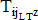 приложением N 4 к Программе (	), определяется по формуле: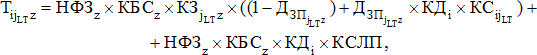 где: - коэффициент относительной затратоемкости оказания j LT-й медицинской помощи в z-x условиях, значение которого принимается в соответствии с приложением N 4 к Программе;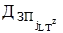 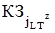 - доля заработной платы и прочих расходов в составе норматива финансовых затрат на оказание j LT-й медицинской помощи в z-х условиях по отдельным группам заболеваний, состояний, доли заработной платы и прочих расходов в составе норматива финансовых затрат которых предусмотрены приложением N 4 к Программе, значение которой принимается в соответствии с приложением N 4 к Программе;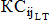 - коэффициент специфики оказания j LT-й медицинской помощи i-й федеральной медицинской организацией, значение которого принимается в соответствии с пунктом 5 настоящего Положения.Коэффициент специфики оказания медицинской помощи федеральными медицинскими организациями в зависимости от значения коэффициента относительной затратоемкости, территориального расположения и основного вида деятельности федеральной медицинской организации принимает следующие значения:а) 1,4 - при значении коэффициента относительной затратоемкости, равном 2 и более, а для медицинских организаций, подведомственных Управлению делами Президента РоссийскойФедерации, - при значении коэффициента относительной затратоемкости, равном 1,7 и более;б) 1,2 - при значении коэффициента относительной затратоемкости менее 2 и расположении федеральной медицинской организации на территории закрытого административно- территориального образования;в) 1:при значении коэффициента относительной затратоемкости менее 2 и отсутствии на территории субъекта Российской Федерации (муниципального района, городского округа) иных медицинских организаций, оказывающих специализированную медицинскую помощь, при проведении медицинской реабилитации, для образовательных организаций высшего образования, осуществляющих оказание медицинской помощи, а для медицинских организаций, подведомственных Управлению делами Президента Российской Федерации, - при значении коэффициента относительной затратоемкости менее 1,7;при определении тарифа на оплату медицинской помощи в стационарных условиях по следующим заболеваниям, состояниям (группам заболеваний, состояний):7 группа - послеродовой сепсис;40 группа - операции на мужских половых органах, дети (уровень 4);44 группа - операции на почке и мочевыделительной системе, дети (уровень 4); 45 группа - операции на почке и мочевыделительной системе, дети (уровень 5); 46 группа - операции на почке и мочевыделительной системе, дети (уровень 6);96 группа - неврологические заболевания, лечение с применением ботулотоксина (уровень2);117 группа - операции на периферической нервной системе (уровень 2); 118 группа - операции на периферической нервной системе (уровень 3); 214 группа - замена речевого процессора;219 группа - операции на органе зрения (уровень 5); 220 группа - операции на органе зрения (уровень 6);267 группа - операции на нижних дыхательных путях и легочной ткани, органах средостения(уровень 3);268 группа - операции на нижних дыхательных путях и легочной ткани, органах средостения (уровень 4);280 группа - операции на костно-мышечной системе и суставах (уровень 4); 281 группа - операции на костно-мышечной системе и суставах (уровень 5); 289 группа - операции на мужских половых органах, взрослые (уровень 3); 290 группа - операции на мужских половых органах, взрослые (уровень 4);296 группа - операции на почке и мочевыделительной системе, взрослые (уровень 6); 306 группа - операции на эндокринных железах кроме гипофиза (уровень 2);319 группа - операции на желчном пузыре и желчевыводящих путях (уровень 4);325 группа - операции на пищеводе, желудке, двенадцатиперстной кишке (уровень 3); 357 группа - комплексное лечение с применением препаратов иммуноглобулина;366 группа - установка, замена, заправка помп для лекарственных препаратов; 368 группа - реинфузия аутокрови;369 группа - баллонная внутриаортальная контрпульсация; 370 группа - экстракорпоральная мембранная оксигенация;группа - лечение с применением генно-инженерных биологических препаратов и селективных иммунодепрессантов (уровень 1);группа - лечение с применением генно-инженерных биологических препаратов и селективных иммунодепрессантов (уровень 2);группа - лечение с применением генно-инженерных биологических препаратов и селективных иммунодепрессантов (уровень 3);382 группа - медицинская реабилитация пациентов с заболеваниями центральной нервнойсистемы (6 баллов по шкале реабилитационной маршрутизации);г) 0,8 - для случаев, не указанных в подпунктах "а" - "в" настоящего пункта.Коэффициент сложности лечения пациента в зависимости от особенностей оказания медицинской помощи принимает следующие значения:а) при предоставлении спального места и питания законному представителю несовершеннолетних (детей до 4 лет, детей старше 4 лет при наличии медицинских показаний), за исключением случая, указанного в подпункте "б" настоящего пункта, - 0,2;б) при предоставлении спального места и питания законному представителю несовершеннолетних (детей до 4 лет, детей старше 4 лет при наличии медицинских показаний), получающих медицинскую помощь по профилю "Детская онкология" и (или) "Гематология", - 0,6;в) при оказании медицинской помощи пациенту в возрасте старше 75 лет в случае проведения консультации врача-гериатра и за исключением случаев госпитализации на геронтологические профильные койки - 0,2;г) при развертывании индивидуального поста - 0,2;д) при наличии у пациента тяжелой сопутствующей патологии, требующей оказания медицинской помощи в период госпитализации, - 0,6;е) при проведении сочетанных хирургических вмешательств или проведении однотипных операций на парных органах в зависимости от сложности вмешательств или операций:уровень 1 - 0,05;уровень 2 - 0,47;уровень 3 - 1,16;уровень 4 - 2,07;уровень 5 - 3,49;ж) для случаев, не указанных в подпунктах "а" - "е" настоящего пункта, - 0.Тарифы на оплату медицинской помощи, определенные в соответствии с пунктами 3 и 4 настоящего Положения, при прерывании случая оказания медицинской помощи уменьшаются:а) на 70 процентов - при длительности лечения до 3 дней;б) на 50 процентов - при длительности лечения от 3 до 5 дней; в) на 20 процентов - при длительности лечения более 5 дней.Медицинская помощь, оказываемая пациентам одновременно по 2 и более группам заболеваний, состояний, оплачивается по соответствующим тарифам на оплату медицинской помощи (с проведением Федеральным фондом обязательного медицинского страхования последующей экспертизы качества медицинской помощи) в следующих случаях:а) возникновение (наличие) нового заболевания или состояния (заболеваний или состояний), входящего в другой класс Международной статистической классификации болезней и проблем, связанных со здоровьем (10-го пересмотра), и не являющегося следствием закономерного прогрессирования основного заболевания;б) дородовая госпитализация пациентки в отделение патологии беременности в случае пребывания в отделении патологии беременности в течение 6 и более дней с последующим родоразрешением;в) проведение медицинской реабилитации пациента после завершения лечения в той же медицинской организации по поводу заболевания, по которому осуществлялось лечение;г) оказание медицинской помощи, связанной с установкой или заменой порт-системы (катетера) для лекарственной терапии злокачественных новообразований с последующим проведением лекарственной терапии или после хирургического лечения в рамках одной госпитализации;д) этапное хирургическое лечение при злокачественных новообразованиях, не предусматривающих выписку пациента из стационара;е) проведение реинфузии аутокрови, или баллонной внутриаортальной контрпульсации, или экстракорпоральной мембранной оксигенации на фоне лечения основного заболевания;ж) наличие у пациента тяжелой сопутствующей патологии, требующей в ходе оказания медицинской помощи в период госпитализации имплантации в организм пациента медицинского изделия;з) проведение диализа;и) проведение первой иммунизации против респираторно-синцитиальной вирусной инфекции в период госпитализации по поводу лечения нарушений, возникающих в перинатальном периоде, являющихся показанием к иммунизации;к) проведение антимикробной терапии инфекций, вызванных полирезистентными микроорганизмами.Тариф на оплату j-й высокотехнологичной медицинской помощи, оказываемой i-й федеральной медицинской организацией (	), определяется по формуле: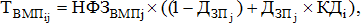 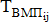 где:НФЗ ВМПj - норматив финансовых затрат на единицу объема предоставления j-й высокотехнологичной медицинской помощи, значения которого принимаются в соответствии с разделом I приложения N 1 к Программе;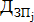 - доля заработной платы в составе норматива финансовых затрат на оказание j-й высокотехнологичной медицинской помощи, значение которой принимается в соответствии с приложением N 1 к Программе.Информация об изменениях:Приложение 3 дополнено пунктом 10 с 18 апреля 2022 г. - Постановление Правительства России от 14 апреля 2022 г. N 656Тариф на оплату j-й высокотехнологичной медицинской помощи, оказываемой i-й федеральной медицинской организацией, с использованием ряда уникальных методов лечения определяется в соответствии с нормативом финансовых затрат на единицу объема предоставления j-й высокотехнологичной медицинской помощи, оказываемой с использованием ряда уникальных методов лечения, применяемых при сердечно-сосудистой хирургии и трансплантации органов, значения которого принимаются в соответствии с разделом III приложения N 1 к Программе.Приложение N 4 к Программе государственных гарантий бесплатного оказания гражданам медицинской помощи на 2022 год и на плановый период 2023 и 2024 годовПереченьгрупп заболеваний, состояний для оплаты специализированной медицинской помощи (за исключением высокотехнологичной медицинской помощи) в стационарных условиях и в условиях дневного стационараВ стационарных условияхst01	1	Акушерское дело	0,50st01.001	1	Беременностьбез патологии, дородовая госпитализация в отделение сестринского уходаZ34, Z34.0, Z34.8, Z34.9, Z35, Z35.0,Z35.1, Z35.2, Z35.3, Z35.4, Z35.5, Z35.6, Z35.7, Z35.8, Z35.9-	-	0,50st02	2	Акушерство и гинекология	0,80st02.001	2	Осложнения,связанные с беременностьюO10.0, O10.1, O10.2, O10.3, O10.4,O10.9, O11, O12.0, O12.1, O12.2, O13,O14.0, O14.1, O14.2, O14.9, O15.0,O15.9, O16, O20, O20.0, O20.8, O20.9,O21.0, O21.1, O21.2, O21.8, O21.9,-	-	0,93st02.002	3	Беременность,закончившаясяO22.0, O22.1, O22.2, O22.3, O22.4,O22.5, O22.8, O22.9, O23.0, O23.1,O23.2, O23.3, O23.4, O23.5, O23.9,O24.0, O24.1, O24.2, O24.3, O24.4,O24.9, O25, O26.0, O26.1, O26.2, O26.3,O26.4, O26.5, O26.6, O26.7, O26.8,O26.9, O28.0, O28.1, O28.2, O28.3,O28.4, O28.5, O28.8, O28.9, O29.0,O29.1, O29.2, O29.3, O29.4, O29.5,O29.6, O29.8, O29.9, O30.0, O30.1,O30.2, O30.8, O30.9, O31.0, O31.1,O31.2, O31.8, O32.0, O32.1, O32.2,O32.3, O32.4, O32.5, O32.6, O32.8,O32.9, O33.0, O33.1, O33.2, O33.3,O33.4, O33.5, O33.6, O33.7, O33.8,O33.9, O34.0, O34.1, O34.2, O34.3,O34.4, O34.5, O34.6, O34.7, O34.8,O34.9, O35.0, O35.1, O35.2, O35.3,O35.4, O35.5, O35.6, O35.7, O35.8,O35.9, O36.0, O36.1, O36.2, O36.3,O36.4, O36.5, O36.6, O36.7, O36.8,O36.9, O40, O41.0, O41.1, O41.8, O41.9,O42.0, O42.1, O42.2, O42.9, O43.0,O43.1, O43.2, O43.8, O43.9, O44.0,O44.1, O45.0, O45.8, O45.9, O46.0,O46.8, O46.9, O47.0, O47.1, O47.9, O48,O60.0, O98.0, O98.1, O98.2, O98.3,O98.4, O98.5, O98.6, O98.8, O98.9,O99.0, O99.1, O99.2, O99.3, O99.4, O99.5, O99.6, O99.7, O99.8O00, O00.0, O00.1, O00.2, O00.8, O00.9,O02, O02.0, O02.1, O02.8, O02.9, O03,-	-	0,28O34.2, O34.3, O34.4, O34.5, O34.6,O34.7, O34.8, O34.9, O35.0, O35.1,O35.2, O35.3, O35.4, O35.5, O35.6,O35.7, O35.8, O35.9, O36.0, O36.1,O36.2, O36.3, O36.4, O36.5, O36.6,O36.7, O36.8, O36.9, O40, O41.0, O41.1,O41.8, O41.9, O42.0, O42.1, O42.2,O42.9, O43.0, O43.1, O43.2, O43.8,O43.9, O44.0, O44.1, O45.0, O45.8,O45.9, O46.0, O46.8, O46.9, O47.0,O47.1, O47.9, O48, O60, O60.1, O60.2,O60.3, O61.0, O61.1, O61.8, O61.9,O62.0, O62.1, O62.2, O62.3, O62.4,O62.8, O62.9, O63.0, O63.1, O63.2,O63.9, O64.0, O64.1, O64.2, O64.3,O64.4, O64.5, O64.8, O64.9, O65.0,O65.1, O65.2, O65.3, O65.4, O65.5,O65.8, O65.9, O66.0, O66.1, O66.2,O66.3, O66.4, O66.5, O66.8, O66.9,O67.0, O67.8, O67.9, O68.0, O68.1,O68.2, O68.3, O68.8, O68.9, O69.0,O69.1, O69.2, O69.3, O69.4, O69.5,O69.8, O69.9, O70.0, O70.1, O70.2,O70.3, O70.9, O71.0, O71.1, O71.2,O71.3, O71.4, O71.5, O71.6, O71.7,O71.8, O71.9, O72, O72.0, O72.1, O72.2,O72.3, O73, O73.0, O73.1, O74, O74.0,O74.1, O74.2, O74.3, O74.4, O74.5,O74.6, O74.7, O74.8, O74.9, O75, O75.0,O75.1, O75.2, O75.3, O75.4, O75.5,O75.6, O75.7, O75.8, O75.9, O80, O80.0,O80.1, O80.8, O80.9, O81, O81.0, O81.1,новообразовани я in situ, неопределенног о и неизвестного характера женских половых органовst02.009	10	Другие болезни,врожденные аномалии, повреждения женских половых органовD28.7, D28.9, D39, D39.0, D39.1, D39.2,D39.7, D39.9, O01, O01.0, O01.1, O01.9E28, E28.0, E28.1, E28.2, E28.3, E28.8,E28.9, E89.4, I86.3, N80, N80.0, N80.1,N80.2, N80.3, N80.4, N80.5, N80.6,N80.8, N80.9, N81, N81.0, N81.1, N81.2,N81.3, N81.4, N81.5, N81.6, N81.8,N81.9, N82, N82.0, N82.1, N82.2, N82.3,N82.4, N82.5, N82.8, N82.9, N83, N83.0,N83.1, N83.2, N83.3, N83.4, N83.5,N83.6, N83.7, N83.8, N83.9, N84, N84.0,N84.1, N84.2, N84.3, N84.8, N84.9, N85,N85.0, N85.1, N85.2, N85.3, N85.4,N85.5, N85.6, N85.7, N85.8, N85.9, N86,N87, N87.0, N87.1, N87.2, N87.9, N88,N88.0, N88.1, N88.2, N88.3, N88.4,N88.8, N88.9, N89, N89.0, N89.1, N89.2,N89.3, N89.4, N89.5, N89.6, N89.7,N89.8, N89.9, N90, N90.0, N90.1, N90.2,N90.3, N90.4, N90.5, N90.6, N90.7,N90.8, N90.9, N91, N91.0, N91.1, N91.2,N91.3, N91.4, N91.5, N92, N92.0, N92.1,N92.2, N92.3, N92.4, N92.5, N92.6, N93,N93.0, N93.8, N93.9, N94, N94.0, N94.1,N94.2, N94.3, N94.4, N94.5, N94.6,N94.8, N94.9, N95, N95.0, N95.1, N95.2,-	Пол:Женский0,46st02.010	11	Операции наженских половых органах (уровень 1)st02.011	12	Операции наженских половых органах (уровень 2)N95.3, N95.8, N95.9, N96, N97, N97.0,N97.1, N97.2, N97.3, N97.4, N97.8,N97.9, N98, N98.0, N98.1, N98.2, N98.3,N98.8, N98.9, N99.2, N99.3, Q50, Q50.0,Q50.1, Q50.2, Q50.3, Q50.4, Q50.5,Q50.6, Q51, Q51.0, Q51.1, Q51.2, Q51.3,Q51.4, Q51.5, Q51.6, Q51.7, Q51.8,Q51.9, Q52, Q52.0, Q52.1, Q52.2, Q52.3,Q52.4, Q52.5, Q52.6, Q52.7, Q52.8,Q52.9, Q56, Q56.0, Q56.1, Q56.2, Q56.3,Q56.4, R87, R87.0, R87.1, R87.2, R87.3,R87.4, R87.5, R87.6, R87.7, R87.8,R87.9, S30.2, S31.4, S37.4, S37.40,S37.41, S37.5, S37.50, S37.51, S37.6,S37.60, S37.61, S38.0, S38.2, T19.2,T19.3, T19.8, T19.9, T28.3, T28.8, T83.3-	A11.20.007, A11.20.008,A11.20.011.003, A11.20.015, A14.20.002, A16.20.021, A16.20.025, A16.20.025.001, A16.20.036, A16.20.036.001, A16.20.036.002, A16.20.036.003, A16.20.036.004, A16.20.054, A16.20.054.002, A16.20.055, A16.20.059, A16.20.066, A16.20.080, A16.20.084-	A03.20.003, A06.20.001,A16.20.009, A16.20.016, A16.20.018, A16.20.022, A16.20.026, A16.20.027, A16.20.028.002, A16.20.028.003, A16.20.028.004, A16.20.029,-	0,39-	0,58st02.012	13	Операции наженских половых органах (уровень 3)A16.20.040, A16.20.041, A16.20.041.001, A16.20.054.001, A16.20.056, A16.20.059.002, A16.20.059.003, A16.20.060, A16.20.065, A16.20.067, A16.20.068, A16.20.069, A16.20.072, A16.20.075, A16.20.081, A16.20.083, A16.20.089, A16.20.096, A16.20.096.001, A16.20.097, A16.30.036.002-	A03.20.003.001, A16.20.001, A16.20.001.001, A16.20.002,A16.20.002.001, A16.20.002.002, A16.20.002.003, A16.20.003, A16.20.003.001, A16.20.003.004, A16.20.003.006, A16.20.003.007, A16.20.004, A16.20.004.001, A16.20.006, A16.20.008, A16.20.010, A16.20.011, A16.20.011.002, A16.20.011.006, A16.20.011.008, A16.20.011.012, A16.20.012, A16.20.017, A16.20.017.001, A16.20.019, A16.20.020, A16.20.027.001, A16.20.027.002, A16.20.035, A16.20.038, A16.20.057, A16.20.057.001, A16.20.057.002, A16.20.058, A16.20.059.001, A16.20.061, A16.20.061.001, A16.20.061.002, A16.20.061.003, A16.20.062, A16.20.063,-	1,17st02.013	14	Операции наженских половых органах (уровень 4)A16.20.063.002, A16.20.063.004, A16.20.063.006, A16.20.063.007, A16.20.063.008, A16.20.063.010, A16.20.063.016, A16.20.063.018, A16.20.064, A16.20.087, A16.20.088, A16.20.091, A16.20.091.001, A16.20.092, A16.20.092.001, A16.20.093, A16.20.094, A16.20.094.001, A16.20.095, A16.20.098, A16.20.099, A16.20.100, A16.20.101, A16.20.102, A16.30.036-	A16.20.003.002, A16.20.003.003, A16.20.003.005, A16.20.007,A16.20.010.001, A16.20.010.002, A16.20.010.003, A16.20.011.001, A16.20.011.003, A16.20.011.004, A16.20.011.005, A16.20.011.007, A16.20.011.009, A16.20.011.010, A16.20.011.011, A16.20.012.002, A16.20.013, A16.20.013.001, A16.20.014, A16.20.014.003, A16.20.015, A16.20.019.001, A16.20.023, A16.20.024, A16.20.024.001, A16.20.026.001, A16.20.028, A16.20.028.001, A16.20.028.005, A16.20.030, A16.20.033, A16.20.034, A16.20.034.001, A16.20.034.002, A16.20.035.001, A16.20.039, A16.20.039.001, A16.20.042,-	2,20A16.20.042.001, A16.20.042.002, A16.20.042.003, A16.20.042.004, A16.20.063.001, A16.20.063.003, A16.20.063.005, A16.20.063.009, A16.20.063.017, A16.20.063.019, A16.20.081.001, A16.20.082, A16.20.094.002, A16.20.099.001, A16.30.036.001, A22.20.004дерматозов с применением наружной терапииB35.4, B35.6, B35.8, B35.9, B36, B36.0,B36.8, B36.9, B85.0, B85.1, B85.4, B86,L00, L01.0, L01.1, L08.0, L08.1, L08.8,L08.9, L10.0, L10.1, L10.2, L10.3, L10.4,L10.5, L10.8, L10.9, L11.0, L11.1, L11.8,L11.9, L12.0, L12.1, L12.2, L12.3, L12.8,L12.9, L13.0, L13.1, L13.8, L13.9, L14,L20.0, L20.8, L20.9, L21.0, L21.1, L21.8,L21.9, L22, L23.0, L23.1, L23.2, L23.3,L23.4, L23.5, L23.6, L23.7, L23.8, L23.9,L24.0, L24.1, L24.2, L24.3, L24.4, L24.5,L24.6, L24.7, L24.8, L24.9, L25.0, L25.1,L25.2, L25.3, L25.4, L25.5, L25.8, L25.9,L26, L27.0, L27.1, L27.2, L27.8, L27.9,L28.0, L28.1, L28.2, L30.0, L30.1, L30.2,L30.3, L30.4, L30.5, L30.8, L30.9, L40.0,L40.1, L40.2, L40.3, L40.4, L40.5, L40.8,L40.9, L41.0, L41.1, L41.3, L41.4, L41.5,L41.8, L41.9, L42, L43.0, L43.1, L43.2,L43.3, L43.8, L43.9, L44.0, L44.2, L44.3,L44.4, L44.8, L44.9, L45, L50.0, L50.1,L50.2, L50.3, L50.4, L50.5, L50.6, L50.8,L50.9, L51.0, L51.1, L51.2, L51.8, L51.9,L52, L53.0, L53.1, L53.2, L53.3, L53.8,L53.9, L54.0, L54.8, L55.0, L55.1, L55.2,L55.8, L55.9, L56.0, L56.1, L56.2, L56.3,L56.4, L56.8, L56.9, L57.0, L57.1, L57.5,L57.8, L57.9, L58.0, L58.1, L58.9, L59.0,L59.8, L59.9, L63.0, L63.1, L63.2, L63.9,L64.0, L64.9, L65.0, L65.1, L65.2, L65.9,L66.0, L66.1, L66.2, L66.3, L66.4, L66.9,L67.0, L70.0, L70.1, L70.2, L70.3, L70.4,L23.9, L24.0, L24.1, L24.2, L24.3, L24.4,L24.5, L24.6, L24.7, L24.8, L24.9, L25.0,L25.1, L25.2, L25.3, L25.4, L25.5, L25.8,L25.9, L26, L27.0, L27.1, L27.2, L27.8,L27.9, L28.0, L28.1, L28.2, L30.0, L30.1,L30.2, L30.3, L30.8, L30.9, L41.0, L41.1,L41.3, L41.4, L41.5, L41.8, L41.9, L43.0,L43.1, L43.2, L43.3, L43.8, L43.9, L44.0,L44.2, L44.3, L44.4, L44.8, L44.9, L45,L50.0, L50.1, L50.2, L50.3, L50.4, L50.5,L50.6, L50.8, L50.9, L51.0, L51.1, L51.2,L51.8, L51.9, L52, L53.0, L53.1, L53.2,L53.3, L53.8, L53.9, L54.0, L54.8, L55.0,L55.1, L55.2, L55.8, L55.9, L56.0, L56.1,L56.2, L56.3, L56.4, L56.8, L56.9, L57.0,L57.1, L57.5, L57.8, L57.9, L58.0, L58.1,L58.9, L59.0, L59.8, L59.9, L63.0, L63.1,L63.2, L63.9, L64.0, L64.9, L65.0, L65.1,L65.2, L65.9, L66.0, L66.1, L66.2, L66.3,L66.4, L66.9, L67.0, L70.0, L70.1, L70.2,L70.3, L70.5, L70.9, L71.1, L71.8, L71.9,L73.0, L73.1, L73.9, L74.2, L74.3, L74.9,L75.2, L75.9, L81.3, L81.5, L83, L85.0,L85.1, L85.2, L86, L87.0, L87.1, L87.2,L87.9, L88, L90.0, L90.1, L90.2, L90.3,L90.4, L90.5, L90.8, L90.9, L91.8, L91.9,L92.0, L92.1, L92.2, L92.3, L92.8, L92.9,L93.0, L93.1, L94.0, L94.1, L94.6, L94.8,L94.9, L95.0, L95.1, L95.8, L95.9, L98.0,L98.1, L98.2, L98.3, L98.5, L98.6, L98.8,L98.9, L99.0, Q80.0, Q80.1, Q80.2,Q80.3, Q80.4, Q80.8, Q80.9, Q81.0,C18.1, C18.2, C18.3, C18.4, C18.5,C18.6, C18.7, C18.8, C18.9, C19, C20,C21, C21.0, C21.1, C21.2, C21.8, C22,C22.0, C22.1, C22.2, C22.3, C22.4,C22.7, C22.9, C23, C24, C24.0, C24.1,C24.8, C24.9, C25, C25.0, C25.1, C25.2,C25.3, C25.4, C25.7, C25.8, C25.9, C26,C26.0, C26.1, C26.8, C26.9, C30, C30.0,C30.1, C31, C31.0, C31.1, C31.2, C31.3,C31.8, C31.9, C32, C32.0, C32.1, C32.2,C32.3, C32.8, C32.9, C33, C34, C34.0,C34.1, C34.2, C34.3, C34.8, C34.9, C37,C38, C38.0, C38.1, C38.2, C38.3, C38.4,C38.8, C39, C39.0, C39.8, C39.9, C40,C40.0, C40.1, C40.2, C40.3, C40.8,C40.9, C41, C41.0, C41.1, C41.2, C41.3,C41.4, C41.8, C41.9, C43, C43.0, C43.1,C43.2, C43.3, C43.4, C43.5, C43.6,C43.7, C43.8, C43.9, C44, C44.0, C44.1,C44.2, C44.3, C44.4, C44.5, C44.6,C44.7, C44.8, C44.9, C45, C45.0, C45.1,C45.2, C45.7, C45.9, C46, C46.0, C46.1,C46.2, C46.3, C46.7, C46.8, C46.9, C47,C47.0, C47.1, C47.2, C47.3, C47.4,C47.5, C47.6, C47.8, C47.9, C48, C48.0,C48.1, C48.2, C48.8, C49, C49.0, C49.1,C49.2, C49.3, C49.4, C49.5, C49.6,C49.8, C49.9, C50, C50.0, C50.1, C50.2,C50.3, C50.4, C50.5, C50.6, C50.8,C50.9, C51, C51.0, C51.1, C51.2, C51.8,C51.9, C52, C53, C53.0, C53.1, C53.8,C53.9, C54, C54.0, C54.1, C54.2, C54.3,злокачественны х новообразовани ях лимфоидной и кроветворной тканей, детиC82.9, C83, C83.0, C83.1, C83.3, C83.5,C83.7, C83.8, C83.9, C84, C84.0, C84.1,C84.4, C84.5, C84.6, C84.7, C84.8,C84.9, C85, C85.1, C85.2, C85.7, C85.9,C86, C86.0, C86.1, C86.2, C86.3, C86.4,C86.5, C86.6, C88, C88.0, C88.2, C88.3,C88.4, C88.7, C88.9, C90, C90.0, C90.1,C90.2, C90.3, C91.1, C91.3, C91.4,C91.5, C91.6, C91.7, C91.8, C91.9,C92.1, C92.2, C92.3, C92.7, C92.9,C93.1, C93.7, C93.9, C94.3, C94.4,C94.6, C94.7, C95, C95.1, C95.7, C95.9,C96, C96.0, C96.2, C96.4, C96.5, C96.6,C96.7, C96.8, C96.9, D45, D46, D46.0,D46.1, D46.2, D46.4, D46.5, D46.6,D46.7, D46.9, D47, D47.0, D47.1, D47.2,D47.3, D47.4, D47.5, D47.7, D47.9летst10.002	48	Детская хирургия (уровень 2)A16.28.007.001, A16.28.018.001, A16.28.019, A16.28.022, A16.28.024, A16.28.032, A16.28.038, A16.30.002, A16.30.004, A16.30.005, A16.30.005.001, A16.30.005.002, A16.30.024, A16.30.028, A16.30.031-	A03.28.001.001, A03.28.001.002, A16.01.017, A16.02.013, A16.06.012, A16.08.033, A16.09.009, A16.09.013, A16.09.014, A16.09.026,A16.09.026.001, A16.09.032.003, A16.09.032.007, A16.16.001, A16.16.005, A16.16.006, A16.16.010, A16.16.011, A16.16.026, A16.16.026.002, A16.16.031, A16.16.033.001, A16.16.034, A16.16.040, A16.16.044, A16.16.046, A16.17.002, A16.17.006, A16.17.007, A16.17.008, A16.17.011, A16.17.012, A16.17.013, A16.18.002, A16.18.003, A16.18.006, A16.18.007, A16.19.005.001, A16.19.010, A16.21.015, A16.28.001, A16.28.003, A16.28.004, A16.28.007, A16.28.007.001, A16.28.018.001, A16.28.019, A16.28.022,-	5,33A16.28.024, A16.28.032, A16.28.038, A16.30.002, A16.30.004, A16.30.005, A16.30.005.001, A16.30.005.002, A16.30.024, A16.30.028, A16.30.031-	A03.28.001.001, A03.28.001.002, A16.01.017, A16.02.013, A16.06.012, A16.08.033, A16.09.009, A16.09.013, A16.09.014, A16.09.026,A16.09.026.001, A16.09.032.003, A16.09.032.007, A16.16.001, A16.16.005, A16.16.006, A16.16.010, A16.16.011, A16.16.026, A16.16.026.002, A16.16.031, A16.16.033.001, A16.16.034, A16.16.040, A16.16.044, A16.16.046, A16.17.002, A16.17.006, A16.17.007, A16.17.008, A16.17.011, A16.17.012, A16.17.013, A16.18.002, A16.18.003, A16.18.006, A16.18.007, A16.19.005.001, A16.19.010, A16.21.015, A16.28.001, A16.28.003, A16.28.004, A16.28.007, A16.28.007.001, A16.28.018.001, A16.28.019, A16.28.022, A16.28.024, A16.28.032, A16.28.038, A16.30.002,Обязательн ый дополнитель ный диагноз: P05.0, P05.1,P05.2, P05.9,P07.0, P07.1, P07.2, P07.3взрослые	A40.0, A40.1, A40.2, A40.3, A40.8, A40.9, A41.0, A41.1, A41.2, A41.3,A41.4, A41.5, A41.8, A41.9, A48.3,B00.7, B37.7, B44.0, B44.7, B45.0, B45.1, B45.7, B48.5, R57.2группа: старше 18 лет-	-	Диагнозосложнения заболевания: A02.1,A32.7,A39.1,A39.2,A39.4,A40.0,A40.1,A40.2,A40.3,A40.8,A40.9,A41.0,A41.1,A41.2,A41.3,A41.4,A41.5,A41.8,A41.9,A48.3,B00.7,B37.7,B44.0,B44.7,st12.006	63	Сепсис, дети	A02.1, A32.7, A39.1, A39.2, A39.4,A40.0, A40.1, A40.2, A40.3, A40.8,A40.9, A41.0, A41.1, A41.2, A41.3,A41.4, A41.5, A41.8, A41.9, A48.3,B00.7, B37.7, B44.0, B44.7, B45.0,B45.1, B45.7, B48.5, P36.0, P36.1, P36.2,P36.3, P36.4, P36.5, P36.8, P36.9, R57.2B45.0,B45.1,B45.7, B48.5, R57.2Возрастная группа: старше 18 лет-	Возрастнаягруппа: от 0дней до 18 лет4,51-	Диагнозосложнения заболевания: A02.1,A32.7,A39.1,A39.2,A39.4,A40.0,A40.1,A40.2,A40.3,A40.8,A40.9,A41.0,A41.1,A41.2,it1 Возрастная группа: от 0дней до 18 лет-	Инойклассификац ионный критерий: it1 Диагноз осложнения заболевания: A02.1,A32.7,A39.1,A39.2,A39.4,A40.0,A40.1,A40.2,A40.3,A40.8,A40.9,A41.0,A41.1,A41.2,A41.3,A41.4,A41.5,A41.8,A41.9,A48.3,B00.7,B37.7,B44.0,B44.7,B45.0,B45.1,B45.7, B48.5, O85, R57.2-	Инойклассификац ионный критерий: it1 Диагнозы осложнения заболевания: P36.0, P36.1,P36.2, P36.3,P36.4, P36.5, P36.8, P36.9Возрастная группа: от 0дней до 18 летst12.008	65	Другие инфекционные и паразитарные болезни, взрослыеA05.1, A20.0, A20.1, A20.2, A20.3,A20.7, A20.8, A20.9, A21.0, A21.1,A21.2, A21.3, A21.7, A21.8, A21.9,A22.0, A22.1, A22.2, A22.7, A22.8,A22.9, A23.0, A23.1, A23.2, A23.3,A23.8, A23.9, A24.0, A24.1, A24.2,A24.3, A24.4, A25.0, A25.1, A25.9,A27.0, A27.8, A27.9, A28, A28.0, A28.1,-	Возрастнаягруппа: старше 18 лет1,18A28.2, A28.8, A28.9, A30.0, A30.1,A30.2, A30.3, A30.4, A30.5, A30.8,A30.9, A31.0, A31.1, A31.8, A31.9,A32.0, A32.1, A32.8, A32.9, A35, A36.0,A36.1, A36.2, A36.3, A36.8, A36.9,A37.0, A37.1, A37.8, A37.9, A38, A39.0,A39.3, A39.5, A39.8, A39.9, A42.0,A42.1, A42.2, A42.7, A42.8, A42.9,A43.0, A43.1, A43.8, A43.9, A44.0,A44.1, A44.8, A44.9, A46, A48.1, A48.2,A48.4, A48.8, A49.0, A49.1, A49.2,A49.3, A49.8, A49.9, A68.0, A68.1,A68.9, A69.2, A70, A74.8, A74.9, A75,A75.0, A75.1, A75.2, A75.3, A75.9, A77,A77.0, A77.1, A77.2, A77.3, A77.8,A77.9, A78, A79, A79.0, A79.1, A79.8,A79.9, A80, A80.0, A80.1, A80.2, A80.3,A80.4, A80.9, A81, A81.0, A81.1, A81.2,A81.8, A81.9, A82, A82.0, A82.1, A82.9,A83, A83.0, A83.1, A83.2, A83.3, A83.4,A83.5, A83.6, A83.8, A83.9, A85, A85.0,A85.1, A85.2, A85.8, A86, A87, A87.0,A87.1, A87.2, A87.8, A87.9, A88, A88.0,A88.1, A88.8, A89, A92, A92.0, A92.1,A92.2, A92.3, A92.4, A92.5, A92.8,A92.9, A93, A93.0, A93.1, A93.2, A93.8, A94, A95, A95.0, A95.1, A95.9, A96, A96.0, A96.1, A96.2, A96.8, A96.9, A97,A97.0, A97.1, A97.2, A97.9, A98, A98.0,A98.1, A98.2, A98.3, A98.4, A98.5,A98.8, A99, B00, B00.0, B00.1, B00.2,B00.3, B00.4, B00.5, B00.8, B00.9, B01,B01.0, B01.1, B01.2, B01.8, B01.9, B02,B02.0, B02.1, B02.2, B02.3, B02.7, B02.8, B02.9, B03, B04, B05, B05.0, B05.1, B05.2, B05.3, B05.4, B05.8,B05.9, B06, B06.0, B06.8, B06.9, B08,B08.0, B08.2, B08.3, B08.4, B08.5,B08.8, B09, B25, B25.0, B25.1, B25.2,B25.8, B25.9, B26, B26.0, B26.1, B26.2,B26.3, B26.8, B26.9, B27, B27.0, B27.1,B27.8, B27.9, B33, B33.0, B33.1, B33.2,B33.3, B33.4, B33.8, B34, B34.0, B34.1,B34.2, B34.3, B34.4, B34.8, B34.9, B37,B37.0, B37.1, B37.2, B37.3, B37.4,B37.5, B37.6, B37.8, B37.9, B38, B38.0,B38.1, B38.2, B38.3, B38.4, B38.7,B38.8, B38.9, B39, B39.0, B39.1, B39.2,B39.3, B39.4, B39.5, B39.9, B40, B40.0,B40.1, B40.2, B40.3, B40.7, B40.8,B40.9, B41, B41.0, B41.7, B41.8, B41.9,B42, B42.0, B42.1, B42.7, B42.8, B42.9,B43, B43.0, B43.1, B43.2, B43.8, B43.9,B44, B44.1, B44.2, B44.8, B44.9, B45,B45.2, B45.3, B45.8, B45.9, B46, B46.0,B46.1, B46.2, B46.3, B46.4, B46.5,B46.8, B46.9, B47, B47.0, B47.1, B47.9,B48, B48.0, B48.1, B48.2, B48.3, B48.4,B48.7, B48.8, B49, B50, B50.0, B50.8,B50.9, B51, B51.0, B51.8, B51.9, B52,B52.0, B52.8, B52.9, B53, B53.0, B53.1,B53.8, B54, B55, B55.0, B55.1, B55.2,B55.9, B56, B56.0, B56.1, B56.9, B57,B57.0, B57.1, B57.2, B57.3, B57.4,st12.009	66	Другие инфекционные и паразитарные болезни, детиB57.5, B58, B58.0, B58.1, B58.2, B58.3,B58.8, B58.9, B60, B60.0, B60.1, B60.2,B60.8, B64, B65, B65.0, B65.1, B65.2,B65.3, B65.8, B65.9, B66, B66.0, B66.1,B66.2, B66.3, B66.4, B66.5, B66.8,B66.9, B67, B67.0, B67.1, B67.2, B67.3,B67.4, B67.5, B67.6, B67.7, B67.8,B67.9, B68, B68.0, B68.1, B68.9, B69,B69.0, B69.1, B69.8, B69.9, B70, B70.0,B70.1, B71, B71.0, B71.1, B71.8, B71.9, B72, B73, B74, B74.0, B74.1, B74.2, B74.3, B74.4, B74.8, B74.9, B75, B76,B76.0, B76.1, B76.8, B76.9, B77, B77.0,B77.8, B77.9, B78, B78.0, B78.1, B78.7, B78.9, B79, B80, B81, B81.0, B81.1, B81.2, B81.3, B81.4, B81.8, B82, B82.0,B82.9, B83, B83.0, B83.1, B83.2, B83.3,B83.4, B83.8, B83.9, B89, B92, B94.8,B94.9, B95, B95.0, B95.1, B95.2, B95.3,B95.4, B95.5, B95.6, B95.7, B95.8, B96,B96.0, B96.1, B96.2, B96.3, B96.4,B96.5, B96.6, B96.7, B96.8, B97, B97.0,B97.1, B97.2, B97.3, B97.4, B97.5,B97.6, B97.7, B97.8, B99, M49.1, R50, R50.8, R50.9, R75A05.1, A20.0, A20.1, A20.2, A20.3,A20.7, A20.8, A20.9, A21.0, A21.1,A21.2, A21.3, A21.7, A21.8, A21.9,A22.0, A22.1, A22.2, A22.7, A22.8,A22.9, A23.0, A23.1, A23.2, A23.3,A23.8, A23.9, A24.0, A24.1, A24.2,A24.3, A24.4, A25.0, A25.1, A25.9,-	Возрастнаягруппа: от 0дней до 18 лет0,98A27.0, A27.8, A27.9, A28, A28.0, A28.1,A28.2, A28.8, A28.9, A30.0, A30.1,A30.2, A30.3, A30.4, A30.5, A30.8,A30.9, A31.0, A31.1, A31.8, A31.9,A32.0, A32.1, A32.8, A32.9, A35, A36.0,A36.1, A36.2, A36.3, A36.8, A36.9,A37.0, A37.1, A37.8, A37.9, A38, A39.0,A39.3, A39.5, A39.8, A39.9, A42.0,A42.1, A42.2, A42.7, A42.8, A42.9,A43.0, A43.1, A43.8, A43.9, A44.0,A44.1, A44.8, A44.9, A46, A48.1, A48.2,A48.4, A48.8, A49.0, A49.1, A49.2,A49.3, A49.8, A49.9, A68.0, A68.1,A68.9, A69.2, A70, A74.8, A74.9, A75,A75.0, A75.1, A75.2, A75.3, A75.9, A77,A77.0, A77.1, A77.2, A77.3, A77.8,A77.9, A78, A79, A79.0, A79.1, A79.8,A79.9, A80, A80.0, A80.1, A80.2, A80.3,A80.4, A80.9, A81, A81.0, A81.1, A81.2,A81.8, A81.9, A82, A82.0, A82.1, A82.9,A83, A83.0, A83.1, A83.2, A83.3, A83.4,A83.5, A83.6, A83.8, A83.9, A85, A85.0,A85.1, A85.2, A85.8, A86, A87, A87.0,A87.1, A87.2, A87.8, A87.9, A88, A88.0,A88.1, A88.8, A89, A92, A92.0, A92.1,A92.2, A92.3, A92.4, A92.5, A92.8,A92.9, A93, A93.0, A93.1, A93.2, A93.8, A94, A95, A95.0, A95.1, A95.9, A96, A96.0, A96.1, A96.2, A96.8, A96.9, A97,A97.0, A97.1, A97.2, A97.9, A98, A98.0,A98.1, A98.2, A98.3, A98.4, A98.5,A98.8, A99, B00, B00.0, B00.1, B00.2,B00.3, B00.4, B00.5, B00.8, B00.9, B01,B01.0, B01.1, B01.2, B01.8, B01.9, B02,B02.0, B02.1, B02.2, B02.3, B02.7, B02.8, B02.9, B03, B04, B05, B05.0, B05.1, B05.2, B05.3, B05.4, B05.8,B05.9, B06, B06.0, B06.8, B06.9, B08,B08.0, B08.2, B08.3, B08.4, B08.5,B08.8, B09, B25, B25.0, B25.1, B25.2,B25.8, B25.9, B26, B26.0, B26.1, B26.2,B26.3, B26.8, B26.9, B27, B27.0, B27.1,B27.8, B27.9, B33, B33.0, B33.1, B33.2,B33.3, B33.4, B33.8, B34, B34.0, B34.1,B34.2, B34.3, B34.4, B34.8, B34.9, B37,B37.0, B37.1, B37.2, B37.3, B37.4,B37.5, B37.6, B37.8, B37.9, B38, B38.0,B38.1, B38.2, B38.3, B38.4, B38.7,B38.8, B38.9, B39, B39.0, B39.1, B39.2,B39.3, B39.4, B39.5, B39.9, B40, B40.0,B40.1, B40.2, B40.3, B40.7, B40.8,B40.9, B41, B41.0, B41.7, B41.8, B41.9,B42, B42.0, B42.1, B42.7, B42.8, B42.9,B43, B43.0, B43.1, B43.2, B43.8, B43.9,B44, B44.1, B44.2, B44.8, B44.9, B45,B45.2, B45.3, B45.8, B45.9, B46, B46.0,B46.1, B46.2, B46.3, B46.4, B46.5,B46.8, B46.9, B47, B47.0, B47.1, B47.9,B48, B48.0, B48.1, B48.2, B48.3, B48.4,B48.7, B48.8, B49, B50, B50.0, B50.8,B50.9, B51, B51.0, B51.8, B51.9, B52,B52.0, B52.8, B52.9, B53, B53.0, B53.1,B53.8, B54, B55, B55.0, B55.1, B55.2,B55.9, B56, B56.0, B56.1, B56.9, B57,st12.010	67	Респираторныеинфекции верхних дыхательных путей с осложнениями,B57.0, B57.1, B57.2, B57.3, B57.4,B57.5, B58, B58.0, B58.1, B58.2, B58.3,B58.8, B58.9, B60, B60.0, B60.1, B60.2,B60.8, B64, B65, B65.0, B65.1, B65.2,B65.3, B65.8, B65.9, B66, B66.0, B66.1,B66.2, B66.3, B66.4, B66.5, B66.8,B66.9, B67, B67.0, B67.1, B67.2, B67.3,B67.4, B67.5, B67.6, B67.7, B67.8,B67.9, B68, B68.0, B68.1, B68.9, B69,B69.0, B69.1, B69.8, B69.9, B70, B70.0,B70.1, B71, B71.0, B71.1, B71.8, B71.9, B72, B73, B74, B74.0, B74.1, B74.2, B74.3, B74.4, B74.8, B74.9, B75, B76,B76.0, B76.1, B76.8, B76.9, B77, B77.0,B77.8, B77.9, B78, B78.0, B78.1, B78.7, B78.9, B79, B80, B81, B81.0, B81.1, B81.2, B81.3, B81.4, B81.8, B82, B82.0,B82.9, B83, B83.0, B83.1, B83.2, B83.3,B83.4, B83.8, B83.9, B89, B92, B94.8,B94.9, B95, B95.0, B95.1, B95.2, B95.3,B95.4, B95.5, B95.6, B95.7, B95.8, B96,B96.0, B96.1, B96.2, B96.3, B96.4,B96.5, B96.6, B96.7, B96.8, B97, B97.0,B97.1, B97.2, B97.3, B97.4, B97.5,B97.6, B97.7, B97.8, B99, M49.1, R50, R50.8, R50.9, R75J00, J01, J01.0, J01.1, J01.2, J01.3, J01.4,J01.8, J01.9, J02, J02.0, J02.8, J02.9, J03,J03.0, J03.8, J03.9, J04, J04.0, J04.1,J04.2, J05, J05.0, J05.1, J06, J06.0, J06.8,J06.9, J09, J10, J10.1, J10.8, J11, J11.1, J11.8-	Возрастнаягруппа: старше 18 лет0,35(уровень 2)	A16.17.009, A16.17.010,A16.17.011, A16.17.012, A16.17.013, A16.17.014, A16.17.016, A16.17.017, A16.18.001, A16.18.002, A16.18.003, A16.18.004, A16.18.004.001, A16.18.005, A16.18.011, A16.18.012, A16.18.015, A16.18.015.001, A16.18.016, A16.18.017, A16.18.018, A16.18.019, A16.18.019.001, A16.18.020, A16.18.021, A16.18.022, A16.18.023, A16.18.024, A16.18.025, A16.18.027, A16.18.028, A16.18.028.001, A16.18.029, A16.19.004, A16.19.006, A16.19.006.001, A16.19.006.002, A16.19.014, A16.19.015, A16.19.019, A16.19.019.003, A16.19.022, A16.19.023, A16.19.025, A16.19.027, A16.19.030, A16.19.031, A16.19.032, A16.19.034, A16.19.035, A16.19.036, A16.19.037, A16.19.038, A16.19.039, A16.19.040, A16.19.042, A16.19.043, A16.19.047.001, A16.19.048, A16.19.050, A16.30.013, A16.30.035, A22.19.004головного мозга st16.006	113	Переломычерепа, внутричерепная травмаS02, S02.0, S02.00, S02.01, S02.1, S02.10, S02.11, S02.7, S02.70, S02.71, S02.8, S02.80, S02.81, S02.9, S02.90, S02.91, S06, S06.1, S06.10, S06.11, S06.2, S06.20, S06.21, S06.3, S06.30,S06.31, S06.4, S06.40, S06.41, S06.5, S06.50, S06.51, S06.6, S06.60, S06.61, S06.7, S06.70, S06.71, S06.8, S06.80, S06.81, S06.9, S06.90, S06.91, T02, T02.0, T02.00, T02.01-	-	1,54st16.007	114	Операции нацентральной нервной системе и головном мозге (уровень 1)-	A05.23.003, A16.22.005,A16.22.005.001, A16.22.005.002, A16.22.006, A16.22.014, A16.23.001, A16.23.002, A16.23.003, A16.23.004, A16.23.005, A16.23.006.001, A16.23.007, A16.23.022, A16.23.023.001, A16.23.032, A16.23.033, A16.23.038, A16.23.039, A16.23.040, A16.23.041, A16.23.043, A16.23.044, A16.23.048, A16.23.049, A16.23.051, A16.23.052.004, A16.23.053, A16.23.054.001, A16.23.054.002, A16.23.054.003, A16.23.057, A16.23.057.001, A16.23.057.002, A16.23.059, A16.23.067, A16.23.069, A16.23.073, A16.23.074, A16.23.074.002, A16.23.076, A16.23.077,-	4,13st16.008	115	Операции нацентральной нервной системе и головном мозге (уровень 2)A16.23.078, A16.23.079, A16.23.080, A16.23.084, A16.23.085, A16.23.085.001, A16.23.086, A16.23.088, A16.23.089, A16.23.090, A16.23.091, A16.23.092-	A16.22.014.001, A16.22.014.002, A16.22.014.003, A16.23.006, A16.23.007.001, A16.23.009,A16.23.010, A16.23.011, A16.23.012, A16.23.013, A16.23.014, A16.23.014.001, A16.23.015, A16.23.016, A16.23.017, A16.23.017.001, A16.23.017.002, A16.23.017.003, A16.23.017.004, A16.23.017.005, A16.23.017.006, A16.23.017.007, A16.23.017.008, A16.23.017.009, A16.23.017.010, A16.23.017.011, A16.23.018, A16.23.019, A16.23.020, A16.23.020.001, A16.23.021, A16.23.023, A16.23.024, A16.23.025, A16.23.026, A16.23.027, A16.23.028, A16.23.029, A16.23.030, A16.23.031, A16.23.032.001, A16.23.032.002, A16.23.032.003, A16.23.032.004, A16.23.032.005, A16.23.033.001, A16.23.034, A16.23.034.001, A16.23.034.002, A16.23.034.003, A16.23.034.004, A16.23.034.005,-	5,82A16.23.034.006, A16.23.034.007, A16.23.034.008, A16.23.035, A16.23.036, A16.23.036.002, A16.23.036.003, A16.23.037, A16.23.038.001, A16.23.038.002, A16.23.038.003, A16.23.038.004, A16.23.038.005, A16.23.040.001, A16.23.041.001, A16.23.042.002, A16.23.045, A16.23.046, A16.23.046.001, A16.23.047, A16.23.048.001, A16.23.048.002, A16.23.050, A16.23.050.001, A16.23.052, A16.23.052.001, A16.23.052.002, A16.23.052.003, A16.23.054, A16.23.055, A16.23.056, A16.23.056.001, A16.23.056.002, A16.23.058, A16.23.058.001, A16.23.058.002, A16.23.059.001, A16.23.060, A16.23.060.001, A16.23.060.002, A16.23.060.003, A16.23.061, A16.23.061.001, A16.23.062, A16.23.062.001, A16.23.063, A16.23.064, A16.23.065, A16.23.066, A16.23.067.001, A16.23.068, A16.23.068.001, A16.23.069.001, A16.23.071, A16.23.071.001, A16.23.072, A16.23.073.001, A16.23.074.001, A16.23.075, A16.23.076.001, A16.23.077.001, A16.23.078.001, A16.23.081, A16.23.082,st17.006	125	Другиенарушения,P00.4, P00.5, P00.6, P00.7, P00.8, P00.9,P01, P01.0, P01.1, P01.2, P01.3, P01.4,P01.5, P01.6, P01.7, P01.8, P01.9, P02,P02.0, P02.1, P02.2, P02.3, P02.4, P02.5,P02.6, P02.7, P02.8, P02.9, P03, P03.0,P03.1, P03.2, P03.3, P03.4, P03.5, P03.6,P03.8, P03.9, P04, P04.0, P04.1, P04.2,P04.3, P04.4, P04.5, P04.6, P04.8, P04.9,P08, P08.0, P08.1, P08.2, P37, P37.1,P37.2, P37.3, P37.4, P37.5, P37.8, P37.9,P38, P39, P39.0, P39.2, P39.3, P39.4,P39.8, P39.9, P70, P70.0, P70.1, P70.2,P70.3, P70.4, P70.8, P70.9, P71, P71.0,P71.1, P71.2, P71.3, P71.4, P71.8, P71.9,P72, P72.0, P72.1, P72.2, P72.8, P72.9,P74, P74.0, P74.1, P74.2, P74.3, P74.4,P74.5, P74.8, P74.9, P75, P76, P76.0,P76.1, P76.2, P76.8, P76.9, P77, P78,P78.1, P78.2, P78.3, P78.8, P78.9, P80,P80.0, P80.8, P80.9, P81, P81.0, P81.8,P81.9, P83, P83.0, P83.1, P83.2, P83.3,P83.4, P83.5, P83.6, P83.8, P83.9, P90,P91, P91.0, P91.1, P91.2, P91.3, P91.4,P91.5, P91.6, P91.7, P91.8, P91.9, P92,P92.0, P92.1, P92.2, P92.3, P92.4, P92.5,P92.8, P92.9, P93, P94, P94.0, P94.1,P94.2, P94.8, P94.9, P95, P96, P96.1,P96.2, P96.3, P96.4, P96.5, P96.8, P96.9,Q86, Q86.0, Q86.1, Q86.2, Q86.8, Q89.4, R68.1, R95L10.0, L53.0	-		Возрастная группа: от 01,89удаление, смена доступа для диализаst18.003	129	ГломерулярныеболезниN00, N00.0, N00.1, N00.2, N00.3, N00.4,N00.5, N00.6, N00.7, N00.8, N00.9, N01,N01.0, N01.1, N01.2, N01.3, N01.4,N01.5, N01.6, N01.7, N01.8, N01.9, N02,N02.0, N02.1, N02.2, N02.3, N02.4,N02.5, N02.6, N02.7, N02.8, N02.9, N03,N03.0, N03.1, N03.2, N03.3, N03.4,N03.5, N03.6, N03.7, N03.8, N03.9, N04,N04.0, N04.1, N04.2, N04.3, N04.4,N04.5, N04.6, N04.7, N04.8, N04.9, N05,N05.0, N05.1, N05.2, N05.3, N05.4,N05.5, N05.6, N05.7, N05.8, N05.9, N06,N06.0, N06.1, N06.2, N06.3, N06.4,N06.5, N06.6, N06.7, N06.8, N06.9, N07,N07.0, N07.2, N07.3, N07.4, N07.6,N07.7, N08, N08.0, N08.1, N08.2, N08.3, N08.4, N08.5, N08.8A11.12.001.006, A11.12.003.004, A11.12.015, A11.12.015.001, A11.12.015.002, A11.30.025, A11.30.026, A16.12.033, A16.12.034, A16.12.055.003, A16.12.072, A16.12.073, A16.12.074, A16.30.021, A16.30.077, A25.30.001.001-	-	1,71st19	19	Онкология	4,26st19.001	130	Операции наженских половых органах при злокачественны хC00-C80, C97, D00-D09	A16.20.002, A16.20.002.001,A16.20.003, A16.20.004, A16.20.006, A16.20.011.012, A16.20.022, A16.20.058, A16.20.061, A16.20.089-	2,41новообразовани йst19.038	157	Установка,замена порт- системы (катетера) для лекарственной терапии злокачественны х новообразовани йC., D00-D09	A11.12.001.002	-	1,24st19.105	158	Лекарственнаятерапия при злокачественны х новообразовани ях (кроме лимфоидной и кроветворной тканей), взрослые (уровень 1)C00-C80, C97, D00-D09	-	Возрастная группа: старше 18 лет Схемы:sh0019, sh0024, sh0025, sh0028, sh0047, sh0050, sh0052, sh0058, sh0084, sh0090, sh0113, sh0121, sh0123, sh0124, sh0139, sh0191,0,40sh0202, sh0224, sh0229, sh0253, sh0330, sh0350, sh0556, sh0582, sh0616, sh0632, sh0634, sh0636, sh0639, sh0640, sh0641, sh0677, sh0690, sh0699, sh0700, sh0702, sh0704, sh0707, sh0711, sh0712, sh0716, sh0717, sh0770, sh0790, sh0794, sh0795, sh0797, sh0800,sh0807, sh0810, sh0811, sh0867, sh0871, sh0878, sh0880, sh0881, sh0892, sh0909, sh0915, sh0923, sh0927, sh0929, sh0929.1, sh0933, sh0950, sh0951, sh0971, sh0972, sh0977, sh1035, sh1036, sh1056, sh1067, sh1068, sh1074, sh1088, sh1108, sh1109, sh1116,sh9003sh0765, sh0767, sh0768, sh0770.1, sh0773, sh0774, sh0775, sh0776, sh0777, sh0778, sh0786, sh0787, sh0795.1, sh0803, sh0814, sh0815, sh0816, sh0817, sh0870, sh0873, sh0875, sh0888, sh0899, sh0922, sh0966, sh0974, sh0975, sh1002, sh1031, sh1082, sh1110, sh1116.1,sh0628, sh0632.1, sh0634.1, sh0636.1, sh0643, sh0644, sh0646, sh0671, sh0675, sh0689, sh0704.1, sh0705, sh0720, sh0779, sh0780, sh0788, sh0793, sh0798, sh0801, sh0824, sh0835, sh0857, sh0884, sh0885, sh0898, sh0900, sh0931, sh0934, sh0935, sh0946, sh0970, sh0978,sh0493, sh0534, sh0589, sh0605.1, sh0635.1, sh0672, sh0712.1, sh0717.1, sh0763, sh0771, sh0772, sh0782, sh0785, sh0787.1, sh0797.1, sh0800.1, sh0811.1, sh0820, sh0822, sh0837, sh0841, sh0869, sh0874, sh0888.1, sh0892.1, sh0895, sh0897, sh0936, sh0947, sh0948, sh0951.1, sh0999,тканей), взрослые (уровень 6)sh0179, sh0207, sh0209, sh0218, sh0255, sh0335, sh0398, sh0399, sh0464, sh0474, sh0538, sh0557, sh0620, sh0645, sh0648, sh0670, sh0701, sh0820.1, sh0821, sh0823, sh0834, sh0842, sh0848, sh0850, sh0852, sh0855, sh0859, sh0866, sh0868, sh0880.1, sh0906, sh0912,st19.090	189	ЗНОлимфоидной и кроветворной тканей без специального противоопухоле вого лечения (уровень 1) ***st19.091	190	ЗНОлимфоидной и кроветворной тканей без специального противоопухоле вого лечения (уровень 2) ***A07.12.001, A07.14.001, A07.14.001.002, A07.15.001, A07.15.001.001, A07.16.001.001, A07.16.001.002, A07.18.001.001, A07.18.001.002, A07.19.001.001, A07.19.001.002, A07.20.001.001, A07.20.001.002, A07.20.003.001, A07.20.003.002, A07.21.001, A07.21.001.002, A07.22.001.001, A07.22.001.002, A07.23.001, A07.23.001.002, A07.23.002, A07.26.002, A07.28.001.001, A07.28.001.002, A07.30.002, A07.30.009, A07.30.009.001, A07.30.025.001, A07.30.025.002C81-C96, D45-D47	-	Длительност ь: До трехдней включитель ноC81-C96, D45-D47	-	Длительност ь: от 4 до 10дней включитель но0,431,37st19.092	191	ЗНО	C81-C96, D45-D47	-	Длительност	2,85терапия с применением отдельных препаратов (по перечню), взрослые (уровень 3)st19.100	199	ЗНОлимфоидной и кроветворной тканей, лекарственная терапия с применением отдельных препаратов (по перечню), взрослые (уровень 4)ь: от 21 до 30 дней включитель ноИной классификац ионный критерий: gemop8, gemop17, gemop20C81-C96, D45-D47	-	Возрастная группа: старше 18лет Длительност ь: До трех дней, от 4 до 10 дней включитель ноИной классификац ионный критерий: gemop1, gemop2, gemop3, gemop4, gemop5, gemop6, gemop7,14,84st19.101	200	ЗНОлимфоидной и кроветворной тканей, лекарственная терапия с применением отдельных препаратов (по перечню), взрослые (уровень 5)gemop9, gemop10, gemop11, gemop12, gemop13, gemop14, gemop16, gemop18, gemop21, gemop22, gemop23, gemop24, gemop25, gemop26C81-C96, D45-D47	-	Возрастная группа: старше 18лет Длительност ь: от 11 до 20 дней включитель ноИной классификац ионный критерий: gemop1, gemop2, gemop3, gemop4, gemop5,17,50st19.102	201	ЗНОлимфоидной и кроветворной тканей, лекарственная терапия с применением отдельных препаратов (по перечню), взрослые (уровень 6)gemop6, gemop7, gemop9, gemop10, gemop11, gemop12, gemop13, gemop14, gemop16, gemop18, gemop21, gemop22, gemop23, gemop24, gemop25, gemop26C81-C96, D45-D47	-	Возрастная группа: старше 18лет Длительност ь: от 21 до 30 дней включитель ноИной классификац ионный критерий: gemop1, gemop2, gemop3,20,60верхних дыхательных путях (уровень 1)st20.006	210	Операции наоргане слуха, придаточных пазухах носа и верхних дыхательных путях (уровень 2)A11.08.004, A16.07.055, A16.08.011, A16.08.016, A16.08.018, A16.08.019, A16.08.020.001, A16.08.023, A16.25.001, A16.25.002, A16.25.003, A16.25.004, A16.25.005, A16.25.008, A16.25.008.001, A16.25.015, A16.25.036, A16.25.036.001, A16.25.040-	A16.08.001, A16.08.002,A16.08.003, A16.08.004, A16.08.005, A16.08.006, A16.08.006.001, A16.08.006.002, A16.08.007, A16.08.009, A16.08.010.001, A16.08.012, A16.08.013, A16.08.013.002, A16.08.014, A16.08.015, A16.08.020, A16.08.021, A16.08.022, A16.08.053.001, A16.08.054, A16.08.055, A16.08.055.001, A16.08.057, A16.08.059, A16.08.060, A16.08.061, A16.08.063, A16.08.064, A16.08.065, A16.08.066, A16.08.067, A16.08.074, A16.25.011, A16.25.016, A16.25.017, A16.25.020, A16.25.021, A16.25.027, A16.25.027.001, A16.25.027.002, A16.25.041, A16.25.042, A16.25.043-	0,91st21.004	218	Операции наоргане зрения (уровень 4)A16.26.031, A16.26.032, A16.26.039, A16.26.041, A16.26.045, A16.26.049.007, A16.26.049.009, A16.26.057, A16.26.071, A16.26.074, A16.26.075.001, A16.26.088, A16.26.089.001, A16.26.092, A16.26.092.001, A16.26.092.004, A16.26.092.005, A16.26.099, A16.26.099.002, A16.26.111.001, A16.26.111.002, A16.26.111.003, A16.26.111.004, A16.26.117, A16.26.117.001, A16.26.118, A16.26.134, A16.26.140, A16.26.141, A16.26.142, A22.26.010, A22.26.027, A22.26.031-	A16.26.009.001, A16.26.009.002, A16.26.010.001, A16.26.010.002,A16.26.019, A16.26.027, A16.26.038, A16.26.040, A16.26.065.001, A16.26.081, A16.26.082, A16.26.086, A16.26.091, A16.26.092.002, A16.26.093, A16.26.094, A16.26.095, A16.26.099.001, A16.26.102, A16.26.106, A16.26.111, A16.26.111.005, A16.26.111.006, A16.26.111.007, A16.26.111.008, A16.26.111.009, A16.26.113, A16.26.114, A16.26.115, A16.26.125,-	1,19D31.9, H00, H00.0, H00.1, H01, H01.0,H01.1, H01.8, H01.9, H02, H02.0, H02.1,H02.2, H02.3, H02.4, H02.5, H02.6,H02.7, H02.8, H02.9, H03, H03.0, H03.1,H03.8, H04, H04.0, H04.1, H04.2, H04.3,H04.4, H04.5, H04.6, H04.8, H04.9, H05,H05.0, H05.1, H05.2, H05.3, H05.4,H05.5, H05.8, H05.9, H06, H06.0, H06.1,H06.2, H06.3, H10, H10.0, H10.1, H10.2,H10.3, H10.4, H10.5, H10.8, H10.9, H11,H11.0, H11.1, H11.2, H11.3, H11.4,H11.8, H11.9, H13, H13.0, H13.1, H13.2,H13.3, H13.8, H15, H15.0, H15.1, H15.8,H15.9, H16, H16.0, H16.1, H16.2, H16.3,H16.4, H16.8, H16.9, H17, H17.0, H17.1,H17.8, H17.9, H18, H18.0, H18.1, H18.2,H18.3, H18.4, H18.5, H18.6, H18.7,H18.8, H18.9, H19, H19.0, H19.1, H19.2,H19.3, H19.8, H20, H20.0, H20.1, H20.2,H20.8, H20.9, H21, H21.0, H21.1, H21.2,H21.3, H21.4, H21.5, H21.8, H21.9, H22,H22.0, H22.1, H22.8, H25, H25.0, H25.1,H25.2, H25.8, H25.9, H26, H26.0, H26.1,H26.2, H26.3, H26.4, H26.8, H26.9, H27,H27.0, H27.1, H27.8, H27.9, H28, H28.0,H28.1, H28.2, H28.8, H30, H30.0, H30.1,H30.2, H30.8, H30.9, H31, H31.0, H31.1,H31.2, H31.3, H31.4, H31.8, H31.9, H32,H32.0, H32.8, H33, H33.0, H33.1, H33.2,H33.3, H33.4, H33.5, H34, H34.0, H34.1,H34.2, H34.8, H34.9, H35, H35.0, H35.1,H35.2, H35.3, H35.4, H35.5, H35.6,H35.7, H35.8, H35.9, H36, H36.0, H36.8,H40, H40.0, H40.1, H40.2, H40.3, H40.4,H40.5, H40.6, H40.8, H40.9, H42, H42.0,H42.8, H43, H43.0, H43.1, H43.2, H43.3,H43.8, H43.9, H44, H44.0, H44.1, H44.2,H44.3, H44.4, H44.5, H44.6, H44.7,H44.8, H44.9, H45, H45.0, H45.1, H45.8,H46, H47, H47.0, H47.1, H47.2, H47.3,H47.4, H47.5, H47.6, H47.7, H48, H48.0,H48.1, H48.8, H49, H49.0, H49.1, H49.2,H49.3, H49.4, H49.8, H49.9, H50, H50.0,H50.1, H50.2, H50.3, H50.4, H50.5,H50.6, H50.8, H50.9, H51, H51.0, H51.1,H51.2, H51.8, H51.9, H52, H52.0, H52.1,H52.2, H52.3, H52.4, H52.5, H52.6,H52.7, H53, H53.0, H53.1, H53.2, H53.3,H53.4, H53.5, H53.6, H53.8, H53.9, H54,H54.0, H54.1, H54.2, H54.3, H54.4,H54.5, H54.6, H54.9, H55, H57, H57.0,H57.1, H57.8, H57.9, H58, H58.0, H58.1,H58.8, H59, H59.0, H59.8, H59.9, P39.1,Q10, Q10.0, Q10.1, Q10.2, Q10.3, Q10.4,Q10.5, Q10.6, Q10.7, Q11, Q11.0, Q11.1,Q11.2, Q11.3, Q12, Q12.0, Q12.1, Q12.2,Q12.3, Q12.4, Q12.8, Q12.9, Q13, Q13.0,Q13.1, Q13.2, Q13.3, Q13.4, Q13.5,Q13.8, Q13.9, Q14, Q14.0, Q14.1, Q14.2,Q14.3, Q14.8, Q14.9, Q15, Q15.0, Q15.8,Q15.9st21.008	222	Травмы глаза	S00.1, S00.2, S01.1, S02.3, S02.30,S02.31, S04, S04.0, S05, S05.0, S05.1,S05.2, S05.3, S05.4, S05.5, S05.6, S05.7,-	-	0,66S05.8, S05.9, T15, T15.0, T15.1, T15.8,T15.9, T26, T26.0, T26.1, T26.2, T26.3,T26.4, T26.5, T26.6, T26.7, T26.8, T26.9, T85.2, T85.3, T90.4st22.003	225	Воспалительныеартропатии,K63.8, K63.9, K64, K64.0, K64.1, K64.2,K64.3, K64.4, K64.5, K64.8, K64.9, K65,K65.0, K65.8, K65.9, K66, K66.0, K66.1,K66.2, K66.8, K66.9, K67, K67.0, K67.1,K67.2, K67.3, K67.8, K90, K90.0, K90.1,K90.2, K90.3, K91, K91.0, K91.1, K91.2,K91.3, K91.4, K91.8, K91.9, K92, K92.0,K92.1, K92.2, K92.8, K92.9, K93, K93.0,K93.1, K93.8, Q39, Q39.0, Q39.1, Q39.2,Q39.3, Q39.4, Q39.5, Q39.6, Q39.8,Q39.9, Q40, Q40.0, Q40.1, Q40.2, Q40.3,Q40.8, Q40.9, Q41, Q41.0, Q41.1, Q41.2,Q41.8, Q41.9, Q42, Q42.0, Q42.1, Q42.2,Q42.3, Q42.8, Q42.9, Q43, Q43.0, Q43.1,Q43.2, Q43.3, Q43.4, Q43.5, Q43.6,Q43.7, Q43.8, Q43.9, Q45.8, Q45.9,Q89.3, R10, R10.0, R10.1, R10.2, R10.3, R10.4, R11, R12, R13, R14, R15, R19, R19.0, R19.1, R19.2, R19.3, R19.4,R19.5, R19.6, R19.8, R85, R85.0, R85.1,R85.2, R85.3, R85.4, R85.5, R85.6,R85.7, R85.8, R85.9, R93.3, R93.5, S36,S36.0, S36.00, S36.01, S36.3, S36.30,S36.31, S36.4, S36.40, S36.41, S36.5, S36.50, S36.51, S36.6, S36.60, S36.61, S36.7, S36.70, S36.71, S36.8, S36.80, S36.81, S36.9, S36.90, S36.91, T18, T18.0, T18.1, T18.2, T18.3, T18.4, T18.5,T18.8, T18.9, T28.0, T28.4, T28.5, T85.5, T85.6, T91.5M08.0, M08.1, M08.2, M08.3, M08.4,M08.8, M08.9, M09.0, M09.1, M09.2,-	Возрастнаягруппа: от 01,85е обследование сердечно- сосудистой системыA06.12.003, A06.12.004, A06.12.005, A06.12.006, A06.12.007, A06.12.009, A06.12.010, A06.12.011, A06.12.020, A06.12.021, A06.12.022, A06.12.022.001, A06.12.023, A06.12.027, A06.12.028, A06.12.029, A06.12.030, A06.12.031, A06.12.031.001, A06.12.034, A06.12.035, A06.12.036, A06.12.037, A06.12.038, A06.12.042, A06.12.049, A07.28.004I.	A04.12.013.001, A05.10.012, A06.12.059, A06.12.060ь: До трех дней включитель ноI., Q20-Q28, R00, R00.0, R00.1, R00.2,R00.8, R07.2, R07.4, T81, T81.0, T81.1,T81.2, T81.3, T81.4, T81.5, T81.6, T81.7,T81.8, T81.9, T82, T85.4, T85.7, T85.8,T85.9, T98, T98.0, T98.1, T98.2, T98.3I., Q20-Q28, R00, R00.0, R00.1, R00.2,R00.8, R07.2, R07.4, T81, T81.0, T81.2,T81.4, T81.5, T81.6, T81.7, T81.8, T81.9,T82, T82.0, T82.1, T82.2, T82.3, T82.4,T82.5, T82.6, T82.7, T82.8, T82.9, T85,T85.1, T85.6, T85.7, T85.8, T85.9, T98, T98.0, T98.1, T98.2, T98.3I., Q20-Q28, T81, T81.0, T81.1, T81.2,T81.3, T81.4, T81.5, T81.6, T81.7, T81.8,T81.9, T82, T82.0, T82.1, T82.2, T82.3,T82.4, T82.5, T82.6, T82.7, T82.8, T82.9,A06.09.005.002A06.10.006, A06.10.006.002A06.12.012A16.12.013.002, A16.12.013.003, A16.12.015, A16.12.016, A16.12.017, A16.12.019, A16.12.022, A16.12.023, A16.12.024, A16.12.025, A16.12.026, A16.12.027, A16.12.028.006, A16.12.028.007, A16.12.028.008, A16.12.028.014, A16.12.029, A16.12.031, A16.12.033.001, A16.12.034.001, A16.12.035, A16.12.035.001, A16.12.035.002, A16.12.038, A16.12.038.001, A16.12.038.002, A16.12.038.003, A16.12.038.004, A16.12.038.005, A16.12.038.006, A16.12.038.007, A16.12.038.008, A16.12.038.009, A16.12.038.010, A16.12.038.011, A16.12.038.012, A16.12.038.013, A16.12.040, A16.12.041.003, A16.12.042, A16.12.048, A16.12.049, A16.12.049.001, A16.12.051.021, A16.12.052, A16.12.053, A16.12.054, A16.12.054.001, A16.12.054.002, A16.12.055, A16.12.055.001, A16.12.055.002, A16.12.056, A16.12.056.001, A16.12.056.002, A16.12.057, A16.12.059, A16.12.060, A16.12.061, A16.12.061.001,A16.12.062, A16.12.070st25.011	247	Операции на	-	A16.12.008, A16.12.008.001,	-	6,08K63.0, K63.1, K63.2, K63.3, K63.4,K63.8, K63.9, K64, K64.0, K64.1, K64.2,K64.3, K64.4, K64.5, K64.8, K64.9, K65,K65.0, K65.8, K65.9, K66, K66.0, K66.1,K66.2, K66.8, K66.9, K67, K67.0, K67.1,K67.2, K67.3, K67.8, K90, K90.0, K90.1,K90.2, K90.3, K90.4, K90.8, K90.9, K91,K91.0, K91.1, K91.2, K91.3, K91.4,K91.8, K91.9, K92, K92.0, K92.1, K92.2,K92.8, K92.9, K93, K93.0, K93.1, K93.8,Q39, Q39.0, Q39.1, Q39.2, Q39.3, Q39.4,Q39.5, Q39.6, Q39.8, Q39.9, Q40, Q40.0,Q40.1, Q40.2, Q40.3, Q40.8, Q40.9, Q41,Q41.0, Q41.1, Q41.2, Q41.8, Q41.9, Q42,Q42.0, Q42.1, Q42.2, Q42.3, Q42.8,Q42.9, Q43, Q43.0, Q43.1, Q43.2, Q43.3,Q43.4, Q43.5, Q43.6, Q43.7, Q43.8,Q43.9, Q45.8, Q45.9, Q89.3, R10, R10.0,R10.1, R10.2, R10.3, R10.4, R11, R12, R13, R14, R15, R19, R19.0, R19.1, R19.2, R19.3, R19.4, R19.5, R19.6, R19.8, R85,R85.0, R85.1, R85.2, R85.3, R85.4,R85.5, R85.6, R85.7, R85.8, R85.9,R93.3, R93.5, S36, S36.0, S36.00, S36.01,S36.3, S36.30, S36.31, S36.4, S36.40,S36.41, S36.5, S36.50, S36.51, S36.6, S36.60, S36.61, S36.7, S36.70, S36.71, S36.8, S36.80, S36.81, S36.9, S36.90,S36.91, T18, T18.0, T18.1, T18.2, T18.3,T18.4, T18.5, T18.8, T18.9, T28.0, T28.4,T28.5, T85.5, T85.6, T91.5st27.005	254	Гипертоническа	I10, I11, I11.0, I11.9, I12, I12.0, I12.9,	-	-	0,70я болезнь в стадии обостренияst27.006	255	Стенокардия(кроме нестабильной), хроническая ишемическая болезнь сердца (уровень 1)I13, I13.0, I13.1, I13.2, I13.9, I15, I15.0, I15.1, I15.2, I15.8, I15.9I20, I20.1, I20.8, I20.9, I25, I25.0, I25.1,I25.2, I25.3, I25.4, I25.5, I25.6, I25.8, I25.9-	-	0,78st27.007	256	Стенокардия(кроме нестабильной), хроническая ишемическая болезнь сердца (уровень 2)I20, I20.1, I20.8, I20.9, I25, I25.0, I25.1,I25.2, I25.3, I25.4, I25.5, I25.6, I25.8, I25.9A06.10.006, A06.10.006.002, A07.10.001, A07.10.001.001-	1,70st27.008	257	Другие болезнисердца (уровень 1)I24, I24.0, I24.1, I24.8, I24.9, I27, I27.0,I27.1, I27.2, I27.8, I27.9, I28, I28.0, I28.1,I28.8, I28.9, I34, I34.0, I34.1, I34.2, I34.8,I34.9, I35, I35.0, I35.1, I35.2, I35.8, I35.9,I36, I36.0, I36.1, I36.2, I36.8, I36.9, I37,I37.0, I37.1, I37.2, I37.8, I37.9, I39, I39.0,I39.1, I39.2, I39.3, I39.4, I46, I46.0, I46.1,I46.9, I50, I50.0, I50.1, I50.9, I51, I51.0,I51.1, I51.2, I51.3, I51.4, I51.5, I51.6,I51.7, I51.8, I51.9, I52, I52.0, I52.1, I52.8,I95, I95.0, I95.1, I95.2, I95.8, I95.9, I97,I97.0, I97.1, I97.8, I97.9, I98.1, I98.8,Q20, Q20.0, Q20.1, Q20.2, Q20.3, Q20.4,Q20.5, Q20.6, Q20.8, Q20.9, Q21, Q21.0,Q21.1, Q21.2, Q21.3, Q21.4, Q21.8,-	-	0,78T43.6, T43.8, T43.9, T44, T44.0, T44.1,T44.2, T44.3, T44.4, T44.5, T44.6, T44.7,T44.8, T44.9, T45, T45.0, T45.1, T45.2,T45.3, T45.4, T45.5, T45.6, T45.7, T45.8,T45.9, T46, T46.0, T46.1, T46.2, T46.3,T46.4, T46.5, T46.6, T46.7, T46.8, T46.9,T47, T47.0, T47.1, T47.2, T47.3, T47.4,T47.5, T47.6, T47.7, T47.8, T47.9, T48,T48.0, T48.1, T48.2, T48.3, T48.4, T48.5,T48.6, T48.7, T49, T49.0, T49.1, T49.2,T49.3, T49.4, T49.5, T49.6, T49.7, T49.8,T49.9, T50, T50.0, T50.1, T50.2, T50.3,T50.4, T50.5, T50.6, T50.7, T50.8, T50.9,T51, T51.0, T51.1, T51.2, T51.3, T51.8,T51.9, T52, T52.0, T52.1, T52.2, T52.3,T52.4, T52.8, T52.9, T53, T53.0, T53.1,T53.2, T53.3, T53.4, T53.5, T53.6, T53.7,T53.9, T54, T54.0, T54.1, T54.2, T54.3,T54.9, T55, T56, T56.0, T56.1, T56.2,T56.3, T56.4, T56.5, T56.6, T56.7, T56.8,T56.9, T57, T57.0, T57.1, T57.2, T57.3,T57.8, T57.9, T58, T59, T59.0, T59.1,T59.2, T59.3, T59.4, T59.5, T59.6, T59.7,T59.8, T59.9, T60, T60.0, T60.1, T60.2,T60.3, T60.4, T60.8, T60.9, T61, T61.0,T61.1, T61.2, T61.8, T61.9, T62, T62.0,T62.1, T62.2, T62.8, T62.9, T63, T63.0,T63.1, T63.2, T63.3, T63.4, T63.5, T63.6,T63.8, T63.9, T64, T65, T65.0, T65.1,T65.2, T65.3, T65.4, T65.5, T65.6, T65.8,T65.9, T66, T67, T67.0, T67.1, T67.2,T67.3, T67.4, T67.5, T67.6, T67.7, T67.8,st27.013	262	Отравления идругие воздействия внешних причин с синдромом органной дисфункцииT67.9, T68, T69, T69.0, T69.1, T69.8,T69.9, T70, T70.0, T70.1, T70.2, T70.3,T70.4, T70.8, T70.9, T71, T73, T73.0,T73.1, T73.2, T73.3, T73.8, T73.9, T74,T74.0, T74.1, T74.2, T74.3, T74.8, T74.9,T75, T75.0, T75.1, T75.2, T75.3, T75.4,T75.8, T76, T78, T78.1, T78.8, T78.9,T79, T79.0, T79.1, T79.2, T79.3, T79.4,T79.5, T79.6, T79.7, T79.8, T79.9, T80,T80.0, T80.1, T80.2, T80.3, T80.4, T80.6,T80.8, T80.9, T81, T81.0, T81.1, T81.2,T81.3, T81.4, T81.5, T81.6, T81.7, T81.8,T81.9, T85.7, T85.9, T88, T88.0, T88.1,T88.2, T88.3, T88.4, T88.5, T88.7, T88.8, T88.9, T96, T97, T98, T98.0, T98.1, T98.2, T98.3R50.2, R57.1, R57.8, R57.9, T36, T36.0,T36.1, T36.2, T36.3, T36.4, T36.5, T36.6,T36.7, T36.8, T36.9, T37, T37.0, T37.1,T37.2, T37.3, T37.4, T37.5, T37.8, T37.9,T38, T38.0, T38.1, T38.2, T38.3, T38.4,T38.5, T38.6, T38.7, T38.8, T38.9, T39,T39.0, T39.1, T39.2, T39.3, T39.4, T39.8,T39.9, T40, T40.0, T40.1, T40.2, T40.3,T40.4, T40.5, T40.6, T40.7, T40.8, T40.9,T41, T41.0, T41.1, T41.2, T41.3, T41.4,T41.5, T42, T42.0, T42.1, T42.2, T42.3,T42.4, T42.5, T42.6, T42.7, T42.8, T43,T43.0, T43.1, T43.2, T43.3, T43.4, T43.5,T43.6, T43.8, T43.9, T44, T44.0, T44.1,T44.2, T44.3, T44.4, T44.5, T44.6, T44.7,T44.8, T44.9, T45, T45.0, T45.1, T45.2,-	Инойклассификац ионный критерий: it14,07T45.3, T45.4, T45.5, T45.6, T45.7, T45.8,T45.9, T46, T46.0, T46.1, T46.2, T46.3,T46.4, T46.5, T46.6, T46.7, T46.8, T46.9,T47, T47.0, T47.1, T47.2, T47.3, T47.4,T47.5, T47.6, T47.7, T47.8, T47.9, T48,T48.0, T48.1, T48.2, T48.3, T48.4, T48.5,T48.6, T48.7, T49, T49.0, T49.1, T49.2,T49.3, T49.4, T49.5, T49.6, T49.7, T49.8,T49.9, T50, T50.0, T50.1, T50.2, T50.3,T50.4, T50.5, T50.6, T50.7, T50.8, T50.9,T51, T51.0, T51.1, T51.2, T51.3, T51.8,T51.9, T52, T52.0, T52.1, T52.2, T52.3,T52.4, T52.8, T52.9, T53, T53.0, T53.1,T53.2, T53.3, T53.4, T53.5, T53.6, T53.7,T53.9, T54, T54.0, T54.1, T54.2, T54.3,T54.9, T55, T56, T56.0, T56.1, T56.2,T56.3, T56.4, T56.5, T56.6, T56.7, T56.8,T56.9, T57, T57.0, T57.1, T57.2, T57.3,T57.8, T57.9, T58, T59, T59.0, T59.1,T59.2, T59.3, T59.4, T59.5, T59.6, T59.7,T59.8, T59.9, T60, T60.0, T60.1, T60.2,T60.3, T60.4, T60.8, T60.9, T61, T61.0,T61.1, T61.2, T61.8, T61.9, T62, T62.0,T62.1, T62.2, T62.8, T62.9, T63, T63.0,T63.1, T63.2, T63.3, T63.4, T63.5, T63.6,T63.8, T63.9, T64, T65, T65.0, T65.1,T65.2, T65.3, T65.4, T65.5, T65.6, T65.8,T65.9, T66, T67, T67.0, T67.1, T67.2,T67.3, T67.4, T67.5, T67.6, T67.7, T67.8,T67.9, T68, T69, T69.0, T69.1, T69.8,T69.9, T70, T70.0, T70.1, T70.2, T70.3,T70.4, T70.8, T70.9, T71, T73, T73.0,B03.027.031, B03.027.032, B03.027.033, B03.027.034, B03.027.035, B03.027.036, B03.027.037, B03.027.038, B03.027.039, B03.027.040, B03.027.041, B03.027.042, B03.027.043, B03.027.044, B03.027.045, B03.027.046, B03.027.047, B03.027.048, B03.027.049A16.09.019, A16.09.019.001, A16.09.019.002, A16.09.019.003, A16.09.019.004, A16.09.024, A16.09.025.002, A16.09.026, A16.09.026.001, A16.09.026.002, A16.09.026.003, A16.09.026.004, A16.09.028, A16.09.029, A16.09.030, A16.09.032, A16.09.032.003, A16.09.032.004, A16.09.032.005, A16.09.032.006, A16.09.032.007, A16.09.040.001, A16.11.002, A16.11.002.001, A16.11.002.002, A16.11.002.003, A16.11.002.004конечности и стопыS27.21, S27.3, S27.30, S27.31, S27.4, S27.40, S27.41, S27.5, S27.50, S27.51, S27.6, S27.60, S27.61, S27.8, S27.80,S27.81, S27.9, S27.90, S27.91, S29.0,S39.0, S42, S42.0, S42.00, S42.01, S42.1, S42.10, S42.11, S42.2, S42.20, S42.21, S42.3, S42.30, S42.31, S42.4, S42.40,S42.41, S42.8, S42.80, S42.81, S42.9,S42.90, S42.91, S43, S43.0, S43.1, S43.2,S43.3, S43.4, S43.5, S43.6, S43.7, S46,S46.0, S46.1, S46.2, S46.3, S46.7, S46.8,S46.9, S52, S52.0, S52.00, S52.01, S52.1, S52.10, S52.11, S52.2, S52.20, S52.21, S52.3, S52.30, S52.31, S52.4, S52.40,S52.41, S52.5, S52.50, S52.51, S52.6, S52.60, S52.61, S52.7, S52.70, S52.71, S52.8, S52.80, S52.81, S52.9, S52.90,S52.91, S53, S53.0, S53.1, S53.2, S53.3,S53.4, S56, S56.0, S56.1, S56.2, S56.3,S56.4, S56.5, S56.7, S56.8, S62, S62.0, S62.00, S62.01, S62.1, S62.10, S62.11, S62.2, S62.20, S62.21, S62.3, S62.30,S62.31, S62.4, S62.40, S62.41, S62.5, S62.50, S62.51, S62.6, S62.60, S62.61, S62.7, S62.70, S62.71, S62.8, S62.80,S62.81, S63, S63.0, S63.1, S63.2, S63.3,S63.4, S63.5, S63.6, S63.7, S66, S66.0,S66.1, S66.2, S66.3, S66.4, S66.5, S66.6,S66.7, S66.8, S66.9, S92, S92.0, S92.00,S92.01, S92.1, S92.10, S92.11, S92.2, S92.20, S92.21, S92.3, S92.30, S92.31, S92.4, S92.40, S92.41, S92.5, S92.50,st29.007	275	Тяжелаямножественная и сочетанная травма (политравма)S92.71, S97, S97.0, S97.1, S97.8, S98,S98.0, S98.1, S98.2, S98.3, S98.4, S99.7,T02.1, T02.10, T02.11, T02.2, T02.20,T02.21, T02.3, T02.30, T02.31, T02.4, T02.40, T02.41, T02.5, T02.50, T02.51, T02.6, T02.60, T02.61, T02.7, T02.70,T02.71, T02.8, T02.80, T02.81, T02.9,T02.90, T02.91, T03, T03.0, T03.1, T03.2,T03.3, T03.4, T03.8, T03.9, T04, T04.0,T04.1, T04.2, T04.3, T04.4, T04.7, T04.8,T04.9, T05, T05.0, T05.1, T05.2, T05.3,T05.4, T05.5, T05.6, T05.8, T05.9, T06,T06.0, T06.1, T06.2, T06.3, T06.4, T06.5,T06.8, T07, T09.6, T11.6, T13.6, T14.7,T84, T84.0, T84.1, T84.2, T84.3, T84.4,T84.5, T84.6, T84.7, T84.8, T84.9, T87,T87.0, T87.1, T87.2, T87.3, T87.4, T87.5,T87.6, T90, T90.0, T90.1, T91, T91.0,T91.2, T91.8, T91.9, T92, T92.0, T92.1,T92.2, T92.3, T92.5, T92.6, T92.8, T92.9,T93, T93.0, T93.1, T93.2, T93.3, T93.5,T93.6, T93.8, T93.9, T94, T94.0, T94.1-	-	Дополнительные диагнозы: J93, J93.0, J93.1, J93.8,J93.9, J94.2,J94.8, J94.9, J96.0, N 17, R57.1, R57.8, T79.47,07st29.008	276	Эндопротезирование суставовst29.009	277	Операции накостно- мышечной системе и суставах (уровень 1)-		A16.04.021, A16.04.021.001, A16.04.021.002, A16.04.021.004, A16.04.021.005, A16.04.021.006, A16.04.021.007, A16.04.021.008, A16.04.021.009, A16.04.021.010,A16.04.021.011-		A11.03.001, A11.03.001.001, A11.03.001.002, A11.03.001.003,A16.02.001, A16.02.001.001, A16.02.001.002, A16.02.001.003, A16.02.003, A16.02.004, A16.02.004.001, A16.02.004.002, A16.02.006, A16.02.007, A16.02.008, A16.02.009, A16.02.010, A16.02.011, A16.02.018, A16.03.005, A16.03.006, A16.03.007, A16.03.013, A16.03.014.001, A16.03.014.002, A16.03.015, A16.03.017, A16.03.017.001, A16.03.020, A16.03.021, A16.03.021.001, A16.03.021.002, A16.03.021.003, A16.03.021.004, A16.03.022, A16.03.022.001, A16.03.022.003, A16.03.027, A16.03.031, A16.03.033, A16.03.036, A16.03.049,Иной классификац ионный критерий: plt-	4,46-	0,79A16.03.028.002, A16.03.028.003, A16.03.028.004, A16.03.028.005, A16.03.028.006, A16.03.028.007, A16.03.028.008, A16.03.028.009, A16.03.028.010, A16.03.028.011, A16.03.030, A16.03.033.001, A16.03.058, A16.03.058.001, A16.03.060, A16.03.060.001, A16.03.061, A16.03.061.001, A16.03.062, A16.03.062.001, A16.03.063, A16.03.063.001, A16.03.064, A16.03.064.001, A16.03.065, A16.03.065.001, A16.03.065.003, A16.03.068, A16.03.073, A16.03.074, A16.03.075, A16.03.075.003, A16.03.075.004, A16.03.075.005, A16.03.076, A16.03.077, A16.03.077.001, A16.03.077.004, A16.03.078, A16.03.079, A16.03.080, A16.03.081, A16.03.092, A16.03.092.001, A16.03.093, A16.03.093.001, A16.04.001, A16.04.001.001, A16.04.003, A16.04.003.001, A16.04.004, A16.04.006, A16.04.009, A16.04.015.001, A16.04.019.001, A16.04.019.002, A16.04.019.003, A16.04.023, A16.04.023.001, A16.04.023.002, A16.04.024.001, A16.04.037, A16.04.037.001, A16.04.037.002,st29.012	280	Операции накостно- мышечной системе и суставах (уровень 4)A16.04.037.003, A16.04.045, A16.04.046, A16.04.046.001, A16.04.047, A16.04.050, A16.30.016, A16.30.017, A16.30.017.001, A16.30.017.002, A16.30.017.004, A16.30.018, A16.30.019, A16.30.019.001, A16.30.019.002, A16.30.019.003, A16.30.020-	A16.02.006.001, A16.02.009.002, A16.02.011.002, A16.02.012.001,A16.02.013, A16.02.019, A16.03.009, A16.03.010, A16.03.011, A16.03.012, A16.03.019, A16.03.022.004, A16.03.022.005, A16.03.022.007, A16.03.022.009, A16.03.022.010, A16.03.023, A16.03.024.002, A16.03.024.003, A16.03.024.005, A16.03.024.007, A16.03.024.008, A16.03.024.009, A16.03.024.010, A16.03.024.011, A16.03.024.012, A16.03.033.002, A16.03.035, A16.03.035.001, A16.03.043, A16.03.044, A16.03.045, A16.03.046, A16.03.047, A16.03.048, A16.03.050, A16.03.051, A16.03.051.002, A16.03.053, A16.03.054, A16.03.055, A16.03.056, A16.03.057, A16.03.060.002, A16.03.061.002, A16.03.062.002,-	2,42A16.03.062.003, A16.03.063.002, A16.03.064.002, A16.03.065.002, A16.03.066, A16.03.066.001, A16.03.067, A16.03.067.001, A16.03.068.001, A16.03.068.002, A16.03.068.003, A16.03.068.004, A16.03.068.005, A16.03.069, A16.03.070, A16.03.071, A16.03.072, A16.03.077.002, A16.03.077.003, A16.03.080.001, A16.03.080.002, A16.03.080.003, A16.03.080.004, A16.03.081.001, A16.03.081.002, A16.03.081.003, A16.03.083.001, A16.03.088, A16.04.004.001, A16.04.007, A16.04.007.001, A16.04.008, A16.04.012, A16.04.012.002, A16.04.013, A16.04.013.001, A16.04.013.002, A16.04.014, A16.04.015, A16.04.016, A16.04.017, A16.04.017.001, A16.04.017.005, A16.04.025, A16.04.029, A16.04.030, A16.04.030.001, A16.04.034, A16.04.035, A16.04.036, A16.04.040, A16.04.041, A16.04.043, A16.04.044, A16.30.031, A16.30.048, A16.30.048.001, A16.30.048.002, A16.30.048.003, A16.30.050, A22.04.005, A22.04.006, A22.04.007S42.3, S42.30, S42.4, S42.40, S42.7, S42.70, S42.71, S52.0, S52.00, S52.01, S52.1, S52.10, S52.11, S52.2, S52.20,S52.21, S52.3, S52.30, S52.31, S52.4,S52.40, S52.5, S52.50, S52.51, S52.6, S52.60, S52.61, S52.7, S52.70A16.03.033.002	-st29.013	281	Операции накостно- мышечной системе и суставах (уровень 5)-	A16.03.022.002, A16.03.022.006, A16.03.022.008, A16.03.024.001, A16.03.024.006, A16.03.024.013, A16.03.024.014, A16.03.024.015, A16.03.024.016, A16.03.026.001,A16.03.037, A16.03.038, A16.03.039, A16.03.040, A16.03.041, A16.03.042, A16.03.051.001, A16.03.051.003, A16.03.075.001, A16.03.075.002, A16.03.075.006, A16.03.076.001, A16.03.076.002, A16.04.008.001, A16.04.010, A16.04.010.001, A16.04.011, A16.04.015.002, A16.04.017.002, A16.04.017.003, A16.04.017.004, A16.04.020, A16.04.021.003, A16.04.025.001, A16.04.026, A16.04.027, A16.04.028, A16.04.031, A16.04.033, A16.04.042, A16.30.029, A16.30.029.001, A16.30.030-	3,15Q68.1, Q68.2, Q68.3, Q68.4, Q71.4,Q71.5, Q71.8, Q71.9, Q72.4, Q72.5,Q72.6, Q72.7, Q72.8, Q72.9, Q73.1,Q73.8, Q74, Q74.0, Q74.1, Q74.2, Q74.3,A16.03.033.002	-Q74.8, S32.31, S32.41, S32.51, S32.7, S32.70, S32.71, S42.0, S42.00, S42.01, S42.2, S42.20, S42.21, S42.31, S42.41, S42.8, S42.80, S42.81, S42.9, S42.90, S42.91, S52.41, S52.71, S57, S57.0, S57.8, S72.0, S72.00, S72.01, S72.1, S72.10, S72.11, S72.2, S72.20, S72.21, S72.3, S72.30, S72.31, S72.4, S72.40,S72.41, S72.7, S72.70, S72.71, S72.8, S72.80, S72.81, S72.9, S72.90, S72.91, S77, S77.0, S77.1, S82.1, S82.10, S82.11,S82.2, S82.20, S82.21, S82.3, S82.30,S82.31, S82.4, S82.40, S82.41, S82.5, S82.50, S82.51, S82.6, S82.60, S82.61, S82.7, S82.70, S82.71, S82.8, S82.80,S82.81, S82.9, S82.90, S82.91, T02.2,st30.006	287	Операции намужских половых органах, взрослые (уровень 1)N45, N45.0, N45.9, N46, N47, N48, N48.0, N48.1, N48.2, N48.3, N48.4,N48.5, N48.6, N48.8, N48.9, N49, N49.0,N49.1, N49.2, N49.8, N49.9, N50, N50.0,N50.1, N50.8, N50.9, N51.1, N51.2,N51.8, N99.4, N99.5, N99.8, N99.9, Q53,Q53.0, Q53.1, Q53.2, Q53.9, Q54, Q54.0,Q54.1, Q54.2, Q54.3, Q54.4, Q54.8,Q54.9, Q55, Q55.0, Q55.1, Q55.2, Q55.3,Q55.4, Q55.5, Q55.6, Q55.8, Q55.9, Q60,Q60.0, Q60.1, Q60.2, Q60.3, Q60.4,Q60.5, Q60.6, Q61, Q61.0, Q61.4, Q61.5,Q61.8, Q61.9, Q62, Q62.0, Q62.1, Q62.2,Q62.3, Q62.4, Q62.5, Q62.6, Q62.7,Q62.8, Q63, Q63.0, Q63.1, Q63.2, Q63.3,Q63.8, Q63.9, Q64, Q64.0, Q64.1, Q64.2,Q64.3, Q64.4, Q64.5, Q64.6, Q64.7,Q64.8, Q64.9, S30.2, S31.2, S31.3, S31.5, S37, S37.0, S37.00, S37.01, S37.1, S37.10, S37.11, S37.2, S37.20, S37.21, S37.3, S37.30, S37.31, S37.7, S37.70,S37.71, S37.8, S37.80, S37.81, S37.9,S37.90, S37.91, S38.2, T19, T19.0, T19.1,T19.8, T19.9, T83, T83.0, T83.1, T83.2,T83.4, T83.5, T83.6, T83.8, T83.9-	A11.21.002, A11.21.003,A11.21.005, A16.21.008, A16.21.009, A16.21.010, A16.21.010.001, A16.21.011, A16.21.012, A16.21.013, A16.21.017, A16.21.023, A16.21.024, A16.21.025,Возрастная группа: старше 18 лет1,20мочевыделитель ной системе, взрослые (уровень 3)st30.013	294	Операции напочке и мочевыделитель ной системе, взрослые (уровень 4)A16.28.008, A16.28.010, A16.28.013, A16.28.017.001, A16.28.019, A16.28.020, A16.28.021, A16.28.028, A16.28.029, A16.28.029.002, A16.28.029.003, A16.28.035.002, A16.28.038, A16.28.041, A16.28.042, A16.28.045.001, A16.28.045.002, A16.28.046.001, A16.28.046.002, A16.28.047, A16.28.048, A16.28.055, A16.28.056, A16.28.057, A16.28.059, A16.28.062, A16.28.062.001, A16.28.075, A16.28.075.002, A16.28.075.003, A16.28.080, A16.28.088, A16.28.089, A16.28.090, A16.28.091, A16.28.092, A16.28.094.001, A16.28.095, A16.28.096, A16.28.097, A16.28.098, A16.28.099, A22.28.001, A22.28.002-	A16.28.004, A16.28.006.001, A16.28.007, A16.28.007.001,A16.28.010.001, A16.28.018.001, A16.28.020.001, A16.28.026, A16.28.026.002, A16.28.032, A16.28.032.001, A16.28.039.001, A16.28.069, A16.28.070, A16.28.073, A16.28.074.001, A16.28.078, A16.28.085, A24.28.002старше 18 летВозрастная группа: старше 18 лет1,95неопределенног о и неизвестного характераst31.012	308	Артрозы, другиепоражения суставов, болезни мягких тканейA26.7, A48.0, L02.1, L02.2, L02.3, L02.9,L03.1, L03.2, L03.3, L03.8, L03.9, L05.0,L05.9, L73.2, L89.0, L89.1, L89.2, L89.3,L89.9, L97, L98.4, M15, M15.0, M15.1,M15.2, M15.3, M15.4, M15.8, M15.9,M16, M16.0, M16.1, M16.2, M16.3,M16.4, M16.5, M16.6, M16.7, M16.9,M17, M17.0, M17.1, M17.2, M17.3,M17.4, M17.5, M17.9, M18, M18.0,M18.1, M18.2, M18.3, M18.4, M18.5,M18.9, M19, M19.0, M19.1, M19.2,M19.8, M19.9, M22, M22.0, M22.1,M22.2, M22.3, M22.4, M22.8, M22.9,M23, M23.0, M23.1, M23.2, M23.3,M23.4, M23.5, M23.6, M23.8, M23.9,M24, M24.0, M24.1, M24.2, M24.3,M24.4, M24.5, M24.6, M24.7, M24.8,M24.9, M25, M25.0, M25.1, M25.2,M25.3, M25.4, M25.5, M25.6, M25.7,M25.8, M25.9, M35.7, M60, M60.0,M60.1, M60.2, M60.8, M60.9, M61,M61.0, M61.1, M61.2, M61.3, M61.4,M61.5, M61.9, M62, M62.0, M62.1,M62.2, M62.3, M62.4, M62.5, M62.6,M62.8, M62.9, M63, M63.0, M63.1,M63.2, M63.3, M63.8, M65, M65.0,M65.1, M65.2, M65.3, M65.4, M65.8,M65.9, M66, M66.0, M66.1, M66.2,M66.3, M66.4, M66.5, M67, M67.0,-	-	0,76ные новообразовани я, новообразовани я in situ кожи, жировой ткани и другие болезни кожиst31.018	314	Открытые раны,поверхностные, другие и неуточненные травмыD03.5, D03.6, D03.7, D03.8, D03.9, D04,D04.0, D04.1, D04.2, D04.3, D04.4,D04.5, D04.6, D04.7, D04.8, D04.9, D17,D17.0, D17.1, D17.2, D17.3, D17.4,D17.5, D17.6, D17.7, D17.9, D18, D18.0,D18.1, D22, D22.0, D22.1, D22.2, D22.3,D22.4, D22.5, D22.6, D22.7, D22.9, D23,D23.0, D23.1, D23.2, D23.3, D23.4,D23.5, D23.6, D23.7, D23.9, D24, D48.5,D48.6, D48.7, D48.9, L02.0, L02.4,L02.8, L03.0, L72.0, L72.1, L72.2, L72.8, L72.9S00, S00.0, S00.3, S00.7, S00.8, S00.9,S01, S01.0, S01.2, S01.7, S01.8, S01.9,S09, S09.0, S09.1, S09.8, S09.9, S10,S10.0, S10.1, S10.7, S10.8, S10.9, S11,S11.0, S11.1, S11.2, S11.7, S11.8, S11.9,S15, S15.0, S15.1, S15.2, S15.3, S15.7,S15.8, S15.9, S19, S19.8, S19.9, S20,S20.0, S20.1, S20.2, S20.3, S20.4, S20.7,S20.8, S21, S21.0, S21.1, S21.2, S21.7,S21.8, S21.9, S25, S25.0, S25.1, S25.2,S25.3, S25.4, S25.5, S25.7, S25.8, S25.9,S29.8, S29.9, S30, S30.0, S30.1, S30.7,S30.8, S30.9, S31, S31.0, S31.1, S31.7,S31.8, S35, S35.0, S35.1, S35.2, S35.3,S35.4, S35.5, S35.7, S35.8, S35.9, S39.8,S39.9, S40, S40.0, S40.7, S40.8, S40.9,S41, S41.0, S41.1, S41.7, S41.8, S45,S45.0, S45.1, S45.2, S45.3, S45.7, S45.8,S45.9, S49.8, S49.9, S50, S50.0, S50.1,S50.7, S50.8, S50.9, S51, S51.0, S51.7,-	-	0,37A16.20.047, A16.20.048, A16.20.049, A16.20.049.001, A16.20.049.002, A16.20.051, A16.20.085, A16.20.085.002, A16.20.085.003, A16.20.085.004, A16.20.085.005, A16.20.085.006, A16.20.085.010, A16.20.085.011, A16.20.085.012, A16.20.086, A16.20.086.001, A16.20.103поджелудочной железе (уровень 2)st32.007	322	Панкреатит,хирургическое лечениеK85, K85.0, K85.1, K85.2, K85.3, K85.8, K85.9A16.14.018.002, A16.14.018.005, A16.14.019, A16.14.019.001, A16.14.030, A16.14.030.001, A16.14.034, A16.14.034.001, A16.14.034.002, A16.14.034.004, A16.14.034.005, A16.14.034.006, A16.14.034.007, A16.14.034.008, A16.14.035, A16.14.035.001, A16.14.036, A16.14.037, A16.14.037.001, A16.14.037.002, A16.14.037.003, A16.14.039, A16.14.044, A16.15.001, A16.15.001.001, A16.15.001.002, A16.15.001.003, A16.15.008, A16.15.009, A16.15.009.001, A16.15.009.002, A16.15.009.003, A16.15.009.004, A16.15.010, A16.15.010.001, A16.15.010.002, A16.15.011, A16.15.013, A16.15.014, A16.15.018, A16.15.019, A16.15.020, A16.15.021A16.15.014, A16.15.018	-	4,12st32.008	323	Операции напищеводе, желудке, двенадцатиперст ной кишке (уровень 1)-	A03.16.001.001, A16.16.001, A16.16.041.003, A16.16.047, A16.16.047.001, A16.16.048-	1,16st32.009	324	Операции на	-	A16.16.002, A16.16.003,	-	1,95пищеводе, желудке, двенадцатиперст ной кишке (уровень 2)A16.16.004, A16.16.005, A16.16.006, A16.16.006.001, A16.16.006.002, A16.16.007, A16.16.008, A16.16.009, A16.16.010, A16.16.011, A16.16.012, A16.16.013, A16.16.014, A16.16.015, A16.16.015.001, A16.16.015.002, A16.16.015.003, A16.16.016, A16.16.017, A16.16.017.001, A16.16.017.003, A16.16.017.004, A16.16.017.005, A16.16.017.006, A16.16.017.007, A16.16.017.008, A16.16.017.009, A16.16.017.012, A16.16.017.013, A16.16.017.014, A16.16.017.015, A16.16.018, A16.16.018.001, A16.16.018.002, A16.16.018.003, A16.16.018.004, A16.16.019, A16.16.020, A16.16.021, A16.16.021.001, A16.16.022, A16.16.023, A16.16.024, A16.16.025, A16.16.027, A16.16.028, A16.16.028.001, A16.16.028.002, A16.16.028.003, A16.16.029, A16.16.030, A16.16.030.001, A16.16.030.002, A16.16.031, A16.16.032, A16.16.032.001, A16.16.032.002, A16.16.033, A16.16.034, A16.16.034.001, A16.16.034.002, A16.16.035, A16.16.036.001, A16.16.037,st34.002	344	Операции наорганах полости рта (уровень 1)st34.003	345	Операции наорганах полости рта (уровень 2)st34.004	346	Операции наорганах полости рта (уровень 3)K09.1, K09.2, K09.8, K09.9, K10, K10.0,K10.1, K10.2, K10.3, K10.8, K10.9, K11,K11.0, K11.1, K11.2, K11.3, K11.4,K11.5, K11.6, K11.7, K11.8, K11.9, K12,K12.0, K12.1, K12.2, K12.3, K13, K13.0,K13.1, K13.2, K13.3, K13.4, K13.5,K13.6, K13.7, K14, K14.0, K14.1, K14.2,K14.3, K14.4, K14.5, K14.6, K14.8,K14.9, Q18.3, Q18.4, Q18.5, Q18.6,Q18.7, Q18.8, Q18.9, Q35, Q35.1, Q35.3,Q35.5, Q35.7, Q35.9, Q36, Q36.0, Q36.1,Q36.9, Q37, Q37.0, Q37.1, Q37.2, Q37.3,Q37.4, Q37.5, Q37.8, Q37.9, Q38, Q38.0,Q38.1, Q38.2, Q38.3, Q38.4, Q38.5,Q38.6, Q38.7, Q38.8, S00.5, S01.4, S01.5,S02.4, S02.40, S02.41, S02.5, S02.50, S02.51, S02.6, S02.60, S02.61, S03, S03.0, S03.1, S03.2, S03.3, S03.4, S03.5-	A16.07.011, A16.07.012,A16.07.014, A16.07.097-	A16.07.015, A16.07.016,A16.07.017, A16.07.029, A16.07.042, A16.07.043, A16.07.044, A16.07.045, A16.07.064, A16.07.067, A16.22.012-	A16.07.017.001, A16.07.027, A16.07.067.001, A16.07.075,A16.07.077, A16.07.078, A16.07.079, A16.07.079.004, A16.07.083, A16.07.083.001,-	0,74-	1,27-	1,63st36.004	359	Факторы,влияющие на состояние здоровья населения и обращения в учреждения здравоохраненияD89.3, R52, R52.0, R52.1, R52.2, R52.9, R53, R60, R60.0, R60.1, R60.9, R64, R65, R65.0, R65.1, R65.2, R65.3, R65.9, R68,R68.0, R68.2, R68.8, R69, R70, R70.0,R70.1, R74, R74.0, R74.8, R74.9, R76,R76.0, R76.1, R76.2, R76.8, R76.9, R77,R77.0, R77.1, R77.2, R77.8, R77.9, R79,R79.0, R79.8, R79.9, R99, Z00, Z00.0,Z00.1, Z00.2, Z00.3, Z00.4, Z00.5, Z00.6,Z00.8, Z01, Z01.0, Z01.1, Z01.2, Z01.3,Z01.4, Z01.5, Z01.6, Z01.7, Z01.8, Z01.9,Z02, Z02.0, Z02.1, Z02.2, Z02.3, Z02.4,Z02.5, Z02.6, Z02.7, Z02.8, Z02.9, Z03,Z03.0, Z03.1, Z03.2, Z03.3, Z03.4, Z03.5,Z03.6, Z03.8, Z03.9, Z04, Z04.0, Z04.1,Z04.2, Z04.3, Z04.4, Z04.5, Z04.6, Z04.8,Z04.9, Z08, Z08.0, Z08.1, Z08.2, Z08.7,Z08.8, Z08.9, Z09, Z09.0, Z09.1, Z09.2,Z09.3, Z09.4, Z09.7, Z09.8, Z09.9, Z10,Z10.0, Z10.1, Z10.2, Z10.3, Z10.8, Z11,Z11.0, Z11.1, Z11.2, Z11.3, Z11.4, Z11.5,Z11.6, Z11.8, Z11.9, Z12, Z12.0, Z12.1,Z12.2, Z12.3, Z12.4, Z12.5, Z12.6, Z12.8,Z12.9, Z13, Z13.0, Z13.1, Z13.2, Z13.3,Z13.4, Z13.5, Z13.6, Z13.7, Z13.8, Z13.9,Z20, Z20.0, Z20.1, Z20.2, Z20.3, Z20.4,Z20.5, Z20.6, Z20.7, Z20.8, Z20.9, Z21,Z22, Z22.0, Z22.1, Z22.2, Z22.3, Z22.4,Z22.6, Z22.8, Z22.9, Z23, Z23.0, Z23.1,Z23.2, Z23.3, Z23.4, Z23.5, Z23.6, Z23.7,Z23.8, Z24, Z24.0, Z24.1, Z24.2, Z24.3,Z24.4, Z24.5, Z24.6, Z25, Z25.0, Z25.1,-	-	0,32Z25.8, Z26, Z26.0, Z26.8, Z26.9, Z27,Z27.0, Z27.1, Z27.2, Z27.3, Z27.4, Z27.8,Z27.9, Z28, Z28.0, Z28.1, Z28.2, Z28.8,Z28.9, Z29, Z29.0, Z29.1, Z29.2, Z29.8,Z29.9, Z30, Z30.0, Z30.1, Z30.2, Z30.3,Z30.4, Z30.5, Z30.8, Z30.9, Z31, Z31.0,Z31.1, Z31.2, Z31.3, Z31.4, Z31.5, Z31.6,Z31.8, Z31.9, Z32, Z32.0, Z32.1, Z33,Z36, Z36.0, Z36.1, Z36.2, Z36.3, Z36.4,Z36.5, Z36.8, Z36.9, Z37, Z37.0, Z37.1,Z37.2, Z37.3, Z37.4, Z37.5, Z37.6, Z37.7,Z37.9, Z38, Z38.0, Z38.1, Z38.2, Z38.3,Z38.4, Z38.5, Z38.6, Z38.7, Z38.8, Z39,Z39.0, Z39.1, Z39.2, Z40, Z40.0, Z40.8,Z40.9, Z41, Z41.0, Z41.1, Z41.2, Z41.3,Z41.8, Z41.9, Z42, Z42.0, Z42.1, Z42.2,Z42.3, Z42.4, Z42.8, Z42.9, Z43, Z43.0,Z43.1, Z43.2, Z43.3, Z43.4, Z43.5, Z43.6,Z43.7, Z43.8, Z43.9, Z44, Z44.0, Z44.1,Z44.2, Z44.3, Z44.8, Z44.9, Z45, Z45.0,Z45.1, Z45.2, Z45.3, Z45.8, Z45.9, Z46,Z46.0, Z46.1, Z46.2, Z46.3, Z46.4, Z46.5,Z46.6, Z46.7, Z46.8, Z46.9, Z47, Z47.0,Z47.8, Z47.9, Z48, Z48.0, Z48.8, Z48.9,Z49, Z49.0, Z49.1, Z49.2, Z50, Z50.0,Z50.1, Z50.2, Z50.3, Z50.4, Z50.5, Z50.6,Z50.7, Z50.8, Z50.9, Z51, Z51.0, Z51.1,Z51.2, Z51.3, Z51.4, Z51.5, Z51.6, Z51.8,Z51.9, Z52, Z52.0, Z52.1, Z52.2, Z52.3,Z52.4, Z52.5, Z52.8, Z52.9, Z53, Z53.0,Z53.1, Z53.2, Z53.8, Z53.9, Z54, Z54.0,Z54.1, Z54.2, Z54.3, Z54.4, Z54.7, Z54.8,Z54.9, Z57, Z57.0, Z57.1, Z57.2, Z57.3,Z57.4, Z57.5, Z57.6, Z57.7, Z57.8, Z57.9,Z58, Z58.0, Z58.1, Z58.2, Z58.3, Z58.4,Z58.5, Z58.6, Z58.8, Z58.9, Z59, Z59.0,Z59.1, Z59.2, Z59.3, Z59.4, Z59.5, Z59.6,Z59.7, Z59.8, Z59.9, Z60, Z60.0, Z60.1,Z60.2, Z60.3, Z60.4, Z60.5, Z60.8, Z60.9,Z61, Z61.0, Z61.1, Z61.2, Z61.3, Z61.4,Z61.5, Z61.6, Z61.7, Z61.8, Z61.9, Z62,Z62.0, Z62.1, Z62.2, Z62.3, Z62.4, Z62.5,Z62.6, Z62.8, Z62.9, Z63, Z63.0, Z63.1,Z63.2, Z63.3, Z63.4, Z63.5, Z63.6, Z63.7,Z63.8, Z63.9, Z64, Z64.0, Z64.1, Z64.2,Z64.3, Z64.4, Z65, Z65.0, Z65.1, Z65.2,Z65.3, Z65.4, Z65.5, Z65.8, Z65.9, Z70,Z70.0, Z70.1, Z70.2, Z70.3, Z70.8, Z70.9,Z71, Z71.0, Z71.1, Z71.2, Z71.3, Z71.4,Z71.5, Z71.6, Z71.7, Z71.8, Z71.9, Z72,Z72.0, Z72.1, Z72.2, Z72.3, Z72.4, Z72.5,Z72.6, Z72.8, Z72.9, Z73, Z73.0, Z73.1,Z73.2, Z73.3, Z73.4, Z73.5, Z73.6, Z73.8,Z73.9, Z74, Z74.0, Z74.1, Z74.2, Z74.3,Z74.8, Z74.9, Z75, Z75.0, Z75.1, Z75.2,Z75.3, Z75.4, Z75.5, Z75.8, Z75.9, Z76,Z76.0, Z76.1, Z76.2, Z76.3, Z76.4, Z76.5,Z76.8, Z76.9, Z80, Z80.0, Z80.1, Z80.2,Z80.3, Z80.4, Z80.5, Z80.6, Z80.7, Z80.8,Z80.9, Z81, Z81.0, Z81.1, Z81.2, Z81.3,Z81.4, Z81.8, Z82, Z82.0, Z82.1, Z82.2,Z82.3, Z82.4, Z82.5, Z82.6, Z82.7, Z82.8,Z83, Z83.0, Z83.1, Z83.2, Z83.3, Z83.4,Z83.5, Z83.6, Z83.7, Z84, Z84.0, Z84.1,st36.020	360	Оказание услугдиализа (только для федеральных медицинских организаций) (уровень 1)Z84.2, Z84.3, Z84.8, Z85, Z85.0, Z85.1,Z85.2, Z85.3, Z85.4, Z85.5, Z85.6, Z85.7,Z85.8, Z85.9, Z86, Z86.0, Z86.1, Z86.2,Z86.3, Z86.4, Z86.5, Z86.6, Z86.7, Z87,Z87.0, Z87.1, Z87.2, Z87.3, Z87.4, Z87.5,Z87.6, Z87.7, Z87.8, Z88, Z88.0, Z88.1,Z88.2, Z88.3, Z88.4, Z88.5, Z88.6, Z88.7,Z88.8, Z88.9, Z89, Z89.0, Z89.1, Z89.2,Z89.3, Z89.4, Z89.5, Z89.6, Z89.7, Z89.8,Z89.9, Z90, Z90.0, Z90.1, Z90.2, Z90.3,Z90.4, Z90.5, Z90.6, Z90.7, Z90.8, Z91,Z91.0, Z91.1, Z91.2, Z91.3, Z91.4, Z91.5,Z91.6, Z91.7, Z91.8, Z92, Z92.0, Z92.1,Z92.2, Z92.3, Z92.4, Z92.5, Z92.8, Z92.9,Z93, Z93.0, Z93.1, Z93.2, Z93.3, Z93.4,Z93.5, Z93.6, Z93.8, Z93.9, Z94, Z94.0,Z94.1, Z94.2, Z94.3, Z94.4, Z94.5, Z94.6,Z94.7, Z94.8, Z94.9, Z95, Z95.0, Z95.1,Z95.2, Z95.3, Z95.4, Z95.5, Z95.8, Z95.9,Z96, Z96.0, Z96.1, Z96.2, Z96.3, Z96.4,Z96.5, Z96.6, Z96.7, Z96.8, Z96.9, Z97,Z97.0, Z97.1, Z97.2, Z97.3, Z97.4, Z97.5,Z97.8, Z98, Z98.0, Z98.1, Z98.2, Z98.8,Z99, Z99.0, Z99.1, Z99.2, Z99.3, Z99.8, Z99.9-	A18.05.002, A18.05.002.001, A18.05.002.002, A18.05.011,A18.05.004, A18.30.001, A18.30.001.002, A18.30.001.003-	0,26st36.005	364	Госпитализацияв диагностически х целях с постановкой диагноза туберкулеза, ВИЧ-инфекции, психического заболеванияM30.0, M30.1, M30.2, M30.3, M30.8,M31.0, M31.1, M31.3, M31.4, M31.5,M31.6, M31.7, M31.8, M31.9, M32.1,M34.0, M34.1, N01.0, N01.1, N01.2,N01.3, N01.4, N01.5, N01.6, N01.7,N01.8, N01.9, N04.1, R82.1, T79.5, T79.6A15.0, A15.1, A15.2, A15.3, A15.4,A15.5, A15.6, A15.7, A15.8, A15.9,A16.0, A16.1, A16.2, A16.3, A16.4,A16.5, A16.7, A16.8, A16.9, A17.0,A17.1, A17.8, A17.9, A18.0, A18.1,A18.2, A18.3, A18.4, A18.5, A18.6,A18.7, A18.8, A19.0, A19.1, A19.2,A19.8, A19.9, B20, B20.0, B20.1, B20.2,B20.3, B20.4, B20.5, B20.6, B20.7,B20.8, B20.9, B21, B21.0, B21.1, B21.2,B21.3, B21.7, B21.8, B21.9, B22, B22.0,B22.1, B22.2, B22.7, B23, B23.0, B23.1,B23.2, B23.8, B24, B90, B90.0, B90.1,B90.2, B90.8, B90.9, F00, F00.0, F00.1,F00.2, F00.9, F01, F01.0, F01.1, F01.2,F01.3, F01.8, F01.9, F02, F02.0, F02.1,F02.2, F02.3, F02.4, F02.8, F03, F04, F05,F05.0, F05.1, F05.8, F05.9, F06, F06.0,F06.1, F06.2, F06.3, F06.4, F06.5, F06.6,F06.7, F06.8, F06.9, F07, F07.0, F07.1,F07.2, F07.8, F07.9, F09, F10, F10.0,F10.1, F10.2, F10.3, F10.4, F10.5, F10.6,F10.7, F10.8, F10.9, F11, F11.0, F11.1,F11.2, F11.3, F11.4, F11.5, F11.6, F11.7,F11.8, F11.9, F12, F12.0, F12.1, F12.2,F12.3, F12.4, F12.5, F12.6, F12.7, F12.8,-	-	0,46F12.9, F13, F13.0, F13.1, F13.2, F13.3,F13.4, F13.5, F13.6, F13.7, F13.8, F13.9,F14, F14.0, F14.1, F14.2, F14.3, F14.4,F14.5, F14.6, F14.7, F14.8, F14.9, F15,F15.0, F15.1, F15.2, F15.3, F15.4, F15.5,F15.6, F15.7, F15.8, F15.9, F16, F16.0,F16.1, F16.2, F16.3, F16.4, F16.5, F16.6,F16.7, F16.8, F16.9, F17, F17.0, F17.1,F17.2, F17.3, F17.4, F17.5, F17.6, F17.7,F17.8, F17.9, F18, F18.0, F18.1, F18.2,F18.3, F18.4, F18.5, F18.6, F18.7, F18.8,F18.9, F19, F19.0, F19.1, F19.2, F19.3,F19.4, F19.5, F19.6, F19.7, F19.8, F19.9,F20, F20.0, F20.1, F20.2, F20.3, F20.4,F20.5, F20.6, F20.8, F20.9, F21, F22,F22.0, F22.8, F22.9, F23, F23.0, F23.1,F23.2, F23.3, F23.8, F23.9, F24, F25,F25.0, F25.1, F25.2, F25.8, F25.9, F28,F29, F30, F30.0, F30.1, F30.2, F30.8,F30.9, F31, F31.0, F31.1, F31.2, F31.3,F31.4, F31.5, F31.6, F31.7, F31.8, F31.9,F32, F32.0, F32.1, F32.2, F32.3, F32.8,F32.9, F33, F33.0, F33.1, F33.2, F33.3,F33.4, F33.8, F33.9, F34, F34.0, F34.1,F34.8, F34.9, F38, F38.0, F38.1, F38.8,F39, F40, F40.0, F40.1, F40.2, F40.8,F40.9, F41, F41.0, F41.1, F41.2, F41.3,F41.8, F41.9, F42, F42.0, F42.1, F42.2,F42.8, F42.9, F43, F43.0, F43.1, F43.2,F43.8, F43.9, F44, F44.0, F44.1, F44.2,F44.3, F44.4, F44.5, F44.6, F44.7, F44.8,F44.9, F45, F45.0, F45.1, F45.2, F45.3,F45.4, F45.8, F45.9, F48, F48.0, F48.1,F48.8, F48.9, F50, F50.0, F50.1, F50.2,F50.3, F50.4, F50.5, F50.8, F50.9, F51,F51.0, F51.1, F51.2, F51.3, F51.4, F51.5,F51.8, F51.9, F52, F52.0, F52.1, F52.2,F52.3, F52.4, F52.5, F52.6, F52.7, F52.8,F52.9, F53, F53.0, F53.1, F53.8, F53.9, F54, F55, F59, F60, F60.0, F60.1, F60.2, F60.3, F60.4, F60.5, F60.6, F60.7, F60.8,F60.9, F61, F62, F62.0, F62.1, F62.8,F62.9, F63, F63.0, F63.1, F63.2, F63.3,F63.8, F63.9, F64, F64.0, F64.1, F64.2,F64.8, F64.9, F65, F65.0, F65.1, F65.2,F65.3, F65.4, F65.5, F65.6, F65.8, F65.9,F66, F66.0, F66.1, F66.2, F66.8, F66.9,F68, F68.0, F68.1, F68.8, F69, F70, F70.0,F70.1, F70.8, F70.9, F71, F71.0, F71.1,F71.8, F71.9, F72, F72.0, F72.1, F72.8,F72.9, F73, F73.0, F73.1, F73.8, F73.9,F78, F78.0, F78.1, F78.8, F78.9, F79,F79.0, F79.1, F79.8, F79.9, F80, F80.0,F80.1, F80.2, F80.3, F80.8, F80.9, F81,F81.0, F81.1, F81.2, F81.3, F81.8, F81.9,F82, F83, F84, F84.0, F84.1, F84.2, F84.3,F84.4, F84.5, F84.8, F84.9, F88, F89, F90,F90.0, F90.1, F90.8, F90.9, F91, F91.0,F91.1, F91.2, F91.3, F91.8, F91.9, F92,F92.0, F92.8, F92.9, F93, F93.0, F93.1,F93.2, F93.3, F93.8, F93.9, F94, F94.0,F94.1, F94.2, F94.8, F94.9, F95, F95.0,F95.1, F95.2, F95.8, F95.9, F98, F98.0,F98.1, F98.2, F98.3, F98.4, F98.5, F98.6,st36.018	377	Лечение сприменением генно- инженерных биологических препаратов и селективных иммунодепресса нтов (уровень 2)критерий: gibp01, gibp02, gibp03, gibp12, gibp18, gibp26, gibp30, gibp31-	-	Возрастнаягруппа: от 0дней до 18 лет Иной классификац ионный критерий: gibp01, gibp02, gibp06, gibp09, gibp13, gibp15, gibp17, gibp20, gibp24, gibp26 Возрастная группа: старше 18 лет Иной классификац ионный2,14st36.019	378	Лечение сприменением генно- инженерных биологических препаратов и селективных иммунодепресса нтов (уровень 3)критерий: gibp06, gibp09, gibp13, gibp14, gibp15, gibp17, gibp19, gibp20, gibp21, gibp23, gibp24, gibp29-	-	Возрастнаягруппа: от 0дней до 18 лет Иной классификац ионный критерий: gibp08, gibp16, gibp28 Возрастная группа: старше 18 лет Иной классификац ионный критерий: gibp07, gibp08,6,31реабилитация после перенесенной коронавирусной инфекции COVID-19 (5баллов по ШРМ)классификац ионный критерий: rb5covst38	38	Гериатрия	1,50st38.001	402	Соматическиезаболевания, осложненные старческой астениейE10, E10.0, E10.1, E10.2, E10.3, E10.4,E10.5, E10.6, E10.7, E10.8, E10.9, E11,E11.0, E11.1, E11.2, E11.3, E11.4, E11.5,E11.6, E11.7, E11.8, E11.9, G20, G44,G44.0, G44.1, G44.2, G44.3, G44.4,G44.8, G90, G90.0, G90.1, G90.2, G90.4,G90.8, G90.9, G93, G93.0, G93.1, G93.2,G93.3, G93.4, G93.5, G93.6, G93.7,G93.8, G93.9, G94.3, I10, I11, I11.0,I11.9, I12, I12.0, I12.9, I13, I13.0, I13.1,I13.2, I13.9, I20, I20.0, I20.1, I20.8, I20.9,I25, I25.0, I25.1, I25.2, I25.3, I25.4, I25.5,I25.6, I25.8, I25.9, I47, I47.0, I47.1, I47.2,I47.9, I48, I48.0, I48.1, I48.2, I48.3, I48.4,I48.9, I49, I49.0, I49.1, I49.2, I49.3, I49.4,I49.5, I49.8, I49.9, I50, I50.0, I50.1, I50.9,I67, I67.0, I67.1, I67.2, I67.3, I67.4, I67.5,I67.6, I67.7, I67.8, I67.9, I69, I69.0, I69.1,I69.2, I69.3, I69.4, I69.8, I70, I70.0, I70.1,I70.2, I70.8, I70.9, I95, I95.0, I95.1, I95.2,I95.8, I95.9, J17, J17.0, J17.1, J17.2,J17.3, J17.8, J18, J18.0, J18.1, J18.2,J18.8, J18.9, J44, J44.0, J44.1, J44.8,J44.9, J45, J45.0, J45.1, J45.8, J45.9, J46,-	Дополнительные диагнозы: R541,50M15, M15.0, M15.1, M15.2, M15.3,M15.4, M15.8, M15.9, M16, M16.0,M16.1, M16.2, M16.3, M16.4, M16.5,M16.6, M16.7, M16.9, M17, M17.0,M17.1, M17.2, M17.3, M17.4, M17.5,M17.9, M19, M19.0, M19.1, M19.2,M19.8, M19.9, N11, N11.0, N11.1, N11.8, N11.9В условиях дневного стационараO23.0, O23.1, O23.2, O23.3, O23.4,O23.5, O23.9, O24.0, O24.1, O24.2,O24.3, O24.4, O24.9, O25, O26.0, O26.1,O26.2, O26.3, O26.4, O26.5, O26.6,O26.7, O26.8, O26.9, O28.0, O28.1,O28.2, O28.3, O28.4, O28.5, O28.8,O28.9, O29.0, O29.1, O29.2, O29.3,O29.4, O29.5, O29.6, O29.8, O29.9,O30.0, O30.1, O30.2, O30.8, O30.9,O31.0, O31.1, O31.2, O31.8, O32.0,O32.1, O32.2, O32.3, O32.4, O32.5,O32.6, O32.8, O32.9, O33.0, O33.1,O33.2, O33.3, O33.4, O33.5, O33.6,O33.7, O33.8, O33.9, O34.0, O34.1,O34.2, O34.3, O34.4, O34.5, O34.6,O34.7, O34.8, O34.9, O35.0, O35.1,O35.2, O35.3, O35.4, O35.5, O35.6,O35.7, O35.8, O35.9, O36.0, O36.1,O36.2, O36.3, O36.4, O36.5, O36.6,O36.7, O36.8, O36.9, O40, O41.0, O41.1,O41.8, O41.9, O42.0, O42.1, O42.2,O42.9, O43.0, O43.1, O43.2, O43.8,O43.9, O44.0, O44.1, O45.0, O45.8,O45.9, O46.0, O46.8, O46.9, O47.0,O47.1, O47.9, O48, O86, O86.0, O86.1,O86.2, O86.3, O86.4, O86.8, O87, O87.0,O87.1, O87.2, O87.3, O87.8, O87.9, O88,O88.0, O88.1, O88.2, O88.3, O88.8, O89,O89.0, O89.1, O89.2, O89.3, O89.4,O89.5, O89.6, O89.8, O89.9, O90, O90.0,O90.1, O90.2, O90.3, O90.5, O90.8,O90.9, O91, O91.0, O91.1, O91.2, O92,ds02.002 2   Болезни женских половых органовO92.0, O92.1, O92.2, O92.3, O92.4,O92.5, O92.6, O92.7, O94, O98.0, O98.1,O98.2, O98.3, O98.4, O98.5, O98.6,O98.8, O98.9, O99.0, O99.1, O99.2,O99.3, O99.4, O99.5, O99.6, O99.7, O99.8D06, D06.0, D06.1, D06.7, D06.9, D07.0,D07.1, D07.2, D07.3, D25, D25.0, D25.1,D25.2, D25.9, D26, D26.0, D26.1, D26.7,D26.9, D27, D28, D28.0, D28.1, D28.2,D28.7, D28.9, D39, D39.0, D39.1, D39.2,D39.7, D39.9, E28, E28.0, E28.1, E28.2,E28.3, E28.8, E28.9, E89.4, I86.3, N70,N70.0, N70.1, N70.9, N71, N71.0, N71.1,N71.9, N72, N73, N73.0, N73.1, N73.2,N73.3, N73.4, N73.5, N73.6, N73.8,N73.9, N74.8, N75, N75.0, N75.1, N75.8,N75.9, N76, N76.0, N76.1, N76.2, N76.3,N76.4, N76.5, N76.6, N76.8, N77, N77.0,N77.1, N77.8, N80, N80.0, N80.1, N80.2,N80.3, N80.4, N80.5, N80.6, N80.8,N80.9, N81, N81.0, N81.1, N81.2, N81.3,N81.4, N81.5, N81.6, N81.8, N81.9, N82,N82.0, N82.1, N82.2, N82.3, N82.4,N82.5, N82.8, N82.9, N83, N83.0, N83.1,N83.2, N83.3, N83.4, N83.5, N83.6,N83.7, N83.8, N83.9, N84, N84.0, N84.1,N84.2, N84.3, N84.8, N84.9, N85, N85.0,N85.1, N85.2, N85.3, N85.4, N85.5,N85.6, N85.7, N85.8, N85.9, N86, N87,N87.0, N87.1, N87.2, N87.9, N88, N88.0,N88.1, N88.2, N88.3, N88.4, N88.8,-	-	0,66I85.9, I86.4, I98.2, I98.3, K20, K21,K21.0, K21.9, K22, K22.0, K22.1, K22.2,K22.3, K22.4, K22.5, K22.6, K22.7,K22.8, K22.9, K23, K23.1, K23.8, K25,K25.0, K25.1, K25.2, K25.3, K25.4,K25.5, K25.6, K25.7, K25.9, K26, K26.0,K26.1, K26.2, K26.3, K26.4, K26.5,K26.6, K26.7, K26.9, K27, K27.0, K27.1,K27.2, K27.3, K27.4, K27.5, K27.6,K27.7, K27.9, K28, K28.0, K28.1, K28.2,K28.3, K28.4, K28.5, K28.6, K28.7,K28.9, K29, K29.0, K29.1, K29.2, K29.3,K29.4, K29.5, K29.6, K29.7, K29.8,K29.9, K30, K31, K31.0, K31.1, K31.2,K31.3, K31.4, K31.5, K31.6, K31.7,K31.8, K31.9, K35, K35.2, K35.3, K35.8, K36, K37, K38, K38.0, K38.1, K38.2, K38.3, K38.8, K38.9, K40, K40.0, K40.1,K40.2, K40.3, K40.4, K40.9, K41, K41.0,K41.1, K41.2, K41.3, K41.4, K41.9, K42,K42.0, K42.1, K42.9, K43, K43.0, K43.1,K43.2, K43.3, K43.4, K43.5, K43.6,K43.7, K43.9, K44, K44.0, K44.1, K44.9,K45, K45.0, K45.1, K45.8, K46, K46.0,K46.1, K46.9, K50, K50.0, K50.1, K50.8,K50.9, K51, K51.0, K51.2, K51.3, K51.4,K51.5, K51.8, K51.9, K52, K52.0, K52.1,K52.2, K52.3, K52.8, K52.9, K55, K55.0,K55.1, K55.2, K55.3, K55.8, K55.9, K56,K56.0, K56.1, K56.2, K56.3, K56.4,K56.5, K56.6, K56.7, K57, K57.0, K57.1,K57.2, K57.3, K57.4, K57.5, K57.8,K57.9, K58, K58.1, K58.2, K58.3, K58.8,K59, K59.0, K59.1, K59.2, K59.3, K59.4,K59.8, K59.9, K60, K60.0, K60.1, K60.2,K60.3, K60.4, K60.5, K61, K61.0, K61.1,K61.2, K61.3, K61.4, K62, K62.0, K62.1,K62.2, K62.3, K62.4, K62.5, K62.6,K62.7, K62.8, K62.9, K63, K63.0, K63.1,K63.2, K63.3, K63.4, K63.5, K63.8,K63.9, K64, K64.0, K64.1, K64.2, K64.3,K64.4, K64.5, K64.8, K64.9, K65, K65.0,K65.8, K65.9, K66, K66.0, K66.1, K66.2,K66.8, K66.9, K67, K67.0, K67.1, K67.2,K67.3, K67.8, K70.0, K70.1, K70.2,K70.3, K70.4, K70.9, K71, K71.0, K71.1,K71.2, K71.3, K71.4, K71.5, K71.6,K71.7, K71.8, K71.9, K72.0, K72.1,K72.9, K73.0, K73.1, K73.2, K73.8,K73.9, K74.0, K74.1, K74.2, K74.3,K74.4, K74.5, K74.6, K75.0, K75.1,K75.2, K75.3, K75.4, K75.8, K75.9,K76.0, K76.1, K76.2, K76.3, K76.4,K76.5, K76.6, K76.7, K76.8, K76.9,K77.0, K77.8, K80, K80.0, K80.1, K80.2,K80.3, K80.4, K80.5, K80.8, K81, K81.0,K81.1, K81.8, K81.9, K82, K82.0, K82.1,K82.2, K82.3, K82.4, K82.8, K82.9, K83,K83.0, K83.1, K83.2, K83.3, K83.4,K83.5, K83.8, K83.9, K85, K85.0, K85.1,K85.2, K85.3, K85.8, K85.9, K86, K86.0,K86.1, K86.2, K86.3, K86.8, K86.9,K87.0, K87.1, K90, K90.0, K90.1, K90.2,K90.3, K90.4, K90.8, K90.9, K91, K91.0,K91.1, K91.2, K91.3, K91.4, K91.5,K91.8, K91.9, K92, K92.0, K92.1, K92.2,K92.8, K92.9, K93, K93.0, K93.1, K93.8,Q39, Q39.0, Q39.1, Q39.2, Q39.3, Q39.4,Q39.5, Q39.6, Q39.8, Q39.9, Q40, Q40.0,Q40.1, Q40.2, Q40.3, Q40.8, Q40.9, Q41,Q41.0, Q41.1, Q41.2, Q41.8, Q41.9, Q42,Q42.0, Q42.1, Q42.2, Q42.3, Q42.8,Q42.9, Q43, Q43.0, Q43.1, Q43.2, Q43.3,Q43.4, Q43.5, Q43.6, Q43.7, Q43.8,Q43.9, Q44, Q44.0, Q44.1, Q44.2, Q44.3,Q44.4, Q44.5, Q44.6, Q44.7, Q45.0,Q45.1, Q45.2, Q45.3, Q45.8, Q45.9,Q89.3, R10, R10.0, R10.1, R10.2, R10.3, R10.4, R11, R12, R13, R14, R15, R16.0, R16.2, R17, R17.0, R17.9, R18, R19, R19.0, R19.1, R19.2, R19.3, R19.4,R19.5, R19.6, R19.8, R85, R85.0, R85.1,R85.2, R85.3, R85.4, R85.5, R85.6,R85.7, R85.8, R85.9, R93.2, R93.3,R93.5, R94.5, S36, S36.0, S36.00, S36.01,S36.1, S36.10, S36.11, S36.2, S36.20,S36.21, S36.3, S36.30, S36.31, S36.4, S36.40, S36.41, S36.5, S36.50, S36.51, S36.6, S36.60, S36.61, S36.7, S36.70,S36.71, S36.8, S36.80, S36.81, S36.9,S36.90, S36.91, T18, T18.0, T18.1, T18.2,T18.3, T18.4, T18.5, T18.8, T18.9, T28.0,T28.1, T28.2, T28.4, T28.5, T28.6, T28.7, T28.9, T85.5, T85.6, T91.5ds06.002	16	Лечениедерматозов с применением наружной терапииA26.0, A26.8, B35.0, В35.2, B35.3,B35.4, B35.6, B35.8, B35.9, B36, B36.0,B36.8, B36.9, B85.0, B85.1, B85.4, B86,L00, L01.0, L01.1, L08.0, L08.1, L08.8,L08.9, L10.0, L10.1, L10.2, L10.3, L10.4,L10.5, L10.8, L10.9, L11.0, L11.1, L11.8,L11.9, L12.0, L12.1, L12.2, L12.3, L12.8,L12.9, L13.0, L13.1, L13.8, L13.9, L14,L20.0, L20.8, L20.9, L21.0, L21.1, L21.8,L21.9, L22, L23.0, L23.1, L23.2, L23.3,L23.4, L23.5, L23.6, L23.7, L23.8, L23.9,L24.0, L24.1, L24.2, L24.3, L24.4, L24.5,L24.6, L24.7, L24.8, L24.9, L25.0, L25.1,L25.2, L25.3, L25.4, L25.5, L25.8, L25.9,L26, L27.0, L27.1, L27.2, L27.8, L27.9,L28.0, L28.1, L28.2, L30.0, L30.1, L30.2,L30.3, L30.4, L30.5, L30.8, L30.9, L40.0,L40.1, L40.2, L40.3, L40.4, L40.5, L40.8,L40.9, L41.0, L41.1, L41.3, L41.4, L41.5,L41.8, L41.9, L42, L43.0, L43.1, L43.2,L43.3, L43.8, L43.9, L44.0, L44.2, L44.3,L44.4, L44.8, L44.9, L45, L50.0, L50.1,L50.2, L50.3, L50.4, L50.5, L50.6, L50.8,L50.9, L51.0, L51.1, L51.2, L51.8, L51.9,L52, L53.0, L53.1, L53.2, L53.3, L53.8,L53.9, L54.0, L54.8, L55.0, L55.1, L55.2,L55.8, L55.9, L56.0, L56.1, L56.2, L56.3,L56.4, L56.8, L56.9, L57.0, L57.1, L57.5,L57.8, L57.9, L58.0, L58.1, L58.9, L59.0,L59.8, L59.9, L63.0, L63.1, L63.2, L63.9,L64.0, L64.9, L65.0, L65.1, L65.2, L65.9,L66.0, L66.1, L66.2, L66.3, L66.4, L66.9,-	-	0,35L23.3, L23.4, L23.5, L23.6, L23.7, L23.8,L23.9, L24.0, L24.1, L24.2, L24.3, L24.4,L24.5, L24.6, L24.7, L24.8, L24.9, L25.0,L25.1, L25.2, L25.3, L25.4, L25.5, L25.8,L25.9, L26, L27.0, L27.1, L27.2, L27.8,L27.9, L28.0, L28.1, L28.2, L30.0, L30.1,L30.2, L30.3, L30.8, L30.9, L41.0, L41.1,L41.3, L41.4, L41.5, L41.8, L41.9, L43.0,L43.1, L43.2, L43.3, L43.8, L43.9, L44.0,L44.2, L44.3, L44.4, L44.8, L44.9, L45,L50.0, L50.1, L50.2, L50.3, L50.4, L50.5,L50.6, L50.8, L50.9, L51.0, L51.1, L51.2,L51.8, L51.9, L52, L53.0, L53.1, L53.2,L53.3, L53.8, L53.9, L54.0, L54.8, L55.0,L55.1, L55.2, L55.8, L55.9, L56.0, L56.1,L56.2, L56.3, L56.4, L56.8, L56.9, L57.0,L57.1, L57.5, L57.8, L57.9, L58.0, L58.1,L58.9, L59.0, L59.8, L59.9, L63.0, L63.1,L63.2, L63.9, L64.0, L64.9, L65.0, L65.1,L65.2, L65.9, L66.0, L66.1, L66.2, L66.3,L66.4, L66.9, L67.0, L70.0, L70.1, L70.2,L70.3, L70.5, L70.9, L71.1, L71.8, L71.9,L73.0, L73.1, L73.9, L74.2, L74.3, L74.9,L75.2, L75.9, L81.3, L81.5, L83, L85.0,L85.1, L85.2, L86, L87.0, L87.1, L87.2,L87.9, L88, L90.0, L90.1, L90.2, L90.3,L90.4, L90.5, L90.8, L90.9, L91.8, L91.9,L92.0, L92.1, L92.2, L92.3, L92.8, L92.9,L93.0, L93.1, L94.0, L94.1, L94.6, L94.8,L94.9, L95.0, L95.1, L95.8, L95.9, L98.0,L98.1, L98.2, L98.3, L98.5, L98.6, L98.8,L98.9, L99.0, Q80.0, Q80.1, Q80.2,системы кровообращения, детиG45.8, G45.9, G46, G46.0, G46.1, G46.2,G46.3, G46.4, G46.5, G46.6, G46.7,G46.8, I01, I01.0, I01.1, I01.2, I01.8,I01.9, I02, I02.0, I02.9, I05, I05.0, I05.1,I05.2, I05.8, I05.9, I06, I06.0, I06.1, I06.2,I06.8, I06.9, I07, I07.0, I07.1, I07.2, I07.8,I07.9, I08, I08.0, I08.1, I08.2, I08.3, I08.8,I08.9, I09, I09.0, I09.1, I09.2, I09.8, I09.9,I10, I11, I11.0, I11.9, I12, I12.0, I12.9,I13, I13.0, I13.1, I13.2, I13.9, I15, I15.0,I15.1, I15.2, I15.8, I15.9, I20, I20.0, I20.1,I20.8, I20.9, I21, I21.0, I21.1, I21.2, I21.3,I21.4, I21.9, I22, I22.0, I22.1, I22.8, I22.9,I23, I23.0, I23.1, I23.2, I23.3, I23.4, I23.5,I23.6, I23.8, I24, I24.0, I24.1, I24.8, I24.9,I25, I25.0, I25.1, I25.2, I25.3, I25.4, I25.5,I25.6, I25.8, I25.9, I26.0, I26.9, I27, I27.0,I27.1, I27.2, I27.8, I27.9, I28, I28.0, I28.1,I28.8, I28.9, I30, I30.0, I30.1, I30.8, I30.9,I31, I31.0, I31.1, I31.2, I31.3, I31.8, I31.9,I32.0, I32.1, I32.8, I33.0, I33.9, I34, I34.0,I34.1, I34.2, I34.8, I34.9, I35, I35.0, I35.1,I35.2, I35.8, I35.9, I36, I36.0, I36.1, I36.2,I36.8, I36.9, I37, I37.0, I37.1, I37.2, I37.8,I37.9, I38, I39, I39.0, I39.1, I39.2, I39.3,I39.4, I39.8, I40.0, I40.1, I40.8, I40.9,I41.0, I41.1, I41.2, I41.8, I42, I42.0, I42.1,I42.2, I42.3, I42.4, I42.5, I42.6, I42.7,I42.8, I42.9, I43, I43.0, I43.1, I43.2, I43.8,I44, I44.0, I44.1, I44.2, I44.3, I44.4, I44.5,I44.6, I44.7, I45, I45.0, I45.1, I45.2, I45.3,I45.4, I45.5, I45.6, I45.8, I45.9, I46, I46.0,группа: от 0дней до 18 летI46.1, I46.9, I47, I47.0, I47.1, I47.2, I47.9,I48, I48.0, I48.1, I48.2, I48.3, I48.4, I48.9,I49, I49.0, I49.1, I49.2, I49.3, I49.4, I49.5,I49.8, I49.9, I50, I50.0, I50.1, I50.9, I51,I51.0, I51.1, I51.2, I51.3, I51.4, I51.5,I51.6, I51.7, I51.8, I51.9, I52, I52.0, I52.1,I52.8, I60, I60.0, I60.1, I60.2, I60.3, I60.4,I60.5, I60.6, I60.7, I60.8, I60.9, I61, I61.0,I61.1, I61.2, I61.3, I61.4, I61.5, I61.6,I61.8, I61.9, I62, I62.0, I62.1, I62.9, I63.0,I63.1, I63.2, I63.3, I63.4, I63.5, I63.6,I63.8, I63.9, I64, I65, I65.0, I65.1, I65.2,I65.3, I65.8, I65.9, I66, I66.0, I66.1, I66.2,I66.3, I66.4, I66.8, I66.9, I67, I67.0, I67.1,I67.2, I67.3, I67.4, I67.5, I67.6, I67.7,I67.8, I67.9, I68, I68.0, I68.1, I68.2, I68.8,I69, I69.0, I69.1, I69.2, I69.3, I69.4, I69.8,I70, I70.0, I70.1, I70.2, I70.8, I70.9, I71,I71.0, I71.1, I71.2, I71.3, I71.4, I71.5,I71.6, I71.8, I71.9, I72, I72.0, I72.1, I72.2,I72.3, I72.4, I72.5, I72.6, I72.8, I72.9, I73,I73.0, I73.1, I73.8, I73.9, I74, I74.0, I74.1,I74.2, I74.3, I74.4, I74.5, I74.8, I74.9, I77,I77.0, I77.1, I77.2, I77.3, I77.4, I77.5,I77.6, I77.8, I77.9, I78, I78.0, I78.1, I78.8,I78.9, I79, I79.0, I79.1, I79.2, I79.8, I80,I80.0, I80.1, I80.2, I80.3, I80.8, I80.9, I82,I82.0, I82.1, I82.2, I82.3, I82.8, I82.9, I83,I83.0, I83.1, I83.2, I83.9, I86.8, I87, I87.0,I87.1, I87.2, I87.8, I87.9, I88.0, I88.1,I88.8, I88.9, I89.0, I89.1, I89.8, I89.9, I95,I95.0, I95.1, I95.2, I95.8, I95.9, I97, I97.0,I97.1, I97.8, I97.9, I98.1, I98.8, I99, Q20,Q20.0, Q20.1, Q20.2, Q20.3, Q20.4,Q20.5, Q20.6, Q20.8, Q20.9, Q21, Q21.0,Q21.1, Q21.2, Q21.3, Q21.4, Q21.8,Q21.9, Q22, Q22.0, Q22.1, Q22.2, Q22.3,Q22.4, Q22.5, Q22.6, Q22.8, Q22.9, Q23,Q23.0, Q23.1, Q23.2, Q23.3, Q23.4,Q23.8, Q23.9, Q24, Q24.0, Q24.1, Q24.2,Q24.3, Q24.4, Q24.5, Q24.6, Q24.8,Q24.9, Q25, Q25.0, Q25.1, Q25.2, Q25.3,Q25.4, Q25.5, Q25.6, Q25.7, Q25.8,Q25.9, Q26, Q26.0, Q26.1, Q26.2, Q26.3,Q26.4, Q26.5, Q26.6, Q26.8, Q26.9, Q27,Q27.0, Q27.1, Q27.2, Q27.3, Q27.4,Q27.8, Q27.9, Q28, Q28.0, Q28.1, Q28.2,Q28.3, Q28.8, Q28.9, R00, R00.0, R00.1,R00.2, R00.8, R01, R01.0, R01.1, R01.2,R03, R03.0, R03.1, R07.2, R07.4, R09.8, R55, R57.0, R58, R73, R73.9, R81, R93.1, R94.3, S26, S26.0, S26.00, S26.01, S26.8, S26.80, S26.81, S26.9, S26.90, S26.91, T82, T82.0, T82.1, T82.2, T82.3, T82.4, T82.7, T82.8, T82.9, T85.8лимфоидной и кроветворной тканей), детиC09.0, C09.1, C09.8, C09.9, C10, C10.0,C10.1, C10.2, C10.3, C10.4, C10.8,C10.9, C11, C11.0, C11.1, C11.2, C11.3,C11.8, C11.9, C12, C13, C13.0, C13.1,C13.2, C13.8, C13.9, C14, C14.0, C14.2,C14.8, C15, C15.0, C15.1, C15.2, C15.3,C15.4, C15.5, C15.8, C15.9, C16, C16.0,C16.1, C16.2, C16.3, C16.4, C16.5,C16.6, C16.8, C16.9, C17, C17.0, C17.1,C17.2, C17.3, C17.8, C17.9, C18, C18.0,C18.1, C18.2, C18.3, C18.4, C18.5,C18.6, C18.7, C18.8, C18.9, C19, C20,C21, C21.0, C21.1, C21.2, C21.8, C22,C22.0, C22.1, C22.2, C22.3, C22.4,C22.7, C22.9, C23, C24, C24.0, C24.1,C24.8, C24.9, C25, C25.0, C25.1, C25.2,C25.3, C25.4, C25.7, C25.8, C25.9, C26,C26.0, C26.1, C26.8, C26.9, C30, C30.0,C30.1, C31, C31.0, C31.1, C31.2, C31.3,C31.8, C31.9, C32, C32.0, C32.1, C32.2,C32.3, C32.8, C32.9, C33, C34, C34.0,C34.1, C34.2, C34.3, C34.8, C34.9, C37,C38, C38.0, C38.1, C38.2, C38.3, C38.4,C38.8, C39, C39.0, C39.8, C39.9, C40,C40.0, C40.1, C40.2, C40.3, C40.8,C40.9, C41, C41.0, C41.1, C41.2, C41.3,C41.4, C41.8, C41.9, C43, C43.0, C43.1,C43.2, C43.3, C43.4, C43.5, C43.6,C43.7, C43.8, C43.9, C44, C44.0, C44.1,C44.2, C44.3, C44.4, C44.5, C44.6,C44.7, C44.8, C44.9, C45, C45.0, C45.1,C45.2, C45.7, C45.9, C46, C46.0, C46.1,C46.2, C46.3, C46.7, C46.8, C46.9, C47,C47.0, C47.1, C47.2, C47.3, C47.4,C47.5, C47.6, C47.8, C47.9, C48, C48.0,C48.1, C48.2, C48.8, C49, C49.0, C49.1,C49.2, C49.3, C49.4, C49.5, C49.6,C49.8, C49.9, C50, C50.0, C50.1, C50.2,C50.3, C50.4, C50.5, C50.6, C50.8,C50.9, C51, C51.0, C51.1, C51.2, C51.8,C51.9, C52, C53, C53.0, C53.1, C53.8,C53.9, C54, C54.0, C54.1, C54.2, C54.3, C54.8, C54.9, C55, C56, C57, C57.0, C57.1, C57.2, C57.3, C57.4, C57.7,C57.8, C57.9, C58, C60, C60.0, C60.1,C60.2, C60.8, C60.9, C61, C62, C62.0,C62.1, C62.9, C63, C63.0, C63.1, C63.2, C63.7, C63.8, C63.9, C64, C65, C66, C67, C67.0, C67.1, C67.2, C67.3, C67.4,C67.5, C67.6, C67.7, C67.8, C67.9, C68,C68.0, C68.1, C68.8, C68.9, C69, C69.0,C69.1, C69.2, C69.3, C69.4, C69.5,C69.6, C69.8, C69.9, C70, C70.0, C70.1,C70.9, C71, C71.0, C71.1, C71.2, C71.3,C71.4, C71.5, C71.6, C71.7, C71.8,C71.9, C72, C72.0, C72.1, C72.2, C72.3,C72.4, C72.5, C72.8, C72.9, C73, C74,C74.0, C74.1, C74.9, C75, C75.0, C75.1,C75.2, C75.3, C75.4, C75.5, C75.8,C75.9, C76, C76.0, C76.1, C76.2, C76.3,C76.4, C76.5, C76.7, C76.8, C77, C77.0,C77.1, C77.2, C77.3, C77.4, C77.5,C77.8, C77.9, C78, C78.0, C78.1, C78.2,C78.3, C78.4, C78.5, C78.6, C78.7,E04.9, E05, E05.0, E05.1, E05.2, E05.3,E05.4, E05.5, E05.8, E05.9, E06, E06.0,E06.1, E06.2, E06.3, E06.4, E06.5, E06.9,E07, E07.0, E07.1, E07.8, E07.9, E15,E16, E16.0, E16.1, E16.2, E16.3, E16.4,E16.8, E16.9, E20.0, E20.1, E20.8, E20.9,E21, E21.0, E21.1, E21.2, E21.3, E21.4,E21.5, E22, E22.0, E22.1, E22.2, E22.8,E22.9, E23, E23.0, E23.1, E23.2, E23.3,E23.6, E23.7, E24, E24.0, E24.1, E24.2,E24.3, E24.4, E24.8, E24.9, E25, E25.0,E25.8, E25.9, E26, E26.0, E26.1, E26.8,E26.9, E27, E27.0, E27.1, E27.2, E27.3,E27.4, E27.5, E27.8, E27.9, E29, E29.0,E29.1, E29.8, E29.9, E30, E30.0, E30.1,E30.8, E30.9, E31, E31.0, E31.1, E31.8,E31.9, E34, E34.0, E34.1, E34.2, E34.3,E34.4, E34.5, E34.8, E34.9, E35, E35.0, E35.1, E35.8, E40, E41, E42, E43, E44, E44.0, E44.1, E45, E46, E50, E50.0, E50.1, E50.2, E50.3, E50.4, E50.5, E50.6,E50.7, E50.8, E50.9, E51, E51.1, E51.2,E51.8, E51.9, E52, E53, E53.0, E53.1,E53.8, E53.9, E54, E55.9, E56, E56.0, E56.1, E56.8, E56.9, E58, E59, E60, E61, E61.0, E61.1, E61.2, E61.3, E61.4, E61.5,E61.6, E61.7, E61.8, E61.9, E63, E63.0,E63.1, E63.8, E63.9, E64.0, E64.1, E64.2,E64.8, E64.9, E65, E66, E66.0, E66.1,E66.2, E66.8, E66.9, E67, E67.0, E67.1,E67.2, E67.3, E67.8, E68, E70, E70.0,E70.1, E70.2, E70.3, E70.8, E70.9, E71,и паразитарные болезни, взрослыеA01.2, A01.3, A01.4, A02.0, A02.1,A02.2, A02.8, A02.9, A03.0, A03.1,A03.2, A03.3, A03.8, A03.9, A04.0,A04.1, A04.2, A04.3, A04.4, A04.5,A04.6, A04.7, A04.8, A04.9, A05.0,A05.1, A05.2, A05.3, A05.4, A05.8,A05.9, A06.0, A06.1, A06.2, A06.3,A06.4, A06.5, A06.6, A06.7, A06.8,A06.9, A07.0, A07.1, A07.2, A07.3,A07.8, A07.9, A08.0, A08.1, A08.2,A08.3, A08.4, A08.5, A09, A09.0, A09.9,A20.0, A20.1, A20.2, A20.3, A20.7,A20.8, A20.9, A21.0, A21.1, A21.2,A21.3, A21.7, A21.8, A21.9, A22.0,A22.1, A22.2, A22.7, A22.8, A22.9,A23.0, A23.1, A23.2, A23.3, A23.8,A23.9, A24.0, A24.1, A24.2, A24.3,A24.4, A25.0, A25.1, A25.9, A27.0,A27.8, A27.9, A28, A28.0, A28.1, A28.2,A28.8, A28.9, A30.0, A30.1, A30.2,A30.3, A30.4, A30.5, A30.8, A30.9,A31.0, A31.1, A31.8, A31.9, A32.0,A32.1, A32.7, A32.8, A32.9, A35, A36.0,A36.1, A36.2, A36.3, A36.8, A36.9,A37.0, A37.1, A37.8, A37.9, A38, A39.0,A39.1, A39.2, A39.3, A39.4, A39.5,A39.8, A39.9, A40.0, A40.1, A40.2,A40.3, A40.8, A40.9, A41.0, A41.1,A41.2, A41.3, A41.4, A41.5, A41.8,A41.9, A42.0, A42.1, A42.2, A42.7,A42.8, A42.9, A43.0, A43.1, A43.8,A43.9, A44.0, A44.1, A44.8, A44.9, A46,группа: старше 18 летA48.1, A48.2, A48.3, A48.4, A48.8,A49.0, A49.1, A49.2, A49.3, A49.8,A49.9, A68.0, A68.1, A68.9, A69.2, A70,A74.8, A74.9, A75, A75.0, A75.1, A75.2,A75.3, A75.9, A77, A77.0, A77.1, A77.2,A77.3, A77.8, A77.9, A78, A79, A79.0,A79.1, A79.8, A79.9, A80, A80.0, A80.1,A80.2, A80.3, A80.4, A80.9, A81, A81.0,A81.1, A81.2, A81.8, A81.9, A82, A82.0,A82.1, A82.9, A83, A83.0, A83.1, A83.2,A83.3, A83.4, A83.5, A83.6, A83.8,A83.9, A84, A84.0, A84.1, A84.8, A84.9,A85, A85.0, A85.1, A85.2, A85.8, A86,A87, A87.0, A87.1, A87.2, A87.8, A87.9, A88, A88.0, A88.1, A88.8, A89, A92, A92.0, A92.1, A92.2, A92.3, A92.4,A92.5, A92.8, A92.9, A93, A93.0, A93.1,A93.2, A93.8, A94, A95, A95.0, A95.1,A95.9, A96, A96.0, A96.1, A96.2, A96.8,A96.9, A97, A97.0, A97.1, A97.2, A97.9,A98, A98.0, A98.1, A98.2, A98.3, A98.4,A98.5, A98.8, A99, B00, B00.0, B00.1,B00.2, B00.3, B00.4, B00.5, B00.7,B00.8, B00.9, B01, B01.0, B01.1, B01.2,B01.8, B01.9, B02, B02.0, B02.1, B02.2,B02.3, B02.7, B02.8, B02.9, B03, B04,B05, B05.0, B05.1, B05.2, B05.3, B05.4,B05.8, B05.9, B06, B06.0, B06.8, B06.9,B08, B08.0, B08.2, B08.3, B08.4, B08.5,B08.8, B09, B25, B25.0, B25.1, B25.2,B25.8, B25.9, B26, B26.0, B26.1, B26.2,B26.3, B26.8, B26.9, B27, B27.0, B27.1,B27.8, B27.9, B33, B33.0, B33.1, B33.2,B33.3, B33.4, B33.8, B34, B34.0, B34.1,B34.2, B34.3, B34.4, B34.8, B34.9, B37,B37.0, B37.1, B37.2, B37.3, B37.4,B37.5, B37.6, B37.7, B37.8, B37.9, B38,B38.0, B38.1, B38.2, B38.3, B38.4,B38.7, B38.8, B38.9, B39, B39.0, B39.1,B39.2, B39.3, B39.4, B39.5, B39.9, B40,B40.0, B40.1, B40.2, B40.3, B40.7,B40.8, B40.9, B41, B41.0, B41.7, B41.8,B41.9, B42, B42.0, B42.1, B42.7, B42.8,B42.9, B43, B43.0, B43.1, B43.2, B43.8,B43.9, B44, B44.0, B44.1, B44.2, B44.7,B44.8, B44.9, B45, B45.0, B45.1, B45.2,B45.3, B45.7, B45.8, B45.9, B46, B46.0,B46.1, B46.2, B46.3, B46.4, B46.5,B46.8, B46.9, B47, B47.0, B47.1, B47.9,B48, B48.0, B48.1, B48.2, B48.3, B48.4,B48.5, B48.7, B48.8, B49, B50, B50.0,B50.8, B50.9, B51, B51.0, B51.8, B51.9,B52, B52.0, B52.8, B52.9, B53, B53.0,B53.1, B53.8, B54, B55, B55.0, B55.1,B55.2, B55.9, B56, B56.0, B56.1, B56.9,B57, B57.0, B57.1, B57.2, B57.3, B57.4,B57.5, B58, B58.0, B58.1, B58.2, B58.3,B58.8, B58.9, B60, B60.0, B60.1, B60.2,B60.8, B64, B65, B65.0, B65.1, B65.2,B65.3, B65.8, B65.9, B66, B66.0, B66.1,B66.2, B66.3, B66.4, B66.5, B66.8,B66.9, B67, B67.0, B67.1, B67.2, B67.3,B67.4, B67.5, B67.6, B67.7, B67.8,B67.9, B68, B68.0, B68.1, B68.9, B69,ds12.007	32	Инфекционныеи паразитарные болезни, детиB69.0, B69.1, B69.8, B69.9, B70, B70.0,B70.1, B71, B71.0, B71.1, B71.8, B71.9, B72, B73, B74, B74.0, B74.1, B74.2, B74.3, B74.4, B74.8, B74.9, B75, B76,B76.0, B76.1, B76.8, B76.9, B77, B77.0,B77.8, B77.9, B78, B78.0, B78.1, B78.7, B78.9, B79, B80, B81, B81.0, B81.1, B81.2, B81.3, B81.4, B81.8, B82, B82.0,B82.9, B83, B83.0, B83.1, B83.2, B83.3,B83.4, B83.8, B83.9, B89, B92, B94.8,B94.9, B95, B95.0, B95.1, B95.2, B95.3,B95.4, B95.5, B95.6, B95.7, B95.8, B96,B96.0, B96.1, B96.2, B96.3, B96.4,B96.5, B96.6, B96.7, B96.8, B97, B97.0,B97.1, B97.2, B97.3, B97.4, B97.5,B97.6, B97.7, B97.8, B99, M49.1, R50, R50.8, R50.9, R57.2A00.0, A00.1, A00.9, A01.0, A01.1,A01.2, A01.3, A01.4, A02.0, A02.1,A02.2, A02.8, A02.9, A03.0, A03.1,A03.2, A03.3, A03.8, A03.9, A04.0,A04.1, A04.2, A04.3, A04.4, A04.5,A04.6, A04.7, A04.8, A04.9, A05.0,A05.1, A05.2, A05.3, A05.4, A05.8,A05.9, A06.0, A06.1, A06.2, A06.3,A06.4, A06.5, A06.6, A06.7, A06.8,A06.9, A07.0, A07.1, A07.2, A07.3,A07.8, A07.9, A08.0, A08.1, A08.2,A08.3, A08.4, A08.5, A09, A09.0, A09.9,A20.0, A20.1, A20.2, A20.3, A20.7,A20.8, A20.9, A21.0, A21.1, A21.2,A21.3, A21.7, A21.8, A21.9, A22.0,-	Возрастнаягруппа: от 0дней до 18 лет0,97A22.1, A22.2, A22.7, A22.8, A22.9,A23.0, A23.1, A23.2, A23.3, A23.8,A23.9, A24.0, A24.1, A24.2, A24.3,A24.4, A25.0, A25.1, A25.9, A27.0,A27.8, A27.9, A28, A28.0, A28.1, A28.2,A28.8, A28.9, A30.0, A30.1, A30.2,A30.3, A30.4, A30.5, A30.8, A30.9,A31.0, A31.1, A31.8, A31.9, A32.0,A32.1, A32.7, A32.8, A32.9, A35, A36.0,A36.1, A36.2, A36.3, A36.8, A36.9,A37.0, A37.1, A37.8, A37.9, A38, A39.0,A39.1, A39.2, A39.3, A39.4, A39.5,A39.8, A39.9, A40.0, A40.1, A40.2,A40.3, A40.8, A40.9, A41.0, A41.1,A41.2, A41.3, A41.4, A41.5, A41.8,A41.9, A42.0, A42.1, A42.2, A42.7,A42.8, A42.9, A43.0, A43.1, A43.8,A43.9, A44.0, A44.1, A44.8, A44.9, A46,A48.1, A48.2, A48.3, A48.4, A48.8,A49.0, A49.1, A49.2, A49.3, A49.8,A49.9, A68.0, A68.1, A68.9, A69.2, A70,A74.8, A74.9, A75, A75.0, A75.1, A75.2,A75.3, A75.9, A77, A77.0, A77.1, A77.2,A77.3, A77.8, A77.9, A78, A79, A79.0,A79.1, A79.8, A79.9, A80, A80.0, A80.1,A80.2, A80.3, A80.4, A80.9, A81, A81.0,A81.1, A81.2, A81.8, A81.9, A82, A82.0,A82.1, A82.9, A83, A83.0, A83.1, A83.2,A83.3, A83.4, A83.5, A83.6, A83.8,A83.9, A84, A84.0, A84.1, A84.8, A84.9,A85, A85.0, A85.1, A85.2, A85.8, A86,A87, A87.0, A87.1, A87.2, A87.8, A87.9,A88, A88.0, A88.1, A88.8, A89, A92, A92.0, A92.1, A92.2, A92.3, A92.4,A92.5, A92.8, A92.9, A93, A93.0, A93.1,A93.2, A93.8, A94, A95, A95.0, A95.1,A95.9, A96, A96.0, A96.1, A96.2, A96.8,A96.9, A97, A97.0, A97.1, A97.2, A97.9,A98, A98.0, A98.1, A98.2, A98.3, A98.4,A98.5, A98.8, A99, B00, B00.0, B00.1,B00.2, B00.3, B00.4, B00.5, B00.7,B00.8, B00.9, B01, B01.0, B01.1, B01.2,B01.8, B01.9, B02, B02.0, B02.1, B02.2,B02.3, B02.7, B02.8, B02.9, B03, B04,B05, B05.0, B05.1, B05.2, B05.3, B05.4,B05.8, B05.9, B06, B06.0, B06.8, B06.9,B08, B08.0, B08.2, B08.3, B08.4, B08.5,B08.8, B09, B25, B25.0, B25.1, B25.2,B25.8, B25.9, B26, B26.0, B26.1, B26.2,B26.3, B26.8, B26.9, B27, B27.0, B27.1,B27.8, B27.9, B33, B33.0, B33.1, B33.2,B33.3, B33.4, B33.8, B34, B34.0, B34.1,B34.2, B34.3, B34.4, B34.8, B34.9, B37,B37.0, B37.1, B37.2, B37.3, B37.4,B37.5, B37.6, B37.7, B37.8, B37.9, B38,B38.0, B38.1, B38.2, B38.3, B38.4,B38.7, B38.8, B38.9, B39, B39.0, B39.1,B39.2, B39.3, B39.4, B39.5, B39.9, B40,B40.0, B40.1, B40.2, B40.3, B40.7,B40.8, B40.9, B41, B41.0, B41.7, B41.8,B41.9, B42, B42.0, B42.1, B42.7, B42.8,B42.9, B43, B43.0, B43.1, B43.2, B43.8,B43.9, B44, B44.0, B44.1, B44.2, B44.7,B44.8, B44.9, B45, B45.0, B45.1, B45.2,B45.3, B45.7, B45.8, B45.9, B46, B46.0,B46.1, B46.2, B46.3, B46.4, B46.5,B46.8, B46.9, B47, B47.0, B47.1, B47.9,B48, B48.0, B48.1, B48.2, B48.3, B48.4,B48.5, B48.7, B48.8, B49, B50, B50.0,B50.8, B50.9, B51, B51.0, B51.8, B51.9,B52, B52.0, B52.8, B52.9, B53, B53.0,B53.1, B53.8, B54, B55, B55.0, B55.1,B55.2, B55.9, B56, B56.0, B56.1, B56.9,B57, B57.0, B57.1, B57.2, B57.3, B57.4,B57.5, B58, B58.0, B58.1, B58.2, B58.3,B58.8, B58.9, B60, B60.0, B60.1, B60.2,B60.8, B64, B65, B65.0, B65.1, B65.2,B65.3, B65.8, B65.9, B66, B66.0, B66.1,B66.2, B66.3, B66.4, B66.5, B66.8,B66.9, B67, B67.0, B67.1, B67.2, B67.3,B67.4, B67.5, B67.6, B67.7, B67.8,B67.9, B68, B68.0, B68.1, B68.9, B69,B69.0, B69.1, B69.8, B69.9, B70, B70.0,B70.1, B71, B71.0, B71.1, B71.8, B71.9, B72, B73, B74, B74.0, B74.1, B74.2, B74.3, B74.4, B74.8, B74.9, B75, B76,B76.0, B76.1, B76.8, B76.9, B77, B77.0,B77.8, B77.9, B78, B78.0, B78.1, B78.7, B78.9, B79, B80, B81, B81.0, B81.1, B81.2, B81.3, B81.4, B81.8, B82, B82.0,B82.9, B83, B83.0, B83.1, B83.2, B83.3,B83.4, B83.8, B83.9, B89, B92, B94.8,B94.9, B95, B95.0, B95.1, B95.2, B95.3,B95.4, B95.5, B95.6, B95.7, B95.8, B96,B96.0, B96.1, B96.2, B96.3, B96.4,B96.5, B96.6, B96.7, B96.8, B97, B97.0,I06.8, I06.9, I07, I07.0, I07.1, I07.2, I07.8,I07.9, I08, I08.0, I08.1, I08.2, I08.3, I08.8,I08.9, I09, I09.0, I09.1, I09.2, I09.8, I09.9,I10, I11, I11.0, I11.9, I12, I12.0, I12.9,I13, I13.0, I13.1, I13.2, I13.9, I15, I15.0,I15.1, I15.2, I15.8, I15.9, I20, I20.0, I20.1,I20.8, I20.9, I21, I21.0, I21.1, I21.2, I21.3,I21.4, I21.9, I22, I22.0, I22.1, I22.8, I22.9,I23, I23.0, I23.1, I23.2, I23.3, I23.4, I23.5,I23.6, I23.8, I24, I24.0, I24.1, I24.8, I24.9,I25, I25.0, I25.1, I25.2, I25.3, I25.4, I25.5,I25.6, I25.8, I25.9, I26.0, I26.9, I27, I27.0,I27.1, I27.2, I27.8, I27.9, I28, I28.0, I28.1,I28.8, I28.9, I30, I30.0, I30.1, I30.8, I30.9,I31, I31.0, I31.1, I31.2, I31.3, I31.8, I31.9,I32.0, I32.1, I32.8, I33.0, I33.9, I34, I34.0,I34.1, I34.2, I34.8, I34.9, I35, I35.0, I35.1,I35.2, I35.8, I35.9, I36, I36.0, I36.1, I36.2,I36.8, I36.9, I37, I37.0, I37.1, I37.2, I37.8,I37.9, I38, I39, I39.0, I39.1, I39.2, I39.3,I39.4, I39.8, I40.0, I40.1, I40.8, I40.9,I41.0, I41.1, I41.2, I41.8, I42, I42.0, I42.1,I42.2, I42.3, I42.4, I42.5, I42.6, I42.7,I42.8, I42.9, I43, I43.0, I43.1, I43.2, I43.8,I44, I44.0, I44.1, I44.2, I44.3, I44.4, I44.5,I44.6, I44.7, I45, I45.0, I45.1, I45.2, I45.3,I45.4, I45.5, I45.6, I45.8, I45.9, I46, I46.0,I46.1, I46.9, I47, I47.0, I47.1, I47.2, I47.9,I48, I48.0, I48.1, I48.2, I48.3, I48.4, I48.9,I49, I49.0, I49.1, I49.2, I49.3, I49.4, I49.5,I49.8, I49.9, I50, I50.0, I50.1, I50.9, I51,I51.0, I51.1, I51.2, I51.3, I51.4, I51.5,I51.6, I51.7, I51.8, I51.9, I52, I52.0, I52.1,I52.8, I60, I60.0, I60.1, I60.2, I60.3, I60.4,I60.5, I60.6, I60.7, I60.8, I60.9, I61, I61.0,I61.1, I61.2, I61.3, I61.4, I61.5, I61.6,I61.8, I61.9, I62, I62.0, I62.1, I62.9, I63.0,I63.1, I63.2, I63.3, I63.4, I63.5, I63.6,I63.8, I63.9, I64, I65, I65.0, I65.1, I65.2,I65.3, I65.8, I65.9, I66, I66.0, I66.1, I66.2,I66.3, I66.4, I66.8, I66.9, I67, I67.0, I67.1,I67.2, I67.3, I67.4, I67.5, I67.6, I67.7,I67.8, I67.9, I68, I68.0, I68.1, I68.2, I68.8,I69, I69.0, I69.1, I69.2, I69.3, I69.4, I69.8,I70, I70.0, I70.1, I70.2, I70.8, I70.9, I71,I71.0, I71.1, I71.2, I71.3, I71.4, I71.5,I71.6, I71.8, I71.9, I72, I72.0, I72.1, I72.2,I72.3, I72.4, I72.5, I72.6, I72.8, I72.9, I73,I73.0, I73.1, I73.8, I73.9, I74, I74.0, I74.1,I74.2, I74.3, I74.4, I74.5, I74.8, I74.9, I77,I77.0, I77.1, I77.2, I77.3, I77.4, I77.5,I77.6, I77.8, I77.9, I78, I78.0, I78.1, I78.8,I78.9, I79, I79.0, I79.1, I79.2, I79.8, I80,I80.0, I80.1, I80.2, I80.3, I80.8, I80.9, I82,I82.0, I82.1, I82.2, I82.3, I82.8, I82.9, I83,I83.0, I83.1, I83.2, I83.9, I86.8, I87, I87.0,I87.1, I87.2, I87.8, I87.9, I88.0, I88.1,I88.8, I88.9, I89.0, I89.1, I89.8, I89.9, I95,I95.0, I95.1, I95.2, I95.8, I95.9, I97, I97.0,I97.1, I97.8, I97.9, I98.1, I98.8, I99, Q20,Q20.0, Q20.1, Q20.2, Q20.3, Q20.4,Q20.5, Q20.6, Q20.8, Q20.9, Q21, Q21.0,Q21.1, Q21.2, Q21.3, Q21.4, Q21.8,Q21.9, Q22, Q22.0, Q22.1, Q22.2, Q22.3,I25.6, I25.8, I25.9, I26, I26.0, I26.9, I27,I27.0, I27.1, I27.2, I27.8, I27.9, I28, I28.0,I28.1, I28.8, I28.9, I30, I30.0, I30.1, I30.8,I30.9, I31, I31.0, I31.1, I31.2, I31.3, I31.8,I31.9, I32, I32.0, I32.1, I32.8, I33, I33.0,I33.9, I34, I34.0, I34.1, I34.2, I34.8, I34.9,I35, I35.0, I35.1, I35.2, I35.8, I35.9, I36,I36.0, I36.1, I36.2, I36.8, I36.9, I37, I37.0,I37.1, I37.2, I37.8, I37.9, I38, I39, I39.0,I39.1, I39.2, I39.3, I39.4, I39.8, I40, I40.0,I40.1, I40.8, I40.9, I41, I41.0, I41.1, I41.2,I41.8, I42, I42.0, I42.1, I42.2, I42.3, I42.4,I42.5, I42.6, I42.7, I42.8, I42.9, I43, I43.0,I43.1, I43.2, I43.8, I44, I44.0, I44.1, I44.2,I44.3, I44.4, I44.5, I44.6, I44.7, I45, I45.0,I45.1, I45.2, I45.3, I45.4, I45.5, I45.6,I45.8, I45.9, I46, I46.0, I46.1, I46.9, I47,I47.0, I47.1, I47.2, I47.9, I48, I48.0, I48.1,I48.2, I48.3, I48.4, I48.9, I49, I49.0, I49.1,I49.2, I49.3, I49.4, I49.5, I49.8, I49.9, I50,I50.0, I50.1, I50.9, I51, I51.0, I51.1, I51.2,I51.3, I51.4, I51.5, I51.6, I51.7, I51.8,I51.9, I52, I52.0, I52.1, I52.8, I95, I95.0,I95.1, I95.2, I95.8, I95.9, Q20, Q20.0,Q20.1, Q20.2, Q20.3, Q20.4, Q20.5,Q20.6, Q20.8, Q20.9, Q21, Q21.0, Q21.1,Q21.2, Q21.3, Q21.4, Q21.8, Q21.9, Q22,Q22.0, Q22.1, Q22.2, Q22.3, Q22.4,Q22.5, Q22.6, Q22.8, Q22.9, Q23, Q23.0,Q23.1, Q23.2, Q23.3, Q23.4, Q23.8,Q23.9, Q24, Q24.0, Q24.1, Q24.2, Q24.3,Q24.4, Q24.5, Q24.6, Q24.8, Q24.9, Q25,ds13.003	39	Лечениенаследственных атерогенных нарушений липидного обмена с применением методов афереза (липидная фильтрация, афинная и иммуносорбция липопротеидов) в случае отсутствия эффективности базисной терапииQ25.0, Q25.1, Q25.2, Q25.3, Q25.4,Q25.5, Q25.6, Q25.7, Q25.8, Q25.9, R00,R00.0, R00.1, R00.2, R00.8, R01, R01.0, R01.1, R01.2, R03, R03.0, R03.1D59.8, D89.1 , E78.0, E78.1, E78.2,E78.3, E78.4, E78.8, G25.8, G35, G36.0,G37.3, G61.8, G61.9, G70.0, G70.8,G73.1, I42.0, I73.0, I73.1, K74.3, K75.4, L10.0, M32.1, N04.1A18.05.001.002, A18.05.007	-	5,07ds14	14	Колопроктология	1,70ds14.001	40	Операции накишечнике и анальной области (уровень 1)-	A16.19.003, A16.19.008,A16.19.010, A16.19.011, A16.19.012, A16.19.013, A16.19.013.001, A16.19.013.002, A16.19.013.003, A16.19.016, A16.19.017, A16.19.024, A16.19.033, A16.19.041, A16.19.044, A16.19.045, A16.19.046, A16.19.047-	1,53G43.9, G44, G44.0, G44.1, G44.2, G44.3,G44.4, G44.8, G47, G47.0, G47.1, G47.2,G47.3, G47.4, G47.8, G47.9, G50.0,G50.1, G50.8, G50.9, G51.0, G51.2,G51.3, G51.4, G51.8, G51.9, G52, G52.0,G52.1, G52.2, G52.3, G52.7, G52.8,G52.9, G53, G53.0, G53.1, G53.2, G53.3,G53.8, G54, G54.0, G54.1, G54.2, G54.3,G54.4, G54.5, G54.6, G54.7, G54.8,G54.9, G55, G55.0, G55.1, G55.2, G55.3,G55.8, G56, G56.0, G56.1, G56.2, G56.3,G56.8, G56.9, G57, G57.0, G57.1, G57.2,G57.3, G57.4, G57.5, G57.6, G57.8,G57.9, G58, G58.0, G58.7, G58.8, G58.9,G59, G59.0, G59.8, G60, G60.0, G60.1,G60.2, G60.3, G60.8, G60.9, G61.0,G61.1, G61.8, G61.9, G62.0, G62.1,G62.2, G62.8, G62.9, G63, G63.0, G63.1,G63.2, G63.3, G63.4, G63.5, G63.6,G63.8, G64, G70.0, G70.1, G70.2, G70.8,G70.9, G71, G71.0, G71.1, G71.2, G71.3,G71.8, G71.9, G72, G72.0, G72.1, G72.2,G72.3, G72.4, G72.8, G72.9, G73.0,G73.1, G73.2, G73.3, G73.4, G73.5,G73.6, G73.7, G80, G80.0, G80.1, G80.2,G80.3, G80.4, G80.8, G80.9, G81, G81.0,G81.1, G81.9, G82, G82.0, G82.1, G82.2,G82.3, G82.4, G82.5, G83, G83.0, G83.1,G83.2, G83.3, G83.4, G83.5, G83.6,G83.8, G83.9, G90, G90.0, G90.1, G90.2,G90.4, G90.5, G90.6, G90.7, G90.8,G90.9, G91, G91.0, G91.1, G91.2, G91.3,G91.8, G91.9, G92, G93, G93.0, G93.1,G93.2, G93.3, G93.4, G93.5, G93.6,G93.7, G93.8, G93.9, G94, G94.0, G94.1,G94.2, G94.3, G94.8, G95.0, G95.1,G95.2, G95.8, G95.9, G96, G96.0, G96.1,G96.8, G96.9, G97, G97.0, G97.1, G97.2,G97.8, G97.9, G98, G99, G99.0, G99.1,G99.2, G99.8, Q00, Q00.0, Q00.1, Q00.2,Q01, Q01.0, Q01.1, Q01.2, Q01.8, Q01.9,Q02, Q03, Q03.0, Q03.1, Q03.8, Q03.9,Q04, Q04.0, Q04.1, Q04.2, Q04.3, Q04.4,Q04.5, Q04.6, Q04.8, Q04.9, Q05, Q05.0,Q05.1, Q05.2, Q05.3, Q05.4, Q05.5,Q05.6, Q05.7, Q05.8, Q05.9, Q06, Q06.0,Q06.1, Q06.2, Q06.3, Q06.4, Q06.8,Q06.9, Q07, Q07.0, Q07.8, Q07.9, Q85,Q85.0, Q85.1, Q85.8, Q85.9, Q87.8, Q89,Q89.0, Q89.7, Q89.8, Q90, Q90.0, Q90.1,Q90.2, Q90.9, Q91, Q91.0, Q91.1, Q91.2,Q91.3, Q91.4, Q91.5, Q91.6, Q91.7, Q92,Q92.0, Q92.1, Q92.2, Q92.3, Q92.4,Q92.5, Q92.6, Q92.7, Q92.8, Q92.9, Q93,Q93.0, Q93.1, Q93.2, Q93.3, Q93.4,Q93.5, Q93.6, Q93.7, Q93.8, Q93.9, Q95,Q95.0, Q95.1, Q95.2, Q95.3, Q95.4,Q95.5, Q95.8, Q95.9, Q96, Q96.0, Q96.1,Q96.2, Q96.3, Q96.4, Q96.8, Q96.9, Q97,Q97.0, Q97.1, Q97.2, Q97.3, Q97.8,Q97.9, Q98, Q98.0, Q98.1, Q98.2, Q98.3,Q98.4, Q98.5, Q98.6, Q98.7, Q98.8,Q98.9, Q99.8, R20, R20.0, R20.1, R20.2,R20.3, R20.8, R25, R25.0, R25.1, R25.2,сотрясение головного мозгаM41.3, M41.4, M41.5, M41.8, M41.9,M42.0, M42.1, M42.9, M43, M43.0,M43.1, M43.2, M43.3, M43.4, M43.5,M43.6, M43.8, M43.9, M46, M46.0,M46.1, M46.3, M46.4, M46.5, M47,M47.0, M47.1, M47.2, M47.8, M47.9,M48, M48.0, M48.1, M48.2, M48.3,M48.4, M48.5, M48.8, M48.9, M49,M49.2, M49.3, M49.4, M49.5, M49.8,M50, M50.0, M50.1, M50.2, M50.3,M50.8, M50.9, M51, M51.0, M51.1,M51.2, M51.3, M51.4, M51.8, M51.9,M53, M53.0, M53.1, M53.2, M53.3,M53.8, M53.9, M54, M54.0, M54.1,M54.2, M54.3, M54.4, M54.5, M54.6,M54.8, M54.9, M96.1, M96.2, M96.3,M96.4, M96.5, M99, M99.0, M99.1,M99.2, M99.3, M99.4, M99.5, M99.6,M99.7, M99.8, M99.9, S02, S02.0, S02.00, S02.01, S02.1, S02.10, S02.11, S02.7, S02.70, S02.71, S02.8, S02.80,S02.81, S02.9, S02.90, S02.91, S04.1,S04.2, S04.3, S04.4, S04.5, S04.7, S04.8,S04.9, S06, S06.0, S06.00, S06.01, S06.1, S06.10, S06.11, S06.2, S06.20, S06.21, S06.3, S06.30, S06.31, S06.4, S06.40,S06.41, S06.5, S06.50, S06.51, S06.6, S06.60, S06.61, S06.7, S06.70, S06.71, S06.8, S06.80, S06.81, S06.9, S06.90, S06.91, S12, S12.0, S12.00, S12.01, S12.1, S12.10, S12.11, S12.2, S12.20,S12.21, S12.7, S12.70, S12.71, S12.8,периоде		P01.6, P01.7, P01.8, P01.9, P02, P02.0, P02.1, P02.2, P02.3, P02.4, P02.5, P02.6,P02.7, P02.8, P02.9, P03, P03.0, P03.1,P03.2, P03.3, P03.4, P03.5, P03.6, P03.8,P03.9, P04, P04.0, P04.1, P04.2, P04.3,P04.4, P04.5, P04.6, P04.8, P04.9, P05,P05.0, P05.1, P05.2, P05.9, P07.1, P07.3,P08, P08.0, P08.1, P08.2, P10, P10.0,P10.1, P10.2, P10.3, P10.4, P10.8, P10.9,P11, P11.0, P11.1, P11.2, P11.3, P11.4,P11.5, P11.9, P12, P12.0, P12.1, P12.2,P12.3, P12.4, P12.8, P12.9, P13, P13.0,P13.1, P13.2, P13.3, P13.4, P13.8, P13.9,P14, P14.0, P14.1, P14.2, P14.3, P14.8,P14.9, P15, P15.0, P15.1, P15.2, P15.3,P15.4, P15.5, P15.6, P15.8, P15.9, P20,P20.0, P20.1, P20.9, P21, P21.0, P21.1,P21.9, P22, P22.0, P22.1, P22.8, P22.9,P23, P23.0, P23.1, P23.2, P23.3, P23.4,P23.5, P23.6, P23.8, P23.9, P24, P24.0,P24.1, P24.2, P24.3, P24.8, P24.9, P25,P25.0, P25.1, P25.2, P25.3, P25.8, P26,P26.0, P26.1, P26.8, P26.9, P27, P27.0,P27.1, P27.8, P27.9, P28, P28.0, P28.1,P28.2, P28.3, P28.4, P28.5, P28.8, P28.9,P29, P29.0, P29.1, P29.2, P29.3, P29.4,P29.8, P29.9, P35, P35.0, P35.1, P35.2,P35.3, P35.4, P35.8, P35.9, P37, P37.1,P37.2, P37.3, P37.4, P37.5, P37.8, P37.9,P38, P39, P39.0, P39.2, P39.3, P39.4,P39.8, P39.9, P51, P51.0, P51.8, P51.9,P52, P52.0, P52.1, P52.2, P52.3, P52.4,P52.5, P52.6, P52.8, P52.9, P53, P54,P54.0, P54.1, P54.2, P54.3, P54.4, P54.5,P54.6, P54.8, P54.9, P55, P55.0, P55.1,P55.8, P55.9, P56, P56.0, P56.9, P57,P57.0, P57.8, P57.9, P58, P58.0, P58.1,P58.2, P58.3, P58.4, P58.5, P58.8, P58.9,P59, P59.0, P59.1, P59.2, P59.3, P59.8,P59.9, P60, P61, P61.0, P61.1, P61.2,P61.3, P61.4, P61.5, P61.6, P61.8, P61.9,P70, P70.0, P70.1, P70.2, P70.3, P70.4,P70.8, P70.9, P71, P71.0, P71.1, P71.2,P71.3, P71.4, P71.8, P71.9, P72, P72.0,P72.1, P72.2, P72.8, P72.9, P74, P74.0,P74.1, P74.2, P74.3, P74.4, P74.5, P74.8,P74.9, P75, P76, P76.0, P76.1, P76.2,P76.8, P76.9, P77, P78, P78.0, P78.1,P78.2, P78.3, P78.8, P78.9, P80, P80.0,P80.8, P80.9, P81, P81.0, P81.8, P81.9,P83, P83.0, P83.1, P83.2, P83.3, P83.4,P83.5, P83.6, P83.8, P83.9, P90, P91,P91.0, P91.1, P91.2, P91.3, P91.4, P91.5,P91.6, P91.7, P91.8, P91.9, P92, P92.0,P92.1, P92.2, P92.3, P92.4, P92.5, P92.8,P92.9, P93, P94, P94.0, P94.1, P94.2,P94.8, P94.9, P95, P96, P96.1, P96.2,P96.3, P96.4, P96.5, P96.8, P96.9, Q86,Q86.0, Q86.1, Q86.2, Q86.8, Q89.4(без диализа)	N02.0, N02.1, N02.2, N02.3, N02.4,N02.5, N02.6, N02.7, N02.8, N02.9, N03,N03.0, N03.1, N03.2, N03.3, N03.4,N03.5, N03.6, N03.7, N03.8, N03.9, N04,N04.0, N04.1, N04.2, N04.3, N04.4,N04.5, N04.6, N04.7, N04.8, N04.9, N05,N05.0, N05.1, N05.2, N05.3, N05.4,N05.5, N05.6, N05.7, N05.8, N05.9, N06,N06.0, N06.1, N06.2, N06.3, N06.4,N06.5, N06.6, N06.7, N06.8, N06.9, N07,N07.0, N07.2, N07.3, N07.4, N07.5,N07.6, N07.7, N07.8, N07.9, N08, N08.0,N08.1, N08.2, N08.3, N08.4, N08.5,N08.8, N17, N17.0, N17.1, N17.2, N17.8,N17.9, N18, N18.1, N18.2, N18.3, N18.4,N18.5, N18.9, N19, N25.1, N25.8, N99, N99.0, O08.4, O90.4, P96.0, R34ds18.002	49	Лекарственнаятерапия у пациентов, получающих диализN18.5	A25.28.001.001, A25.28.001.002, A25.28.001.003, A25.28.001.004, A25.28.001.005, A25.28.001.006-	3,25ds18.003	50	Формирование,имплантация, удаление, смена доступа для диализаN18.4		A16.12.033	-	3,18 N18.5	A11.12.001, A11.12.001.003,	-A11.12.001.004, A11.12.001.005, A11.12.001.006, A11.12.003.004, A11.12.015, A11.12.015.001, A11.12.015.002, A11.30.025, A11.30.026, A16.12.033, A16.12.034, A16.12.073, A16.30.077, A25.30.001.001ds18.004	51	Другие болезни	N10, N11, N11.0, N11.1, N11.8, N11.9,	-	-	0,80почек		N12, N13, N13.0, N13.1, N13.2, N13.3, N13.6, N15, N15.0, N15.1, N15.8, N15.9,N16, N16.0, N16.1, N16.2, N16.3, N16.4,N16.5, N16.8, N20, N20.0, N20.1, N20.2,N20.9, N21, N21.0, N21.1, N21.8, N21.9, N22, N22.0, N22.8, N23, N29, N29.0, N30, N30.0, N30.1, N30.2, N30.3, N30.4,N30.8, N30.9, N33, N33.0, N33.8, N34,N34.0, N34.1, N34.2, N34.3, N35, N35.0,N35.1, N35.8, N35.9, N39, N39.0, N99.1, R30, R30.0, R30.1, R30.9, R31, R32, R33, R35, R36, R39, R39.0, R39.1, R39.2, R39.8, R80, R82, R82.0, R82.1, R82.2,R82.3, R82.4, R82.5, R82.6, R82.7,R82.8, R82.9, R86, R86.0, R86.1, R86.2,R86.3, R86.4, R86.5, R86.6, R86.7,R86.8, R86.9, R93.4, R94.4, R94.8ds19	19	Онкология	6,11ds19.016	52	Операции призлокачественны х новообразовани ях кожи (уровень 1)ds19.017	53	Операции призлокачественны х новообразовани ях кожи (уровень 2)C00-C80, C97, D00-D09		A16.01.005, A16.30.032, A16.30.032.001, A22.01.007.001C00-C80, C97, D00-D09	A16.01.005.001, A16.01.005.002,A16.01.005.003, A16.30.032.002, A16.30.032.004-	2,35-	2,48ds19.028	54	Установка,замена порт-C., D00-D09	A11.12.001.002	-	2,17sh0238, sh0253, sh0272, sh0280, sh0330, sh0350, sh0389, sh0486, sh0537, sh0555, sh0556, sh0582, sh0616, sh0632, sh0634, sh0635, sh0636, sh0639, sh0640, sh0641, sh0673, sh0677, sh0690, sh0695, sh0698, sh0699, sh0700, sh0702, sh0702.1, sh0704, sh0707, sh0711,sh0712, sh0716, sh0717, sh0764, sh0765, sh0770, sh0770.1, sh0773, sh0774, sh0775, sh0776, sh0777, sh0778, sh0790, sh0794, sh0795, sh0795.1, sh0797, sh0800, sh0803, sh0805, sh0807, sh0810, sh0811, sh0814, sh0867, sh0870, sh0871, sh0873, sh0875, sh0878, sh0880,sh0881, sh0892, sh0909, sh0915, sh0923, sh0927, sh0929, sh0929.1, sh0933, sh0950, sh0951, sh0966, sh0971, sh0972, sh0974, sh0975, sh0977, sh0978, sh1002, sh1031, sh1035, sh1036, sh1056, sh1067, sh1068, sh1074, sh1088, sh1104, sh1108, sh1109, sh1110, sh1116,sh0385, sh0564, sh0565, sh0605, sh0632.1, sh0634.1, sh0636.1, sh0644, sh0646, sh0663, sh0671, sh0689, sh0704.1, sh0705, sh0719, sh0720, sh0736, sh0767, sh0768, sh0779, sh0780, sh0786, sh0787, sh0788, sh0793, sh0798, sh0801, sh0815, sh0816, sh0817, sh0888, sh0898,sh0339, sh0466, sh0482, sh0493, sh0588, sh0589, sh0605.1, sh0628, sh0635.1, sh0643, sh0650, sh0653, sh0672, sh0675, sh0685, sh0712.1, sh0717.1, sh0782, sh0785, sh0787.1, sh0797.1, sh0800.1, sh0806, sh0811.1, sh0824, sh0835, sh0837, sh0857, sh0869, sh0874, sh0884, sh0885,злокачественны х новообразовани ях (кроме лимфоидной и кроветворной тканей), взрослые (уровень 4)старше 18 лет Схемы: sh0008, sh0012, sh0013, sh0014, sh0015, sh0016, sh0027, sh0084.1, sh0140.1, sh0169, sh0170, sh0171, sh0195, sh0214, sh0215, sh0216, sh0217, sh0221, sh0301, sh0302, sh0305, sh0306, sh0308, sh0311, sh0333, sh0349, sh0368, sh0371, sh0437, sh0447,sh0448, sh0449, sh0452, sh0467, sh0518, sh0534, sh0564.1, sh0580, sh0660, sh0673.1, sh0692, sh0706, sh0718, sh0748, sh0749, sh0750, sh0752, sh0753, sh0754, sh0755, sh0757, sh0758, sh0759, sh0760, sh0763, sh0771, sh0772, sh0779.1, sh0780.1, sh0808, sh0820, sh0822,кроветворной тканей), взрослые (уровень 5)sh0179, sh0207, sh0218, sh0399, sh0453, sh0464, sh0538, sh0591, sh0629, sh0638, sh0648, sh0664, sh0665, sh0751, sh0756, sh0838, sh0858, sh0912, sh0937, sh0965, sh0967, sh0994, sh1032, sh1033, sh1069, sh1076, sh1079.1, sh1097, sh1098, sh1101, sh1136.1,sh1144sh0523, sh0576, sh0630, sh0638.1, sh0647, sh0652, sh0654, sh0655, sh0658, sh0676, sh0691, sh0696, sh0697, sh0802, sh0835.1, sh0837.1, sh0839, sh0854.1, sh0857.1, sh0861, sh0889, sh0894, sh0917, sh0996, sh1040.1, sh1045, sh1049, sh1095, sh1096, sh1100,sh1123C40, C40.0, C40.1, C40.2, C40.3, C40.8,	-	Возрастнаях новообразовани ях (кроме лимфоидной и кроветворной тканей), взрослые (уровень 11)лет Схемы: sh0001, sh0006, sh0112, sh0165, sh0240, sh0290, sh0291, sh0292, sh0297, sh0343, sh0445, sh0465, sh0521, sh0578, sh0581, sh0724, sh0742, sh0743, sh0744, sh0745, sh0864, sh0865, sh0955, sh0960, sh0981, sh1011, sh1016, sh1017, sh1018, sh1019, sh1047,ds19.063	86	ЗНОлимфоидной и кроветворной тканей без специального противоопухоле вого лечения (уровень 1) ***ds19.064	87	ЗНОлимфоидной и кроветворной тканей без специального противоопухоле вого лечения (уровень 2) ***A07.12.001, A07.14.001, A07.14.001.002, A07.15.001, A07.15.001.001, A07.16.001.001, A07.16.001.002, A07.18.001.001, A07.18.001.002, A07.19.001.001, A07.19.001.002, A07.20.001.001, A07.20.001.002, A07.20.003.001, A07.20.003.002, A07.21.001, A07.21.001.002, A07.22.001.001, A07.22.001.002, A07.23.001, A07.23.001.002, A07.23.002, A07.26.002, A07.28.001.001, A07.28.001.002, A07.30.002, A07.30.009, A07.30.009.001, A07.30.025.001, A07.30.025.002C81-C96, D45-D47	-	Длительност ь: До трехдней включитель ноC81-C96, D45-D47	-	Длительност ь: от 4 до 10дней включитель но0,150,69ds19.065	88	ЗНО	C81-C96, D45-D47	-	Длительност	1,57лекарственная терапия с применением отдельных препаратов (по перечню), взрослые (уровень 2)ds19.073	96	ЗНОлимфоидной и кроветворной тканей, лекарственная терапия с применением отдельных препаратов (по перечню),Длительност ь: от 4 до 10 дней включитель ноИной классификац ионный критерий: gemop1, gemop2, gemop4, gemop5, gemop6, gemop7, gemop10, gemop21, gemop22, gemop23, gemop24, gemop25, gemop26C81-C96, D45-D47	-	Возрастная группа: старше 18лет Длительност ь: от 11 до 20 дней включитель ноИной6,88взрослые (уровень 3)ds19.074	97	ЗНОлимфоидной и кроветворной тканей, лекарственная терапия с применением отдельных препаратов (по перечню), взрослые (уровень 4)классификац ионный критерий: gemop1, gemop2, gemop4, gemop5, gemop6, gemop7, gemop10, gemop21, gemop22, gemop23, gemop24, gemop25, gemop26C81-C96, D45-D47	-	Возрастная группа: старше 18лет Длительност ь: от 21 до 30 дней включитель ноИной классификац ионный критерий: gemop1, gemop2, gemop4,10,03тканей, лекарственная терапия с применением отдельных препаратов (по перечню), взрослые (уровень 6)ds19.077	100	ЗНОлимфоидной и кроветворной тканей, лекарственная терапия с применением отдельных препаратов (по перечню), взрослые (уровень 7)лет Длительност ь: от 4 до 10 дней включитель ноИной классификац ионный критерий: gemop3, gemop9, gemop11, gemop12, gemop13, gemop14, gemop16, gemop18C81-C96, D45-D47	-	Возрастная группа: старше 18лет Длительност ь: от 11 до 20 дней включитель ноИной классификац ионный критерий: gemop3,37,10верхних дыхательных путях (уровень 4)ds20.006	108	Замена речевогопроцессораA16.08.035.001, A16.08.040.001, A16.08.040.002, A16.08.040.003, A16.08.040.004, A16.08.040.005, A16.08.040.006, A16.08.049, A16.08.050, A16.08.051, A16.08.062, A16.08.066.001, A16.08.070, A16.08.071, A16.08.072, A16.08.073, A16.08.076, A16.25.039, A16.27.001.001, A16.27.002.001, A16.27.003.001H90.3	B05.057.008	-	51,86ds21	21	Офтальмология	0,98ds21.001	109	Болезни итравмы глазаA71, A71.0, A71.1, A71.9, A74, A74.0,B30, B30.0, B30.1, B30.2, B30.3, B30.8,B30.9, B94.0, D09.2, D31, D31.0, D31.1,D31.2, D31.3, D31.4, D31.5, D31.6,D31.9, H00, H00.0, H00.1, H01, H01.0,H01.1, H01.8, H01.9, H02, H02.0, H02.1,H02.2, H02.3, H02.4, H02.5, H02.6,H02.7, H02.8, H02.9, H03, H03.0, H03.1,H03.8, H04, H04.0, H04.1, H04.2, H04.3,H04.4, H04.5, H04.6, H04.8, H04.9, H05,H05.0, H05.1, H05.2, H05.3, H05.4,H05.5, H05.8, H05.9, H06, H06.0, H06.1,H06.2, H06.3, H10, H10.0, H10.1, H10.2,H10.3, H10.4, H10.5, H10.8, H10.9, H11,H11.0, H11.1, H11.2, H11.3, H11.4,H11.8, H11.9, H13, H13.0, H13.1, H13.2,H13.3, H13.8, H15, H15.0, H15.1, H15.8,H15.9, H16, H16.0, H16.1, H16.2, H16.3,-	-	0,39H16.4, H16.8, H16.9, H17, H17.0, H17.1,H17.8, H17.9, H18, H18.0, H18.1, H18.2,H18.3, H18.4, H18.5, H18.6, H18.7,H18.8, H18.9, H19, H19.0, H19.1, H19.2,H19.3, H19.8, H20, H20.0, H20.1, H20.2,H20.8, H20.9, H21, H21.0, H21.1, H21.2,H21.3, H21.4, H21.5, H21.8, H21.9, H22,H22.0, H22.1, H22.8, H25, H25.0, H25.1,H25.2, H25.8, H25.9, H26, H26.0, H26.1,H26.2, H26.3, H26.4, H26.8, H26.9, H27,H27.0, H27.1, H27.8, H27.9, H28, H28.0,H28.1, H28.2, H28.8, H30, H30.0, H30.1,H30.2, H30.8, H30.9, H31, H31.0, H31.1,H31.2, H31.3, H31.4, H31.8, H31.9, H32,H32.0, H32.8, H33, H33.0, H33.1, H33.2,H33.3, H33.4, H33.5, H34, H34.0, H34.1,H34.2, H34.8, H34.9, H35, H35.0, H35.1,H35.2, H35.3, H35.4, H35.5, H35.6,H35.7, H35.8, H35.9, H36, H36.0, H36.8,H40, H40.0, H40.1, H40.2, H40.3, H40.4,H40.5, H40.6, H40.8, H40.9, H42, H42.0,H42.8, H43, H43.0, H43.1, H43.2, H43.3,H43.8, H43.9, H44, H44.0, H44.1, H44.2,H44.3, H44.4, H44.5, H44.6, H44.7,H44.8, H44.9, H45, H45.0, H45.1, H45.8,H46, H47, H47.0, H47.1, H47.2, H47.3,H47.4, H47.5, H47.6, H47.7, H48, H48.0,H48.1, H48.8, H49, H49.0, H49.1, H49.2,H49.3, H49.4, H49.8, H49.9, H50, H50.0,H50.1, H50.2, H50.3, H50.4, H50.5,H50.6, H50.8, H50.9, H51, H51.0, H51.1,H51.2, H51.8, H51.9, H52, H52.0, H52.1,ds21.002	110	Операции наоргане зрения (уровень 1)H52.2, H52.3, H52.4, H52.5, H52.6,H52.7, H53, H53.0, H53.1, H53.2, H53.3,H53.4, H53.5, H53.6, H53.8, H53.9, H54,H54.0, H54.1, H54.2, H54.3, H54.4,H54.5, H54.6, H54.9, H55, H57, H57.0,H57.1, H57.8, H57.9, H58, H58.0, H58.1,H58.8, H59, H59.0, H59.8, H59.9, P39.1,Q10, Q10.0, Q10.1, Q10.2, Q10.3, Q10.4,Q10.5, Q10.6, Q10.7, Q11, Q11.0, Q11.1,Q11.2, Q11.3, Q12, Q12.0, Q12.1, Q12.2,Q12.3, Q12.4, Q12.8, Q12.9, Q13, Q13.0,Q13.1, Q13.2, Q13.3, Q13.4, Q13.5,Q13.8, Q13.9, Q14, Q14.0, Q14.1, Q14.2,Q14.3, Q14.8, Q14.9, Q15, Q15.0, Q15.8,Q15.9, S00.1, S00.2, S01.1, S02.3, S02.30, S02.31, S04, S04.0, S05, S05.0, S05.1, S05.2, S05.3, S05.4, S05.5, S05.6,S05.7, S05.8, S05.9, T15, T15.0, T15.1,T15.8, T15.9, T26, T26.0, T26.1, T26.2,T26.3, T26.4, T26.5, T26.6, T26.7, T26.8, T26.9, T85.2, T85.3, T90.4-	A16.01.037, A16.26.001,A16.26.002, A16.26.005, A16.26.007, A16.26.007.001, A16.26.007.003, A16.26.011, A16.26.012, A16.26.013, A16.26.014, A16.26.015, A16.26.016, A16.26.018, A16.26.020, A16.26.024, A16.26.025, A16.26.026, A16.26.033, A16.26.034, A16.26.035, A16.26.036,-	0,67ds21.003	111	Операции наоргане зрения (уровень 2)A16.26.037, A16.26.043, A16.26.044, A16.26.046, A16.26.051, A16.26.053, A16.26.054, A16.26.055, A16.26.056, A16.26.059, A16.26.072, A16.26.073, A16.26.083, A16.26.110, A16.26.119, A16.26.120.001, A16.26.121, A16.26.122, A16.26.123, A16.26.124, A16.26.136, A16.26.137, A16.26.138, A16.26.139, A16.26.144, A16.26.148, A16.26.149, A22.26.001, A22.26.002, A22.26.003, A22.26.004, A22.26.005, A22.26.006, A22.26.007, A22.26.009, A22.26.013, A22.26.016, A22.26.019, A22.26.020, A22.26.021, A22.26.022, A22.26.023-	A16.26.007.002, A16.26.022, A16.26.023, A16.26.052,A16.26.052.001, A16.26.058, A16.26.060, A16.26.061, A16.26.062, A16.26.063, A16.26.064, A16.26.065, A16.26.066, A16.26.067, A16.26.068, A16.26.069, A16.26.070, A16.26.073.001, A16.26.073.003, A16.26.075, A16.26.076, A16.26.076.001,-	1,09органе зрения (уровень 4)ds21.006	114	Операции наоргане зрения (уровень 5)A16.26.010.001, A16.26.010.002, A16.26.019, A16.26.027, A16.26.038, A16.26.040, A16.26.065.001, A16.26.081, A16.26.082, A16.26.086, A16.26.091, A16.26.092.002, A16.26.093, A16.26.094, A16.26.095, A16.26.099.001, A16.26.102, A16.26.106, A16.26.111, A16.26.111.005, A16.26.111.006, A16.26.111.007, A16.26.111.008, A16.26.111.009, A16.26.113, A16.26.114, A16.26.115, A16.26.125, A16.26.127, A16.26.127.001, A16.26.127.002, A16.26.128, A16.26.130, A16.26.131, A16.26.146, A22.26.014, A22.26.015, A22.26.028-	A16.26.021.001, A16.26.041.001, A16.26.046.001, A16.26.046.002,A16.26.047, A16.26.048, A16.26.049, A16.26.049.001, A16.26.049.002, A16.26.049.003, A16.26.049.004, A16.26.049.005, A16.26.049.006, A16.26.049.008, A16.26.050, A16.26.064.001, A16.26.080, A16.26.085, A16.26.086.001, A16.26.087, A16.26.089, A16.26.089.002, A16.26.090, A16.26.092.003, A16.26.093.001, A16.26.093.002,-	3,50A16.26.094.001, A16.26.100, A16.26.101, A16.26.103, A16.26.103.001, A16.26.103.002, A16.26.103.003, A16.26.104, A16.26.105, A16.26.107, A16.26.107.001, A16.26.108, A16.26.128.001, A16.26.135, A16.26.145, A16.26.150, A16.26.151, A16.26.152,A16.26.153, A22.26.017ds22	22	Педиатрия	0,93ds22.001	115	Системныепоражения соединительной ткани, артропатии, спондилопатии, детиI00, M00, M00.0, M00.1, M00.2, M00.8,M00.9, M01, M01.0, M01.2, M01.3,M01.4, M01.5, M01.6, M01.8, M02,M02.0, M02.1, M02.2, M02.3, M02.8,M02.9, M03, M03.0, M03.2, M03.6, M05,M05.0, M05.1, M05.2, M05.3, M05.8,M05.9, M06.0, M06.1, M06.2, M06.3,M06.4, M06.8, M06.9, M07, M07.0,M07.1, M07.2, M07.3, M07.4, M07.5,M07.6, M08.0, M08.1, M08.2, M08.3,M08.4, M08.8, M08.9, M09.0, M09.1,M09.2, M09.8, M10, M10.0, M10.1,M10.2, M10.3, M10.4, M10.9, M11,M11.0, M11.1, M11.2, M11.8, M11.9,M12, M12.0, M12.1, M12.2, M12.3,M12.4, M12.5, M12.8, M13, M13.0,M13.1, M13.8, M13.9, M14, M14.0,M14.1, M14.2, M14.3, M14.4, M14.5,M14.6, M14.8, M30.0, M30.1, M30.2,M30.3, M30.8, M31.0, M31.1, M31.3,M31.4, M31.5, M31.6, M31.7, M31.8,-	Возрастнаягруппа: от 0дней до 18 лет2,31ds22.002	116	Болезни органовпищеварения, детиM31.9, M32.0, M32.1, M32.8, M32.9,M33.0, M33.1, M33.2, M33.9, M34.0,M34.1, M34.2, M34.8, M34.9, M35.0,M35.1, M35.2, M35.3, M35.4, M35.5,M35.6, M35.8, M35.9, M36.0, M36.1,M36.2, M36.3, M36.4, M36.8, M45, M46.8, M46.9D01, D01.0, D01.1, D01.2, D01.3, D01.4,D01.5, D01.7, D01.9, D12, D12.0, D12.1,D12.2, D12.3, D12.4, D12.5, D12.6,D12.7, D12.8, D12.9, D13, D13.0, D13.1,D13.2, D13.3, D13.4, D13.5, D13.9,D19.1, D20, D20.0, D20.1, D37.1, D37.2,D37.3, D37.4, D37.5, D37.6, D37.7,D37.9, D48.3, D48.4, I81, I85, I85.0,I85.9, I86.4, I98.2, I98.3, K20, K21,K21.0, K21.9, K22, K22.0, K22.1, K22.2,K22.3, K22.4, K22.5, K22.6, K22.7,K22.8, K22.9, K23, K23.1, K23.8, K25,K25.0, K25.1, K25.2, K25.3, K25.4,K25.5, K25.6, K25.7, K25.9, K26, K26.0,K26.1, K26.2, K26.3, K26.4, K26.5,K26.6, K26.7, K26.9, K27, K27.0, K27.1,K27.2, K27.3, K27.4, K27.5, K27.6,K27.7, K27.9, K28, K28.0, K28.1, K28.2,K28.3, K28.4, K28.5, K28.6, K28.7,K28.9, K29, K29.0, K29.1, K29.2, K29.3,K29.4, K29.5, K29.6, K29.7, K29.8,K29.9, K30, K31, K31.0, K31.1, K31.2,K31.3, K31.4, K31.5, K31.6, K31.7,K31.8, K31.9, K35, K35.2, K35.3, K35.8, K36, K37, K38, K38.0, K38.1, K38.2,-	Возрастнаягруппа: от 0дней до 18 лет0,89K38.3, K38.8, K38.9, K40, K40.0, K40.1,K40.2, K40.3, K40.4, K40.9, K41, K41.0,K41.1, K41.2, K41.3, K41.4, K41.9, K42,K42.0, K42.1, K42.9, K43, K43.0, K43.1,K43.2, K43.3, K43.4, K43.5, K43.6,K43.7, K43.9, K44, K44.0, K44.1, K44.9,K45, K45.0, K45.1, K45.8, K46, K46.0,K46.1, K46.9, K50, K50.0, K50.1, K50.8,K50.9, K51, K51.0, K51.2, K51.3, K51.4,K51.5, K51.8, K51.9, K52, K52.0, K52.1,K52.2, K52.3, K52.8, K52.9, K55, K55.0,K55.1, K55.2, K55.3, K55.8, K55.9, K56,K56.0, K56.1, K56.2, K56.3, K56.4,K56.5, K56.6, K56.7, K57, K57.0, K57.1,K57.2, K57.3, K57.4, K57.5, K57.8,K57.9, K58, K58.1, K58.2, K58.3, K58.8,K59, K59.0, K59.1, K59.2, K59.3, K59.4,K59.8, K59.9, K60, K60.0, K60.1, K60.2,K60.3, K60.4, K60.5, K61, K61.0, K61.1,K61.2, K61.3, K61.4, K62, K62.0, K62.1,K62.2, K62.3, K62.4, K62.5, K62.6,K62.7, K62.8, K62.9, K63, K63.0, K63.1,K63.2, K63.3, K63.4, K63.5, K63.8,K63.9, K64, K64.0, K64.1, K64.2, K64.3,K64.4, K64.5, K64.8, K64.9, K65, K65.0,K65.8, K65.9, K66, K66.0, K66.1, K66.2,K66.8, K66.9, K67, K67.0, K67.1, K67.2,K67.3, K67.8, K70.0, K70.1, K70.2,K70.3, K70.4, K70.9, K71, K71.0, K71.1,K71.2, K71.3, K71.4, K71.5, K71.6,K71.7, K71.8, K71.9, K72.0, K72.1,K72.9, K73.0, K73.1, K73.2, K73.8,K73.9, K74.0, K74.1, K74.2, K74.3,K74.4, K74.5, K74.6, K75.0, K75.1,K75.2, K75.3, K75.4, K75.8, K75.9,K76.0, K76.1, K76.2, K76.3, K76.4,K76.5, K76.6, K76.7, K76.8, K76.9,K77.0, K77.8, K80, K80.0, K80.1, K80.2,K80.3, K80.4, K80.5, K80.8, K81, K81.0,K81.1, K81.8, K81.9, K82, K82.0, K82.1,K82.2, K82.3, K82.4, K82.8, K82.9, K83,K83.0, K83.1, K83.2, K83.3, K83.4,K83.5, K83.8, K83.9, K85, K85.0, K85.1,K85.2, K85.3, K85.8, K85.9, K86, K86.0,K86.1, K86.2, K86.3, K86.8, K86.9,K87.0, K87.1, K90, K90.0, K90.1, K90.2,K90.3, K90.4, K90.8, K90.9, K91, K91.0,K91.1, K91.2, K91.3, K91.4, K91.5,K91.8, K91.9, K92, K92.0, K92.1, K92.2,K92.8, K92.9, K93, K93.0, K93.1, K93.8,Q39, Q39.0, Q39.1, Q39.2, Q39.3, Q39.4,Q39.5, Q39.6, Q39.8, Q39.9, Q40, Q40.0,Q40.1, Q40.2, Q40.3, Q40.8, Q40.9, Q41,Q41.0, Q41.1, Q41.2, Q41.8, Q41.9, Q42,Q42.0, Q42.1, Q42.2, Q42.3, Q42.8,Q42.9, Q43, Q43.0, Q43.1, Q43.2, Q43.3,Q43.4, Q43.5, Q43.6, Q43.7, Q43.8,Q43.9, Q44, Q44.0, Q44.1, Q44.2, Q44.3,Q44.4, Q44.5, Q44.6, Q44.7, Q45.0,Q45.1, Q45.2, Q45.3, Q45.8, Q45.9,Q89.3, R10, R10.0, R10.1, R10.2, R10.3, R10.4, R11, R12, R13, R14, R15, R16.0, R16.2, R17, R17.0, R17.9, R18, R19, R19.0, R19.1, R19.2, R19.3, R19.4,R19.5, R19.6, R19.8, R85, R85.0, R85.1,R85.2, R85.3, R85.4, R85.5, R85.6,R85.7, R85.8, R85.9, R93.2, R93.3,R93.5, R94.5, S36, S36.0, S36.00, S36.01,S36.1, S36.10, S36.11, S36.2, S36.20,S36.21, S36.3, S36.30, S36.31, S36.4, S36.40, S36.41, S36.5, S36.50, S36.51, S36.6, S36.60, S36.61, S36.7, S36.70,S36.71, S36.8, S36.80, S36.81, S36.9,S36.90, S36.91, T18, T18.0, T18.1, T18.2,T18.3, T18.4, T18.5, T18.8, T18.9, T28.0,T28.1, T28.2, T28.4, T28.5, T28.6, T28.7, T28.9, T85.5, T85.6, T91.5J47, J60, J61, J62, J62.0, J62.8, J63, J63.0, J63.1, J63.2, J63.3, J63.4, J63.5, J63.8,J64, J65, J66, J66.0, J66.1, J66.2, J66.8,J67, J67.0, J67.1, J67.2, J67.3, J67.4,J67.5, J67.6, J67.7, J67.8, J67.9, J68,J68.0, J68.1, J68.2, J68.3, J68.4, J68.8,J68.9, J69, J69.0, J69.1, J69.8, J70, J70.0,J70.1, J70.2, J70.3, J70.4, J70.8, J70.9, J80, J81, J82, J84, J84.0, J84.1, J84.8, J85, J85.0, J85.1, J85.2, J85.3, J86, J86.0, J86.9, J90, J91, J92, J92.0, J92.9, J93, J93.0, J93.1, J93.8, J93.9, J94, J94.0,J94.1, J94.2, J94.8, J94.9, J95, J95.0,J95.1, J95.2, J95.3, J95.4, J95.5, J95.8,J95.9, J96, J96.0, J96.1, J96.9, J98, J98.0,J98.1, J98.2, J98.3, J98.4, J98.5, J98.6,J98.7, J98.8, J98.9, J99, J99.0, J99.1,J99.8, Q33, Q33.0, Q33.1, Q33.2, Q33.3,Q33.4, Q33.5, Q33.6, Q33.8, Q33.9, Q34,Q34.0, Q34.1, Q34.8, Q34.9, R04.2,R04.8, R04.9, R05, R06, R06.0, R06.1,R06.2, R06.3, R06.4, R06.5, R06.6,R06.7, R06.8, R07.1, R07.3, R09, R09.0,R09.1, R09.2, R09.3, R68.3, R84, R84.0,R84.1, R84.2, R84.3, R84.4, R84.5,R84.6, R84.7, R84.8, R84.9, R91, R94.2,T17.4, T17.5, T17.8, T17.9, T91.4ds24	24	Ревматология	1,46ds24.001	118	Системныепоражения соединительной ткани,I00, M00, M00.0, M00.1, M00.2, M00.8,M00.9, M01, M01.0, M01.2, M01.3,M01.4, M01.5, M01.6, M01.8, M02,M02.0, M02.1, M02.2, M02.3, M02.8,-	Возрастнаягруппа: старше 18 лет1,46K07.1, K07.2, K07.3, K07.4, K07.5,K07.6, K07.8, K07.9, K08, K08.0, K08.1,K08.2, K08.3, K08.8, K08.9, K09, K09.0,K09.1, K09.2, K09.8, K09.9, K10, K10.0,K10.1, K10.2, K10.3, K10.8, K10.9, K11,K11.0, K11.1, K11.2, K11.3, K11.4,K11.5, K11.6, K11.7, K11.8, K11.9, K12,K12.0, K12.1, K12.2, K12.3, K13, K13.0,K13.1, K13.2, K13.3, K13.4, K13.5,K13.6, K13.7, K14, K14.0, K14.1, K14.2,K14.3, K14.4, K14.5, K14.6, K14.8,K14.9, Q18.3, Q18.4, Q18.5, Q18.6,Q18.7, Q18.8, Q18.9, Q35, Q35.1, Q35.3,Q35.5, Q35.7, Q35.9, Q36, Q36.0, Q36.1,Q36.9, Q37, Q37.0, Q37.1, Q37.2, Q37.3,Q37.4, Q37.5, Q37.8, Q37.9, Q38, Q38.0,Q38.1, Q38.2, Q38.3, Q38.4, Q38.5,Q38.6, Q38.7, Q38.8, S00.5, S01.4, S01.5,S02.4, S02.40, S02.41, S02.5, S02.50, S02.51, S02.6, S02.60, S02.61, S03,T41.5, T42, T42.0, T42.1, T42.2, T42.3,T42.4, T42.5, T42.6, T42.7, T42.8, T43,T43.0, T43.1, T43.2, T43.3, T43.4, T43.5,T43.6, T43.8, T43.9, T44, T44.0, T44.1,T44.2, T44.3, T44.4, T44.5, T44.6, T44.7,T44.8, T44.9, T45, T45.0, T45.1, T45.2,T45.3, T45.4, T45.5, T45.6, T45.7, T45.8,T45.9, T46, T46.0, T46.1, T46.2, T46.3,T46.4, T46.5, T46.6, T46.7, T46.8, T46.9,T47, T47.0, T47.1, T47.2, T47.3, T47.4,T47.5, T47.6, T47.7, T47.8, T47.9, T48,T48.0, T48.1, T48.2, T48.3, T48.4, T48.5,T48.6, T48.7, T49, T49.0, T49.1, T49.2,T49.3, T49.4, T49.5, T49.6, T49.7, T49.8,T49.9, T50, T50.0, T50.1, T50.2, T50.3,T50.4, T50.5, T50.6, T50.7, T50.8, T50.9,T51, T51.0, T51.1, T51.2, T51.3, T51.8,T51.9, T52, T52.0, T52.1, T52.2, T52.3,T52.4, T52.8, T52.9, T53, T53.0, T53.1,T53.2, T53.3, T53.4, T53.5, T53.6, T53.7,T53.9, T54, T54.0, T54.1, T54.2, T54.3,T54.9, T55, T56, T56.0, T56.1, T56.2,T56.3, T56.4, T56.5, T56.6, T56.7, T56.8,T56.9, T57, T57.0, T57.1, T57.2, T57.3,T57.8, T57.9, T58, T59, T59.0, T59.1,T59.2, T59.3, T59.4, T59.5, T59.6, T59.7,T59.8, T59.9, T60, T60.0, T60.1, T60.2,T60.3, T60.4, T60.8, T60.9, T61, T61.0,T61.1, T61.2, T61.8, T61.9, T62, T62.0,T62.1, T62.2, T62.8, T62.9, T63, T63.0,T63.1, T63.2, T63.3, T63.4, T63.5, T63.6,T63.8, T63.9, T64, T65, T65.0, T65.1,T65.2, T65.3, T65.4, T65.5, T65.6, T65.8,T65.9, T66, T67, T67.0, T67.1, T67.2,T67.3, T67.4, T67.5, T67.6, T67.7, T67.8,T67.9, T68, T69, T69.0, T69.1, T69.8,T69.9, T70, T70.0, T70.1, T70.2, T70.3,T70.4, T70.8, T70.9, T71, T73, T73.0,T73.1, T73.2, T73.3, T73.8, T73.9, T74,T74.0, T74.1, T74.2, T74.3, T74.8, T74.9,T75, T75.0, T75.1, T75.2, T75.3, T75.4,T75.8, T76, T78, T78.1, T78.8, T78.9,T79, T79.0, T79.1, T79.2, T79.3, T79.4,T79.5, T79.6, T79.7, T79.8, T79.9, T80,T80.0, T80.1, T80.2, T80.3, T80.4, T80.6,T80.8, T80.9, T81, T81.0, T81.1, T81.2,T81.3, T81.4, T81.5, T81.6, T81.7, T81.8,T81.9, T85.7, T85.9, T88, T88.0, T88.1,T88.2, T88.3, T88.4, T88.5, T88.7, T88.8, T88.9, T96, T97, T98, T98.0, T98.1,T98.2, T98.3ds28	28	Торакальная хирургия	1,32ds28.001	124	Операции нанижних дыхательных путях и легочной ткани, органах средостения-		A11.11.004, A11.11.004.001, A11.11.004.002, A16.09.001,A16.09.004-	1,32ds29	29	Травматология и ортопедия	1,25ds29.001	125	Операции накостно- мышечной системе и-	A03.04.001, A11.03.001,A11.03.001.001, A11.03.001.002, A11.03.001.003, A11.04.003, A16.02.001, A16.02.001.001,-	1,44ds29.004	128	Заболеванияопорно- двигательного аппарата, травмы, болезни мягких тканейA26.7, A48.0, D03, D03.0, D03.1, D03.2,D03.3, D03.4, D03.5, D03.6, D03.7,D03.8, D03.9, D04, D04.0, D04.1, D04.2,D04.3, D04.4, D04.5, D04.6, D04.7,D04.8, D04.9, D16.0, D16.1, D16.2,D16.3, D16.4, D16.6, D16.8, D16.9, D17,D17.0, D17.1, D17.2, D17.3, D17.4,D17.5, D17.6, D17.7, D17.9, D18, D18.0,D18.1, D19.7, D19.9, D21, D21.0, D21.1,D21.2, D21.3, D21.4, D21.5, D21.6,D21.9, D22, D22.0, D22.1, D22.2, D22.3,D22.4, D22.5, D22.6, D22.7, D22.9, D23,D23.0, D23.1, D23.2, D23.3, D23.4,D23.5, D23.6, D23.7, D23.9, D24, D48.0,D48.1, D48.5, D48.6, D48.7, D48.9,D86.3, E55.0, E64.3, L02.0, L02.1, L02.2,L02.3, L02.4, L02.8, L02.9, L03.0, L03.1,L03.2, L03.3, L03.8, L03.9, L05.0, L05.9,L72.0, L72.1, L72.2, L72.8, L72.9, L73.2,L89.0, L89.1, L89.2, L89.3, L89.9, L97,L98.4, M15, M15.0, M15.1, M15.2,M15.3, M15.4, M15.8, M15.9, M16,M16.0, M16.1, M16.2, M16.3, M16.4,M16.5, M16.6, M16.7, M16.9, M17,M17.0, M17.1, M17.2, M17.3, M17.4,M17.5, M17.9, M18, M18.0, M18.1,M18.2, M18.3, M18.4, M18.5, M18.9,M19, M19.0, M19.1, M19.2, M19.8,M19.9, M20, M20.0, M20.1, M20.2,M20.3, M20.4, M20.5, M20.6, M21,M21.0, M21.1, M21.2, M21.3, M21.4,M21.5, M21.6, M21.7, M21.8, M21.9,-	-	1,05M22, M22.0, M22.1, M22.2, M22.3,M22.4, M22.8, M22.9, M23, M23.0,M23.1, M23.2, M23.3, M23.4, M23.5,M23.6, M23.8, M23.9, M24, M24.0,M24.1, M24.2, M24.3, M24.4, M24.5,M24.6, M24.7, M24.8, M24.9, M25,M25.0, M25.1, M25.2, M25.3, M25.4,M25.5, M25.6, M25.7, M25.8, M25.9,M35.7, M46.2, M60, M60.0, M60.1,M60.2, M60.8, M60.9, M61, M61.0,M61.1, M61.2, M61.3, M61.4, M61.5,M61.9, M62, M62.0, M62.1, M62.2,M62.3, M62.4, M62.5, M62.6, M62.8,M62.9, M63, M63.0, M63.1, M63.2,M63.3, M63.8, M65, M65.0, M65.1,M65.2, M65.3, M65.4, M65.8, M65.9,M66, M66.0, M66.1, M66.2, M66.3,M66.4, M66.5, M67, M67.0, M67.1,M67.2, M67.3, M67.4, M67.8, M67.9,M68, M68.0, M68.8, M70, M70.0, M70.1,M70.2, M70.3, M70.4, M70.5, M70.6,M70.7, M70.8, M70.9, M71, M71.0,M71.1, M71.2, M71.3, M71.4, M71.5,M71.8, M71.9, M72, M72.0, M72.1,M72.2, M72.4, M72.6, M72.8, M72.9,M73.8, M75, M75.0, M75.1, M75.2,M75.3, M75.4, M75.5, M75.6, M75.8,M75.9, M76, M76.0, M76.1, M76.2,M76.3, M76.4, M76.5, M76.6, M76.7,M76.8, M76.9, M77, M77.0, M77.1,M77.2, M77.3, M77.4, M77.5, M77.8,M77.9, M79, M79.0, M79.1, M79.2,M79.3, M79.4, M79.5, M79.6, M79.7,M79.8, M79.9, M80, M80.0, M80.1,M80.2, M80.3, M80.4, M80.5, M80.8,M80.9, M81, M81.0, M81.1, M81.2,M81.3, M81.4, M81.5, M81.6, M81.8,M81.9, M82, M82.0, M82.8, M83, M83.0,M83.1, M83.2, M83.3, M83.4, M83.5,M83.8, M83.9, M84, M84.0, M84.1,M84.2, M84.3, M84.4, M84.8, M84.9,M85, M85.0, M85.1, M85.2, M85.3,M85.4, M85.5, M85.6, M85.8, M85.9,M86.0, M86.1, M86.2, M86.3, M86.4,M86.5, M86.6, M86.8, M86.9, M87,M87.0, M87.1, M87.2, M87.3, M87.8,M87.9, M88, M88.0, M88.8, M88.9, M89,M89.0, M89.1, M89.2, M89.3, M89.4,M89.5, M89.6, M89.8, M89.9, M90,M90.1, M90.2, M90.3, M90.4, M90.5,M90.6, M90.7, M90.8, M91, M91.0,M91.1, M91.2, M91.3, M91.8, M91.9,M92, M92.0, M92.1, M92.2, M92.3,M92.4, M92.5, M92.6, M92.7, M92.8,M92.9, M93, M93.0, M93.1, M93.2,M93.8, M93.9, M94, M94.0, M94.1,M94.2, M94.3, M94.8, M94.9, M95,M95.0, M95.1, M95.2, M95.3, M95.4,M95.5, M95.8, M95.9, M96.0, M96.6,M96.8, M96.9, N07.1, Q65, Q65.0, Q65.1,Q65.2, Q65.3, Q65.4, Q65.5, Q65.6,Q65.8, Q65.9, Q66, Q66.0, Q66.1, Q66.2,Q66.3, Q66.4, Q66.5, Q66.6, Q66.7,Q66.8, Q66.9, Q67, Q67.0, Q67.1, Q67.2,Q67.3, Q67.4, Q67.5, Q67.6, Q67.7,Q67.8, Q68, Q68.0, Q68.1, Q68.2, Q68.3,Q68.4, Q68.5, Q68.8, Q69, Q69.0, Q69.1,Q69.2, Q69.9, Q70, Q70.0, Q70.1, Q70.2,Q70.3, Q70.4, Q70.9, Q71, Q71.0, Q71.1,Q71.2, Q71.3, Q71.4, Q71.5, Q71.6,Q71.8, Q71.9, Q72, Q72.0, Q72.1, Q72.2,Q72.3, Q72.4, Q72.5, Q72.6, Q72.7,Q72.8, Q72.9, Q73, Q73.0, Q73.1, Q73.8,Q74, Q74.0, Q74.1, Q74.2, Q74.3, Q74.8,Q74.9, Q75, Q75.0, Q75.1, Q75.2, Q75.3,Q75.4, Q75.5, Q75.8, Q75.9, Q76, Q76.0,Q76.1, Q76.2, Q76.3, Q76.4, Q76.5,Q76.6, Q76.7, Q76.8, Q76.9, Q77, Q77.0,Q77.1, Q77.2, Q77.3, Q77.4, Q77.5,Q77.6, Q77.7, Q77.8, Q77.9, Q78, Q78.0,Q78.1, Q78.2, Q78.3, Q78.4, Q78.5,Q78.6, Q78.8, Q78.9, Q79, Q79.0, Q79.1,Q79.2, Q79.3, Q79.4, Q79.5, Q79.6,Q79.8, Q79.9, Q87.0, Q87.1, Q87.2,Q87.3, Q87.4, Q87.5, Q89.9, R26.2,R29.4, R89, R89.0, R89.1, R89.2, R89.3,R89.4, R89.5, R89.6, R89.7, R89.8,R89.9, R93.6, R93.7, S00, S00.0, S00.3,S00.7, S00.8, S00.9, S01, S01.0, S01.2,S01.7, S01.8, S01.9, S07, S07.0, S07.1,S07.8, S07.9, S08, S08.0, S08.1, S08.8,S08.9, S09, S09.0, S09.1, S09.7, S09.8,S09.9, S10, S10.0, S10.1, S10.7, S10.8,S10.9, S11, S11.0, S11.1, S11.2, S11.7,S11.8, S11.9, S15, S15.0, S15.1, S15.2,S15.3, S15.7, S15.8, S15.9, S17, S17.0,S17.8, S17.9, S18, S19, S19.7, S19.8,S19.9, S20, S20.0, S20.1, S20.2, S20.3,S20.4, S20.7, S20.8, S21, S21.0, S21.1,S21.2, S21.7, S21.8, S21.9, S22.1, S22.10,S22.11, S22.2, S22.20, S22.21, S22.3, S22.30, S22.31, S22.4, S22.40, S22.41, S22.5, S22.50, S22.51, S22.8, S22.80,S22.81, S22.9, S22.90, S22.91, S23.4,S23.5, S25, S25.0, S25.1, S25.2, S25.3,S25.4, S25.5, S25.7, S25.8, S25.9, S27,S27.0, S27.00, S27.01, S27.1, S27.10,S27.11, S27.2, S27.20, S27.21, S27.3, S27.30, S27.31, S27.4, S27.40, S27.41, S27.5, S27.50, S27.51, S27.6, S27.60,S27.61, S27.7, S27.70, S27.71, S27.8, S27.80, S27.81, S27.9, S27.90, S27.91, S28, S28.0, S28.1, S29.0, S29.7, S29.8,S29.9, S30, S30.0, S30.1, S30.7, S30.8,S30.9, S31, S31.0, S31.1, S31.7, S31.8,S32.3, S32.30, S32.31, S32.4, S32.40,S32.41, S32.5, S32.50, S32.51, S32.7,S32.70, S32.71, S33.4, S35, S35.0, S35.1,S35.2, S35.3, S35.4, S35.5, S35.7, S35.8,S35.9, S38, S38.0, S38.1, S38.3, S39.0,S39.6, S39.7, S39.8, S39.9, S40, S40.0,S40.7, S40.8, S40.9, S41, S41.0, S41.1,S41.7, S41.8, S42, S42.0, S42.00, S42.01,S42.1, S42.10, S42.11, S42.2, S42.20,S42.21, S42.3, S42.30, S42.31, S42.4, S42.40, S42.41, S42.7, S42.70, S42.71, S42.8, S42.80, S42.81, S42.9, S42.90,S42.91, S43, S43.0, S43.1, S43.2, S43.3,S43.4, S43.5, S43.6, S43.7, S45, S45.0,S45.1, S45.2, S45.3, S45.7, S45.8, S45.9,S46, S46.0, S46.1, S46.2, S46.3, S46.7,S46.8, S46.9, S47, S48, S48.0, S48.1,S48.9, S49.7, S49.8, S49.9, S50, S50.0,S50.1, S50.7, S50.8, S50.9, S51, S51.0,S51.7, S51.8, S51.9, S52, S52.0, S52.00,S52.01, S52.1, S52.10, S52.11, S52.2, S52.20, S52.21, S52.3, S52.30, S52.31, S52.4, S52.40, S52.41, S52.5, S52.50,S52.51, S52.6, S52.60, S52.61, S52.7, S52.70, S52.71, S52.8, S52.80, S52.81, S52.9, S52.90, S52.91, S53, S53.0, S53.1,S53.2, S53.3, S53.4, S55, S55.0, S55.1,S55.2, S55.7, S55.8, S55.9, S56, S56.0,S56.1, S56.2, S56.3, S56.4, S56.5, S56.7,S56.8, S57, S57.0, S57.8, S57.9, S58,S58.0, S58.1, S58.9, S59.7, S59.8, S59.9,S60, S60.0, S60.1, S60.2, S60.7, S60.8,S60.9, S61, S61.0, S61.1, S61.7, S61.8,S61.9, S62, S62.0, S62.00, S62.01, S62.1, S62.10, S62.11, S62.2, S62.20, S62.21, S62.3, S62.30, S62.31, S62.4, S62.40,S62.41, S62.5, S62.50, S62.51, S62.6, S62.60, S62.61, S62.7, S62.70, S62.71, S62.8, S62.80, S62.81, S63, S63.0, S63.1,S63.2, S63.3, S63.4, S63.5, S63.6, S63.7,S65, S65.0, S65.1, S65.2, S65.3, S65.4,S65.5, S65.7, S65.8, S65.9, S66, S66.0,S66.1, S66.2, S66.3, S66.4, S66.5, S66.6,S66.7, S66.8, S66.9, S67, S67.0, S67.8,S68, S68.0, S68.1, S68.2, S68.3, S68.4,S68.8, S68.9, S69.7, S69.8, S69.9, S70,S70.0, S70.1, S70.7, S70.8, S70.9, S71,S71.0, S71.1, S71.7, S71.8, S72.0, S72.00,S72.01, S72.1, S72.10, S72.11, S72.2, S72.20, S72.21, S72.3, S72.30, S72.31, S72.4, S72.40, S72.41, S72.7, S72.70,S72.71, S72.8, S72.80, S72.81, S72.9, S72.90, S72.91, S73, S73.0, S73.1, S75, S75.0, S75.1, S75.2, S75.7, S75.8, S75.9,S76, S76.0, S76.1, S76.2, S76.3, S76.4,S76.7, S77, S77.0, S77.1, S77.2, S78,S78.0, S78.1, S78.9, S79.7, S79.8, S79.9,S80, S80.0, S80.1, S80.7, S80.8, S80.9,S81, S81.0, S81.7, S81.8, S81.9, S82,S82.0, S82.00, S82.01, S82.1, S82.10,S82.11, S82.2, S82.20, S82.21, S82.3, S82.30, S82.31, S82.4, S82.40, S82.41, S82.5, S82.50, S82.51, S82.6, S82.60,S82.61, S82.7, S82.70, S82.71, S82.8, S82.80, S82.81, S82.9, S82.90, S82.91, S83, S83.0, S83.1, S83.2, S83.3, S83.4,S83.5, S83.6, S83.7, S85, S85.0, S85.1,S85.2, S85.3, S85.4, S85.5, S85.7, S85.8,S85.9, S86, S86.0, S86.1, S86.2, S86.3,S86.7, S86.8, S86.9, S87, S87.0, S87.8,S88, S88.0, S88.1, S88.9, S89, S89.7,S89.8, S89.9, S90, S90.0, S90.1, S90.2,S90.3, S90.7, S90.8, S90.9, S91, S91.0,S91.1, S91.2, S91.3, S91.7, S92, S92.0, S92.00, S92.01, S92.1, S92.10, S92.11, S92.2, S92.20, S92.21, S92.3, S92.30,S92.31, S92.4, S92.40, S92.41, S92.5,S92.50, S92.51, S92.7, S92.70, S92.71, S92.9, S92.90, S92.91, S93, S93.0, S93.1,S93.2, S93.3, S93.4, S93.5, S93.6, S95,S95.0, S95.1, S95.2, S95.7, S95.8, S95.9,S96, S96.0, S96.1, S96.2, S96.7, S96.8,S96.9, S97, S97.0, S97.1, S97.8, S98,S98.0, S98.1, S98.2, S98.3, S98.4, S99.7,S99.8, S99.9, T00, T00.0, T00.1, T00.2,T00.3, T00.6, T00.8, T00.9, T01, T01.0,T01.1, T01.2, T01.3, T01.6, T01.8, T01.9,T02.1, T02.10, T02.11, T02.2, T02.20,T02.21, T02.3, T02.30, T02.31, T02.4, T02.40, T02.41, T02.5, T02.50, T02.51, T02.6, T02.60, T02.61, T02.7, T02.70,T02.71, T02.8, T02.80, T02.81, T02.9,T02.90, T02.91, T03, T03.0, T03.1, T03.2,T03.3, T03.4, T03.8, T03.9, T04, T04.0,T04.1, T04.2, T04.3, T04.4, T04.7, T04.8,T04.9, T05, T05.0, T05.1, T05.2, T05.3,T05.4, T05.5, T05.6, T05.8, T05.9, T06,T06.0, T06.1, T06.2, T06.3, T06.4, T06.5,T06.8, T07, T09, T09.0, T09.1, T09.2,T09.5, T09.6, T09.8, T09.9, T10, T10.0,T10.1, T11, T11.0, T11.1, T11.2, T11.4,T11.5, T11.6, T11.8, T11.9, T12, T12.0,T12.1, T13, T13.0, T13.1, T13.2, T13.4,T13.5, T13.6, T13.8, T13.9, T14, T14.0,T14.1, T14.2, T14.20, T14.21, T14.3,T14.5, T14.6, T14.7, T14.8, T14.9, T84,T84.0, T84.1, T84.2, T84.3, T84.4, T84.5,T84.6, T84.7, T84.8, T84.9, T87, T87.0,T87.1, T87.2, T87.3, T87.4, T87.5, T87.6,T90, T90.0, T90.1, T91, T91.0, T91.2,T91.8, T91.9, T92, T92.0, T92.1, T92.2,T92.3, T92.5, T92.6, T92.8, T92.9, T93,T93.0, T93.1, T93.2, T93.3, T93.5, T93.6, T93.8, T93.9, T94, T94.0, T94.1ds30.002	130	Операции намужских половых органах, взрослые (уровень 1)N99.9, Q53, Q53.0, Q53.1, Q53.2, Q53.9,Q54, Q54.0, Q54.1, Q54.2, Q54.3, Q54.4,Q54.8, Q54.9, Q55, Q55.0, Q55.1, Q55.2,Q55.3, Q55.4, Q55.5, Q55.6, Q55.8,Q55.9, Q60, Q60.0, Q60.1, Q60.2, Q60.3,Q60.4, Q60.5, Q60.6, Q61, Q61.0, Q61.1,Q61.2, Q61.3, Q61.4, Q61.5, Q61.8,Q61.9, Q62, Q62.0, Q62.1, Q62.2, Q62.3,Q62.4, Q62.5, Q62.6, Q62.7, Q62.8, Q63,Q63.0, Q63.1, Q63.2, Q63.3, Q63.8,Q63.9, Q64, Q64.0, Q64.1, Q64.2, Q64.3,Q64.4, Q64.5, Q64.6, Q64.7, Q64.8,Q64.9, S30.2, S31.2, S31.3, S31.5, S37,S37.0, S37.00, S37.01, S37.1, S37.10,S37.11, S37.2, S37.20, S37.21, S37.3, S37.30, S37.31, S37.7, S37.70, S37.71, S37.8, S37.80, S37.81, S37.9, S37.90,S37.91, S38.2, T19, T19.0, T19.1, T19.8,T19.9, T83, T83.0, T83.1, T83.2, T83.4, T83.5, T83.6, T83.8, T83.9-	A11.21.002, A11.21.003,A11.21.005, A16.21.009, A16.21.010, A16.21.010.001, A16.21.011, A16.21.012, A16.21.013, A16.21.017, A16.21.023, A16.21.024, A16.21.025, A16.21.031, A16.21.032, A16.21.034, A16.21.037, A16.21.037.001, A16.21.037.002, A16.21.037.003, A16.21.038, A16.21.039, A16.21.040, A16.21.043,Возрастная группа: старше 18 лет2,18новообразовани я молочной железыds31.002	136	Операции накоже, подкожной клетчатке, придатках кожи (уровень 1)ds31.003	137	Операции накоже, подкожной клетчатке, придатках кожи (уровень 2)N60, N60.0, N60.1, N60.2, N60.3, N60.4, N60.8, N60.9, N61, N62, N63, N64, N64.0, N64.1, N64.2, N64.3, N64.4,N64.5, N64.8, N64.9, Q83, Q83.0, Q83.1,Q83.2, Q83.3, Q83.8, Q83.9, R92, T85.4-	A16.01.001, A16.01.002,A16.01.005, A16.01.008, A16.01.008.001, A16.01.011, A16.01.012.004, A16.01.015, A16.01.016, A16.01.017, A16.01.017.001, A16.01.019, A16.01.020, A16.01.021, A16.01.022, A16.01.022.001, A16.01.023, A16.01.024, A16.01.025, A16.01.026, A16.01.027, A16.01.027.001, A16.01.027.002, A16.01.028, A16.01.030.001, A16.30.062, A16.30.064, A16.30.066, A16.30.067-		A16.01.003, A16.01.003.001, A16.01.003.002, A16.01.003.003, A16.01.003.004, A16.01.003.005,A16.01.003.006, A16.01.004, A16.01.004.001, A16.01.006, A16.01.009, A16.01.012, A16.01.012.001, A16.01.012.002, A16.01.012.003, A16.01.013, A16.01.014, A16.01.018, A16.01.029, A16.01.030, A16.01.031, A16.30.032, A16.30.032.001, A16.30.032.002,-	0,75-	1,00ds34.002	151	Операции наорганах полости рта (уровень 1)ds34.003	152	Операции наорганах полости рта (уровень 2)K05.3, K05.4, K05.5, K05.6, K06, K06.0,K06.1, K06.2, K06.8, K06.9, K07, K07.0,K07.1, K07.2, K07.3, K07.4, K07.5,K07.6, K07.8, K07.9, K08, K08.0, K08.1,K08.2, K08.3, K08.8, K08.9, K09, K09.0,K09.1, K09.2, K09.8, K09.9, K10, K10.0,K10.1, K10.2, K10.3, K10.8, K10.9, K11,K11.0, K11.1, K11.2, K11.3, K11.4,K11.5, K11.6, K11.7, K11.8, K11.9, K12,K12.0, K12.1, K12.2, K12.3, K13, K13.0,K13.1, K13.2, K13.3, K13.4, K13.5,K13.6, K13.7, K14, K14.0, K14.1, K14.2,K14.3, K14.4, K14.5, K14.6, K14.8,K14.9, Q18.3, Q18.4, Q18.5, Q18.6,Q18.7, Q18.8, Q18.9, Q35, Q35.1, Q35.3,Q35.5, Q35.7, Q35.9, Q36, Q36.0, Q36.1,Q36.9, Q37, Q37.0, Q37.1, Q37.2, Q37.3,Q37.4, Q37.5, Q37.8, Q37.9, Q38, Q38.0,Q38.1, Q38.2, Q38.3, Q38.4, Q38.5,Q38.6, Q38.7, Q38.8, S00.5, S01.4, S01.5,S02.4, S02.40, S02.41, S02.5, S02.50, S02.51, S02.6, S02.60, S02.61, S03, S03.0, S03.1, S03.2, S03.3, S03.4, S03.5-	A11.07.001, A11.07.004,A16.07.001, A16.07.004, A16.07.010, A16.07.011, A16.07.012, A16.07.014, A16.07.097-	A16.07.015, A16.07.016,A16.07.029, A16.07.044, A16.07.064, A16.07.067, A16.22.012-	0,92-	1,56E27.4, E27.5, E27.8, E27.9, E29, E29.0,E29.1, E29.8, E29.9, E30, E30.0, E30.1,E30.8, E30.9, E31, E31.0, E31.1, E31.8,E31.9, E34, E34.0, E34.1, E34.2, E34.3,E34.4, E34.5, E34.8, E34.9, E35, E35.0, E35.1, E35.8, E40, E41, E42, E43, E44, E44.0, E44.1, E45, E46, E50, E50.0, E50.1, E50.2, E50.3, E50.4, E50.5, E50.6,E50.7, E50.8, E50.9, E51, E51.1, E51.2,E51.8, E51.9, E52, E53, E53.0, E53.1,E53.8, E53.9, E54, E55.9, E56, E56.0, E56.1, E56.8, E56.9, E58, E59, E60, E61, E61.0, E61.1, E61.2, E61.3, E61.4, E61.5,E61.6, E61.7, E61.8, E61.9, E63, E63.0,E63.1, E63.8, E63.9, E64.0, E64.1, E64.2,E64.8, E64.9, E65, E66, E66.0, E66.1,E66.2, E66.8, E66.9, E67, E67.0, E67.1,E67.2, E67.3, E67.8, E68, E70, E70.0,E70.1, E70.2, E70.3, E70.8, E70.9, E71,E71.0, E71.1, E71.2, E71.3, E72, E72.0,E72.1, E72.2, E72.3, E72.4, E72.5, E72.8,E72.9, E73, E73.0, E73.1, E73.8, E73.9,E74, E74.0, E74.1, E74.2, E74.3, E74.4,E74.8, E74.9, E75.0, E75.1, E75.5, E75.6,E76, E76.0, E76.1, E76.2, E76.3, E76.8,E76.9, E77, E77.0, E77.1, E77.8, E77.9,E78, E78.0, E78.1, E78.2, E78.3, E78.4,E78.5, E78.6, E78.8, E78.9, E79, E79.0,E79.1, E79.8, E79.9, E80, E80.0, E80.1,E80.2, E80.3, E80.4, E80.5, E80.6, E80.7,E83, E83.0, E83.1, E83.2, E83.3, E83.4,E83.5, E83.8, E83.9, E85, E85.0, E85.1,населения и обращения в учреждения здравоохраненияR76.0, R76.1, R76.2, R76.8, R76.9, R77,R77.0, R77.1, R77.2, R77.8, R77.9, R79,R79.0, R79.8, R79.9, R99, Z00, Z00.0,Z00.1, Z00.2, Z00.3, Z00.4, Z00.5, Z00.6,Z00.8, Z01, Z01.0, Z01.1, Z01.2, Z01.3,Z01.4, Z01.5, Z01.6, Z01.7, Z01.8, Z01.9,Z02, Z02.0, Z02.1, Z02.2, Z02.3, Z02.4,Z02.5, Z02.6, Z02.7, Z02.8, Z02.9, Z03,Z03.0, Z03.1, Z03.2, Z03.3, Z03.4, Z03.5,Z03.6, Z03.8, Z03.9, Z04, Z04.0, Z04.1,Z04.2, Z04.3, Z04.4, Z04.5, Z04.6, Z04.8,Z04.9, Z08, Z08.0, Z08.1, Z08.2, Z08.7,Z08.8, Z08.9, Z09, Z09.0, Z09.1, Z09.2,Z09.3, Z09.4, Z09.7, Z09.8, Z09.9, Z10,Z10.0, Z10.1, Z10.2, Z10.3, Z10.8, Z11,Z11.0, Z11.1, Z11.2, Z11.3, Z11.4, Z11.5,Z11.6, Z11.8, Z11.9, Z12, Z12.0, Z12.1,Z12.2, Z12.3, Z12.4, Z12.5, Z12.6, Z12.8,Z12.9, Z13, Z13.0, Z13.1, Z13.2, Z13.3,Z13.4, Z13.5, Z13.6, Z13.7, Z13.8, Z13.9,Z20, Z20.0, Z20.1, Z20.2, Z20.3, Z20.4,Z20.5, Z20.6, Z20.7, Z20.8, Z20.9, Z21,Z22, Z22.0, Z22.1, Z22.2, Z22.3, Z22.4,Z22.6, Z22.8, Z22.9, Z23, Z23.0, Z23.1,Z23.2, Z23.3, Z23.4, Z23.5, Z23.6, Z23.7,Z23.8, Z24, Z24.0, Z24.1, Z24.2, Z24.3,Z24.4, Z24.5, Z24.6, Z25, Z25.0, Z25.1,Z25.8, Z26, Z26.0, Z26.8, Z26.9, Z27,Z27.0, Z27.1, Z27.2, Z27.3, Z27.4, Z27.8,Z27.9, Z28, Z28.0, Z28.1, Z28.2, Z28.8,Z28.9, Z29, Z29.0, Z29.1, Z29.2, Z29.8,Z29.9, Z30, Z30.0, Z30.1, Z30.2, Z30.3,Z30.4, Z30.5, Z30.8, Z30.9, Z31, Z31.0,Z31.1, Z31.2, Z31.3, Z31.4, Z31.5, Z31.6,Z31.8, Z31.9, Z32, Z32.0, Z32.1, Z33,Z36, Z36.0, Z36.1, Z36.2, Z36.3, Z36.4,Z36.5, Z36.8, Z36.9, Z37, Z37.0, Z37.1,Z37.2, Z37.3, Z37.4, Z37.5, Z37.6, Z37.7,Z37.9, Z38, Z38.0, Z38.1, Z38.2, Z38.3,Z38.4, Z38.5, Z38.6, Z38.7, Z38.8, Z39,Z39.0, Z39.1, Z39.2, Z40, Z40.0, Z40.8,Z40.9, Z41, Z41.0, Z41.1, Z41.2, Z41.3,Z41.8, Z41.9, Z42, Z42.0, Z42.1, Z42.2,Z42.3, Z42.4, Z42.8, Z42.9, Z43, Z43.0,Z43.1, Z43.2, Z43.3, Z43.4, Z43.5, Z43.6,Z43.7, Z43.8, Z43.9, Z44, Z44.0, Z44.1,Z44.2, Z44.3, Z44.8, Z44.9, Z45, Z45.0,Z45.1, Z45.2, Z45.3, Z45.8, Z45.9, Z46,Z46.0, Z46.1, Z46.2, Z46.3, Z46.4, Z46.5,Z46.6, Z46.7, Z46.8, Z46.9, Z47, Z47.0,Z47.8, Z47.9, Z48, Z48.0, Z48.8, Z48.9,Z49, Z49.0, Z49.1, Z49.2, Z50, Z50.0,Z50.1, Z50.2, Z50.3, Z50.4, Z50.5, Z50.6,Z50.7, Z50.8, Z50.9, Z51, Z51.0, Z51.1,Z51.2, Z51.3, Z51.4, Z51.5, Z51.6, Z51.8,Z51.9, Z52, Z52.0, Z52.1, Z52.2, Z52.3,Z52.4, Z52.5, Z52.8, Z52.9, Z53, Z53.0,Z53.1, Z53.2, Z53.8, Z53.9, Z54, Z54.0,Z54.1, Z54.2, Z54.3, Z54.4, Z54.7, Z54.8,Z54.9, Z57, Z57.0, Z57.1, Z57.2, Z57.3,Z57.4, Z57.5, Z57.6, Z57.7, Z57.8, Z57.9,Z58, Z58.0, Z58.1, Z58.2, Z58.3, Z58.4,Z58.5, Z58.6, Z58.8, Z58.9, Z59, Z59.0,Z59.1, Z59.2, Z59.3, Z59.4, Z59.5, Z59.6,Z59.7, Z59.8, Z59.9, Z60, Z60.0, Z60.1,Z60.2, Z60.3, Z60.4, Z60.5, Z60.8, Z60.9,Z61, Z61.0, Z61.1, Z61.2, Z61.3, Z61.4,Z61.5, Z61.6, Z61.7, Z61.8, Z61.9, Z62,Z62.0, Z62.1, Z62.2, Z62.3, Z62.4, Z62.5,Z62.6, Z62.8, Z62.9, Z63, Z63.0, Z63.1,Z63.2, Z63.3, Z63.4, Z63.5, Z63.6, Z63.7,Z63.8, Z63.9, Z64, Z64.0, Z64.1, Z64.2,Z64.3, Z64.4, Z65, Z65.0, Z65.1, Z65.2,Z65.3, Z65.4, Z65.5, Z65.8, Z65.9, Z70,Z70.0, Z70.1, Z70.2, Z70.3, Z70.8, Z70.9,Z71, Z71.0, Z71.1, Z71.2, Z71.3, Z71.4,Z71.5, Z71.6, Z71.7, Z71.8, Z71.9, Z72,Z72.0, Z72.1, Z72.2, Z72.3, Z72.4, Z72.5,Z72.6, Z72.8, Z72.9, Z73, Z73.0, Z73.1,Z73.2, Z73.3, Z73.4, Z73.5, Z73.6, Z73.8,Z73.9, Z74, Z74.0, Z74.1, Z74.2, Z74.3,Z74.8, Z74.9, Z75, Z75.0, Z75.1, Z75.2,Z75.3, Z75.4, Z75.5, Z75.8, Z75.9, Z76,Z76.0, Z76.1, Z76.2, Z76.3, Z76.4, Z76.5,Z76.8, Z76.9, Z80, Z80.0, Z80.1, Z80.2,Z80.3, Z80.4, Z80.5, Z80.6, Z80.7, Z80.8,Z80.9, Z81, Z81.0, Z81.1, Z81.2, Z81.3,Z81.4, Z81.8, Z82, Z82.0, Z82.1, Z82.2,Z82.3, Z82.4, Z82.5, Z82.6, Z82.7, Z82.8,Z83, Z83.0, Z83.1, Z83.2, Z83.3, Z83.4,Z83.5, Z83.6, Z83.7, Z84, Z84.0, Z84.1,Z84.2, Z84.3, Z84.8, Z85, Z85.0, Z85.1,Z85.2, Z85.3, Z85.4, Z85.5, Z85.6, Z85.7,Z85.8, Z85.9, Z86, Z86.0, Z86.1, Z86.2,Z86.3, Z86.4, Z86.5, Z86.6, Z86.7, Z87,Z87.0, Z87.1, Z87.2, Z87.3, Z87.4, Z87.5,ds36.011	159	Оказание услугдиализа (только для федеральных медицинских организаций)Z87.6, Z87.7, Z87.8, Z88, Z88.0, Z88.1,Z88.2, Z88.3, Z88.4, Z88.5, Z88.6, Z88.7,Z88.8, Z88.9, Z89, Z89.0, Z89.1, Z89.2,Z89.3, Z89.4, Z89.5, Z89.6, Z89.7, Z89.8,Z89.9, Z90, Z90.0, Z90.1, Z90.2, Z90.3,Z90.4, Z90.5, Z90.6, Z90.7, Z90.8, Z91,Z91.0, Z91.1, Z91.2, Z91.3, Z91.4, Z91.5,Z91.6, Z91.7, Z91.8, Z92, Z92.0, Z92.1,Z92.2, Z92.3, Z92.4, Z92.5, Z92.8, Z92.9,Z93, Z93.0, Z93.1, Z93.2, Z93.3, Z93.4,Z93.5, Z93.6, Z93.8, Z93.9, Z94, Z94.0,Z94.1, Z94.2, Z94.3, Z94.4, Z94.5, Z94.6,Z94.7, Z94.8, Z94.9, Z95, Z95.0, Z95.1,Z95.2, Z95.3, Z95.4, Z95.5, Z95.8, Z95.9,Z96, Z96.0, Z96.1, Z96.2, Z96.3, Z96.4,Z96.5, Z96.6, Z96.7, Z96.8, Z96.9, Z97,Z97.0, Z97.1, Z97.2, Z97.3, Z97.4, Z97.5,Z97.8, Z98, Z98.0, Z98.1, Z98.2, Z98.8,Z99, Z99.0, Z99.1, Z99.2, Z99.3, Z99.8, Z99.9-	A18.05.002, A18.05.002.001, A18.05.002.002, A18.05.011, A18.30.001, A18.30.001.002,A18.30.001.003-	0,45ds36.003	160	Госпитализацияв дневной стационар в диагностически х целях с постановкойA15.0, A15.1, A15.2, A15.3, A15.4,A15.5, A15.6, A15.7, A15.8, A15.9,A16.0, A16.1, A16.2, A16.3, A16.4,A16.5, A16.7, A16.8, A16.9, A17.0,A17.1, A17.8, A17.9, A18.0, A18.1,A18.2, A18.3, A18.4, A18.5, A18.6,-	-	0,46диагноза туберкулеза, ВИЧ-инфекции, психического заболеванияA18.7, A18.8, A19.0, A19.1, A19.2,A19.8, A19.9, B20, B20.0, B20.1, B20.2,B20.3, B20.4, B20.5, B20.6, B20.7,B20.8, B20.9, B21, B21.0, B21.1, B21.2,B21.3, B21.7, B21.8, B21.9, B22, B22.0,B22.1, B22.2, B22.7, B23, B23.0, B23.1,B23.2, B23.8, B24, B90, B90.0, B90.1,B90.2, B90.8, B90.9, F00, F00.0, F00.1,F00.2, F00.9, F01, F01.0, F01.1, F01.2,F01.3, F01.8, F01.9, F02, F02.0, F02.1,F02.2, F02.3, F02.4, F02.8, F03, F04, F05,F05.0, F05.1, F05.8, F05.9, F06, F06.0,F06.1, F06.2, F06.3, F06.4, F06.5, F06.6,F06.7, F06.8, F06.9, F07, F07.0, F07.1,F07.2, F07.8, F07.9, F09, F10, F10.0,F10.1, F10.2, F10.3, F10.4, F10.5, F10.6,F10.7, F10.8, F10.9, F11, F11.0, F11.1,F11.2, F11.3, F11.4, F11.5, F11.6, F11.7,F11.8, F11.9, F12, F12.0, F12.1, F12.2,F12.3, F12.4, F12.5, F12.6, F12.7, F12.8,F12.9, F13, F13.0, F13.1, F13.2, F13.3,F13.4, F13.5, F13.6, F13.7, F13.8, F13.9,F14, F14.0, F14.1, F14.2, F14.3, F14.4,F14.5, F14.6, F14.7, F14.8, F14.9, F15,F15.0, F15.1, F15.2, F15.3, F15.4, F15.5,F15.6, F15.7, F15.8, F15.9, F16, F16.0,F16.1, F16.2, F16.3, F16.4, F16.5, F16.6,F16.7, F16.8, F16.9, F17, F17.0, F17.1,F17.2, F17.3, F17.4, F17.5, F17.6, F17.7,F17.8, F17.9, F18, F18.0, F18.1, F18.2,F18.3, F18.4, F18.5, F18.6, F18.7, F18.8,F18.9, F19, F19.0, F19.1, F19.2, F19.3,F19.4, F19.5, F19.6, F19.7, F19.8, F19.9,F20, F20.0, F20.1, F20.2, F20.3, F20.4,F20.5, F20.6, F20.8, F20.9, F21, F22,F22.0, F22.8, F22.9, F23, F23.0, F23.1,F23.2, F23.3, F23.8, F23.9, F24, F25,F25.0, F25.1, F25.2, F25.8, F25.9, F28,F29, F30, F30.0, F30.1, F30.2, F30.8,F30.9, F31, F31.0, F31.1, F31.2, F31.3,F31.4, F31.5, F31.6, F31.7, F31.8, F31.9,F32, F32.0, F32.1, F32.2, F32.3, F32.8,F32.9, F33, F33.0, F33.1, F33.2, F33.3,F33.4, F33.8, F33.9, F34, F34.0, F34.1,F34.8, F34.9, F38, F38.0, F38.1, F38.8,F39, F40, F40.0, F40.1, F40.2, F40.8,F40.9, F41, F41.0, F41.1, F41.2, F41.3,F41.8, F41.9, F42, F42.0, F42.1, F42.2,F42.8, F42.9, F43, F43.0, F43.1, F43.2,F43.8, F43.9, F44, F44.0, F44.1, F44.2,F44.3, F44.4, F44.5, F44.6, F44.7, F44.8,F44.9, F45, F45.0, F45.1, F45.2, F45.3,F45.4, F45.8, F45.9, F48, F48.0, F48.1,F48.8, F48.9, F50, F50.0, F50.1, F50.2,F50.3, F50.4, F50.5, F50.8, F50.9, F51,F51.0, F51.1, F51.2, F51.3, F51.4, F51.5,F51.8, F51.9, F52, F52.0, F52.1, F52.2,F52.3, F52.4, F52.5, F52.6, F52.7, F52.8,F52.9, F53, F53.0, F53.1, F53.8, F53.9, F54, F55, F59, F60, F60.0, F60.1, F60.2, F60.3, F60.4, F60.5, F60.6, F60.7, F60.8,F60.9, F61, F62, F62.0, F62.1, F62.8,F62.9, F63, F63.0, F63.1, F63.2, F63.3,F63.8, F63.9, F64, F64.0, F64.1, F64.2,ds36.005	161	Отторжение,отмирание трансплантата органов и тканейF64.8, F64.9, F65, F65.0, F65.1, F65.2,F65.3, F65.4, F65.5, F65.6, F65.8, F65.9,F66, F66.0, F66.1, F66.2, F66.8, F66.9,F68, F68.0, F68.1, F68.8, F69, F70, F70.0,F70.1, F70.8, F70.9, F71, F71.0, F71.1,F71.8, F71.9, F72, F72.0, F72.1, F72.8,F72.9, F73, F73.0, F73.1, F73.8, F73.9,F78, F78.0, F78.1, F78.8, F78.9, F79,F79.0, F79.1, F79.8, F79.9, F80, F80.0,F80.1, F80.2, F80.3, F80.8, F80.9, F81,F81.0, F81.1, F81.2, F81.3, F81.8, F81.9,F82, F83, F84, F84.0, F84.1, F84.2, F84.3,F84.4, F84.5, F84.8, F84.9, F88, F89, F90,F90.0, F90.1, F90.8, F90.9, F91, F91.0,F91.1, F91.2, F91.3, F91.8, F91.9, F92,F92.0, F92.8, F92.9, F93, F93.0, F93.1,F93.2, F93.3, F93.8, F93.9, F94, F94.0,F94.1, F94.2, F94.8, F94.9, F95, F95.0,F95.1, F95.2, F95.8, F95.9, F98, F98.0,F98.1, F98.2, F98.3, F98.4, F98.5, F98.6,F98.8, F98.9, F99, K23.0, M49.0, M90.0,N74.0, N74.1, R41, R41.0, R41.1, R41.2,R41.3, R41.8, R44, R44.0, R44.1, R44.2,R44.3, R44.8, R45, R45.0, R45.1, R45.2,R45.3, R45.4, R45.5, R45.6, R45.7,R45.8, R46, R46.0, R46.1, R46.2, R46.3,R46.4, R46.5, R46.6, R46.7, R46.8, R48, R48.0, R48.1, R48.2, R48.8T86.0, T86.1, T86.2, T86.3, T86.4, T86.8, T86.9-	-	7,40ds36.009	165	Лечение сприменением генно- инженерных биологических препаратов и селективных иммунодепресса нтов (уровень 2)gibp12, gibp18, gibp26, gibp30, gibp31-	-	Возрастнаягруппа: от 0дней до 18 лет Иной классификац ионный критерий: gibp01, gibp02, gibp06,gibp0 9, gibp13, gibp15, gibp17, gibp20, gibp24, gibp26 Возрастная группа: старше 18 лет Иной классификац ионный критерий: gibp04, gibp05, gibp06, gibp09,3,23ds36.010	166	Лечение сприменением генно- инженерных биологических препаратов и селективных иммунодепресса нтов (уровень 3)gibp13, gibp14, gibp15, gibp17, gibp19, gibp20, gibp21, gibp23, gibp24, gibp27, gibp29-	-	Возрастнаягруппа: от 0дней до 18 лет Иной классификац ионный критерий: gibp08, gibp16,gibp2 8Возрастная группа: старше 18 лет Иной классификац ионный критерий: gibp07, gibp08, gibp10, gibp11,8,93реабилитация после перенесенной коронавирусной инфекции COVID-19 (3балла по ШРМ)классификац ионный критерий: rb3cov──────────────────────────────* Особенности отнесения случаев лечения к отдельным группам заболеваний и патологических состояний, а также описание иных классификационных критериев определяются Министерством здравоохранения Российской Федерации.** Медицинская помощь по отдельным группам заболеваний, состояний оплачивается с применением коэффициента дифференциации и поправочного коэффициента (коэффициента специфики оказания медицинской помощи) к доле заработной платы и прочих расходов в составе тарифа:В стационарных условиях:Лечение дерматозов с применением наружной терапии - 97,47%Лечение дерматозов с применением наружной терапии, физиотерапии, плазмафереза - 98,49% Лечение дерматозов с применением наружной и системной терапии - 99,04%Лечение дерматозов с применением наружной терапии и фототерапии - 98% Коронавирусная инфекция COVID-19:уровень 1 - 93,88%уровень 2 - 66,53%уровень 3 - 68,28%уровень 4 - 77,63%Лекарственная терапия при злокачественных новообразованиях (кроме лимфоидной и кроветворной тканей): уровень 1 - 55,63%уровень 2 - 41,67%уровень 3 - 23,71%уровень 4 - 18,75%уровень 5 - 32,5%уровень 6 - 8,76%уровень 7 - 7,11%уровень 8 - 7,77%уровень 9 - 5,84%уровень 10 - 5,79%уровень 11 - 7,27%уровень 12 - 5,9%уровень 13 - 3,32%уровень 14 - 2,15%уровень 15 - 1,55%уровень 16 - 1,19%уровень 17 - 0,69%Лучевая терапия в сочетании с лекарственной терапией:уровень 2 - 87,08%уровень 3 - 88,84%уровень 4 - 87,05%уровень 5 - 88,49%уровень 6 - 46,03%уровень 7 - 26,76%ЗНО лимфоидной и кроветворной тканей, лекарственная терапия, взрослые (уровень 1-3) - 75,89%ЗНО лимфоидной и кроветворной тканей, лекарственная терапия с применением отдельных препаратов (по перечню), взрослые: уровень 1 - 28,29%уровень 2 - 46,99%уровень 3 - 57,29%уровень 4 - 4,98%уровень 5 - 15,77%уровень 6 - 24,83%Замена речевого процессора - 0,74%Оказание услуг диализа (только для федеральных медицинских организаций) (уровень 1 - 3) - 30% Оказание услуг диализа (только для федеральных медицинских организаций) (уровень 4) - 6,61% Проведение антимикробной терапии инфекций, вызванных полирезистентными микроорганизмами: уровень 1 - 0%уровень 2 - 0%уровень 3 - 0%Проведение иммунизации против респираторно-синцитиальной вирусной инфекции - 8,6%Лечение с применением генно-инженерных биологических препаратов и селективных иммунодепрессантов : уровень 1 - 32,68%уровень 2 - 18,82%уровень 3 - 6%Поздний посттрансплантационный период после пересадки костного мозга - 59,05% В условиях дневного стационара:Лечение дерматозов с применением наружной терапии - 97,44%Лечение дерматозов с применением наружной терапии, физиотерапии, плазмафереза - 96,3% Лечение дерматозов с применением наружной и системной терапии - 98,27%Лечение дерматозов с применением наружной терапии и фототерапии - 98,2%Лекарственная терапия при злокачественных новообразованиях (кроме лимфоидной и кроветворной тканей): уровень 1 - 19,12%уровень 2 - 8,79%уровень 3 - 25,89%уровень 4 - 23,5%уровень 5 - 3,14%уровень 6 - 2,04%уровень 7 - 6,59%уровень 8 - 11,06%уровень 9 - 15,08%уровень 10 - 14,91%уровень 11 - 22,35%уровень 12 - 9,99%уровень 13 - 8,49%уровень 14 - 5,64%уровень 15 - 2,82%уровень 16 - 5,84%уровень 17 - 0,23%Лучевая терапия в сочетании с лекарственной терапией:уровень 1 - 78,38%уровень 3 - 82,64%уровень 4 - 31,86%уровень 5 - 16,69%ЗНО лимфоидной и кроветворной тканей, лекарственная терапия, взрослые (уровень 1 - 4) - 51,06%ЗНО лимфоидной и кроветворной тканей, лекарственная терапия с применением отдельных препаратов (по перечню), взрослые: уровень 1 - 4,13%уровень 2 - 12,75%уровень 3 - 22,53%уровень 4 - 31,49%уровень 5 - 0,42%уровень 6 - 1,56%уровень 7 - 4,36%уровень 8 - 7,65%Замена речевого процессора - 0,23%Оказание услуг диализа (только для федеральных медицинских организаций) - 30,00%. Проведение иммунизации против респираторно-синцитиальной вирусной инфекции - 1,83%Лечение с применением генно-инженерных биологических препаратов и селективных иммунодепрессантов:уровень 1 - 5,85%уровень 2 - 5,43%уровень 3 - 8,94%.*** В том числе для случаев введения медицинской организацией лекарственных препаратов предоставленных пациентом или иной организацией, действующей винтересах пациента из иных источников финансирования (за исключением лекарственных препаратов приобретенных пациентом или его представителем за счет личных средств).──────────────────────────────Приложение N 5 к Программе государственных гарантий бесплатного оказания гражданам медицинской помощи на 2022 год и на плановый период 2023 и 2024 годовПримерный переченьзаболеваний, состояний (групп заболеваний, состояний) с оптимальной длительностью лечения до 3 дней включительноВ стационарных условияхОсложнения, связанные с беременностьюБеременность, закончившаяся абортивным исходомРодоразрешениеКесарево сечениеОперации на женских половых органах (уровень 1)Операции на женских половых органах (уровень 2)16.	Ангионевротический отек, анафилактический шок28.	Лекарственная терапия при доброкачественных заболеваниях крови и пузырном заносе *Лекарственная терапия при злокачественных новообразованиях других локализаций (кроме лимфоидной и кроветворной тканей), дети *Лекарственная терапия при остром лейкозе, дети *Лекарственная терапия при других злокачественных новообразованиях лимфоидной и кроветворной тканей, дети *Респираторные инфекции верхних дыхательных путей с осложнениями, взрослыеРеспираторные инфекции верхних дыхательных путей, дети87.	Операции на кишечнике и анальной области (уровень 2)Неврологические заболевания, лечение с применением ботулотоксина (уровень 1) *Неврологические заболевания, лечение с применением ботулотоксина (уровень 2) *112.	Сотрясение головного мозга136.	Операции при злокачественных новообразованиях почки и мочевыделительной системы (уровень 2)Установка, замена порт-системы (катетера) для лекарственной терапии злокачественных новообразованийЛекарственная терапия при злокачественных новообразованиях (кроме лимфоидной и кроветворной тканей), взрослые (уровень 1) *Лекарственная терапия при злокачественных новообразованиях (кроме лимфоидной и кроветворной тканей), взрослые (уровень 2) *Лекарственная терапия при злокачественных новообразованиях (кроме лимфоидной и кроветворной тканей), взрослые (уровень 3) *Лекарственная терапия при злокачественных новообразованиях (кроме лимфоидной и кроветворной тканей), взрослые (уровень 4) *Лекарственная терапия при злокачественных новообразованиях (кроме лимфоидной и кроветворной тканей), взрослые (уровень 5) *Лекарственная терапия при злокачественных новообразованиях (кроме лимфоидной и кроветворной тканей), взрослые (уровень 6) *В условиях дневного стационараОсложнения беременности, родов, послеродового периодаИскусственное прерывание беременности (аборт)Аборт медикаментозныйЭкстракорпоральное оплодотворение (уровень 1)15.	Лекарственная терапия при доброкачественных заболеваниях крови и пузырном заносе *Лекарственная терапия при злокачественных новообразованиях других локализаций (кроме лимфоидной и кроветворной тканей), дети *Лекарственная терапия при остром лейкозе, дети *Лекарственная терапия при других злокачественных новообразованиях лимфоидной и кроветворной тканей, дети *39.	Лечение наследственных атерогенных нарушений липидного обмена с применением методов афереза (липидная фильтрация, афинная и иммуносорбция липопротеидов) в случае отсутствия эффективности базисной терапииНеврологические заболевания, лечение с применением ботулотоксина (уровень 1) *Неврологические заболевания, лечение с применением ботулотоксина (уровень 2) *Установка, замена порт-системы (катетера) для лекарственной терапии злокачественных новообразованийГоспитализация в диагностических целях с постановкой (подтверждением) диагноза злокачественного новообразования с использованием ПЭТ КТГоспитализация в диагностических целях с проведением биопсии и последующим проведением молекулярно-генетического и (или) иммуногистохимическогоисследованияЛекарственная терапия при злокачественных новообразованиях (кроме лимфоидной и кроветворной тканей), взрослые (уровень 1) *Лекарственная терапия при злокачественных новообразованиях (кроме лимфоидной и кроветворной тканей), взрослые (уровень 2) *Лекарственная терапия при злокачественных новообразованиях (кроме лимфоидной и кроветворной тканей), взрослые (уровень 3) *Лекарственная терапия при злокачественных новообразованиях (кроме лимфоидной и кроветворной тканей), взрослые (уровень 4) *Лекарственная терапия при злокачественных новообразованиях (кроме лимфоидной и кроветворной тканей), взрослые (уровень 5) *Лекарственная терапия при злокачественных новообразованиях (кроме лимфоидной и кроветворной тканей), взрослые (уровень 6) *Лекарственная терапия при злокачественных новообразованиях (кроме лимфоидной и кроветворной тканей), взрослые (уровень 7) *Лекарственная терапия при злокачественных новообразованиях (кроме лимфоидной и кроветворной тканей), взрослые (уровень 8) *Лекарственная терапия при злокачественных новообразованиях (кроме лимфоидной и кроветворной тканей), взрослые (уровень 9) *Лекарственная терапия при злокачественных новообразованиях (кроме лимфоидной и кроветворной тканей), взрослые (уровень 10) *Лекарственная терапия при злокачественных новообразованиях (кроме лимфоидной и кроветворной тканей), взрослые (уровень 11) *Лекарственная терапия при злокачественных новообразованиях (кроме лимфоидной и кроветворной тканей), взрослые (уровень 12) *Лекарственная терапия при злокачественных новообразованиях (кроме лимфоидной и кроветворной тканей), взрослые (уровень 13) *Лекарственная терапия при злокачественных новообразованиях (кроме лимфоидной и кроветворной тканей), взрослые (уровень 14) *Лекарственная терапия при злокачественных новообразованиях (кроме лимфоидной и кроветворной тканей), взрослые (уровень 15) *Лекарственная терапия при злокачественных новообразованиях (кроме лимфоидной и кроветворной тканей), взрослые (уровень 16) *Лекарственная терапия при злокачественных новообразованиях (кроме лимфоидной и кроветворной тканей), взрослые (уровень 17) *81.	Лучевая терапия (уровень 8)86.	ЗНО лимфоидной и кроветворной тканей без специального противоопухолевого лечения (уровень 1)90.	ЗНО лимфоидной и кроветворной тканей, лекарственная терапия, взрослые (уровень 1)94.	ЗНО лимфоидной и кроветворной тканей, лекарственная терапия с применением отдельных препаратов (по перечню), взрослые (уровень 1)98.	ЗНО лимфоидной и кроветворной тканей, лекарственная терапия с применением отдельных препаратов (по перечню), взрослые (уровень 5)Операции на органе слуха, придаточных пазухах носа и верхних дыхательных путях (уровень 1)Операции на органе слуха, придаточных пазухах носа и верхних дыхательных путях (уровень 2)108.	Замена речевого процессора110.	Операции на органе зрения (уровень 1)──────────────────────────────* При условии соблюдения режима введения лекарственных препаратов согласно инструкциям по применению лекарственных препаратов для медицинского применения.──────────────────────────────Приложение N 6 к Программе государственных гарантий бесплатного оказания гражданам медицинской помощи на 2022 год и на плановый период 2023 и 2024 годовПереченьвысокотехнологичной медицинской помощи с использованием ряда уникальных методов лечения, применяемых при сердечно-сосудистой хирургии и трансплантации органовУтратил силу с 18 апреля 2022 г. - Постановление Правительства России от 14 апреля 2022 г.N 656Информация об изменениях:См. предыдущую редакциюПриложение N 7 к Программе государственных гарантий бесплатного оказания гражданам медицинской помощи на 2022 год и на плановый период 2023 и 2024 годовСредние нормативыобъема оказания и средние нормативы финансовых затрат на единицу объема медицинской помощи на 2022 - 2024 годыЗа счет бюджетных ассигнований соответствующих бюджетов 1──────────────────────────────1 Средние нормативы объема оказания и средние нормативы финансовых затрат на единицу объема медицинской помощи за счет бюджетных ассигнований бюджетов субъектов Российской Федерации и местных бюджетов (в случае передачи органами государственной власти субъектов Российской Федерации соответствующих полномочий в сфере охраны здоровья граждан Российской Федерации для осуществления органами местного самоуправления). Нормативы объема скорой медицинской помощи и нормативы финансовых затрат на один вызов скорой медицинской помощи устанавливаются субъектом Российской Федерации. Средний норматив финансовых затрат за счет средств соответствующих бюджетов на один случай оказания медицинской помощи авиамедицинскими выездными бригадами скорой медицинской помощи при санитарно-авиационной эвакуации, осуществляемой воздушными судами, с учетом реальной потребности (за исключением расходов на авиационные работы) составляет на 2022 год 6841,3 рубля, 2023 год - 7115 рублей, 2024 год - 7399,6 рубля.2 Включая посещения, связанные с профилактическими мероприятиями, в том числе при проведении профилактических медицинских осмотров обучающихся в общеобразовательных организациях и профессиональных образовательных организациях, а также в образовательных организациях высшего образования в целях раннего (своевременного) выявления незаконного потребления наркотических средств и психотропных веществ.3 Законченных случаев лечения заболевания в амбулаторных условиях с кратностью посещений по поводу одного заболевания не менее 2.4 Включая случаи оказания паллиативной медицинской помощи в условиях дневного стационара.5 Включены в норматив объема первичной медико-санитарной помощи в амбулаторных условиях.6 Включая посещения, связанные с профилактическими мероприятиями, в том числе посещения центров здоровья, посещения среднего медицинского персонала и разовые посещения в связи с заболеваниями, в том числе при заболеваниях полости рта, слюнных желез и челюстей, за исключением зубного протезирования, а также посещения центров амбулаторной онкологической помощи.7 Оплата специализированной медицинской помощи пациентам с новой коронавирусной инфекцией (COVID-19) осуществляется по соответствующим клинико- статистическим группам, при этом рекомендуемая стоимость одного случая госпитализации на 2022 год составляет 116200 рублей в среднем (без учета коэффициента дифференциации) и может быть скорректирована с учетом распределения пациентов по степени тяжести течения болезни.8 Нормативы объема включают не менее 25 процентов для медицинской реабилитации детей в возрасте 0 - 17 лет с учетом реальной потребности.Постановление Правительства РФ от 28 декабря 2021 г. N 2505 "О Программе государственных…NНаименование видаКоды по МКБ-Модель пациентаВид леченияМетод леченияНормативгруппвысокотехнологичной10финансовыхымедицинской помощизатрат наВМПединицуобъемамедицинскойпомощи *,рублей10.Комплексное лечениеT20, T21, T22,термические,комбинироваинтенсивное582692больных с обширнымиT23, T24, T25,химические инное лечениеполикомпонентное лечение вожогами от 30 до 49T27, T29, T30,электрическиепалатах (боксах) сNНаименование видаКоды по МКБ-Модель пациентаВид леченияМетод леченияСреднийгруппВМП 110 2нормативыфинансовыхВМПзатрат на1единицуобъемамедицинскойпомощи 3,рублей14.МикрохирургическиеC71.0, C71.1,внутримозговыехирургическоудаление опухоли с326375вмешательства сC71.2, C71.3,злокачественныее лечениеприменениемиспользованиемC71.4, C79.3,новообразованиянейрофизиологическогооперационногоD33.0, D43.0,(первичные имониторинга функциональномикроскопа,C71.8, Q85.0вторичные) изначимых зон головного мозгастереотаксическойдоброкачественныеудаление опухоли сбиопсии,новообразованияприменениеминтраоперационнойфункциональноинтраоперационнойнавигации изначимых зонфлюоресцентной микроскопииNНаименование видаКоды по МКБ-10Модель пациентаВид леченияМетод леченияНормативгруппывысокотехнологичнойфинансовых затратВМПмедицинской помощина единицу объемамедицинскойпомощи, рублейКод КСГNНаименование *Коды по МКБ-10Медицинские услуги,ДополнителКоэффициенгруппявляющиеся критериемьныетыотнесения случая к группекритерииотносительнотнесенияойслучая кзатратоемкогруппе *стиабортивнымO03.0, O03.1, O03.2, O03.3, O03.4,исходомO03.5, O03.6, O03.7, O03.8, O03.9, O04,O04.0, O04.1, O04.2, O04.3, O04.4,O04.5, O04.6, O04.7, O04.8, O04.9, O05,O05.0, O05.1, O05.2, O05.3, O05.4,O05.5, O05.6, O05.7, O05.8, O05.9, O06,O06.0, O06.1, O06.2, O06.3, O06.4,O06.5, O06.6, O06.7, O06.8, O06.9, O07,O07.0, O07.1, O07.2, O07.3, O07.4,O07.5, O07.6, O07.7, O07.8, O07.9, O08,O08.0, O08.1, O08.2, O08.3, O08.5,O08.6, O08.7, O08.8, O08.9st02.003	4	РодоразрешениеO10.0, O10.1, O10.2, O10.3, O10.4,A16.20.007, A16.20.015,	-	0,98O10.9, O11, O12.0, O12.1, O12.2, O13,A16.20.023, A16.20.024,O14.0, O14.1, O14.2, O14.9, O15.0,A16.20.030, B01.001.006,O15.1, O15.9, O16, O21.0, O21.1, O21.2,B01.001.009, B02.001.002O21.8, O21.9, O22.0, O22.1, O22.2,O22.3, O22.4, O22.5, O22.8, O22.9,O23.0, O23.1, O23.2, O23.3, O23.4,O23.5, O23.9, O24.0, O24.1, O24.2,O24.3, O24.4, O24.9, O25, O26.0, O26.1,O26.2, O26.3, O26.4, O26.5, O26.6,O26.7, O26.8, O26.9, O28.0, O28.1,O28.2, O28.3, O28.4, O28.5, O28.8,O28.9, O29.0, O29.1, O29.2, O29.3,O29.4, O29.5, O29.6, O29.8, O29.9,O30.0, O30.1, O30.2, O30.8, O30.9,O31.0, O31.1, O31.2, O31.8, O32.0,O32.1, O32.2, O32.3, O32.4, O32.5,O32.6, O32.8, O32.9, O33.0, O33.1,O33.2, O33.3, O33.4, O33.5, O33.6,O33.7, O33.8, O33.9, O34.0, O34.1,O81.2, O81.3, O81.4, O81.5, O83, O83.0,O83.1, O83.2, O83.3, O83.4, O83.8,O83.9, O84, O84.0, O84.1, O84.8, O84.9,O98.0, O98.1, O98.2, O98.3, O98.4,O98.5, O98.6, O98.8, O98.9, O99.0,O99.1, O99.2, O99.3, O99.4, O99.5,O99.6, O99.7, O99.8st02.0045Кесарево-A16.20.005-1,01сечениеst02.0056ОсложненияA34, O15.2, O72.2, O86, O86.0, O86.1,--0,74послеродовогоO86.2, O86.3, O86.4, O86.8, O87, O87.0,периодаO87.1, O87.2, O87.3, O87.8, O87.9, O88,O88.0, O88.1, O88.2, O88.3, O88.8, O89,O89.0, O89.1, O89.2, O89.3, O89.4,O89.5, O89.6, O89.8, O89.9, O90, O90.0,O90.1, O90.2, O90.3, O90.5, O90.8,O90.9, O91, O91.0, O91.1, O91.2, O92,O92.0, O92.1, O92.2, O92.3, O92.4,O92.5, O92.6, O92.7, O94st02.0067ПослеродовойO85--3,21сепсисst02.0078ВоспалительныеN70, N70.0, N70.1, N70.9, N71, N71.0,--0,71болезниN71.1, N71.9, N72, N73, N73.0, N73.1,женскихN73.2, N73.3, N73.4, N73.5, N73.6,половыхN73.8, N73.9, N74.8, N75, N75.0, N75.1,органовN75.8, N75.9, N76, N76.0, N76.1, N76.2,N76.3, N76.4, N76.5, N76.6, N76.8, N77,N77.0, N77.1, N77.8st02.0089ДоброкачественD06, D06.0, D06.1, D06.7, D06.9, D07.0,--0,89ныеD07.1, D07.2, D07.3, D25, D25.0, D25.1,новообразованиD25.2, D25.9, D26, D26.0, D26.1, D26.7,я,D26.9, D27, D28, D28.0, D28.1, D28.2,st033Аллергология и иммунология1,25st03.00115Нарушения с	D80, D80.0, D80.1, D80.2, D80.3, D80.4,-	-4,52вовлечением	D80.5, D80.6, D80.7, D80.8, D80.9, D81,иммунного	D81.0, D81.1, D81.2, D81.3, D81.4,механизма	D81.5, D81.6, D81.7, D81.8, D81.9, D82,D82.0, D82.1, D82.2, D82.3, D82.4,D82.8, D82.9, D83, D83.0, D83.1, D83.2,D83.8, D83.9, D84, D84.0, D84.1, D84.8,D84.9, D86.1, D86.3, D86.8, D86.9, D89,D89.0, D89.1, D89.2, D89.8, D89.9st03.00216Ангионевротиче	T78.0, T78.2, T78.3, T78.4, T80.5, T88.6-	-0,27ский отек,анафилактический шокst044Гастроэнтерология1,04st04.00117Язва желудка и	K25, K25.0, K25.1, K25.2, K25.3, K25.4,-	-0,89двенадцатиперст	K25.5, K25.6, K25.7, K25.9, K26, K26.0,ной кишки	K26.1, K26.2, K26.3, K26.4, K26.5,K26.6, K26.7, K26.9, K27, K27.0, K27.1,K27.2, K27.3, K27.4, K27.5, K27.6,K27.7, K27.9, K28, K28.0, K28.1, K28.2,K28.3, K28.4, K28.5, K28.6, K28.7,K28.9st04.00218Воспалительные	K50, K50.0, K50.1, K50.8, K50.9, K51,-	-2,01заболеванияK51.0, K51.2, K51.3, K51.4, K51.5,кишечникаK51.8, K51.9st04.00319Болезни печени,I81, K70.0, K70.1, K70.2, K70.4, K70.9,-	-0,86невирусныеK73.0, K73.1, K73.8, K73.9, K75.0,(уровень 1)K75.1, K75.2, K75.3, K75.8, K75.9,K76.0, K76.1, K76.2, K76.3, K76.4,K76.5, K76.6, K76.7, K76.8, K76.9,K77.0, K77.8, Q44.6, Q44.7, R16.0,R16.2, R17, R17.0, R17.9, R18, R93.2,R94.5, S36.1, S36.10, S36.11st04.00420Болезни печени,K70.3, K71, K71.0, K71.1, K71.2, K71.3,-	-1,21невирусныеK71.4, K71.5, K71.6, K71.7, K71.8,(уровень 2)K71.9, K72.0, K72.1, K72.9, K73.2,K74.0, K74.1, K74.2, K74.3, K74.4,K74.5, K74.6, K75.4st04.00521БолезниK85, K85.0, K85.1, K85.2, K85.3, K85.8,-	-0,87поджелудочнойK85.9, K86, K86.0, K86.1, K86.2, K86.3,железыK86.8, K86.9, K87.1, Q45.0, Q45.1,Q45.2, Q45.3, S36.2, S36.20, S36.21st04.00622Панкреатит сK85, K85.0, K85.1, K85.2, K85.3, K85.8,-	Иной4,19синдромомK85.9классификацорганнойионныйдисфункциикритерий:it1st055Гематология1,66st05.00123АнемииD50, D50.0, D50.1, D50.8, D50.9, D51,-	-0,94(уровень 1)D51.0, D51.1, D51.2, D51.3, D51.8,D51.9, D52, D52.0, D52.1, D52.8, D52.9,D53, D53.0, D53.1, D53.2, D53.8, D53.9,D57.1, D57.3, D63.0, D63.8, D64.8,D64.9, R71st05.00224АнемииD55, D55.0, D55.1, D55.2, D55.3, D55.8,-	-5,32(уровень 2)D55.9, D56, D56.0, D56.1, D56.2, D56.3,D56.4, D56.8, D56.9, D57, D57.0, D57.2,D57.8, D58, D58.0, D58.1, D58.2, D58.8,D58.9, D59.0, D59.1, D59.2, D59.3,D59.4, D59.5, D59.6, D59.8, D59.9, D60,D60.0, D60.1, D60.8, D60.9, D61, D61.0,D61.1, D61.2, D61.3, D61.8, D61.9, D62,D64, D64.0, D64.1, D64.2, D64.3, D64.4,D74, D74.0, D74.8, D74.9st05.00325НарушенияD65, D66, D67, D68, D68.0, D68.1,--4,50свертываемостиD68.2, D68.3, D68.4, D68.8, D68.9, D69,кровиD69.0, D69.1, D69.2, D69.3, D69.4,D69.5, D69.6, D69.8, D69.9st05.00426Другие болезниD68.5, D68.6, D70, D71, D72, D72.0,--1,09крови иD72.1, D72.8, D72.9, D73, D73.0, D73.1,кроветворныхD73.2, D73.3, D73.4, D73.5, D73.8,органовD73.9, D75, D75.9, D77, E32, E32.0,(уровень 1)E32.1, E32.8, E32.9, E88.0, Q89.0, R72st05.00527Другие болезниD75.0, D75.1, D75.8--4,51крови икроветворныхорганов(уровень 2)st05.00828ЛекарственнаяD70, D71, D72.0, D72.8, D72.9, D75.0,A25.05.001-2,05терапия приD75.1, D75.8, D75.9доброкачественнD76.1, D76.2, D76.3A25.05.005-ых заболеванияхO01.0, O01.1, O01.9A25.30.038-крови ипузырномзаносеst066Дерматовенерология0,80st06.00429ЛечениеA26.0, A26.8, B35.0, В35.2, B35.3,--0,32L70.5, L70.9, L71.0, L71.1, L71.8, L71.9,L73.0, L73.1, L73.9, L74.0, L74.2, L74.3,L74.9, L75.2, L75.9, L80, L81.3, L81.5,L81.7, L83, L85.0, L85.1, L85.2, L85.3,L86, L87.0, L87.1, L87.2, L87.9, L88,L90.0, L90.1, L90.2, L90.3, L90.4, L90.5,L90.8, L90.9, L91.8, L91.9, L92.0, L92.1,L92.2, L92.3, L92.8, L92.9, L93.0, L93.1,L93.2, L94.0, L94.1, L94.5, L94.6, L94.8,L94.9, L95.0, L95.1, L95.8, L95.9, L98.0,L98.1, L98.2, L98.3, L98.5, L98.6, L98.8,L98.9, L99.0, Q80.0, Q80.1, Q80.2,Q80.3, Q80.4, Q80.8, Q80.9, Q81.0,Q81.1, Q81.2, Q81.8, Q81.9, Q82.0,Q82.1, Q82.2, Q82.9, Q84.0, Q84.3,Q84.8, Q84.9st06.00530ЛечениеL10.5, L26, L30.8, L30.9, L40.5, L53.1,-	Иной1,39дерматозов сL53.3, L53.8, L90.0, L90.3, L90.8, L90.9,классификацприменениемL91.8, L91.9, L92.0, L92.1, L94.0, L94.1,ионныйнаружнойL94.5, L94.8, L94.9, L95.0, L98.1, L98.5,критерий:терапии,Q81.0, Q81.1, Q81.2derm1физиотерапии,плазмаферезаst06.00631ЛечениеA26.0, A26.8, B35.0, В35.2, B35.3,-	Иной2,10дерматозов сB35.4, B35.8, B35.9, B36, B36.8, L00,классификацприменениемL01.0, L01.1, L08.0, L08.1, L08.8, L08.9,ионныйнаружной иL10.0, L10.1, L10.2, L10.3, L10.4, L10.5,критерий:системнойL10.8, L10.9, L11.0, L11.1, L11.8, L11.9,derm2терапииL12.0, L12.1, L12.2, L12.3, L12.8, L12.9,L13.0, L13.1, L13.8, L13.9, L14, L20.8,L20.9, L21.8, L21.9, L23.0, L23.1, L23.2,L23.3, L23.4, L23.5, L23.6, L23.7, L23.8,Q81.1, Q81.2, Q81.9, Q82.0, Q82.1,Q82.2, Q82.9, Q84.9L40.0, L40.1, L40.2, L40.3, L40.4, L40.5,-	ИнойL40.8, L40.9классификационныйкритерий:derm3C84.0-	Инойклассификационныйкритерий:derm4st06.00732ЛечениеL20.0, L20.8, L20.9, L21.8, L21.9, L28.1,-	Иной2,86дерматозов сL30.0, L41.1, L41.3, L41.4, L41.5, L41.8,классификацприменениемL43.0, L43.1, L43.2, L43.3, L43.8, L44.0,ионныйнаружнойL44.8, L63.0, L63.1, L66.1, L80, L90.0,критерий:терапии иL90.3, L90.8, L90.9, L91.9, L92.0, L92.1,derm5фототерапииL94.0, L94.1, Q82.2, C84.0L40.0, L40.2, L40.3, L40.4, L40.5, L40.8-	Инойклассификационныйкритерий:derm6L20.0, L20.8, L20.9, L21.8, L21.9, L28.1,-	ИнойL30.0, L41.1, L41.3, L41.4, L41.5, L41.8,классификацL43.0, L43.1, L43.2, L43.3, L43.8, L44.0,ионныйL44.8, L63.0, L63.1, L66.1, L80, L90.0,критерий:L90.3, L90.8, L90.9, L91.9, L92.0, L92.1,derm7L94.0, L94.1, Q82.2, C84.0st077Детская кардиология1,84st07.00133ВрожденныеD18.0, Q20.0, Q20.1, Q20.2, Q20.3,-	Возрастная1,84аномалииQ20.4, Q20.5, Q20.6, Q20.8, Q20.9,группа: от 0сердечно-Q21.0, Q21.1, Q21.2, Q21.3, Q21.4,дней до 18сосудистойQ21.8, Q21.9, Q22.0, Q22.1, Q22.2,летсистемы, детиQ22.3, Q22.4, Q22.5, Q22.6, Q22.8,Q22.9, Q23.0, Q23.1, Q23.2, Q23.3,Q23.4, Q23.8, Q23.9, Q24.0, Q24.1,Q24.2, Q24.3, Q24.4, Q24.5, Q24.8,Q24.9, Q25.0, Q25.1, Q25.2, Q25.3,Q25.4, Q25.5, Q25.6, Q25.7, Q25.8,Q25.9, Q26.0, Q26.1, Q26.2, Q26.3,Q26.4, Q26.5, Q26.6, Q26.8, Q26.9,Q27.1, Q27.2, Q27.3, Q27.4, Q27.8,Q27.9, Q28, Q28.0, Q28.1, Q28.2, Q28.3,Q28.8, Q28.9st088Детская онкология6,36st08.00134ЛекарственнаяC00, C00.0, C00.1, C00.2, C00.3, C00.4,A25.30.014Возрастная4,37терапия приC00.5, C00.6, C00.8, C00.9, C01, C02,группа: от 0злокачественныC02.0, C02.1, C02.2, C02.3, C02.4,дней до 18хC02.8, C02.9, C03, C03.0, C03.1, C03.9,летновообразованиC04, C04.0, C04.1, C04.8, C04.9, C05,ях другихC05.0, C05.1, C05.2, C05.8, C05.9, C06,локализацийC06.0, C06.1, C06.2, C06.8, C06.9, C07,(кромеC08, C08.0, C08.1, C08.8, C08.9, C09,лимфоидной иC09.0, C09.1, C09.8, C09.9, C10, C10.0,кроветворнойC10.1, C10.2, C10.3, C10.4, C10.8,тканей), детиC10.9, C11, C11.0, C11.1, C11.2, C11.3,C11.8, C11.9, C12, C13, C13.0, C13.1,C13.2, C13.8, C13.9, C14, C14.0, C14.2,C14.8, C15, C15.0, C15.1, C15.2, C15.3,C15.4, C15.5, C15.8, C15.9, C16, C16.0,C16.1, C16.2, C16.3, C16.4, C16.5,C16.6, C16.8, C16.9, C17, C17.0, C17.1,C17.2, C17.3, C17.8, C17.9, C18, C18.0,C54.8, C54.9, C55, C56, C57, C57.0,C57.1, C57.2, C57.3, C57.4, C57.7,C57.8, C57.9, C58, C60, C60.0, C60.1,C60.2, C60.8, C60.9, C61, C62, C62.0,C62.1, C62.9, C63, C63.0, C63.1, C63.2,C63.7, C63.8, C63.9, C64, C65, C66, C67,C67.0, C67.1, C67.2, C67.3, C67.4,C67.5, C67.6, C67.7, C67.8, C67.9, C68,C68.0, C68.1, C68.8, C68.9, C69, C69.0,C69.1, C69.2, C69.3, C69.4, C69.5,C69.6, C69.8, C69.9, C70, C70.0, C70.1,C70.9, C71, C71.0, C71.1, C71.2, C71.3,C71.4, C71.5, C71.6, C71.7, C71.8,C71.9, C72, C72.0, C72.1, C72.2, C72.3,C72.4, C72.5, C72.8, C72.9, C73, C74,C74.0, C74.1, C74.9, C75, C75.0, C75.1,C75.2, C75.3, C75.4, C75.5, C75.8,C75.9, C76, C76.0, C76.1, C76.2, C76.3,C76.4, C76.5, C76.7, C76.8, C77, C77.0,C77.1, C77.2, C77.3, C77.4, C77.5,C77.8, C77.9, C78, C78.0, C78.1, C78.2,C78.3, C78.4, C78.5, C78.6, C78.7,C78.8, C79, C79.0, C79.1, C79.2, C79.3,C79.4, C79.5, C79.6, C79.7, C79.8, C80,C80.0, C80.9, C97st08.00235ЛекарственнаяC91.0, C92.0, C92.4, C92.5, C92.6,A25.30.014Возрастная7,82терапия приC92.8, C93.0, C93.3, C94.0, C94.2, C95.0группа: от 0остром лейкозе,дней до 18детилетst08.00336ЛекарственнаяC81, C81.0, C81.1, C81.2, C81.3, C81.4,A25.30.014Возрастная5,68терапия приC81.7, C81.9, C82, C82.0, C82.1, C82.2,группа: от 0другихC82.3, C82.4, C82.5, C82.6, C82.7,дней до 18st099Детская урология-андрология1,15st09.00137Операции на-	A11.21.002, A11.21.003,Возрастная0,97мужскихA11.21.005, A16.21.008,группа: от 0половыхA16.21.009, A16.21.010,дней до 18органах, детиA16.21.010.001, A16.21.011,лет(уровень 1)A16.21.012, A16.21.013,A16.21.017, A16.21.023,A16.21.024, A16.21.025,A16.21.031, A16.21.032,A16.21.034, A16.21.035,A16.21.037, A16.21.037.001,A16.21.037.002, A16.21.037.003,A16.21.038, A16.21.039,A16.21.040, A16.21.043,A16.21.048st09.00238Операции на-	A11.21.005.001, A16.21.001,Возрастная1,11мужскихA16.21.007, A16.21.015,группа: от 0половыхA16.21.015.001, A16.21.016,дней до 18органах, детиA16.21.018, A16.21.021,лет(уровень 2)A16.21.022, A16.21.027,A16.21.028, A16.21.033,A16.21.044, A16.21.045,A16.21.047st09.00339Операции на-	A16.21.003, A16.21.004,Возрастная1,97мужскихA16.21.006, A16.21.006.001,группа: от 0половыхA16.21.006.002, A16.21.006.003,дней до 18органах, детиA16.21.006.006, A16.21.019,лет(уровень 3)A16.21.019.001, A16.21.019.002,A16.21.019.003, A16.21.029,A16.21.030, A16.21.036,A16.21.042, A16.21.046,A24.21.003st09.00440Операции на-	A16.21.002, A16.21.002.001,Возрастная2,78мужскихA16.21.005, A16.21.006.005,группа: от 0половыхA16.21.014, A16.21.014.001,дней до 18органах, детиA16.21.014.002, A16.21.041,лет(уровень 4)A16.21.041.001, A16.21.049st09.00541Операции на-	A03.28.001, A03.28.002,Возрастная1,15почке иA03.28.003, A03.28.004,группа: от 0мочевыделительA06.28.003, A06.28.004,дней до 18ной системе,A06.28.012, A11.28.001,летдети (уровень 1)A11.28.002, A16.28.013.001,A16.28.013.002, A16.28.025,A16.28.035, A16.28.035.001,A16.28.040, A16.28.043,A16.28.045.004, A16.28.051,A16.28.072.001, A16.28.077,A16.28.079, A16.28.086,A16.28.086.001, A16.28.087st09.00642Операции на-	A03.28.001.001, A03.28.001.002,Возрастная1,22почке иA11.28.001.001, A11.28.011,группа: от 0мочевыделительA11.28.012, A11.28.013,дней до 18ной системе,A16.28.006, A16.28.009,летдети (уровень 2)A16.28.010.002, A16.28.011,A16.28.012, A16.28.014,A16.28.015, A16.28.017,A16.28.023, A16.28.024,A16.28.033, A16.28.034,A16.28.036, A16.28.037,A16.28.039, A16.28.044,A16.28.045, A16.28.046,A16.28.052, A16.28.053,A16.28.054, A16.28.058,A16.28.060, A16.28.071,A16.28.072, A16.28.074,A16.28.075.001, A16.28.076,A16.28.082, A16.28.083,A16.28.093, A16.28.094st09.00743Операции на-	A16.28.001, A16.28.001.001,Возрастная1,78почке иA16.28.002, A16.28.003,группа: от 0мочевыделительA16.28.008, A16.28.010,дней до 18ной системе,A16.28.013, A16.28.017.001,летдети (уровень 3)A16.28.019, A16.28.020,A16.28.021, A16.28.028,A16.28.029, A16.28.029.002,A16.28.029.003, A16.28.035.002,A16.28.038, A16.28.041,A16.28.042, A16.28.045.001,A16.28.045.002, A16.28.046.001,A16.28.046.002, A16.28.047,A16.28.048, A16.28.055,A16.28.056, A16.28.057,A16.28.059, A16.28.062,A16.28.062.001, A16.28.075,A16.28.075.002, A16.28.075.003,A16.28.080, A16.28.088,A16.28.089, A16.28.090,A16.28.091, A16.28.092,A16.28.094.001, A16.28.095,A16.28.096, A16.28.097,A16.28.098, A16.28.099,A22.28.001, A22.28.002st09.00844Операции на-	A16.28.004, A16.28.006.001,Возрастная2,23почке иA16.28.007, A16.28.007.001,группа: от 0мочевыделительA16.28.010.001, A16.28.026.002,дней до 18ной системе,A16.28.032, A16.28.032.001,летдети (уровень 4)A16.28.039.001, A16.28.069,A16.28.070, A16.28.073,A16.28.074.001, A16.28.078,A16.28.085, A24.28.002st09.00945Операции на-	A16.28.004.004, A16.28.004.009,Возрастная2,36почке иA16.28.015.001, A16.28.016,группа: от 0мочевыделительA16.28.022, A16.28.022.001,дней до 18ной системе,A16.28.028.001, A16.28.029.001,летдети (уровень 5)A16.28.030.007, A16.28.030.008,A16.28.030.011, A16.28.031.003,A16.28.031.007, A16.28.031.010,A16.28.032.002, A16.28.032.003,A16.28.038.001, A16.28.038.002,A16.28.038.003, A16.28.045.003,A16.28.050, A16.28.050.001,A16.28.055.001, A16.28.059.002,A16.28.061, A16.28.071.001,A16.28.081, A16.28.084,A16.28.084.001, A16.28.084.002,A16.28.084.003st09.01046Операции на-	A16.28.003.001, A16.28.003.003,Возрастная4,28почке иA16.28.004.001, A16.28.004.002,группа: от 0мочевыделительA16.28.004.005, A16.28.004.010,дней до 18ной системе,A16.28.007.002, A16.28.031.005,летдети (уровень 6)A16.28.031.006, A16.28.049,A16.28.059.001, A16.28.073.001,A16.28.078.001st1010Детская хирургия1,10st10.00147Детская-	A03.28.001.001, A03.28.001.002,Возрастная2,95хирургияA16.01.017, A16.02.013,группа: от(уровень 1)A16.06.012, A16.08.033,29 до 90A16.09.013, A16.16.001,дней, от 91A16.16.005, A16.16.006,дня до 1A16.16.010, A16.16.011,годаA16.16.026, A16.16.026.002,A16.16.031, A16.16.033.001,A16.16.034, A16.16.040,A16.16.044, A16.16.046,A16.17.002, A16.17.006,A16.17.007, A16.17.008,A16.17.011, A16.17.012,A16.17.013, A16.18.002,A16.18.003, A16.18.006,A16.18.007, A16.19.005.001,A16.19.010, A16.21.015,A16.28.001, A16.28.003,A16.28.004, A16.28.007,A16.30.004, A16.30.005,A16.30.005.001, A16.30.005.002,A16.30.024, A16.30.028st10.00349Аппендэктомия,-	A16.18.009, A16.18.010	Возрастная0,77дети (уровень 1)группа: от 0дней до 18летst10.00450Аппендэктомия,-	A16.18.009.001	Возрастная0,97дети (уровень 2)группа: от 0дней до 18летst10.00551Операции по-	A16.30.001, A16.30.002,	Возрастная0,88поводу грыж,A16.30.003, A16.30.004.001,	группа: от 0дети (уровень 1)A16.30.004.002	дней до 18летst10.00652Операции по-	A16.30.004.003, A16.30.004.004,	Возрастная1,05поводу грыж,A16.30.004.005, A16.30.004.006,	группа: от 0дети (уровень 2)A16.30.004.007, A16.30.004.008,	дней до 18A16.30.004.009, A16.30.004.010,	летA16.30.005, A16.30.005.002st10.00753Операции по-	A16.30.001.001, A16.30.001.002,	Возрастная1,25поводу грыж,A16.30.002.001, A16.30.002.002,	группа: от 0дети (уровень 3)A16.30.004.011, A16.30.004.012,	дней до 18A16.30.004.013, A16.30.004.014,	летA16.30.004.015, A16.30.004.016,A16.30.005.001, A16.30.005.003st1111Детская эндокринология1,48st11.00154СахарныйE10.0, E10.1, E10.2, E10.3, E10.4, E10.5,	-	Возрастная1,51диабет, детиE10.6, E10.7, E10.8, E10.9, E11.0, E11.1,	группа: от 0E11.2, E11.3, E11.4, E11.5, E11.6, E11.7,	дней до 18E11.8, E11.9, E12.0, E12.1, E12.2, E12.3,	летE12.4, E12.5, E12.6, E12.7, E12.8, E12.9,E13.0, E13.1, E13.2, E13.3, E13.4, E13.5,E13.6, E13.7, E13.8, E13.9, E14.0, E14.1,E14.2, E14.3, E14.4, E14.5, E14.6, E14.7,E14.8, E14.9, R73, R73.0, R73.9, R81st11.00255ЗаболеванияD35.2, E22, E22.0, E22.1, E22.2, E22.8,-	Возрастная2,26гипофиза, детиE22.9, E23, E23.0, E23.1, E23.2, E23.3,группа: от 0E23.6, E23.7, E24.0, E24.1, E24.2, E24.4,дней до 18E24.8летst11.00356Другие болезниE00, E00.0, E00.1, E00.2, E00.9, E01,-	Возрастная1,38эндокриннойE01.0, E01.1, E01.2, E01.8, E02, E03,группа: от 0системы, детиE03.0, E03.1, E03.2, E03.3, E03.4, E03.5,дней до 18(уровень 1)E03.8, E03.9, E04, E04.0, E04.1, E04.2,летE04.8, E04.9, E05, E05.0, E05.1, E05.2,E05.3, E05.4, E05.5, E05.8, E05.9, E06,E06.0, E06.1, E06.2, E06.3, E06.4, E06.5,E06.9, E07, E07.0, E07.1, E07.8, E07.9,E15, E16, E16.0, E16.3, E16.4, E20.0,E20.1, E20.8, E20.9, E21, E21.0, E21.1,E21.2, E21.3, E21.4, E21.5, E24, E24.9,E25, E25.0, E25.8, E25.9, E26, E26.0,E26.9, E27, E27.0, E27.1, E27.2, E27.3,E27.4, E27.5, E27.8, E27.9, E29, E29.0,E29.1, E29.8, E29.9, E30, E30.0, E30.1,E30.8, E30.9, E34, E34.3, E34.4, E34.5,E34.9, E35, E35.0, E35.1, E35.8, E89.0,E89.1, E89.2, E89.3, E89.5, E89.6, E89.8,E89.9, M82.1, Q89.1, Q89.2, R94.6,R94.7st11.00457Другие болезниD13.6, D13.7, D44.8, E16.1, E16.2,-	Возрастная2,82эндокриннойE16.8, E16.9, E24.3, E31, E31.0, E31.1,группа: от 0системы, детиE31.8, E31.9, E34.0, E34.1, E34.2, E34.8дней до 18(уровень 2)летst1212Инфекционные болезни0,65st12.00158КишечныеA00.0, A00.1, A00.9, A01.0, A01.1,-	Возрастная0,58инфекции,A01.2, A01.3, A01.4, A02.0, A02.2,группа:взрослыеA02.8, A02.9, A03.0, A03.1, A03.2,старше 18A03.3, A03.8, A03.9, A04.0, A04.1,летA04.2, A04.3, A04.4, A04.5, A04.6,A04.7, A04.8, A04.9, A05.0, A05.2,A05.3, A05.4, A05.8, A05.9, A06.0,A06.1, A06.2, A06.3, A06.4, A06.5,A06.6, A06.7, A06.8, A06.9, A07.0,A07.1, A07.2, A07.3, A07.8, A07.9,A08.0, A08.1, A08.2, A08.3, A08.4,A08.5, A09, A09.0, A09.9st12.00259КишечныеA00.0, A00.1, A00.9, A01.0, A01.1,-	Возрастная0,62инфекции, детиA01.2, A01.3, A01.4, A02.0, A02.2,группа: от 0A02.8, A02.9, A03.0, A03.1, A03.2,дней до 18A03.3, A03.8, A03.9, A04.0, A04.1,летA04.2, A04.3, A04.4, A04.5, A04.6,A04.7, A04.8, A04.9, A05.0, A05.2,A05.3, A05.4, A05.8, A05.9, A06.0,A06.1, A06.2, A06.3, A06.4, A06.5,A06.6, A06.7, A06.8, A06.9, A07.0,A07.1, A07.2, A07.3, A07.8, A07.9,A08.0, A08.1, A08.2, A08.3, A08.4,A08.5, A09, A09.0, A09.9st12.00360ВирусныйB15.0, B15.9, B16.0, B16.1, B16.2,-	-1,40гепатит острыйB16.9, B17.0, B17.1, B17.2, B17.8,B17.9, B19.9st12.00461ВирусныйB18.0, B18.1, B18.2, B18.8, B18.9,-	-1,27гепатитB19.0, B94.2хроническийst12.00562Сепсис,A02.1, A32.7, A39.1, A39.2, A39.4,-	Возрастная3,12A41.3,A41.4,A41.5,A41.8,A41.9,A48.3,B00.7,B37.7,B44.0,B44.7,B45.0,B45.1,B45.7,B48.5, P36.0,P36.1, P36.2,P36.3, P36.4,P36.5, P36.8,P36.9, R57.2Возрастнаягруппа: от 0дней до 18летst12.007	64	Сепсис сA02.1, A32.7, A39.1, A39.2, A39.4,-	Иной	7,20синдромомA40.0, A40.1, A40.2, A40.3, A40.8,классификацорганнойA40.9, A41.0, A41.1, A41.2, A41.3,ионныйдисфункцииA41.4, A41.5, A41.8, A41.9, A48.3,критерий:B00.7, B37.7, B44.0, B44.7, B45.0,it1B45.1, B45.7, B48.5, O85, R57.2P36.0, P36.1, P36.2, P36.3, P36.4, P36.5,-	ИнойP36.8, P36.9классификационныйкритерий:взрослыеst12.01168РеспираторныеJ00, J01, J01.0, J01.1, J01.2, J01.3, J01.4,-Возрастная0,50инфекцииJ01.8, J01.9, J02, J02.0, J02.8, J02.9, J03,группа: от 0верхнихJ03.0, J03.8, J03.9, J04, J04.0, J04.1,дней до 18дыхательныхJ04.2, J05, J05.0, J05.1, J06, J06.0, J06.8,летпутей, детиJ06.9, J09, J10, J10.1, J10.8, J11, J11.1,J11.8st12.01269Грипп, вирусJ09, J10, J10.1, J10.8A26.08.019.001, A26.08.019.002,-1,00гриппаA26.08.019.003, A26.08.038.001,идентифицироваA26.08.038.002, A26.08.038.003нst12.01370Грипп иJ09, J10, J10.0, J10.1, J10.8, J11, J11.0,-Иной4,40пневмония сJ11.1, J11.8, J12, J12.0, J12.1, J12.2,классификацсиндромомJ12.3, J12.8, J12.9, J13, J14, J15, J15.0,ионныйорганнойJ15.1, J15.2, J15.3, J15.4, J15.5, J15.6,критерий:дисфункцииJ15.7, J15.8, J15.9, J16, J16.0, J16.8, J17,it1J17.0, J17.1, J17.2, J17.3, J17.8, J18,J18.0, J18.1, J18.2, J18.8, J18.9st12.01471КлещевойA84, A84.0, A84.1, A84.8, A84.9--2,30энцефалитst12.01572КоронавируснаяU07.1, U07.2-Иной2,87инфекцияклассификацCOVID-19ионный(уровень 1)критерий:stt1st12.01673КоронавируснаяU07.1, U07.2-Иной4,96инфекцияклассификацCOVID-19ионный(уровень 2)критерий:stt2st12.01774КоронавируснаяU07.1, U07.2-Иной7,4инфекцияклассификацCOVID-19ионный(уровень 3)критерий:stt3st12.01875КоронавируснаяU07.1, U07.2-Иной12,07инфекцияклассификацCOVID-19ионный(уровень 4)критерий:stt4st12.01976КоронавируснаяU07.1, U07.2-Иной2,07инфекцияклассификацCOVID-19ионный(долечивание)критерий:stt5st1313Кардиология1,49st13.00177НестабильнаяI20.0, I21, I21.0, I21.1, I21.2, I21.3, I21.4,--1,42стенокардия,I21.9, I22, I22.0, I22.1, I22.8, I22.9, I23,инфарктI23.0, I23.1, I23.2, I23.3, I23.4, I23.5,миокарда,I23.6, I23.8, I26.0, I26.9легочнаяэмболия(уровень 1)st13.00278НестабильнаяI20.0A06.09.005.002, A06.10.006,-2,81стенокардия,A06.10.006.002, A07.10.001,инфарктA07.10.001.001, A11.10.001,миокарда,A11.10.003, A16.10.014.008,легочнаяA16.10.014.009, A17.10.001,эмболияA17.10.001.001, A17.10.002,(уровень 2)A17.10.002.001I21.0, I21.1, I21.2, I21.3, I21.4, I21.9, I22,A06.09.005.002, A06.10.006,-I22.0, I22.1, I22.8, I22.9A06.10.006.002, A07.10.001,A11.10.001, A11.10.003,A16.10.014.008, A16.10.014.009,A17.10.001, A17.10.001.001,A17.10.002, A17.10.002.001I23, I23.0, I23.1, I23.2, I23.3, I23.4, I23.5,A06.09.005.002, A06.10.006,-I23.6, I23.8A06.10.006.002, A11.10.001,A11.10.003, A16.10.014.008,A16.10.014.009, A17.10.001,A17.10.001.001, A17.10.002,A17.10.002.001I26.0, I26.9A06.09.005.002, A06.10.006,-A06.10.006.002, A06.12.049,A11.10.001, A11.10.003,A16.10.014.008, A16.10.014.009,A17.10.001, A17.10.001.001,A17.10.002, A17.10.002.001st13.00479НарушенияI44, I44.0, I44.1, I44.2, I44.3, I44.4, I44.5,--1,12ритма иI44.6, I44.7, I45, I45.0, I45.1, I45.2, I45.3,проводимостиI45.4, I45.5, I45.6, I45.8, I45.9, I47, I47.0,(уровень 1)I47.1, I47.2, I47.9, I48, I48.0, I48.1, I48.2,I48.3, I48.4, I48.9, I49, I49.0, I49.1, I49.2,I49.3, I49.4, I49.5, I49.8, I49.9, Q24.6,R00, R00.0, R00.1, R00.2, R00.8st13.00580НарушенияI44, I44.0, I44.1, I44.2, I44.3, I44.4, I44.5,A06.09.005.002, A06.10.006,-2,01ритма иI44.6, I44.7, I45, I45.0, I45.1, I45.2, I45.3,A06.10.006.002, A11.10.001,проводимостиI45.4, I45.5, I45.6, I45.8, I45.9, I47, I47.0,A11.10.003, A16.10.014.008,(уровень 2)I47.1, I47.2, I47.9, I48, I48.0, I48.1, I48.2,A16.10.014.009, A17.10.001,I48.3, I48.4, I48.9, I49, I49.0, I49.1, I49.2,A17.10.001.001, A17.10.002,I49.3, I49.4, I49.5, I49.8, I49.9, Q24.6,A17.10.002.001R00, R00.0, R00.1, R00.2, R00.8st13.00681Эндокардит,I30, I30.0, I30.1, I30.8, I30.9, I31, I31.0,--1,42миокардит,I31.1, I31.2, I31.3, I31.8, I31.9, I32.0,перикардит,I32.1, I32.8, I33.0, I33.9, I38, I39.8, I40.0,кардиомиопатииI40.1, I40.8, I40.9, I41.0, I41.1, I41.2,(уровень 1)I41.8, I42, I42.0, I42.1, I42.2, I42.3, I42.4,I42.5, I42.6, I42.7, I42.8, I42.9, I43, I43.0,I43.1, I43.2, I43.8st13.00782Эндокардит,I30, I30.0, I30.1, I30.8, I30.9, I31, I31.0,A06.09.005.002, A06.10.006,-2,38миокардит,I31.1, I31.2, I31.3, I31.8, I31.9, I32.0,A06.10.006.002, A11.10.001,перикардит,I32.1, I32.8, I33.0, I33.9, I38, I39.8, I40.0,A11.10.003, A16.10.014.008,кардиомиопатииI40.1, I40.8, I40.9, I41.0, I41.1, I41.2,A16.10.014.009, A17.10.001,(уровень 2)I41.8, I43, I43.0A17.10.001.001, A17.10.002,A17.10.002.001I42, I42.0, I42.1, I42.2, I42.3, I42.4, I42.5,A06.09.005.002, A06.10.006,-I42.6, I42.7, I42.8, I42.9, I43.1, I43.2,A06.10.006.002, A07.10.001,I43.8A11.10.001, A11.10.003,A16.10.014.008, A16.10.014.009,A17.10.001, A17.10.001.001,A17.10.002, A17.10.002.001st13.00883ИнфарктI21, I21.0, I21.1, I21.2, I21.3, I21.4, I21.9,A25.30.036.001Иной1,61миокарда,I22, I22.0, I22.1, I22.8, I22.9, I23, I23.0,классификацлегочнаяI23.1, I23.2, I23.3, I23.4, I23.5, I23.6,ионныйэмболия,I23.8, I26.0, I26.9критерий:лечение сflt1применениемтромболитической терапии(уровень 1)st13.00984ИнфарктI21, I21.0, I21.1, I21.2, I21.3, I21.4, I21.9,A25.30.036.001Иной2,99миокарда,I22, I22.0, I22.1, I22.8, I22.9, I23, I23.0,классификацлегочнаяI23.1, I23.2, I23.3, I23.4, I23.5, I23.6,ионныйэмболия,I23.8, I26.0, I26.9критерий:лечение сflt2, flt3применениемтромболитической терапии(уровень 2)st13.01085ИнфарктI21, I21.0, I21.1, I21.2, I21.3, I21.4, I21.9,	A25.30.036.001Иной3,54миокарда,I22, I22.0, I22.1, I22.8, I22.9, I23, I23.0,классификацлегочнаяI23.1, I23.2, I23.3, I23.4, I23.5, I23.6,ионныйэмболия,I23.8, I26.0, I26.9критерий:лечение сflt4, flt5применениемтромболитической терапии(уровень 3)st1414Колопроктология1,36st14.00186Операции на-	A16.17.007.001, A16.18.006,-0,84кишечнике иA16.18.007, A16.18.007.001,анальнойA16.18.008, A16.18.013,областиA16.18.013.001, A16.18.013.002,(уровень 1)A16.19.001, A16.19.002,A16.19.003, A16.19.003.001,A16.19.007, A16.19.008,A16.19.009, A16.19.010,A16.19.011, A16.19.012,A16.19.013, A16.19.013.001,A16.19.013.002, A16.19.013.003,A16.19.013.004, A16.19.016,A16.19.017, A16.19.018,A16.19.024, A16.19.033,A16.19.041, A16.19.044,A16.19.045, A16.19.046,A16.19.047st14.00287Операции на-	A16.17.001, A16.17.002,-1,74кишечнике иA16.17.003, A16.17.004,анальнойA16.17.005, A16.17.006,областиA16.17.007, A16.17.008,st14.00388Операции на-A16.17.015, A16.18.014,-2,49кишечнике иA16.18.015.002, A16.18.016.001,анальнойA16.18.017.001, A16.18.017.002,областиA16.18.017.003, A16.18.022.001,(уровень 3)A16.18.026, A16.18.030,A16.18.030.001, A16.18.030.002,A16.18.030.003, A16.18.030.004,A16.18.030.005, A16.18.030.006,A16.18.030.007, A16.18.030.008,A16.18.030.009, A16.18.030.010,A16.18.030.011, A16.18.030.012,A16.18.030.013, A16.18.030.014,A16.18.030.015, A16.18.030.016,A16.18.030.017, A16.18.030.018,A16.18.030.019, A16.19.005,A16.19.005.001, A16.19.005.002,A16.19.006.003, A16.19.019.001,A16.19.019.004, A16.19.019.005,A16.19.019.006, A16.19.019.007,A16.19.020, A16.19.020.001,A16.19.020.002, A16.19.020.003,A16.19.021, A16.19.021.001,A16.19.021.003, A16.19.021.004,A16.19.021.005, A16.19.021.006,A16.19.021.007, A16.19.021.008,A16.19.021.009, A16.19.021.010,A16.19.021.011, A16.19.021.012,A16.19.021.014, A16.19.021.015,A16.19.023.001, A16.19.026,A16.19.026.001, A22.30.017st1515Неврология1,12st15.00189ВоспалительныеG00, G00.0, G00.1, G00.2, G00.3, G00.8,-Возрастная0,98заболеванияG00.9, G01, G02, G02.0, G02.1, G02.8,группа:ЦНС, взрослыеG03, G03.0, G03.1, G03.2, G03.8, G03.9,старше 18G04, G04.0, G04.1, G04.2, G04.8, G04.9,летG05, G05.0, G05.1, G05.2, G05.8, G06,G06.0, G06.1, G06.2, G07st15.00290ВоспалительныеG00, G00.0, G00.1, G00.2, G00.3, G00.8,-	Возрастная1,55заболеванияG00.9, G01, G02, G02.0, G02.1, G02.8,группа: от 0ЦНС, детиG03, G03.0, G03.1, G03.2, G03.8, G03.9,дней до 18G04, G04.0, G04.1, G04.2, G04.8, G04.9,летG05, G05.0, G05.1, G05.2, G05.8, G06,G06.0, G06.1, G06.2, G07st15.00391ДегенеративныеG14, G20, G21, G21.0, G21.1, G21.2,-	-0,84болезни нервнойG21.3, G21.4, G21.8, G21.9, G22, G25,системыG25.0, G25.1, G25.2, G25.3, G25.4,G25.5, G25.6, G25.8, G25.9, G26, G31,G31.0, G31.1, G31.2, G32.0, G62.8,G70.0, G95.0st15.00492ДемиелинизируG35, G36, G36.0, G36.1, G36.8, G36.9,-	-1,33ющие болезниG37, G37.0, G37.1, G37.2, G37.3, G37.4,нервнойG37.5, G37.8, G37.9, G61.0, G61.8системыst15.00593Эпилепсия,G40, G40.0, G40.1, G40.2, G40.3, G40.4,-	-0,96судорогиG40.6, G40.7, G40.8, G40.9, G41, G41.0,(уровень 1)G41.1, G41.2, G41.8, G41.9, R56, R56.0,R56.8st15.00794РасстройстваG50, G50.0, G50.1, G50.8, G50.9, G51,-	-1,02периферическойG51.0, G51.1, G51.2, G51.3, G51.4,нервнойG51.8, G51.9, G52, G52.0, G52.1, G52.2,системыG52.3, G52.7, G52.8, G52.9, G53, G53.0,G53.1, G53.2, G53.3, G53.8, G54, G54.0,G54.1, G54.2, G54.3, G54.4, G54.5,G54.6, G54.7, G54.8, G54.9, G55, G55.0,G55.1, G55.2, G55.3, G55.8, G56, G56.0,G56.1, G56.2, G56.3, G56.8, G56.9, G57,G57.0, G57.1, G57.2, G57.3, G57.4,G57.5, G57.6, G57.8, G57.9, G58, G58.0,G58.7, G58.8, G58.9, G59, G59.0, G59.8,G61.1, G61.9, G62.0, G62.1, G62.2,G62.9, G63, G63.0, G63.1, G63.2, G63.3,G63.4, G63.5, G63.6, G63.8, G64, G70.1,G70.2, G70.8, G70.9, G73.0, G73.1,G73.2, G73.3, R94.1, S04.1, S04.2, S04.3,S04.4, S04.5, S04.7, S04.8, S04.9, S14.2,S14.3, S14.4, S14.5, S14.6, S24.2, S24.3,S24.4, S24.5, S24.6, S34.2, S34.3, S34.4,S34.5, S34.6, S34.8, S44, S44.0, S44.1,S44.2, S44.3, S44.4, S44.5, S44.7, S44.8,S44.9, S54, S54.0, S54.1, S54.2, S54.3,S54.7, S54.8, S54.9, S64, S64.0, S64.1,S64.2, S64.3, S64.4, S64.7, S64.8, S64.9,S74, S74.0, S74.1, S74.2, S74.7, S74.8,S74.9, S84, S84.0, S84.1, S84.2, S84.7,S84.8, S84.9, S94, S94.0, S94.1, S94.2,S94.3, S94.7, S94.8, S94.9, T09.4, T11.3,T13.3, T14.4st15.008	95	НеврологическиG20, G23.0, G24, G24.0, G24.1, G24.2,A25.24.001.002Иной	1,43е заболевания,G24.3, G24.4, G24.5, G24.8, G24.9, G35,классификацлечение сG43, G43.0, G43.1, G43.2, G43.3, G43.8,ионныйприменениемG43.9, G44, G44.0, G44.1, G44.2, G44.3,критерий:ботулотоксинаG44.4, G44.8, G51.3, G80, G80.0, G80.1,bt2(уровень 1)G80.2, G80.3, G80.4, G80.8, G80.9,G81.1, G81.9, G82.1, G82.4, G82.5,I69.0, I69.1, I69.2, I69.3, I69.4, I69.8,T90.1, T90.5, T90.8, T90.9st15.00996НеврологическиG20, G23.0, G24, G24.0, G24.1, G24.2,A25.24.001.002Иной2,11е заболевания,G24.8, G24.9, G35, G51.3, G80, G80.0,классификацлечение сG80.1, G80.2, G80.3, G80.4, G80.8,ионныйприменениемG80.9, G81.1, G81.9, G82.1, G82.4,критерий:ботулотоксинаG82.5, I69.0, I69.1, I69.2, I69.3, I69.4,bt1(уровень 2)I69.8, T90.1, T90.5, T90.8, T90.9G12, G20, G23.0, G30, G35, G40, G71.0,-ИнойG80, G80.0, G80.1, G80.2, G80.3, G80.4,классификацG80.8, G80.9, G81.1, G81.9,G82.1,ионныйG82.4, G82.5, I69.0, I69.1, I69.2, I69.3,критерий:I69.4, I69.8, T90.1, T90.5, T90.8, T90.9bt3Возрастнаягруппа: от 0дней до 18летst15.01097ДругиеB91, B94.1, E75.2, E75.3, E75.4, G09,--0,74нарушенияG24, G24.0, G24.3, G24.4, G24.8, G24.9,нервнойG30, G30.0, G30.1, G30.8, G30.9, G32.8,системыG47, G47.0, G47.1, G47.2, G47.3, G47.4,(уровень 1)G47.8, G47.9, G73.4, G73.5, G73.6,G73.7, G90, G90.0, G90.1, G90.2, G90.4,G90.5, G90.6, G90.7, G90.8, G90.9, G91,G91.0, G91.1, G91.2, G91.3, G91.8,G91.9, G92, G93, G93.0, G93.2, G93.3,G93.4, G93.7, G93.8, G93.9, G94, G94.0,G94.1, G94.2, G94.3, G94.8, G96, G96.0,G96.1, G96.8, G96.9, G98, G99, G99.0,G99.1, G99.8, Q00, Q00.0, Q00.1, Q00.2,Q01, Q01.0, Q01.1, Q01.2, Q01.8, Q01.9,Q02, Q03, Q03.0, Q03.1, Q03.8, Q03.9,Q04, Q04.0, Q04.1, Q04.2, Q04.3, Q04.4,Q04.5, Q04.6, Q04.8, Q04.9, Q05, Q05.0,Q05.1, Q05.2, Q05.3, Q05.4, Q05.5,Q05.6, Q05.7, Q05.8, Q05.9, Q06, Q06.0,Q06.1, Q06.2, Q06.3, Q06.4, Q06.8,Q06.9, Q07, Q07.0, Q07.8, Q07.9, R20,R20.0, R20.1, R20.2, R20.3, R20.8, R25,R25.0, R25.1, R25.2, R25.3, R25.8, R26,R26.0, R26.1, R26.8, R27, R27.0, R27.8,R29, R29.0, R29.1, R29.2, R29.3, R29.8,R43, R43.0, R43.1, R43.2, R43.8, R49,R49.0, R49.1, R49.2, R49.8, R83, R83.0,R83.1, R83.2, R83.3, R83.4, R83.5,R83.6, R83.7, R83.8, R83.9, R90, R90.0,R90.8, R93, R93.0, R94, R94.0, T90.2,T90.3, T90.5, T90.8, T90.9, T92.4, T93.4st15.01198ДругиеG08, G43, G43.0, G43.1, G43.2, G43.3,-	-0,99нарушенияG43.8, G43.9, G44, G44.0, G44.1, G44.2,нервнойG44.3, G44.4, G44.8, G93.1, G93.5,системыG93.6, G95.1, G95.2, G95.8, G95.9, G97,(уровень 2)G97.0, G97.1, G97.2, G97.8, G97.9,G99.2, R40, R40.0, R40.1, R40.2, R51,T85, T85.0, T85.1st15.01299ТранзиторныеG45, G45.0, G45.1, G45.2, G45.3, G45.4,-	-1,15ишемическиеG45.8, G45.9, G46, G46.0, G46.1, G46.2,приступы,G46.3, G46.4, G46.5, G46.6, G46.7,сосудистыеG46.8мозговыесиндромыst15.013100КровоизлияниеI60, I60.0, I60.1, I60.2, I60.3, I60.4, I60.5,-	-2,82в мозгI60.6, I60.7, I60.8, I60.9, I61, I61.0, I61.1,I61.2, I61.3, I61.4, I61.5, I61.6, I61.8,I61.9, I62, I62.0, I62.1, I62.9st15.014101Инфаркт мозгаI63.0, I63.1, I63.2, I63.3, I63.4, I63.5,-	-2,52(уровень 1)I63.6, I63.8, I63.9, I64st15.015102Инфаркт мозгаI63.0, I63.1, I63.2, I63.3, I63.4, I63.5,A25.30.036.002-3,12(уровень 2)I63.6, I63.8, I63.9st15.016103Инфаркт мозгаI63.0, I63.1, I63.2, I63.3, I63.4, I63.5,A05.12.006, A06.12.031,-4,51(уровень 3)I63.6, I63.8, I63.9A06.12.031.001, A06.12.056,A25.30.036.003st15.017104ДругиеI65, I65.0, I65.1, I65.2, I65.3, I65.8, I65.9,--0,82цереброваскулярI66, I66.0, I66.1, I66.2, I66.3, I66.4, I66.8,ные болезниI66.9, I67, I67.0, I67.1, I67.2, I67.3, I67.4,I67.5, I67.6, I67.7, I67.8, I67.9, I68, I68.0,I68.1, I68.2, I68.8, I69, I69.0, I69.1, I69.2,I69.3, I69.4, I69.8st15.018105Эпилепсия,G40.0, G40.1, G40.2, G40.3, G40.4,-Иной2,30судорогиG40.5, G40.6, G40.7, G40.8, G40.9, R56,классификац(уровень 2)R56.0, R56.8ионныйкритерий:ep1st15.019106ЭпилепсияG40.0, G40.1, G40.2, G40.3, G40.4,-Иной3,16(уровень 3)G40.5, G40.6, G40.7, G40.8, G40.9классификационныйкритерий:ep2st15.020107ЭпилепсияG40.1, G40.2, G40.3, G40.4, G40.5,-Иной4,84(уровень 4)G40.8, G40.9классификационныйкритерий:ep3st1616Нейрохирургия1,20st16.001108ПаралитическиеG80, G80.0, G80.1, G80.2, G80.3, G80.4,--0,98синдромы,G80.8, G80.9, G81, G81.0, G81.1, G81.9,травма спинногоG82, G82.0, G82.1, G82.2, G82.3, G82.4,мозга (уровеньG82.5, G83, G83.0, G83.1, G83.2, G83.3,1)G83.4, G83.5, G83.6, G83.8, G83.9,T91.3st16.002109ПаралитическиеS14, S14.0, S14.1, S24, S24.0, S24.1, S34,-	-1,49синдромы,S34.0, S34.1, T09.3травма спинногомозга (уровень2)st16.003110Дорсопатии,E55.0, E64.3, M40, M40.0, M40.1,-	-0,68спондилопатии,M40.2, M40.3, M40.4, M40.5, M41,остеопатииM41.0, M41.1, M41.2, M41.3, M41.4,M41.5, M41.8, M41.9, M42, M42.0,M42.1, M42.9, M43, M43.0, M43.1,M43.2, M43.3, M43.4, M43.5, M43.6,M43.8, M43.9, M46, M46.0, M46.1,M46.3, M46.4, M46.5, M47, M47.0,M47.1, M47.2, M47.8, M47.9, M48,M48.0, M48.1, M48.2, M48.3, M48.5,M48.8, M48.9, M49, M49.2, M49.3,M49.4, M49.5, M49.8, M50, M50.0,M50.1, M50.2, M50.3, M50.8, M50.9,M51, M51.0, M51.1, M51.2, M51.3,M51.4, M51.8, M51.9, M53, M53.0,M53.1, M53.2, M53.3, M53.8, M53.9,M54, M54.0, M54.1, M54.2, M54.3,M54.4, M54.5, M54.6, M54.8, M54.9,M80, M80.0, M80.1, M80.2, M80.3,M80.4, M80.5, M80.8, M80.9, M81,M81.0, M81.1, M81.2, M81.3, M81.4,M81.5, M81.6, M81.8, M81.9, M82,M82.0, M82.8, M83, M83.0, M83.1,M83.2, M83.3, M83.4, M83.5, M83.8,M83.9, M84, M84.0, M84.1, M84.2,M84.3, M84.4, M84.8, M84.9, M85,M85.0, M85.1, M85.2, M85.3, M85.4,M85.5, M85.6, M85.8, M85.9, M87,M87.0, M87.1, M87.2, M87.3, M87.8,M87.9, M88, M88.0, M88.8, M88.9, M89,M89.0, M89.1, M89.2, M89.3, M89.4,M89.5, M89.6, M89.8, M89.9, M90,M90.1, M90.2, M90.3, M90.4, M90.5,M90.6, M90.7, M90.8, M91, M91.0,M91.1, M91.2, M91.3, M91.8, M91.9,M92, M92.0, M92.1, M92.2, M92.3,M92.4, M92.5, M92.6, M92.7, M92.8,M92.9, M93, M93.0, M93.1, M93.2,M93.8, M93.9, M94, M94.0, M94.1,M94.2, M94.3, M94.8, M94.9, M96,M96.0, M96.1, M96.2, M96.3, M96.4,M96.5, M96.6, M96.8, M96.9, M99,M99.0, M99.1, M99.2, M99.3, M99.4,M99.5, M99.6, M99.7, M99.8, M99.9,S13.4, S13.5, S13.6, S16, T91.1st16.004111ТравмыM48.4, S12, S12.0, S12.00, S12.01, S12.1,-	-1,01позвоночникаS12.10, S12.11, S12.2, S12.20, S12.21,S12.7, S12.70, S12.71, S12.8, S12.80,S12.81, S12.9, S12.90, S12.91, S13.0,S13.1, S13.2, S13.3, S22.0, S22.00,S22.01, S23, S23.0, S23.1, S23.2, S23.3,S32, S32.0, S32.00, S32.01, S32.1,S32.10, S32.11, S32.2, S32.20, S32.21,S32.8, S32.80, S32.81, S33, S33.0, S33.1,S33.2, S33.3, S33.5, S33.6, S33.7, T08,T08.0, T08.1st16.005112СотрясениеS06.0, S06.00, S06.01-	-0,40A16.23.083st16.009116Операции на-A16.24.001, A16.24.002,-1,41периферическойA16.24.003, A16.24.004,нервной системеA16.24.006, A16.24.021(уровень 1)st16.010117Операции на-A16.04.032, A16.24.002.001,-2,19периферическойA16.24.003.001, A16.24.005,нервной системеA16.24.008, A16.24.009,(уровень 2)A16.24.010, A16.24.011,A16.24.012, A16.24.013,A16.24.015, A16.24.015.002,A16.24.015.003, A16.24.016,A16.24.017, A16.24.018,A16.24.019st16.011118Операции на-A16.04.032.001, A16.24.006.001,-2,42периферическойA16.24.007, A16.24.014,нервной системеA16.24.014.001, A16.24.015.001,(уровень 3)A16.24.017.001, A16.24.019.001,A16.24.019.002, A16.24.019.003,A16.24.020, A16.24.020.001,A22.24.004st16.012119ДоброкачественD32, D32.0, D32.1, D32.9, D33, D33.0,--1,02ныеD33.1, D33.2, D33.3, D33.4, D33.7,новообразованиD33.9, D35.4, D35.5, D35.6, D42, D42.0,я нервнойD42.1, D42.9, D43, D43.0, D43.1, D43.2,системыD43.3, D43.4, D43.7, D43.9, D48.2st1717Неонатология2,96st17.001120Малая массаP05, P05.0, P05.1, P05.2, P05.9, P07.1,--4,21тела приP07.3рождении,недоношенностьst17.002121Крайне малаяP07.2--15,63масса тела при рождении,крайняя незрелостьst17.003122Лечение-A16.09.011.002, A16.09.011.003,-7,40новорожденныхA16.09.011.004с тяжелой-A16.09.011.002, A16.09.011.003,Обязательнпатологией сA16.09.011.004ыйприменениемдополнительаппаратныхныйметодовдиагноз:поддержки илиP05.0, P05.1,замещенияP05.2, P05.9,витальныхP07.0, P07.1,функцийP07.2, P07.3st17.004123ГеморрагическиP51, P51.0, P51.8, P51.9, P52, P52.0,--1,92е иP52.1, P52.2, P52.3, P52.4, P52.5, P52.6,гемолитическиеP52.8, P52.9, P53, P54, P54.0, P54.1,нарушения уP54.2, P54.3, P54.4, P54.5, P54.6, P54.8,новорожденныхP54.9, P55, P55.0, P55.1, P55.8, P55.9,P56, P56.0, P56.9, P57, P57.0, P57.8,P57.9, P58, P58.0, P58.1, P58.2, P58.3,P58.4, P58.5, P58.8, P58.9, P59, P59.0,P59.1, P59.2, P59.3, P59.8, P59.9, P60,P61, P61.0, P61.1, P61.2, P61.3, P61.4,P61.5, P61.6, P61.8, P61.9st17.005124ДругиеH10, H10.0, H10.1, H10.2, H10.3, H10.4,-Возрастная1,39нарушения,H10.5, H10.8, H10.9, L08.0, L08.8,группа: от 0возникшие вL20.0, L20.8, L20.9, L23.0, L23.1, L23.2,до 28 днейперинатальномL23.3, L23.4, L23.5, L23.6, L23.7, L23.8,периодеL23.9, L26, L27.0, L27.2, L30.9, L50.0(уровень 1)A33, P00, P00.0, P00.1, P00.2, P00.3,--возникшие вдо 28 днейперинатальномP10, P10.0, P10.1, P10.2, P10.3, P10.4,	-	-периодеP10.8, P10.9, P11, P11.0, P11.1, P11.2,(уровень 2)P11.3, P11.4, P11.5, P11.9, P12, P12.0,P12.1, P12.2, P12.3, P12.4, P12.8, P12.9,P13, P13.0, P13.1, P13.2, P13.3, P13.4,P13.8, P13.9, P14, P14.0, P14.1, P14.2,P14.3, P14.8, P14.9, P15, P15.0, P15.1,P15.2, P15.3, P15.4, P15.5, P15.6, P15.8,P15.9, P20, P20.0, P20.1, P20.9, P21,P21.0, P21.1, P21.9, P23, P23.0, P23.1,P23.2, P23.3, P23.4, P23.5, P23.6, P23.8,P23.9, P28.2, P28.3, P28.4, P29, P29.0,P29.1, P29.2, P29.3, P29.4, P29.8, P29.9,P35, P35.0, P35.1, P35.2, P35.3, P35.4,P35.8, P35.9, P78.0st17.007126ДругиеJ06.8, J18.8, J20, J20.0, J20.1, J20.2,	-	Возрастная2,56нарушения,J20.3, J20.4, J20.5, J20.6, J20.7, J20.8,	группа: от 0возникшие вJ20.9, J21, J21.0, J21.1, J21.8, J21.9, P22,	до 28 днейперинатальномP22.0, P22.1, P22.8, P22.9, P24, P24.0,периодеP24.1, P24.2, P24.3, P24.8, P24.9, P25,(уровень 3)P25.0, P25.1, P25.2, P25.3, P25.8, P26,P26.0, P26.1, P26.8, P26.9, P27, P27.1,P28, P28.0, P28.1, P28.5, P28.8, P28.9st1818Нефрология (без диализа)1,69st18.001127ПочечнаяN17, N17.0, N17.1, N17.2, N17.8, N17.9,	-	-1,66недостаточностьN18, N18.1, N18.2, N18.3, N18.4, N18.5,N18.9, N19, N99, N99.0, O08.4, O90.4,P96.0, R34st18.002128Формирование,N18.4	A16.12.033	-1,82имплантация,N18.5	A11.12.001, A11.12.001.003,	-реконструкция,A11.12.001.004, A11.12.001.005,новообразованиях (уровень 1)st19.002131Операции наC00-C80, C97, D00-D09A16.20.003.001, A16.20.003.002,-4,02женскихA16.20.003.004, A16.20.003.005,половых органахA16.20.003.006, A16.20.003.007,приA16.20.004.001, A16.20.010,злокачественныA16.20.011.002, A16.20.012,хA16.20.057, A16.20.059.001,новообразованиA16.20.062, A16.20.063,ях (уровень 2)A16.20.063.010st19.003132Операции наC00-C80, C97, D00-D09A16.20.003.003, A16.20.011.001,-4,89женскихA16.20.011.003, A16.20.011.004,половых органахA16.20.011.005, A16.20.011.006,приA16.20.011.007, A16.20.011.009,злокачественныA16.20.013, A16.20.013.001,хA16.20.057.002, A16.20.059.002,новообразованиA16.20.063.004, A16.20.063.006,ях (уровень 3)A16.20.063.019st19.004133Операции наC00-C80, C97, D00-D09A16.17.002, A16.17.004,-3,05кишечнике иA16.17.006, A16.17.007,анальнойA16.17.007.001, A16.17.008,области приA16.17.011, A16.17.016,злокачественныA16.17.016.001, A16.17.017,хA16.17.018, A16.17.019,новообразованиA16.18.002, A16.18.003,ях (уровень 1)A16.18.005, A16.18.006,A16.18.007, A16.18.007.001,A16.18.008, A16.18.012,A16.18.013, A16.18.013.001,A16.18.013.002, A16.18.021,A16.18.027, A16.19.030,A16.19.031, A16.19.032,A22.19.004st19.005134Операции наC00-C80, C97, D00-D09A16.17.009.001, A16.18.004,-5,31кишечнике иA16.18.004.001, A16.18.015,анальнойA16.18.015.001, A16.18.015.002,области приA16.18.016, A16.18.016.001,злокачественныA16.18.017, A16.18.017.001,хA16.18.017.002, A16.18.017.003,новообразованиA16.18.022, A16.18.026,ях (уровень 2)A16.19.004, A16.19.005,A16.19.005.002, A16.19.019,A16.19.019.001, A16.19.019.003,A16.19.019.004, A16.19.020,A16.19.020.001, A16.19.020.002,A16.19.021, A16.19.021.001,A16.19.021.003, A16.19.021.004,A16.19.021.005, A16.19.021.006,A16.19.021.007, A16.19.021.008,A16.19.021.009, A16.19.021.010,A16.19.021.011, A16.19.026,A16.19.027st19.006135Операции приC00-C80, C97, D00-D09A16.28.024, A16.28.039,-1,66злокачественныA16.28.044, A16.28.052,хA16.28.053, A16.28.060новообразованиях почки имочевыделительной системы(уровень 1)st19.007136Операции приC00-C80, C97, D00-D09A16.28.001, A16.28.003,-2,77злокачественныA16.28.004, A16.28.004.004,хA16.28.019, A16.28.020,новообразованиA16.28.026, A16.28.026.002,ях почки иA16.28.029, A16.28.029.001,мочевыделительA16.28.029.002, A16.28.029.003,ной системыA16.28.030, A16.28.031,(уровень 2)A16.28.032.002, A16.28.059,A16.28.059.002, A16.28.061,A16.28.069, A16.28.070,A16.28.078st19.008137Операции приC00-C80, C97, D00-D09A16.28.007.001, A16.28.018,-4,32злокачественныA16.28.018.001, A16.28.020.001,хA16.28.022.001, A16.28.030.001,новообразованиA16.28.030.003, A16.28.030.007,ях почки иA16.28.030.008, A16.28.030.011,мочевыделительA16.28.031.001, A16.28.031.003,ной системыA16.28.031.007, A16.28.031.010,(уровень 3)A16.28.032, A16.28.032.001,A16.28.032.003, A16.28.035.002,A16.28.097, A16.28.098st19.009138Операции приC00-C80, C97, D00-D09A16.01.005, A16.01.005.001,-1,29злокачественныA16.30.032, A16.30.032.001,хA22.01.007.001новообразованиях кожи(уровень 1)st19.010139Операции приC00-C80, C97, D00-D09A16.01.005.004, A16.30.072,-1,55злокачественныA16.30.073хновообразованиях кожи(уровень 2)st19.011140Операции приC00-C80, C97, D00-D09A16.01.005.002, A16.01.005.003,-1,71злокачественныA16.30.032.002, A16.30.032.004хновообразовани ях кожи(уровень 3)st19.012141Операции приC00-C80, C97, D00-D09A16.22.001, A16.22.007,-2,29злокачественномA16.22.007.002новообразовании щитовиднойжелезы (уровень1)st19.013142Операции приC00-C80, C97, D00-D09A16.22.002-2,49злокачественномновообразовании щитовиднойжелезы (уровень2)st19.014143Мастэктомия,C00-C80, C97, D00-D09A16.20.032, A16.20.032.001,-2,79другие операцииA16.20.032.005, A16.20.043,приA16.20.043.006, A16.20.044,злокачественномA16.20.049, A16.20.049.002новообразовании молочнойжелезы (уровень1)st19.015144Мастэктомия,C00-C80, C97, D00-D09A16.20.032.002, A16.20.032.007,-3,95другие операцииA16.20.043.001, A16.20.043.002,приA16.20.043.003, A16.20.043.004,злокачественномA16.20.045, A16.20.047,новообразованиA16.20.048, A16.20.049.001,и молочнойA16.20.051, A16.20.103железы (уровень2)st19.016145Операции приC00-C80, C97, D00-D09A16.14.006, A16.14.007,-2,38злокачественномA16.14.007.001, A16.14.009.001,новообразованиA16.14.011, A16.14.020,и желчногоA16.14.020.002, A16.14.025,пузыря,A16.14.031.002, A16.14.031.003желчныхпротоков(уровень 1)st19.017146Операции приC00-C80, C97, D00-D09A16.14.006.001, A16.14.006.002,-2,63злокачественномA16.14.009, A16.14.009.002,новообразованиA16.14.010, A16.14.015,и желчногоA16.14.020.001, A16.14.020.004,пузыря,A16.14.026.001желчныхпротоков(уровень 2)st19.018147Операции приC00-C80, C97, D00-D09A16.16.006, A16.16.006.001,-2,17злокачественномA16.16.006.002, A16.16.037,новообразованиA22.16.003, A22.16.004и пищевода,желудка(уровень 1)st19.019148Операции приC00-C80, C97, D00-D09A16.16.014, A16.16.015,-3,43злокачественномA16.16.017, A16.16.017.001,новообразованиA16.16.017.003, A16.16.017.004,и пищевода,A16.16.017.006, A16.16.017.007,желудкаA16.16.017.008, A16.16.017.014,(уровень 2)A16.16.020, A16.16.034st19.020149Операции приC00-C80, C97, D00-D09A16.16.015.001, A16.16.015.002,-4,27злокачественномA16.16.015.003, A16.16.017.005,новообразованиA16.16.017.009, A16.16.026.001,и пищевода,A16.16.027, A16.16.028,желудкаA16.16.028.002, A16.16.034.001,(уровень 3)A16.16.036, A16.16.040,A16.16.040.001, A16.16.050st19.021150ДругиеC00-C80, C97, D00-D09A16.30.025.005, A16.30.038,-3,66операции приA16.30.040, A16.30.047,злокачественномA16.30.051, A16.30.051.001новообразовании брюшнойполостиst19.022151Операции наC00-C80, C97, D00-D09A16.08.024, A16.08.028,-2,81органе слуха,A16.08.032, A16.08.032.005,придаточныхA16.08.036, A16.08.036.001,пазухах носа иA16.08.037, A16.08.037.003,верхнихA16.08.040, A16.08.040.001,дыхательныхA16.08.052, A16.08.052.001,путях приA16.08.054.001, A16.08.056,злокачественныA16.08.064, A22.08.013.001,хA22.08.013.002, A22.08.013.003новообразованияхst19.023152Операции наC00-C80, C97, D00-D09A16.09.004.001, A16.09.007.003,-3,42нижнихA16.09.008, A16.09.009,дыхательныхA16.09.013, A16.09.013.006,путях иA16.09.015, A16.09.016,легочной тканиA16.09.016.005, A16.09.016.006,приA16.09.037, A16.09.037.001,злокачественныA22.08.008, A22.09.003.004хновообразованиях (уровень 1)st19.024153Операции наC00-C80, C97, D00-D09A16.09.007, A16.09.009.005,-5,31нижнихA16.09.009.006, A16.09.009.007,дыхательныхA16.09.009.008, A16.09.009.009,путях иA16.09.013.002, A16.09.013.003,легочной тканиA16.09.014, A16.09.014.002,приA16.09.014.004, A16.09.014.005,злокачественныA16.09.025, A16.09.038,хA16.09.039новообразованиях (уровень 2)st19.025154Операции приC00-C80, C97, D00-D09A16.21.008, A16.21.036,-2,86злокачественныA16.21.042хновообразованиях мужскихполовыхорганов(уровень 1)st19.026155Операции приC00-C80, C97, D00-D09A16.21.002, A16.21.002.001,-4,31злокачественныA16.21.005, A16.21.006,хA16.21.006.001, A16.21.006.002,новообразованиA16.21.006.003, A16.21.006.004,ях мужскихA16.21.006.005, A16.21.030,половыхA16.21.046, A16.28.063органов(уровень 2)st19.037156ФебрильнаяC.-Диагнозы2,93нейтропения,осложнения:агранулоцитозD70вследствиепроведениялекарственнойтерапиизлокачественныхst19.106	159	ЛекарственнаяC00-C80, C97, D00-D09-	Возрастная	0,76терапия пригруппа:злокачественныстарше 18хлет Схемы:новообразованиsh0042,ях (кромеsh0051,лимфоидной иsh0061,кроветворнойsh0062,тканей),sh0068,взрослыеsh0128,(уровень 2)sh0130,sh0144,sh0153,sh0182,sh0226,sh0238,sh0272,sh0280,sh0348,sh0389,sh0537,sh0555,sh0605,sh0635,sh0663,sh0673,sh0695,sh0698,sh0702.1,sh0719,sh0736,sh0764,sh1117,sh1118,sh1119,sh1122,sh1124,sh1125,sh1133,sh1142st19.107	160	ЛекарственнаяC00-C80, C97, D00-D09-	Возрастная	1,07терапия пригруппа:злокачественныстарше 18хлет Схемы:новообразованиsh0018,ях (кромеsh0024.1,лимфоидной иsh0028.1,кроветворнойsh0063,тканей),sh0071,взрослыеsh0072,(уровень 3)sh0083,sh0090.1,sh0121.1,sh0140,sh0204,sh0206,sh0336,sh0338,sh0339,sh0385,sh0466,sh0486,sh0564,sh0588,sh1035.1,sh1040,sh1041,sh1077,sh1114,sh1115,sh1129C40, C40.0, C40.1, C40.2, C40.3, C40.8,-	ВозрастнаяC40.9, C41, C41.0, C41.1, C41.2, C41.3,группа:C41.4, C41.8, C41.9старше 18лет Схемы:sh0926st19.108	161	ЛекарственнаяC00-C80, C97, D00-D09-	Возрастная	1,37терапия пригруппа:злокачественныстарше 18хлет Схемы:новообразованиsh0025.1,ях (кромеsh0027,лимфоидной иsh0042.1,кроветворнойsh0074,тканей),sh0075,взрослыеsh0139.1,(уровень 4)sh0149,sh0153.1,sh0214,sh0258,sh0306,sh0349,sh0368,sh0371,sh0472,sh0473,sh1038,sh1067.1,sh1075,sh1078,sh1079,sh1112,sh1136,sh1143st19.109	162	ЛекарственнаяC00-C80, C97, D00-D09-	Возрастная	2,16терапия пригруппа:злокачественныстарше 18хлет Схемы:новообразованиsh0084.1,ях (кромеsh0140.1,лимфоидной иsh0195,кроветворнойsh0202.1,тканей),sh0215,взрослыеsh0216,(уровень 5)sh0217,sh0308,sh0311,sh0437,sh0564.1,sh0638,sh0653,sh0664,sh0665,sh0673.1,sh0718,sh0779.1,sh0780.1,sh0806,sh0825,sh0833,sh0836,sh0838,sh0854,sh0858,sh0891,sh0909.1,sh0914,sh0943,sh0963,sh0964,sh1003,sh1031.1,sh1032,sh1033,sh1076,sh1081,sh1085,sh1097,sh1101,sh1130,sh1131,sh1132st19.110	163	ЛекарственнаяC00-C80, C97, D00-D09-	Возрастная	2,68терапия пригруппа:злокачественныстарше 18хлет Схемы:новообразованиsh0085,ях (кромеsh0088,лимфоидной иsh0161,кроветворнойsh0162,sh0937,sh0949,sh0965,sh0967,sh0994,sh0995,sh1066,sh1069,sh1075.1,sh1079.1,sh1136.1,sh1144st19.111	164	ЛекарственнаяC00-C80, C97, D00-D09-	Возрастная	3,53терапия пригруппа:злокачественныстарше 18хлет Схемы:новообразованиsh0011,ях (кромеsh0027.1,лимфоидной иsh0066,кроветворнойsh0069,тканей),sh0094,взрослыеsh0150,(уровень 7)sh0306.1,sh0308.1,sh0331,sh0347,sh0418,sh0438,sh0494,sh0576,sh0647,sh0676,sh0696,sh0697,sh0835.1,sh0837.1,sh0839,sh0841.1,sh0854.1,sh0857.1,sh0862,sh0893,sh0894,sh0996,sh1040.1,sh1070,sh1094st19.112165ЛекарственнаяC00-C80, C97, D00-D09-	Возрастная4,44терапия пригруппа:злокачественныстарше 18хлет Схемы:новообразованиsh0076,ях (кромеsh0159,лимфоидной иsh0341,кроветворнойsh0497,тканей),sh0499,взрослыеsh0630,(уровень 8)sh0638.1,sh0654,sh0802,sh1095,sh1096,sh1123st19.113166ЛекарственнаяC00-C80, C97, D00-D09-	Возрастная4,88терапия пригруппа:злокачественныстарше 18хлет Схемы:новообразованиsh0087,ях (кромеsh0426,лимфоидной иsh0668,кроветворнойsh0766,тканей),sh0827,взрослыеsh0861,(уровень 9)sh0877,sh0889,sh0913,sh0969,sh1041.1,sh1101.1,sh1127C40, C40.0, C40.1, C40.2, C40.3, C40.8,-	ВозрастнаяC40.9, C41, C41.0, C41.1, C41.2, C41.3,группа:C41.4, C41.8, C41.9старше 18лет Схемы:sh0926.1st19.114	167	ЛекарственнаяC00-C80, C97, D00-D09-	Возрастная	5,25терапия пригруппа:злокачественныстарше 18хлет Схемы:новообразованиsh0163,ях (кромеsh0208,лимфоидной иsh0371.1,кроветворнойsh0557.1,тканей),sh0575,взрослыеsh0601,(уровень 10)sh0618,sh0693,sh0737,sh0738,sh0739,sh0740,sh0741,sh0747,sh0799,sh0821.1,sh0826,sh0842.1,sh0849,sh0851,sh0853,sh0860,sh0905,sh0906.1,sh0907,sh0908,sh0941,sh0967.1,sh1038.1st19.115	168	ЛекарственнаяC00-C80, C97, D00-D09-	Возрастная	5,74терапия пригруппа:злокачественныстарше 18хлет Схемы:новообразованиsh0209.1,ях (кромеsh0255.1,лимфоидной иsh0311.1,кроветворнойsh0620.1,тканей),sh0670.1,взрослыеsh0836.1,(уровень 11)sh0840,sh0855.1,sh0883,sh0886,sh0891.1,sh1066.1,sh1143.1st19.116169ЛекарственнаяC00-C80, C97, D00-D09-	Возрастная6,76терапия пригруппа:злокачественныстарше 18хлет Схемы:новообразованиsh0204.1,ях (кромеsh0343,лимфоидной иsh0521,кроветворнойsh0578,тканей),sh0714,взрослыеsh0742,(уровень 12)sh0743,sh0744,sh0745,sh0828,sh0838.1,sh0856,sh0858.1,sh1032.1,sh1033.1,sh1129.1st19.117170ЛекарственнаяC00-C80, C97, D00-D09-	Возрастная8,07терапия пригруппа:злокачественныстарше 18хлет Схемы:новообразованиsh0096,ях (кромеsh0398.1,лимфоидной иsh0399.1,кроветворнойsh0418.1,тканей),sh0506,взрослыеsh0583,(уровень 13)sh0645.1,sh0661,sh0746,sh0868.1,sh0882,sh0940,sh1064,sh1065,sh1144.1st19.118171ЛекарственнаяC00-C80, C97, D00-D09-	Возрастная10,11терапия пригруппа:злокачественныстарше 18хлет Схемы:новообразованиsh0067,ях (кромеsh0070,лимфоидной иsh0160,кроветворнойsh0450,тканей),sh0533,взрослыеsh0576.1,(уровень 14)sh0769,sh0872,sh0958,sh0962,sh0976,sh1113st19.119172ЛекарственнаяC00-C80, C97, D00-D09-	Возрастная13,86терапия пригруппа:злокачественныстарше 18хлет Схемы:новообразованиsh0181,ях (кромеsh0504,лимфоидной иsh0575.1,кроветворнойsh0578.1,тканей),sh0715,взрослыеsh0796,(уровень 15)sh0940.1,sh0954,sh0961,sh1072,sh1084st19.120173ЛекарственнаяC00-C80, C97, D00-D09-	Возрастная17,20терапия пригруппа:злокачественныстарше 18хлет Схемы:новообразованиsh0595,ях (кромеsh0596,лимфоидной иsh0597,кроветворнойsh0662,тканей),sh0709,взрослыеsh0882.1,(уровень 16)sh0958.1,sh0979,sh1061,sh1062,sh1063,sh1099,sh1134,sh1139st19.121174ЛекарственнаяC00-C80, C97, D00-D09-	Возрастная29,17терапия пригруппа:злокачественныстарше 18хлет Схемы:новообразованиsh0081,ях (кромеsh0604,лимфоидной иsh0876кроветворнойтканей),взрослые(уровень 17)st19.075	175	Лучевая терапия-	A06.01.007.001, A06.03.065,Фракции:	0,79(уровень 1)A06.04.018, A06.08.008,fr01-05A06.09.009, A06.11.003,A06.20.007, A06.23.005,A07.01.004, A07.03.002.001,A07.03.002.002, A07.06.002.001,A07.06.002.002, A07.06.004,A07.07.001.001, A07.07.001.002,A07.07.003.001, A07.07.003.002,A07.07.005, A07.08.001.001,A07.08.001.002, A07.09.001.001,A07.09.001.002, A07.09.002,A07.11.001.001, A07.11.001.002,A07.12.001, A07.14.001,A07.14.001.002, A07.15.001,A07.15.001.001, A07.16.001.001,A07.16.001.002, A07.18.001.001,A07.18.001.002, A07.19.001.001,A07.19.001.002, A07.20.001.001,A07.20.001.002, A07.20.003.001,A07.20.003.002, A07.21.001,A07.21.001.002, A07.22.001.001,A07.22.001.002, A07.23.001,A07.23.001.002, A07.23.002,A07.26.002, A07.28.001.001,A07.28.001.002, A07.30.002,A07.30.025.001, A07.30.025.002st19.076176Лучевая терапия-	A07.30.009Фракции:1,14(уровень 2)fr01-05, fr06-07st19.077177Лучевая терапия-	A06.01.007.001, A06.03.065,Фракции:2,46(уровень 3)A06.04.018, A06.08.008,fr06-07, fr08-A06.09.009, A06.11.003,10, fr11-20A06.20.007, A06.23.005,A07.01.004, A07.03.002.001,A07.03.002.002, A07.06.002.001,A07.06.002.002, A07.06.004,A07.07.001.001, A07.07.001.002,A07.07.003.001, A07.07.003.002,A07.07.005, A07.08.001.001,A07.08.001.002, A07.09.001.001,A07.09.001.002, A07.09.002,A07.11.001.001, A07.11.001.002,A07.12.001, A07.14.001,A07.14.001.002, A07.15.001,A07.15.001.001, A07.16.001.001,A07.16.001.002, A07.18.001.001,A07.18.001.002, A07.19.001.001,A07.19.001.002, A07.20.001.001,A07.20.001.002, A07.20.003.001,A07.20.003.002, A07.21.001,A07.21.001.002, A07.22.001.001,A07.22.001.002, A07.23.001,A07.23.001.002, A07.23.002,A07.26.002, A07.28.001.001,A07.28.001.002, A07.30.002,A07.30.025.001, A07.30.025.002st19.078178Лучевая терапия-	A07.07.002, A07.07.002.001,-2,51(уровень 4)A07.07.004, A07.07.004.001,A07.08.002, A07.16.002,A07.19.002, A07.19.003,A07.20.002, A07.20.002.001,A07.20.003.006, A07.21.002,A07.30.004, A07.30.007,A07.30.010, A07.30.011,A07.30.013st19.079179Лучевая терапия-	A07.30.009Фракции:2,82(уровень 5)fr08-10, fr11-20st19.080180Лучевая терапия-	A06.01.007.001, A06.03.065,Фракции:4,51(уровень 6)A06.04.018, A06.08.008,fr21-29, fr30-A06.09.009, A06.11.003,32, fr33-99A06.20.007, A06.23.005,A07.01.004, A07.03.002.001,A07.03.002.002, A07.06.002.001,A07.06.002.002, A07.06.004,A07.07.001.001, A07.07.001.002,A07.07.003.001, A07.07.003.002,A07.07.005, A07.08.001.001,A07.08.001.002, A07.09.001.001,A07.09.001.002, A07.09.002,A07.11.001.001, A07.11.001.002,A07.12.001, A07.14.001,A07.14.001.002, A07.15.001,A07.15.001.001, A07.16.001.001,A07.16.001.002, A07.18.001.001,A07.18.001.002, A07.19.001.001,A07.19.001.002, A07.20.001.001,A07.20.001.002, A07.20.003.001,A07.20.003.002, A07.21.001,A07.21.001.002, A07.22.001.001,A07.22.001.002, A07.23.001,A07.23.001.002, A07.23.002,A07.26.002, A07.28.001.001,A07.28.001.002, A07.30.002,A07.30.025.001, A07.30.025.002st19.081181Лучевая терапия-	A07.30.009Фракции:4,87(уровень 7)fr21-29, fr30-32, fr33-99st19.082182Лучевая терапия-	A07.30.003.002, A07.30.012-14,55(уровень 8)st19.084183Лучевая терапия-	A06.01.007.001, A06.03.065,Иной3,78в сочетании сA06.04.018, A06.08.008,классификацлекарственнойA06.09.009, A06.11.003,ионныйтерапиейA06.20.007, A06.23.005,критерий:(уровень 2)A07.01.004, A07.03.002.001,mt001,A07.03.002.002, A07.06.002.001,mt002,A07.06.002.002, A07.06.004,mt003,A07.07.001.001, A07.07.001.002,mt004,A07.07.003.001, A07.07.003.002,mt005,A07.07.005, A07.08.001.001,mt006,A07.08.001.002, A07.09.001.001,mt010,A07.09.001.002, A07.09.002,mt012,A07.11.001.001, A07.11.001.002,mt013,A07.12.001, A07.14.001,mt015,A07.14.001.002, A07.15.001,mt016,A07.15.001.001, A07.16.001.001,mt017,A07.16.001.002, A07.18.001.001,mt018,A07.18.001.002, A07.19.001.001,mt019,A07.19.001.002, A07.20.001.001,mt020,A07.20.001.002, A07.20.003.001,mt023,A07.20.003.002, A07.21.001,mt024A07.21.001.002, A07.22.001.001,Фракции:A07.22.001.002, A07.23.001,fr01-05, fr06-A07.23.001.002, A07.23.002,07, fr08-10,A07.26.002, A07.28.001.001,fr11-20, fr21-A07.28.001.002, A07.30.002,29A07.30.025.001, A07.30.025.002st19.085	184	Лучевая терапия-	A07.30.009, A07.30.009.001Иной	4,37в сочетании склассификацлекарственнойионныйтерапиейкритерий:(уровень 3)mt001,mt002,mt003,mt004,mt005,mt006,mt010,mt012,mt013,mt015,mt016,mt017,mt018,mt019,mt020,mt023,mt024Фракции:fr01-05, fr06-07, fr08-10,fr11-20, fr21-29st19.086185Лучевая терапия-	A06.01.007.001, A06.03.065,Иной5,85в сочетании сA06.04.018, A06.08.008,классификацлекарственнойA06.09.009, A06.11.003,ионныйтерапиейA06.20.007, A06.23.005,критерий:(уровень 4)A07.01.004, A07.03.002.001,mt001,A07.03.002.002, A07.06.002.001,mt002,A07.06.002.002, A07.06.004,mt003,A07.07.001.001, A07.07.001.002,mt004,A07.07.003.001, A07.07.003.002,mt005,A07.07.005, A07.08.001.001,mt006,A07.08.001.002, A07.09.001.001,mt010,A07.09.001.002, A07.09.002,mt012,A07.11.001.001, A07.11.001.002,mt013,A07.12.001, A07.14.001,mt015,A07.14.001.002, A07.15.001,mt016,A07.15.001.001, A07.16.001.001,mt017,A07.16.001.002, A07.18.001.001,mt018,A07.18.001.002, A07.19.001.001,mt019,A07.19.001.002, A07.20.001.001,mt020,A07.20.001.002, A07.20.003.001,mt023,A07.20.003.002, A07.21.001,mt024A07.21.001.002, A07.22.001.001,Фракции:A07.22.001.002, A07.23.001,fr30-32, fr33-A07.23.001.002, A07.23.002,99A07.26.002, A07.28.001.001,A07.28.001.002, A07.30.002,A07.30.025.001, A07.30.025.002st19.087186Лучевая терапия-	A07.30.009, A07.30.009.001Иной6,57в сочетании с лекарственнойтерапиейклассификац ионныйкритерий:(уровень 5)mt001,mt002,mt003,mt004,mt005,mt006,mt010,mt012,mt013,mt015,mt016,mt017,mt018,mt019,mt020,mt023,mt024Фракции:fr30-32, fr33-99st19.088	187	Лучевая терапия-	A06.01.007.001, A06.03.065,Иной	9,49в сочетании сA06.04.018, A06.08.008,классификацлекарственнойA06.09.009, A06.11.003,ионныйтерапиейA06.20.007, A06.23.005,критерий:(уровень 6)A07.01.004, A07.03.002.001,mt008,A07.03.002.002, A07.06.002.001,mt014,A07.06.002.002, A07.06.004,mt021,A07.07.001.001, A07.07.001.002,mt022A07.07.003.001, A07.07.003.002,A07.07.005, A07.08.001.001,A07.08.001.002, A07.09.001.001,A07.09.001.002, A07.09.002,A07.11.001.001, A07.11.001.002,A07.12.001, A07.14.001,A07.14.001.002, A07.15.001,A07.15.001.001, A07.16.001.001,A07.16.001.002, A07.18.001.001,A07.18.001.002, A07.19.001.001,A07.19.001.002, A07.20.001.001,A07.20.001.002, A07.20.003.001,A07.20.003.002, A07.21.001,A07.21.001.002, A07.22.001.001,A07.22.001.002, A07.23.001,A07.23.001.002, A07.23.002,A07.26.002, A07.28.001.001,A07.28.001.002, A07.30.002,A07.30.009, A07.30.009.001,A07.30.025.001, A07.30.025.002st19.089	188	Лучевая терапия-	A06.01.007.001, A06.03.065,Иной	16,32в сочетании сA06.04.018, A06.08.008,классификацлекарственнойA06.09.009, A06.11.003,ионныйтерапиейA06.20.007, A06.23.005,критерий:(уровень 7)A07.01.004, A07.03.002.001,mt007,A07.03.002.002, A07.06.002.001,mt009,A07.06.002.002, A07.06.004,mt011A07.07.001.001, A07.07.001.002,A07.07.003.001, A07.07.003.002,A07.07.005, A07.08.001.001,A07.08.001.002, A07.09.001.001,A07.09.001.002, A07.09.002,A07.11.001.001, A07.11.001.002,лимфоидной иь: от 11 докроветворной20 днейтканей безвключительспециальногонопротивоопухолевого лечения(уровень 3) ***st19.093192ЗНОC81-C96, D45-D47-	Длительност4,87лимфоидной иь: от 21 докроветворной30 днейтканей безвключительспециальногонопротивоопухолевого лечения(уровень 4) ***st19.094193ЗНОC81-C96, D45-D47-	Возрастная1,46лимфоидной игруппа:кроветворнойстарше 18тканей,летлекарственнаяДлительносттерапия,ь: До трехвзрослыедней, от 4 до(уровень 1)10 днейвключительноИнойклассификационныйкритерий:gemst19.095194ЗНОC81-C96, D45-D47-	Возрастная3,65лимфоидной игруппа:кроветворнойстарше 18тканей,летлекарственнаяДлительносттерапия,ь: от 11 довзрослые20 дней(уровень 2)включительноИнойклассификационныйкритерий:gemst19.096195ЗНОC81-C96, D45-D47-	Возрастная7,18лимфоидной игруппа:кроветворнойстарше 18тканей,летлекарственнаяДлительносттерапия,ь: от 21 довзрослые30 дней(уровень 3)включительноИнойклассификационныйкритерий:gemst19.097196ЗНОC81-C96, D45-D47-	Возрастная3,52лимфоидной игруппа:кроветворнойстарше 18тканей,летлекарственнаяДлительносттерапия сь: До трехприменениемдней, от 4 доотдельных10 днейпрепаратов (повключительперечню),новзрослыеИной(уровень 1)классификационныйкритерий:gemop8,gemop17,gemop20st19.098197ЗНОC81-C96, D45-D47-	Возрастная5,79лимфоидной игруппа:кроветворнойстарше 18тканей,летлекарственнаяДлительносттерапия сь: от 11 доприменением20 днейотдельныхвключительпрепаратов (поноперечню),Инойвзрослыеклассификац(уровень 2)ионныйкритерий:gemop8,gemop17,gemop20st19.099198ЗНОC81-C96, D45-D47-	Возрастная9,00лимфоидной игруппа:кроветворнойстарше 18тканей,летлекарственнаяДлительностgemop4,gemop5,gemop6,gemop7,gemop9,gemop10,gemop11,gemop12,gemop13,gemop14,gemop16,gemop18,gemop21,gemop22,gemop23,gemop24,gemop25,gemop26st19.103202ЛучевыеI42.7, I89.8, I97.2, J70.1, K62.7, L58.9,-Дополнител2,64поврежденияM54, N30.4, N76.6ьныедиагнозы: C.Инойклассификационныйкритерий:oltst19.104203ЭвисцерацияK60.4, K60.5, K62.7, N30.4, N32.1,A16.30.022, A16.30.022.001Дополнител19,75малого таза приN36.0, N76.0, N76.1, N76.6, N82.0,ьныелучевыхN82.2, N82.3диагнозы: C.поврежденияхИнойклассификационныйкритерий:oltst19.122204Поздний--	Иной23,41посттрансплантаклассификацционный периодионныйпосле пересадкикритерий:костного мозгаrbptst2020Оториноларингология0,87st20.001205ДоброкачественD00, D00.0, D00.1, D00.2, D02.0, D10,-	-0,66ныеD10.0, D10.1, D10.2, D10.3, D10.4,новообразованиD10.5, D10.6, D10.7, D10.9, D11, D11.0,я,D11.7, D11.9, D14.0, D14.1, D16.5новообразования in situ уха,горла, носа,полости ртаst20.002206Средний отит,H65, H65.0, H65.1, H65.2, H65.3, H65.4,-	-0,47мастоидит,H65.9, H66, H66.0, H66.1, H66.2, H66.3,нарушенияH66.4, H66.9, H67, H67.0, H67.1, H67.8,вестибулярнойH68, H68.0, H70, H70.0, H70.1, H70.2,функцииH70.8, H70.9, H73, H73.0, H73.1, H73.8,H73.9, H75, H75.0, H75.8, H81.0, H81.1,H81.2, H81.3, H81.4, H81.8, H81.9, H82,H83, H83.0, H83.1, H83.2, H83.3, H83.8,H83.9, H95, H95.0, H95.1, H95.8, H95.9,S04.6st20.003207Другие болезниH60, H60.0, H60.1, H60.2, H60.3, H60.4,-	-0,61ухаH60.5, H60.8, H60.9, H61, H61.0, H61.1,H61.2, H61.3, H61.8, H61.9, H62, H62.0,H62.1, H62.2, H62.3, H62.4, H62.8,H68.1, H69, H69.0, H69.8, H69.9, H71,H72, H72.0, H72.1, H72.2, H72.8, H72.9,H74, H74.0, H74.1, H74.2, H74.3, H74.4,H74.8, H74.9, H80, H80.0, H80.1, H80.2,H80.8, H80.9, H90, H90.0, H90.1, H90.2,H90.3, H90.4, H90.5, H90.6, H90.7,H90.8, H91, H91.0, H91.1, H91.2, H91.3,H91.8, H91.9, H92, H92.0, H92.1, H92.2,H93, H93.0, H93.1, H93.2, H93.3, H93.8,H93.9, H94, H94.0, H94.8, Q16, Q16.0,Q16.1, Q16.2, Q16.3, Q16.4, Q16.5,Q16.9, Q17, Q17.0, Q17.1, Q17.2, Q17.3,Q17.4, Q17.5, Q17.8, Q17.9, R42, S00.4,S01.3, S09.2, T16st20.004208Другие болезниJ30, J30.0, J30.1, J30.2, J30.3, J30.4, J31,--0,71и врожденныеJ31.0, J31.1, J31.2, J32, J32.0, J32.1,аномалииJ32.2, J32.3, J32.4, J32.8, J32.9, J33,верхнихJ33.0, J33.1, J33.8, J33.9, J34, J34.0,дыхательныхJ34.1, J34.2, J34.3, J34.8, J35, J35.0,путей,J35.1, J35.2, J35.3, J35.8, J35.9, J36, J37,симптомы иJ37.0, J37.1, J38, J38.0, J38.1, J38.2,признаки,J38.3, J38.4, J38.5, J38.6, J38.7, J39,относящиеся кJ39.0, J39.1, J39.2, J39.3, J39.8, J39.9,органамQ18, Q18.0, Q18.1, Q18.2, Q30, Q30.0,дыхания,Q30.1, Q30.2, Q30.3, Q30.8, Q30.9, Q31,нарушения речиQ31.0, Q31.1, Q31.2, Q31.3, Q31.5,Q31.8, Q31.9, R04, R04.0, R04.1, R07,R07.0, R47, R47.0, R47.1, R47.8, S02.2,S02.20, S02.21, T17.0, T17.1, T17.2,T17.3st20.005209Операции на-A03.08.001, A03.08.001.001,-0,84органе слуха,A03.08.002, A03.08.002.001,придаточныхA03.08.004, A03.08.004.001,пазухах носа иA03.08.004.002, A03.08.004.003,st20.007211Операции на-	A16.08.008.002, A16.08.008.003,-1,10органе слуха,A16.08.008.004, A16.08.008.005,придаточныхA16.08.010, A16.08.017,пазухах носа иA16.08.024, A16.08.027,верхнихA16.08.028, A16.08.029,дыхательныхA16.08.031, A16.08.035,путях (уровеньA16.08.036, A16.08.037,3)A16.08.038, A16.08.039,A16.08.040, A16.08.041,A16.08.054.001, A16.08.054.002,A16.08.056, A16.08.058,A16.08.058.001, A16.08.061.001,A16.08.069, A16.08.075,A16.25.010, A16.25.013,A16.25.018, A16.25.021.001,A16.25.030, A16.25.031,A16.27.001, A16.27.002,A16.27.003st20.008212Операции на-	A16.08.001.001, A16.08.002.001,-1,35органе слуха,A16.08.008, A16.08.008.001,придаточныхA16.08.009.001, A16.08.010.002,пазухах носа иA16.08.010.003, A16.08.010.004,верхнихA16.08.013.001, A16.08.017.001,дыхательныхA16.08.017.002, A16.08.031.001,путях (уровеньA16.08.032, A16.08.032.005,4)A16.08.035.001, A16.08.036.001,A16.08.037.003, A16.08.040.001,A16.08.040.002, A16.08.040.003,A16.08.040.004, A16.08.040.005,A16.08.040.006, A16.08.040.007,A16.08.040.008, A16.08.041.001,A16.08.041.002, A16.08.041.003,A16.08.041.004, A16.08.041.005,A16.08.049, A16.08.050,A16.08.051, A16.08.052,A16.08.052.001, A16.08.062,A16.08.066.001, A16.08.070,A16.08.071, A16.08.072,A16.08.073, A16.08.076,A16.25.039, A16.27.001.001,A16.27.002.001, A16.27.003.001H81.0, H81.1, H81.2, H81.3, H81.4,A16.24.006.001-H81.8, H81.9st20.009	213	Операции на-A16.08.024.001, A16.08.024.002,-	1,96органе слуха,A16.08.024.003, A16.08.024.004,придаточныхA16.08.025, A16.08.026,пазухах носа иA16.08.029.001, A16.08.029.002,верхнихA16.08.029.003, A16.08.029.004,дыхательныхA16.08.030, A16.08.032.001,путях (уровеньA16.08.032.002, A16.08.032.003,5)A16.08.032.006, A16.08.032.007,A16.08.033, A16.08.033.002,A16.08.034, A16.08.038.001,A16.08.042, A16.08.042.001,A16.08.052.002, A16.08.053,A16.08.068, A16.25.006,A16.25.009, A16.25.014,A16.25.014.001, A16.25.014.002,A16.25.014.003, A16.25.014.004,A16.25.014.005, A16.25.019,A16.25.019.001, A16.25.019.002,A16.25.022, A16.25.023,A16.25.023.001, A16.25.024,A16.25.025, A16.25.026,A16.25.028, A16.25.029,A16.25.032, A16.25.033,A16.25.034, A16.25.035,A16.25.037st20.010214Замена речевогоH90.3B05.057.008-29,91процессораst2121Офтальмология0,92st21.001215Операции на-A16.01.037, A16.26.001,-0,49органе зренияA16.26.002, A16.26.005,(уровень 1)A16.26.007, A16.26.007.001,A16.26.007.003, A16.26.011,A16.26.012, A16.26.013,A16.26.014, A16.26.015,A16.26.016, A16.26.018,A16.26.020, A16.26.024,A16.26.025, A16.26.026,A16.26.033, A16.26.034,A16.26.035, A16.26.036,A16.26.037, A16.26.043,A16.26.044, A16.26.046,A16.26.051, A16.26.053,A16.26.054, A16.26.055,A16.26.056, A16.26.059,A16.26.072, A16.26.073,A16.26.083, A16.26.110,A16.26.119, A16.26.120.001,A16.26.121, A16.26.122,A16.26.123, A16.26.124,A16.26.136, A16.26.137,A16.26.138, A16.26.139,A16.26.144, A16.26.148,A16.26.149, A22.26.001,A22.26.002, A22.26.003,A22.26.004, A22.26.005,A22.26.006, A22.26.007,A22.26.009, A22.26.013,A22.26.016, A22.26.019,A22.26.020, A22.26.021,A22.26.022, A22.26.023st21.002216Операции на-	A16.26.007.002, A16.26.022,-0,79органе зренияA16.26.023, A16.26.052,(уровень 2)A16.26.052.001, A16.26.058,A16.26.060, A16.26.061,A16.26.062, A16.26.063,A16.26.064, A16.26.065,A16.26.066, A16.26.067,A16.26.068, A16.26.069,A16.26.070, A16.26.073.001,A16.26.073.003, A16.26.075,A16.26.076, A16.26.076.001,A16.26.077, A16.26.078,A16.26.079, A16.26.084,A16.26.096, A16.26.097,A16.26.098, A16.26.112,A16.26.116, A16.26.120.002,A16.26.132, A16.26.143,A16.26.147, A22.26.011,A22.26.018, A24.26.004st21.003217Операции на-	A16.26.003, A16.26.004,-1,07органе зренияA16.26.006, A16.26.008,(уровень 3)A16.26.008.001, A16.26.009,A16.26.010, A16.26.017,A16.26.021, A16.26.028,A16.26.029, A16.26.030,A16.26.127, A16.26.127.001,A16.26.127.002, A16.26.128,A16.26.130, A16.26.131,A16.26.146, A22.26.014,A22.26.015, A22.26.028st21.005219Операции на-A16.26.021.001, A16.26.041.001,-2,11органе зренияA16.26.047, A16.26.048,(уровень 5)A16.26.049.006, A16.26.049.008,A16.26.086.001, A16.26.087,A16.26.092.003, A16.26.093.002,A16.26.094.001, A16.26.100,A16.26.101, A16.26.103,A16.26.103.001, A16.26.103.002,A16.26.103.003, A16.26.104,A16.26.105, A16.26.107,A16.26.107.001, A16.26.108,A16.26.128.001, A16.26.145,A16.26.150, A16.26.151,A16.26.153, A22.26.017st21.006220Операции на-A16.26.046.001, A16.26.046.002,-2,33органе зренияA16.26.049, A16.26.049.001,(уровень 6)A16.26.049.002, A16.26.049.003,A16.26.049.004, A16.26.049.005,A16.26.050, A16.26.064.001,A16.26.080, A16.26.085,A16.26.089, A16.26.089.002,A16.26.090, A16.26.093.001,A16.26.135, A16.26.152st21.007221Болезни глазаA71, A71.0, A71.1, A71.9, A74, A74.0,--0,51B30, B30.0, B30.1, B30.2, B30.3, B30.8,B30.9, B94.0, D09.2, D31, D31.0, D31.1,D31.2, D31.3, D31.4, D31.5, D31.6,st2222Педиатрия0,80st22.001223НарушенияK90.4, K90.8, K90.9-	Возрастная1,11всасывания,группа: от 0детидней до 18летst22.002224Другие болезниI85, I85.0, I85.9, I86.4, I98.2, I98.3, K35,-	Возрастная0,39органовK35.2, K35.3, K35.8, K36, K37, K38,группа: от 0пищеварения,K38.0, K38.1, K38.2, K38.3, K38.8,дней до 18детиK38.9, K40, K40.0, K40.1, K40.2, K40.3,летK40.4, K40.9, K41, K41.0, K41.1, K41.2,K41.3, K41.4, K41.9, K42, K42.0, K42.1,K42.9, K43, K43.0, K43.1, K43.2, K43.3,K43.4, K43.5, K43.6, K43.7, K43.9, K44,K44.0, K44.1, K44.9, K45, K45.0, K45.1,K45.8, K46, K46.0, K46.1, K46.9, K52,K52.0, K52.1, K52.2, K52.3, K52.8,K52.9, K55, K55.0, K55.1, K55.2, K55.3,K55.8, K55.9, K56, K56.0, K56.1, K56.2,K56.3, K56.4, K56.5, K56.6, K56.7, K57,K57.0, K57.1, K57.2, K57.3, K57.4,K57.5, K57.8, K57.9, K58, K58.1, K58.2,K58.3, K58.8, K59, K59.0, K59.1, K59.2,K59.3, K59.4, K59.8, K59.9, K60, K60.0,K60.1, K60.2, K60.3, K60.4, K60.5, K61,K61.0, K61.1, K61.2, K61.3, K61.4, K62,K62.0, K62.1, K62.2, K62.3, K62.4,K62.5, K62.6, K62.7, K62.8, K62.9, K63,K63.0, K63.1, K63.2, K63.3, K63.4,спондилопатии,детиM09.8, M30.2, M33.0дней до 18летst22.004226ВрожденныеQ02, Q03.0, Q03.1, Q03.8, Q04.5, Q04.6,-	Возрастная2,12аномалииQ04.8, Q05.0, Q05.1, Q05.2, Q05.3,группа: от 0головного иQ05.5, Q05.6, Q05.7, Q05.8, Q06.1,дней до 18спинного мозга,Q06.2, Q06.3, Q06.4, Q07.0летдетиst2323Пульмонология1,31st23.001227Другие болезниJ18.2, J60, J61, J62, J62.0, J62.8, J63,-	Возрастная0,85органов дыханияJ63.0, J63.1, J63.2, J63.3, J63.4, J63.5,группа:J63.8, J64, J65, J66, J66.0, J66.1, J66.2,старше 18J66.8, J67, J67.0, J67.1, J67.2, J67.3,летJ67.4, J67.5, J67.6, J67.7, J67.8, J67.9,J68, J68.0, J68.1, J68.2, J68.3, J68.4,J68.8, J68.9, J69, J69.0, J69.1, J69.8, J70,J70.0, J70.1, J70.2, J70.3, J70.4, J70.8,J70.9, J80, J81, J82, J84, J84.0, J84.1,J84.8, J84.9, J95, J95.0, J95.1, J95.2,J95.3, J95.4, J95.5, J95.8, J95.9, J96,J96.0, J96.1, J96.9, J98, J98.0, J98.1,J98.2, J98.3, J98.4, J98.5, J98.6, J98.7,J98.8, J98.9, J99, J99.0, J99.1, J99.8, Q34,Q34.0, Q34.1, Q34.8, Q34.9, T17.4,T17.5, T17.8, T17.9, T91.4st23.002228ИнтерстициальнJ67, J67.0, J67.1, J67.2, J67.3, J67.4,-	Возрастная2,48ые болезниJ67.5, J67.6, J67.7, J67.8, J67.9, J68,группа: от 0легких,J68.0, J68.1, J68.2, J68.3, J68.4, J68.8,дней до 18врожденныеJ68.9, J69, J69.0, J69.1, J69.8, J70, J70.0,летаномалииJ70.1, J70.2, J70.3, J70.4, J70.8, J70.9,развития легких,J84, J84.0, J84.1, J84.8, J84.9, J98.2, J99,бронхо-легочнаяJ99.0, J99.1, J99.8, P27.0, P27.1, P27.8,дисплазия, детиP27.9, Q32, Q32.0, Q32.1, Q32.2, Q32.3,Q32.4, Q33, Q33.0, Q33.1, Q33.2, Q33.3,Q33.4, Q33.5, Q33.6, Q33.8, Q33.9, Q34,Q34.0, Q34.1, Q34.8, Q34.9st23.003229ДоброкачественD02.1, D02.2, D02.3, D02.4, D14.2,-	-0,91ныеD14.3, D14.4, D15.1, D15.2, D15.7,новообразованиD15.9, D16.7, D19.0, D36, D36.0, D36.1,я,D36.7, D36.9, D37.0, D38, D38.0, D38.1,новообразованиD38.2, D38.3, D38.4, D38.5, D38.6,я in situ органовD86.0, D86.2дыхания, другихи неуточненныхорганов груднойклеткиst23.004230Пневмония,J10.0, J11.0, J12, J12.0, J12.1, J12.2,-	-1,28плеврит, другиеJ12.3, J12.8, J12.9, J13, J14, J15, J15.0,болезни плеврыJ15.1, J15.2, J15.3, J15.4, J15.5, J15.6,J15.7, J15.8, J15.9, J16, J16.0, J16.8, J17,J17.0, J17.1, J17.2, J17.3, J17.8, J18,J18.0, J18.1, J18.8, J18.9, J90, J91, J92,J92.0, J92.9, J93, J93.0, J93.1, J93.8,J93.9, J94, J94.0, J94.1, J94.2, J94.8,J94.9, R09.1st23.005231Астма, взрослыеJ45, J45.0, J45.1, J45.8, J45.9, J46-	Возрастная1,11группа:старше 18летst23.006232Астма, детиJ45, J45.0, J45.1, J45.8, J45.9, J46-	Возрастная1,25группа: от 0дней до 18летst2424Ревматология1,44st24.001233СистемныеM30.0, M30.1, M30.3, M30.8, M31.0,-	-1,78пораженияM31.1, M31.3, M31.4, M31.5, M31.6,соединительнойM31.7, M31.8, M31.9, M32.0, M32.1,тканиM32.8, M32.9, M33.1, M33.2, M33.9,M34.0, M34.1, M34.2, M34.8, M34.9,M35.0, M35.1, M35.2, M35.3, M35.4,M35.5, M35.6, M35.8, M35.9, M36.0,M36.8st24.002234Артропатии иI00, M00, M00.0, M00.1, M00.2, M00.8,-	-1,67спондилопатииM00.9, M01, M01.0, M01.2, M01.3,M01.4, M01.5, M01.6, M01.8, M02,M02.0, M02.1, M02.2, M02.3, M02.8,M02.9, M03, M03.0, M03.2, M03.6, M05,M05.0, M05.1, M05.2, M05.3, M05.8,M05.9, M06.0, M06.1, M06.2, M06.3,M06.4, M06.8, M06.9, M07, M07.0,M07.1, M07.2, M07.3, M07.4, M07.5,M07.6, M08.0, M08.1, M08.2, M08.3,M08.4, M08.8, M08.9, M10, M10.0,M10.1, M10.2, M10.3, M10.4, M10.9,M11, M11.0, M11.1, M11.2, M11.8,M11.9, M12, M12.0, M12.1, M12.2,M12.3, M12.4, M12.5, M12.8, M13,M13.0, M13.1, M13.8, M13.9, M14,M14.0, M14.1, M14.2, M14.3, M14.4,M14.5, M14.6, M14.8, M36.1, M36.2,M36.3, M36.4, M45, M46.8, M46.9st24.003235РевматическиеI01, I01.0, I01.1, I01.2, I01.8, I01.9, I02,-	-0,87болезни сердцаI02.0, I02.9, I05, I05.0, I05.1, I05.2, I05.8,(уровень 1)I05.9, I06, I06.0, I06.1, I06.2, I06.8, I06.9,I07, I07.0, I07.1, I07.2, I07.8, I07.9, I08,I08.0, I08.1, I08.2, I08.3, I08.8, I08.9, I09,I09.0, I09.1, I09.2, I09.8, I09.9st24.004236Ревматические болезни сердца (уровень 2)I01, I01.0, I01.1, I01.2, I01.8, I01.9, I02,I02.0, I02.9, I05, I05.0, I05.1, I05.2, I05.8,I05.9, I06, I06.0, I06.1, I06.2, I06.8, I06.9,I07, I07.0, I07.1, I07.2, I07.8, I07.9, I08,I08.0, I08.1, I08.2, I08.3, I08.8, I08.9, I09, I09.0, I09.1, I09.2, I09.8, I09.9A06.09.005.002, A06.10.006, A06.10.006.002, A11.10.001, A11.10.003, A17.10.001, A17.10.001.001, A17.10.002, A17.10.002.001A06.09.005.002, A06.10.006, A06.10.006.002, A11.10.001, A11.10.003, A17.10.001, A17.10.001.001, A17.10.002, A17.10.002.001-1,57st2525Сердечно-сосудистая хирургияСердечно-сосудистая хирургия1,18st25.001237Флебит и тромбофлебит, варикозное расширение вен нижнихконечностейI80, I80.0, I80.1, I80.2, I80.3, I80.8, I80.9,I83, I83.0, I83.1, I83.2, I83.9, I86.8, I87.0, I87.2I80, I80.0, I80.1, I80.2, I80.3, I80.8, I80.9,I83, I83.0, I83.1, I83.2, I83.9, I86.8, I87.0, I87.2--0,85st25.002st25.003238239Другие болезни, врожденные аномалии венБолезниI82, I82.0, I82.1, I82.2, I82.3, I82.8, I82.9,I87, I87.1, I87.8, I87.9, Q26, Q26.0,Q26.1, Q26.2, Q26.3, Q26.4, Q26.5, Q26.6, Q26.8, Q26.9, Q27.4I70, I70.0, I70.1, I70.2, I70.8, I70.9, I71,------1,321,05st25.004240артерий, артериол и капилляровДиагностическоI71.0, I71.1, I71.2, I71.3, I71.4, I71.5,I71.6, I71.8, I71.9, I72, I72.0, I72.1, I72.2,I72.3, I72.4, I72.5, I72.6, I72.8, I72.9, I73,I73.0, I73.1, I73.8, I73.9, I74, I74.0, I74.1,I74.2, I74.3, I74.4, I74.5, I74.8, I74.9, I77,I77.0, I77.1, I77.2, I77.3, I77.4, I77.5,I77.6, I77.8, I77.9, I78, I78.0, I78.1, I78.8,I78.9, I79, I79.0, I79.1, I79.2, I79.8, I99,Q25, Q25.0, Q25.1, Q25.2, Q25.3, Q25.4,Q25.5, Q25.6, Q25.7, Q25.8, Q25.9, Q27,Q27.0, Q27.1, Q27.2, Q27.3, Q27.8,Q27.9, Q28, Q28.0, Q28.1, Q28.2, Q28.3, Q28.8, Q28.9, R02, R58I., Q20-Q28A04.10.002.001, A06.10.008,A04.10.002.001, A06.10.008,Длительност1,01T85, T85.0, T85.1, T85.2, T85.3, T85.4,T85.5, T85.6, T85.7, T85.8, T85.9, T98,T98.0, T98.1, T98.2, T98.3I., Q20-Q28, T81, T81.0, T81.2, T81.4,A06.12.017T81.5, T81.6, T81.7, T81.8, T81.9, T82,T82.0, T82.1, T82.2, T82.3, T82.4, T82.5,T82.6, T82.7, T82.8, T82.9, T85, T85.1,T85.2, T85.6, T85.7, T85.8, T85.9, T98,T98.0, T98.1, T98.2, T98.3, T85.9, T98,T98.0, T98.1, T98.2, T98.3I., Q20-Q28, T81, T81.0, T81.2, T81.4,A06.12.014, A06.12.015,T81.5, T81.6, T81.7, T81.8, T81.9, T82,A06.12.016, A06.12.018,T82.0, T82.1, T82.2, T82.3, T82.4, T82.5,A06.12.039, A06.12.040T82.6, T82.7, T82.8, T82.9, T85, T85.1,T85.6, T85.7, T85.8, T85.9, T98, T98.0,T98.1, T98.2, T98.3st25.005241Операции на-A16.10.008, A16.10.009,-2,11сердце иA16.10.010, A16.10.011,коронарныхA16.10.011.001, A16.10.011.002,сосудахA16.10.015, A16.10.015.002,(уровень 1)A16.10.016, A16.10.017,A16.10.042st25.006242Операции на-A16.10.018, A16.10.023,-3,97сердце иA16.10.033, A16.10.035коронарныхсосудах(уровень 2)st25.007243Операции на-A05.10.006.002, A16.10.001,-4,31сердце иA16.10.002, A16.10.003,коронарныхA16.10.012, A16.10.015.001,сосудахA16.10.022, A16.10.024,(уровень 3)A16.10.030, A16.10.031,A16.10.032, A16.10.035.002,A16.12.003, A16.12.004,A16.12.004.001, A16.12.004.002,A16.12.026.012, A16.12.028.017st25.008244Операции на-	A11.12.001.002, A16.12.014,-1,20сосудахA16.12.018, A16.12.020,(уровень 1)A16.12.020.001, A16.12.058,A16.12.058.001, A16.12.063,A16.30.074st25.009245Операции на-	A16.12.006, A16.12.006.001,-2,37сосудахA16.12.006.002, A16.12.006.003,(уровень 2)A16.12.012, A16.12.014.001,A16.12.014.002, A16.12.014.003,A16.12.014.004, A16.12.019.001,A16.12.036, A16.12.039,A16.12.064, A16.12.066,A22.12.003, A22.12.003.001,A22.12.004st25.010246Операции на-	A16.12.001, A16.12.002,-4,13сосудахA16.12.005, A16.12.007,(уровень 3)A16.12.008.003, A16.12.008.004,A16.12.008.005, A16.12.008.006,A16.12.008.007, A16.12.008.008,A16.12.008.009, A16.12.008.010,A16.12.009, A16.12.009.001,A16.12.010, A16.12.011,A16.12.011.001, A16.12.011.003,A16.12.011.005, A16.12.011.006,A16.12.011.007, A16.12.011.008,A16.12.011.009, A16.12.011.010,A16.12.011.011, A16.12.011.012,A16.12.013, A16.12.013.001,сосудахA16.12.008.002, A16.12.026.001,(уровень 4)A16.12.026.002, A16.12.026.009,A16.12.026.010, A16.12.026.018,A16.12.026.024, A16.12.028.018,A16.12.032, A16.12.037,A16.12.065, A16.12.071,A16.23.034.011, A16.23.034.012st25.012248Операции на-	A16.12.026.003, A16.12.026.004,	-7,12сосудахA16.12.028, A16.12.028.001,(уровень 5)A16.12.028.002, A16.12.041,A16.12.041.001, A16.12.041.002,A16.12.041.006, A16.12.051,A16.12.051.001, A16.12.051.002,A16.12.077, A16.23.034.013st2626Стоматология детская0,79st26.001249Болезни полостиI86.0, K00, K00.0, K00.1, K00.2, K00.3,	-	Возрастная0,79рта, слюнныхK00.4, K00.5, K00.6, K00.7, K00.8,	группа: от 0желез иK00.9, K01, K01.0, K01.1, K02, K02.0,	дней до 18челюстей,K02.1, K02.2, K02.3, K02.4, K02.5,	летврожденныеK02.8, K02.9, K03, K03.0, K03.1, K03.2,аномалии лица иK03.3, K03.4, K03.5, K03.6, K03.7,шеи, детиK03.8, K03.9, K04, K04.0, K04.1, K04.2,K04.3, K04.4, K04.5, K04.6, K04.7,K04.8, K04.9, K05, K05.0, K05.1, K05.2,K05.3, K05.4, K05.5, K05.6, K06, K06.0,K06.1, K06.2, K06.8, K06.9, K07, K07.0,K07.1, K07.2, K07.3, K07.4, K07.5,K07.6, K07.8, K07.9, K08, K08.0, K08.1,K08.2, K08.3, K08.8, K08.9, K09, K09.0,K09.1, K09.2, K09.8, K09.9, K10, K10.0,K10.1, K10.2, K10.3, K10.8, K10.9, K11,K11.0, K11.1, K11.2, K11.3, K11.4,st2727K11.5, K11.6, K11.7, K11.8, K11.9, K12,K12.0, K12.1, K12.2, K12.3, K13, K13.0,K13.1, K13.2, K13.3, K13.4, K13.5,K13.6, K13.7, K14, K14.0, K14.1, K14.2,K14.3, K14.4, K14.5, K14.6, K14.8,K14.9, Q18.3, Q18.4, Q18.5, Q18.6,Q18.7, Q18.8, Q18.9, Q35, Q35.1, Q35.3,Q35.5, Q35.7, Q35.9, Q36, Q36.0, Q36.1,Q36.9, Q37, Q37.0, Q37.1, Q37.2, Q37.3,Q37.4, Q37.5, Q37.8, Q37.9, Q38, Q38.0,Q38.1, Q38.2, Q38.3, Q38.4, Q38.5,Q38.6, Q38.7, Q38.8, S00.5, S01.4, S01.5,S02.4, S02.40, S02.41, S02.5, S02.50, S02.51, S02.6, S02.60, S02.61, S03, S03.0, S03.1, S03.2, S03.3, S03.4, S03.5ТерапияK11.5, K11.6, K11.7, K11.8, K11.9, K12,K12.0, K12.1, K12.2, K12.3, K13, K13.0,K13.1, K13.2, K13.3, K13.4, K13.5,K13.6, K13.7, K14, K14.0, K14.1, K14.2,K14.3, K14.4, K14.5, K14.6, K14.8,K14.9, Q18.3, Q18.4, Q18.5, Q18.6,Q18.7, Q18.8, Q18.9, Q35, Q35.1, Q35.3,Q35.5, Q35.7, Q35.9, Q36, Q36.0, Q36.1,Q36.9, Q37, Q37.0, Q37.1, Q37.2, Q37.3,Q37.4, Q37.5, Q37.8, Q37.9, Q38, Q38.0,Q38.1, Q38.2, Q38.3, Q38.4, Q38.5,Q38.6, Q38.7, Q38.8, S00.5, S01.4, S01.5,S02.4, S02.40, S02.41, S02.5, S02.50, S02.51, S02.6, S02.60, S02.61, S03, S03.0, S03.1, S03.2, S03.3, S03.4, S03.5Терапия0,730,73st27.001st27.002250251Болезни пищевода, гастрит, дуоденит, другие болезни желудка и двенадцатиперст ной кишкиНовообразованиK20, K21, K21.0, K21.9, K22, K22.0, K22.1, K22.2, K22.3, K22.4, K22.5,K22.6, K22.7, K22.8, K22.9, K23, K23.1,K23.8, K29, K29.0, K29.1, K29.2, K29.3,K29.4, K29.5, K29.6, K29.7, K29.8,K29.9, K30, K31, K31.0, K31.1, K31.2,K31.3, K31.4, K31.5, K31.6, K31.7,K31.8, K31.9, T28.1, T28.2, T28.6, T28.7, T28.9D01, D01.0, D01.1, D01.2, D01.3, D01.4,-	--	-0,740,69я доброкачественн ые, in situ, неопределенног о инеуточненногоD01.5, D01.7, D01.9, D12, D12.0, D12.1,D12.2, D12.3, D12.4, D12.5, D12.6,D12.7, D12.8, D12.9, D13, D13.0, D13.1,D13.2, D13.3, D13.4, D13.5, D13.9,D19.1, D20, D20.0, D20.1, D37.1, D37.2,D37.3, D37.4, D37.5, D37.6, D37.7,характера органовпищеваренияD37.9, D48.3, D48.4, K63.5st27.003252БолезниK80, K80.0, K80.1, K80.2, K80.3, K80.4,-	-0,72желчногоK80.5, K80.8, K81, K81.0, K81.1, K81.8,пузыряK81.9, K82, K82.0, K82.1, K82.2, K82.3,K82.4, K82.8, K82.9, K83, K83.0, K83.1,K83.2, K83.3, K83.4, K83.5, K83.8,K83.9, K87.0, K91.5, Q44, Q44.0, Q44.1,Q44.2, Q44.3, Q44.4, Q44.5st27.004253Другие болезниI85, I85.0, I85.9, I86.4, I98.2, I98.3, K35,-	Возрастная0,59органовK35.2, K35.3, K35.8, K36, K37, K38,группа:пищеварения,K38.0, K38.1, K38.2, K38.3, K38.8,старше 18взрослыеK38.9, K40, K40.0, K40.1, K40.2, K40.3,летK40.4, K40.9, K41, K41.0, K41.1, K41.2,K41.3, K41.4, K41.9, K42, K42.0, K42.1,K42.9, K43, K43.0, K43.1, K43.2, K43.3,K43.4, K43.5, K43.6, K43.7, K43.9, K44,K44.0, K44.1, K44.9, K45, K45.0, K45.1,K45.8, K46, K46.0, K46.1, K46.9, K52,K52.0, K52.1, K52.2, K52.3, K52.8,K52.9, K55, K55.0, K55.1, K55.2, K55.3,K55.8, K55.9, K56, K56.0, K56.1, K56.2,K56.3, K56.4, K56.5, K56.6, K56.7, K57,K57.0, K57.1, K57.2, K57.3, K57.4,K57.5, K57.8, K57.9, K58, K58.1, K58.2,K58.3, K58.8, K59, K59.0, K59.1, K59.2,K59.3, K59.4, K59.8, K59.9, K60, K60.0,K60.1, K60.2, K60.3, K60.4, K60.5, K61,K61.0, K61.1, K61.2, K61.3, K61.4, K62,K62.0, K62.1, K62.2, K62.3, K62.4,K62.5, K62.6, K62.7, K62.8, K62.9, K63,Q21.9, Q22, Q22.0, Q22.1, Q22.2, Q22.3,Q22.4, Q22.5, Q22.6, Q22.8, Q22.9, Q23,Q23.0, Q23.1, Q23.2, Q23.3, Q23.4,Q23.8, Q23.9, Q24, Q24.0, Q24.1, Q24.2,Q24.3, Q24.4, Q24.5, Q24.8, Q24.9, R01,R01.0, R01.1, R01.2, R03, R03.0, R03.1,R07.2, R07.4, R09.8, R55, R57.0, R93.1,R94.3, S26, S26.0, S26.00, S26.01, S26.8,S26.80, S26.81, S26.9, S26.90, S26.91,T82, T82.0, T82.1, T82.2, T82.3, T82.4,T82.7, T82.8, T82.9, T85.8st27.009	258	Другие болезниI24, I24.0, I24.1, I24.8, I24.9, I27, I27.0,A06.09.005.002, A06.10.006,	-	1,54сердца (уровеньI27.1, I27.2, I27.8, I27.9, I28, I28.0, I28.1,A06.10.006.002, A07.10.001,2)I28.8, I28.9, I34, I34.0, I34.1, I34.2, I34.8,A07.10.001.001, A11.10.001,I34.9, I35, I35.0, I35.1, I35.2, I35.8, I35.9,A11.10.003, A17.10.001,I36, I36.0, I36.1, I36.2, I36.8, I36.9, I37,A17.10.001.001, A17.10.002,I37.0, I37.1, I37.2, I37.8, I37.9, I39, I39.0,A17.10.002.001I39.1, I39.2, I39.3, I39.4, I46, I46.0, I46.1,I46.9, I50, I50.0, I50.1, I50.9, I51, I51.0,I51.1, I51.2, I51.3, I51.4, I51.5, I51.6,I51.7, I51.8, I51.9, I52, I52.0, I52.1, I52.8,I95, I95.0, I95.1, I95.2, I95.8, I95.9, I97,I97.0, I97.1, I97.8, I97.9, I98.1, I98.8,Q20, Q20.0, Q20.1, Q20.2, Q20.3, Q20.4,Q20.5, Q20.6, Q20.8, Q20.9, Q21, Q21.0,Q21.1, Q21.2, Q21.3, Q21.4, Q21.8,Q21.9, Q22, Q22.0, Q22.1, Q22.2, Q22.3,Q22.4, Q22.5, Q22.6, Q22.8, Q22.9, Q23,Q23.0, Q23.1, Q23.2, Q23.3, Q23.4,Q23.8, Q23.9, Q24, Q24.0, Q24.1, Q24.2,Q24.3, Q24.4, Q24.5, Q24.8, Q24.9, R01,R01.0, R01.1, R01.2, R03, R03.0, R03.1,R07.2, R07.4, R09.8, R55, R57.0, R93.1,R94.3, S26, S26.0, S26.00, S26.01, S26.8,S26.80, S26.81, S26.9, S26.90, S26.91,T82, T82.0, T82.1, T82.2, T82.3, T82.4,T82.7, T82.8, T82.9, T85.8st27.010259БронхитJ20, J20.0, J20.1, J20.2, J20.3, J20.4,-	-0,75необструктивныJ20.5, J20.6, J20.7, J20.8, J20.9, J21,й, симптомы иJ21.0, J21.1, J21.8, J21.9, J22, J40, J41,признаки,J41.0, J41.1, J41.8, J42, R04.2, R04.8,относящиеся кR04.9, R05, R06, R06.0, R06.1, R06.2,органамR06.3, R06.4, R06.5, R06.6, R06.7,дыханияR06.8, R07.1, R07.3, R09, R09.0, R09.2,R09.3, R68.3, R84, R84.0, R84.1, R84.2,R84.3, R84.4, R84.5, R84.6, R84.7,R84.8, R84.9, R91, R94.2st27.011260ХОБЛ,J43, J43.0, J43.1, J43.2, J43.8, J43.9, J44,-	-0,89эмфизема,J44.0, J44.1, J44.8, J44.9, J47бронхоэктатическая болезньst27.012261Отравления иR50.2, R57.1, R57.8, R57.9, T36, T36.0,-	-0,53другиеT36.1, T36.2, T36.3, T36.4, T36.5, T36.6,воздействияT36.7, T36.8, T36.9, T37, T37.0, T37.1,внешних причинT37.2, T37.3, T37.4, T37.5, T37.8, T37.9,T38, T38.0, T38.1, T38.2, T38.3, T38.4,T38.5, T38.6, T38.7, T38.8, T38.9, T39,T39.0, T39.1, T39.2, T39.3, T39.4, T39.8,T39.9, T40, T40.0, T40.1, T40.2, T40.3,T40.4, T40.5, T40.6, T40.7, T40.8, T40.9,T41, T41.0, T41.1, T41.2, T41.3, T41.4,T41.5, T42, T42.0, T42.1, T42.2, T42.3,T42.4, T42.5, T42.6, T42.7, T42.8, T43,T43.0, T43.1, T43.2, T43.3, T43.4, T43.5,T73.1, T73.2, T73.3, T73.8, T73.9, T74,T74.0, T74.1, T74.2, T74.3, T74.8, T74.9,T75, T75.0, T75.1, T75.2, T75.3, T75.4,T75.8, T76, T78, T78.1, T78.8, T78.9,T79, T79.0, T79.1, T79.2, T79.3, T79.4,T79.5, T79.6, T79.7, T79.8, T79.9, T80,T80.0, T80.1, T80.2, T80.3, T80.4, T80.6,T80.8, T80.9, T81, T81.0, T81.1, T81.2,T81.3, T81.4, T81.5, T81.6, T81.7, T81.8,T81.9, T85.7, T85.9, T88, T88.0, T88.1,T88.2, T88.3, T88.4, T88.5, T88.7, T88.8,T88.9, T96, T97, T98, T98.0, T98.1,T98.2, T98.3st27.014	263	Госпитализация-B03.005.010, B03.005.011,	-	1,00вB03.005.018, B03.009.001,диагностическиB03.009.002, B03.009.003,х целях сB03.024.002, B03.024.003,постановкой/B03.027.001, B03.027.002,подтверждениемB03.027.003, B03.027.004,диагнозаB03.027.005, B03.027.006,злокачественногB03.027.007, B03.027.008,оB03.027.009, B03.027.010,новообразованиB03.027.011, B03.027.012,яB03.027.013, B03.027.014,B03.027.015, B03.027.016,B03.027.017, B03.027.018,B03.027.019, B03.027.020,B03.027.021, B03.027.022,B03.027.023, B03.027.024,B03.027.025, B03.027.026,B03.027.027, B03.027.028,B03.027.029, B03.027.030,st2828Торакальная хирургия2,09st28.001264Гнойные	J85, J85.0, J85.1, J85.2, J85.3, J86, J86.0,	--2,05состояния	J86.9нижнихдыхательныхпутейst28.002265Операции на	-	A03.10.001, A03.10.001.001,-1,54нижних	A11.09.004, A11.11.004,дыхательных	A11.11.004.001, A16.09.001,путях и	A16.09.005, A16.09.012,легочной ткани,	A16.09.035, A16.09.042органахсредостения(уровень 1)st28.003266Операции на	-	A16.09.001.001, A16.09.003,-1,92нижних	A16.09.004, A16.09.006,дыхательных	A16.09.006.001, A16.09.031,путях и	A16.09.036, A16.10.011.005,легочной ткани,	A16.11.004органахсредостения(уровень 2)st28.004267Операции на-	A16.09.001.002, A16.09.004.001,-2,56нижнихA16.09.005.001, A16.09.007,дыхательныхA16.09.007.002, A16.09.008,путях иA16.09.009, A16.09.009.002,легочной ткани,A16.09.013, A16.09.013.006,органахA16.09.014, A16.09.014.005,средостенияA16.09.015, A16.09.015.005,(уровень 3)A16.09.015.006, A16.09.015.007,A16.09.016, A16.09.016.005,A16.09.016.006, A16.09.017,A16.09.018, A16.09.020,A16.09.025, A16.09.026.005,A16.09.027, A16.09.036.001,A16.09.036.002, A16.09.037,A16.09.037.001, A16.09.038,A16.09.039, A16.09.040,A16.09.041, A16.09.044,A16.11.001, A16.11.003,A16.11.004.001st28.005268Операции на-	A16.09.007.003, A16.09.007.004,-4,12нижнихA16.09.009.004, A16.09.009.005,дыхательныхA16.09.009.006, A16.09.009.007,путях иA16.09.009.008, A16.09.009.009,легочной ткани,A16.09.009.010, A16.09.009.011,органахA16.09.013.001, A16.09.013.002,средостенияA16.09.013.003, A16.09.014.002,(уровень 4)A16.09.014.003, A16.09.014.004,A16.09.014.006, A16.09.014.007,A16.09.015.003, A16.09.015.004,A16.09.015.008, A16.09.016.002,A16.09.016.004, A16.09.016.007,A16.09.016.008, A16.09.018.001,st2929Травматология и ортопедия1,37st29.001269ПриобретенныеM20, M20.0, M20.1, M20.2, M20.3,-	-0,99и врожденныеM20.4, M20.5, M20.6, M21, M21.0,костно-M21.1, M21.2, M21.3, M21.4, M21.5,мышечныеM21.6, M21.7, M21.8, M21.9, M95,деформацииM95.0, M95.1, M95.2, M95.3, M95.4,M95.5, M95.8, M95.9, Q65, Q65.0,Q65.1, Q65.2, Q65.3, Q65.4, Q65.5,Q65.6, Q65.8, Q65.9, Q66, Q66.0, Q66.1,Q66.2, Q66.3, Q66.4, Q66.5, Q66.6,Q66.7, Q66.8, Q66.9, Q67, Q67.0, Q67.1,Q67.2, Q67.3, Q67.4, Q67.5, Q67.6,Q67.7, Q67.8, Q68, Q68.0, Q68.1, Q68.2,Q68.3, Q68.4, Q68.5, Q68.8, Q69, Q69.0,Q69.1, Q69.2, Q69.9, Q70, Q70.0, Q70.1,Q70.2, Q70.3, Q70.4, Q70.9, Q71, Q71.0,Q71.1, Q71.2, Q71.3, Q71.4, Q71.5,Q71.6, Q71.8, Q71.9, Q72, Q72.0, Q72.1,Q72.2, Q72.3, Q72.4, Q72.5, Q72.6,Q72.7, Q72.8, Q72.9, Q73, Q73.0, Q73.1,Q73.8, Q74, Q74.0, Q74.1, Q74.2, Q74.3,Q74.8, Q74.9, Q75, Q75.0, Q75.1, Q75.2,Q75.3, Q75.4, Q75.5, Q75.8, Q75.9, Q76,Q76.0, Q76.1, Q76.2, Q76.3, Q76.4,Q76.5, Q76.6, Q76.7, Q76.8, Q76.9, Q77,Q77.0, Q77.1, Q77.2, Q77.3, Q77.5,Q77.6, Q77.7, Q77.8, Q77.9, Q78, Q78.1,Q78.2, Q78.3, Q78.4, Q78.5, Q78.6,Q78.8, Q78.9, Q79, Q79.0, Q79.1, Q79.2,Q79.3, Q79.4, Q79.5, Q79.8, Q79.9,Q87.0, Q87.5, Q89.9, R26.2, R29.4, R89,R89.0, R89.1, R89.2, R89.3, R89.4,R89.5, R89.6, R89.7, R89.8, R89.9,R93.6, R93.7st29.002270ПереломыS32.3, S32.30, S32.31, S32.4, S32.40,-	-1,52шейки бедра иS32.41, S32.5, S32.50, S32.51, S33.4,костей тазаS72.0, S72.00, S72.01, S72.1, S72.10,S72.11, S72.2, S72.20, S72.21st29.003271ПереломыS72.3, S72.30, S72.31, S72.4, S72.40,-	-0,69бедреннойS72.41, S72.8, S72.80, S72.81, S72.9,кости, другиеS72.90, S72.91, S73, S73.0, S73.1, S76,травмы областиS76.0, S76.1, S76.2, S76.3, S76.4, S76.7бедра итазобедренногосуставаst29.004272Переломы,S22.2, S22.20, S22.21, S22.3, S22.30,-	-0,56вывихи,S22.31, S22.5, S22.50, S22.51, S22.8,растяженияS22.80, S22.81, S22.9, S22.90, S22.91,области груднойS23.4, S23.5, S27, S27.0, S27.00, S27.01,клетки, верхнейS27.1, S27.10, S27.11, S27.2, S27.20,S92.51, S92.9, S92.90, S92.91, S93.1,S93.3, S93.5, S93.6, T09.2, T09.5, T10,T10.0, T10.1, T11.2, T11.5, T12, T12.0,T12.1, T13.2, T13.5, T14.2, T14.20,T14.21, T14.3, T14.6st29.005273Переломы,S82, S82.0, S82.00, S82.01, S82.1,-	-0,74вывихи,S82.10, S82.11, S82.2, S82.20, S82.21,растяженияS82.3, S82.30, S82.31, S82.4, S82.40,области колена иS82.41, S82.5, S82.50, S82.51, S82.6,голениS82.60, S82.61, S82.8, S82.80, S82.81,S82.9, S82.90, S82.91, S83, S83.0, S83.1,S83.2, S83.3, S83.4, S83.5, S83.6, S83.7,S86, S86.0, S86.1, S86.2, S86.3, S86.7,S86.8, S86.9, S93, S93.0, S93.2, S93.4,S96, S96.0, S96.1, S96.2, S96.7, S96.8,S96.9st29.006274МножественныеS07, S07.0, S07.1, S07.8, S07.9, S08,-	Пол:1,44переломы,S08.0, S08.1, S08.8, S08.9, S09.7, S17,МужскойтравматическиеS17.0, S17.8, S17.9, S18, S19.7, S22.1,ампутации,S22.10, S22.11, S22.4, S22.40, S22.41,размозжения иS27.7, S27.70, S27.71, S28, S28.0, S28.1,последствияS29.7, S32.7, S32.70, S32.71, S38, S38.0,травмS38.1, S38.3, S39.6, S39.7, S42.7, S42.70,S42.71, S47, S48, S48.0, S48.1, S48.9,S49.7, S57, S57.0, S57.8, S57.9, S58,S58.0, S58.1, S58.9, S59.7, S67, S67.0,S67.8, S68, S68.0, S68.1, S68.2, S68.3,S68.4, S68.8, S68.9, S69.7, S72.7, S72.70,S72.71, S77, S77.0, S77.1, S77.2, S78,S78.0, S78.1, S78.9, S79.7, S82.7, S82.70,S82.71, S87, S87.0, S87.8, S88, S88.0,S88.1, S88.9, S89, S89.7, S92.7, S92.70,A16.03.082, A16.03.084,A16.03.089, A16.04.002,A16.04.005, A16.04.018,A16.04.018.001, A16.04.019,A16.04.022, A16.04.024,A16.30.017.003, A16.30.019.004st29.010278Операции на-	A16.02.002, A16.03.001,-0,93костно-A16.03.014, A16.03.016,мышечнойA16.03.016.001, A16.03.025.003,системе иA16.03.025.004, A16.03.029,суставахA16.03.034, A16.03.034.001,(уровень 2)A16.03.034.002, A16.03.059,A16.03.083, A16.03.085,A16.03.086, A16.03.087,A16.03.090, A16.04.038,A16.04.039, A16.04.048,A16.04.049st29.011279Операции на-	A16.02.005, A16.02.005.001,-1,37костно-A16.02.005.002, A16.02.005.003,мышечнойA16.02.005.004, A16.02.005.005,системе иA16.02.009.001, A16.02.009.003,суставахA16.02.009.004, A16.02.009.005,(уровень 3)A16.02.009.006, A16.02.012,A16.02.014, A16.02.015,A16.02.016, A16.02.017,A16.03.002, A16.03.003,A16.03.004, A16.03.008,A16.03.018, A16.03.024,A16.03.025, A16.03.025.001,A16.03.026, A16.03.026.002,A16.03.026.003, A16.03.026.004,A16.03.028, A16.03.028.001,T02.20, T02.21, T02.3, T02.30, T02.31st3030Урология1,20st30.001282ТубулоинтерстиN10, N11, N11.0, N11.1, N11.8, N11.9,-	-0,86циальныеN12, N13.6, N15, N15.0, N15.1, N15.8,болезни почек,N15.9, N16, N16.0, N16.1, N16.2, N16.3,другие болезниN16.4, N16.5, N16.8, N29, N29.0, N30,мочевойN30.0, N30.1, N30.2, N30.3, N30.4,системыN30.8, N30.9, N33, N33.0, N33.8, N34,N34.0, N34.1, N34.2, N34.3, N35, N35.0,N35.1, N35.8, N35.9, N39, N39.0, N99.1st30.002283Камни мочевойN13, N13.0, N13.1, N13.2, N13.3, N20,-	-0,49системы;N20.0, N20.1, N20.2, N20.9, N21, N21.0,симптомы,N21.1, N21.8, N21.9, N22, N22.0, N22.8,относящиеся кN23, R30, R30.0, R30.1, R30.9, R31,мочевой системеR32, R33, R35, R36, R39, R39.0, R39.1,R39.2, R39.8, R80, R82, R82.0, R82.1,R82.2, R82.3, R82.4, R82.5, R82.6,R82.7, R82.8, R82.9, R86, R86.0, R86.1,R86.2, R86.3, R86.4, R86.5, R86.6,R86.7, R86.8, R86.9, R93.4, R94.4, R94.8st30.003284ДоброкачественD07.4, D07.5, D07.6, D09.0, D09.1,-	-0,64ныеD09.7, D09.9, D29, D29.0, D29.1, D29.2,новообразованиD29.3, D29.4, D29.7, D29.9, D30, D30.0,я,D30.1, D30.2, D30.3, D30.4, D30.7,новообразованиD30.9, D40, D40.0, D40.1, D40.7, D40.9,я in situ,D41, D41.0, D41.1, D41.2, D41.3, D41.4,неопределенногD41.7, D41.9о и неизвестногохарактерамочевыхорганов имужскихполовыхоргановst30.004285БолезниN40, N41, N41.0, N41.1, N41.2, N41.3,-	-0,73предстательнойN41.8, N41.9, N42, N42.0, N42.1, N42.2,железыN42.3, N42.8, N42.9, N51, N51.0st30.005286Другие болезни,I86.1, I86.2, N13.4, N13.5, N13.7, N13.8,-	Пол:0,67врожденныеN13.9, N14, N14.0, N14.1, N14.2, N14.3,Мужскойаномалии,N14.4, N25, N25.0, N25.9, N26, N27,поврежденияN27.0, N27.1, N27.9, N28, N28.0, N28.1,мочевойN28.8, N28.9, N29.1, N29.8, N31, N31.0,системы иN31.1, N31.2, N31.8, N31.9, N32, N32.0,мужскихN32.1, N32.2, N32.3, N32.4, N32.8,половыхN32.9, N36, N36.0, N36.1, N36.2, N36.3,органовN36.8, N36.9, N37, N37.0, N37.8, N39.1,N39.2, N39.3, N39.4, N39.8, N39.9, N43,N43.0, N43.1, N43.2, N43.3, N43.4, N44,A16.21.031, A16.21.032,A16.21.034, A16.21.035,A16.21.037, A16.21.037.001,A16.21.037.002, A16.21.037.003,A16.21.038, A16.21.039,A16.21.040, A16.21.043,A16.21.048st30.007288Операции на-	A11.21.005.001, A16.21.001,Возрастная1,42мужскихA16.21.007, A16.21.015,группа:половыхA16.21.015.001, A16.21.016,старше 18органах,A16.21.018, A16.21.021,летвзрослыеA16.21.022, A16.21.027,(уровень 2)A16.21.028, A16.21.033,A16.21.044, A16.21.045,A16.21.047st30.008289Операции на-	A16.21.003, A16.21.004,Возрастная2,31мужскихA16.21.006, A16.21.006.001,группа:половыхA16.21.006.002, A16.21.006.003,старше 18органах,A16.21.006.006, A16.21.019,летвзрослыеA16.21.019.001, A16.21.019.002,(уровень 3)A16.21.019.003, A16.21.029,A16.21.030, A16.21.036,A16.21.042, A16.21.046,A24.21.003st30.009290Операции на-	A16.21.002, A16.21.002.001,Возрастная3,12мужскихA16.21.005, A16.21.006.005,группа:половыхA16.21.014, A16.21.014.001,старше 18органах,A16.21.014.002, A16.21.041,летвзрослыеA16.21.041.001, A16.21.049(уровень 4)st30.010291Операции на-	A03.28.001, A03.28.002,Возрастная1,08почке иA03.28.003, A03.28.004,группа:мочевыделительA06.28.003, A06.28.004,старше 18ной системе,A06.28.012, A11.28.001,летвзрослыеA11.28.002, A16.28.013.001,(уровень 1)A16.28.013.002, A16.28.025,A16.28.035, A16.28.035.001,A16.28.040, A16.28.043,A16.28.045.004, A16.28.051,A16.28.052.001, A16.28.072.001,A16.28.077, A16.28.079,A16.28.086, A16.28.086.001,A16.28.087st30.011292Операции на-	A03.28.001.001, A03.28.001.002,Возрастная1,12почке иA11.28.001.001, A11.28.011,группа:мочевыделительA11.28.012, A11.28.013,старше 18ной системе,A16.28.006, A16.28.009,летвзрослыеA16.28.010.002, A16.28.011,(уровень 2)A16.28.012, A16.28.014,A16.28.015, A16.28.017,A16.28.023, A16.28.024,A16.28.033, A16.28.034,A16.28.036, A16.28.037,A16.28.039, A16.28.044,A16.28.045, A16.28.046,A16.28.052, A16.28.053,A16.28.054, A16.28.058,A16.28.060, A16.28.071,A16.28.072, A16.28.074,A16.28.075.001, A16.28.076,A16.28.082, A16.28.083,A16.28.093, A16.28.094st30.012293Операции на-	A16.28.001, A16.28.001.001,Возрастная1,62почке иA16.28.002, A16.28.003,группа:st30.014295Операции на-A16.28.004.004, A16.28.004.009,Возрастная2,14почке иA16.28.015.001, A16.28.016,группа:мочевыделительA16.28.018, A16.28.022,старше 18ной системе,A16.28.022.001, A16.28.028.001,летвзрослыеA16.28.029.001, A16.28.030,(уровень 5)A16.28.030.001, A16.28.030.003,A16.28.030.007, A16.28.030.008,A16.28.030.011, A16.28.031,A16.28.031.001, A16.28.031.003,A16.28.031.007, A16.28.031.010,A16.28.032.002, A16.28.032.003,A16.28.038.001, A16.28.038.002,A16.28.038.003, A16.28.045.003,A16.28.050, A16.28.050.001,A16.28.055.001, A16.28.059.002,A16.28.061, A16.28.071.001,A16.28.081, A16.28.084,A16.28.084.001, A16.28.084.002,A16.28.084.003st30.015296Операции на-A16.28.003.001, A16.28.003.003,Возрастная4,13почке иA16.28.004.001, A16.28.004.002,группа:мочевыделительA16.28.004.005, A16.28.004.010,старше 18ной системе,A16.28.007.002, A16.28.030.002,летвзрослыеA16.28.030.004, A16.28.030.005,(уровень 6)A16.28.030.009, A16.28.030.012,A16.28.030.014, A16.28.031.002,A16.28.031.004, A16.28.031.005,A16.28.031.006, A16.28.031.008,A16.28.031.011, A16.28.049,A16.28.059.001, A16.28.073.001,A16.28.078.001st3131Хирургия0,90st31.001297БолезниI88.0, I88.1, I88.8, I88.9, I89.0, I89.1,--0,61лимфатическихI89.8, I89.9, L04.0, L04.1, L04.2, L04.3,сосудов иL04.8, L04.9, R59, R59.0, R59.1, R59.9лимфатическихузловst31.002298Операции на-A16.01.001, A16.01.002,-0,55коже, подкожнойA16.01.005, A16.01.008,клетчатке,A16.01.008.001, A16.01.011,придатках кожиA16.01.012.004, A16.01.015,(уровень 1)A16.01.016, A16.01.017,A16.01.017.001, A16.01.019,A16.01.020, A16.01.021,A16.01.022, A16.01.022.001,A16.01.023, A16.01.024,A16.01.025, A16.01.026,A16.01.027, A16.01.027.001,A16.01.027.002, A16.01.028,A16.01.030.001, A16.30.060,A16.30.062, A16.30.064,A16.30.066, A16.30.067,A16.30.076st31.003299Операции на-A16.01.003, A16.01.003.001,-0,71коже, подкожнойA16.01.003.002, A16.01.003.006,клетчатке,A16.01.003.007, A16.01.004,придатках кожиA16.01.004.001, A16.01.004.002,(уровень 2)A16.01.006, A16.01.009,A16.01.012, A16.01.012.001,A16.01.013, A16.01.014,A16.01.018, A16.01.023.001,A16.01.029, A16.01.030,A16.01.031, A16.01.038,A16.30.032, A16.30.032.001,A16.30.032.002, A16.30.032.004,A16.30.032.005, A16.30.033,A16.30.068, A16.30.072,A16.30.073st31.004300Операции на-	A16.01.006.001, A16.01.023.002,-1,38коже, подкожнойA16.01.031.001, A16.30.014,клетчатке,A16.30.015придатках кожи(уровень 3)st31.005301Операции на-	A16.01.003.003, A16.01.003.004,-2,41коже, подкожнойA16.01.003.005, A16.01.005.005,клетчатке,A16.01.007, A16.01.010,придатках кожиA16.01.010.001, A16.01.010.002,(уровень 4)A16.01.010.004, A16.01.010.005,A16.01.012.002, A16.01.012.003,A16.01.031.002, A16.01.031.003,A16.07.098, A16.08.008.006st31.006302Операции на-	A11.06.002.002, A16.06.002,-1,43органахA16.06.003, A16.06.005,кроветворения иA16.06.005.004, A16.06.006,иммуннойA16.06.006.001, A16.06.006.002,системыA16.06.010, A16.06.011,(уровень 1)A16.06.012, A16.06.013,A16.06.014, A16.06.014.001,A16.06.014.002, A16.06.014.003,A16.06.015, A16.06.016,A16.06.016.001, A16.06.016.002st31.007303Операции на-	A16.05.002, A16.05.003,-1,83органахA16.05.004, A16.06.004,кроветворения иA16.06.007, A16.06.008,иммуннойA16.06.009, A16.06.009.001,системыA16.06.009.002, A16.06.009.003,(уровень 2)A16.06.016.003, A16.06.016.004,A16.06.016.005, A16.06.017,A16.06.018, A16.30.061,A16.30.063st31.008304Операции на-A16.05.002.001, A16.05.004.001,-2,16органахA16.05.005, A16.05.006,кроветворения иA16.05.007, A16.05.008,иммуннойA16.05.008.001, A16.05.010,системыA16.05.010.001, A16.06.001,(уровень 3)A16.06.004.001, A16.06.005.001,A16.06.006.003, A16.06.007.001,A16.06.007.002, A16.06.017.001st31.009305Операции на-A16.22.001, A16.22.002,-1,81эндокринныхA16.22.003, A16.22.007,железах кромеA16.22.007.002, A16.22.008,гипофизаA16.22.011, A16.22.013(уровень 1)st31.010306Операции на-A16.22.002.002, A16.22.002.003,-2,67эндокринныхA16.22.004, A16.22.004.001,железах кромеA16.22.004.002, A16.22.004.003,гипофизаA16.22.007.001, A16.22.009,(уровень 2)A16.22.010, A16.22.010.001,A16.22.015, A16.22.015.001,A16.28.064st31.011307БолезниD05, D05.0, D05.1, D05.7, D05.9, I97.2,--0,73молочнойN60, N60.0, N60.1, N60.2, N60.3, N60.4,железы,N60.8, N60.9, N61, N62, N63, N64,новообразованиN64.0, N64.1, N64.2, N64.3, N64.4,я молочнойN64.5, N64.8, N64.9, Q83.0, Q83.1,железыQ83.2, Q83.3, Q83.8, Q83.9, R92, T85.4доброкачественные, in situ,M67.1, M67.2, M67.3, M67.4, M67.8,M67.9, M68, M68.0, M68.8, M70, M70.0,M70.1, M70.2, M70.3, M70.4, M70.5,M70.6, M70.7, M70.8, M70.9, M71,M71.0, M71.1, M71.2, M71.3, M71.4,M71.5, M71.8, M71.9, M72, M72.0,M72.1, M72.2, M72.4, M72.6, M72.8,M72.9, M73.8, M75, M75.0, M75.1,M75.2, M75.3, M75.4, M75.5, M75.6,M75.8, M75.9, M76, M76.0, M76.1,M76.2, M76.3, M76.4, M76.5, M76.6,M76.7, M76.8, M76.9, M77, M77.0,M77.1, M77.2, M77.3, M77.4, M77.5,M77.8, M77.9, M79, M79.0, M79.1,M79.2, M79.3, M79.4, M79.5, M79.6,M79.7, M79.8, M79.9, T95.0, T95.1,T95.2, T95.3, T95.4, T95.8, T95.9st31.013309ОстеомиелитM86.0, M86.1, M86.2--2,42(уровень 1)st31.014310ОстеомиелитM46.2, M86.3, M86.4, M86.5, M86.6,--3,51(уровень 2)M86.8, M86.9st31.015311ОстеомиелитM86.3, M86.4, M86.5, M86.6, M86.8,A16.03.033.002-4,02(уровень 3)M86.9st31.016312ДоброкачественD16.0, D16.1, D16.2, D16.3, D16.4,--0,84ныеD16.6, D16.8, D16.9, D19.7, D19.9, D21,новообразованиD21.0, D21.1, D21.2, D21.3, D21.4,я костно-D21.5, D21.6, D21.9, D48.0, D48.1мышечнойсистемы исоединительнойтканиst31.017313ДоброкачественD03, D03.0, D03.1, D03.2, D03.3, D03.4,--0,50S51.8, S51.9, S55, S55.0, S55.1, S55.2,S55.7, S55.8, S55.9, S59.8, S59.9, S60,S60.0, S60.1, S60.2, S60.7, S60.8, S60.9,S61, S61.0, S61.1, S61.7, S61.8, S61.9,S65, S65.0, S65.1, S65.2, S65.3, S65.4,S65.5, S65.7, S65.8, S65.9, S69.8, S69.9,S70, S70.0, S70.1, S70.7, S70.8, S70.9,S71, S71.0, S71.1, S71.7, S71.8, S75,S75.0, S75.1, S75.2, S75.7, S75.8, S75.9,S79.8, S79.9, S80, S80.0, S80.1, S80.7,S80.8, S80.9, S81, S81.0, S81.7, S81.8,S81.9, S85, S85.0, S85.1, S85.2, S85.3,S85.4, S85.5, S85.7, S85.8, S85.9, S89.8,S89.9, S90, S90.0, S90.1, S90.2, S90.3,S90.7, S90.8, S90.9, S91, S91.0, S91.1,S91.2, S91.3, S91.7, S95, S95.0, S95.1,S95.2, S95.7, S95.8, S95.9, S99.8, S99.9,T00, T00.0, T00.1, T00.2, T00.3, T00.6,T00.8, T00.9, T01, T01.0, T01.1, T01.2,T01.3, T01.6, T01.8, T01.9, T09, T09.0,T09.1, T09.8, T09.9, T11, T11.0, T11.1,T11.4, T11.8, T11.9, T13, T13.0, T13.1,T13.4, T13.8, T13.9, T14, T14.0, T14.1,T14.5, T14.8, T14.9st31.019	315	Операции на-A16.20.031, A16.20.032,	-	1,19молочнойA16.20.032.001, A16.20.032.002,железе (кромеA16.20.032.005, A16.20.032.006,злокачественныA16.20.032.007, A16.20.032.011,хA16.20.043, A16.20.043.001,новообразованиA16.20.043.002, A16.20.043.003,й)A16.20.043.004, A16.20.043.006,A16.20.044, A16.20.045,st3232Хирургия (абдоминальная)1,20st32.001316Операции на-	A16.14.006, A16.14.006.001,-1,15желчном пузыреA16.14.007, A16.14.007.001,иA16.14.008, A16.14.009,желчевыводящиA16.14.031х путях (уровень1)st32.002317Операции на-	A16.14.006.002, A16.14.008.001,-1,43желчном пузыреA16.14.009.001, A16.14.009.002,иA16.14.010, A16.14.011,желчевыводящиA16.14.012, A16.14.013,х путях (уровеньA16.14.014, A16.14.015,2)A16.14.016, A16.14.020,A16.14.020.001, A16.14.020.002,A16.14.020.003, A16.14.020.004,A16.14.021, A16.14.024,A16.14.025, A16.14.026.001,A16.14.027, A16.14.031.002,A16.14.031.003, A16.14.038,A16.14.040, A16.14.041,A16.14.041.001, A16.14.042,A16.14.043st32.003318Операции на-	A16.14.011.001, A16.14.023,-3,00желчном пузыреA16.14.024.001, A16.14.024.002,иA16.14.024.003, A16.14.027.002,желчевыводящиA16.14.031.001, A16.14.032,х путях (уровеньA16.14.032.002, A16.14.032.003,3)A16.14.042.001, A16.14.042.002,A16.14.042.003st32.004319Операции на-	A16.14.020.005, A16.14.020.006,-4,30желчном пузыреA16.14.022, A16.14.026ижелчевыводящих путях (уровень4)st32.005320Операции на-	A11.14.001.001, A11.15.002.001,-2,42печени иA16.14.002, A16.14.005,поджелудочнойA16.14.017, A16.14.018,железе (уровеньA16.14.018.001, A16.14.018.003,1)A16.14.018.004, A16.14.028,A16.14.029, A16.14.032.001,A16.14.035.002, A16.14.035.003,A16.14.035.004, A16.14.035.005,A16.14.035.006, A16.14.035.007,A16.15.002, A16.15.003,A16.15.003.001, A16.15.004,A16.15.005, A16.15.006,A16.15.007, A16.15.012,A16.15.015, A16.15.015.001,A16.15.015.002, A16.15.015.003,A16.15.016, A16.15.016.001,A16.15.016.002, A16.15.017,A16.15.022, A16.15.022.001st32.006321Операции на-	A11.14.005, A16.14.001,-2,69печени иA16.14.003, A16.14.004,A16.16.037.001, A16.16.038,A16.16.038.001, A16.16.039,A16.16.041, A16.16.041.001,A16.16.041.002, A16.16.041.004,A16.16.041.005, A16.16.041.006,A16.16.042, A16.16.043,A16.16.044, A16.16.051,A16.16.052, A16.16.053,A16.16.054, A16.16.055,A16.16.056, A16.16.057,A16.16.058, A16.16.059,A16.16.061, A16.16.064,A16.16.064.001, A16.16.065,A16.16.065.001, A16.16.066,A16.16.067st32.010325Операции на-	A16.16.017.002, A16.16.017.016,-2,46пищеводе,A16.16.026, A16.16.026.001,желудке,A16.16.026.002, A16.16.026.003,двенадцатиперстA16.16.026.004, A16.16.026.005,ной кишкеA16.16.027.001, A16.16.033.001,(уровень 3)A16.16.034.003, A16.16.036,A16.16.040, A16.16.040.001,A16.16.045, A16.16.046,A16.16.046.001, A16.16.046.002,A16.16.046.003, A16.16.049,A16.16.060, A16.19.028,A16.19.029st32.011326Аппендэктомия,-	A16.18.009, A16.18.010Возрастная0,73взрослыегруппа:(уровень 1)старше 18летst32.012327Аппендэктомия,-	A16.18.009.001Возрастная0,91взрослые (уровень 2)группа: старше 18летst32.013328Операции по-	A16.30.001, A16.30.002,Возрастная0,86поводу грыж,A16.30.003, A16.30.004,группа:взрослыеA16.30.004.001, A16.30.004.002старше 18(уровень 1)летst32.014329Операции по-	A16.30.004.003, A16.30.004.004,Возрастная1,24поводу грыж,A16.30.004.005, A16.30.004.006,группа:взрослыеA16.30.004.007, A16.30.004.008,старше 18(уровень 2)A16.30.004.009, A16.30.005,летA16.30.005.002st32.015330Операции по-	A16.30.001.001, A16.30.001.002,Возрастная1,78поводу грыж,A16.30.002.001, A16.30.002.002,группа:взрослыеA16.30.004.010, A16.30.004.011,старше 18(уровень 3)A16.30.004.012, A16.30.004.013,летA16.30.004.014, A16.30.005.001,A16.30.005.003st32.019331Операции поA16.30.004.005, A16.30.004.006,Возрастная5,60поводу грыж,A16.30.004.007, A16.30.004.008,группа:взрослыеA16.30.004.015, A16.30.004.016старше 18(уровень 4)летИнойклассификационныйкритерий:lgh1, lgh2,lgh3, lgh4,lgh5, lgh6,lgh7, lgh8,lgh9, lgh10,lgh11, lgh12st32.016332Другие-	A03.15.001, A03.30.008,	-1,13операции наA16.30.006.002, A16.30.008,органахA16.30.034, A16.30.042,брюшнойA16.30.042.001, A16.30.043,полостиA16.30.043.001, A16.30.045,(уровень 1)A16.30.046, A16.30.079st32.017333Другие-	A03.30.003, A03.30.004,	-1,19операции наA03.30.005, A16.30.007,органахA16.30.007.001, A16.30.007.002,брюшнойA16.30.007.003, A16.30.007.004,полостиA16.30.009, A16.30.010,(уровень 2)A16.30.011, A16.30.012,A16.30.021, A16.30.022,A16.30.022.001, A16.30.023,A16.30.024, A16.30.025,A16.30.025.001, A16.30.025.002,A16.30.025.003, A16.30.025.004,A16.30.026, A16.30.027,A16.30.028, A16.30.028.001,A16.30.028.002, A16.30.037,A16.30.044, A16.30.051,A16.30.065, A16.30.071,A16.30.071.001st32.018334Другие-	A16.30.010.001, A16.30.011.001,	-2,13операции наA16.30.025.005, A16.30.038,органахA16.30.039, A16.30.040,брюшнойA16.30.043.002, A16.30.043.003,полостиA16.30.047, A16.30.051.001,(уровень 3)A16.30.059, A16.30.059.001st3333Хирургия (комбустиология)1,95st33.001335ОтмороженияT33.0, T33.1, T33.2, T33.3, T33.4, T33.5,	-	-1,17(уровень 1)T33.6, T33.7, T33.8, T33.9, T35.0st33.002336ОтмороженияT34, T34.0, T34.1, T34.2, T34.3, T34.4,-	-2,91(уровень 2)T34.5, T34.6, T34.7, T34.8, T34.9, T35.1,T35.2, T35.3, T35.4, T35.5, T35.6, T35.7st33.003337Ожоги (уровеньT20.1, T20.2, T20.5, T20.6, T21.1, T21.2,-	Дополнител1,211)T21.5, T21.6, T22.1, T22.2, T22.5, T22.6,ьныеT23.1, T23.2, T23.5, T23.6, T24.1, T24.2,диагнозы:T24.5, T24.6, T25.1, T25.2, T25.5, T25.6,T31.0, T32.0T29.1, T29.2, T29.5, T29.6, T30.0, T30.1,T30.2, T30.4, T30.5st33.004338Ожоги (уровеньT20.1, T20.2, T20.5, T20.6, T21.1, T21.2,-	Дополнител2,032)T21.5, T21.6, T22.1, T22.2, T22.5, T22.6,ьныеT23.1, T23.2, T23.5, T23.6, T24.1, T24.2,диагнозы:T24.5, T24.6, T25.1, T25.2, T25.5, T25.6,T31.1, T31.2,T29.1, T29.2, T29.5, T29.6, T30.0, T30.1,T31.3, T31.4,T30.2, T30.4, T30.5, T30.6T31.5, T31.6,T31.7, T31.8,T31.9, T32.1,T32.2, T32.3,T32.4, T32.5,T32.6, T32.7st33.005339Ожоги (уровеньT20.0, T20.3, T20.4, T20.7, T21.0, T21.3,-	Дополнител3,543)T21.4, T21.7, T22.0, T22.3, T22.4, T22.7,ьныеT23.0, T23.3, T23.4, T23.7, T24.0, T24.3,диагнозы:T24.4, T24.7, T25.0, T25.3, T25.4, T25.7,T31.0, T32.0T29.0, T29.3, T29.4, T29.7, T30.3, T30.7st33.006340Ожоги (уровеньT20.0, T20.3, T20.4, T20.7, T21.0, T21.3,-	Дополнител5,204)T21.4, T21.7, T22.0, T22.3, T22.4, T22.7,ьныеT23.0, T23.3, T23.4, T23.7, T24.0, T24.3,диагнозы:T24.4, T24.7, T25.0, T25.3, T25.4, T25.7,T31.1, T31.2,T29.0, T29.3, T29.4, T29.7, T30.3, T30.7T32.1, T32.2T27.0, T27.1, T27.2, T27.3, T27.4, T27.5,-	-T27.6, T27.7st33.007341Ожоги (уровеньT20.0, T20.3, T20.4, T20.7, T21.0, T21.3,-	Дополнител11,115)T21.4, T21.7, T22.0, T22.3, T22.4, T22.7,ьныеT23.0, T23.3, T23.4, T23.7, T24.0, T24.3,диагнозы:T24.4, T24.7, T25.0, T25.3, T25.4, T25.7,T31.3, T31.4,T29.0, T29.3, T29.4, T29.7, T30.3, T30.7T31.5, T31.6,T31.7, T31.8,T31.9, T32.3,T32.4, T32.5,T32.6, T32.7,T32.8, T32.9st33.008342Ожоги (уровеньT20.0, T20.3, T20.4, T20.7, T21.0, T21.3,-	Иной14,074,5) сT21.4, T21.7, T22.0, T22.3, T22.4, T22.7,классификацсиндромомT23.0, T23.3, T23.4, T23.7, T24.0, T24.3,ионныйорганнойT24.4, T24.7, T25.0, T25.3, T25.4, T25.7,критерий:дисфункцииT29.0, T29.3, T29.4, T29.7, T30.3, T30.7it1T27.0, T27.1, T27.2, T27.3, T27.4, T27.5,T27.6, T27.7st3434Челюстно-лицевая хирургия1,18st34.001343Болезни полостиI86.0, K00, K00.0, K00.1, K00.2, K00.3,-	Возрастная0,89рта, слюнныхK00.4, K00.5, K00.6, K00.7, K00.8,группа:желез иK00.9, K01, K01.0, K01.1, K02, K02.0,старше 18челюстей,K02.1, K02.2, K02.3, K02.4, K02.5,летврожденныеK02.8, K02.9, K03, K03.0, K03.1, K03.2,аномалии лица иK03.3, K03.4, K03.5, K03.6, K03.7,шеи, взрослыеK03.8, K03.9, K04, K04.0, K04.1, K04.2,K04.3, K04.4, K04.5, K04.6, K04.7,K04.8, K04.9, K05, K05.0, K05.1, K05.2,K05.3, K05.4, K05.5, K05.6, K06, K06.0,K06.1, K06.2, K06.8, K06.9, K07, K07.0,K07.1, K07.2, K07.3, K07.4, K07.5,K07.6, K07.8, K07.9, K08, K08.0, K08.1,K08.2, K08.3, K08.8, K08.9, K09, K09.0,A16.07.083.002, A16.07.084,A16.07.084.001, A16.07.084.002,A16.07.085, A16.07.086,A16.07.087, A16.07.088st34.005347Операции на-	A16.07.022, A16.07.027.001,	-1,90органах полостиA16.07.041, A16.07.041.001,рта (уровень 4)A16.07.061, A16.07.061.001,A16.07.062, A16.07.063,A16.07.066, A16.07.071,A16.07.071.001, A16.07.072,A16.07.074, A16.07.074.001,A16.07.074.002, A16.07.076,A16.07.080, A16.07.081,A16.07.085.001st3535Эндокринология1,40st35.001348СахарныйE10.9, E11.9, E13.9, E14.9, R73, R73.0,	-	Возрастная1,02диабет, взрослыеR73.9, R81	группа:(уровень 1)старше 18летst35.002349СахарныйE10.0, E10.1, E10.2, E10.3, E10.4, E10.5,	-	Возрастная1,49диабет, взрослыеE10.6, E10.7, E10.8, E11.0, E11.1, E11.2,	группа:(уровень 2)E11.3, E11.4, E11.5, E11.6, E11.7, E11.8,	старше 18E12.0, E12.1, E12.2, E12.3, E12.4, E12.5,	летE12.6, E12.7, E12.8, E12.9, E13.0, E13.1,E13.2, E13.3, E13.4, E13.5, E13.6, E13.7,E13.8, E14.0, E14.1, E14.2, E14.3, E14.4,E14.5, E14.6, E14.7, E14.8st35.003350ЗаболеванияD35.2, E22, E22.0, E22.1, E22.2, E22.8,	-	Возрастная2,14гипофиза,E22.9, E23, E23.0, E23.1, E23.2, E23.3,	группа:взрослыеE23.6, E23.7, E24, E24.0, E24.1, E24.2,	старше 18E24.4, E24.8	летst35.004351Другие болезниE00, E00.0, E00.1, E00.2, E00.9, E01,	-	Возрастная1,25эндокриннойE01.0, E01.1, E01.2, E01.8, E02, E03,группа:системы,E03.0, E03.1, E03.2, E03.3, E03.4, E03.5,старше 18взрослыеE03.8, E03.9, E04, E04.0, E04.1, E04.2,лет(уровень 1)E04.8, E04.9, E05, E05.0, E05.1, E05.2,E05.3, E05.4, E05.5, E05.8, E05.9, E06,E06.0, E06.1, E06.2, E06.3, E06.4, E06.5,E06.9, E07, E07.0, E07.1, E07.8, E07.9,E15, E16, E16.0, E16.3, E16.4, E20.0,E20.1, E20.8, E20.9, E21, E21.0, E21.1,E21.2, E21.3, E21.4, E21.5, E24.9, E25,E25.0, E25.8, E25.9, E26, E26.0, E26.9,E27, E27.0, E27.1, E27.2, E27.3, E27.4,E27.5, E27.8, E27.9, E29, E29.0, E29.1,E29.8, E29.9, E30, E30.0, E30.1, E30.8,E30.9, E34, E34.3, E34.4, E34.5, E34.9,E35, E35.0, E35.1, E35.8, E89.0, E89.1,E89.2, E89.3, E89.5, E89.6, E89.8, E89.9,M82.1, Q89.1, Q89.2, R94.6, R94.7st35.005352Другие болезниD13.6, D13.7, D35.8, E16.1, E16.2,-Возрастная2,76эндокриннойE16.8, E16.9, E24.3, E31, E31.0, E31.1,группа:системы,E31.8, E31.9, E34.0, E34.1, E34.2, E34.8старше 18взрослыелет(уровень 2)-A06.12.032, A06.12.033-st35.006353НовообразованиD09.3, D15.0, D34, D35.0, D35.1, D35.3,--0,76я эндокринныхD35.7, D35.9, D44, D44.0, D44.1, D44.2,железD44.3, D44.4, D44.5, D44.6, D44.7,доброкачественнD44.8, D44.9ые, in situ,неопределенного и неизвестногохарактераst35.007354РасстройстваE40, E41, E42, E43, E44, E44.0, E44.1,--1,06питанияE45, E46, E50, E50.0, E50.1, E50.2,E50.3, E50.4, E50.5, E50.6, E50.7, E50.8,E50.9, E51, E51.1, E51.2, E51.8, E51.9,E52, E53, E53.0, E53.1, E53.8, E53.9,E54, E55.9, E56, E56.0, E56.1, E56.8,E56.9, E58, E59, E60, E61, E61.0, E61.1,E61.2, E61.3, E61.4, E61.5, E61.6, E61.7,E61.8, E61.9, E63, E63.0, E63.1, E63.8,E63.9, E64.0, E64.1, E64.2, E64.8, E64.9,E65, E66, E66.0, E66.1, E66.2, E66.8,E66.9, E67, E67.0, E67.1, E67.2, E67.3,E67.8, E68, E86, E87, E87.0, E87.1,E87.2, E87.3, E87.4, E87.5, E87.6, E87.7,E87.8, R62, R62.0, R62.8, R62.9, R63,R63.0, R63.1, R63.2, R63.3, R63.4,R63.5, R63.8st35.008355ДругиеD76, D76.1, D76.2, D76.3, E70, E70.3,-	-1,16нарушенияE70.8, E70.9, E71, E71.2, E72, E72.4,обмена веществE72.5, E72.9, E73, E73.0, E73.1, E73.8,E73.9, E74, E74.0, E74.1, E74.2, E74.3,E74.9, E75.0, E75.1, E75.5, E75.6, E76,E76.3, E76.8, E76.9, E77, E77.0, E77.1,E77.8, E77.9, E78, E78.0, E78.1, E78.2,E78.3, E78.4, E78.5, E78.6, E78.8, E78.9,E79, E79.0, E79.9, E80, E80.0, E80.1,E80.2, E80.3, E80.4, E80.5, E80.6, E80.7,E83, E83.1, E83.2, E83.5, E83.8, E83.9,E85, E85.0, E85.1, E85.2, E85.3, E85.4,E85.8, E85.9, E88.1, E88.2, E88.8, E88.9,E90st35.009356КистозныйE84, E84.0, E84.1, E84.8, E84.9-	-3,32фиброзst3636Прочее-st36.001357КомплексноеD69.3, D84.8, G11.3, G35, G36.0, G36.1,A25.05.001.001, A25.23.001.001,-4,32лечение сG36.8, G36.9, G37, G37.0, G37.1, G37.2,A25.24.001.001применениемG37.3, G37.4, G37.5, G37.8, G37.9,препаратовG51.0, G58.7, G61.0, G61.8, G62.8,иммуноглобулинG70.0, G70.2, M33.0аst36.002358РедкиеE26.1, E26.8, E70.0, E70.1, E70.2, E71.0,--3,50генетическиеE71.1, E71.3, E72.0, E72.1, E72.2, E72.3,заболеванияE72.8, E74.4, E74.8, E76.0, E76.1, E76.2,E79.1, E79.8, E83.0, E83.3, E83.4, G10,G11, G11.0, G11.1, G11.2, G11.3, G11.4,G11.8, G11.9, G12, G12.0, G12.1, G12.2,G12.8, G12.9, G13, G13.0, G13.1, G13.2,G13.8, G23, G23.0, G23.1, G23.2, G23.3,G23.8, G23.9, G24.1, G24.2, G24.5,G31.8, G31.9, G40.5, G60, G60.0, G60.1,G60.2, G60.3, G60.8, G60.9, G71, G71.0,G71.1, G71.2, G71.3, G71.8, G71.9, G72,G72.0, G72.1, G72.2, G72.3, G72.4,G72.8, G72.9, N07.1, N07.5, N07.8,N07.9, N25.1, N25.8, Q61.1, Q61.2,Q61.3, Q77.4, Q78.0, Q79.6, Q85.0,Q85.1, Q85.8, Q85.9, Q87.1, Q87.2,Q87.3, Q87.4, Q87.8, Q89.7, Q89.8,Q90.0, Q90.1, Q90.2, Q90.9, Q91.3,Q91.7, Q92.8, Q96, Q96.0, Q96.1, Q96.2,Q96.3, Q96.4, Q96.8, Q96.9, Q97.0,Q97.1, Q97.2, Q97.3, Q97.8, Q97.9,Q98.0, Q98.1, Q98.2, Q98.3, Q98.4,Q98.5, Q98.6, Q98.7, Q98.8, Q98.9, Q99,Q99.0, Q99.1, Q99.2, Q99.8, Q99.9st36.021361Оказание услуг-A18.05.002.003, A18.05.003,-0,76диализа (толькоА18.05.003.001,дляA18.05.004.001, A18.05.011.001федеральныхмедицинскихорганизаций)(уровень 2)st36.022362Оказание услуг-A18.05.002.005, A18.05.003.002,-1,38диализа (толькоA18.05.011.002, A18.30.001.001дляфедеральныхмедицинскихорганизаций)(уровень 3)st36.023363Оказание услугA27.8, A27.9, A40.0, A40.1, A40.2,А18.05.001.003,-2,91диализа (толькоA40.3, A40.8, A40.9, A41.0, A41.1,А18.05.001.004,дляA41.2, A41.3, A41.4, A41.5, A41.8,А18.05.001.005, А18.05.007федеральныхA41.9, B15.0, B16.0, B16.2, B19.0,медицинскихB37.7, C88.0, C88.1, C88.2, C90.0,организаций)C90.1, C90.2, C90.3, D59.3, D59.8,(уровень 4)D68.8, D69.0, D69.3, D89.1, G04.0,G25.8, G35, G36.0, G36.8, G36.9, G37.3,G61.0, G61.1, G61.8, G61.9, G70.0,G70.2, G70.8, G71.1, G73.1, I42.0, I73.0,I73.1, K70.3, K71.0, K71.1, K71.2,K71.4, K71.5, K71.6, K71.7, K71.8,K71.9, K72.0, K72.1, K72.9, K73.1,K73.2, K73.9, K74.0, K74.1, K74.2,K74.3, K74.4, K74.5, K74.6, K75.4,K76.7, K85.0, K85.1, K85.2, K85.3,K85.8, K85.9, L10.0, L10.1, L10.2, L10.4,L10.8, L10.9, L12.0, L51.1, L51.2,F98.8, F98.9, F99, K23.0, M49.0, M90.0,N74.0, N74.1, R41, R41.0, R41.1, R41.2,R41.3, R41.8, R44, R44.0, R44.1, R44.2,R44.3, R44.8, R45, R45.0, R45.1, R45.2,R45.3, R45.4, R45.5, R45.6, R45.7,R45.8, R46, R46.0, R46.1, R46.2, R46.3,R46.4, R46.5, R46.6, R46.7, R46.8, R48,R48.0, R48.1, R48.2, R48.8st36.006365Отторжение,T86.0, T86.1, T86.2, T86.3, T86.4, T86.8,--8,40отмираниеT86.9трансплантатаорганов и тканейst36.007366Установка,-A11.17.003, A11.17.003.001,-2,32замена, заправкаA11.23.007.001помп длялекарственныхпрепаратовst36.008367ИнтенсивнаяA05.1, D32, D32.0, D32.1, D32.9, D33,-Иной18,15терапияD33.0, D33.1, D33.2, D33.3, D35.2,классификацпациентов сD35.3, G04, G04.0, G04.1, G04.2, G04.8,ионныйнейрогеннымиG05, G05.0, G05.1, G05.2, G05.8, G09,критерий:нарушениямиG12.2, G61, G61.0, G61.1, G61.8, G70,it2жизненноG70.0, G70.1, G70.2, G70.8, G91, G91.0,важныхG91.1, G91.3, G93.0, G93.1, I61, I61.0,функций,I61.1, I61.2, I61.3, I61.4, I61.5, I61.6, I62,нуждающихся вI62.0, I62.1, I63, I63.0, I63.1, I63.2, I63.3,их длительномI63.4, I63.5, I63.6, I69.0, I69.1, I69.2,искусственномI69.3, I69.8, Q03.0, Q03.1, Q03.8, Q03.9,замещенииQ04.6, S06.7, S06.70, S06.71, T90.5,T90.8st36.009368Реинфузия-A16.20.078-2,05аутокровиst36.010369Баллонная внутриаортальная контрпульсация-A16.12.030-7,81st36.011370Экстракорпорал-A16.10.021.001-15,57ьнаямембраннаяоксигенацияst36.012371ЗлокачественноеC00 - C80, C97, D00 - D09--0,50новообразованиебезспециальногопротивоопухолевого лечения ***st36.013372Проведение--Иной1,61антимикробнойклассификацтерапииионныйинфекций,критерий:вызванныхamt02,полирезистентнamt04,ымиamt05,микроорганизмаamt08,ми (уровень 1)amt10,amt11, amt14st36.014373Проведение--Иной3,89антимикробнойклассификацтерапииионныйинфекций,критерий:вызванныхamt06,полирезистентнamt07,ымиamt09, amt12микроорганизмами (уровень 2)st36.015374Проведение--	Иной10,54антимикробнойклассификацтерапииионныйинфекций,критерий:вызванныхamt01,полирезистентнamt03,ымиamt13, amt15микроорганизмами (уровень 3)st36.016375ПроведениеZ25.8-	Иной2,61иммунизацииклассификацпротивионныйреспираторно-критерий: irsсинцитиальнойВозрастнаявируснойгруппа: от 0инфекциидней до 2летst36.017376Лечение с--	Возрастная1,04применениемгруппа: от 0генно-дней до 18инженерныхлет Инойбиологическихклассификацпрепаратов иионныйселективныхкритерий:иммунодепрессаgibp31нтов (уровень 1)Возрастнаягруппа:старше 18лет Инойклассификационныйgibp10,gibp11,gibp16,gibp22,gibp28st3737Медицинская реабилитация1,75st37.001379Медицинская-	B05.023.001, B05.024.001,Иной1,53реабилитацияB05.024.002, B05.024.003классификацпациентов сионныйзаболеваниямикритерий:центральнойrb3, rbb3нервнойсистемы (3балла по ШРМ)st37.002380Медицинская-	B05.023.001, B05.024.001,Иной2,04реабилитацияB05.024.002, B05.024.003классификацпациентов сионныйзаболеваниямикритерий:центральнойrb4, rbb4нервнойсистемы (4балла по ШРМ)st37.003381Медицинская-	B05.023.001, B05.024.001,Иной3,34реабилитацияB05.024.002, B05.024.003классификацпациентов сионныйзаболеваниямикритерий:центральнойrb5, rbb5нервнойсистемы (5баллов по ШРМ)st37.004382Медицинская-	B05.023.001, B05.024.001,Иной8,60реабилитацияB05.024.002, B05.024.003классификацпациентов сионныйзаболеваниямикритерий:центральнойrb6нервнойсистемы (6баллов по ШРМ)st37.005383Медицинская-	B05.023.002.002, B05.050.003,Иной1,24реабилитацияB05.050.005классификацпациентов сионныйзаболеваниямикритерий:опорно-rb3двигательногоаппарата ипериферическойнервнойсистемы (3балла по ШРМ)st37.006384Медицинская-	B05.023.002.002, B05.050.003,Иной1,67реабилитацияB05.050.005классификацпациентов сионныйзаболеваниямикритерий:опорно-rb4двигательногоаппарата ипериферическойнервнойсистемы (4балла по ШРМ)st37.007385Медицинская-	B05.023.002.002, B05.050.003,Иной3,03реабилитацияB05.050.005классификацпациентов сионныйзаболеваниямикритерий:опорно-rb5двигательногоаппарата ипериферическойнервнойсистемы (5баллов по ШРМ)st37.008386Медицинская-	B05.015.001, B05.043.001,Иной1,02кардиореабилитB05.057.003, B05.057.007классификацация (3 балла поионныйШРМ)критерий:rb3st37.009387Медицинская-	B05.015.001, B05.043.001,Иной1,38кардиореабилитB05.057.003, B05.057.007классификацация (4 балла поионныйШРМ)критерий:rb4st37.010388Медицинская-	B05.015.001, B05.043.001,Иной2,00кардиореабилитB05.057.003, B05.057.007классификацация (5 балловионныйпо ШРМ)критерий:rb5st37.011389Медицинская-	B05.001.001, B05.004.001,Иной0,59реабилитацияB05.005.001, B05.008.001,классификацпри другихB05.014.002, B05.015.002,ионныйсоматическихB05.023.002, B05.027.001,критерий:заболеваниях (3B05.027.002, B05.027.003,rb3балла по ШРМ)B05.028.001, B05.029.001,B05.037.001, B05.040.001,B05.050.004, B05.053.001,B05.058.001, B05.069.002,B05.069.003st37.012390Медицинская-	B05.001.001, B05.004.001,Иной0,84реабилитацияB05.005.001, B05.008.001,классификацпри другихB05.014.002, B05.015.002,ионныйсоматическихB05.023.002, B05.027.001,критерий:заболеваниях (4B05.027.002, B05.027.003,rb4балла по ШРМ)B05.028.001, B05.029.001,B05.037.001, B05.040.001,B05.050.004, B05.053.001,B05.058.001, B05.069.002,B05.069.003st37.013391Медицинская-	B05.001.001, B05.004.001,Иной1,17реабилитацияB05.005.001, B05.008.001,классификацпри другихB05.014.002, B05.015.002,ионныйсоматическихB05.023.002, B05.027.001,критерий:заболеваниях (5B05.027.002, B05.027.003,rb5баллов по ШРМ)B05.028.001, B05.029.001,B05.037.001, B05.040.001,B05.050.004, B05.053.001,B05.058.001, B05.069.002,B05.069.003st37.014392Медицинская-	B05.031.001Возрастная1,50реабилитациягруппа: от 0детей,дней до 18перенесшихлетзаболеванияперинатальногопериодаst37.015393Медицинская-	B05.028.001, B05.046.001Возрастная1,80реабилитациягруппа: от 0детей сдней до 18нарушениямилетслуха безИнойзамены речевогоклассификацпроцессораионныйсистемыкритерий:кохлеарнойrbsимплантацииst37.016394Медицинская-	B05.027.004, B05.057.009,Возрастная4,81реабилитацияB05.057.010группа: от 0детей сдней до 18онкологическимлети,гематологическими ииммунологическимизаболеваниями втяжелых формахпродолжительного теченияst37.017395Медицинская-	B05.023.002.001, B05.023.003Возрастная2,75реабилитациягруппа: от 0детей сдней до 18поражениямилетцентральнойнервнойсистемыst37.018396Медицинская-	B05.057.011Возрастная2,35реабилитациягруппа: от 0детей, последней до 18хирургическойлеткоррекцииврожденныхпороковразвития органов исистемst37.019397МедицинскаяC40, C40.0, C40.1, C40.2, C40.3, C40.8,B05.027.001-1,44реабилитацияC40.9, C41, C41.0, C41.1, C41.2, C41.3,послеC41.4, C41.8, C41.9, C79.5онкоортопедических операцийst37.020398МедицинскаяC50, C50.0, C50.1, C50.2, C50.3, C50.4,B05.027.001-1,24реабилитация поC50.5, C50.6, C50.8, C50.9поводупостмастэктомическогосиндрома вонкологииst37.021399Медицинская--Иной1,08реабилитацияклассификацпослеионныйперенесеннойкритерий:коронавируснойrb3covинфекцииCOVID-19 (3балла по ШРМ)st37.022400Медицинская--Иной1,61реабилитацияклассификацпослеионныйперенесеннойкритерий:коронавируснойrb4covинфекцииCOVID-19 (4балла по ШРМ)st37.023401Медицинская--Иной2,15ds011Акушерское дело0,50ds022Акушерство и гинекология0,80ds02.0011ОсложненияA34, O00, O00.0, O00.1, O00.2, O00.8,-	-0,83беременности,O00.9, O01, O01.0, O01.1, O01.9, O02,родов,O02.0, O02.1, O02.8, O02.9, O03, O03.0,послеродовогоO03.1, O03.2, O03.3, O03.4, O03.5,периодаO03.6, O03.7, O03.8, O03.9, O04, O04.0,O04.1, O04.2, O04.3, O04.4, O04.5,O04.6, O04.7, O04.8, O05, O05.0, O05.1,O05.2, O05.3, O05.4, O05.5, O05.6,O05.7, O05.8, O05.9, O06, O06.0, O06.1,O06.2, O06.3, O06.4, O06.5, O06.6,O06.7, O06.8, O06.9, O07, O07.0, O07.1,O07.2, O07.3, O07.4, O07.5, O07.6,O07.7, O07.8, O07.9, O08, O08.0, O08.1,O08.2, O08.3, O08.5, O08.6, O08.7,O08.8, O08.9, O10.0, O10.1, O10.2,O10.3, O10.4, O10.9, O11, O12.0, O12.1,O12.2, O13, O14.0, O14.1, O14.2, O14.9,O15.0, O15.2, O15.9, O16, O20, O20.0,O20.8, O20.9, O21.0, O21.1, O21.2,O21.8, O21.9, O22.0, O22.1, O22.2,O22.3, O22.4, O22.5, O22.8, O22.9,N88.9, N89, N89.0, N89.1, N89.2, N89.3,N89.4, N89.5, N89.6, N89.7, N89.8,N89.9, N90, N90.0, N90.1, N90.2, N90.3,N90.4, N90.5, N90.6, N90.7, N90.8,N90.9, N91, N91.0, N91.1, N91.2, N91.3,N91.4, N91.5, N92, N92.0, N92.1, N92.2,N92.3, N92.4, N92.5, N92.6, N93, N93.0,N93.8, N93.9, N94, N94.0, N94.1, N94.2,N94.3, N94.4, N94.5, N94.6, N94.8,N94.9, N95, N95.0, N95.1, N95.2, N95.3,N95.8, N95.9, N96, N97, N97.0, N97.1,N97.2, N97.3, N97.4, N97.8, N97.9, N98,N98.0, N98.1, N98.2, N98.3, N98.8,N98.9, N99.2, N99.3, Q50, Q50.0, Q50.1,Q50.2, Q50.3, Q50.4, Q50.5, Q50.6, Q51,Q51.0, Q51.1, Q51.2, Q51.3, Q51.4,Q51.5, Q51.6, Q51.7, Q51.8, Q51.9, Q52,Q52.0, Q52.1, Q52.2, Q52.3, Q52.4,Q52.5, Q52.6, Q52.7, Q52.8, Q52.9, Q56,Q56.0, Q56.1, Q56.2, Q56.3, Q56.4, Q99,Q99.0, Q99.1, Q99.2, Q99.9, R87, R87.0,R87.1, R87.2, R87.3, R87.4, R87.5,R87.6, R87.7, R87.8, R87.9, S30.2, S31.4,S37.4, S37.40, S37.41, S37.5, S37.50,S37.51, S37.6, S37.60, S37.61, S38.2,T19.2, T19.3, T19.8, T19.9, T28.3, T28.8,T83.3ds02.003	3	Операции на-A11.20.003, A11.20.004,	-	0,71женскихA11.20.006, A11.20.008,половых органахA11.20.011, A11.20.011.003,(уровень 1)A11.20.015, A11.30.002 ,A11.30.016 , A14.20.002,A16.20.021, A16.20.025,A16.20.025.001, A16.20.036,A16.20.036.001, A16.20.036.002,A16.20.036.003, A16.20.036.004,A16.20.054.002, A16.20.055,A16.20.059, A16.20.066,A16.20.080, A16.20.084ds02.0044Операции на-A03.20.003, A03.20.003.001,-1,06женскихA06.20.001, A11.20.011.001,половых органахA11.20.011.002, A16.20.009,(уровень 2)A16.20.018, A16.20.022,A16.20.026, A16.20.027,A16.20.067, A16.20.069,A16.20.097, A16.20.099.001,A16.30.036.002ds02.0065ИскусственноеO04.9A16.20.037-0,33прерываниебеременности(аборт)ds02.0076Аборт-B03.001.005-0,38медикаментозныйds02.0087Экстракорпорал--Иной1,70ьноеклассификацоплодотворениеионный(уровень 1)критерий:ivf1ds02.0098Экстракорпорал--Иной5,38ьноеклассификацоплодотворениеионный(уровень 2)критерий:ivf2, ivf3,ivf4ds02.0109Экстракорпорал--	Иной8,96ьноеклассификацоплодотворениеионный(уровень 3)критерий:ivf5, ivf6ds02.01110Экстракорпорал--	Иной9,86ьноеклассификацоплодотворениеионный(уровень 4)критерий:ivf7ds033Аллергология и иммунология0,98ds03.00111Нарушения сD80, D80.0, D80.1, D80.2, D80.3, D80.4,-	-0,98вовлечениемD80.5, D80.6, D80.7, D80.8, D80.9, D81,иммунногоD81.0, D81.1, D81.2, D81.3, D81.4,механизмаD81.5, D81.6, D81.7, D81.8, D81.9, D82,D82.0, D82.1, D82.2, D82.3, D82.4,D82.8, D82.9, D83, D83.0, D83.1, D83.2,D83.8, D83.9, D84, D84.0, D84.1, D84.8,D84.9, D89, D89.0, D89.1, D89.2, D89.3,D89.8, D89.9, R65, R65.0, R65.1, R65.2,R65.3, R65.9, T78.0, T78.2, T78.3, T78.4,T80.5, T88.6ds044Гастроэнтерология0,89ds04.00112Болезни органовD01, D01.0, D01.1, D01.2, D01.3, D01.4,-	Возрастная0,89пищеварения,D01.5, D01.7, D01.9, D12, D12.0, D12.1,группа:взрослыеD12.2, D12.3, D12.4, D12.5, D12.6,старше 18D12.7, D12.8, D12.9, D13, D13.0, D13.1,летD13.2, D13.3, D13.4, D13.5, D13.9,D19.1, D20, D20.0, D20.1, D37.1, D37.2,D37.3, D37.4, D37.5, D37.6, D37.7,D37.9, D48.3, D48.4, I81, I85, I85.0,ds055Гематология1,09ds05.00113Болезни кровиD50, D50.0, D50.1, D50.8, D50.9, D51,-	-0,91(уровень 1)D51.0, D51.1, D51.2, D51.3, D51.8,D51.9, D52, D52.0, D52.1, D52.8, D52.9,D53, D53.0, D53.1, D53.2, D53.8, D53.9,D57.1, D57.3, D63.0, D63.8, D64.8,D64.9, D65, D68, D68.5, D68.6, D70,D71, D72, D72.0, D72.1, D72.8, D72.9,D73, D73.0, D73.1, D73.2, D73.3, D73.4,D73.5, D73.8, D73.9, D75, D75.9, D77,E32, E32.0, E32.1, E32.8, E32.9, E88.0,R71, R72ds05.00214Болезни кровиD55, D55.0, D55.1, D55.2, D55.3, D55.8,--2,41(уровень 2)D55.9, D56, D56.0, D56.1, D56.2, D56.3,D56.4, D56.8, D56.9, D57, D57.0, D57.2,D57.8, D58, D58.0, D58.1, D58.2, D58.8,D58.9, D59.0, D59.1, D59.2, D59.3,D59.4, D59.5, D59.6, D59.8, D59.9, D60,D60.0, D60.1, D60.8, D60.9, D61, D61.0,D61.1, D61.2, D61.3, D61.8, D61.9, D62,D63, D64, D64.0, D64.1, D64.2, D64.3,D64.4, D66, D67, D68.0, D68.1, D68.2,D68.3, D68.4, D68.8, D68.9, D69, D69.0,D69.1, D69.2, D69.3, D69.4, D69.5,D69.6, D69.8, D69.9, D74, D74.0, D74.8,D74.9, D75.0, D75.1, D75.8ds05.00515ЛекарственнаяD61.9A25.05.001-3,73терапия приD70, D71, D72.0, D72.8, D72.9, D75.0,A25.05.001, A25.05.005,-доброкачественнD75.1, D75.8, D75.9, D76.1, D76.2,A25.30.038ых заболеванияхD76.3, O01.0, O01.1, O01.9крови ипузырномзаносеds066Дерматовенерология1,54L67.0, L70.0, L70.1, L70.2, L70.3, L70.4,L70.5, L70.9, L71.0, L71.1, L71.8, L71.9,L73.0, L73.1, L73.9, L74.0, L74.2, L74.3,L74.9, L75.2, L75.9, L80, L81.3, L81.5,L81.7, L83, L85.0, L85.1, L85.2, L85.3,L86, L87.0, L87.1, L87.2, L87.9, L88,L90.0, L90.1, L90.2, L90.3, L90.4, L90.5,L90.8, L90.9, L91.8, L91.9, L92.0, L92.1,L92.2, L92.3, L92.8, L92.9, L93.0, L93.1,L93.2, L94.0, L94.1, L94.5, L94.6, L94.8,L94.9, L95.0, L95.1, L95.8, L95.9, L98.0,L98.1, L98.2, L98.3, L98.5, L98.6, L98.8,L98.9, L99.0, Q80.0, Q80.1, Q80.2,Q80.3, Q80.4, Q80.8, Q80.9, Q81.0,Q81.1, Q81.2, Q81.8, Q81.9, Q82.0,Q82.1, Q82.2, Q82.9, Q84.0, Q84.3,Q84.8, Q84.9ds06.00317ЛечениеL10.5, L26, L30.8, L30.9, L40.5, L53.1,-	Иной0,97дерматозов сL53.3, L53.8, L90.0, L90.3, L90.8, L90.9,классификацприменениемL91.8, L91.9, L92.0, L92.1, L94.0, L94.1,ионныйнаружнойL94.5, L94.8, L94.9, L95.0, L98.1, L98.5,критерий:терапии,Q81.0, Q81.1, Q81.2derm1физиотерапии,плазмаферезаds06.00418ЛечениеA26.0, A26.8, B35.0, В35.2, B35.3,-	Иной0,97дерматозов сB35.4, B35.8, B35.9, B36, B36.8, L00,классификацприменениемL01.0, L01.1, L08.0, L08.1, L08.8, L08.9,ионныйнаружной иL10.0, L10.1, L10.2, L10.3, L10.4, L10.5,критерий:системнойL10.8, L10.9, L11.0, L11.1, L11.8, L11.9,derm2терапииL12.0, L12.1, L12.2, L12.3, L12.8, L12.9,L13.0, L13.1, L13.8, L13.9, L14, L20.8,L20.9, L21.8, L21.9, L23.0, L23.1, L23.2,Q80.3, Q80.4, Q80.8, Q80.9, Q81.0,Q81.1, Q81.2, Q81.9, Q82.0, Q82.1,Q82.2, Q82.9, Q84.9L40.0, L40.1, L40.2, L40.3, L40.4, L40.5,-	ИнойL40.8, L40.9классификационныйкритерий:derm3C84.0-	Инойклассификационныйкритерий:derm4ds06.00519ЛечениеL20.0, L20.8, L20.9, L21.8, L21.9, L28.1,-	Иной1,95дерматозов сL30.0, L41.1, L41.3, L41.4, L41.5, L41.8,классификацприменениемL43.0, L43.1, L43.2, L43.3, L43.8, L44.0,ионныйнаружнойL44.8, L63.0, L63.1, L66.1, L80, L90.0,критерий:терапии иL90.3, L90.8, L90.9, L91.9, L92.0, L92.1,derm8фототерапииL94.0, L94.1, Q82.2, C84.0L40.0, L40.2, L40.3, L40.4, L40.5, L40.8-	Инойклассификационныйкритерий:derm9L20.0, L20.8, L20.9, L21.8, L21.9, L28.1,-	ИнойL30.0, L41.1, L41.3, L41.4, L41.5, L41.8,классификацL43.0, L43.1, L43.2, L43.3, L43.8, L44.0,ионныйL44.8, L63.0, L63.1, L66.1, L80, L90.0,критерий:L90.3, L90.8, L90.9, L91.9, L92.0, L92.1,derm7L94.0, L94.1, Q82.2, C84.0ds077Детская кардиология0,98ds07.00120БолезниG45, G45.0, G45.1, G45.2, G45.3, G45.4,-	Возрастная0,98ds088Детская онкология12,80ds08.00121ЛекарственнаяC00, C00.0, C00.1, C00.2, C00.3, C00.4,A25.30.014Возрастная7,95терапия приC00.5, C00.6, C00.8, C00.9, C01, C02,группа: от 0злокачественныC02.0, C02.1, C02.2, C02.3, C02.4,дней до 18хC02.8, C02.9, C03, C03.0, C03.1, C03.9,летновообразованиC04, C04.0, C04.1, C04.8, C04.9, C05,ях другихC05.0, C05.1, C05.2, C05.8, C05.9, C06,локализацийC06.0, C06.1, C06.2, C06.8, C06.9, C07,(кромеC08, C08.0, C08.1, C08.8, C08.9, C09,ds08.00222ЛекарственнаяC78.8, C79, C79.0, C79.1, C79.2, C79.3,C79.4, C79.5, C79.6, C79.7, C79.8, C80, C80.0, C80.9, C97C91.0, C92.0, C92.4, C92.5, C92.6,C78.8, C79, C79.0, C79.1, C79.2, C79.3,C79.4, C79.5, C79.6, C79.7, C79.8, C80, C80.0, C80.9, C97C91.0, C92.0, C92.4, C92.5, C92.6,A25.30.014Возрастная14,23ds08.00323терапия при остром лейкозе, детиЛекарственнаяC92.8, C93.0, C93.3, C94.0, C94.2, C95.0C81, C81.0, C81.1, C81.2, C81.3, C81.4,C92.8, C93.0, C93.3, C94.0, C94.2, C95.0C81, C81.0, C81.1, C81.2, C81.3, C81.4,A25.30.014группа: от 0дней до 18 лет Возрастная10,34ds099терапия при других злокачественны х новообразовани ях лимфоидной и кроветворной тканей, детиC81.7, C81.9, C82, C82.0, C82.1, C82.2,C82.3, C82.4, C82.5, C82.6, C82.7,C82.9, C83, C83.0, C83.1, C83.3, C83.5,C83.7, C83.8, C83.9, C84, C84.0, C84.1,C84.4, C84.5, C84.6, C84.7, C84.8,C84.9, C85, C85.1, C85.2, C85.7, C85.9,C86, C86.0, C86.1, C86.2, C86.3, C86.4,C86.5, C86.6, C88, C88.0, C88.2, C88.3,C88.4, C88.7, C88.9, C90, C90.0, C90.1,C90.2, C90.3, C91.1, C91.3, C91.4,C91.5, C91.6, C91.7, C91.8, C91.9,C92.1, C92.2, C92.3, C92.7, C92.9,C93.1, C93.7, C93.9, C94.3, C94.4,C94.6, C94.7, C95, C95.1, C95.7, C95.9,C96, C96.0, C96.2, C96.4, C96.5, C96.6,C96.7, C96.8, C96.9, D45, D46, D46.0,D46.1, D46.2, D46.4, D46.5, D46.6,D46.7, D46.9, D47, D47.0, D47.1, D47.2,D47.3, D47.4, D47.5, D47.7, D47.9Детская урология-андрологияC81.7, C81.9, C82, C82.0, C82.1, C82.2,C82.3, C82.4, C82.5, C82.6, C82.7,C82.9, C83, C83.0, C83.1, C83.3, C83.5,C83.7, C83.8, C83.9, C84, C84.0, C84.1,C84.4, C84.5, C84.6, C84.7, C84.8,C84.9, C85, C85.1, C85.2, C85.7, C85.9,C86, C86.0, C86.1, C86.2, C86.3, C86.4,C86.5, C86.6, C88, C88.0, C88.2, C88.3,C88.4, C88.7, C88.9, C90, C90.0, C90.1,C90.2, C90.3, C91.1, C91.3, C91.4,C91.5, C91.6, C91.7, C91.8, C91.9,C92.1, C92.2, C92.3, C92.7, C92.9,C93.1, C93.7, C93.9, C94.3, C94.4,C94.6, C94.7, C95, C95.1, C95.7, C95.9,C96, C96.0, C96.2, C96.4, C96.5, C96.6,C96.7, C96.8, C96.9, D45, D46, D46.0,D46.1, D46.2, D46.4, D46.5, D46.6,D46.7, D46.9, D47, D47.0, D47.1, D47.2,D47.3, D47.4, D47.5, D47.7, D47.9Детская урология-андрологиягруппа: от 0дней до 18 лет1,42ds09.00124Операции на мужскихполовых органах, дети-A11.21.002, A11.21.003, A16.21.013, A16.21.038, A16.21.039A11.21.002, A11.21.003, A16.21.013, A16.21.038, A16.21.039Возрастная группа: от 0дней до 18 лет1,38ds09.00225Операции на-	A03.28.001, A03.28.002,	Возрастная2,09почке иA03.28.003, A03.28.004,	группа: от 0мочевыделительA11.28.001, A11.28.002,	дней до 18ной системе,A11.28.012, A11.28.013,	летдетиA16.28.035.001, A16.28.040,A16.28.043, A16.28.051,A16.28.052.001, A16.28.072.001,A16.28.077, A16.28.086ds1010Детская хирургия1,60ds10.00126Операции по-	A16.30.001, A16.30.002,	Возрастная1,60поводу грыж,A16.30.003, A16.30.004,	группа: от 0детиA16.30.004.001, A16.30.004.002	дней до 18летds1111Детская эндокринология1,39ds11.00127СахарныйE10.0, E10.1, E10.2, E10.3, E10.4, E10.5,	-	Возрастная1,49диабет, детиE10.6, E10.7, E10.8, E10.9, E11.0, E11.1,	группа: от 0E11.2, E11.3, E11.4, E11.5, E11.6, E11.7,	дней до 18E11.8, E11.9, E12.0, E12.1, E12.2, E12.3,	летE12.4, E12.5, E12.6, E12.7, E12.8, E12.9,E13.0, E13.1, E13.2, E13.3, E13.4, E13.5,E13.6, E13.7, E13.8, E13.9, E14.0, E14.1,E14.2, E14.3, E14.4, E14.5, E14.6, E14.7,E14.8, E14.9, R73.0ds11.00228Другие болезниD09.3, D13.6, D13.7, D15.0, D34, D35.0,	-	Возрастная1,36эндокриннойD35.1, D35.2, D35.3, D35.7, D35.8,	группа: от 0системы, детиD35.9, D44, D44.0, D44.1, D44.2, D44.3,	дней до 18D44.4, D44.5, D44.6, D44.7, D44.8,	летD44.9, D76, D76.1, D76.2, D76.3, E00,E00.0, E00.1, E00.2, E00.9, E01, E01.0,E01.1, E01.2, E01.8, E02, E03, E03.0,E03.1, E03.2, E03.3, E03.4, E03.5, E03.8,E03.9, E04, E04.0, E04.1, E04.2, E04.8,ds1212E71.0, E71.1, E71.2, E71.3, E72, E72.0,E72.1, E72.2, E72.3, E72.4, E72.5, E72.8,E72.9, E73, E73.0, E73.1, E73.8, E73.9,E74, E74.0, E74.1, E74.2, E74.3, E74.4,E74.8, E74.9, E75.0, E75.1, E75.5, E75.6,E76, E76.0, E76.1, E76.2, E76.3, E76.8,E76.9, E77, E77.0, E77.1, E77.8, E77.9,E78, E78.0, E78.1, E78.2, E78.3, E78.4,E78.5, E78.6, E78.8, E78.9, E79, E79.0,E79.1, E79.8, E79.9, E80, E80.0, E80.1,E80.2, E80.3, E80.4, E80.5, E80.6, E80.7,E83, E83.0, E83.1, E83.2, E83.3, E83.4,E83.5, E83.8, E83.9, E85, E85.0, E85.1,E85.2, E85.3, E85.4, E85.8, E85.9, E86,E87, E87.0, E87.1, E87.2, E87.3, E87.4,E87.5, E87.6, E87.7, E87.8, E88.1, E88.2,E88.8, E88.9, E89.0, E89.1, E89.2, E89.3,E89.5, E89.6, E89.8, E89.9, E90, M82.1,Q89.1, Q89.2, R62, R62.0, R62.8, R62.9,R63, R63.0, R63.1, R63.2, R63.3, R63.4, R63.5, R63.8, R94.6, R94.7Инфекционные болезниE71.0, E71.1, E71.2, E71.3, E72, E72.0,E72.1, E72.2, E72.3, E72.4, E72.5, E72.8,E72.9, E73, E73.0, E73.1, E73.8, E73.9,E74, E74.0, E74.1, E74.2, E74.3, E74.4,E74.8, E74.9, E75.0, E75.1, E75.5, E75.6,E76, E76.0, E76.1, E76.2, E76.3, E76.8,E76.9, E77, E77.0, E77.1, E77.8, E77.9,E78, E78.0, E78.1, E78.2, E78.3, E78.4,E78.5, E78.6, E78.8, E78.9, E79, E79.0,E79.1, E79.8, E79.9, E80, E80.0, E80.1,E80.2, E80.3, E80.4, E80.5, E80.6, E80.7,E83, E83.0, E83.1, E83.2, E83.3, E83.4,E83.5, E83.8, E83.9, E85, E85.0, E85.1,E85.2, E85.3, E85.4, E85.8, E85.9, E86,E87, E87.0, E87.1, E87.2, E87.3, E87.4,E87.5, E87.6, E87.7, E87.8, E88.1, E88.2,E88.8, E88.9, E89.0, E89.1, E89.2, E89.3,E89.5, E89.6, E89.8, E89.9, E90, M82.1,Q89.1, Q89.2, R62, R62.0, R62.8, R62.9,R63, R63.0, R63.1, R63.2, R63.3, R63.4, R63.5, R63.8, R94.6, R94.7Инфекционные болезниE71.0, E71.1, E71.2, E71.3, E72, E72.0,E72.1, E72.2, E72.3, E72.4, E72.5, E72.8,E72.9, E73, E73.0, E73.1, E73.8, E73.9,E74, E74.0, E74.1, E74.2, E74.3, E74.4,E74.8, E74.9, E75.0, E75.1, E75.5, E75.6,E76, E76.0, E76.1, E76.2, E76.3, E76.8,E76.9, E77, E77.0, E77.1, E77.8, E77.9,E78, E78.0, E78.1, E78.2, E78.3, E78.4,E78.5, E78.6, E78.8, E78.9, E79, E79.0,E79.1, E79.8, E79.9, E80, E80.0, E80.1,E80.2, E80.3, E80.4, E80.5, E80.6, E80.7,E83, E83.0, E83.1, E83.2, E83.3, E83.4,E83.5, E83.8, E83.9, E85, E85.0, E85.1,E85.2, E85.3, E85.4, E85.8, E85.9, E86,E87, E87.0, E87.1, E87.2, E87.3, E87.4,E87.5, E87.6, E87.7, E87.8, E88.1, E88.2,E88.8, E88.9, E89.0, E89.1, E89.2, E89.3,E89.5, E89.6, E89.8, E89.9, E90, M82.1,Q89.1, Q89.2, R62, R62.0, R62.8, R62.9,R63, R63.0, R63.1, R63.2, R63.3, R63.4, R63.5, R63.8, R94.6, R94.7Инфекционные болезни0,920,92ds12.001ds12.0052930Вирусный гепатит B хронический, лекарственнаятерапия ДругиеB18.0, B18.1B15.0, B15.9, B16.0, B16.1, B16.2,A25.14.008.001, A25.14.008.002---2,750,97ds12.00631вирусные гепатитыИнфекционныеB16.9, B17.0, B17.1, B17.2, B17.8,B17.9, B18.0, B18.1, B18.2, B18.8, B18.9, B19.0, B19.9, B94.2A00.0, A00.1, A00.9, A01.0, A01.1,-Возрастная1,16B97.1, B97.2, B97.3, B97.4, B97.5,B97.6, B97.7, B97.8, B99, M49.1, R50,R50.8, R50.9, R57.2ds12.00833РеспираторныеJ00, J01, J01.0, J01.1, J01.2, J01.3, J01.4,-	Возрастная0,52инфекцииJ01.8, J01.9, J02, J02.0, J02.8, J02.9, J03,группа:верхнихJ03.0, J03.8, J03.9, J04, J04.0, J04.1,старше 18дыхательныхJ04.2, J05, J05.0, J05.1, J06, J06.0, J06.8,летпутей, взрослыеJ06.9, J09, J10, J10.1, J10.8, J11, J11.1,J11.8ds12.00934РеспираторныеJ00, J01, J01.0, J01.1, J01.2, J01.3, J01.4,-	Возрастная0,65инфекцииJ01.8, J01.9, J02, J02.0, J02.8, J02.9, J03,группа: от 0верхнихJ03.0, J03.8, J03.9, J04, J04.0, J04.1,дней до 18дыхательныхJ04.2, J05, J05.0, J05.1, J06, J06.0, J06.8,летпутей, детиJ06.9, J09, J10, J10.1, J10.8, J11, J11.1,J11.8ds12.01035ЛечениеB18.2-	Иной4,90хроническогоклассификацвирусногоионныйгепатита Cкритерий: if(уровень 1)ds12.01136ЛечениеB18.2-	Иной22,20хроническогоклассификацвирусногоионныйгепатита Cкритерий:(уровень 2)nifds1313Кардиология0,80ds13.00137БолезниG45, G45.0, G45.1, G45.2, G45.3, G45.4,-	Возрастная0,80системыG45.8, G45.9, G46, G46.0, G46.1, G46.2,группа:кровообращенияG46.3, G46.4, G46.5, G46.6, G46.7,старше 18, взрослыеG46.8, I01, I01.0, I01.1, I01.2, I01.8,летI01.9, I02, I02.0, I02.9, I05, I05.0, I05.1,I05.2, I05.8, I05.9, I06, I06.0, I06.1, I06.2,Q22.4, Q22.5, Q22.6, Q22.8, Q22.9, Q23,Q23.0, Q23.1, Q23.2, Q23.3, Q23.4,Q23.8, Q23.9, Q24, Q24.0, Q24.1, Q24.2,Q24.3, Q24.4, Q24.5, Q24.6, Q24.8,Q24.9, Q25, Q25.0, Q25.1, Q25.2, Q25.3,Q25.4, Q25.5, Q25.6, Q25.7, Q25.8,Q25.9, Q26, Q26.0, Q26.1, Q26.2, Q26.3,Q26.4, Q26.5, Q26.6, Q26.8, Q26.9, Q27,Q27.0, Q27.1, Q27.2, Q27.3, Q27.4,Q27.8, Q27.9, Q28, Q28.0, Q28.1, Q28.2,Q28.3, Q28.8, Q28.9, R00, R00.0, R00.1,R00.2, R00.8, R01, R01.0, R01.1, R01.2,R03, R03.0, R03.1, R07.2, R07.4, R09.8,R55, R57.0, R58, R93.1, R94.3, S26,S26.0, S26.00, S26.01, S26.8, S26.80,S26.81, S26.9, S26.90, S26.91, T82,T82.0, T82.1, T82.2, T82.3, T82.4, T82.7,T82.8, T82.9, T85.8ds13.002	38	БолезниI01, I01.0, I01.1, I01.2, I01.8, I01.9, I02,A04.10.002.001, A06.10.006,	-	3,39системыI02.0, I02.9, I05, I05.0, I05.1, I05.2, I05.8,A06.10.006.002, A17.10.002.001кровообращенияI05.9, I06, I06.0, I06.1, I06.2, I06.8, I06.9,с применениемI07, I07.0, I07.1, I07.2, I07.8, I07.9, I08,инвазивныхI08.0, I08.1, I08.2, I08.3, I08.8, I08.9, I09,методовI09.0, I09.1, I09.2, I09.8, I09.9, I10, I11,I11.0, I11.9, I12, I12.0, I12.9, I13, I13.0,I13.1, I13.2, I13.9, I15, I15.0, I15.1, I15.2,I15.8, I15.9, I20, I20.0, I20.1, I20.8, I20.9,I21, I21.0, I21.1, I21.2, I21.3, I21.4, I21.9,I22, I22.0, I22.1, I22.8, I22.9, I23, I23.0,I23.1, I23.2, I23.3, I23.4, I23.5, I23.6,I23.8, I24, I24.0, I24.1, I24.8, I24.9, I25,I25.0, I25.1, I25.2, I25.3, I25.4, I25.5,ds14.00241Операции на-A16.18.019, A16.18.019.001,	-3,17кишечнике иA16.19.015, A16.19.031,анальнойA16.19.032, A16.19.034области(уровень 2)ds1515Неврология1,05ds15.00142Болезни нервнойB91, B94.1, E75.2, E75.3, E75.4, G00,-	-0,98системы,G00.0, G00.1, G00.2, G00.3, G00.8,хромосомныеG00.9, G01, G02, G02.0, G02.1, G02.8,аномалииG03, G03.0, G03.1, G03.2, G03.8, G03.9,G04, G04.0, G04.1, G04.2, G04.8, G04.9,G05, G05.0, G05.1, G05.2, G05.8, G06,G06.0, G06.1, G06.2, G07, G08, G09,G10, G11, G11.0, G11.1, G11.2, G11.3,G11.4, G11.8, G11.9, G12, G12.0, G12.1,G12.2, G12.8, G12.9, G13, G13.0, G13.1,G13.2, G13.8, G14, G20, G21, G21.0,G21.1, G21.2, G21.3, G21.4, G21.8,G21.9, G22, G23, G23.0, G23.1, G23.2,G23.3, G23.8, G23.9, G24, G24.0, G24.1,G24.2, G24.3, G24.4, G24.5, G24.8,G24.9, G25, G25.0, G25.1, G25.2, G25.3,G25.4, G25.5, G25.6, G25.8, G25.9, G26,G30, G30.0, G30.1, G30.8, G30.9, G31,G31.0, G31.1, G31.2, G31.8, G31.9,G32.0, G32.8, G35, G36, G36.0, G36.1,G36.8, G36.9, G37, G37.0, G37.1, G37.2,G37.3, G37.4, G37.5, G37.8, G37.9, G40,G40.0, G40.1, G40.2, G40.3, G40.4,G40.5, G40.6, G40.7, G40.8, G40.9, G41,G41.0, G41.1, G41.2, G41.8, G41.9, G43,G43.0, G43.1, G43.2, G43.3, G43.8,R25.3, R25.8, R26, R26.0, R26.1, R26.8,R27, R27.0, R27.8, R29, R29.0, R29.1,R29.2, R29.3, R29.8, R43, R43.0, R43.1,R43.2, R43.8, R49, R49.0, R49.1, R49.2,R49.8, R51, R56, R56.0, R56.8, R83,R83.0, R83.1, R83.2, R83.3, R83.4,R83.5, R83.6, R83.7, R83.8, R83.9, R90,R90.0, R90.8, R93, R93.0, R94, R94.0,R94.1ds15.00243НеврологическиG20, G23.0, G24, G24.0, G24.1, G24.2,A25.24.001.002Иной1,75е заболевания,G24.3, G24.4, G24.5, G24.8, G24.9, G35,классификацлечение сG43, G43.0, G43.1, G43.2, G43.3, G43.8,ионныйприменениемG43.9, G44, G44.0, G44.1, G44.2, G44.3,критерий:ботулотоксинаG44.4, G44.8, G51.3, G80, G80.0, G80.1,bt2(уровень 1)G80.2, G80.3, G80.4, G80.8, G80.9,G81.1, G81.9, G82.1, G82.4, G82.5,I69.0, I69.1, I69.2, I69.3, I69.4, I69.8,T90.1, T90.5, T90.8, T90.9ds15.00344НеврологическиG20, G23.0, G24, G24.0, G24.1, G24.2,A25.24.001.002Иной2,89е заболевания,G24.8, G24.9, G35, G51.3, G80, G80.0,классификацлечение сG80.1, G80.2, G80.3, G80.4, G80.8,ионныйприменениемG80.9, G81.1, G81.9, G82.1, G82.4,критерий:ботулотоксинаG82.5, I69.0, I69.1, I69.2, I69.3, I69.4,bt1(уровень 2)I69.8, T90.1, T90.5, T90.8, T90.9ds1616Нейрохирургия1,06ds16.00145Болезни иD32, D32.0, D32.1, D32.9, D33, D33.0,--0,94травмыD33.1, D33.2, D33.3, D33.4, D33.7,позвоночника,D33.9, D35.4, D35.5, D35.6, D42, D42.0,спинного мозга,D42.1, D42.9, D43, D43.0, D43.1, D43.2,последствияD43.3, D43.4, D43.7, D43.9, D48.2, M40,внутричерепнойM40.0, M40.1, M40.2, M40.3, M40.4,травмы,M40.5, M41, M41.0, M41.1, M41.2,S12.80, S12.81, S12.9, S12.90, S12.91,S13, S13.0, S13.1, S13.2, S13.3, S13.4,S13.5, S13.6, S14, S14.0, S14.1, S14.2,S14.3, S14.4, S14.5, S14.6, S16, S22,S22.0, S22.00, S22.01, S23, S23.0, S23.1,S23.2, S23.3, S24, S24.0, S24.1, S24.2,S24.3, S24.4, S24.5, S24.6, S32, S32.0,S32.00, S32.01, S32.1, S32.10, S32.11,S32.2, S32.20, S32.21, S32.8, S32.80,S32.81, S33, S33.0, S33.1, S33.2, S33.3,S33.5, S33.6, S33.7, S34, S34.0, S34.1,S34.2, S34.3, S34.4, S34.5, S34.6, S34.8,S44, S44.0, S44.1, S44.2, S44.3, S44.4,S44.5, S44.7, S44.8, S44.9, S54, S54.0,S54.1, S54.2, S54.3, S54.7, S54.8, S54.9,S64, S64.0, S64.1, S64.2, S64.3, S64.4,S64.7, S64.8, S64.9, S74, S74.0, S74.1,S74.2, S74.7, S74.8, S74.9, S84, S84.0,S84.1, S84.2, S84.7, S84.8, S84.9, S94,S94.0, S94.1, S94.2, S94.3, S94.7, S94.8,S94.9, T02, T02.0, T02.00, T02.01, T08,T08.0, T08.1, T09.3, T09.4, T11.3, T13.3,T14.4, T85, T85.0, T85.1, T90.2, T90.3,T90.5, T90.8, T90.9, T91.1, T91.3, T92.4,T93.4ds16.00246Операции на-A16.24.001, A16.24.003,-2,57периферическойA16.24.004, A16.24.016нервной системеds1717Неонатология1,79ds17.00147Нарушения,P00, P00.0, P00.1, P00.2, P00.3, P00.4,--1,79возникшие вP00.5, P00.6, P00.7, P00.8, P00.9, P01,перинатальномP01.0, P01.1, P01.2, P01.3, P01.4, P01.5,ds1818Нефрология (без диализа)2,74ds18.00148ГломерулярныеN00, N00.0, N00.1, N00.2, N00.3, N00.4,-	-1,60болезни,N00.5, N00.6, N00.7, N00.8, N00.9, N01,почечнаяN01.0, N01.1, N01.2, N01.3, N01.4,недостаточностьN01.5, N01.6, N01.7, N01.8, N01.9, N02,системы(катетера) длялекарственнойтерапиизлокачественныхновообразованийds19.02955ГоспитализацияC., D00-D09A07.23.008.001, A07.30.043,-2,55вA07.30.043.001диагностических целях спостановкой(подтверждением) диагнозазлокачественногоновообразования сиспользованиемПЭТ КТds19.03356Госпитализация--Иной2,44вклассификацдиагностическиионныйх целях скритерий:проведениемmgiбиопсии ипоследующимпроведениеммолекулярно-генетического и(или)иммуногистохи мическогоисследованияds19.080	57	ЛекарственнаяC00-C80, C97, D00-D09-	Возрастная	0,49терапия пригруппа:злокачественныстарше 18хлет Схемы:новообразованиsh0019,ях (кромеsh0024,лимфоидной иsh0025,кроветворнойsh0028,тканей),sh0047,взрослыеsh0050,(уровень 1)sh0051,sh0052,sh0058,sh0084,sh0090,sh0113,sh0121,sh0121.1,sh0123,sh0124,sh0128,sh0139,sh0144,sh0182,sh0191,sh0202,sh0224,sh0226,sh0229,sh1117,sh1118,sh1119,sh1122,sh1124,sh1125,sh1133,sh9003ds19.081	58	ЛекарственнаяC00-C80, C97, D00-D09-	Возрастная	1,41терапия пригруппа:злокачественныстарше 18хлет Схемы:новообразованиsh0018,ях (кромеsh0024.1,лимфоидной иsh0028.1,кроветворнойsh0042,тканей),sh0061,взрослыеsh0062,(уровень 2)sh0063,sh0068,sh0071,sh0072,sh0083,sh0090.1,sh0130,sh0140,sh0153,sh0222,sh0264,sh0336,sh0338,sh0348,sh0899,sh0900,sh0922,sh0931,sh0934,sh0935,sh0944,sh0970,sh1035.1,sh1077,sh1082,sh1107,sh1114,sh1115,sh1116.1,sh1142ds19.082	59	ЛекарственнаяC00-C80, C97, D00-D09-	Возрастная	2,03терапия пригруппа:злокачественныстарше 18хлет Схемы:новообразованиsh0025.1,ях (кромеsh0042.1,лимфоидной иsh0074,кроветворнойsh0075,тканей),sh0139.1,взрослыеsh0149,(уровень 3)sh0153.1,sh0202.1,sh0204,sh0206,sh0258,sh0304,sh0888.1,sh0892.1,sh0895,sh0897,sh0909.1,sh0919,sh0936,sh0946,sh0947,sh0948,sh0951.1,sh0973,sh0999,sh1037,sh1038,sh1040,sh1041,sh1042,sh1067.1,sh1079,sh1111,sh1112,sh1129,sh1136,sh1143C40, C40.0, C40.1, C40.2, C40.3, C40.8,-	ВозрастнаяC40.9, C41, C41.0, C41.1, C41.2, C41.3,группа:C41.4, C41.8, C41.9старше 18лет Схемы:sh0926ds19.083	60	ЛекарственнаяC00-C80, C97, D00-D09-	Возрастная	2,63терапия пригруппа:sh0825,sh0833,sh0836,sh0841,sh0854,sh0880.1,sh0887,sh0891,sh0914,sh0943,sh0963,sh0964,sh1000,sh1001,sh1003,sh1031.1,sh1075,sh1078,sh1081,sh1085,sh1106,sh1130,sh1131,sh1132,sh1145ds19.084	61	ЛекарственнаяC00-C80, C97, D00-D09-	Возрастная	4,19терапия пригруппа:злокачественныстарше 18хлет Схемы:новообразованиsh0017,ях (кромеsh0057,лимфоидной иsh0077,ds19.085	62	ЛекарственнаяC00-C80, C97, D00-D09-	Возрастная	4,93терапия пригруппа:злокачественныстарше 18хлет Схемы:новообразованиsh0027.1,ях (кромеsh0085,лимфоидной иsh0088,кроветворнойsh0094,тканей),sh0161,взрослыеsh0162,(уровень 6)sh0209,sh0255,sh0306.1,sh0335,sh0398,sh0474,sh0557,sh0620,sh0645,sh0670,sh0701,sh0818,sh0820.1,sh0821,sh0823,sh0834,sh0841.1,sh0842,sh0848,sh0850,sh0852,sh0855,sh0859,sh0862,sh0866,sh0868,sh0893,sh0906,sh0949,sh0995,sh1066,sh1070,sh1075.1,sh1094ds19.086	63	ЛекарственнаяC00-C80, C97, D00-D09-	Возрастная	5,87терапия пригруппа:злокачественныстарше 18хлет Схемы:новообразованиsh0011,ях (кромеsh0066,лимфоидной иsh0069,кроветворнойsh0076,тканей),sh0078,взрослыеsh0104,(уровень 7)sh0150,sh0180,sh0256,sh0293,sh0308.1,sh0331,sh0347,sh0372,sh0418,sh0494,C40.9, C41, C41.0, C41.1, C41.2, C41.3,группа:C41.4, C41.8, C41.9старше 18лет Схемы:sh0926.1ds19.087	64	ЛекарственнаяC00-C80, C97, D00-D09-	Возрастная	7,66терапия пригруппа:злокачественныстарше 18хлет Схемы:новообразованиsh0046,ях (кромеsh0087,лимфоидной иsh0159,кроветворнойsh0341,тканей),sh0371.1,взрослыеsh0373,(уровень 8)sh0374,sh0426,sh0469,sh0497,sh0499,sh0515,sh0766,sh0829,sh0831,sh0913,sh0969,sh1010,sh1012,sh1013,sh1014,sh1015,sh1020,sh1021,sh1022,sh1023,sh1038.1,sh1041.1,sh1050,sh1071,sh1101.1,sh1120,sh1121,sh1127,sh1141ds19.088	65	ЛекарственнаяC00-C80, C97, D00-D09-	Возрастная	8,57терапия пригруппа:злокачественныстарше 18хлет Схемы:новообразованиsh0110,ях (кромеsh0135,лимфоидной иsh0163,кроветворнойsh0208,тканей),sh0294,взрослыеsh0295,(уровень 9)sh0296,sh0375,sh0557.1,sh0575,sh0601,sh0618,sh0668,sh0693,sh0737,sh0738,sh0739,sh0740,sh0741,sh0747,sh0799,sh0819,sh0821.1,sh0826,sh0827,sh0842.1,sh0849,sh0851,sh0853,sh0860,sh0863,sh0877,sh0905,sh0906.1,sh0907,sh0908,sh0941,sh0967.1,sh0988,sh1066.1,sh1143.1ds19.089	66	ЛекарственнаяC00-C80, C97, D00-D09-	Возрастная	9,65терапия пригруппа:злокачественныстарше 18хлет Схемы:новообразованиsh0002,ях (кромеsh0003,лимфоидной иsh0004,кроветворнойsh0005,тканей),sh0010,взрослыеsh0155,(уровень 10)sh0156,sh0157,sh0158,sh0204.1,sh0209.1,sh0255.1,sh0311.1,sh0620.1,sh0670.1,sh0723,sh0836.1,sh0838.1,sh0840,sh0855.1,sh0856,sh0858.1,sh0883,sh0886,sh0891.1,sh0980,sh0982,sh0983,sh0985,sh1004,sh1009,sh1032.1,sh1033.1ds19.090	67	ЛекарственнаяC00-C80, C97, D00-D09-	Возрастная	10,57терапия пригруппа:злокачественныстарше 18sh1048,sh1129.1ds19.091	68	ЛекарственнаяC00-C80, C97, D00-D09-	Возрастная	13,50терапия пригруппа:злокачественныстарше 18хлет Схемы:новообразованиsh0096,ях (кромеsh0164,лимфоидной иsh0398.1,кроветворнойsh0399.1,тканей),sh0418.1,взрослыеsh0506,(уровень 12)sh0509,sh0512,sh0583,sh0645.1,sh0714,sh0725,sh0726,sh0727,sh0728,sh0729,sh0730,sh0731,sh0732,sh0733,sh0734,sh0735,sh0746,sh0762,sh0828,sh0830,sh0832,sh0868.1,sh0940,sh0945,sh0986,sh0987,sh1005,sh1006,sh1007,sh1008,sh1046,sh1064,sh1065,sh1140,sh1144.1ds19.092	69	ЛекарственнаяC00-C80, C97, D00-D09-	Возрастная	16,03терапия пригруппа:злокачественныстарше 18хлет Схемы:новообразованиsh0022,ях (кромеsh0160,лимфоидной иsh0246,кроветворнойsh0247,тканей),sh0248,взрослыеsh0249,(уровень 13)sh0250,sh0251,sh0414,sh0415,sh0416,sh0450,sh0475,sh0533,sh0551,sh0612,sh0621,sh0624,sh0625,sh0661,sh0721,sh0722,sh0769,sh0872,sh0882,sh0925,sh0958,sh0976,sh1113ds19.093	70	ЛекарственнаяC00-C80, C97, D00-D09-	Возрастная	20,54терапия пригруппа:злокачественныстарше 18хлет Схемы:новообразованиsh0021,ях (кромеsh0048,лимфоидной иsh0067,кроветворнойsh0070,тканей),sh0109,взрослыеsh0114,(уровень 14)sh0115,sh0181,sh0446,sh0491,sh0513,sh0576.1,sh0578.1,sh0592,sh0924,sh0962,sh1073,sh1084,sh1126,sh1135ds19.094	71	ЛекарственнаяC00-C80, C97, D00-D09-	Возрастная	27,22терапия пригруппа:злокачественныстарше 18хлет Схемы:новообразованиsh0023,ях (кромеsh0030,лимфоидной иsh0049,кроветворнойsh0504,тканей),sh0575.1,взрослыеsh0595,(уровень 15)sh0596,sh0597,sh0662,sh0715,sh0796,sh0809,sh0882.1,sh0918,sh0940.1,sh0954,sh0961,sh1072,sh1080,sh1083,sh1086,sh1087,sh1089,sh1090,sh1091,sh1092,sh1093,sh1105,sh1137,sh1138,sh1146ds19.09572ЛекарственнаяC00-C80, C97, D00-D09-	Возрастная34,01терапия пригруппа:злокачественныстарше 18хлет Схемы:новообразованиsh0134,ях (кромеsh0708,лимфоидной иsh0709,кроветворнойsh0710,тканей),sh0942,взрослыеsh0958.1,(уровень 16)sh0979,sh1061,sh1062,sh1063,sh1099,sh1102,sh1134,sh1139ds19.09673ЛекарственнаяC00-C80, C97, D00-D09-	Возрастная56,65терапия пригруппа:злокачественныстарше 18хлет Схемы:новообразованиsh0081,ях (кромеsh0604,лимфоидной иsh0876,кроветворнойsh0959тканей),взрослые(уровень 17)ds19.050	74	Лучевая терапия-	A06.01.007.001, A06.03.065,Фракции:	0,74(уровень 1)A06.04.018, A06.08.008,fr01-05A06.09.009, A06.11.003,A06.20.007, A06.23.005,A07.01.004, A07.03.002.001,A07.03.002.002, A07.06.002.001,A07.06.002.002, A07.06.004,A07.07.001.001, A07.07.001.002,A07.07.003.001, A07.07.003.002,A07.07.005, A07.08.001.001,A07.08.001.002, A07.09.001.001,A07.09.001.002, A07.09.002,A07.11.001.001, A07.11.001.002,A07.12.001, A07.14.001,A07.14.001.002, A07.15.001,A07.15.001.001, A07.16.001.001,A07.16.001.002, A07.18.001.001,A07.18.001.002, A07.19.001.001,A07.19.001.002, A07.20.001.001,A07.20.001.002, A07.20.003.001,A07.20.003.002, A07.21.001,A07.21.001.002, A07.22.001.001,A07.22.001.002, A07.23.001,A07.23.001.002, A07.23.002,A07.26.002, A07.28.001.001,A07.28.001.002, A07.30.002,A07.30.025.001, A07.30.025.002ds19.05175Лучевая терапия-	A07.30.009Фракции:1,44(уровень 2)fr01-05, fr06-07ds19.05276Лучевая терапия-	A06.01.007.001, A06.03.065,Фракции:2,22(уровень 3)A06.04.018, A06.08.008,fr06-07, fr08-A06.09.009, A06.11.003,10, fr11-20A06.20.007, A06.23.005,A07.01.004, A07.03.002.001,A07.03.002.002, A07.06.002.001,A07.06.002.002, A07.06.004,A07.07.001.001, A07.07.001.002,A07.07.003.001, A07.07.003.002,A07.07.005, A07.08.001.001,A07.08.001.002, A07.09.001.001,A07.09.001.002, A07.09.002,A07.11.001.001, A07.11.001.002,A07.12.001, A07.14.001,A07.14.001.002, A07.15.001,A07.15.001.001, A07.16.001.001,A07.16.001.002, A07.18.001.001,A07.18.001.002, A07.19.001.001,A07.19.001.002, A07.20.001.001,A07.20.001.002, A07.20.003.001,A07.20.003.002, A07.21.001,A07.21.001.002, A07.22.001.001,A07.22.001.002, A07.23.001,A07.23.001.002, A07.23.002,A07.26.002, A07.28.001.001,A07.28.001.002, A07.30.002,A07.30.025.001, A07.30.025.002ds19.05377Лучевая терапия-	A07.30.009Фракции:2,93(уровень 4)fr08-10, fr11-20ds19.05478Лучевая терапия-	A07.08.002, A07.16.002,-3,14(уровень 5)A07.19.002, A07.20.003.006,A07.30.007, A07.30.013ds19.05579Лучевая терапия-	A06.01.007.001, A06.03.065,Фракции:3,80(уровень 6)A06.04.018, A06.08.008,fr21-29, fr30-A06.09.009, A06.11.003,32, fr33-99A06.20.007, A06.23.005,A07.01.004, A07.03.002.001,A07.03.002.002, A07.06.002.001,A07.06.002.002, A07.06.004,A07.07.001.001, A07.07.001.002,A07.07.003.001, A07.07.003.002,A07.07.005, A07.08.001.001,A07.08.001.002, A07.09.001.001,A07.09.001.002, A07.09.002,A07.11.001.001, A07.11.001.002,A07.12.001, A07.14.001,A07.14.001.002, A07.15.001,A07.15.001.001, A07.16.001.001,A07.16.001.002, A07.18.001.001,A07.18.001.002, A07.19.001.001,A07.19.001.002, A07.20.001.001,A07.20.001.002, A07.20.003.001,A07.20.003.002, A07.21.001,A07.21.001.002, A07.22.001.001,A07.22.001.002, A07.23.001,A07.23.001.002, A07.23.002,A07.26.002, A07.28.001.001,A07.28.001.002, A07.30.002,A07.30.025.001, A07.30.025.002ds19.05680Лучевая терапия-	A07.30.009Фракции:4,70(уровень 7)fr21-29, fr30-32, fr33-99ds19.05781Лучевая терапия-	A07.30.003.002, A07.30.012-26,65(уровень 8)ds19.05882Лучевая терапия-	A06.01.007.001, A06.03.065,Иной4,09в сочетании сA06.04.018, A06.08.008,классификацлекарственнойA06.09.009, A06.11.003,ионныйтерапиейA06.20.007, A06.23.005,критерий:(уровень 1)A07.01.004, A07.03.002.001,mt001,A07.03.002.002, A07.06.002.001,mt002,A07.06.002.002, A07.06.004,mt003,A07.07.001.001, A07.07.001.002,mt004,A07.07.003.001, A07.07.003.002,mt005,A07.07.005, A07.08.001.001,mt006,A07.08.001.002, A07.09.001.001,mt010,A07.09.001.002, A07.09.002,mt012,A07.11.001.001, A07.11.001.002,mt013,A07.12.001, A07.14.001,mt015,A07.14.001.002, A07.15.001,mt016,A07.15.001.001, A07.16.001.001,mt017,A07.16.001.002, A07.18.001.001,mt018,A07.18.001.002, A07.19.001.001,mt019,A07.19.001.002, A07.20.001.001,mt020,A07.20.001.002, A07.20.003.001,mt023,A07.20.003.002, A07.21.001,mt024A07.21.001.002, A07.22.001.001,A07.22.001.002, A07.23.001,A07.23.001.002, A07.23.002,A07.26.002, A07.28.001.001,A07.28.001.002, A07.30.002,A07.30.025.001, A07.30.025.002ds19.06083Лучевая терапия-	A07.30.009, A07.30.009.001Иной4,96в сочетании склассификацлекарственнойионныйтерапиейкритерий:(уровень 3)mt001,mt002,mt003,mt004,mt005,mt006,mt010,mt012,mt013,mt015,mt016,mt017,mt018,mt019,mt020,mt023,mt024ds19.06184Лучевая терапия-	A06.01.007.001, A06.03.065,Иной13,27в сочетании сA06.04.018, A06.08.008,классификацлекарственнойA06.09.009, A06.11.003,ионныйтерапиейA06.20.007, A06.23.005,критерий:(уровень 4)A07.01.004, A07.03.002.001,mt008,A07.03.002.002, A07.06.002.001,mt014,A07.06.002.002, A07.06.004,mt021,A07.07.001.001, A07.07.001.002,mt022A07.07.003.001, A07.07.003.002,A07.07.005, A07.08.001.001,A07.08.001.002, A07.09.001.001,A07.09.001.002, A07.09.002,A07.11.001.001, A07.11.001.002,A07.12.001, A07.14.001,A07.14.001.002, A07.15.001,A07.15.001.001, A07.16.001.001,A07.16.001.002, A07.18.001.001,A07.18.001.002, A07.19.001.001,A07.19.001.002, A07.20.001.001,A07.20.001.002, A07.20.003.001,A07.20.003.002, A07.21.001,A07.21.001.002, A07.22.001.001,A07.22.001.002, A07.23.001,A07.23.001.002, A07.23.002,A07.26.002, A07.28.001.001,A07.28.001.002, A07.30.002,A07.30.009, A07.30.009.001,A07.30.025.001, A07.30.025.002ds19.062	85	Лучевая терапия-	A06.01.007.001, A06.03.065,Иной	25,33в сочетании сA06.04.018, A06.08.008,классификацлекарственнойA06.09.009, A06.11.003,ионныйтерапиейA06.20.007, A06.23.005,критерий:(уровень 5)A07.01.004, A07.03.002.001,mt007,A07.03.002.002, A07.06.002.001,mt009,A07.06.002.002, A07.06.004,mt011A07.07.001.001, A07.07.001.002,A07.07.003.001, A07.07.003.002,A07.07.005, A07.08.001.001,A07.08.001.002, A07.09.001.001,A07.09.001.002, A07.09.002,A07.11.001.001, A07.11.001.002,лимфоидной иь: от 11 докроветворной20 днейтканей безвключительспециальногонопротивоопухолевого лечения(уровень 3) ***ds19.06689ЗНОC81-C96, D45-D47-	Длительност2,82лимфоидной иь: от 21 докроветворной30 днейтканей безвключительспециальногонопротивоопухолевого лечения(уровень 4) ***ds19.06790ЗНОC81-C96, D45-D47-	Возрастная0,31лимфоидной игруппа:кроветворнойстарше 18тканей,летлекарственнаяДлительносттерапия,ь: До трехвзрослыедней(уровень 1)Инойклассификационныйкритерий:gemds19.06891ЗНОC81-C96, D45-D47-	Возрастная1,36лимфоидной игруппа:кроветворнойстарше 18тканей,летлекарственнаяДлительносттерапия,ь: от 4 до 10взрослыедней(уровень 2)включительноИнойклассификационныйкритерий:gemds19.06992ЗНОC81-C96, D45-D47-	Возрастная3,06лимфоидной игруппа:кроветворнойстарше 18тканей,летлекарственнаяДлительносттерапия,ь: от 11 довзрослые20 дней(уровень 3)включительно Инойклассификационныйкритерий:gemds19.07093ЗНОC81-C96, D45-D47-	Возрастная5,66лимфоидной игруппа:кроветворнойстарше 18тканей,летлекарственнаяДлительносттерапия,ь: от 21 довзрослые30 дней(уровень 4)включительноИнойклассификац ионныйкритерий: gemds19.07194ЗНОC81-C96, D45-D47-	Возрастная4,18лимфоидной игруппа:кроветворнойстарше 18тканей,летлекарственнаяДлительносттерапия сь: До трехприменениемднейотдельныхИнойпрепаратов (поклассификацперечню),ионныйвзрослыекритерий:(уровень 1)gemop1,gemop2,gemop4,gemop5,gemop6,gemop7,gemop10,gemop21,gemop22,gemop23,gemop24,gemop25,gemop26ds19.07295ЗНОC81-C96, D45-D47-	Возрастная5,13лимфоидной игруппа:кроветворнойстарше 18тканей,летgemop5,gemop6,gemop7,gemop10,gemop21,gemop22,gemop23,gemop24,gemop25,gemop26ds19.07598ЗНОC81-C96, D45-D47-	Возрастная34,21лимфоидной игруппа:кроветворнойстарше 18тканей,летлекарственнаяДлительносттерапия сь: До трехприменениемднейотдельныхИнойпрепаратов (поклассификацперечню),ионныйвзрослыекритерий:(уровень 5)gemop3,gemop9,gemop11,gemop12,gemop13,gemop14,gemop16,gemop18ds19.07699ЗНОC81-C96, D45-D47-	Возрастная35,00лимфоидной игруппа:кроветворнойстарше 18gemop9,gemop11,gemop12,gemop13,gemop14,gemop16,gemop18ds19.078101ЗНОC81-C96, D45-D47-	Возрастная39,91лимфоидной игруппа:кроветворнойстарше 18тканей,летлекарственнаяДлительносттерапия сь: от 21 доприменением30 днейотдельныхвключительпрепаратов (поноперечню),Инойвзрослыеклассификац(уровень 8)ионныйкритерий:gemop3,gemop9,gemop11,gemop12,gemop13,gemop14,gemop16,gemop18ds19.079102ЛучевыеI42.7, I89.8, I97.2, J70.1, K62.7, L58.9,-	Дополнител2,62поврежденияM54, N30.4, N76.6ьныедиагнозы: C.Инойклассификационныйкритерий:oltds2020Оториноларингология0,98ds20.001103Болезни уха,D00, D00.0, D00.1, D00.2, D02.0, D10,-	-0,74горла, носаD10.0, D10.1, D10.2, D10.3, D10.4,D10.5, D10.6, D10.7, D10.9, D11, D11.0,D11.7, D11.9, D14.0, D14.1, D16.5, H60,H60.0, H60.1, H60.2, H60.3, H60.4,H60.5, H60.8, H60.9, H61, H61.0, H61.1,H61.2, H61.3, H61.8, H61.9, H62, H62.0,H62.1, H62.2, H62.3, H62.4, H62.8, H65,H65.0, H65.1, H65.2, H65.3, H65.4,H65.9, H66, H66.0, H66.1, H66.2, H66.3,H66.4, H66.9, H67, H67.0, H67.1, H67.8,H68, H68.0, H68.1, H69, H69.0, H69.8,H69.9, H70, H70.0, H70.1, H70.2, H70.8,H70.9, H71, H72, H72.0, H72.1, H72.2,H72.8, H72.9, H73, H73.0, H73.1, H73.8,H73.9, H74, H74.0, H74.1, H74.2, H74.3,H74.4, H74.8, H74.9, H75, H75.0, H75.8,H80, H80.0, H80.1, H80.2, H80.8, H80.9,H81.0, H81.1, H81.2, H81.3, H81.4,H81.8, H81.9, H82, H83, H83.0, H83.1,H83.2, H83.3, H83.8, H83.9, H90, H90.0,H90.1, H90.2, H90.3, H90.4, H90.5,H90.6, H90.7, H90.8, H91, H91.0, H91.1,H91.2, H91.3, H91.8, H91.9, H92, H92.0,H92.1, H92.2, H93, H93.0, H93.1, H93.2,H93.3, H93.8, H93.9, H94, H94.0, H94.8,H95, H95.0, H95.1, H95.8, H95.9, J30,J30.0, J30.1, J30.2, J30.3, J30.4, J31,J31.0, J31.1, J31.2, J32, J32.0, J32.1,J32.2, J32.3, J32.4, J32.8, J32.9, J33,J33.0, J33.1, J33.8, J33.9, J34, J34.0,J34.1, J34.2, J34.3, J34.8, J35, J35.0,J35.1, J35.2, J35.3, J35.8, J35.9, J36, J37,J37.0, J37.1, J38, J38.0, J38.1, J38.2,J38.3, J38.4, J38.5, J38.6, J38.7, J39,J39.0, J39.1, J39.2, J39.3, J39.8, J39.9,Q16, Q16.0, Q16.1, Q16.2, Q16.3, Q16.4,Q16.5, Q16.9, Q17, Q17.0, Q17.1, Q17.2,Q17.3, Q17.4, Q17.5, Q17.8, Q17.9, Q18,Q18.0, Q18.1, Q18.2, Q30, Q30.0, Q30.1,Q30.2, Q30.3, Q30.8, Q30.9, Q31, Q31.0,Q31.1, Q31.2, Q31.3, Q31.5, Q31.8,Q31.9, Q32, Q32.0, Q32.1, Q32.2, Q32.3,Q32.4, R04, R04.0, R04.1, R07, R07.0,R42, R47, R47.0, R47.1, R47.8, S00.4,S01.3, S02.2, S02.20, S02.21, S04.6,S09.2, T16, T17.0, T17.1, T17.2, T17.3ds20.002	104	Операции на-A03.08.001, A03.08.001.001,	-	1,12органе слуха,A03.08.002, A03.08.002.001,придаточныхA03.08.004, A03.08.004.001,пазухах носа иA03.08.004.002, A03.08.004.003,верхнихA11.08.001, A11.08.002,дыхательныхA11.08.004, A16.07.055,путях (уровеньA16.08.011, A16.08.016,1)A16.08.018, A16.08.019,A16.08.020.001, A16.08.023,A16.25.001, A16.25.002,A16.25.003, A16.25.004,A16.25.005, A16.25.008,A16.25.008.001, A16.25.015,A16.25.036, A16.25.036.001,A16.25.040ds20.003105Операции на-	A16.08.001, A16.08.002,-1,66органе слуха,A16.08.003, A16.08.004,придаточныхA16.08.006, A16.08.006.001,пазухах носа иA16.08.006.002, A16.08.007,верхнихA16.08.009, A16.08.010.001,дыхательныхA16.08.012, A16.08.013,путях (уровеньA16.08.014, A16.08.015,2)A16.08.020, A16.08.054,A16.08.055, A16.08.055.001,A16.08.064, A16.08.066,A16.08.074, A16.25.011,A16.25.016, A16.25.017,A16.25.020, A16.25.021,A16.25.027, A16.25.027.001,A16.25.027.002, A16.25.041,A16.25.042, A16.25.043ds20.004106Операции на-	A16.08.010, A16.08.017,-2,00органе слуха,A16.08.027, A16.08.031,придаточныхA16.08.035, A16.08.040,пазухах носа иA16.08.041, A16.08.054.001,верхнихA16.08.054.002, A16.08.056,дыхательныхA16.25.013, A16.25.018,путях (уровеньA16.25.030, A16.25.031,3)A16.27.001, A16.27.002,A16.27.003ds20.005107Операции на-	A16.08.001.001, A16.08.002.001,-2,46органе слуха,A16.08.009.001, A16.08.010.002,придаточныхA16.08.013.001, A16.08.017.001,пазухах носа иA16.08.017.002, A16.08.031.001,A16.26.077, A16.26.078,A16.26.079, A16.26.084,A16.26.096, A16.26.097,A16.26.098, A16.26.112,A16.26.116, A16.26.120.002,A16.26.132, A16.26.143,A16.26.147, A22.26.011,A22.26.018, A24.26.004ds21.004112Операции на-	A16.26.003, A16.26.004,-1,62органе зренияA16.26.006, A16.26.008,(уровень 3)A16.26.008.001, A16.26.009,A16.26.010, A16.26.017,A16.26.021, A16.26.028,A16.26.029, A16.26.030,A16.26.031, A16.26.032,A16.26.039, A16.26.041,A16.26.045, A16.26.049.007,A16.26.049.009, A16.26.057,A16.26.071, A16.26.074,A16.26.075.001, A16.26.088,A16.26.089.001, A16.26.092,A16.26.092.001, A16.26.092.004,A16.26.092.005, A16.26.099,A16.26.099.002, A16.26.111.001,A16.26.111.002, A16.26.111.003,A16.26.111.004, A16.26.117,A16.26.117.001, A16.26.118,A16.26.134, A16.26.140,A16.26.141, A16.26.142,A22.26.010, A22.26.027,A22.26.031ds21.005113Операции на-	A16.26.009.001, A16.26.009.002,-2,01ds2323Пульмонология0,90ds23.001117Болезни органовD02.1, D02.2, D02.3, D02.4, D14.2,-	-0,90дыханияD14.3, D14.4, D15.1, D15.2, D15.7,D15.9, D16.7, D19.0, D36, D36.0, D36.1,D36.7, D36.9, D37.0, D38, D38.0, D38.1,D38.2, D38.3, D38.4, D38.5, D38.6,D86.0, D86.1, D86.2, D86.8, D86.9,J10.0, J11.0, J12, J12.0, J12.1, J12.2,J12.3, J12.8, J12.9, J13, J14, J15, J15.0,J15.1, J15.2, J15.3, J15.4, J15.5, J15.6,J15.7, J15.8, J15.9, J16, J16.0, J16.8, J17,J17.0, J17.1, J17.2, J17.3, J17.8, J18,J18.0, J18.1, J18.2, J18.8, J18.9, J20,J20.0, J20.1, J20.2, J20.3, J20.4, J20.5,J20.6, J20.7, J20.8, J20.9, J21, J21.0,J21.1, J21.8, J21.9, J22, J40, J41, J41.0,J41.1, J41.8, J42, J43, J43.0, J43.1, J43.2,J43.8, J43.9, J44, J44.0, J44.1, J44.8,J44.9, J45, J45.0, J45.1, J45.8, J45.9, J46,артропатии,M02.9, M03, M03.0, M03.2, M03.6, M05,спондилопатии,M05.0, M05.1, M05.2, M05.3, M05.8,взрослыеM05.9, M06.0, M06.1, M06.2, M06.3,M06.4, M06.8, M06.9, M07, M07.0,M07.1, M07.2, M07.3, M07.4, M07.5,M07.6, M08.0, M08.1, M08.2, M08.3,M08.4, M08.8, M08.9, M09.0, M09.1,M09.2, M09.8, M10, M10.0, M10.1,M10.2, M10.3, M10.4, M10.9, M11,M11.0, M11.1, M11.2, M11.8, M11.9,M12, M12.0, M12.1, M12.2, M12.3,M12.4, M12.5, M12.8, M13, M13.0,M13.1, M13.8, M13.9, M14, M14.0,M14.1, M14.2, M14.3, M14.4, M14.5,M14.6, M14.8, M30.0, M30.1, M30.2,M30.3, M30.8, M31.0, M31.1, M31.3,M31.4, M31.5, M31.6, M31.7, M31.8,M31.9, M32.0, M32.1, M32.8, M32.9,M33.0, M33.1, M33.2, M33.9, M34.0,M34.1, M34.2, M34.8, M34.9, M35.0,M35.1, M35.2, M35.3, M35.4, M35.5,M35.6, M35.8, M35.9, M36.0, M36.1,M36.2, M36.3, M36.4, M36.8, M45,M46.8, M46.9ds2525Сердечно-сосудистая хирургия1,88ds25.001119ДиагностическоI., Q20-Q28, R00, R00.0, R00.1, R00.2,A06.10.006.002Длительност1,84е обследованиеR00.8, R07.2, R07.4, T81, T81.0, T81.2,ь: До трехсердечно-T81.4, T81.5, T81.6, T81.7, T81.8, T81.9,днейсосудистойT82, T82.0, T82.1, T82.2, T82.3, T82.4,включительсистемыT82.5, T82.6, T82.7, T82.8, T82.9, T85,ноT85.1, T85.6, T85.7, T85.8, T85.9, T98,T98.0, T98.1, T98.2, T98.3I., Q20-Q28, R00.0, R00.1, R00.2, R00.8,А06.10.006R07.2, R07.4, T81, T81.0, T81.2, T81.4,T81.5, T81.6, T81.7, T81.8, T81.9, T82,T82.0, T82.1, T82.2, T82.3, T82.4, T82.5,T82.6, T82.7, T82.8, T82.9, T85, T85.1,T85.6, T85.7, T85.8, T85.9, T98, T98.0,T98.1, T98.2, T98.3I.A04.12.013.001, A05.10.012,A06.12.005, A06.12.006,A06.12.007, A06.12.012,A06.12.030, A06.12.039,A06.12.040, A06.12.044,A06.12.059, A06.12.060ds25.002120Операции на-	A11.12.001.002, A16.12.014,	-2,18сосудахA16.12.020(уровень 1)ds25.003121Операции на-	A16.12.006, A16.12.006.001,	-4,31сосудахA16.12.006.002, A16.12.012,(уровень 2)A16.12.063, A22.12.003,A22.12.003.001, A22.12.004ds2626Стоматология детская0,98ds26.001122Болезни полостиI86.0, K00, K00.0, K00.1, K00.2, K00.3,	-	Возрастная0,98рта, слюнныхK00.4, K00.5, K00.6, K00.7, K00.8,	группа: от 0желез иK00.9, K01, K01.0, K01.1, K02, K02.0,	дней до 18челюстей,K02.1, K02.2, K02.3, K02.4, K02.5,	летврожденныеK02.8, K02.9, K03, K03.0, K03.1, K03.2,аномалии лица иK03.3, K03.4, K03.5, K03.6, K03.7,шеи, детиK03.8, K03.9, K04, K04.0, K04.1, K04.2,K04.3, K04.4, K04.5, K04.6, K04.7,K04.8, K04.9, K05, K05.0, K05.1, K05.2,K05.3, K05.4, K05.5, K05.6, K06, K06.0,K06.1, K06.2, K06.8, K06.9, K07, K07.0,S03.0, S03.1, S03.2, S03.3, S03.4, S03.5ds2727Терапия0,74ds27.001123Отравления иR50.2, R57.1, R57.8, R57.9, T36, T36.0,-	-0,74другиеT36.1, T36.2, T36.3, T36.4, T36.5, T36.6,воздействияT36.7, T36.8, T36.9, T37, T37.0, T37.1,внешних причинT37.2, T37.3, T37.4, T37.5, T37.8, T37.9,T38, T38.0, T38.1, T38.2, T38.3, T38.4,T38.5, T38.6, T38.7, T38.8, T38.9, T39,T39.0, T39.1, T39.2, T39.3, T39.4, T39.8,T39.9, T40, T40.0, T40.1, T40.2, T40.3,T40.4, T40.5, T40.6, T40.7, T40.8, T40.9,T41, T41.0, T41.1, T41.2, T41.3, T41.4,суставахA16.02.001.002, A16.02.001.003,(уровень 1)A16.02.003, A16.02.004,A16.02.004.001, A16.02.004.002,A16.02.006, A16.02.008,A16.02.009, A16.02.010,A16.02.011, A16.02.018,A16.03.007, A16.03.013,A16.03.014.001, A16.03.014.002,A16.03.015, A16.03.017,A16.03.020, A16.03.021,A16.03.021.002, A16.03.022,A16.03.022.003, A16.03.027,A16.03.031, A16.03.033,A16.03.036, A16.03.049,A16.03.082, A16.03.089,A16.04.002, A16.04.005,A16.04.018, A16.04.018.001,A16.04.019, A16.04.024,A16.04.051, A16.30.017.003,A16.30.019.004ds29.002126Операции на-	A16.02.002, A16.03.001,-1,69костно-A16.03.016, A16.03.029,мышечнойA16.03.034, A16.03.090,системе иA16.04.039суставах(уровень 2)ds29.003127Операции на-	A16.02.005, A16.02.005.003,-2,49костно-A16.02.009.001, A16.02.016,мышечнойA16.03.002, A16.04.003,системе иA16.04.004, A16.04.006,суставахA16.04.019.003, A16.04.024.001,(уровень 3)A16.04.047, A16.04.050ds3030Урология0,98ds30.001129Болезни,D07.4, D07.5, D07.6, D09.0, D09.1,-	Пол:0,80врожденныеD09.7, D09.9, D29, D29.0, D29.1, D29.2,Мужскойаномалии,D29.3, D29.4, D29.7, D29.9, D30, D30.0,поврежденияD30.1, D30.2, D30.3, D30.4, D30.7,мочевойD30.9, D40, D40.0, D40.1, D40.7, D40.9,системы иD41, D41.0, D41.1, D41.2, D41.3, D41.4,мужскихD41.7, D41.9, I86.1, I86.2, N13.4, N13.5,половыхN13.7, N13.8, N13.9, N14, N14.0, N14.1,органовN14.2, N14.3, N14.4, N25, N25.0, N25.9,N26, N27, N27.0, N27.1, N27.9, N28,N28.0, N28.1, N28.8, N28.9, N29.1,N29.8, N31, N31.0, N31.1, N31.2, N31.8,N31.9, N32, N32.0, N32.1, N32.2, N32.3,N32.4, N32.8, N32.9, N36, N36.0, N36.1,N36.2, N36.3, N36.8, N36.9, N37, N37.0,N37.8, N39.1, N39.2, N39.3, N39.4,N39.8, N39.9, N40, N41, N41.0, N41.1,N41.2, N41.3, N41.8, N41.9, N42, N42.0,N42.1, N42.2, N42.3, N42.8, N42.9, N43,N43.0, N43.1, N43.2, N43.3, N43.4, N44,N45, N45.0, N45.9, N46, N47, N48,N48.0, N48.1, N48.2, N48.3, N48.4,N48.5, N48.6, N48.8, N48.9, N49, N49.0,N49.1, N49.2, N49.8, N49.9, N50, N50.0,N50.1, N50.8, N50.9, N51, N51.0, N51.1,N51.2, N51.8, N99.4, N99.5, N99.8,A16.21.048ds30.003131Операции на-	A11.21.005.001, A16.21.015,Возрастная2,58мужскихA16.21.015.001, A16.21.018,группа:половыхA16.21.044, A16.21.045,старше 18органах,A16.21.047летвзрослые(уровень 2)ds30.004132Операции на-	A03.28.001, A03.28.002,Возрастная1,97почке иA03.28.003, A03.28.004,группа:мочевыделительA11.28.001, A11.28.002,старше 18ной системе,A16.28.010.002, A16.28.035.001,летвзрослыеA16.28.040, A16.28.043,(уровень 1)A16.28.052.001, A16.28.072.001,A16.28.077, A16.28.086,A16.28.086.001, A16.28.087ds30.005133Операции на-	A11.28.012, A11.28.013,Возрастная2,04почке иA16.28.035, A16.28.037,группа:мочевыделительA16.28.051, A16.28.054,старше 18ной системе,A16.28.075.001, A16.28.082,летвзрослыеA16.28.083(уровень 2)ds30.006134Операции на-	A16.28.001.001, A16.28.010,Возрастная2,95почке иA16.28.013, A16.28.017.001,группа:мочевыделительA16.28.029.003, A16.28.045.002,старше 18ной системе,A16.28.046.001, A16.28.046.002,летвзрослыеA16.28.053, A16.28.062.001,(уровень 3)A16.28.089, A16.28.090,A16.28.092, A16.28.094.001,A16.28.099, A22.28.001,A22.28.002ds3131Хирургия0,92ds31.001135Болезни,D05, D05.0, D05.1, D05.7, D05.9, I97.2,	--0,89A16.30.032.004, A16.30.032.005,A16.30.033, A16.30.068,A16.30.072, A16.30.073ds31.004138Операции на-	A16.01.005.005, A16.01.010,-4,34коже, подкожнойA16.01.010.002клетчатке,придатках кожи(уровень 3)ds31.005139Операции на-	A11.06.002, A11.06.002.001,-1,29органахA11.06.002.002кроветворения ииммуннойсистемыds31.006140Операции на-	A11.20.010.003, A11.20.010.004,-2,60молочнойA11.30.014, A16.20.031,железеA16.20.032ds3232Хирургия (абдоминальная)1,85ds32.001141Операции на-	A03.16.001.001, A11.16.001,-2,11пищеводе,A11.16.002, A11.16.003,желудке,A16.16.041.003, A16.16.047,двенадцатиперстA16.16.047.001, A16.16.048ной кишке(уровень 1)ds32.002142Операции на-	A16.14.020.002, A16.16.006,-3,55пищеводе,A16.16.006.001, A16.16.006.002,желудке,A16.16.008, A16.16.032,двенадцатиперстA16.16.032.001, A16.16.032.002,ной кишкеA16.16.037, A16.16.037.001,(уровень 2)A16.16.038, A16.16.038.001,A16.16.039, A16.16.041,A16.16.041.001, A16.16.041.002,A16.16.051, A16.16.052,A16.16.057, A16.16.058,A16.16.059ds32.003143Операции по-	A16.30.001, A16.30.002,Возрастная1,57поводу грыж,A16.30.003, A16.30.004,группа:взрослыеA16.30.004.001, A16.30.004.002старше 18(уровень 1)летds32.004144Операции по-	A16.30.004.003Возрастная2,26поводу грыж,группа:взрослыестарше 18(уровень 2)летds32.005145Операции по-	A16.30.001.001, A16.30.001.002,Возрастная3,24поводу грыж,A16.30.002.001, A16.30.002.002,группа:взрослыеA16.30.004.010, A16.30.004.011,старше 18(уровень 3)A16.30.004.012летds32.006146Операции на-	A16.14.006.001, A16.14.007.001,-1,70желчном пузыреA16.14.008.001, A16.14.009.002,иA16.14.031, A16.14.042желчевыводящих путяхds32.007147Другие-	A03.15.001, A16.30.008,-2,06операции наA16.30.034, A16.30.043,органахA16.30.045, A16.30.046,брюшнойA16.30.079полости(уровень 1)ds32.008148Другие-	A03.30.004, A16.30.007,-2,17операции наA16.30.007.003, A16.30.021,органахA16.30.025.002, A16.30.026брюшнойполости(уровень 2)ds3333Хирургия (комбустиология)1,10ds33.001149Ожоги иT20.0, T20.1, T20.2, T20.3, T20.4, T20.5,-	-1,10отмороженияT20.6, T20.7, T21.0, T21.1, T21.2, T21.3,T21.4, T21.5, T21.6, T21.7, T22.0, T22.1,T22.2, T22.3, T22.4, T22.5, T22.6, T22.7,T23.0, T23.1, T23.2, T23.3, T23.4, T23.5,T23.6, T23.7, T24.0, T24.1, T24.2, T24.3,T24.4, T24.5, T24.6, T24.7, T25.0, T25.1,T25.2, T25.3, T25.4, T25.5, T25.6, T25.7,T27.0, T27.1, T27.2, T27.3, T27.4, T27.5,T27.6, T27.7, T29.0, T29.1, T29.2, T29.3,T29.4, T29.5, T29.6, T29.7, T30, T30.0,T30.1, T30.2, T30.3, T30.4, T30.5, T30.6,T30.7, T31.0, T31.1, T31.2, T31.3, T31.4,T31.5, T31.6, T31.7, T31.8, T31.9, T32.0,T32.1, T32.2, T32.3, T32.4, T32.5, T32.6,T32.7, T32.8, T32.9, T33.0, T33.1, T33.2,T33.3, T33.4, T33.5, T33.6, T33.7, T33.8,T33.9, T34.0, T34.1, T34.2, T34.3, T34.4,T34.5, T34.6, T34.7, T34.8, T34.9, T35.0,T35.1, T35.2, T35.3, T35.4, T35.5, T35.6,T35.7, T95.0, T95.1, T95.2, T95.3, T95.4,T95.8, T95.9ds3434Челюстно-лицевая хирургия0,89ds34.001150Болезни полостиI86.0, K00, K00.0, K00.1, K00.2, K00.3,-	Возрастная0,88рта, слюнныхK00.4, K00.5, K00.6, K00.7, K00.8,группа:желез иK00.9, K01, K01.0, K01.1, K02, K02.0,старше 18челюстей,K02.1, K02.2, K02.3, K02.4, K02.5,летврожденныеK02.8, K02.9, K03, K03.0, K03.1, K03.2,аномалии лица иK03.3, K03.4, K03.5, K03.6, K03.7,шеи, взрослыеK03.8, K03.9, K04, K04.0, K04.1, K04.2,K04.3, K04.4, K04.5, K04.6, K04.7,K04.8, K04.9, K05, K05.0, K05.1, K05.2,ds3535Эндокринология1,23ds35.001153СахарныйE10.0, E10.1, E10.2, E10.3, E10.4, E10.5,-	Возрастная1,08диабет, взрослыеE10.6, E10.7, E10.8, E10.9, E11.0, E11.1,группа:E11.2, E11.3, E11.4, E11.5, E11.6, E11.7,старше 18E11.8, E11.9, E12.0, E12.1, E12.2, E12.3,летE12.4, E12.5, E12.6, E12.7, E12.8, E12.9,E13.0, E13.1, E13.2, E13.3, E13.4, E13.5,E13.6, E13.7, E13.8, E13.9, E14.0, E14.1,E14.2, E14.3, E14.4, E14.5, E14.6, E14.7,E14.8, E14.9, R73, R73.0, R73.9, R81ds35.002154Другие болезниD09.3, D13.6, D13.7, D15.0, D34, D35.0,-	Возрастная1,41эндокриннойD35.1, D35.2, D35.3, D35.7, D35.8,группа:системы,D35.9, D44, D44.0, D44.1, D44.2, D44.3,старше 18новообразованиD44.4, D44.5, D44.6, D44.7, D44.8,летя эндокринныхD44.9, D76, D76.1, D76.2, D76.3, E00,железE00.0, E00.1, E00.2, E00.9, E01, E01.0,доброкачественнE01.1, E01.2, E01.8, E02, E03, E03.0,ые, in situ,E03.1, E03.2, E03.3, E03.4, E03.5, E03.8,неопределенногE03.9, E04, E04.0, E04.1, E04.2, E04.8,о и неизвестногоE04.9, E05, E05.0, E05.1, E05.2, E05.3,характера,E05.4, E05.5, E05.8, E05.9, E06, E06.0,расстройстваE06.1, E06.2, E06.3, E06.4, E06.5, E06.9,питания, другиеE07, E07.0, E07.1, E07.8, E07.9, E15,нарушенияE16, E16.0, E16.1, E16.2, E16.3, E16.4,обмена веществE16.8, E16.9, E20.0, E20.1, E20.8, E20.9,E21, E21.0, E21.1, E21.2, E21.3, E21.4,E21.5, E22, E22.0, E22.1, E22.2, E22.8,E22.9, E23, E23.0, E23.1, E23.2, E23.3,E23.6, E23.7, E24, E24.0, E24.1, E24.2,E24.3, E24.4, E24.8, E24.9, E25, E25.0,E25.8, E25.9, E26, E26.0, E26.1, E26.8,E26.9, E27, E27.0, E27.1, E27.2, E27.3,ds35.003155КистозныйE85.2, E85.3, E85.4, E85.8, E85.9, E86,E87, E87.0, E87.1, E87.2, E87.3, E87.4,E87.5, E87.6, E87.7, E87.8, E88.1, E88.2,E88.8, E88.9, E89.0, E89.1, E89.2, E89.3,E89.5, E89.6, E89.8, E89.9, E90, M82.1,Q89.1, Q89.2, R62, R62.0, R62.8, R62.9,R63, R63.0, R63.1, R63.2, R63.3, R63.4, R63.5, R63.8, R94.6, R94.7E84, E84.0, E84.1, E84.8, E84.9--2,58ds35.004156фиброзЛечениеE84, E84.0, E84.1, E84.8, E84.9A25.09.001.003-12,27кистозного фиброза с применением ингаляционнойантибактериальн ой терапииds3636ПрочееПрочее---ds36.001ds36.002157158Комплексное лечение с применением препаратов иммуноглобулин аФакторы,D69.3, D80, D80.0, D80.1, D80.2, D80.3,D80.4, D80.5, D80.6, D80.7, D80.8,D80.9, D81, D81.0, D81.1, D81.2, D81.3,D81.4, D81.5, D81.6, D81.7, D81.8,D81.9, D82.3, D82.8, D83, D83.0, D83.1,D83.2, D83.8, D83.9, G11.3, G35, G36.0,G36.1, G36.8, G36.9, G37, G37.0, G37.1,G37.2, G37.3, G37.4, G37.5, G37.8,G37.9, G51.0, G51.1, G58.7, G61.0, G61.8, G70.0, G70.2, M33.0R52, R52.0, R52.1, R52.2, R52.9, R53,A25.05.001.001, A25.23.001.001, A25.24.001.001---7,860,56влияющие насостояние здоровьяR60, R60.0, R60.1, R60.9, R64, R68, R68.0, R68.2, R68.8, R69, R70, R70.0,R70.1, R74, R74.0, R74.8, R74.9, R76,ds36.006162ЗлокачественноеC00 - C80, C97, D00 - D09-	-0,40новообразованиебезспециальногопротивоопухолевого лечения ***ds36.007163ПроведениеZ25.8-	Иной4,23иммунизацииклассификацпротивионныйреспираторно-критерий: irsсинцитиальнойВозрастнаявируснойгруппа: от 0инфекциидней до 2летds36.008164Лечение с--	Возрастная1,29применениемгруппа: от 0генно-дней до 18инженерныхлет Инойбиологическихклассификацпрепаратов иионныйселективныхкритерий:иммунодепрессаgibp31нтов (уровень 1)Возрастнаягруппа:старше 18лет Инойклассификационныйкритерий:gibp01,gibp02,gibp03,gibp16,gibp22,gibp25,gibp28ds3737Медицинская реабилитация1,72ds37.001167Медицинская-	B05.023.001, B05.024.001,Иной1,98реабилитацияB05.024.002, B05.024.003классификацпациентов сионныйзаболеваниямикритерий:центральнойrb2, rbb2нервнойсистемы (2балла по ШРМ)ds37.002168Медицинская-	B05.023.001, B05.024.001,Иной2,31реабилитацияB05.024.002, B05.024.003классификацпациентов сионныйзаболеваниямикритерий:центральнойrb3, rbb3нервнойсистемы (3балла по ШРМ)ds37.003169Медицинская-	B05.023.002.002, B05.050.003,Иной1,52реабилитацияB05.050.005классификацпациентов сионныйзаболеваниямикритерий:опорно-rb2двигательногоаппарата ипериферическойнервнойсистемы (2балла по ШРМ)ds37.004170Медицинская-	B05.023.002.002, B05.050.003,Иной1,82реабилитацияB05.050.005классификацпациентов сионныйзаболеваниямикритерий:опорно-rb3двигательногоаппарата ипериферическойнервнойсистемы (3балла по ШРМ)ds37.005171Медицинская-	B05.015.001, B05.043.001,Иной1,39кардиореабилитB05.057.003, B05.057.007классификацация (2 балла поионныйШРМ)критерий:rb2ds37.006172Медицинская-	B05.015.001, B05.043.001,Иной1,67кардиореабилитB05.057.003, B05.057.007классификацация (3 балла поионныйШРМ)критерий:rb3ds37.007173Медицинская-	B05.001.001, B05.004.001,Иной0,85реабилитацияB05.005.001, B05.008.001,классификацпри другихB05.014.002, B05.015.002,ионныйсоматическихB05.023.002, B05.027.001,критерий:заболеваниях (2B05.027.002, B05.027.003,rb2балла по ШРМ)B05.028.001, B05.029.001,B05.037.001, B05.040.001,B05.050.004, B05.053.001,B05.058.001, B05.069.001,B05.069.002, B05.069.003ds37.008174Медицинская-	B05.001.001, B05.004.001,Иной1,09реабилитацияB05.005.001, B05.008.001,классификацпри другихB05.014.002, B05.015.002,ионныйсоматическихB05.023.002, B05.027.001,критерий:заболеваниях (3B05.027.002, B05.027.003,rb3балла по ШРМ)B05.028.001, B05.029.001,B05.037.001, B05.040.001,B05.050.004, B05.053.001,B05.058.001, B05.069.001,B05.069.002, B05.069.003ds37.009175Медицинская-	B05.031.001Возрастная1,50реабилитациягруппа: отдетей,91 дня до 1перенесшихгодазаболеванияперинатальногопериодаds37.010176Медицинская-	B05.028.001, B05.046.001Возрастная1,80реабилитациягруппа: от 0детей сдней до 18нарушениямилетслуха безИнойзамены речевогоклассификацпроцессораионныйсистемыкритерий:кохлеарнойrbsимплантацииds37.011177Медицинская-	B05.023.002.001, B05.023.003Возрастная2,75реабилитациягруппа: от 0детей сдней до 18поражениямилетцентральнойнервнойсистемыds37.012178Медицинская-B05.057.011Возрастная2,35реабилитациягруппа: от 0детей последней до 18хирургическойлеткоррекцииврожденныхпороковразвитияорганов исистемds37.013179МедицинскаяC40, C40.0, C40.1, C40.2, C40.3, C40.8,B05.027.001-1,76реабилитацияC40.9, C41, C41.0, C41.1, C41.2, C41.3,послеC41.4, C41.8, C41.9, C79.5онкоортопедических операцийds37.014180МедицинскаяC50, C50.0, C50.1, C50.2, C50.3, C50.4,B05.027.001-1,51реабилитация поC50.5, C50.6, C50.8, C50.9поводупостмастэктомическогосиндрома вонкологииds37.015181Медицинская--Иной1,00реабилитацияклассификацпослеионныйперенесеннойкритерий:коронавируснойrb2covинфекцииCOVID-19 (2балла по ШРМ)ds37.016182Медицинская--Иной1,40164.Лекарственная терапия при злокачественных новообразованиях (кромелимфоидной и кроветворной тканей), взрослые (уровень 7) *165.Лекарственная терапия при злокачественных новообразованиях (кромелимфоидной и кроветворной тканей), взрослые (уровень 8) *166.Лекарственная терапия при злокачественных новообразованиях (кромелимфоидной и кроветворной тканей), взрослые (уровень 9) *167.Лекарственная терапия при злокачественных новообразованиях (кромелимфоидной и кроветворной тканей), взрослые (уровень 10) *168.Лекарственная терапия при злокачественных новообразованиях (кромелимфоидной и кроветворной тканей), взрослые (уровень 11) *169.Лекарственная терапия при злокачественных новообразованиях (кромелимфоидной и кроветворной тканей), взрослые (уровень 12) *170.Лекарственная терапия при злокачественных новообразованиях (кромелимфоидной и кроветворной тканей), взрослые (уровень 13) *171.Лекарственная терапия при злокачественных новообразованиях (кромелимфоидной и кроветворной тканей), взрослые (уровень 14) *172.Лекарственная терапия при злокачественных новообразованиях (кромелимфоидной и кроветворной тканей), взрослые (уровень 15) *173.Лекарственная терапия при злокачественных новообразованиях (кромелимфоидной и кроветворной тканей), взрослые (уровень 16) *174.Лекарственная терапия при злокачественных новообразованиях (кромелимфоидной и кроветворной тканей), взрослые (уровень 17) *182.Лучевая терапия (уровень 8)189.ЗНО лимфоидной и кроветворной тканей без специального противоопухолевоголечения (уровень 1)193.ЗНО лимфоидной и кроветворной тканей, лекарственная терапия, взрослые(уровень 1)196.ЗНО лимфоидной и кроветворной тканей, лекарственная терапия с применениемотдельных препаратов (по перечню), взрослые (уровень 1)199.ЗНО лимфоидной и кроветворной тканей, лекарственная терапия с применениемотдельных препаратов (по перечню), взрослые (уровень 4)209.Операции на органе слуха, придаточных пазухах носа и верхних дыхательныхпутях (уровень 1)210.Операции на органе слуха, придаточных пазухах носа и верхних дыхательныхпутях (уровень 2)214.Замена речевого процессора215.Операции на органе зрения (уровень 1)216.Операции на органе зрения (уровень 2)217.Операции на органе зрения (уровень 3)218.Операции на органе зрения (уровень 4)219.Операции на органе зрения (уровень 5)220.Операции на органе зрения (уровень 6)240.Диагностическое обследование сердечно-сосудистой системы261.Отравления и другие воздействия внешних причин287.Операции на мужских половых органах, взрослые (уровень 1)291.Операции на почке и мочевыделительной системе, взрослые (уровень 1)292.Операции на почке и мочевыделительной системе, взрослые (уровень 2)293.Операции на почке и мочевыделительной системе, взрослые (уровень 3)295.Операции на почке и мочевыделительной системе, взрослые (уровень 5)313.Доброкачественные новообразования, новообразования in situ кожи, жировой ткании другие болезни кожи317.Операции на желчном пузыре и желчевыводящих путях (уровень 2)327.Аппендэктомия, взрослые (уровень 2)332.Другие операции на органах брюшной полости (уровень 1)344.Операции на органах полости рта (уровень 1)357.Комплексное лечение с применением препаратов иммуноглобулина *360.Оказание услуг диализа (только для федеральных медицинских организаций)(уровень 1)361.Оказание услуг диализа (только для федеральных медицинских организаций)(уровень 2)362.Оказание услуг диализа (только для федеральных медицинских организаций)(уровень 3)363.Оказание услуг диализа (только для федеральных медицинских организаций)(уровень 4)366.Установка, замена, заправка помп для лекарственных препаратов368.Реинфузия аутокрови369.Баллонная внутриаортальная контрпульсация370.Экстракорпоральная мембранная оксигенация371.Проведение иммунизации против респираторно-синцитиальной вируснойинфекции376.Лечение с применением генно-инженерных биологических препаратов иселективных иммунодепрессантов (уровень 1) *377.Лечение с применением генно-инженерных биологических препаратов иселективных иммунодепрессантов (уровень 2) *378.Лечение с применением генно-инженерных биологических препаратов иселективных иммунодепрессантов (уровень 3) *111.Операции на органе зрения (уровень 2)112.Операции на органе зрения (уровень 3)113.Операции на органе зрения (уровень 4)114.Операции на органе зрения (уровень 5)119.Диагностическое обследование сердечно-сосудистой системы123.Отравления и другие воздействия внешних причин151.Операции на органах полости рта (уровень 1)157.Комплексное лечение с применением препаратов иммуноглобулина *159.Оказание услуг диализа (только для федеральных медицинских организаций)163.Проведение иммунизации против респираторно-синцитиальной вируснойинфекции164.Лечение с применением генно-инженерных биологических препаратов иселективных иммунодепрессантов (уровень 1) *165.Лечение с применением генно-инженерных биологических препаратов иселективных иммунодепрессантов (уровень 2) *166.Лечение с применением генно-инженерных биологических препаратов иселективных иммунодепрессантов (уровень 3) *Виды и условия оказанияЕдиница2022 год2022 год2023 год2023 год2024 год2024 годмедицинской помощиизмерения наСредниеСредниеСредниеСредниеСредниеСредниеодного жителянормативынормативынормативынормативынормативынормативыобъемафинансовыхобъемафинансовыхобъемафинансовыхмедицинскойзатрат намедицинскзатрат намедицинскзатрат напомощиединицуой помощиединицуой помощиединицуобъемаобъемаобъемамедицинскоймедицинскоймедицинскойпомощи, руб.помощи, руб.помощи, руб.1. Первичная медико-санитарная-------помощьв амбулаторных условиях:-------в том числе:с профилактической и инымипосещений0,73493,10,73512,80,73533,3целями 2в связи с заболеваниями -обращений0,1441429,90,1441487,10,1441546,6обращений 32. В условиях дневныхслучаев0,00414603,90,004151880,00415795,6стационаров (первичная медико-лечениясанитарная помощь,специализированная медицинскаяпомощь) 43. Специализированная, в томслучаев0,014684587,50,0146879710,014691489,8числе высокотехнологичная, медицинская помощь в условиях круглосуточного стационара4. Паллиативная медицинскаягоспитализаци и-------помощьпервичная медицинская помощь, впосещений0,028-0,03-0,03-том числе доврачебная и врачебная 5 - всегов том числе:посещение по паллиативнойпосещений0,0208443,20,0224610,022479,4медицинской помощи без учета посещений на дому патронажными бригадамипосещения на дому выезднымипосещений0,00722216,40,0082305,10,0082397,3патронажными бригадамипаллиативная медицинскаякойко-дней0,0922620,60,0922725,40,0922834,4помощь в стационарных условиях (включая койки паллиативной медицинской помощи и койкисестринского ухода)II. В рамках базовой программы обязательного медицинского страхованияII. В рамках базовой программы обязательного медицинского страхованияII. В рамках базовой программы обязательного медицинского страхованияII. В рамках базовой программы обязательного медицинского страхованияII. В рамках базовой программы обязательного медицинского страхованияII. В рамках базовой программы обязательного медицинского страхованияII. В рамках базовой программы обязательного медицинского страхованияII. В рамках базовой программы обязательного медицинского страхованияСкорая, в том числе скорая специализированная, медицинская помощьПервичная медико-санитарнаявызовов-0,29-2884,7-0,29-3057,6-0,29-3243,3-помощьв амбулаторных условиях:-------в том числепосещения с профилактическимипосещений2,93679,82,93703,82,93746,6и иными целями 6 - всегоиз них:(комплексныхпосещений)для проведениякомплексных0,2722015,90,2722136,40,2722265,8профилактических медицинскихпосещенийосмотровдля проведения диспансеризациикомплексных0,2632492,50,2632455,80,2632604,6- всегопосещенийв том числе:для проведения углубленнойкомплексных-1017,5----диспансеризациипосещенийдля посещений с иными целямипосещений2,3953292,395348,72,395369,8в неотложной формепосещений0,54713,70,54756,40,54802,2в связи с заболеваниями -обращений1,78771599,81,78771695,41,78771798,1обращений 2 - всегоиз них:проведение отдельныхдиагностических (лабораторных)исследований:компьютерная томографияисследований0,0463225420,0463226940,046322857,2магнитно-резонанснаяисследований0,0263435750,026343788,70,026344018,2томографияультразвуковое исследованиеисследований0,08286492,10,08286521,50,08286553,1сердечно-сосудистой системыэндоскопическое диагностическоеисследований0,02994923,30,02994978,50,029941037,8исследованиемолекулярно-генетическоеисследования0,000928174,20,000928662,90,000929187,7исследование с цельюдиагностики онкологическихзаболеванийпатологоанатомическоеисследования0,013212021,30,013212142,10,013212271,9исследование биопсийного(операционного) материала сцелью диагностикионкологических заболеваний иподбора противоопухолевойлекарственной терапиитестирование на выявление новойисследований0,12838600,50,08987636,40,07189675коронавирусной инфекции(COVID-19)обращение по заболеванию прикомплексных0,0028718438,40,0029419555,40,0029419555,4оказании медицинской помощи попосещенийпрофилю "Медицинскаяреабилитация"3. В условиях дневныхслучаев0,07094323885,90,07095725032,80,07097126534,3стационаров (первичная медико-лечениясанитарная помощь,специализированная медицинскаяпомощь) - всегов том числе:для оказания медицинскойслучаев0,00235244102,90,00235246166,50,00235248396,4помощи федеральнымилечениямедицинскими организациямидля оказания медицинскойслучай лечения0,06859123192,70,06860524308,30,06861925784,9помощи медицинскимиорганизациями (за исключениемфедеральных медицинскихорганизаций)для оказания медицинскойслучаев0,00938879186,30,00938883066,10,00938887165,8помощи по профилю "онкология"лечения- всегов том числе:федеральными медицинскимислучаев0,00038179186,30,00038183066,10,00038187165,8организациямилечениямедицинскими организациями (заслучаев0,00900779186,30,00900783066,10,00900787165,8исключением федеральныхмедицинских организаций)лечениядля оказания медицинскойслучаев0,000522127809,80,000536127729,30,000550127652,9помощи при экстракорпоральномлеченияоплодотворении - всегов том числе:федеральными медицинскимислучаев0,000059151989,90,000059151989,90,000059151989,9организациямилечениямедицинскими организациями (заслучаев0,000463124728,50,000477124728,50,000491124728,5исключением федеральныхлечениямедицинских организаций)4. Специализированная, в томслучаев0,177535393850,17754141692,70,17755544117,3числе высокотехнологичная,госпитализацимедицинская помощь в условияхикруглосуточного стационара 7 -всегов том числе:федеральными медицинскимислучаев0,011199701190,01119974053,60,01119978524,3организациямигоспитализациимедицинскими организациями (заслучаев0,166336373160,166342395140,16635641801исключением федеральныхгоспитализацимедицинских организаций)идля оказания медицинскойслучаев0,0105821022760,010582107923,10,010582113947,7помощи по профилю "онкология"госпитализаци- всегоив том числе:федеральными медицинскимислучаев0,001094111173,10,001094117311,60,001094123860,3организациямигоспитализациимедицинскими организациями (заслучаев0,009488101250,10,009488106840,60,009488112804,8исключением федеральныхгоспитализацимедицинских организаций)идля медицинской реабилитации вслучаев0,00540342288,70,00540344623,60,00540347114,6специализированныхгоспитализацимедицинских организациях ииреабилитационных отделенияхмедицинских организаций 8- всегов том числе:оказываемой федеральнымислучаев0,000960590710,00096062332,60,00096065812,2медицинскими организациямигоспитализацииоказываемой медицинскимислучаев0,00444338662,50,00444340797,20,00444343074,6организациями (за исключениемгоспитализацифедеральных медицинскихиорганизаций)